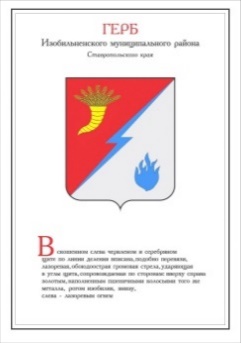 ДУМА ИЗОБИЛЬНЕНСКОГО городского округаСТАВРОПОЛЬСКОГО КРАЯПЕРВОГО СОЗЫВАРЕШЕНИЕ29 октября 2021 года                   г. Изобильный                                №561О внесении изменений в решение Думы Изобильненскогогородского округа Ставропольского края от 18 декабря 2020 года №451 «О бюджете Изобильненского городского округа Ставропольского края на 2021 год и плановый период 2022 и 2023 годов» В соответствии с Бюджетным кодексом Российской Федерации и Положением о бюджетном процессе в Изобильненском городском округе Ставропольского края, утвержденным решением Думы Изобильненского городского округа Ставропольского края от 27 октября 2017 года №34 Дума Изобильненского городского округа Ставропольского краяРЕШИЛА:1. Внести в решение Думы Изобильненского городского округа Ставропольского края от 18 декабря 2020 года №451 «О бюджете Изобильненского городского округа Ставропольского края на 2021 год и плановый период 2022 и 2023 годов» (с изменениями, внесенными решениями Думы Изобильненского городского округа Ставропольского края от 26 февраля 2021 года №470, от 23 апреля 2021 года №484, от 25 июня 2021 года №501, от 09 июля 2021 года №521, от 27 августа 2021 года №525, от 05 октября 2021 года №543, от 22 октября 2021 года №545) следующие изменения:1.1. в части 5 «Бюджетные ассигнования бюджета городского округа на 2021 год и плановый период 2022 и 2023 годов»:1.1.1. в пункте 5.4. цифры «674 918 246,40» заменить цифрами «674 457 734,40»;1.1.2. в пункте 5.5. цифры «389 944 343,67» заменить цифрами «389 633 382,73»;1.2. в подпункте 8 пункта 6.1. части 6 «Особенности исполнения бюджета городского округа в 2021 году и плановом периоде 2022 и 2023 годов» цифры «1 900 000,00» заменить цифрами «1 857 935,21»;1.3. приложение 3 «Перечень главных администраторов доходов бюджета городского округа» дополнить строками следующего содержания:1.4. приложения 8, 10, 12 изложить в редакции согласно приложению к настоящему решению.2. Поручить администрации Изобильненского городского округа Ставропольского края:2.1. принять меры по возмещению убытков бюджета Изобильненского городского округа Ставропольского края в порядке регресса с виновного лица по исполнительному листу в пользу Федоровой И.В. в сумме 115 440 рублей;2.2. проинформировать Думу Изобильненского городского округа Ставропольского края о результатах принятых мер в срок до 15 декабря 2021 года.3. Настоящее решение вступает в силу после дня его официального опубликования (обнародования).«643Контрольно-счетный орган Изобильненского городского округа Ставропольского края6431 13 02994 04 1000 130Прочие доходы от компенсации затрат бюджетов городских округов (в части доходов органов местного самоуправления)6431 16 01154 01 0000 140Административные штрафы, установленные главой 15 Кодекса Российской Федерации об административных правонарушениях, за административные правонарушения в области финансов, налогов и сборов, страхования, рынка ценных бумаг (за исключением штрафов, указанных в пункте 6 статьи 46 Бюджетного кодекса Российской Федерации), выявленные должностными лицами органов муниципального контроля 6431 16 01157 01 0000 140Административные штрафы, установленные главой 15 Кодекса Российской Федерации об административных правонарушениях, за административные правонарушения в области финансов, связанные с нецелевым использованием бюджетных средств, невозвратом либо несвоевременным возвратом бюджетного кредита, неперечислением либо несвоевременным перечислением платы за пользование бюджетным кредитом, нарушением условий предоставления бюджетного кредита, нарушением порядка и (или) условий предоставления (расходования) межбюджетных трансфертов, нарушением условий предоставления бюджетных инвестиций, субсидий юридическим лицам, индивидуальным предпринимателям и физическим лицам, подлежащие зачислению в бюджет муниципального образования6431 16 07010 04 0000 140Штрафы, неустойки, пени, уплаченные в случае просрочки исполнения поставщиком (подрядчиком, исполнителем) обязательств, предусмотренных муниципальным контрактом, заключенным муниципальным органом, казенным учреждением городского округа6431 16 07090 04 0000 140Иные штрафы, неустойки, пени, уплаченные в соответствии с законом или договором в случае неисполнения или ненадлежащего исполнения обязательств перед муниципальным органом, (муниципальным казенным учреждением) городского округа6431 16 10031 04 0000 140Возмещение ущерба при возникновении страховых случаев, когда выгодоприобретателями выступают получатели средств бюджета городского округа6431 16 10032 04 0000 140Прочее возмещение ущерба, причиненного муниципальному имуществу городского округа (за исключением имущества, закрепленного за муниципальными бюджетными (автономными) учреждениями, унитарными предприятиями)6431 16 10081 04 0000 140Платежи в целях возмещения ущерба при расторжении муниципального контракта, заключенного с муниципальным органом городского округа (муниципальным казенным учреждением), в связи с односторонним отказом исполнителя (подрядчика) от его исполнения (за исключением муниципального контракта, финансируемого за счет средств муниципального дорожного фонда)6431 17 01040 04 0000 180Невыясненные поступления, зачисляемые в бюджеты городских округов6431 17 05040 04 0000 180Прочие неналоговые доходы бюджетов городских округов»;Председательствующий на заседании Думы Изобильненского городского округа Ставропольского края, заместитель председателя Думы Изобильненского городского округа Ставропольского края И.В. ОмельченкоИсполняющий обязанности Главы Изобильненского городского округа Ставропольского края,первый заместитель главы администрации Изобильненского городского округа Ставропольского краяВ.В. ФоростяновПриложение к решению Думы Изобильненскогогородского округа Ставропольского края от 29 октября 2021 года №561«Приложение 8к решению Думы Изобильненскогогородского округа Ставропольского краяот 18 декабря 2020 года №451Распределение бюджетных ассигнований по главным распорядителям средств бюджета, разделам, подразделам, целевым статьям (муниципальным программам и непрограммным направлениям деятельности) и группамвидов расходов классификации расходов бюджетов в ведомственной структуре расходов бюджета Изобильненского городского округа Ставропольского края на 2021 годРаспределение бюджетных ассигнований по главным распорядителям средств бюджета, разделам, подразделам, целевым статьям (муниципальным программам и непрограммным направлениям деятельности) и группамвидов расходов классификации расходов бюджетов в ведомственной структуре расходов бюджета Изобильненского городского округа Ставропольского края на 2021 годРаспределение бюджетных ассигнований по главным распорядителям средств бюджета, разделам, подразделам, целевым статьям (муниципальным программам и непрограммным направлениям деятельности) и группамвидов расходов классификации расходов бюджетов в ведомственной структуре расходов бюджета Изобильненского городского округа Ставропольского края на 2021 годРаспределение бюджетных ассигнований по главным распорядителям средств бюджета, разделам, подразделам, целевым статьям (муниципальным программам и непрограммным направлениям деятельности) и группамвидов расходов классификации расходов бюджетов в ведомственной структуре расходов бюджета Изобильненского городского округа Ставропольского края на 2021 годРаспределение бюджетных ассигнований по главным распорядителям средств бюджета, разделам, подразделам, целевым статьям (муниципальным программам и непрограммным направлениям деятельности) и группамвидов расходов классификации расходов бюджетов в ведомственной структуре расходов бюджета Изобильненского городского округа Ставропольского края на 2021 годРаспределение бюджетных ассигнований по главным распорядителям средств бюджета, разделам, подразделам, целевым статьям (муниципальным программам и непрограммным направлениям деятельности) и группамвидов расходов классификации расходов бюджетов в ведомственной структуре расходов бюджета Изобильненского городского округа Ставропольского края на 2021 годРаспределение бюджетных ассигнований по главным распорядителям средств бюджета, разделам, подразделам, целевым статьям (муниципальным программам и непрограммным направлениям деятельности) и группамвидов расходов классификации расходов бюджетов в ведомственной структуре расходов бюджета Изобильненского городского округа Ставропольского края на 2021 годРаспределение бюджетных ассигнований по главным распорядителям средств бюджета, разделам, подразделам, целевым статьям (муниципальным программам и непрограммным направлениям деятельности) и группамвидов расходов классификации расходов бюджетов в ведомственной структуре расходов бюджета Изобильненского городского округа Ставропольского края на 2021 год(руб.)(руб.)(руб.)(руб.)(руб.)(руб.)(руб.)(руб.)(руб.)Дума Изобильненского городского округа Ставропольского краяДума Изобильненского городского округа Ставропольского краяДума Изобильненского городского округа Ставропольского края600----9 331 132,009 331 132,00Непрограммные расходы на обеспечение деятельности органов местного самоуправленияНепрограммные расходы на обеспечение деятельности органов местного самоуправленияНепрограммные расходы на обеспечение деятельности органов местного самоуправления600010350 0 00 00000-8 891 788,528 891 788,52Центральный аппаратЦентральный аппаратЦентральный аппарат600010350 4 00 00000-6 033 503,826 033 503,82Расходы на обеспечение функций органов местного самоуправленияРасходы на обеспечение функций органов местного самоуправленияРасходы на обеспечение функций органов местного самоуправления600010350 4 00 10010-785 133,41785 133,41Расходы на выплаты персоналу в целях обеспечения выполнения функций государственными (муниципальными) органами, казенными учреждениями, органами управления государственными внебюджетными фондамиРасходы на выплаты персоналу в целях обеспечения выполнения функций государственными (муниципальными) органами, казенными учреждениями, органами управления государственными внебюджетными фондамиРасходы на выплаты персоналу в целях обеспечения выполнения функций государственными (муниципальными) органами, казенными учреждениями, органами управления государственными внебюджетными фондами600010350 4 00 10010100135 730,25135 730,25Закупка товаров, работ и услуг для обеспечения государственных (муниципальных) нуждЗакупка товаров, работ и услуг для обеспечения государственных (муниципальных) нуждЗакупка товаров, работ и услуг для обеспечения государственных (муниципальных) нужд600010350 4 00 10010200648 842,16648 842,16Иные бюджетные ассигнованияИные бюджетные ассигнованияИные бюджетные ассигнования600010350 4 00 10010800561,00561,00Расходы на выплаты по оплате труда работников органов местного самоуправленияРасходы на выплаты по оплате труда работников органов местного самоуправленияРасходы на выплаты по оплате труда работников органов местного самоуправления600010350 4 00 10020-5 246 690,415 246 690,41Расходы на выплаты персоналу в целях обеспечения выполнения функций государственными (муниципальными) органами, казенными учреждениями, органамиуправления государственными внебюджетными фондамиРасходы на выплаты персоналу в целях обеспечения выполнения функций государственными (муниципальными) органами, казенными учреждениями, органамиуправления государственными внебюджетными фондамиРасходы на выплаты персоналу в целях обеспечения выполнения функций государственными (муниципальными) органами, казенными учреждениями, органамиуправления государственными внебюджетными фондами600010350 4 00 100201005 246 690,415 246 690,41Медицинский осмотр работниковМедицинский осмотр работниковМедицинский осмотр работников600010350 4 00 25660-1 680,001 680,00Закупка товаров, работ и услуг для обеспечения государственных (муниципальных) нуждЗакупка товаров, работ и услуг для обеспечения государственных (муниципальных) нуждЗакупка товаров, работ и услуг для обеспечения государственных (муниципальных) нужд600010350 4 00 256602001 680,001 680,00Контрольно-счетный органКонтрольно-счетный органКонтрольно-счетный орган600010350 8 00 00000-2 858 284,702 858 284,70Расходы на обеспечение функций органов местного самоуправленияРасходы на обеспечение функций органов местного самоуправленияРасходы на обеспечение функций органов местного самоуправления600010350 8 00 10010-266 183,27266 183,27Расходы на выплаты персоналу в целях обеспечения выполнения функций государственными (муниципальными) органами, казенными учреждениями, органами управления государственными внебюджетными фондамиРасходы на выплаты персоналу в целях обеспечения выполнения функций государственными (муниципальными) органами, казенными учреждениями, органами управления государственными внебюджетными фондамиРасходы на выплаты персоналу в целях обеспечения выполнения функций государственными (муниципальными) органами, казенными учреждениями, органами управления государственными внебюджетными фондами600010350 8 00 1001010091 410,1791 410,17Закупка товаров, работ и услуг для обеспечения государственных (муниципальных) нуждЗакупка товаров, работ и услуг для обеспечения государственных (муниципальных) нуждЗакупка товаров, работ и услуг для обеспечения государственных (муниципальных) нужд600010350 8 00 10010200174 773,10174 773,10Расходы на выплаты по оплате труда работников органов местного самоуправленияРасходы на выплаты по оплате труда работников органов местного самоуправленияРасходы на выплаты по оплате труда работников органов местного самоуправления600010350 8 00 10020-2 592 101,432 592 101,43Расходы на выплаты персоналу в целях обеспечения выполнения функций государственными (муниципальными) органами, казенными учреждениями, органами управления государственными внебюджетными фондамиРасходы на выплаты персоналу в целях обеспечения выполнения функций государственными (муниципальными) органами, казенными учреждениями, органами управления государственными внебюджетными фондамиРасходы на выплаты персоналу в целях обеспечения выполнения функций государственными (муниципальными) органами, казенными учреждениями, органами управления государственными внебюджетными фондами600010350 8 00 100201002 592 101,432 592 101,43Муниципальная программа Изобильненского городского округа Ставропольского края "Развитие муниципальной службы"Муниципальная программа Изобильненского городского округа Ставропольского края "Развитие муниципальной службы"Муниципальная программа Изобильненского городского округа Ставропольского края "Развитие муниципальной службы"600011312 0 00 00000-235 325,00235 325,00Подпрограмма "Открытость муниципальной власти через средства массовой информации "Подпрограмма "Открытость муниципальной власти через средства массовой информации "Подпрограмма "Открытость муниципальной власти через средства массовой информации "600011312 1 00 00000-235 325,00235 325,00Основное мероприятие: "Расходы городского округа, направленные на открытость муниципальной власти через средства массовой информации"Основное мероприятие: "Расходы городского округа, направленные на открытость муниципальной власти через средства массовой информации"Основное мероприятие: "Расходы городского округа, направленные на открытость муниципальной власти через средства массовой информации"600011312 1 01 00000-235 325,00235 325,00Расходы муниципальных образований, направленные на открытость муниципальной власти через средства массовой информацииРасходы муниципальных образований, направленные на открытость муниципальной власти через средства массовой информацииРасходы муниципальных образований, направленные на открытость муниципальной власти через средства массовой информации600011312 1 01 25060-235 325,00235 325,00Закупка товаров, работ и услуг для обеспечения государственных (муниципальных) нуждЗакупка товаров, работ и услуг для обеспечения государственных (муниципальных) нуждЗакупка товаров, работ и услуг для обеспечения государственных (муниципальных) нужд600011312 1 01 25060200235 325,00235 325,00Непрограммные расходы на руководство и управление в сфере установленных функцийНепрограммные расходы на руководство и управление в сфере установленных функцийНепрограммные расходы на руководство и управление в сфере установленных функций600011353 0 00 00000-178 318,48178 318,48Непрограммные мероприятияНепрограммные мероприятияНепрограммные мероприятия600011353 1 00 00000-178 318,48178 318,48Расходы, связанные с общегосударственным управлениемРасходы, связанные с общегосударственным управлениемРасходы, связанные с общегосударственным управлением600011353 1 00 10040-170 000,00170 000,00Расходы на выплаты персоналу в целях обеспечения выполнения функций государственными (муниципальными) органами, казенными учреждениями, органами управления государственными внебюджетными фондамиРасходы на выплаты персоналу в целях обеспечения выполнения функций государственными (муниципальными) органами, казенными учреждениями, органами управления государственными внебюджетными фондамиРасходы на выплаты персоналу в целях обеспечения выполнения функций государственными (муниципальными) органами, казенными учреждениями, органами управления государственными внебюджетными фондами600011353 1 00 10040100170 000,00170 000,00Обеспечение гарантий лиц, замещающих муниципальные должности и муниципальных служащих органов местного самоуправления в соответствии с законодательством Ставропольского края, решениями органов местного самоуправленияОбеспечение гарантий лиц, замещающих муниципальные должности и муниципальных служащих органов местного самоуправления в соответствии с законодательством Ставропольского края, решениями органов местного самоуправленияОбеспечение гарантий лиц, замещающих муниципальные должности и муниципальных служащих органов местного самоуправления в соответствии с законодательством Ставропольского края, решениями органов местного самоуправления600011353 1 00 10050-8 318,488 318,48Расходы на выплаты персоналу в целях обеспечения выполнения функций государственными (муниципальными) органами, казенными учреждениями, органами управления государственными внебюджетными фондамиРасходы на выплаты персоналу в целях обеспечения выполнения функций государственными (муниципальными) органами, казенными учреждениями, органами управления государственными внебюджетными фондамиРасходы на выплаты персоналу в целях обеспечения выполнения функций государственными (муниципальными) органами, казенными учреждениями, органами управления государственными внебюджетными фондами600011353 1 00 100501008 318,488 318,48Муниципальная программа Изобильненского городского округа Ставропольского края "Развитие муниципальной службы"Муниципальная программа Изобильненского городского округа Ставропольского края "Развитие муниципальной службы"Муниципальная программа Изобильненского городского округа Ставропольского края "Развитие муниципальной службы"600070512 0 00 00000-25 700,0025 700,00Подпрограмма "Развитие муниципальной службы и противодействие коррупции"Подпрограмма "Развитие муниципальной службы и противодействие коррупции"Подпрограмма "Развитие муниципальной службы и противодействие коррупции"600070512 2 00 00000-25 700,0025 700,00Основное мероприятие: "Мероприятия, направленные на развитие муниципальной службы"Основное мероприятие: "Мероприятия, направленные на развитие муниципальной службы"Основное мероприятие: "Мероприятия, направленные на развитие муниципальной службы"600070512 2 01 00000-25 700,0025 700,00Мероприятия, направленные на развитие муниципальной службыМероприятия, направленные на развитие муниципальной службыМероприятия, направленные на развитие муниципальной службы600070512 2 01 25460-25 700,0025 700,00Закупка товаров, работ и услуг для обеспечения государственных (муниципальных) нуждЗакупка товаров, работ и услуг для обеспечения государственных (муниципальных) нуждЗакупка товаров, работ и услуг для обеспечения государственных (муниципальных) нужд600070512 2 01 2546020025 700,0025 700,00администрация Изобильненского городского округа Ставропольского краяадминистрация Изобильненского городского округа Ставропольского краяадминистрация Изобильненского городского округа Ставропольского края601----673 903 772,33673 903 772,33Непрограммные расходы на обеспечение деятельности органов местного самоуправленияНепрограммные расходы на обеспечение деятельности органов местного самоуправленияНепрограммные расходы на обеспечение деятельности органов местного самоуправления601010250 0 00 00000-1 750 741,471 750 741,47Глава муниципального образованияГлава муниципального образованияГлава муниципального образования601010250 3 00 00000-1 750 741,471 750 741,47Расходы на обеспечение функций органов местного самоуправленияРасходы на обеспечение функций органов местного самоуправленияРасходы на обеспечение функций органов местного самоуправления601010250 3 00 10010-41 550,0841 550,08Расходы на выплаты персоналу в целях обеспечения выполнения функций государственными (муниципальными) органами, казенными учреждениями, органами управления государственными внебюджетными фондамиРасходы на выплаты персоналу в целях обеспечения выполнения функций государственными (муниципальными) органами, казенными учреждениями, органами управления государственными внебюджетными фондамиРасходы на выплаты персоналу в целях обеспечения выполнения функций государственными (муниципальными) органами, казенными учреждениями, органами управления государственными внебюджетными фондами601010250 3 00 1001010041 550,0841 550,08Расходы на выплаты по оплате труда работников органов местного самоуправленияРасходы на выплаты по оплате труда работников органов местного самоуправленияРасходы на выплаты по оплате труда работников органов местного самоуправления601010250 3 00 10020-1 709 191,391 709 191,39Расходы на выплаты персоналу в целях обеспечения выполнения функций государственными (муниципальными) органами, казенными учреждениями, органами управления государственными внебюджетными фондамиРасходы на выплаты персоналу в целях обеспечения выполнения функций государственными (муниципальными) органами, казенными учреждениями, органами управления государственными внебюджетными фондамиРасходы на выплаты персоналу в целях обеспечения выполнения функций государственными (муниципальными) органами, казенными учреждениями, органами управления государственными внебюджетными фондами601010250 3 00 100201001 709 191,391 709 191,39Муниципальная программа Изобильненского городского округа Ставропольского края "Развитие сельского хозяйства"Муниципальная программа Изобильненского городского округа Ставропольского края "Развитие сельского хозяйства"Муниципальная программа Изобильненского городского округа Ставропольского края "Развитие сельского хозяйства"601010403 0 00 00000-2 204 018,412 204 018,41Подпрограмма "Обеспечение реализации муниципальной программы "Развитие сельского хозяйства" и общепрограммные мероприятия"Подпрограмма "Обеспечение реализации муниципальной программы "Развитие сельского хозяйства" и общепрограммные мероприятия"Подпрограмма "Обеспечение реализации муниципальной программы "Развитие сельского хозяйства" и общепрограммные мероприятия"601010403 4 00 00000-2 204 018,412 204 018,41Основное мероприятие: "Обеспечение реализации Программы"Основное мероприятие: "Обеспечение реализации Программы"Основное мероприятие: "Обеспечение реализации Программы"601010403 4 01 00000-2 204 018,412 204 018,41Осуществление управленческих функций по реализации отдельных государственных полномочий в области сельского хозяйстваОсуществление управленческих функций по реализации отдельных государственных полномочий в области сельского хозяйстваОсуществление управленческих функций по реализации отдельных государственных полномочий в области сельского хозяйства601010403 4 01 76530-2 204 018,412 204 018,41Расходы на выплаты персоналу в целях обеспечения выполнения функций государственными (муниципальными) органами, казенными учреждениями, органами управления государственными внебюджетными фондамиРасходы на выплаты персоналу в целях обеспечения выполнения функций государственными (муниципальными) органами, казенными учреждениями, органами управления государственными внебюджетными фондамиРасходы на выплаты персоналу в целях обеспечения выполнения функций государственными (муниципальными) органами, казенными учреждениями, органами управления государственными внебюджетными фондами601010403 4 01 765301001 838 751,941 838 751,94Закупка товаров, работ и услуг для обеспечения государственных (муниципальных) нуждЗакупка товаров, работ и услуг для обеспечения государственных (муниципальных) нуждЗакупка товаров, работ и услуг для обеспечения государственных (муниципальных) нужд601010403 4 01 76530200365 266,47365 266,47Муниципальная программа Изобильненского городского округа Ставропольского края "Безопасный городской округ"Муниципальная программа Изобильненского городского округа Ставропольского края "Безопасный городской округ"Муниципальная программа Изобильненского городского округа Ставропольского края "Безопасный городской округ"601010408 0 00 00000-60 000,0060 000,00Подпрограмма "Обеспечение пожарной безопасности, защита населения и территории от чрезвычайных ситуаций"Подпрограмма "Обеспечение пожарной безопасности, защита населения и территории от чрезвычайных ситуаций"Подпрограмма "Обеспечение пожарной безопасности, защита населения и территории от чрезвычайных ситуаций"601010408 1 00 00000-60 000,0060 000,00Основное мероприятие: "Организация технических мероприятий по обеспечению пожарной безопасности и создание безопасных условий функционирования органов исполнительной власти и их подведомственных учреждений"Основное мероприятие: "Организация технических мероприятий по обеспечению пожарной безопасности и создание безопасных условий функционирования органов исполнительной власти и их подведомственных учреждений"Основное мероприятие: "Организация технических мероприятий по обеспечению пожарной безопасности и создание безопасных условий функционирования органов исполнительной власти и их подведомственных учреждений"601010408 1 02 00000-60 000,0060 000,00Установка и техническое обслуживание кнопок экстренного вызова полицииУстановка и техническое обслуживание кнопок экстренного вызова полицииУстановка и техническое обслуживание кнопок экстренного вызова полиции601010408 1 02 21520-36 000,0036 000,00Закупка товаров, работ и услуг для обеспечения государственных (муниципальных) нуждЗакупка товаров, работ и услуг для обеспечения государственных (муниципальных) нуждЗакупка товаров, работ и услуг для обеспечения государственных (муниципальных) нужд601010408 1 02 2152020036 000,0036 000,00Установка и обслуживание охранной, пожарной сигнализацииУстановка и обслуживание охранной, пожарной сигнализацииУстановка и обслуживание охранной, пожарной сигнализации601010408 1 02 25680-24 000,0024 000,00Закупка товаров, работ и услуг для обеспечения государственных (муниципальных) нуждЗакупка товаров, работ и услуг для обеспечения государственных (муниципальных) нуждЗакупка товаров, работ и услуг для обеспечения государственных (муниципальных) нужд601010408 1 02 2568020024 000,0024 000,00Непрограммные расходы на обеспечение деятельности органов местного самоуправленияНепрограммные расходы на обеспечение деятельности органов местного самоуправленияНепрограммные расходы на обеспечение деятельности органов местного самоуправления601010450 0 00 00000-68 527 986,1868 527 986,18Центральный аппаратЦентральный аппаратЦентральный аппарат601010450 4 00 00000-65 514 801,6565 514 801,65Расходы на обеспечение функций органов местного самоуправленияРасходы на обеспечение функций органов местного самоуправленияРасходы на обеспечение функций органов местного самоуправления601010450 4 00 10010-4 891 546,474 891 546,47Расходы на выплаты персоналу в целях обеспечения выполнения функций государственными (муниципальными) органами, казенными учреждениями, органами управления государственными внебюджетными фондамиРасходы на выплаты персоналу в целях обеспечения выполнения функций государственными (муниципальными) органами, казенными учреждениями, органами управления государственными внебюджетными фондамиРасходы на выплаты персоналу в целях обеспечения выполнения функций государственными (муниципальными) органами, казенными учреждениями, органами управления государственными внебюджетными фондами601010450 4 00 100101001 631 809,961 631 809,96Закупка товаров, работ и услуг для обеспечения государственных (муниципальных) нуждЗакупка товаров, работ и услуг для обеспечения государственных (муниципальных) нуждЗакупка товаров, работ и услуг для обеспечения государственных (муниципальных) нужд601010450 4 00 100102003 101 793,013 101 793,01Иные бюджетные ассигнованияИные бюджетные ассигнованияИные бюджетные ассигнования601010450 4 00 10010800157 943,50157 943,50Расходы на выплаты по оплате труда работников органов местного самоуправленияРасходы на выплаты по оплате труда работников органов местного самоуправленияРасходы на выплаты по оплате труда работников органов местного самоуправления601010450 4 00 10020-58 679 422,4558 679 422,45Расходы на выплаты персоналу в целях обеспечения выполнения функций государственными (муниципальными) органами, казенными учреждениями, органами управления государственными внебюджетными фондамиРасходы на выплаты персоналу в целях обеспечения выполнения функций государственными (муниципальными) органами, казенными учреждениями, органами управления государственными внебюджетными фондамиРасходы на выплаты персоналу в целях обеспечения выполнения функций государственными (муниципальными) органами, казенными учреждениями, органами управления государственными внебюджетными фондами601010450 4 00 1002010058 679 422,4558 679 422,45Осуществление выплаты лицам, входящим в муниципальные управленческие команды Ставропольского края, поощрения за достижение в 2020 году Ставропольским краем значений (уровней) показателей для оценки эффективности деятельности высших должностных лиц (руководителей высших исполнительных органов государственной власти) субъектов Российской Федерации и деятельности органов исполнительной власти субъектов Российской ФедерацииОсуществление выплаты лицам, входящим в муниципальные управленческие команды Ставропольского края, поощрения за достижение в 2020 году Ставропольским краем значений (уровней) показателей для оценки эффективности деятельности высших должностных лиц (руководителей высших исполнительных органов государственной власти) субъектов Российской Федерации и деятельности органов исполнительной власти субъектов Российской ФедерацииОсуществление выплаты лицам, входящим в муниципальные управленческие команды Ставропольского края, поощрения за достижение в 2020 году Ставропольским краем значений (уровней) показателей для оценки эффективности деятельности высших должностных лиц (руководителей высших исполнительных органов государственной власти) субъектов Российской Федерации и деятельности органов исполнительной власти субъектов Российской Федерации601010450 4 00 75490-884 617,61884 617,61Расходы на выплаты персоналу в целях обеспечения выполнения функций государственными (муниципальными) органами, казенными учреждениями, органами управления государственными внебюджетными фондамиРасходы на выплаты персоналу в целях обеспечения выполнения функций государственными (муниципальными) органами, казенными учреждениями, органами управления государственными внебюджетными фондамиРасходы на выплаты персоналу в целях обеспечения выполнения функций государственными (муниципальными) органами, казенными учреждениями, органами управления государственными внебюджетными фондами601010450 4 00 75490100884 617,61884 617,61Организация и осуществление деятельности по опеке и попечительству в области здравоохраненияОрганизация и осуществление деятельности по опеке и попечительству в области здравоохраненияОрганизация и осуществление деятельности по опеке и попечительству в области здравоохранения601010450 4 00 76100-1 059 215,121 059 215,12Расходы на выплаты персоналу в целях обеспечения выполнения функций государственными (муниципальными) органами, казенными учреждениями, органами управления государственными внебюджетными фондамиРасходы на выплаты персоналу в целях обеспечения выполнения функций государственными (муниципальными) органами, казенными учреждениями, органами управления государственными внебюджетными фондамиРасходы на выплаты персоналу в целях обеспечения выполнения функций государственными (муниципальными) органами, казенными учреждениями, органами управления государственными внебюджетными фондами601010450 4 00 76100100941 049,30941 049,30Закупка товаров, работ и услуг для обеспечения государственных (муниципальных) нуждЗакупка товаров, работ и услуг для обеспечения государственных (муниципальных) нуждЗакупка товаров, работ и услуг для обеспечения государственных (муниципальных) нужд601010450 4 00 76100200118 165,82118 165,82Расходы на содержание и использование архивного фондаРасходы на содержание и использование архивного фондаРасходы на содержание и использование архивного фонда601010450 6 00 00000-3 013 184,533 013 184,53Расходы на обеспечение функций органов местного самоуправленияРасходы на обеспечение функций органов местного самоуправленияРасходы на обеспечение функций органов местного самоуправления601010450 6 00 10010-106 660,08106 660,08Расходы на выплаты персоналу в целях обеспечения выполнения функций государственными (муниципальными) органами, казенными учреждениями, органами управления государственными внебюджетными фондамиРасходы на выплаты персоналу в целях обеспечения выполнения функций государственными (муниципальными) органами, казенными учреждениями, органами управления государственными внебюджетными фондамиРасходы на выплаты персоналу в целях обеспечения выполнения функций государственными (муниципальными) органами, казенными учреждениями, органами управления государственными внебюджетными фондами601010450 6 00 1001010049 860,0949 860,09Закупка товаров, работ и услуг для обеспечения государственных (муниципальных) нуждЗакупка товаров, работ и услуг для обеспечения государственных (муниципальных) нуждЗакупка товаров, работ и услуг для обеспечения государственных (муниципальных) нужд601010450 6 00 1001020056 799,9956 799,99Расходы на выплаты по оплате труда работников органов местного самоуправленияРасходы на выплаты по оплате труда работников органов местного самоуправленияРасходы на выплаты по оплате труда работников органов местного самоуправления601010450 6 00 10020-2 031 877,612 031 877,61Расходы на выплаты персоналу в целях обеспечения выполнения функций государственными (муниципальными) органами, казенными учреждениями, органами управления государственными внебюджетными фондамиРасходы на выплаты персоналу в целях обеспечения выполнения функций государственными (муниципальными) органами, казенными учреждениями, органами управления государственными внебюджетными фондамиРасходы на выплаты персоналу в целях обеспечения выполнения функций государственными (муниципальными) органами, казенными учреждениями, органами управления государственными внебюджетными фондами601010450 6 00 100201002 031 877,612 031 877,61Осуществление выплаты лицам, входящим в муниципальные управленческие команды Ставропольского края, поощрения за достижение в 2020 году Ставропольским краем значений (уровней) показателей для оценки эффективности деятельности высших должностных лиц (руководителей высших исполнительных органов государственной власти) субъектов Российской Федерации и деятельности органов исполнительной власти субъектов Российской ФедерацииОсуществление выплаты лицам, входящим в муниципальные управленческие команды Ставропольского края, поощрения за достижение в 2020 году Ставропольским краем значений (уровней) показателей для оценки эффективности деятельности высших должностных лиц (руководителей высших исполнительных органов государственной власти) субъектов Российской Федерации и деятельности органов исполнительной власти субъектов Российской ФедерацииОсуществление выплаты лицам, входящим в муниципальные управленческие команды Ставропольского края, поощрения за достижение в 2020 году Ставропольским краем значений (уровней) показателей для оценки эффективности деятельности высших должностных лиц (руководителей высших исполнительных органов государственной власти) субъектов Российской Федерации и деятельности органов исполнительной власти субъектов Российской Федерации601010450 6 00 75490-45 560,9145 560,91Расходы на выплаты персоналу в целях обеспечения выполнения функций государственными (муниципальными) органами, казенными учреждениями, органами управления государственными внебюджетными фондамиРасходы на выплаты персоналу в целях обеспечения выполнения функций государственными (муниципальными) органами, казенными учреждениями, органами управления государственными внебюджетными фондамиРасходы на выплаты персоналу в целях обеспечения выполнения функций государственными (муниципальными) органами, казенными учреждениями, органами управления государственными внебюджетными фондами601010450 6 00 7549010045 560,9145 560,91Формирование, содержание и использование Архивного фонда Ставропольского краяФормирование, содержание и использование Архивного фонда Ставропольского краяФормирование, содержание и использование Архивного фонда Ставропольского края601010450 6 00 76630-829 085,93829 085,93Расходы на выплаты персоналу в целях обеспечения выполнения функций государственными (муниципальными) органами, казенными учреждениями, органами управления государственными внебюджетными фондамиРасходы на выплаты персоналу в целях обеспечения выполнения функций государственными (муниципальными) органами, казенными учреждениями, органами управления государственными внебюджетными фондамиРасходы на выплаты персоналу в целях обеспечения выполнения функций государственными (муниципальными) органами, казенными учреждениями, органами управления государственными внебюджетными фондами601010450 6 00 76630100655 925,62655 925,62Закупка товаров, работ и услуг для обеспечения государственных (муниципальных) нуждЗакупка товаров, работ и услуг для обеспечения государственных (муниципальных) нуждЗакупка товаров, работ и услуг для обеспечения государственных (муниципальных) нужд601010450 6 00 76630200173 160,31173 160,31Непрограммные расходы на руководство и управление в сфере установленных функцийНепрограммные расходы на руководство и управление в сфере установленных функцийНепрограммные расходы на руководство и управление в сфере установленных функций601010553 0 00 00000-24 117,5024 117,50Составление (изменение) списков кандидатов в присяжные заседатели федеральных судов общей юрисдикции в Российской ФедерацииСоставление (изменение) списков кандидатов в присяжные заседатели федеральных судов общей юрисдикции в Российской ФедерацииСоставление (изменение) списков кандидатов в присяжные заседатели федеральных судов общей юрисдикции в Российской Федерации601010553 3 00 00000-24 117,5024 117,50Осуществление полномочий по составлению (изменению) списков кандидатов в присяжные заседатели федеральных судов общей юрисдикции в Российской ФедерацииОсуществление полномочий по составлению (изменению) списков кандидатов в присяжные заседатели федеральных судов общей юрисдикции в Российской ФедерацииОсуществление полномочий по составлению (изменению) списков кандидатов в присяжные заседатели федеральных судов общей юрисдикции в Российской Федерации601010553 3 00 51200-24 117,5024 117,50Закупка товаров, работ и услуг для обеспечения государственных (муниципальных) нуждЗакупка товаров, работ и услуг для обеспечения государственных (муниципальных) нуждЗакупка товаров, работ и услуг для обеспечения государственных (муниципальных) нужд601010553 3 00 5120020024 117,5024 117,50Муниципальная программа Изобильненского городского округа Ставропольского края "Молодежная политика"Муниципальная программа Изобильненского городского округа Ставропольского края "Молодежная политика"Муниципальная программа Изобильненского городского округа Ставропольского края "Молодежная политика"601011305 0 00 00000-52 024,6952 024,69Подпрограмма "Обеспечение реализации муниципальной программы Изобильненского городского округа Ставропольского края "Молодежная политика" и общепрограммные мероприятия"Подпрограмма "Обеспечение реализации муниципальной программы Изобильненского городского округа Ставропольского края "Молодежная политика" и общепрограммные мероприятия"Подпрограмма "Обеспечение реализации муниципальной программы Изобильненского городского округа Ставропольского края "Молодежная политика" и общепрограммные мероприятия"601011305 2 00 00000-52 024,6952 024,69Основное мероприятие: "Обеспечение деятельности комиссии по делам несовершеннолетних и защите их прав"Основное мероприятие: "Обеспечение деятельности комиссии по делам несовершеннолетних и защите их прав"Основное мероприятие: "Обеспечение деятельности комиссии по делам несовершеннолетних и защите их прав"601011305 2 01 00000-52 024,6952 024,69Создание и организация деятельности комиссий по делам несовершеннолетних и защите их правСоздание и организация деятельности комиссий по делам несовершеннолетних и защите их правСоздание и организация деятельности комиссий по делам несовершеннолетних и защите их прав601011305 2 01 76360-52 024,6952 024,69Закупка товаров, работ и услуг для обеспечения государственных (муниципальных) нуждЗакупка товаров, работ и услуг для обеспечения государственных (муниципальных) нуждЗакупка товаров, работ и услуг для обеспечения государственных (муниципальных) нужд601011305 2 01 7636020052 024,6952 024,69Муниципальная программа Изобильненского городского округа Ставропольского края "Безопасный городской округ"Муниципальная программа Изобильненского городского округа Ставропольского края "Безопасный городской округ"Муниципальная программа Изобильненского городского округа Ставропольского края "Безопасный городской округ"601011308 0 00 00000-20 400,0020 400,00Подпрограмма "Обеспечение пожарной безопасности, защита населения и территории от чрезвычайных ситуаций"Подпрограмма "Обеспечение пожарной безопасности, защита населения и территории от чрезвычайных ситуаций"Подпрограмма "Обеспечение пожарной безопасности, защита населения и территории от чрезвычайных ситуаций"601011308 1 00 00000-20 400,0020 400,00Основное мероприятие: "Организация технических мероприятий по обеспечению пожарной безопасности и создание безопасных условий функционирования органов исполнительной власти и их подведомственных учреждений"Основное мероприятие: "Организация технических мероприятий по обеспечению пожарной безопасности и создание безопасных условий функционирования органов исполнительной власти и их подведомственных учреждений"Основное мероприятие: "Организация технических мероприятий по обеспечению пожарной безопасности и создание безопасных условий функционирования органов исполнительной власти и их подведомственных учреждений"601011308 1 02 00000-20 400,0020 400,00Установка и обслуживание охранной, пожарной сигнализацииУстановка и обслуживание охранной, пожарной сигнализацииУстановка и обслуживание охранной, пожарной сигнализации601011308 1 02 25680-20 400,0020 400,00Закупка товаров, работ и услуг для обеспечения государственных (муниципальных) нуждЗакупка товаров, работ и услуг для обеспечения государственных (муниципальных) нуждЗакупка товаров, работ и услуг для обеспечения государственных (муниципальных) нужд601011308 1 02 2568020020 400,0020 400,00Муниципальная программа Изобильненского городского округа Ставропольского края "Управление имуществом"Муниципальная программа Изобильненского городского округа Ставропольского края "Управление имуществом"Муниципальная программа Изобильненского городского округа Ставропольского края "Управление имуществом"601011310 0 00 00000-8 500,208 500,20Подпрограмма "Управление муниципальной собственностью Изобильненского городского округа Ставропольского края в области имущественных и земельных отношений"Подпрограмма "Управление муниципальной собственностью Изобильненского городского округа Ставропольского края в области имущественных и земельных отношений"Подпрограмма "Управление муниципальной собственностью Изобильненского городского округа Ставропольского края в области имущественных и земельных отношений"601011310 1 00 00000-8 500,208 500,20Основное мероприятие: "Создание условий для эффективного выполнения полномочий органами местного самоуправления"Основное мероприятие: "Создание условий для эффективного выполнения полномочий органами местного самоуправления"Основное мероприятие: "Создание условий для эффективного выполнения полномочий органами местного самоуправления"601011310 1 04 00000-8 500,208 500,20Расходы на приобретение и содержание имущества, находящегося в муниципальной собственностиРасходы на приобретение и содержание имущества, находящегося в муниципальной собственностиРасходы на приобретение и содержание имущества, находящегося в муниципальной собственности601011310 1 04 20830-8 500,208 500,20Закупка товаров, работ и услуг для обеспечения государственных (муниципальных) нуждЗакупка товаров, работ и услуг для обеспечения государственных (муниципальных) нуждЗакупка товаров, работ и услуг для обеспечения государственных (муниципальных) нужд601011310 1 04 208302008 500,208 500,20Муниципальная программа Изобильненского городского округа Ставропольского края "Развитие экономики"Муниципальная программа Изобильненского городского округа Ставропольского края "Развитие экономики"Муниципальная программа Изобильненского городского округа Ставропольского края "Развитие экономики"601011311 0 00 00000-19 840 514,2519 840 514,25Подпрограмма "Снижение административных барьеров, оптимизация и повышение качества предоставления муниципальных услуг, в том числе на базе многофункционального центра предоставления государственных и муниципальных услуг"Подпрограмма "Снижение административных барьеров, оптимизация и повышение качества предоставления муниципальных услуг, в том числе на базе многофункционального центра предоставления государственных и муниципальных услуг"Подпрограмма "Снижение административных барьеров, оптимизация и повышение качества предоставления муниципальных услуг, в том числе на базе многофункционального центра предоставления государственных и муниципальных услуг"601011311 1 00 00000-19 840 514,2519 840 514,25Основное мероприятие: "Повышение доступности государственных и муниципальных услуг, предоставляемых по принципу "одного окна"Основное мероприятие: "Повышение доступности государственных и муниципальных услуг, предоставляемых по принципу "одного окна"Основное мероприятие: "Повышение доступности государственных и муниципальных услуг, предоставляемых по принципу "одного окна"601011311 1 01 00000-19 840 514,2519 840 514,25Расходы на обеспечение деятельности (оказание услуг) муниципальных учрежденийРасходы на обеспечение деятельности (оказание услуг) муниципальных учрежденийРасходы на обеспечение деятельности (оказание услуг) муниципальных учреждений601011311 1 01 11010-19 728 624,2519 728 624,25Расходы на выплаты персоналу в целях обеспечения выполнения функций государственными (муниципальными) органами, казенными учреждениями, органами управления государственными внебюджетными фондамиРасходы на выплаты персоналу в целях обеспечения выполнения функций государственными (муниципальными) органами, казенными учреждениями, органами управления государственными внебюджетными фондамиРасходы на выплаты персоналу в целях обеспечения выполнения функций государственными (муниципальными) органами, казенными учреждениями, органами управления государственными внебюджетными фондами601011311 1 01 1101010016 916 175,7816 916 175,78Закупка товаров, работ и услуг для обеспечения государственных (муниципальных) нуждЗакупка товаров, работ и услуг для обеспечения государственных (муниципальных) нуждЗакупка товаров, работ и услуг для обеспечения государственных (муниципальных) нужд601011311 1 01 110102002 785 329,502 785 329,50Иные бюджетные ассигнованияИные бюджетные ассигнованияИные бюджетные ассигнования601011311 1 01 1101080027 118,9727 118,97Медицинский осмотр работниковМедицинский осмотр работниковМедицинский осмотр работников601011311 1 01 25660-111 890,00111 890,00Закупка товаров, работ и услуг для обеспечения государственных (муниципальных) нуждЗакупка товаров, работ и услуг для обеспечения государственных (муниципальных) нуждЗакупка товаров, работ и услуг для обеспечения государственных (муниципальных) нужд601011311 1 01 25660200111 890,00111 890,00Муниципальная программа Изобильненского городского округа Ставропольского края "Развитие муниципальной службы"Муниципальная программа Изобильненского городского округа Ставропольского края "Развитие муниципальной службы"Муниципальная программа Изобильненского городского округа Ставропольского края "Развитие муниципальной службы"601011312 0 00 00000-1 996 340,001 996 340,00Подпрограмма "Открытость муниципальной власти через средства массовой информации "Подпрограмма "Открытость муниципальной власти через средства массовой информации "Подпрограмма "Открытость муниципальной власти через средства массовой информации "601011312 1 00 00000-1 665 340,001 665 340,00Основное мероприятие: "Расходы городского округа, направленные на открытость муниципальной власти через средства массовой информации"Основное мероприятие: "Расходы городского округа, направленные на открытость муниципальной власти через средства массовой информации"Основное мероприятие: "Расходы городского округа, направленные на открытость муниципальной власти через средства массовой информации"601011312 1 01 00000-1 665 340,001 665 340,00Расходы муниципальных образований, направленные на открытость муниципальной власти через средства массовой информацииРасходы муниципальных образований, направленные на открытость муниципальной власти через средства массовой информацииРасходы муниципальных образований, направленные на открытость муниципальной власти через средства массовой информации601011312 1 01 25060-1 665 340,001 665 340,00Закупка товаров, работ и услуг для обеспечения государственных (муниципальных) нуждЗакупка товаров, работ и услуг для обеспечения государственных (муниципальных) нуждЗакупка товаров, работ и услуг для обеспечения государственных (муниципальных) нужд601011312 1 01 250602001 665 340,001 665 340,00Подпрограмма "Развитие муниципальной службы и противодействие коррупции"Подпрограмма "Развитие муниципальной службы и противодействие коррупции"Подпрограмма "Развитие муниципальной службы и противодействие коррупции"601011312 2 00 00000-331 000,00331 000,00Основное мероприятие: "Мероприятия, направленные на развитие муниципальной службы"Основное мероприятие: "Мероприятия, направленные на развитие муниципальной службы"Основное мероприятие: "Мероприятия, направленные на развитие муниципальной службы"601011312 2 01 00000-307 800,00307 800,00Мероприятия, направленные на развитие муниципальной службыМероприятия, направленные на развитие муниципальной службыМероприятия, направленные на развитие муниципальной службы601011312 2 01 25460-307 800,00307 800,00Закупка товаров, работ и услуг для обеспечения государственных (муниципальных) нуждЗакупка товаров, работ и услуг для обеспечения государственных (муниципальных) нуждЗакупка товаров, работ и услуг для обеспечения государственных (муниципальных) нужд601011312 2 01 25460200307 800,00307 800,00Основное мероприятие: "Мероприятия, направленные на противодействие коррупции"Основное мероприятие: "Мероприятия, направленные на противодействие коррупции"Основное мероприятие: "Мероприятия, направленные на противодействие коррупции"601011312 2 02 00000-23 200,0023 200,00Мероприятия, направленные на противодействие коррупцииМероприятия, направленные на противодействие коррупцииМероприятия, направленные на противодействие коррупции601011312 2 02 25030-23 200,0023 200,00Закупка товаров, работ и услуг для обеспечения государственных (муниципальных) нуждЗакупка товаров, работ и услуг для обеспечения государственных (муниципальных) нуждЗакупка товаров, работ и услуг для обеспечения государственных (муниципальных) нужд601011312 2 02 2503020023 200,0023 200,00Муниципальная программа Изобильненского городского округа Ставропольского края "Профилактика правонарушений, терроризма, межнациональные отношения и поддержка казачества"Муниципальная программа Изобильненского городского округа Ставропольского края "Профилактика правонарушений, терроризма, межнациональные отношения и поддержка казачества"Муниципальная программа Изобильненского городского округа Ставропольского края "Профилактика правонарушений, терроризма, межнациональные отношения и поддержка казачества"601011313 0 00 00000-105 263,16105 263,16Подпрограмма "Профилактика терроризма и его идеологии"Подпрограмма "Профилактика терроризма и его идеологии"Подпрограмма "Профилактика терроризма и его идеологии"601011313 3 00 00000-105 263,16105 263,16Основное мероприятие: "Информирование населения по вопросам противодействия распространению идеологии терроризма"Основное мероприятие: "Информирование населения по вопросам противодействия распространению идеологии терроризма"Основное мероприятие: "Информирование населения по вопросам противодействия распространению идеологии терроризма"601011313 3 01 00000-105 263,16105 263,16Проведение информационно-пропагандистских мероприятий, направленных на профилактику идеологии терроризмаПроведение информационно-пропагандистских мероприятий, направленных на профилактику идеологии терроризмаПроведение информационно-пропагандистских мероприятий, направленных на профилактику идеологии терроризма601011313 3 01 S7730-105 263,16105 263,16Закупка товаров, работ и услуг для обеспечения государственных (муниципальных) нуждЗакупка товаров, работ и услуг для обеспечения государственных (муниципальных) нуждЗакупка товаров, работ и услуг для обеспечения государственных (муниципальных) нужд601011313 3 01 S7730200105 263,16105 263,16Непрограммные расходы на обеспечение деятельности органов местного самоуправленияНепрограммные расходы на обеспечение деятельности органов местного самоуправленияНепрограммные расходы на обеспечение деятельности органов местного самоуправления601011350 0 00 00000-1 192 672,041 192 672,04Обеспечение деятельности депутатов Думы Ставропольского края и их помощников в избирательном округеОбеспечение деятельности депутатов Думы Ставропольского края и их помощников в избирательном округеОбеспечение деятельности депутатов Думы Ставропольского края и их помощников в избирательном округе601011350 7 00 00000-1 192 672,041 192 672,04Обеспечение деятельности депутатов Думы Ставропольского края и их помощников в избирательном округеОбеспечение деятельности депутатов Думы Ставропольского края и их помощников в избирательном округеОбеспечение деятельности депутатов Думы Ставропольского края и их помощников в избирательном округе601011350 7 00 76610-1 192 672,041 192 672,04Расходы на выплаты персоналу в целях обеспечения выполнения функций государственными (муниципальными) органами, казенными учреждениями, органами управления государственными внебюджетными фондамиРасходы на выплаты персоналу в целях обеспечения выполнения функций государственными (муниципальными) органами, казенными учреждениями, органами управления государственными внебюджетными фондамиРасходы на выплаты персоналу в целях обеспечения выполнения функций государственными (муниципальными) органами, казенными учреждениями, органами управления государственными внебюджетными фондами601011350 7 00 766101001 133 318,091 133 318,09Закупка товаров, работ и услуг для обеспечения государственных (муниципальных) нуждЗакупка товаров, работ и услуг для обеспечения государственных (муниципальных) нуждЗакупка товаров, работ и услуг для обеспечения государственных (муниципальных) нужд601011350 7 00 7661020059 353,9559 353,95Непрограммные расходы на руководство и управление в сфере установленных функцийНепрограммные расходы на руководство и управление в сфере установленных функцийНепрограммные расходы на руководство и управление в сфере установленных функций601011353 0 00 00000-54 296 469,0554 296 469,05Непрограммные мероприятияНепрограммные мероприятияНепрограммные мероприятия601011353 1 00 00000-54 296 469,0554 296 469,05Расходы, связанные с общегосударственным управлениемРасходы, связанные с общегосударственным управлениемРасходы, связанные с общегосударственным управлением601011353 1 00 10040-4 782 457,964 782 457,96Закупка товаров, работ и услуг для обеспечения государственных (муниципальных) нуждЗакупка товаров, работ и услуг для обеспечения государственных (муниципальных) нуждЗакупка товаров, работ и услуг для обеспечения государственных (муниципальных) нужд601011353 1 00 10040200778 650,61778 650,61Иные бюджетные ассигнованияИные бюджетные ассигнованияИные бюджетные ассигнования601011353 1 00 100408004 003 807,354 003 807,35Обеспечение гарантий лиц, замещающих муниципальные должности и муниципальных служащих органов местного самоуправления в соответствии с законодательством Ставропольского края, решениями органов местного самоуправленияОбеспечение гарантий лиц, замещающих муниципальные должности и муниципальных служащих органов местного самоуправления в соответствии с законодательством Ставропольского края, решениями органов местного самоуправленияОбеспечение гарантий лиц, замещающих муниципальные должности и муниципальных служащих органов местного самоуправления в соответствии с законодательством Ставропольского края, решениями органов местного самоуправления601011353 1 00 10050-49 208,3449 208,34Расходы на выплаты персоналу в целях обеспечения выполнения функций государственными (муниципальными) органами, казенными учреждениями, органами управления государственными внебюджетными фондамиРасходы на выплаты персоналу в целях обеспечения выполнения функций государственными (муниципальными) органами, казенными учреждениями, органами управления государственными внебюджетными фондамиРасходы на выплаты персоналу в целях обеспечения выполнения функций государственными (муниципальными) органами, казенными учреждениями, органами управления государственными внебюджетными фондами601011353 1 00 1005010049 208,3449 208,34Расходы на обеспечение деятельности (оказание услуг) муниципальных учрежденийРасходы на обеспечение деятельности (оказание услуг) муниципальных учрежденийРасходы на обеспечение деятельности (оказание услуг) муниципальных учреждений601011353 1 00 11010-49 297 767,7549 297 767,75Расходы на выплаты персоналу в целях обеспечения выполнения функций государственными (муниципальными) органами, казенными учреждениями, органами управления государственными внебюджетными фондамиРасходы на выплаты персоналу в целях обеспечения выполнения функций государственными (муниципальными) органами, казенными учреждениями, органами управления государственными внебюджетными фондамиРасходы на выплаты персоналу в целях обеспечения выполнения функций государственными (муниципальными) органами, казенными учреждениями, органами управления государственными внебюджетными фондами601011353 1 00 1101010031 480 418,5431 480 418,54Закупка товаров, работ и услуг для обеспечения государственных (муниципальных) нуждЗакупка товаров, работ и услуг для обеспечения государственных (муниципальных) нуждЗакупка товаров, работ и услуг для обеспечения государственных (муниципальных) нужд601011353 1 00 1101020017 164 016,3317 164 016,33Социальное обеспечение и иные выплаты населениюСоциальное обеспечение и иные выплаты населениюСоциальное обеспечение и иные выплаты населению601011353 1 00 110103006 424,986 424,98Иные бюджетные ассигнованияИные бюджетные ассигнованияИные бюджетные ассигнования601011353 1 00 11010800646 907,90646 907,90Профилактика и устранение последствий распространения коронавирусной инфекции на территории Изобильненского городского округа Ставропольского края за счет средств резервного фонда администрации Изобильненского городского округа Ставропольского краяПрофилактика и устранение последствий распространения коронавирусной инфекции на территории Изобильненского городского округа Ставропольского края за счет средств резервного фонда администрации Изобильненского городского округа Ставропольского краяПрофилактика и устранение последствий распространения коронавирусной инфекции на территории Изобильненского городского округа Ставропольского края за счет средств резервного фонда администрации Изобильненского городского округа Ставропольского края601011353 1 00 20411-30 000,0030 000,00Закупка товаров, работ и услуг для обеспечения государственных (муниципальных) нуждЗакупка товаров, работ и услуг для обеспечения государственных (муниципальных) нуждЗакупка товаров, работ и услуг для обеспечения государственных (муниципальных) нужд601011353 1 00 2041120030 000,0030 000,00Медицинский осмотр работниковМедицинский осмотр работниковМедицинский осмотр работников601011353 1 00 25660-92 035,0092 035,00Закупка товаров, работ и услуг для обеспечения государственных (муниципальных) нуждЗакупка товаров, работ и услуг для обеспечения государственных (муниципальных) нуждЗакупка товаров, работ и услуг для обеспечения государственных (муниципальных) нужд601011353 1 00 2566020092 035,0092 035,00Осуществление отдельных государственных полномочий Ставропольского края по созданию административных комиссийОсуществление отдельных государственных полномочий Ставропольского края по созданию административных комиссийОсуществление отдельных государственных полномочий Ставропольского края по созданию административных комиссий601011353 1 00 76930-45 000,0045 000,00Закупка товаров, работ и услуг для обеспечения государственных (муниципальных) нуждЗакупка товаров, работ и услуг для обеспечения государственных (муниципальных) нуждЗакупка товаров, работ и услуг для обеспечения государственных (муниципальных) нужд601011353 1 00 7693020045 000,0045 000,00Муниципальная программа Изобильненского городского округа Ставропольского края "Безопасный городской округ"Муниципальная программа Изобильненского городского округа Ставропольского края "Безопасный городской округ"Муниципальная программа Изобильненского городского округа Ставропольского края "Безопасный городской округ"601030908 0 00 00000-132 188,00132 188,00Подпрограмма "Обеспечение пожарной безопасности, защита населения и территории от чрезвычайных ситуаций"Подпрограмма "Обеспечение пожарной безопасности, защита населения и территории от чрезвычайных ситуаций"Подпрограмма "Обеспечение пожарной безопасности, защита населения и территории от чрезвычайных ситуаций"601030908 1 00 00000-132 188,00132 188,00Основное мероприятие: "Обеспечение пожарной безопасности, защита населения и территории от чрезвычайных ситуаций"Основное мероприятие: "Обеспечение пожарной безопасности, защита населения и территории от чрезвычайных ситуаций"Основное мероприятие: "Обеспечение пожарной безопасности, защита населения и территории от чрезвычайных ситуаций"601030908 1 01 00000-132 188,00132 188,00Подготовка населения и организаций к действиям в чрезвычайной ситуации в мирное и военное время (гражданская оборона)Подготовка населения и организаций к действиям в чрезвычайной ситуации в мирное и военное время (гражданская оборона)Подготовка населения и организаций к действиям в чрезвычайной ситуации в мирное и военное время (гражданская оборона)601030908 1 01 20270-132 188,00132 188,00Закупка товаров, работ и услуг для обеспечения государственных (муниципальных) нуждЗакупка товаров, работ и услуг для обеспечения государственных (муниципальных) нуждЗакупка товаров, работ и услуг для обеспечения государственных (муниципальных) нужд601030908 1 01 20270200132 188,00132 188,00Муниципальная программа Изобильненского городского округа Ставропольского края "Безопасный городской округ"Муниципальная программа Изобильненского городского округа Ставропольского края "Безопасный городской округ"Муниципальная программа Изобильненского городского округа Ставропольского края "Безопасный городской округ"601031008 0 00 00000-12 149 010,9112 149 010,91Подпрограмма "Обеспечение пожарной безопасности, защита населения и территории от чрезвычайных ситуаций"Подпрограмма "Обеспечение пожарной безопасности, защита населения и территории от чрезвычайных ситуаций"Подпрограмма "Обеспечение пожарной безопасности, защита населения и территории от чрезвычайных ситуаций"601031008 1 00 00000-12 149 010,9112 149 010,91Основное мероприятие: "Обеспечение пожарной безопасности, защита населения и территории от чрезвычайных ситуаций"Основное мероприятие: "Обеспечение пожарной безопасности, защита населения и территории от чрезвычайных ситуаций"Основное мероприятие: "Обеспечение пожарной безопасности, защита населения и территории от чрезвычайных ситуаций"601031008 1 01 00000-12 149 010,9112 149 010,91Расходы на обеспечение деятельности (оказание услуг) муниципальных учрежденийРасходы на обеспечение деятельности (оказание услуг) муниципальных учрежденийРасходы на обеспечение деятельности (оказание услуг) муниципальных учреждений601031008 1 01 11010-12 072 650,9112 072 650,91Расходы на выплаты персоналу в целях обеспечения выполнения функций государственными (муниципальными) органами, казенными учреждениями, органами управления государственными внебюджетными фондамиРасходы на выплаты персоналу в целях обеспечения выполнения функций государственными (муниципальными) органами, казенными учреждениями, органами управления государственными внебюджетными фондамиРасходы на выплаты персоналу в целях обеспечения выполнения функций государственными (муниципальными) органами, казенными учреждениями, органами управления государственными внебюджетными фондами601031008 1 01 110101009 061 390,549 061 390,54Закупка товаров, работ и услуг для обеспечения государственных (муниципальных) нуждЗакупка товаров, работ и услуг для обеспечения государственных (муниципальных) нуждЗакупка товаров, работ и услуг для обеспечения государственных (муниципальных) нужд601031008 1 01 110102002 905 158,482 905 158,48Иные бюджетные ассигнованияИные бюджетные ассигнованияИные бюджетные ассигнования601031008 1 01 11010800106 101,89106 101,89Медицинский осмотр работниковМедицинский осмотр работниковМедицинский осмотр работников601031008 1 01 25660-76 360,0076 360,00Закупка товаров, работ и услуг для обеспечения государственных (муниципальных) нуждЗакупка товаров, работ и услуг для обеспечения государственных (муниципальных) нуждЗакупка товаров, работ и услуг для обеспечения государственных (муниципальных) нужд601031008 1 01 2566020076 360,0076 360,00Муниципальная программа Изобильненского городского округа Ставропольского края "Безопасный городской округ"Муниципальная программа Изобильненского городского округа Ставропольского края "Безопасный городской округ"Муниципальная программа Изобильненского городского округа Ставропольского края "Безопасный городской округ"601031408 0 00 00000-1 595 989,001 595 989,00Подпрограмма "Обеспечение пожарной безопасности, защита населения и территории от чрезвычайных ситуаций"Подпрограмма "Обеспечение пожарной безопасности, защита населения и территории от чрезвычайных ситуаций"Подпрограмма "Обеспечение пожарной безопасности, защита населения и территории от чрезвычайных ситуаций"601031408 1 00 00000-250 000,00250 000,00Основное мероприятие: "Организация технических мероприятий по обеспечению пожарной безопасности и создание безопасных условий функционирования органов исполнительной власти и их подведомственных учреждений"Основное мероприятие: "Организация технических мероприятий по обеспечению пожарной безопасности и создание безопасных условий функционирования органов исполнительной власти и их подведомственных учреждений"Основное мероприятие: "Организация технических мероприятий по обеспечению пожарной безопасности и создание безопасных условий функционирования органов исполнительной власти и их подведомственных учреждений"601031408 1 02 00000-250 000,00250 000,00Установка и монтаж систем видеонаблюденияУстановка и монтаж систем видеонаблюденияУстановка и монтаж систем видеонаблюдения601031408 1 02 25720-250 000,00250 000,00Закупка товаров, работ и услуг для обеспечения государственных (муниципальных) нуждЗакупка товаров, работ и услуг для обеспечения государственных (муниципальных) нуждЗакупка товаров, работ и услуг для обеспечения государственных (муниципальных) нужд601031408 1 02 25720200250 000,00250 000,00Подпрограмма "Профилактика терроризма и экстремизма, ликвидация последствий проявления терроризма экстремизма на территории муниципального образования"Подпрограмма "Профилактика терроризма и экстремизма, ликвидация последствий проявления терроризма экстремизма на территории муниципального образования"Подпрограмма "Профилактика терроризма и экстремизма, ликвидация последствий проявления терроризма экстремизма на территории муниципального образования"601031408 2 00 00000-1 345 989,001 345 989,00Основное мероприятие: "Повышение уровня защищенности населения Изобильненского городского округа Ставропольского края от опасности возникновения террористических актов"Основное мероприятие: "Повышение уровня защищенности населения Изобильненского городского округа Ставропольского края от опасности возникновения террористических актов"Основное мероприятие: "Повышение уровня защищенности населения Изобильненского городского округа Ставропольского края от опасности возникновения террористических актов"601031408 2 01 00000-1 345 989,001 345 989,00Расходы по профилактике терроризма и экстремизма, а также минимизации и (или) ликвидации последствий проявлений терроризма на территории муниципального образованияРасходы по профилактике терроризма и экстремизма, а также минимизации и (или) ликвидации последствий проявлений терроризма на территории муниципального образованияРасходы по профилактике терроризма и экстремизма, а также минимизации и (или) ликвидации последствий проявлений терроризма на территории муниципального образования601031408 2 01 25040-145 989,00145 989,00Закупка товаров, работ и услуг для обеспечения государственных (муниципальных) нуждЗакупка товаров, работ и услуг для обеспечения государственных (муниципальных) нуждЗакупка товаров, работ и услуг для обеспечения государственных (муниципальных) нужд601031408 2 01 25040200145 989,00145 989,00Установка и монтаж систем видеонаблюденияУстановка и монтаж систем видеонаблюденияУстановка и монтаж систем видеонаблюдения601031408 2 01 25720-1 200 000,001 200 000,00Закупка товаров, работ и услуг для обеспечения государственных (муниципальных) нуждЗакупка товаров, работ и услуг для обеспечения государственных (муниципальных) нуждЗакупка товаров, работ и услуг для обеспечения государственных (муниципальных) нужд601031408 2 01 257202001 200 000,001 200 000,00Муниципальная программа Изобильненского городского округа Ставропольского края "Профилактика правонарушений, терроризма, межнациональные отношения и поддержка казачества"Муниципальная программа Изобильненского городского округа Ставропольского края "Профилактика правонарушений, терроризма, межнациональные отношения и поддержка казачества"Муниципальная программа Изобильненского городского округа Ставропольского края "Профилактика правонарушений, терроризма, межнациональные отношения и поддержка казачества"601031413 0 00 00000-487 823,92487 823,92Подпрограмма: "Профилактика правонарушений, незаконного потребления и оборота наркотических средств и психотропных веществ"Подпрограмма: "Профилактика правонарушений, незаконного потребления и оборота наркотических средств и психотропных веществ"Подпрограмма: "Профилактика правонарушений, незаконного потребления и оборота наркотических средств и психотропных веществ"601031413 4 00 00000-482 823,92482 823,92Основное мероприятие: "Совершенствование системы предупреждения правонарушений"Основное мероприятие: "Совершенствование системы предупреждения правонарушений"Основное мероприятие: "Совершенствование системы предупреждения правонарушений"601031413 4 01 00000-37 000,0037 000,00Мероприятия по профилактике правонарушений и антиобщественных действийМероприятия по профилактике правонарушений и антиобщественных действийМероприятия по профилактике правонарушений и антиобщественных действий601031413 4 01 25080-37 000,0037 000,00Закупка товаров, работ и услуг для обеспечения государственных (муниципальных) нуждЗакупка товаров, работ и услуг для обеспечения государственных (муниципальных) нуждЗакупка товаров, работ и услуг для обеспечения государственных (муниципальных) нужд601031413 4 01 2508020037 000,0037 000,00Основное мероприятие: "Совершенствование системы предупреждения правонарушений"Основное мероприятие: "Совершенствование системы предупреждения правонарушений"Основное мероприятие: "Совершенствование системы предупреждения правонарушений"601031413 4 02 00000-445 823,92445 823,92Мероприятия по профилактике правонарушений и антиобщественных действийМероприятия по профилактике правонарушений и антиобщественных действийМероприятия по профилактике правонарушений и антиобщественных действий601031413 4 02 25080-445 823,92445 823,92Закупка товаров, работ и услуг для обеспечения государственных (муниципальных) нуждЗакупка товаров, работ и услуг для обеспечения государственных (муниципальных) нуждЗакупка товаров, работ и услуг для обеспечения государственных (муниципальных) нужд601031413 4 02 25080200145 823,92145 823,92Социальное обеспечение и иные выплаты населениюСоциальное обеспечение и иные выплаты населениюСоциальное обеспечение и иные выплаты населению601031413 4 02 25080300300 000,00300 000,00Подпрограмма: "Гармонизация межнациональных отношений и предупреждение этнического и религиозного экстремизма"Подпрограмма: "Гармонизация межнациональных отношений и предупреждение этнического и религиозного экстремизма"Подпрограмма: "Гармонизация межнациональных отношений и предупреждение этнического и религиозного экстремизма"601031413 5 00 00000-5 000,005 000,00Основное мероприятие: "Организационное и информационное обеспечение гармонизации межнациональных отношений"Основное мероприятие: "Организационное и информационное обеспечение гармонизации межнациональных отношений"Основное мероприятие: "Организационное и информационное обеспечение гармонизации межнациональных отношений"601031413 5 01 00000-5 000,005 000,00Мероприятия по профилактике правонарушений и антиобщественных действийМероприятия по профилактике правонарушений и антиобщественных действийМероприятия по профилактике правонарушений и антиобщественных действий601031413 5 01 25080-5 000,005 000,00Закупка товаров, работ и услуг для обеспечения государственных (муниципальных) нуждЗакупка товаров, работ и услуг для обеспечения государственных (муниципальных) нуждЗакупка товаров, работ и услуг для обеспечения государственных (муниципальных) нужд601031413 5 01 250802005 000,005 000,00Муниципальная программа Изобильненского городского округа Ставропольского края "Развитие сельского хозяйства"Муниципальная программа Изобильненского городского округа Ставропольского края "Развитие сельского хозяйства"Муниципальная программа Изобильненского городского округа Ставропольского края "Развитие сельского хозяйства"601040503 0 00 00000-8 486 428,018 486 428,01Подпрограмма "Развитие растениеводства"Подпрограмма "Развитие растениеводства"Подпрограмма "Развитие растениеводства"601040503 1 00 00000-8 136 428,018 136 428,01Основное мероприятие: "Поддержка развития растениеводства"Основное мероприятие: "Поддержка развития растениеводства"Основное мероприятие: "Поддержка развития растениеводства"601040503 1 01 00000-8 136 428,018 136 428,01Организация и проведение мероприятий по борьбе с иксодовыми клещами-переносчиками Крымской геморрагической лихорадки в природных биотопах (на пастбищах)Организация и проведение мероприятий по борьбе с иксодовыми клещами-переносчиками Крымской геморрагической лихорадки в природных биотопах (на пастбищах)Организация и проведение мероприятий по борьбе с иксодовыми клещами-переносчиками Крымской геморрагической лихорадки в природных биотопах (на пастбищах)601040503 1 01 76540-136 428,01136 428,01Закупка товаров, работ и услуг для обеспечения государственных (муниципальных) нуждЗакупка товаров, работ и услуг для обеспечения государственных (муниципальных) нуждЗакупка товаров, работ и услуг для обеспечения государственных (муниципальных) нужд601040503 1 01 76540200136 428,01136 428,01Предоставление грантов в форме субсидий гражданам, ведущим личные подсобные хозяйства, на закладку сада суперинтенсивного типаПредоставление грантов в форме субсидий гражданам, ведущим личные подсобные хозяйства, на закладку сада суперинтенсивного типаПредоставление грантов в форме субсидий гражданам, ведущим личные подсобные хозяйства, на закладку сада суперинтенсивного типа601040503 1 01 77410-8 000 000,008 000 000,00Иные бюджетные ассигнованияИные бюджетные ассигнованияИные бюджетные ассигнования601040503 1 01 774108008 000 000,008 000 000,00Подпрограмма "Обеспечение реализации муниципальной программы "Развитие сельского хозяйства" и общепрограммные мероприятия"Подпрограмма "Обеспечение реализации муниципальной программы "Развитие сельского хозяйства" и общепрограммные мероприятия"Подпрограмма "Обеспечение реализации муниципальной программы "Развитие сельского хозяйства" и общепрограммные мероприятия"601040503 4 00 00000-350 000,00350 000,00Основное мероприятие: "Обеспечение реализации Программы"Основное мероприятие: "Обеспечение реализации Программы"Основное мероприятие: "Обеспечение реализации Программы"601040503 4 01 00000-350 000,00350 000,00Расходы на проведение соревнований в агропромышленном комплексеРасходы на проведение соревнований в агропромышленном комплексеРасходы на проведение соревнований в агропромышленном комплексе601040503 4 01 20660-350 000,00350 000,00Социальное обеспечение и иные выплаты населениюСоциальное обеспечение и иные выплаты населениюСоциальное обеспечение и иные выплаты населению601040503 4 01 20660300245 000,00245 000,00Иные бюджетные ассигнованияИные бюджетные ассигнованияИные бюджетные ассигнования601040503 4 01 20660800105 000,00105 000,00Непрограммные расходы на руководство и управление в сфере установленных функцийНепрограммные расходы на руководство и управление в сфере установленных функцийНепрограммные расходы на руководство и управление в сфере установленных функций601040553 0 00 00000-5 081 003,325 081 003,32Непрограммные мероприятияНепрограммные мероприятияНепрограммные мероприятия601040553 1 00 00000-5 081 003,325 081 003,32Организация мероприятий при осуществлении деятельности по обращению с животными без владельцевОрганизация мероприятий при осуществлении деятельности по обращению с животными без владельцевОрганизация мероприятий при осуществлении деятельности по обращению с животными без владельцев601040553 1 00 77150-5 081 003,325 081 003,32Закупка товаров, работ и услуг для обеспечения государственных (муниципальных) нуждЗакупка товаров, работ и услуг для обеспечения государственных (муниципальных) нуждЗакупка товаров, работ и услуг для обеспечения государственных (муниципальных) нужд601040553 1 00 771502005 081 003,325 081 003,32Муниципальная программа Изобильненского городского округа Ставропольского края "Развитие транспортной системы и обеспечение безопасности дорожного движения"Муниципальная программа Изобильненского городского округа Ставропольского края "Развитие транспортной системы и обеспечение безопасности дорожного движения"Муниципальная программа Изобильненского городского округа Ставропольского края "Развитие транспортной системы и обеспечение безопасности дорожного движения"601040907 0 00 00000-389 633 382,73389 633 382,73Подпрограмма "Дорожное хозяйство и обеспечение безопасности дорожного движения"Подпрограмма "Дорожное хозяйство и обеспечение безопасности дорожного движения"Подпрограмма "Дорожное хозяйство и обеспечение безопасности дорожного движения"601040907 1 00 00000-357 460 981,05357 460 981,05Основное мероприятие: "Дорожная деятельность в отношении автомобильных дорог вне границ населенных пунктов"Основное мероприятие: "Дорожная деятельность в отношении автомобильных дорог вне границ населенных пунктов"Основное мероприятие: "Дорожная деятельность в отношении автомобильных дорог вне границ населенных пунктов"601040907 1 01 00000-44 443 385,6344 443 385,63Капитальный ремонт и ремонт сети автомобильных дорог общего пользования и искусственных сооружений на нихКапитальный ремонт и ремонт сети автомобильных дорог общего пользования и искусственных сооружений на нихКапитальный ремонт и ремонт сети автомобильных дорог общего пользования и искусственных сооружений на них601040907 1 01 25090-2 207 083,222 207 083,22Закупка товаров, работ и услуг для обеспечения государственных (муниципальных) нуждЗакупка товаров, работ и услуг для обеспечения государственных (муниципальных) нуждЗакупка товаров, работ и услуг для обеспечения государственных (муниципальных) нужд601040907 1 01 250902002 207 083,222 207 083,22Содержание сети автомобильных дорог общего пользования и искусственных сооружений на нихСодержание сети автомобильных дорог общего пользования и искусственных сооружений на нихСодержание сети автомобильных дорог общего пользования и искусственных сооружений на них601040907 1 01 25100-3 513 944,583 513 944,58Закупка товаров, работ и услуг для обеспечения государственных (муниципальных) нуждЗакупка товаров, работ и услуг для обеспечения государственных (муниципальных) нуждЗакупка товаров, работ и услуг для обеспечения государственных (муниципальных) нужд601040907 1 01 251002003 513 944,583 513 944,58Мероприятия в области дорожного хозяйстваМероприятия в области дорожного хозяйстваМероприятия в области дорожного хозяйства601040907 1 01 25120-100 000,00100 000,00Закупка товаров, работ и услуг для обеспечения государственных (муниципальных) нуждЗакупка товаров, работ и услуг для обеспечения государственных (муниципальных) нуждЗакупка товаров, работ и услуг для обеспечения государственных (муниципальных) нужд601040907 1 01 25120200100 000,00100 000,00Проведение строительного контроляПроведение строительного контроляПроведение строительного контроля601040907 1 01 25560-2 397,912 397,91Закупка товаров, работ и услуг для обеспечения государственных (муниципальных) нуждЗакупка товаров, работ и услуг для обеспечения государственных (муниципальных) нуждЗакупка товаров, работ и услуг для обеспечения государственных (муниципальных) нужд601040907 1 01 255602002 397,912 397,91Капитальный ремонт и ремонт автомобильных дорог общего пользования местного значения муниципальных округов и городских округовКапитальный ремонт и ремонт автомобильных дорог общего пользования местного значения муниципальных округов и городских округовКапитальный ремонт и ремонт автомобильных дорог общего пользования местного значения муниципальных округов и городских округов601040907 1 01 S8660-38 619 959,9238 619 959,92Закупка товаров, работ и услуг для обеспечения государственных (муниципальных) нуждЗакупка товаров, работ и услуг для обеспечения государственных (муниципальных) нуждЗакупка товаров, работ и услуг для обеспечения государственных (муниципальных) нужд601040907 1 01 S866020038 619 959,9238 619 959,92Основное мероприятие: "Улично-дорожная сеть"Основное мероприятие: "Улично-дорожная сеть"Основное мероприятие: "Улично-дорожная сеть"601040907 1 02 00000-104 504 330,44104 504 330,44Капитальный ремонт и ремонт сети автомобильных дорог общего пользования и искусственных сооружений на нихКапитальный ремонт и ремонт сети автомобильных дорог общего пользования и искусственных сооружений на нихКапитальный ремонт и ремонт сети автомобильных дорог общего пользования и искусственных сооружений на них601040907 1 02 25090-18 524 297,0818 524 297,08Закупка товаров, работ и услуг для обеспечения государственных (муниципальных) нуждЗакупка товаров, работ и услуг для обеспечения государственных (муниципальных) нуждЗакупка товаров, работ и услуг для обеспечения государственных (муниципальных) нужд601040907 1 02 2509020018 524 297,0818 524 297,08Содержание сети автомобильных дорог общего пользования и искусственных сооружений на нихСодержание сети автомобильных дорог общего пользования и искусственных сооружений на нихСодержание сети автомобильных дорог общего пользования и искусственных сооружений на них601040907 1 02 25100-8 059 581,368 059 581,36Закупка товаров, работ и услуг для обеспечения государственных (муниципальных) нуждЗакупка товаров, работ и услуг для обеспечения государственных (муниципальных) нуждЗакупка товаров, работ и услуг для обеспечения государственных (муниципальных) нужд601040907 1 02 251002008 059 581,368 059 581,36Мероприятия в области дорожного хозяйстваМероприятия в области дорожного хозяйстваМероприятия в области дорожного хозяйства601040907 1 02 25120-50 000,0050 000,00Закупка товаров, работ и услуг для обеспечения государственных (муниципальных) нуждЗакупка товаров, работ и услуг для обеспечения государственных (муниципальных) нуждЗакупка товаров, работ и услуг для обеспечения государственных (муниципальных) нужд601040907 1 02 2512020050 000,0050 000,00Проведение строительного контроляПроведение строительного контроляПроведение строительного контроля601040907 1 02 25560-698 690,08698 690,08Закупка товаров, работ и услуг для обеспечения государственных (муниципальных) нуждЗакупка товаров, работ и услуг для обеспечения государственных (муниципальных) нуждЗакупка товаров, работ и услуг для обеспечения государственных (муниципальных) нужд601040907 1 02 25560200698 690,08698 690,08Реализация инициативных проектов в области дорожного хозяйстваРеализация инициативных проектов в области дорожного хозяйстваРеализация инициативных проектов в области дорожного хозяйства601040907 1 02 2ИП00-79 854,8079 854,80Иные бюджетные ассигнованияИные бюджетные ассигнованияИные бюджетные ассигнования601040907 1 02 2ИП0080079 854,8079 854,80Реализация инициативного проекта "Ремонт автомобильных дорог в станице Гаевской в гравийном исполнении по улице Октябрьская и улице Победы"Реализация инициативного проекта "Ремонт автомобильных дорог в станице Гаевской в гравийном исполнении по улице Октябрьская и улице Победы"Реализация инициативного проекта "Ремонт автомобильных дорог в станице Гаевской в гравийном исполнении по улице Октябрьская и улице Победы"601040907 1 02 2ИП01-998 965,20998 965,20Закупка товаров, работ и услуг для обеспечения государственных (муниципальных) нуждЗакупка товаров, работ и услуг для обеспечения государственных (муниципальных) нуждЗакупка товаров, работ и услуг для обеспечения государственных (муниципальных) нужд601040907 1 02 2ИП01200998 965,20998 965,20Реализация инициативного проекта "Ремонт дороги по улице Ленинградской в асфальтовом исполнении в городе Изобильном"Реализация инициативного проекта "Ремонт дороги по улице Ленинградской в асфальтовом исполнении в городе Изобильном"Реализация инициативного проекта "Ремонт дороги по улице Ленинградской в асфальтовом исполнении в городе Изобильном"601040907 1 02 2ИП02-1 209 115,211 209 115,21Закупка товаров, работ и услуг для обеспечения государственных (муниципальных) нуждЗакупка товаров, работ и услуг для обеспечения государственных (муниципальных) нуждЗакупка товаров, работ и услуг для обеспечения государственных (муниципальных) нужд601040907 1 02 2ИП022001 209 115,211 209 115,21Капитальный ремонт и ремонт автомобильных дорог общего пользования местного значения муниципальных округов и городских округовКапитальный ремонт и ремонт автомобильных дорог общего пользования местного значения муниципальных округов и городских округовКапитальный ремонт и ремонт автомобильных дорог общего пользования местного значения муниципальных округов и городских округов601040907 1 02 S8660-74 883 826,7174 883 826,71Закупка товаров, работ и услуг для обеспечения государственных (муниципальных) нуждЗакупка товаров, работ и услуг для обеспечения государственных (муниципальных) нуждЗакупка товаров, работ и услуг для обеспечения государственных (муниципальных) нужд601040907 1 02 S866020074 883 826,7174 883 826,71Реализация регионального проекта "Дорожная сеть"Реализация регионального проекта "Дорожная сеть"Реализация регионального проекта "Дорожная сеть"601040907 1 R1 00000-208 513 264,98208 513 264,98Капитальный ремонт и ремонт сети автомобильных дорог общего пользования и искусственных сооружений на нихКапитальный ремонт и ремонт сети автомобильных дорог общего пользования и искусственных сооружений на нихКапитальный ремонт и ремонт сети автомобильных дорог общего пользования и искусственных сооружений на них601040907 1 R1 25090-2 063 323,972 063 323,97Закупка товаров, работ и услуг для обеспечения государственных (муниципальных) нуждЗакупка товаров, работ и услуг для обеспечения государственных (муниципальных) нуждЗакупка товаров, работ и услуг для обеспечения государственных (муниципальных) нужд601040907 1 R1 250902002 063 323,972 063 323,97Проведение строительного контроляПроведение строительного контроляПроведение строительного контроля601040907 1 R1 25560-1 036 260,591 036 260,59Закупка товаров, работ и услуг для обеспечения государственных (муниципальных) нуждЗакупка товаров, работ и услуг для обеспечения государственных (муниципальных) нуждЗакупка товаров, работ и услуг для обеспечения государственных (муниципальных) нужд601040907 1 R1 255602001 036 260,591 036 260,59Обеспечение дорожной деятельности в рамках реализации национального проекта "Безопасные и качественные автомобильные дороги"Обеспечение дорожной деятельности в рамках реализации национального проекта "Безопасные и качественные автомобильные дороги"Обеспечение дорожной деятельности в рамках реализации национального проекта "Безопасные и качественные автомобильные дороги"601040907 1 R1 53930-21 770 352,4621 770 352,46Закупка товаров, работ и услуг для обеспечения государственных (муниципальных) нуждЗакупка товаров, работ и услуг для обеспечения государственных (муниципальных) нуждЗакупка товаров, работ и услуг для обеспечения государственных (муниципальных) нужд601040907 1 R1 5393020021 770 352,4621 770 352,46Обеспечение дорожной деятельности в рамках реализации национального проекта "Безопасные и качественные автомобильные дороги"Обеспечение дорожной деятельности в рамках реализации национального проекта "Безопасные и качественные автомобильные дороги"Обеспечение дорожной деятельности в рамках реализации национального проекта "Безопасные и качественные автомобильные дороги"601040907 1 R1 S3930-183 643 327,96183 643 327,96Закупка товаров, работ и услуг для обеспечения государственных (муниципальных) нуждЗакупка товаров, работ и услуг для обеспечения государственных (муниципальных) нуждЗакупка товаров, работ и услуг для обеспечения государственных (муниципальных) нужд601040907 1 R1 S3930200183 643 327,96183 643 327,96Подпрограмма "Развитие транспортной системы"Подпрограмма "Развитие транспортной системы"Подпрограмма "Развитие транспортной системы"601040907 2 00 00000-32 172 401,6832 172 401,68Основное мероприятие: "Развитие сети автомобильных дорог"Основное мероприятие: "Развитие сети автомобильных дорог"Основное мероприятие: "Развитие сети автомобильных дорог"601040907 2 01 00000-32 172 401,6832 172 401,68Проектирование, строительство (реконструкция) автомобильных дорог общего пользования местного значения с твердым покрытием до сельских населенных пунктов, не имеющих круглогодичной связи с сетью автомобильных дорог общего пользования, а также на их капитальный ремонт и ремонтПроектирование, строительство (реконструкция) автомобильных дорог общего пользования местного значения с твердым покрытием до сельских населенных пунктов, не имеющих круглогодичной связи с сетью автомобильных дорог общего пользования, а также на их капитальный ремонт и ремонтПроектирование, строительство (реконструкция) автомобильных дорог общего пользования местного значения с твердым покрытием до сельских населенных пунктов, не имеющих круглогодичной связи с сетью автомобильных дорог общего пользования, а также на их капитальный ремонт и ремонт601040907 2 01 S6480-9 711,189 711,18Капитальные вложения в объекты государственной (муниципальной) собственностиКапитальные вложения в объекты государственной (муниципальной) собственностиКапитальные вложения в объекты государственной (муниципальной) собственности601040907 2 01 S64804009 711,189 711,18Проектирование, строительство (реконструкция) автомобильных дорог общего пользования местного значения с твердым покрытием до сельских населенных пунктов, не имеющих круглогодичной связи с сетью автомобильных дорог общего пользования, а также на их капитальный ремонт и ремонт (Реконструкция межпоселенческой автомобильной дороги общего пользования "Передовой – Медвеженский" км 0 – км 10+00 Изобильненского городского округа)Проектирование, строительство (реконструкция) автомобильных дорог общего пользования местного значения с твердым покрытием до сельских населенных пунктов, не имеющих круглогодичной связи с сетью автомобильных дорог общего пользования, а также на их капитальный ремонт и ремонт (Реконструкция межпоселенческой автомобильной дороги общего пользования "Передовой – Медвеженский" км 0 – км 10+00 Изобильненского городского округа)Проектирование, строительство (реконструкция) автомобильных дорог общего пользования местного значения с твердым покрытием до сельских населенных пунктов, не имеющих круглогодичной связи с сетью автомобильных дорог общего пользования, а также на их капитальный ремонт и ремонт (Реконструкция межпоселенческой автомобильной дороги общего пользования "Передовой – Медвеженский" км 0 – км 10+00 Изобильненского городского округа)601040907 2 01 S6481-32 162 690,5032 162 690,50Капитальные вложения в объекты государственной (муниципальной) собственностиКапитальные вложения в объекты государственной (муниципальной) собственностиКапитальные вложения в объекты государственной (муниципальной) собственности601040907 2 01 S648140032 162 690,5032 162 690,50Муниципальная программа Изобильненского городского округа Ставропольского края "Развитие экономики"Муниципальная программа Изобильненского городского округа Ставропольского края "Развитие экономики"Муниципальная программа Изобильненского городского округа Ставропольского края "Развитие экономики"601041211 0 00 00000-67 410,0067 410,00Подпрограмма "Мероприятия, направленные на развитие экономики"Подпрограмма "Мероприятия, направленные на развитие экономики"Подпрограмма "Мероприятия, направленные на развитие экономики"601041211 3 00 00000-67 410,0067 410,00Основное мероприятие: "Финансирование мероприятий по подведению итогов социально-экономического развития за год""Основное мероприятие: "Финансирование мероприятий по подведению итогов социально-экономического развития за год""Основное мероприятие: "Финансирование мероприятий по подведению итогов социально-экономического развития за год""601041211 3 01 00000-67 410,0067 410,00Проведение итоговой экономической конференцииПроведение итоговой экономической конференцииПроведение итоговой экономической конференции601041211 3 01 25510-67 410,0067 410,00Закупка товаров, работ и услуг для обеспечения государственных (муниципальных) нуждЗакупка товаров, работ и услуг для обеспечения государственных (муниципальных) нуждЗакупка товаров, работ и услуг для обеспечения государственных (муниципальных) нужд601041211 3 01 2551020067 410,0067 410,00Муниципальная программа Изобильненского городского округа Ставропольского края "Профилактика правонарушений, терроризма, межнациональные отношения и поддержка казачества"Муниципальная программа Изобильненского городского округа Ставропольского края "Профилактика правонарушений, терроризма, межнациональные отношения и поддержка казачества"Муниципальная программа Изобильненского городского округа Ставропольского края "Профилактика правонарушений, терроризма, межнациональные отношения и поддержка казачества"601041213 0 00 00000-698 000,00698 000,00Подпрограмма "Поддержка казачьих обществ"Подпрограмма "Поддержка казачьих обществ"Подпрограмма "Поддержка казачьих обществ"601041213 2 00 00000-698 000,00698 000,00Основное мероприятие: "Возрождение и развитие духовно-культурных основ казачества"Основное мероприятие: "Возрождение и развитие духовно-культурных основ казачества"Основное мероприятие: "Возрождение и развитие духовно-культурных основ казачества"601041213 2 01 00000-698 000,00698 000,00Мероприятия по поддержке казачьих обществМероприятия по поддержке казачьих обществМероприятия по поддержке казачьих обществ601041213 2 01 25180-698 000,00698 000,00Предоставление субсидий бюджетным, автономным учреждениям и иным некоммерческим организациямПредоставление субсидий бюджетным, автономным учреждениям и иным некоммерческим организациямПредоставление субсидий бюджетным, автономным учреждениям и иным некоммерческим организациям601041213 2 01 25180600698 000,00698 000,00Муниципальная программа Изобильненского городского округа Ставропольского края "Развитие жилищно-коммунального хозяйства"Муниципальная программа Изобильненского городского округа Ставропольского края "Развитие жилищно-коммунального хозяйства"Муниципальная программа Изобильненского городского округа Ставропольского края "Развитие жилищно-коммунального хозяйства"601050214 0 00 00000-4 792 080,334 792 080,33Подпрограмма "Развитие коммунального хозяйства, благоустройство территорий, создание, озеленение и содержание озелененных территорий в Изобильненском городском округе Ставропольского края"Подпрограмма "Развитие коммунального хозяйства, благоустройство территорий, создание, озеленение и содержание озелененных территорий в Изобильненском городском округе Ставропольского края"Подпрограмма "Развитие коммунального хозяйства, благоустройство территорий, создание, озеленение и содержание озелененных территорий в Изобильненском городском округе Ставропольского края"601050214 1 00 00000-4 792 080,334 792 080,33Основное мероприятие: "Развитие коммунального хозяйства"Основное мероприятие: "Развитие коммунального хозяйства"Основное мероприятие: "Развитие коммунального хозяйства"601050214 1 02 00000-4 792 080,334 792 080,33Мероприятия в области коммунального хозяйстваМероприятия в области коммунального хозяйстваМероприятия в области коммунального хозяйства601050214 1 02 25230-4 792 080,334 792 080,33Закупка товаров, работ и услуг для обеспечения государственных (муниципальных) нуждЗакупка товаров, работ и услуг для обеспечения государственных (муниципальных) нуждЗакупка товаров, работ и услуг для обеспечения государственных (муниципальных) нужд601050214 1 02 252302004 792 080,334 792 080,33Муниципальная программа Изобильненского городского округа Ставропольского края "Развитие жилищно-коммунального хозяйства"Муниципальная программа Изобильненского городского округа Ставропольского края "Развитие жилищно-коммунального хозяйства"Муниципальная программа Изобильненского городского округа Ставропольского края "Развитие жилищно-коммунального хозяйства"601050314 0 00 00000-13 470 648,5713 470 648,57Подпрограмма "Развитие коммунального хозяйства, благоустройство территорий, создание, озеленение и содержание озелененных территорий в Изобильненском городском округе Ставропольского края"Подпрограмма "Развитие коммунального хозяйства, благоустройство территорий, создание, озеленение и содержание озелененных территорий в Изобильненском городском округе Ставропольского края"Подпрограмма "Развитие коммунального хозяйства, благоустройство территорий, создание, озеленение и содержание озелененных территорий в Изобильненском городском округе Ставропольского края"601050314 1 00 00000-13 470 648,5713 470 648,57Основное мероприятие "Мероприятия по благоустройству территорий населенных пунктов"Основное мероприятие "Мероприятия по благоустройству территорий населенных пунктов"Основное мероприятие "Мероприятия по благоустройству территорий населенных пунктов"601050314 1 01 00000-13 470 648,5713 470 648,57Мероприятия по санитарной уборке мест общего пользования на территории населенного пунктаМероприятия по санитарной уборке мест общего пользования на территории населенного пунктаМероприятия по санитарной уборке мест общего пользования на территории населенного пункта601050314 1 01 25240-881 450,00881 450,00Закупка товаров, работ и услуг для обеспечения государственных (муниципальных) нуждЗакупка товаров, работ и услуг для обеспечения государственных (муниципальных) нуждЗакупка товаров, работ и услуг для обеспечения государственных (муниципальных) нужд601050314 1 01 25240200881 450,00881 450,00Уличное освещениеУличное освещениеУличное освещение601050314 1 01 25250-8 823 925,528 823 925,52Закупка товаров, работ и услуг для обеспечения государственных (муниципальных) нуждЗакупка товаров, работ и услуг для обеспечения государственных (муниципальных) нуждЗакупка товаров, работ и услуг для обеспечения государственных (муниципальных) нужд601050314 1 01 252502008 823 925,528 823 925,52Другие расходы по благоустройствуДругие расходы по благоустройствуДругие расходы по благоустройству601050314 1 01 25620-238 173,00238 173,00Закупка товаров, работ и услуг для обеспечения государственных (муниципальных) нуждЗакупка товаров, работ и услуг для обеспечения государственных (муниципальных) нуждЗакупка товаров, работ и услуг для обеспечения государственных (муниципальных) нужд601050314 1 01 25620200238 173,00238 173,00Реализация проектов развития территорий муниципальных образований, основанных на местных инициативах (Обустройство сквера по ул. Р. Люксембург (в районе 9-ти этажных домов) в городе Изобильный Изобильненского городского округа Ставропольского края)Реализация проектов развития территорий муниципальных образований, основанных на местных инициативах (Обустройство сквера по ул. Р. Люксембург (в районе 9-ти этажных домов) в городе Изобильный Изобильненского городского округа Ставропольского края)Реализация проектов развития территорий муниципальных образований, основанных на местных инициативах (Обустройство сквера по ул. Р. Люксембург (в районе 9-ти этажных домов) в городе Изобильный Изобильненского городского округа Ставропольского края)601050314 1 01 G8405-510 400,00510 400,00Закупка товаров, работ и услуг для обеспечения государственных (муниципальных) нуждЗакупка товаров, работ и услуг для обеспечения государственных (муниципальных) нуждЗакупка товаров, работ и услуг для обеспечения государственных (муниципальных) нужд601050314 1 01 G8405200510 400,00510 400,00Реализация проектов развития территорий муниципальных образований, основанных на местных инициативах (Обустройство сквера по ул. Р. Люксембург (в районе 9-ти этажных домов) в городе Изобильный Изобильненского городского округа Ставропольского края)Реализация проектов развития территорий муниципальных образований, основанных на местных инициативах (Обустройство сквера по ул. Р. Люксембург (в районе 9-ти этажных домов) в городе Изобильный Изобильненского городского округа Ставропольского края)Реализация проектов развития территорий муниципальных образований, основанных на местных инициативах (Обустройство сквера по ул. Р. Люксембург (в районе 9-ти этажных домов) в городе Изобильный Изобильненского городского округа Ставропольского края)601050314 1 01 S8405-3 016 700,053 016 700,05Закупка товаров, работ и услуг для обеспечения государственных (муниципальных) нуждЗакупка товаров, работ и услуг для обеспечения государственных (муниципальных) нуждЗакупка товаров, работ и услуг для обеспечения государственных (муниципальных) нужд601050314 1 01 S84052003 016 700,053 016 700,05Муниципальная программа Изобильненского городского округа Ставропольского края "Формирование современной городской среды"Муниципальная программа Изобильненского городского округа Ставропольского края "Формирование современной городской среды"Муниципальная программа Изобильненского городского округа Ставропольского края "Формирование современной городской среды"601050315 0 00 00000-1 074 077,901 074 077,90Подпрограмма "Формирование современной городской среды"Подпрограмма "Формирование современной городской среды"Подпрограмма "Формирование современной городской среды"601050315 1 00 00000-1 074 077,901 074 077,90Основное мероприятие: "Формирование современной городской среды в отношении общественных территорий"Основное мероприятие: "Формирование современной городской среды в отношении общественных территорий"Основное мероприятие: "Формирование современной городской среды в отношении общественных территорий"601050315 1 01 00000-1 074 077,901 074 077,90Другие расходы по благоустройствуДругие расходы по благоустройствуДругие расходы по благоустройству601050315 1 01 25620-1 074 077,901 074 077,90Закупка товаров, работ и услуг для обеспечения государственных (муниципальных) нуждЗакупка товаров, работ и услуг для обеспечения государственных (муниципальных) нуждЗакупка товаров, работ и услуг для обеспечения государственных (муниципальных) нужд601050315 1 01 256202001 074 077,901 074 077,90Муниципальная программа Изобильненского городского округа Ставропольского края "Развитие жилищно-коммунального хозяйства"Муниципальная программа Изобильненского городского округа Ставропольского края "Развитие жилищно-коммунального хозяйства"Муниципальная программа Изобильненского городского округа Ставропольского края "Развитие жилищно-коммунального хозяйства"601050514 0 00 00000-75 327 035,5275 327 035,52Подпрограмма "Развитие коммунального хозяйства, благоустройство территорий, создание, озеленение и содержание озелененных территорий в Изобильненском городском округе Ставропольского края"Подпрограмма "Развитие коммунального хозяйства, благоустройство территорий, создание, озеленение и содержание озелененных территорий в Изобильненском городском округе Ставропольского края"Подпрограмма "Развитие коммунального хозяйства, благоустройство территорий, создание, озеленение и содержание озелененных территорий в Изобильненском городском округе Ставропольского края"601050514 1 00 00000-75 327 035,5275 327 035,52Основное мероприятие "Мероприятия по благоустройству территорий населенных пунктов"Основное мероприятие "Мероприятия по благоустройству территорий населенных пунктов"Основное мероприятие "Мероприятия по благоустройству территорий населенных пунктов"601050514 1 01 00000-75 327 035,5275 327 035,52Расходы на обеспечение деятельности (оказание услуг) муниципальных учрежденийРасходы на обеспечение деятельности (оказание услуг) муниципальных учрежденийРасходы на обеспечение деятельности (оказание услуг) муниципальных учреждений601050514 1 01 11010-75 075 038,5275 075 038,52Расходы на выплаты персоналу в целях обеспечения выполнения функций государственными (муниципальными) органами, казенными учреждениями, органами управления государственными внебюджетными фондамиРасходы на выплаты персоналу в целях обеспечения выполнения функций государственными (муниципальными) органами, казенными учреждениями, органами управления государственными внебюджетными фондамиРасходы на выплаты персоналу в целях обеспечения выполнения функций государственными (муниципальными) органами, казенными учреждениями, органами управления государственными внебюджетными фондами601050514 1 01 1101010041 043 830,1741 043 830,17Закупка товаров, работ и услуг для обеспечения государственных (муниципальных) нуждЗакупка товаров, работ и услуг для обеспечения государственных (муниципальных) нуждЗакупка товаров, работ и услуг для обеспечения государственных (муниципальных) нужд601050514 1 01 1101020033 784 204,0533 784 204,05Иные бюджетные ассигнованияИные бюджетные ассигнованияИные бюджетные ассигнования601050514 1 01 11010800247 004,30247 004,30Медицинский осмотр работниковМедицинский осмотр работниковМедицинский осмотр работников601050514 1 01 25660-251 997,00251 997,00Расходы на выплаты персоналу в целях обеспечения выполнения функций государственными (муниципальными) органами, казенными учреждениями, органами управления государственными внебюджетными фондамиРасходы на выплаты персоналу в целях обеспечения выполнения функций государственными (муниципальными) органами, казенными учреждениями, органами управления государственными внебюджетными фондамиРасходы на выплаты персоналу в целях обеспечения выполнения функций государственными (муниципальными) органами, казенными учреждениями, органами управления государственными внебюджетными фондами601050514 1 01 25660100172 337,00172 337,00Закупка товаров, работ и услуг для обеспечения государственных (муниципальных) нуждЗакупка товаров, работ и услуг для обеспечения государственных (муниципальных) нуждЗакупка товаров, работ и услуг для обеспечения государственных (муниципальных) нужд601050514 1 01 2566020079 660,0079 660,00Муниципальная программа Изобильненского городского округа Ставропольского края "Развитие образования"Муниципальная программа Изобильненского городского округа Ставропольского края "Развитие образования"Муниципальная программа Изобильненского городского округа Ставропольского края "Развитие образования"601070101 0 00 00000-5 954 832,705 954 832,70Подпрограмма "Развитие дошкольного, общего и дополнительного образования"Подпрограмма "Развитие дошкольного, общего и дополнительного образования"Подпрограмма "Развитие дошкольного, общего и дополнительного образования"601070101 1 00 00000-5 954 832,705 954 832,70Основное мероприятие: "Обеспечение предоставления бесплатного дошкольного образования" в Изобильненском городском округе Ставропольского краяОсновное мероприятие: "Обеспечение предоставления бесплатного дошкольного образования" в Изобильненском городском округе Ставропольского краяОсновное мероприятие: "Обеспечение предоставления бесплатного дошкольного образования" в Изобильненском городском округе Ставропольского края601070101 1 01 00000-5 954 832,705 954 832,70Расходы на обеспечение деятельности (оказание услуг) муниципальных учрежденийРасходы на обеспечение деятельности (оказание услуг) муниципальных учрежденийРасходы на обеспечение деятельности (оказание услуг) муниципальных учреждений601070101 1 01 11010-4 638 841,504 638 841,50Закупка товаров, работ и услуг для обеспечения государственных (муниципальных) нуждЗакупка товаров, работ и услуг для обеспечения государственных (муниципальных) нуждЗакупка товаров, работ и услуг для обеспечения государственных (муниципальных) нужд601070101 1 01 110102004 638 841,504 638 841,50Строительство (реконструкция, техническое перевооружение) объектов капитального строительства муниципальной собственностиСтроительство (реконструкция, техническое перевооружение) объектов капитального строительства муниципальной собственностиСтроительство (реконструкция, техническое перевооружение) объектов капитального строительства муниципальной собственности601070101 1 01 40010-1 315 991,201 315 991,20Капитальные вложения в объекты государственной (муниципальной) собственностиКапитальные вложения в объекты государственной (муниципальной) собственностиКапитальные вложения в объекты государственной (муниципальной) собственности601070101 1 01 400104001 315 991,201 315 991,20Муниципальная программа Изобильненского городского округа Ставропольского края "Молодежная политика"Муниципальная программа Изобильненского городского округа Ставропольского края "Молодежная политика"Муниципальная программа Изобильненского городского округа Ставропольского края "Молодежная политика"601070705 0 00 00000-3 125 162,053 125 162,05Подпрограмма "Организационно-воспитательная работа с молодежью"Подпрограмма "Организационно-воспитательная работа с молодежью"Подпрограмма "Организационно-воспитательная работа с молодежью"601070705 1 00 00000-3 125 162,053 125 162,05Основное мероприятие: "Развитие творческого, духовно-нравственного, интеллектуального, гражданско-патриотического становления молодых граждан, поддержка молодежных общественных объединений, профилактика негативных проявлений в молодежной среде"Основное мероприятие: "Развитие творческого, духовно-нравственного, интеллектуального, гражданско-патриотического становления молодых граждан, поддержка молодежных общественных объединений, профилактика негативных проявлений в молодежной среде"Основное мероприятие: "Развитие творческого, духовно-нравственного, интеллектуального, гражданско-патриотического становления молодых граждан, поддержка молодежных общественных объединений, профилактика негативных проявлений в молодежной среде"601070705 1 01 00000-3 125 162,053 125 162,05Расходы на обеспечение деятельности (оказание услуг) муниципальных учрежденийРасходы на обеспечение деятельности (оказание услуг) муниципальных учрежденийРасходы на обеспечение деятельности (оказание услуг) муниципальных учреждений601070705 1 01 11010-2 827 306,442 827 306,44Расходы на выплаты персоналу в целях обеспечения выполнения функций государственными (муниципальными) органами, казенными учреждениями, органами управления государственными внебюджетными фондамиРасходы на выплаты персоналу в целях обеспечения выполнения функций государственными (муниципальными) органами, казенными учреждениями, органами управления государственными внебюджетными фондамиРасходы на выплаты персоналу в целях обеспечения выполнения функций государственными (муниципальными) органами, казенными учреждениями, органами управления государственными внебюджетными фондами601070705 1 01 110101002 780 326,042 780 326,04Закупка товаров, работ и услуг для обеспечения государственных (муниципальных) нуждЗакупка товаров, работ и услуг для обеспечения государственных (муниципальных) нуждЗакупка товаров, работ и услуг для обеспечения государственных (муниципальных) нужд601070705 1 01 1101020046 980,4046 980,40Проведение мероприятий для детей и молодежиПроведение мероприятий для детей и молодежиПроведение мероприятий для детей и молодежи601070705 1 01 20370-297 855,61297 855,61Закупка товаров, работ и услуг для обеспечения государственных (муниципальных) нуждЗакупка товаров, работ и услуг для обеспечения государственных (муниципальных) нуждЗакупка товаров, работ и услуг для обеспечения государственных (муниципальных) нужд601070705 1 01 20370200297 855,61297 855,61Муниципальная программа Изобильненского городского округа Ставропольского края "Профилактика правонарушений, терроризма, межнациональные отношения и поддержка казачества"Муниципальная программа Изобильненского городского округа Ставропольского края "Профилактика правонарушений, терроризма, межнациональные отношения и поддержка казачества"Муниципальная программа Изобильненского городского округа Ставропольского края "Профилактика правонарушений, терроризма, межнациональные отношения и поддержка казачества"601070713 0 00 00000-125 950,00125 950,00Подпрограмма: "Профилактика негативных проявлений в молодежной среде"Подпрограмма: "Профилактика негативных проявлений в молодежной среде"Подпрограмма: "Профилактика негативных проявлений в молодежной среде"601070713 1 00 00000-125 950,00125 950,00Основное мероприятие: "Профилактика правонарушений и антиобщественных действий"Основное мероприятие: "Профилактика правонарушений и антиобщественных действий"Основное мероприятие: "Профилактика правонарушений и антиобщественных действий"601070713 1 01 00000-125 950,00125 950,00Мероприятия по профилактике правонарушений и антиобщественных действийМероприятия по профилактике правонарушений и антиобщественных действийМероприятия по профилактике правонарушений и антиобщественных действий601070713 1 01 25080-125 950,00125 950,00Закупка товаров, работ и услуг для обеспечения государственных (муниципальных) нуждЗакупка товаров, работ и услуг для обеспечения государственных (муниципальных) нуждЗакупка товаров, работ и услуг для обеспечения государственных (муниципальных) нужд601070713 1 01 25080200125 950,00125 950,00Непрограммные расходы на руководство и управление в сфере установленных функцийНепрограммные расходы на руководство и управление в сфере установленных функцийНепрограммные расходы на руководство и управление в сфере установленных функций601080453 0 00 00000-1 236 618,421 236 618,42Непрограммные мероприятияНепрограммные мероприятияНепрограммные мероприятия601080453 1 00 00000-1 236 618,421 236 618,42Субсидии муниципальным унитарным предприятиямСубсидии муниципальным унитарным предприятиямСубсидии муниципальным унитарным предприятиям601080453 1 00 25700-1 236 618,421 236 618,42Иные бюджетные ассигнованияИные бюджетные ассигнованияИные бюджетные ассигнования601080453 1 00 257008001 236 618,421 236 618,42Муниципальная программа Изобильненского городского округа Ставропольского края "Социальная поддержка граждан"Муниципальная программа Изобильненского городского округа Ставропольского края "Социальная поддержка граждан"Муниципальная программа Изобильненского городского округа Ставропольского края "Социальная поддержка граждан"601100304 0 00 00000-204 000,00204 000,00Подпрограмма "Меры социальной поддержки граждан"Подпрограмма "Меры социальной поддержки граждан"Подпрограмма "Меры социальной поддержки граждан"601100304 2 00 00000-204 000,00204 000,00601100304 2 01 00000-204 000,00204 000,00Меры социальной поддержки отдельных категорий граждан на оплату найма жилых помещенийМеры социальной поддержки отдельных категорий граждан на оплату найма жилых помещенийМеры социальной поддержки отдельных категорий граждан на оплату найма жилых помещений601100304 2 01 85020-204 000,00204 000,00Социальное обеспечение и иные выплаты населениюСоциальное обеспечение и иные выплаты населениюСоциальное обеспечение и иные выплаты населению601100304 2 01 85020300204 000,00204 000,00Непрограммные расходы на руководство и управление в сфере установленных функцийНепрограммные расходы на руководство и управление в сфере установленных функцийНепрограммные расходы на руководство и управление в сфере установленных функций601100353 0 00 00000-83 084,0083 084,00Непрограммные мероприятияНепрограммные мероприятияНепрограммные мероприятия601100353 1 00 00000-83 084,0083 084,00Единовременное денежное вознаграждение лицам, удостоенным звания "Почетный житель"Единовременное денежное вознаграждение лицам, удостоенным звания "Почетный житель"Единовременное денежное вознаграждение лицам, удостоенным звания "Почетный житель"601100353 1 00 82020-25 584,0025 584,00Социальное обеспечение и иные выплаты населениюСоциальное обеспечение и иные выплаты населениюСоциальное обеспечение и иные выплаты населению601100353 1 00 8202030025 584,0025 584,00Единовременное денежное вознаграждение лицам, награжденным медалью "За заслуги перед Изобильненским городским округом Ставропольского края"Единовременное денежное вознаграждение лицам, награжденным медалью "За заслуги перед Изобильненским городским округом Ставропольского края"Единовременное денежное вознаграждение лицам, награжденным медалью "За заслуги перед Изобильненским городским округом Ставропольского края"601100353 1 00 82030-57 500,0057 500,00Социальное обеспечение и иные выплаты населениюСоциальное обеспечение и иные выплаты населениюСоциальное обеспечение и иные выплаты населению601100353 1 00 8203030057 500,0057 500,00Муниципальная программа Изобильненского городского округа Ставропольского района "Управление финансами"Муниципальная программа Изобильненского городского округа Ставропольского района "Управление финансами"Муниципальная программа Изобильненского городского округа Ставропольского района "Управление финансами"601130109 0 00 00000-100 000,00100 000,00Подпрограмма "Повышение сбалансированности и устойчивости бюджетной системы Изобильненского городского округа"Подпрограмма "Повышение сбалансированности и устойчивости бюджетной системы Изобильненского городского округа"Подпрограмма "Повышение сбалансированности и устойчивости бюджетной системы Изобильненского городского округа"601130109 1 00 00000-100 000,00100 000,00Основное мероприятие: "Своевременное и полное погашение долговых обязательств и планирование расходов на его обслуживание"Основное мероприятие: "Своевременное и полное погашение долговых обязательств и планирование расходов на его обслуживание"Основное мероприятие: "Своевременное и полное погашение долговых обязательств и планирование расходов на его обслуживание"601130109 1 01 00000-100 000,00100 000,00Обслуживание муниципального долгаОбслуживание муниципального долгаОбслуживание муниципального долга601130109 1 01 20390-100 000,00100 000,00Обслуживание государственного (муниципального) долгаОбслуживание государственного (муниципального) долгаОбслуживание государственного (муниципального) долга601130109 1 01 20390700100 000,00100 000,00Отдел имущественных и земельных отношений администрации Изобильненского городского округа Ставропольского краяОтдел имущественных и земельных отношений администрации Изобильненского городского округа Ставропольского краяОтдел имущественных и земельных отношений администрации Изобильненского городского округа Ставропольского края602----23 552 005,6823 552 005,68Муниципальная программа Изобильненского городского округа Ставропольского края "Управление имуществом"Муниципальная программа Изобильненского городского округа Ставропольского края "Управление имуществом"Муниципальная программа Изобильненского городского округа Ставропольского края "Управление имуществом"602011310 0 00 00000-21 891 041,2521 891 041,25Подпрограмма "Управление муниципальной собственностью Изобильненского городского округа Ставропольского края в области имущественных и земельных отношений"Подпрограмма "Управление муниципальной собственностью Изобильненского городского округа Ставропольского края в области имущественных и земельных отношений"Подпрограмма "Управление муниципальной собственностью Изобильненского городского округа Ставропольского края в области имущественных и земельных отношений"602011310 1 00 00000-9 499 654,449 499 654,44Основное мероприятие: "Оформление права муниципальной собственности Изобильненского городского округа Ставропольского края на объекты недвижимого имущества и эффективное управление, распоряжение этим имуществом"Основное мероприятие: "Оформление права муниципальной собственности Изобильненского городского округа Ставропольского края на объекты недвижимого имущества и эффективное управление, распоряжение этим имуществом"Основное мероприятие: "Оформление права муниципальной собственности Изобильненского городского округа Ставропольского края на объекты недвижимого имущества и эффективное управление, распоряжение этим имуществом"602011310 1 02 00000-395 000,00395 000,00Мероприятия по оценке объектов оценки, оплате услуг аудиторских фирм, оплате услуг регистратора по ведению реестра ценных бумагМероприятия по оценке объектов оценки, оплате услуг аудиторских фирм, оплате услуг регистратора по ведению реестра ценных бумагМероприятия по оценке объектов оценки, оплате услуг аудиторских фирм, оплате услуг регистратора по ведению реестра ценных бумаг602011310 1 02 20420-177 500,00177 500,00Закупка товаров, работ и услуг для обеспечения государственных (муниципальных) нуждЗакупка товаров, работ и услуг для обеспечения государственных (муниципальных) нуждЗакупка товаров, работ и услуг для обеспечения государственных (муниципальных) нужд602011310 1 02 20420200177 500,00177 500,00Расходы по оформлению кадастровых паспортов в предприятии технической инвентаризации на муниципальное имуществоРасходы по оформлению кадастровых паспортов в предприятии технической инвентаризации на муниципальное имуществоРасходы по оформлению кадастровых паспортов в предприятии технической инвентаризации на муниципальное имущество602011310 1 02 20430-217 500,00217 500,00Закупка товаров, работ и услуг для обеспечения государственных (муниципальных) нуждЗакупка товаров, работ и услуг для обеспечения государственных (муниципальных) нуждЗакупка товаров, работ и услуг для обеспечения государственных (муниципальных) нужд602011310 1 02 20430200217 500,00217 500,00Основное мероприятие: "Создание условий для эффективного выполнения полномочий органами местного самоуправления"Основное мероприятие: "Создание условий для эффективного выполнения полномочий органами местного самоуправления"Основное мероприятие: "Создание условий для эффективного выполнения полномочий органами местного самоуправления"602011310 1 04 00000-9 104 654,449 104 654,44Расходы на приобретение и содержание имущества, находящегося в муниципальной собственностиРасходы на приобретение и содержание имущества, находящегося в муниципальной собственностиРасходы на приобретение и содержание имущества, находящегося в муниципальной собственности602011310 1 04 20830-9 104 654,449 104 654,44Закупка товаров, работ и услуг для обеспечения государственных (муниципальных) нуждЗакупка товаров, работ и услуг для обеспечения государственных (муниципальных) нуждЗакупка товаров, работ и услуг для обеспечения государственных (муниципальных) нужд602011310 1 04 208302002 867 773,472 867 773,47Капитальные вложения в объекты государственной (муниципальной) собственностиКапитальные вложения в объекты государственной (муниципальной) собственностиКапитальные вложения в объекты государственной (муниципальной) собственности602011310 1 04 208304006 000 000,006 000 000,00Иные бюджетные ассигнованияИные бюджетные ассигнованияИные бюджетные ассигнования602011310 1 04 20830800236 880,97236 880,97Подпрограмма "Обеспечение реализации муниципальной программы Изобильненского городского округа Ставропольского края "Управление имуществом" и общепрограммные мероприятия"Подпрограмма "Обеспечение реализации муниципальной программы Изобильненского городского округа Ставропольского края "Управление имуществом" и общепрограммные мероприятия"Подпрограмма "Обеспечение реализации муниципальной программы Изобильненского городского округа Ставропольского края "Управление имуществом" и общепрограммные мероприятия"602011310 2 00 00000-12 391 386,8112 391 386,81Основное мероприятие "Обеспечение реализации Программы"Основное мероприятие "Обеспечение реализации Программы"Основное мероприятие "Обеспечение реализации Программы"602011310 2 01 00000-12 391 386,8112 391 386,81Расходы на обеспечение функций органов местного самоуправленияРасходы на обеспечение функций органов местного самоуправленияРасходы на обеспечение функций органов местного самоуправления602011310 2 01 10010-979 585,02979 585,02Расходы на выплаты персоналу в целях обеспечения выполнения функций государственными (муниципальными) органами, казенными учреждениями, органами управления государственными внебюджетными фондамиРасходы на выплаты персоналу в целях обеспечения выполнения функций государственными (муниципальными) органами, казенными учреждениями, органами управления государственными внебюджетными фондамиРасходы на выплаты персоналу в целях обеспечения выполнения функций государственными (муниципальными) органами, казенными учреждениями, органами управления государственными внебюджетными фондами602011310 2 01 10010100311 440,56311 440,56Закупка товаров, работ и услуг для обеспечения государственных (муниципальных) нуждЗакупка товаров, работ и услуг для обеспечения государственных (муниципальных) нуждЗакупка товаров, работ и услуг для обеспечения государственных (муниципальных) нужд602011310 2 01 10010200668 144,46668 144,46Расходы на выплаты по оплате труда работников органов местного самоуправленияРасходы на выплаты по оплате труда работников органов местного самоуправленияРасходы на выплаты по оплате труда работников органов местного самоуправления602011310 2 01 10020-11 256 451,4211 256 451,42Расходы на выплаты персоналу в целях обеспечения выполнения функций государственными (муниципальными) органами, казенными учреждениями, органами управления государственными внебюджетными фондамиРасходы на выплаты персоналу в целях обеспечения выполнения функций государственными (муниципальными) органами, казенными учреждениями, органами управления государственными внебюджетными фондамиРасходы на выплаты персоналу в целях обеспечения выполнения функций государственными (муниципальными) органами, казенными учреждениями, органами управления государственными внебюджетными фондами602011310 2 01 1002010011 256 451,4211 256 451,42Осуществление выплаты лицам, входящим в муниципальные управленческие команды Ставропольского края, поощрения за достижение в 2020 году Ставропольским краем значений (уровней) показателей для оценки эффективности деятельности высших должностных лиц (руководителей высших исполнительных органов государственной власти) субъектов Российской Федерации и деятельности органов исполнительной власти субъектов Российской ФедерацииОсуществление выплаты лицам, входящим в муниципальные управленческие команды Ставропольского края, поощрения за достижение в 2020 году Ставропольским краем значений (уровней) показателей для оценки эффективности деятельности высших должностных лиц (руководителей высших исполнительных органов государственной власти) субъектов Российской Федерации и деятельности органов исполнительной власти субъектов Российской ФедерацииОсуществление выплаты лицам, входящим в муниципальные управленческие команды Ставропольского края, поощрения за достижение в 2020 году Ставропольским краем значений (уровней) показателей для оценки эффективности деятельности высших должностных лиц (руководителей высших исполнительных органов государственной власти) субъектов Российской Федерации и деятельности органов исполнительной власти субъектов Российской Федерации602011310 2 01 75490-155 350,37155 350,37Расходы на выплаты персоналу в целях обеспечения выполнения функций государственными (муниципальными) органами, казенными учреждениями, органами управления государственными внебюджетными фондамиРасходы на выплаты персоналу в целях обеспечения выполнения функций государственными (муниципальными) органами, казенными учреждениями, органами управления государственными внебюджетными фондамиРасходы на выплаты персоналу в целях обеспечения выполнения функций государственными (муниципальными) органами, казенными учреждениями, органами управления государственными внебюджетными фондами602011310 2 01 75490100155 350,37155 350,37Непрограммные расходы на руководство и управление в сфере установленных функцийНепрограммные расходы на руководство и управление в сфере установленных функцийНепрограммные расходы на руководство и управление в сфере установленных функций602011353 0 00 00000-898 764,43898 764,43Непрограммные мероприятияНепрограммные мероприятияНепрограммные мероприятия602011353 1 00 00000-898 764,43898 764,43Обеспечение гарантий лиц, замещающих муниципальные должности и муниципальных служащих органов местного самоуправления в соответствии с законодательством Ставропольского края, решениями органов местного самоуправленияОбеспечение гарантий лиц, замещающих муниципальные должности и муниципальных служащих органов местного самоуправления в соответствии с законодательством Ставропольского края, решениями органов местного самоуправленияОбеспечение гарантий лиц, замещающих муниципальные должности и муниципальных служащих органов местного самоуправления в соответствии с законодательством Ставропольского края, решениями органов местного самоуправления602011353 1 00 10050-651,00651,00Расходы на выплаты персоналу в целях обеспечения выполнения функций государственными (муниципальными) органами, казенными учреждениями, органами управления государственными внебюджетными фондамиРасходы на выплаты персоналу в целях обеспечения выполнения функций государственными (муниципальными) органами, казенными учреждениями, органами управления государственными внебюджетными фондамиРасходы на выплаты персоналу в целях обеспечения выполнения функций государственными (муниципальными) органами, казенными учреждениями, органами управления государственными внебюджетными фондами602011353 1 00 10050100651,00651,00Профилактика и устранение последствий распространения коронавирусной инфекции на территории Изобильненского городского округа Ставропольского краяПрофилактика и устранение последствий распространения коронавирусной инфекции на территории Изобильненского городского округа Ставропольского краяПрофилактика и устранение последствий распространения коронавирусной инфекции на территории Изобильненского городского округа Ставропольского края602011353 1 00 22381-898 113,43898 113,43Закупка товаров, работ и услуг для обеспечения государственных (муниципальных) нуждЗакупка товаров, работ и услуг для обеспечения государственных (муниципальных) нуждЗакупка товаров, работ и услуг для обеспечения государственных (муниципальных) нужд602011353 1 00 22381200898 113,43898 113,43Муниципальная программа Изобильненского городского округа Ставропольского края "Управление имуществом"Муниципальная программа Изобильненского городского округа Ставропольского края "Управление имуществом"Муниципальная программа Изобильненского городского округа Ставропольского края "Управление имуществом"602041210 0 00 00000-762 200,00762 200,00Подпрограмма "Управление муниципальной собственностью Изобильненского городского округа Ставропольского края в области имущественных и земельных отношений"Подпрограмма "Управление муниципальной собственностью Изобильненского городского округа Ставропольского края в области имущественных и земельных отношений"Подпрограмма "Управление муниципальной собственностью Изобильненского городского округа Ставропольского края в области имущественных и земельных отношений"602041210 1 00 00000-762 200,00762 200,00Основное мероприятие: "Внесение корректировок в градостроительную документацию"Основное мероприятие: "Внесение корректировок в градостроительную документацию"Основное мероприятие: "Внесение корректировок в градостроительную документацию"602041210 1 01 00000-246 986,67246 986,67Мероприятия в области градостроительной деятельностиМероприятия в области градостроительной деятельностиМероприятия в области градостроительной деятельности602041210 1 01 20300-246 986,67246 986,67Закупка товаров, работ и услуг для обеспечения государственных (муниципальных) нуждЗакупка товаров, работ и услуг для обеспечения государственных (муниципальных) нуждЗакупка товаров, работ и услуг для обеспечения государственных (муниципальных) нужд602041210 1 01 20300200246 986,67246 986,67Основное мероприятие: "Оформление права муниципальной собственности Изобильненского городского округа Ставропольского края на земельные участки и рациональное их использование"Основное мероприятие: "Оформление права муниципальной собственности Изобильненского городского округа Ставропольского края на земельные участки и рациональное их использование"Основное мероприятие: "Оформление права муниципальной собственности Изобильненского городского округа Ставропольского края на земельные участки и рациональное их использование"602041210 1 03 00000-515 213,33515 213,33Расходы на проведение торгов по продаже права на заключение договоров аренды земельных участковРасходы на проведение торгов по продаже права на заключение договоров аренды земельных участковРасходы на проведение торгов по продаже права на заключение договоров аренды земельных участков602041210 1 03 20450-50 000,0050 000,00Закупка товаров, работ и услуг для обеспечения государственных (муниципальных) нуждЗакупка товаров, работ и услуг для обеспечения государственных (муниципальных) нуждЗакупка товаров, работ и услуг для обеспечения государственных (муниципальных) нужд602041210 1 03 2045020050 000,0050 000,00Расходы на проведение кадастровых работ на земельных участках, отнесенных к муниципальной собственности муниципального образованияРасходы на проведение кадастровых работ на земельных участках, отнесенных к муниципальной собственности муниципального образованияРасходы на проведение кадастровых работ на земельных участках, отнесенных к муниципальной собственности муниципального образования602041210 1 03 20460-30 000,0030 000,00Закупка товаров, работ и услуг для обеспечения государственных (муниципальных) нуждЗакупка товаров, работ и услуг для обеспечения государственных (муниципальных) нуждЗакупка товаров, работ и услуг для обеспечения государственных (муниципальных) нужд602041210 1 03 2046020030 000,0030 000,00Мероприятия по землеустройству и землепользованию (топосъемка)Мероприятия по землеустройству и землепользованию (топосъемка)Мероприятия по землеустройству и землепользованию (топосъемка)602041210 1 03 25200-15 000,0015 000,00Закупка товаров, работ и услуг для обеспечения государственных (муниципальных) нуждЗакупка товаров, работ и услуг для обеспечения государственных (муниципальных) нуждЗакупка товаров, работ и услуг для обеспечения государственных (муниципальных) нужд602041210 1 03 2520020015 000,0015 000,00Расходы на проведение мероприятий по разграничению государственной собственности на земельные участки с отнесением в муниципальную собственностьРасходы на проведение мероприятий по разграничению государственной собственности на земельные участки с отнесением в муниципальную собственностьРасходы на проведение мероприятий по разграничению государственной собственности на земельные участки с отнесением в муниципальную собственность602041210 1 03 25530-313 013,33313 013,33Закупка товаров, работ и услуг для обеспечения государственных (муниципальных) нуждЗакупка товаров, работ и услуг для обеспечения государственных (муниципальных) нуждЗакупка товаров, работ и услуг для обеспечения государственных (муниципальных) нужд602041210 1 03 25530200313 013,33313 013,33Проведение кадастровых работ на земельных участках, государственная собственность на которые не разграниченаПроведение кадастровых работ на земельных участках, государственная собственность на которые не разграниченаПроведение кадастровых работ на земельных участках, государственная собственность на которые не разграничена602041210 1 03 25600-90 000,0090 000,00Закупка товаров, работ и услуг для обеспечения государственных (муниципальных) нуждЗакупка товаров, работ и услуг для обеспечения государственных (муниципальных) нуждЗакупка товаров, работ и услуг для обеспечения государственных (муниципальных) нужд602041210 1 03 2560020090 000,0090 000,00Комплексные кадастровые работыКомплексные кадастровые работыКомплексные кадастровые работы602041210 1 03 25610-17 200,0017 200,00Закупка товаров, работ и услуг для обеспечения государственных (муниципальных) нуждЗакупка товаров, работ и услуг для обеспечения государственных (муниципальных) нуждЗакупка товаров, работ и услуг для обеспечения государственных (муниципальных) нужд602041210 1 03 2561020017 200,0017 200,00ФИНАНСОВОЕ УПРАВЛЕНИЕ АДМИНИСТРАЦИИ ИЗОБИЛЬНЕНСКОГО ГОРОДСКОГО ОКРУГА СТАВРОПОЛЬСКОГО КРАЯФИНАНСОВОЕ УПРАВЛЕНИЕ АДМИНИСТРАЦИИ ИЗОБИЛЬНЕНСКОГО ГОРОДСКОГО ОКРУГА СТАВРОПОЛЬСКОГО КРАЯФИНАНСОВОЕ УПРАВЛЕНИЕ АДМИНИСТРАЦИИ ИЗОБИЛЬНЕНСКОГО ГОРОДСКОГО ОКРУГА СТАВРОПОЛЬСКОГО КРАЯ604----58 167 353,7058 167 353,70Муниципальная программа Изобильненского городского округа Ставропольского района "Управление финансами"Муниципальная программа Изобильненского городского округа Ставропольского района "Управление финансами"Муниципальная программа Изобильненского городского округа Ставропольского района "Управление финансами"604010609 0 00 00000-18 048 777,6118 048 777,61Подпрограмма "Обеспечение реализации муниципальной программы "Управление финансами" и общепрограммные мероприятия"Подпрограмма "Обеспечение реализации муниципальной программы "Управление финансами" и общепрограммные мероприятия"Подпрограмма "Обеспечение реализации муниципальной программы "Управление финансами" и общепрограммные мероприятия"604010609 2 00 00000-18 048 777,6118 048 777,61Основное мероприятие: "Обеспечение реализации муниципальной Программы"Основное мероприятие: "Обеспечение реализации муниципальной Программы"Основное мероприятие: "Обеспечение реализации муниципальной Программы"604010609 2 01 00000-18 048 777,6118 048 777,61Расходы на обеспечение функций органов местного самоуправленияРасходы на обеспечение функций органов местного самоуправленияРасходы на обеспечение функций органов местного самоуправления604010609 2 01 10010-1 449 525,561 449 525,56Расходы на выплаты персоналу в целях обеспечения выполнения функций государственными (муниципальными) органами, казенными учреждениями, органами управления государственными внебюджетными фондамиРасходы на выплаты персоналу в целях обеспечения выполнения функций государственными (муниципальными) органами, казенными учреждениями, органами управления государственными внебюджетными фондамиРасходы на выплаты персоналу в целях обеспечения выполнения функций государственными (муниципальными) органами, казенными учреждениями, органами управления государственными внебюджетными фондами604010609 2 01 10010100425 340,71425 340,71Закупка товаров, работ и услуг для обеспечения государственных (муниципальных) нуждЗакупка товаров, работ и услуг для обеспечения государственных (муниципальных) нуждЗакупка товаров, работ и услуг для обеспечения государственных (муниципальных) нужд604010609 2 01 100102001 024 184,851 024 184,85Расходы на выплаты по оплате труда работников органов местного самоуправленияРасходы на выплаты по оплате труда работников органов местного самоуправленияРасходы на выплаты по оплате труда работников органов местного самоуправления604010609 2 01 10020-16 365 189,5416 365 189,54Расходы на выплаты персоналу в целях обеспечения выполнения функций государственными (муниципальными) органами, казенными учреждениями, органами управления государственными внебюджетными фондамиРасходы на выплаты персоналу в целях обеспечения выполнения функций государственными (муниципальными) органами, казенными учреждениями, органами управления государственными внебюджетными фондамиРасходы на выплаты персоналу в целях обеспечения выполнения функций государственными (муниципальными) органами, казенными учреждениями, органами управления государственными внебюджетными фондами604010609 2 01 1002010016 365 189,5416 365 189,54Осуществление выплаты лицам, входящим в муниципальные управленческие команды Ставропольского края, поощрения за достижение в 2020 году Ставропольским краем значений (уровней) показателей для оценки эффективности деятельности высших должностных лиц (руководителей высших исполнительных органов государственной власти) субъектов Российской Федерации и деятельности органов исполнительной власти субъектов Российской ФедерацииОсуществление выплаты лицам, входящим в муниципальные управленческие команды Ставропольского края, поощрения за достижение в 2020 году Ставропольским краем значений (уровней) показателей для оценки эффективности деятельности высших должностных лиц (руководителей высших исполнительных органов государственной власти) субъектов Российской Федерации и деятельности органов исполнительной власти субъектов Российской ФедерацииОсуществление выплаты лицам, входящим в муниципальные управленческие команды Ставропольского края, поощрения за достижение в 2020 году Ставропольским краем значений (уровней) показателей для оценки эффективности деятельности высших должностных лиц (руководителей высших исполнительных органов государственной власти) субъектов Российской Федерации и деятельности органов исполнительной власти субъектов Российской Федерации604010609 2 01 75490-234 062,51234 062,51Расходы на выплаты персоналу в целях обеспечения выполнения функций государственными (муниципальными) органами, казенными учреждениями, органами управления государственными внебюджетными фондамиРасходы на выплаты персоналу в целях обеспечения выполнения функций государственными (муниципальными) органами, казенными учреждениями, органами управления государственными внебюджетными фондамиРасходы на выплаты персоналу в целях обеспечения выполнения функций государственными (муниципальными) органами, казенными учреждениями, органами управления государственными внебюджетными фондами604010609 2 01 75490100234 062,51234 062,51Непрограммные расходы на руководство и управление в сфере установленных функцийНепрограммные расходы на руководство и управление в сфере установленных функцийНепрограммные расходы на руководство и управление в сфере установленных функций604011153 0 00 00000-1 886 922,441 886 922,44Непрограммные мероприятияНепрограммные мероприятияНепрограммные мероприятия604011153 1 00 00000-1 886 922,441 886 922,44Резервные фонды местных администрацийРезервные фонды местных администрацийРезервные фонды местных администраций604011153 1 00 20410-1 886 922,441 886 922,44Иные бюджетные ассигнованияИные бюджетные ассигнованияИные бюджетные ассигнования604011153 1 00 204108001 886 922,441 886 922,44Муниципальная программа Изобильненского городского округа Ставропольского края "Безопасный городской округ"Муниципальная программа Изобильненского городского округа Ставропольского края "Безопасный городской округ"Муниципальная программа Изобильненского городского округа Ставропольского края "Безопасный городской округ"604011308 0 00 00000-21 600,0021 600,00Подпрограмма "Обеспечение пожарной безопасности, защита населения и территории от чрезвычайных ситуаций"Подпрограмма "Обеспечение пожарной безопасности, защита населения и территории от чрезвычайных ситуаций"Подпрограмма "Обеспечение пожарной безопасности, защита населения и территории от чрезвычайных ситуаций"604011308 1 00 00000-21 600,0021 600,00Основное мероприятие: "Организация технических мероприятий по обеспечению пожарной безопасности и создание безопасных условий функционирования органов исполнительной власти и их подведомственных учреждений"Основное мероприятие: "Организация технических мероприятий по обеспечению пожарной безопасности и создание безопасных условий функционирования органов исполнительной власти и их подведомственных учреждений"Основное мероприятие: "Организация технических мероприятий по обеспечению пожарной безопасности и создание безопасных условий функционирования органов исполнительной власти и их подведомственных учреждений"604011308 1 02 00000-21 600,0021 600,00Установка и обслуживание охранной, пожарной сигнализацииУстановка и обслуживание охранной, пожарной сигнализацииУстановка и обслуживание охранной, пожарной сигнализации604011308 1 02 25680-21 600,0021 600,00Закупка товаров, работ и услуг для обеспечения государственных (муниципальных) нуждЗакупка товаров, работ и услуг для обеспечения государственных (муниципальных) нуждЗакупка товаров, работ и услуг для обеспечения государственных (муниципальных) нужд604011308 1 02 2568020021 600,0021 600,00Непрограммные расходы на руководство и управление в сфере установленных функцийНепрограммные расходы на руководство и управление в сфере установленных функцийНепрограммные расходы на руководство и управление в сфере установленных функций604011353 0 00 00000-38 210 053,6538 210 053,65Непрограммные мероприятияНепрограммные мероприятияНепрограммные мероприятия604011353 1 00 00000-38 210 053,6538 210 053,65Обеспечение гарантий лиц, замещающих муниципальные должности и муниципальных служащих органов местного самоуправления в соответствии с законодательством Ставропольского края, решениями органов местного самоуправленияОбеспечение гарантий лиц, замещающих муниципальные должности и муниципальных служащих органов местного самоуправления в соответствии с законодательством Ставропольского края, решениями органов местного самоуправленияОбеспечение гарантий лиц, замещающих муниципальные должности и муниципальных служащих органов местного самоуправления в соответствии с законодательством Ставропольского края, решениями органов местного самоуправления604011353 1 00 10050-2 327 528,572 327 528,57Расходы на выплаты персоналу в целях обеспечения выполнения функций государственными (муниципальными) органами, казенными учреждениями, органами управления государственными внебюджетными фондамиРасходы на выплаты персоналу в целях обеспечения выполнения функций государственными (муниципальными) органами, казенными учреждениями, органами управления государственными внебюджетными фондамиРасходы на выплаты персоналу в целях обеспечения выполнения функций государственными (муниципальными) органами, казенными учреждениями, органами управления государственными внебюджетными фондами604011353 1 00 1005010032 443,2832 443,28Иные бюджетные ассигнованияИные бюджетные ассигнованияИные бюджетные ассигнования604011353 1 00 100508002 295 085,292 295 085,29Расходы на обеспечение деятельности (оказание услуг) муниципальных учрежденийРасходы на обеспечение деятельности (оказание услуг) муниципальных учрежденийРасходы на обеспечение деятельности (оказание услуг) муниципальных учреждений604011353 1 00 11010-31 469 079,0831 469 079,08Расходы на выплаты персоналу в целях обеспечения выполнения функций государственными (муниципальными) органами, казенными учреждениями, органами управления государственными внебюджетными фондамиРасходы на выплаты персоналу в целях обеспечения выполнения функций государственными (муниципальными) органами, казенными учреждениями, органами управления государственными внебюджетными фондамиРасходы на выплаты персоналу в целях обеспечения выполнения функций государственными (муниципальными) органами, казенными учреждениями, органами управления государственными внебюджетными фондами604011353 1 00 1101010027 934 999,4627 934 999,46Закупка товаров, работ и услуг для обеспечения государственных (муниципальных) нуждЗакупка товаров, работ и услуг для обеспечения государственных (муниципальных) нуждЗакупка товаров, работ и услуг для обеспечения государственных (муниципальных) нужд604011353 1 00 110102003 495 944,953 495 944,95Иные бюджетные ассигнованияИные бюджетные ассигнованияИные бюджетные ассигнования604011353 1 00 1101080038 134,6738 134,67Медицинский осмотр работниковМедицинский осмотр работниковМедицинский осмотр работников604011353 1 00 25660-13 446,0013 446,00Закупка товаров, работ и услуг для обеспечения государственных (муниципальных) нуждЗакупка товаров, работ и услуг для обеспечения государственных (муниципальных) нуждЗакупка товаров, работ и услуг для обеспечения государственных (муниципальных) нужд604011353 1 00 2566020013 446,0013 446,00Обеспечение повышения заработной платы работникам культуры, дополнительного образования детей, подпадающих под действие Указов Президента Российской Федерации, доведение заработной платы работников до минимального размера оплаты труда, установленного законодательством Российской ФедерацииОбеспечение повышения заработной платы работникам культуры, дополнительного образования детей, подпадающих под действие Указов Президента Российской Федерации, доведение заработной платы работников до минимального размера оплаты труда, установленного законодательством Российской ФедерацииОбеспечение повышения заработной платы работникам культуры, дополнительного образования детей, подпадающих под действие Указов Президента Российской Федерации, доведение заработной платы работников до минимального размера оплаты труда, установленного законодательством Российской Федерации604011353 1 00 25730-4 400 000,004 400 000,00Иные бюджетные ассигнованияИные бюджетные ассигнованияИные бюджетные ассигнования604011353 1 00 257308004 400 000,004 400 000,00Отдел образования администрации Изобильненского городского округа Ставропольского краяОтдел образования администрации Изобильненского городского округа Ставропольского краяОтдел образования администрации Изобильненского городского округа Ставропольского края606----1 050 948 715,371 050 948 715,37Муниципальная программа Изобильненского городского округа Ставропольского края "Развитие образования"Муниципальная программа Изобильненского городского округа Ставропольского края "Развитие образования"Муниципальная программа Изобильненского городского округа Ставропольского края "Развитие образования"606070101 0 00 00000-343 263 700,44343 263 700,44Подпрограмма "Развитие дошкольного, общего и дополнительного образования"Подпрограмма "Развитие дошкольного, общего и дополнительного образования"Подпрограмма "Развитие дошкольного, общего и дополнительного образования"606070101 1 00 00000-341 799 818,18341 799 818,18Основное мероприятие: "Обеспечение предоставления бесплатного дошкольного образования" в Изобильненском городском округе Ставропольского краяОсновное мероприятие: "Обеспечение предоставления бесплатного дошкольного образования" в Изобильненском городском округе Ставропольского краяОсновное мероприятие: "Обеспечение предоставления бесплатного дошкольного образования" в Изобильненском городском округе Ставропольского края606070101 1 01 00000-341 799 818,18341 799 818,18Расходы на обеспечение деятельности (оказание услуг) муниципальных учрежденийРасходы на обеспечение деятельности (оказание услуг) муниципальных учрежденийРасходы на обеспечение деятельности (оказание услуг) муниципальных учреждений606070101 1 01 11010-197 107 484,01197 107 484,01Расходы на выплаты персоналу в целях обеспечения выполнения функций государственными (муниципальными) органами, казенными учреждениями, органами управления государственными внебюджетными фондамиРасходы на выплаты персоналу в целях обеспечения выполнения функций государственными (муниципальными) органами, казенными учреждениями, органами управления государственными внебюджетными фондамиРасходы на выплаты персоналу в целях обеспечения выполнения функций государственными (муниципальными) органами, казенными учреждениями, органами управления государственными внебюджетными фондами606070101 1 01 1101010066 885 757,6166 885 757,61Закупка товаров, работ и услуг для обеспечения государственных (муниципальных) нуждЗакупка товаров, работ и услуг для обеспечения государственных (муниципальных) нуждЗакупка товаров, работ и услуг для обеспечения государственных (муниципальных) нужд606070101 1 01 1101020041 672 521,1841 672 521,18Социальное обеспечение и иные выплаты населениюСоциальное обеспечение и иные выплаты населениюСоциальное обеспечение и иные выплаты населению606070101 1 01 1101030030 000,0030 000,00Предоставление субсидий бюджетным, автономным учреждениям и иным некоммерческим организациямПредоставление субсидий бюджетным, автономным учреждениям и иным некоммерческим организациямПредоставление субсидий бюджетным, автономным учреждениям и иным некоммерческим организациям606070101 1 01 1101060086 542 035,3586 542 035,35Иные бюджетные ассигнованияИные бюджетные ассигнованияИные бюджетные ассигнования606070101 1 01 110108001 977 169,871 977 169,87Мероприятия, направленные на аварийный ремонт зданий и сооружений муниципальных учрежденийМероприятия, направленные на аварийный ремонт зданий и сооружений муниципальных учрежденийМероприятия, направленные на аварийный ремонт зданий и сооружений муниципальных учреждений606070101 1 01 25500-116 290,00116 290,00Закупка товаров, работ и услуг для обеспечения государственных (муниципальных) нуждЗакупка товаров, работ и услуг для обеспечения государственных (муниципальных) нуждЗакупка товаров, работ и услуг для обеспечения государственных (муниципальных) нужд606070101 1 01 25500200101 425,00101 425,00Предоставление субсидий бюджетным, автономным учреждениям и иным некоммерческим организациямПредоставление субсидий бюджетным, автономным учреждениям и иным некоммерческим организациямПредоставление субсидий бюджетным, автономным учреждениям и иным некоммерческим организациям606070101 1 01 2550060014 865,0014 865,00Медицинский осмотр работниковМедицинский осмотр работниковМедицинский осмотр работников606070101 1 01 25660-1 556 460,001 556 460,00Закупка товаров, работ и услуг для обеспечения государственных (муниципальных) нуждЗакупка товаров, работ и услуг для обеспечения государственных (муниципальных) нуждЗакупка товаров, работ и услуг для обеспечения государственных (муниципальных) нужд606070101 1 01 25660200770 960,00770 960,00Предоставление субсидий бюджетным, автономным учреждениям и иным некоммерческим организациямПредоставление субсидий бюджетным, автономным учреждениям и иным некоммерческим организациямПредоставление субсидий бюджетным, автономным учреждениям и иным некоммерческим организациям606070101 1 01 25660600785 500,00785 500,00Обеспечение государственных гарантий реализации прав на получение общедоступного и бесплатного дошкольного образования в муниципальных дошкольных и общеобразовательных организациях и на финансовое обеспечение получения дошкольного образования в частных дошкольных и частных общеобразовательных организацияхОбеспечение государственных гарантий реализации прав на получение общедоступного и бесплатного дошкольного образования в муниципальных дошкольных и общеобразовательных организациях и на финансовое обеспечение получения дошкольного образования в частных дошкольных и частных общеобразовательных организацияхОбеспечение государственных гарантий реализации прав на получение общедоступного и бесплатного дошкольного образования в муниципальных дошкольных и общеобразовательных организациях и на финансовое обеспечение получения дошкольного образования в частных дошкольных и частных общеобразовательных организациях606070101 1 01 77170-141 672 228,04141 672 228,04Расходы на выплаты персоналу в целях обеспечения выполнения функций государственными (муниципальными) органами, казенными учреждениями, органами управления государственными внебюджетными фондамиРасходы на выплаты персоналу в целях обеспечения выполнения функций государственными (муниципальными) органами, казенными учреждениями, органами управления государственными внебюджетными фондамиРасходы на выплаты персоналу в целях обеспечения выполнения функций государственными (муниципальными) органами, казенными учреждениями, органами управления государственными внебюджетными фондами606070101 1 01 7717010074 513 972,8874 513 972,88Закупка товаров, работ и услуг для обеспечения государственных (муниципальных) нуждЗакупка товаров, работ и услуг для обеспечения государственных (муниципальных) нуждЗакупка товаров, работ и услуг для обеспечения государственных (муниципальных) нужд606070101 1 01 77170200917 100,00917 100,00Социальное обеспечение и иные выплаты населениюСоциальное обеспечение и иные выплаты населениюСоциальное обеспечение и иные выплаты населению606070101 1 01 77170300195 090,00195 090,00Предоставление субсидий бюджетным, автономным учреждениям и иным некоммерческим организациямПредоставление субсидий бюджетным, автономным учреждениям и иным некоммерческим организациямПредоставление субсидий бюджетным, автономным учреждениям и иным некоммерческим организациям606070101 1 01 7717060066 046 065,1666 046 065,16Выполнение инженерных изысканий, подготовку проектной документации, проведение государственной экспертизы проектной документации, результатов инженерных изысканий и достоверности определения сметной стоимости для строительства, реконструкции, модернизации и капитального ремонта объектов социальной и инженерной инфраструктуры собственности муниципальных образований Ставропольского края, расположенных в сельской местностиВыполнение инженерных изысканий, подготовку проектной документации, проведение государственной экспертизы проектной документации, результатов инженерных изысканий и достоверности определения сметной стоимости для строительства, реконструкции, модернизации и капитального ремонта объектов социальной и инженерной инфраструктуры собственности муниципальных образований Ставропольского края, расположенных в сельской местностиВыполнение инженерных изысканий, подготовку проектной документации, проведение государственной экспертизы проектной документации, результатов инженерных изысканий и достоверности определения сметной стоимости для строительства, реконструкции, модернизации и капитального ремонта объектов социальной и инженерной инфраструктуры собственности муниципальных образований Ставропольского края, расположенных в сельской местности606070101 1 01 S7920-1 347 356,131 347 356,13Закупка товаров, работ и услуг для обеспечения государственных (муниципальных) нуждЗакупка товаров, работ и услуг для обеспечения государственных (муниципальных) нуждЗакупка товаров, работ и услуг для обеспечения государственных (муниципальных) нужд606070101 1 01 S79202001 347 356,131 347 356,13Подпрограмма "Обеспечение реализации муниципальной программы "Развитие образования" и общепрограммные мероприятия"Подпрограмма "Обеспечение реализации муниципальной программы "Развитие образования" и общепрограммные мероприятия"Подпрограмма "Обеспечение реализации муниципальной программы "Развитие образования" и общепрограммные мероприятия"606070101 3 00 00000-1 463 882,261 463 882,26Основное мероприятие: "Общепрограммные мероприятия"Основное мероприятие: "Общепрограммные мероприятия"Основное мероприятие: "Общепрограммные мероприятия"606070101 3 02 00000-1 463 882,261 463 882,26Расходы за счет резервированных средств на финансирование первоочередных расходов учреждений образования при условии привлечения безвозмездных поступленийРасходы за счет резервированных средств на финансирование первоочередных расходов учреждений образования при условии привлечения безвозмездных поступленийРасходы за счет резервированных средств на финансирование первоочередных расходов учреждений образования при условии привлечения безвозмездных поступлений606070101 3 02 25540-1 307 882,261 307 882,26Закупка товаров, работ и услуг для обеспечения государственных (муниципальных) нуждЗакупка товаров, работ и услуг для обеспечения государственных (муниципальных) нуждЗакупка товаров, работ и услуг для обеспечения государственных (муниципальных) нужд606070101 3 02 25540200780 665,65780 665,65Предоставление субсидий бюджетным, автономным учреждениям и иным некоммерческим организациямПредоставление субсидий бюджетным, автономным учреждениям и иным некоммерческим организациямПредоставление субсидий бюджетным, автономным учреждениям и иным некоммерческим организациям606070101 3 02 25540600527 216,61527 216,61Расходы на финансирование первоочередных расходов учреждений образования за счет привлечения безвозмездных поступленийРасходы на финансирование первоочередных расходов учреждений образования за счет привлечения безвозмездных поступленийРасходы на финансирование первоочередных расходов учреждений образования за счет привлечения безвозмездных поступлений606070101 3 02 G5540-156 000,00156 000,00Закупка товаров, работ и услуг для обеспечения государственных (муниципальных) нуждЗакупка товаров, работ и услуг для обеспечения государственных (муниципальных) нуждЗакупка товаров, работ и услуг для обеспечения государственных (муниципальных) нужд606070101 3 02 G5540200156 000,00156 000,00Муниципальная программа Изобильненского городского округа Ставропольского края "Социальная поддержка граждан"Муниципальная программа Изобильненского городского округа Ставропольского края "Социальная поддержка граждан"Муниципальная программа Изобильненского городского округа Ставропольского края "Социальная поддержка граждан"606070104 0 00 00000-8 453 802,508 453 802,50Подпрограмма "Меры социальной поддержки граждан"Подпрограмма "Меры социальной поддержки граждан"Подпрограмма "Меры социальной поддержки граждан"606070104 2 00 00000-8 453 802,508 453 802,50606070104 2 01 00000-8 453 802,508 453 802,50Предоставление мер социальной поддержки по оплате жилых помещений, отопления и освещения педагогическим работникам муниципальных образовательных организаций, проживающим и работающим в сельских населенных пунктах, рабочих поселках (поселках городского типа)Предоставление мер социальной поддержки по оплате жилых помещений, отопления и освещения педагогическим работникам муниципальных образовательных организаций, проживающим и работающим в сельских населенных пунктах, рабочих поселках (поселках городского типа)Предоставление мер социальной поддержки по оплате жилых помещений, отопления и освещения педагогическим работникам муниципальных образовательных организаций, проживающим и работающим в сельских населенных пунктах, рабочих поселках (поселках городского типа)606070104 2 01 76890-8 453 802,508 453 802,50Расходы на выплаты персоналу в целях обеспечения выполнения функций государственными (муниципальными) органами, казенными учреждениями, органами управления государственными внебюджетными фондамиРасходы на выплаты персоналу в целях обеспечения выполнения функций государственными (муниципальными) органами, казенными учреждениями, органами управления государственными внебюджетными фондамиРасходы на выплаты персоналу в целях обеспечения выполнения функций государственными (муниципальными) органами, казенными учреждениями, органами управления государственными внебюджетными фондами606070104 2 01 768901004 096 850,714 096 850,71Социальное обеспечение и иные выплаты населениюСоциальное обеспечение и иные выплаты населениюСоциальное обеспечение и иные выплаты населению606070104 2 01 768903001 086 228,311 086 228,31Предоставление субсидий бюджетным, автономным учреждениям и иным некоммерческим организациямПредоставление субсидий бюджетным, автономным учреждениям и иным некоммерческим организациямПредоставление субсидий бюджетным, автономным учреждениям и иным некоммерческим организациям606070104 2 01 768906003 270 723,483 270 723,48Муниципальная программа Изобильненского городского округа Ставропольского края "Безопасный городской округ"Муниципальная программа Изобильненского городского округа Ставропольского края "Безопасный городской округ"Муниципальная программа Изобильненского городского округа Ставропольского края "Безопасный городской округ"606070108 0 00 00000-3 317 061,003 317 061,00Подпрограмма "Обеспечение пожарной безопасности, защита населения и территории от чрезвычайных ситуаций"Подпрограмма "Обеспечение пожарной безопасности, защита населения и территории от чрезвычайных ситуаций"Подпрограмма "Обеспечение пожарной безопасности, защита населения и территории от чрезвычайных ситуаций"606070108 1 00 00000-3 317 061,003 317 061,00Основное мероприятие: "Организация технических мероприятий по обеспечению пожарной безопасности и создание безопасных условий функционирования органов исполнительной власти и их подведомственных учреждений"Основное мероприятие: "Организация технических мероприятий по обеспечению пожарной безопасности и создание безопасных условий функционирования органов исполнительной власти и их подведомственных учреждений"Основное мероприятие: "Организация технических мероприятий по обеспечению пожарной безопасности и создание безопасных условий функционирования органов исполнительной власти и их подведомственных учреждений"606070108 1 02 00000-3 317 061,003 317 061,00Мероприятия по повышению уровня пожарной безопасностиМероприятия по повышению уровня пожарной безопасностиМероприятия по повышению уровня пожарной безопасности606070108 1 02 20980-2 040 140,752 040 140,75Закупка товаров, работ и услуг для обеспечения государственных (муниципальных) нуждЗакупка товаров, работ и услуг для обеспечения государственных (муниципальных) нуждЗакупка товаров, работ и услуг для обеспечения государственных (муниципальных) нужд606070108 1 02 209802001 053 558,001 053 558,00Предоставление субсидий бюджетным, автономным учреждениям и иным некоммерческим организациямПредоставление субсидий бюджетным, автономным учреждениям и иным некоммерческим организациямПредоставление субсидий бюджетным, автономным учреждениям и иным некоммерческим организациям606070108 1 02 20980600986 582,75986 582,75Установка и техническое обслуживание кнопок экстренного вызова полицииУстановка и техническое обслуживание кнопок экстренного вызова полицииУстановка и техническое обслуживание кнопок экстренного вызова полиции606070108 1 02 21520-149 780,00149 780,00Закупка товаров, работ и услуг для обеспечения государственных (муниципальных) нуждЗакупка товаров, работ и услуг для обеспечения государственных (муниципальных) нуждЗакупка товаров, работ и услуг для обеспечения государственных (муниципальных) нужд606070108 1 02 21520200106 245,00106 245,00Предоставление субсидий бюджетным, автономным учреждениям и иным некоммерческим организациямПредоставление субсидий бюджетным, автономным учреждениям и иным некоммерческим организациямПредоставление субсидий бюджетным, автономным учреждениям и иным некоммерческим организациям606070108 1 02 2152060043 535,0043 535,00Обеспечение охраны объектовОбеспечение охраны объектовОбеспечение охраны объектов606070108 1 02 21530-1 112 000,001 112 000,00Закупка товаров, работ и услуг для обеспечения государственных (муниципальных) нуждЗакупка товаров, работ и услуг для обеспечения государственных (муниципальных) нуждЗакупка товаров, работ и услуг для обеспечения государственных (муниципальных) нужд606070108 1 02 21530200773 000,00773 000,00Предоставление субсидий бюджетным, автономным учреждениям и иным некоммерческим организациямПредоставление субсидий бюджетным, автономным учреждениям и иным некоммерческим организациямПредоставление субсидий бюджетным, автономным учреждениям и иным некоммерческим организациям606070108 1 02 21530600339 000,00339 000,00Установка и монтаж систем видеонаблюденияУстановка и монтаж систем видеонаблюденияУстановка и монтаж систем видеонаблюдения606070108 1 02 25720-15 140,2515 140,25Предоставление субсидий бюджетным, автономным учреждениям и иным некоммерческим организациямПредоставление субсидий бюджетным, автономным учреждениям и иным некоммерческим организациямПредоставление субсидий бюджетным, автономным учреждениям и иным некоммерческим организациям606070108 1 02 2572060015 140,2515 140,25Муниципальная программа Изобильненского городского округа Ставропольского края "Энергосбережение и повышение энергетической эффективности"Муниципальная программа Изобильненского городского округа Ставропольского края "Энергосбережение и повышение энергетической эффективности"Муниципальная программа Изобильненского городского округа Ставропольского края "Энергосбережение и повышение энергетической эффективности"606070116 0 00 00000-3 796 606,753 796 606,75Подпрограмма "Энергосбережение и повышение энергетической эффективности"Подпрограмма "Энергосбережение и повышение энергетической эффективности"Подпрограмма "Энергосбережение и повышение энергетической эффективности"606070116 1 00 00000-3 796 606,753 796 606,75Основное мероприятие "Снижение потерь тепловой энергии в муниципальных учреждениях и организациях"Основное мероприятие "Снижение потерь тепловой энергии в муниципальных учреждениях и организациях"Основное мероприятие "Снижение потерь тепловой энергии в муниципальных учреждениях и организациях"606070116 1 01 00000-3 796 606,753 796 606,75Проведение строительного контроляПроведение строительного контроляПроведение строительного контроля606070116 1 01 25560-56 926,7556 926,75Закупка товаров, работ и услуг для обеспечения государственных (муниципальных) нуждЗакупка товаров, работ и услуг для обеспечения государственных (муниципальных) нуждЗакупка товаров, работ и услуг для обеспечения государственных (муниципальных) нужд606070116 1 01 2556020040 823,1340 823,13Предоставление субсидий бюджетным, автономным учреждениям и иным некоммерческим организациямПредоставление субсидий бюджетным, автономным учреждениям и иным некоммерческим организациямПредоставление субсидий бюджетным, автономным учреждениям и иным некоммерческим организациям606070116 1 01 2556060016 103,6216 103,62Проведение работ по замене оконных блоков в муниципальных образовательных организацияхПроведение работ по замене оконных блоков в муниципальных образовательных организацияхПроведение работ по замене оконных блоков в муниципальных образовательных организациях606070116 1 01 S6690-3 739 680,003 739 680,00Закупка товаров, работ и услуг для обеспечения государственных (муниципальных) нуждЗакупка товаров, работ и услуг для обеспечения государственных (муниципальных) нуждЗакупка товаров, работ и услуг для обеспечения государственных (муниципальных) нужд606070116 1 01 S66902002 745 960,002 745 960,00Предоставление субсидий бюджетным, автономным учреждениям и иным некоммерческим организациямПредоставление субсидий бюджетным, автономным учреждениям и иным некоммерческим организациямПредоставление субсидий бюджетным, автономным учреждениям и иным некоммерческим организациям606070116 1 01 S6690600993 720,00993 720,00Непрограммные расходы на руководство и управление в сфере установленных функцийНепрограммные расходы на руководство и управление в сфере установленных функцийНепрограммные расходы на руководство и управление в сфере установленных функций606070153 0 00 00000-519 860,77519 860,77Непрограммные мероприятияНепрограммные мероприятияНепрограммные мероприятия606070153 1 00 00000-519 860,77519 860,77Профилактика и устранение последствий распространения коронавирусной инфекции на территории Изобильненского городского округа Ставропольского края за счет средств резервного фонда администрации Изобильненского городского округа Ставропольского краяПрофилактика и устранение последствий распространения коронавирусной инфекции на территории Изобильненского городского округа Ставропольского края за счет средств резервного фонда администрации Изобильненского городского округа Ставропольского краяПрофилактика и устранение последствий распространения коронавирусной инфекции на территории Изобильненского городского округа Ставропольского края за счет средств резервного фонда администрации Изобильненского городского округа Ставропольского края606070153 1 00 20411-241 203,24241 203,24Закупка товаров, работ и услуг для обеспечения государственных (муниципальных) нуждЗакупка товаров, работ и услуг для обеспечения государственных (муниципальных) нуждЗакупка товаров, работ и услуг для обеспечения государственных (муниципальных) нужд606070153 1 00 20411200131 203,80131 203,80Предоставление субсидий бюджетным, автономным учреждениям и иным некоммерческим организациямПредоставление субсидий бюджетным, автономным учреждениям и иным некоммерческим организациямПредоставление субсидий бюджетным, автономным учреждениям и иным некоммерческим организациям606070153 1 00 20411600109 999,44109 999,44Профилактика и устранение последствий распространения коронавирусной инфекции на территории Изобильненского городского округа Ставропольского краяПрофилактика и устранение последствий распространения коронавирусной инфекции на территории Изобильненского городского округа Ставропольского краяПрофилактика и устранение последствий распространения коронавирусной инфекции на территории Изобильненского городского округа Ставропольского края606070153 1 00 22381-278 657,53278 657,53Закупка товаров, работ и услуг для обеспечения государственных (муниципальных) нуждЗакупка товаров, работ и услуг для обеспечения государственных (муниципальных) нуждЗакупка товаров, работ и услуг для обеспечения государственных (муниципальных) нужд606070153 1 00 22381200217 078,91217 078,91Предоставление субсидий бюджетным, автономным учреждениям и иным некоммерческим организациямПредоставление субсидий бюджетным, автономным учреждениям и иным некоммерческим организациямПредоставление субсидий бюджетным, автономным учреждениям и иным некоммерческим организациям606070153 1 00 2238160061 578,6261 578,62Муниципальная программа Изобильненского городского округа Ставропольского края "Развитие образования"Муниципальная программа Изобильненского городского округа Ставропольского края "Развитие образования"Муниципальная программа Изобильненского городского округа Ставропольского края "Развитие образования"606070201 0 00 00000-570 278 972,36570 278 972,36Подпрограмма "Развитие дошкольного, общего и дополнительного образования"Подпрограмма "Развитие дошкольного, общего и дополнительного образования"Подпрограмма "Развитие дошкольного, общего и дополнительного образования"606070201 1 00 00000-568 152 212,11568 152 212,11Основное мероприятие "Обеспечение предоставления бесплатного общего и дополнительного образования детей" в Изобильненском городском округе Ставропольского краяОсновное мероприятие "Обеспечение предоставления бесплатного общего и дополнительного образования детей" в Изобильненском городском округе Ставропольского краяОсновное мероприятие "Обеспечение предоставления бесплатного общего и дополнительного образования детей" в Изобильненском городском округе Ставропольского края606070201 1 02 00000-496 755 796,38496 755 796,38Расходы на обеспечение деятельности (оказание услуг) муниципальных учрежденийРасходы на обеспечение деятельности (оказание услуг) муниципальных учрежденийРасходы на обеспечение деятельности (оказание услуг) муниципальных учреждений606070201 1 02 11010-157 116 092,44157 116 092,44Расходы на выплаты персоналу в целях обеспечения выполнения функций государственными (муниципальными) органами, казенными учреждениями, органами управления государственными внебюджетными фондамиРасходы на выплаты персоналу в целях обеспечения выполнения функций государственными (муниципальными) органами, казенными учреждениями, органами управления государственными внебюджетными фондамиРасходы на выплаты персоналу в целях обеспечения выполнения функций государственными (муниципальными) органами, казенными учреждениями, органами управления государственными внебюджетными фондами606070201 1 02 1101010029 373 865,7129 373 865,71Закупка товаров, работ и услуг для обеспечения государственных (муниципальных) нуждЗакупка товаров, работ и услуг для обеспечения государственных (муниципальных) нуждЗакупка товаров, работ и услуг для обеспечения государственных (муниципальных) нужд606070201 1 02 1101020021 219 565,0221 219 565,02Социальное обеспечение и иные выплаты населениюСоциальное обеспечение и иные выплаты населениюСоциальное обеспечение и иные выплаты населению606070201 1 02 11010300589 483,63589 483,63Предоставление субсидий бюджетным, автономным учреждениям и иным некоммерческим организациямПредоставление субсидий бюджетным, автономным учреждениям и иным некоммерческим организациямПредоставление субсидий бюджетным, автономным учреждениям и иным некоммерческим организациям606070201 1 02 11010600103 006 910,12103 006 910,12Иные бюджетные ассигнованияИные бюджетные ассигнованияИные бюджетные ассигнования606070201 1 02 110108002 926 267,962 926 267,96Мероприятия, направленные на аварийный ремонт зданий и сооружений муниципальных учрежденийМероприятия, направленные на аварийный ремонт зданий и сооружений муниципальных учрежденийМероприятия, направленные на аварийный ремонт зданий и сооружений муниципальных учреждений606070201 1 02 25500-383 710,00383 710,00Закупка товаров, работ и услуг для обеспечения государственных (муниципальных) нуждЗакупка товаров, работ и услуг для обеспечения государственных (муниципальных) нуждЗакупка товаров, работ и услуг для обеспечения государственных (муниципальных) нужд606070201 1 02 2550020046 752,0046 752,00Предоставление субсидий бюджетным, автономным учреждениям и иным некоммерческим организациямПредоставление субсидий бюджетным, автономным учреждениям и иным некоммерческим организациямПредоставление субсидий бюджетным, автономным учреждениям и иным некоммерческим организациям606070201 1 02 25500600336 958,00336 958,00Проведение строительного контроляПроведение строительного контроляПроведение строительного контроля606070201 1 02 25560-169 093,36169 093,36Закупка товаров, работ и услуг для обеспечения государственных (муниципальных) нуждЗакупка товаров, работ и услуг для обеспечения государственных (муниципальных) нуждЗакупка товаров, работ и услуг для обеспечения государственных (муниципальных) нужд606070201 1 02 25560200169 093,36169 093,36Медицинский осмотр работниковМедицинский осмотр работниковМедицинский осмотр работников606070201 1 02 25660-1 452 425,001 452 425,00Закупка товаров, работ и услуг для обеспечения государственных (муниципальных) нуждЗакупка товаров, работ и услуг для обеспечения государственных (муниципальных) нуждЗакупка товаров, работ и услуг для обеспечения государственных (муниципальных) нужд606070201 1 02 25660200504 270,00504 270,00Предоставление субсидий бюджетным, автономным учреждениям и иным некоммерческим организациямПредоставление субсидий бюджетным, автономным учреждениям и иным некоммерческим организациямПредоставление субсидий бюджетным, автономным учреждениям и иным некоммерческим организациям606070201 1 02 25660600948 155,00948 155,00Ежемесячное денежное вознаграждение за классное руководство педагогическим работникам государственных и муниципальных общеобразовательных организацийЕжемесячное денежное вознаграждение за классное руководство педагогическим работникам государственных и муниципальных общеобразовательных организацийЕжемесячное денежное вознаграждение за классное руководство педагогическим работникам государственных и муниципальных общеобразовательных организаций606070201 1 02 53030-35 388 360,0035 388 360,00Расходы на выплаты персоналу в целях обеспечения выполнения функций государственными (муниципальными) органами, казенными учреждениями, органами управления государственными внебюджетными фондамиРасходы на выплаты персоналу в целях обеспечения выполнения функций государственными (муниципальными) органами, казенными учреждениями, органами управления государственными внебюджетными фондамиРасходы на выплаты персоналу в целях обеспечения выполнения функций государственными (муниципальными) органами, казенными учреждениями, органами управления государственными внебюджетными фондами606070201 1 02 5303010011 093 040,0011 093 040,00Предоставление субсидий бюджетным, автономным учреждениям и иным некоммерческим организациямПредоставление субсидий бюджетным, автономным учреждениям и иным некоммерческим организациямПредоставление субсидий бюджетным, автономным учреждениям и иным некоммерческим организациям606070201 1 02 5303060024 295 320,0024 295 320,00Резервный фонда Правительства Ставропольского краяРезервный фонда Правительства Ставропольского краяРезервный фонда Правительства Ставропольского края606070201 1 02 76900-4 553 471,084 553 471,08Закупка товаров, работ и услуг для обеспечения государственных (муниципальных) нуждЗакупка товаров, работ и услуг для обеспечения государственных (муниципальных) нуждЗакупка товаров, работ и услуг для обеспечения государственных (муниципальных) нужд606070201 1 02 769002004 553 471,084 553 471,08Обеспечение государственных гарантий реализации прав на получение общедоступного и бесплатного начального общего, основного общего, среднего общего образования в муниципальных общеобразовательных организациях, а также обеспечение дополнительного образования детей в муниципальных общеобразовательных организациях и на финансовое обеспечение получения начального общего, основного общего, среднего общего образования в частных общеобразовательных организацияхОбеспечение государственных гарантий реализации прав на получение общедоступного и бесплатного начального общего, основного общего, среднего общего образования в муниципальных общеобразовательных организациях, а также обеспечение дополнительного образования детей в муниципальных общеобразовательных организациях и на финансовое обеспечение получения начального общего, основного общего, среднего общего образования в частных общеобразовательных организацияхОбеспечение государственных гарантий реализации прав на получение общедоступного и бесплатного начального общего, основного общего, среднего общего образования в муниципальных общеобразовательных организациях, а также обеспечение дополнительного образования детей в муниципальных общеобразовательных организациях и на финансовое обеспечение получения начального общего, основного общего, среднего общего образования в частных общеобразовательных организациях606070201 1 02 77160-295 586 144,50295 586 144,50Расходы на выплаты персоналу в целях обеспечения выполнения функций государственными (муниципальными) органами, казенными учреждениями, органами управления государственными внебюджетными фондамиРасходы на выплаты персоналу в целях обеспечения выполнения функций государственными (муниципальными) органами, казенными учреждениями, органами управления государственными внебюджетными фондамиРасходы на выплаты персоналу в целях обеспечения выполнения функций государственными (муниципальными) органами, казенными учреждениями, органами управления государственными внебюджетными фондами606070201 1 02 77160100108 257 803,55108 257 803,55Закупка товаров, работ и услуг для обеспечения государственных (муниципальных) нуждЗакупка товаров, работ и услуг для обеспечения государственных (муниципальных) нуждЗакупка товаров, работ и услуг для обеспечения государственных (муниципальных) нужд606070201 1 02 771602002 376 658,022 376 658,02Предоставление субсидий бюджетным, автономным учреждениям и иным некоммерческим организациямПредоставление субсидий бюджетным, автономным учреждениям и иным некоммерческим организациямПредоставление субсидий бюджетным, автономным учреждениям и иным некоммерческим организациям606070201 1 02 77160600184 951 682,93184 951 682,93Приобретение новогодних подарков детям, обучающимся по образовательным программам начального общего образования в муниципальных и частных образовательных организациях Ставропольского краяПриобретение новогодних подарков детям, обучающимся по образовательным программам начального общего образования в муниципальных и частных образовательных организациях Ставропольского краяПриобретение новогодних подарков детям, обучающимся по образовательным программам начального общего образования в муниципальных и частных образовательных организациях Ставропольского края606070201 1 02 77760-2 106 500,002 106 500,00Закупка товаров, работ и услуг для обеспечения государственных (муниципальных) нуждЗакупка товаров, работ и услуг для обеспечения государственных (муниципальных) нуждЗакупка товаров, работ и услуг для обеспечения государственных (муниципальных) нужд606070201 1 02 77760200506 000,00506 000,00Предоставление субсидий бюджетным, автономным учреждениям и иным некоммерческим организациямПредоставление субсидий бюджетным, автономным учреждениям и иным некоммерческим организациямПредоставление субсидий бюджетным, автономным учреждениям и иным некоммерческим организациям606070201 1 02 777606001 600 500,001 600 500,00Основное мероприятие: "Организация питания школьников Изобильненского городского округа Ставропольского края"Основное мероприятие: "Организация питания школьников Изобильненского городского округа Ставропольского края"Основное мероприятие: "Организация питания школьников Изобильненского городского округа Ставропольского края"606070201 1 04 00000-58 525 368,2758 525 368,27Расходы на обеспечение деятельности (оказание услуг) муниципальных учрежденийРасходы на обеспечение деятельности (оказание услуг) муниципальных учрежденийРасходы на обеспечение деятельности (оказание услуг) муниципальных учреждений606070201 1 04 11010-13 602 660,4313 602 660,43Закупка товаров, работ и услуг для обеспечения государственных (муниципальных) нуждЗакупка товаров, работ и услуг для обеспечения государственных (муниципальных) нуждЗакупка товаров, работ и услуг для обеспечения государственных (муниципальных) нужд606070201 1 04 110102004 190 608,604 190 608,60Социальное обеспечение и иные выплаты населениюСоциальное обеспечение и иные выплаты населениюСоциальное обеспечение и иные выплаты населению606070201 1 04 11010300488 066,32488 066,32Предоставление субсидий бюджетным, автономным учреждениям и иным некоммерческим организациямПредоставление субсидий бюджетным, автономным учреждениям и иным некоммерческим организациямПредоставление субсидий бюджетным, автономным учреждениям и иным некоммерческим организациям606070201 1 04 110106008 923 985,518 923 985,51Организация бесплатного горячего питания обучающихся, получающих начальное общее образование в государственных и муниципальных образовательных организацияхОрганизация бесплатного горячего питания обучающихся, получающих начальное общее образование в государственных и муниципальных образовательных организацияхОрганизация бесплатного горячего питания обучающихся, получающих начальное общее образование в государственных и муниципальных образовательных организациях606070201 1 04 L3040-44 922 707,8444 922 707,84Закупка товаров, работ и услуг для обеспечения государственных (муниципальных) нуждЗакупка товаров, работ и услуг для обеспечения государственных (муниципальных) нуждЗакупка товаров, работ и услуг для обеспечения государственных (муниципальных) нужд606070201 1 04 L304020011 241 252,2111 241 252,21Предоставление субсидий бюджетным, автономным учреждениям и иным некоммерческим организациямПредоставление субсидий бюджетным, автономным учреждениям и иным некоммерческим организациямПредоставление субсидий бюджетным, автономным учреждениям и иным некоммерческим организациям606070201 1 04 L304060033 681 455,6333 681 455,63Реализация регионального проекта "Современная школа"Реализация регионального проекта "Современная школа"Реализация регионального проекта "Современная школа"606070201 1 E1 00000-10 217 935,4610 217 935,46Обеспечение функционирования центров образования цифрового и гуманитарного профилей "Точка роста", а также центров образования естественно-научной и технологической направленностей в общеобразовательных организациях, расположенных в сельской местности и малых городахОбеспечение функционирования центров образования цифрового и гуманитарного профилей "Точка роста", а также центров образования естественно-научной и технологической направленностей в общеобразовательных организациях, расположенных в сельской местности и малых городахОбеспечение функционирования центров образования цифрового и гуманитарного профилей "Точка роста", а также центров образования естественно-научной и технологической направленностей в общеобразовательных организациях, расположенных в сельской местности и малых городах606070201 1 E1 S1690-10 217 935,4610 217 935,46Расходы на выплаты персоналу в целях обеспечения выполнения функций государственными (муниципальными) органами, казенными учреждениями, органами управления государственными внебюджетными фондамиРасходы на выплаты персоналу в целях обеспечения выполнения функций государственными (муниципальными) органами, казенными учреждениями, органами управления государственными внебюджетными фондамиРасходы на выплаты персоналу в целях обеспечения выполнения функций государственными (муниципальными) органами, казенными учреждениями, органами управления государственными внебюджетными фондами606070201 1 E1 S16901003 411 344,163 411 344,16Закупка товаров, работ и услуг для обеспечения государственных (муниципальных) нуждЗакупка товаров, работ и услуг для обеспечения государственных (муниципальных) нуждЗакупка товаров, работ и услуг для обеспечения государственных (муниципальных) нужд606070201 1 E1 S16902001 202 845,871 202 845,87Предоставление субсидий бюджетным, автономным учреждениям и иным некоммерческим организациямПредоставление субсидий бюджетным, автономным учреждениям и иным некоммерческим организациямПредоставление субсидий бюджетным, автономным учреждениям и иным некоммерческим организациям606070201 1 E1 S16906005 603 745,435 603 745,43Реализация регионального проекта "Успех каждого ребенка"Реализация регионального проекта "Успех каждого ребенка"Реализация регионального проекта "Успех каждого ребенка"606070201 1 E2 00000-2 653 112,002 653 112,00Создание в общеобразовательных организациях, расположенных в сельской местности и малых городах, условий для занятий физической культурой и спортомСоздание в общеобразовательных организациях, расположенных в сельской местности и малых городах, условий для занятий физической культурой и спортомСоздание в общеобразовательных организациях, расположенных в сельской местности и малых городах, условий для занятий физической культурой и спортом606070201 1 E2 50970-2 653 112,002 653 112,00Закупка товаров, работ и услуг для обеспечения государственных (муниципальных) нуждЗакупка товаров, работ и услуг для обеспечения государственных (муниципальных) нуждЗакупка товаров, работ и услуг для обеспечения государственных (муниципальных) нужд606070201 1 E2 509702002 357 681,002 357 681,00Предоставление субсидий бюджетным, автономным учреждениям и иным некоммерческим организациямПредоставление субсидий бюджетным, автономным учреждениям и иным некоммерческим организациямПредоставление субсидий бюджетным, автономным учреждениям и иным некоммерческим организациям606070201 1 E2 50970600295 431,00295 431,00Подпрограмма "Обеспечение реализации муниципальной программы "Развитие образования" и общепрограммные мероприятия"Подпрограмма "Обеспечение реализации муниципальной программы "Развитие образования" и общепрограммные мероприятия"Подпрограмма "Обеспечение реализации муниципальной программы "Развитие образования" и общепрограммные мероприятия"606070201 3 00 00000-2 126 760,252 126 760,25Основное мероприятие: "Общепрограммные мероприятия"Основное мероприятие: "Общепрограммные мероприятия"Основное мероприятие: "Общепрограммные мероприятия"606070201 3 02 00000-2 126 760,252 126 760,25Расходы на выполнение технического обслуживания и ремонта транспортных средств учреждений образованияРасходы на выполнение технического обслуживания и ремонта транспортных средств учреждений образованияРасходы на выполнение технического обслуживания и ремонта транспортных средств учреждений образования606070201 3 02 25160-336 300,00336 300,00Закупка товаров, работ и услуг для обеспечения государственных (муниципальных) нуждЗакупка товаров, работ и услуг для обеспечения государственных (муниципальных) нуждЗакупка товаров, работ и услуг для обеспечения государственных (муниципальных) нужд606070201 3 02 25160200158 826,75158 826,75Предоставление субсидий бюджетным, автономным учреждениям и иным некоммерческим организациямПредоставление субсидий бюджетным, автономным учреждениям и иным некоммерческим организациямПредоставление субсидий бюджетным, автономным учреждениям и иным некоммерческим организациям606070201 3 02 25160600174 690,00174 690,00Иные бюджетные ассигнованияИные бюджетные ассигнованияИные бюджетные ассигнования606070201 3 02 251608002 783,252 783,25Расходы за счет резервированных средств на финансирование первоочередных расходов учреждений образования при условии привлечения безвозмездных поступленийРасходы за счет резервированных средств на финансирование первоочередных расходов учреждений образования при условии привлечения безвозмездных поступленийРасходы за счет резервированных средств на финансирование первоочередных расходов учреждений образования при условии привлечения безвозмездных поступлений606070201 3 02 25540-1 200 339,251 200 339,25Закупка товаров, работ и услуг для обеспечения государственных (муниципальных) нуждЗакупка товаров, работ и услуг для обеспечения государственных (муниципальных) нуждЗакупка товаров, работ и услуг для обеспечения государственных (муниципальных) нужд606070201 3 02 25540200393 895,61393 895,61Предоставление субсидий бюджетным, автономным учреждениям и иным некоммерческим организациямПредоставление субсидий бюджетным, автономным учреждениям и иным некоммерческим организациямПредоставление субсидий бюджетным, автономным учреждениям и иным некоммерческим организациям606070201 3 02 25540600806 443,64806 443,64Реализация инициативного проекта "Создание условий для развития физического и духовного здоровья учащихся на пришкольной территории" - пришкольная территория муниципального бюджетного общеобразовательного учреждения "Средняя общеобразовательная школа № 18№ Изобильненского городского округа Ставропольского края"Реализация инициативного проекта "Создание условий для развития физического и духовного здоровья учащихся на пришкольной территории" - пришкольная территория муниципального бюджетного общеобразовательного учреждения "Средняя общеобразовательная школа № 18№ Изобильненского городского округа Ставропольского края"Реализация инициативного проекта "Создание условий для развития физического и духовного здоровья учащихся на пришкольной территории" - пришкольная территория муниципального бюджетного общеобразовательного учреждения "Средняя общеобразовательная школа № 18№ Изобильненского городского округа Ставропольского края"606070201 3 02 2ИП03-120 121,00120 121,00Предоставление субсидий бюджетным, автономным учреждениям и иным некоммерческим организациямПредоставление субсидий бюджетным, автономным учреждениям и иным некоммерческим организациямПредоставление субсидий бюджетным, автономным учреждениям и иным некоммерческим организациям606070201 3 02 2ИП03600120 121,00120 121,00Реализация инициативного проекта "Стрелковый комплекс - детям Изобильного!"Реализация инициативного проекта "Стрелковый комплекс - детям Изобильного!"Реализация инициативного проекта "Стрелковый комплекс - детям Изобильного!"606070201 3 02 2ИП04-200 000,00200 000,00Предоставление субсидий бюджетным, автономным учреждениям и иным некоммерческим организациямПредоставление субсидий бюджетным, автономным учреждениям и иным некоммерческим организациямПредоставление субсидий бюджетным, автономным учреждениям и иным некоммерческим организациям606070201 3 02 2ИП04600200 000,00200 000,00Расходы на финансирование первоочередных расходов учреждений образования за счет привлечения безвозмездных поступленийРасходы на финансирование первоочередных расходов учреждений образования за счет привлечения безвозмездных поступленийРасходы на финансирование первоочередных расходов учреждений образования за счет привлечения безвозмездных поступлений606070201 3 02 G5540-270 000,00270 000,00Закупка товаров, работ и услуг для обеспечения государственных (муниципальных) нуждЗакупка товаров, работ и услуг для обеспечения государственных (муниципальных) нуждЗакупка товаров, работ и услуг для обеспечения государственных (муниципальных) нужд606070201 3 02 G5540200270 000,00270 000,00Муниципальная программа Изобильненского городского округа Ставропольского края "Социальная поддержка граждан"Муниципальная программа Изобильненского городского округа Ставропольского края "Социальная поддержка граждан"Муниципальная программа Изобильненского городского округа Ставропольского края "Социальная поддержка граждан"606070204 0 00 00000-15 262 991,9215 262 991,92Подпрограмма "Меры социальной поддержки граждан"Подпрограмма "Меры социальной поддержки граждан"Подпрограмма "Меры социальной поддержки граждан"606070204 2 00 00000-15 262 991,9215 262 991,92606070204 2 01 00000-15 262 991,9215 262 991,92Предоставление мер социальной поддержки по оплате жилых помещений, отопления и освещения педагогическим работникам муниципальных образовательных организаций, проживающим и работающим в сельских населенных пунктах, рабочих поселках (поселках городского типа)Предоставление мер социальной поддержки по оплате жилых помещений, отопления и освещения педагогическим работникам муниципальных образовательных организаций, проживающим и работающим в сельских населенных пунктах, рабочих поселках (поселках городского типа)Предоставление мер социальной поддержки по оплате жилых помещений, отопления и освещения педагогическим работникам муниципальных образовательных организаций, проживающим и работающим в сельских населенных пунктах, рабочих поселках (поселках городского типа)606070204 2 01 76890-15 026 981,9215 026 981,92Расходы на выплаты персоналу в целях обеспечения выполнения функций государственными (муниципальными) органами, казенными учреждениями, органами управления государственными внебюджетными фондамиРасходы на выплаты персоналу в целях обеспечения выполнения функций государственными (муниципальными) органами, казенными учреждениями, органами управления государственными внебюджетными фондамиРасходы на выплаты персоналу в целях обеспечения выполнения функций государственными (муниципальными) органами, казенными учреждениями, органами управления государственными внебюджетными фондами606070204 2 01 768901005 528 436,225 528 436,22Социальное обеспечение и иные выплаты населениюСоциальное обеспечение и иные выплаты населениюСоциальное обеспечение и иные выплаты населению606070204 2 01 768903001 214 486,491 214 486,49Предоставление субсидий бюджетным, автономным учреждениям и иным некоммерческим организациямПредоставление субсидий бюджетным, автономным учреждениям и иным некоммерческим организациямПредоставление субсидий бюджетным, автономным учреждениям и иным некоммерческим организациям606070204 2 01 768906008 284 059,218 284 059,21Меры социальной поддержки отдельных категорий граждан, работающих и проживающих в сельской местностиМеры социальной поддержки отдельных категорий граждан, работающих и проживающих в сельской местностиМеры социальной поддержки отдельных категорий граждан, работающих и проживающих в сельской местности606070204 2 01 80010-236 010,00236 010,00Расходы на выплаты персоналу в целях обеспечения выполнения функций государственными (муниципальными) органами, казенными учреждениями, органами управления государственными внебюджетными фондамиРасходы на выплаты персоналу в целях обеспечения выполнения функций государственными (муниципальными) органами, казенными учреждениями, органами управления государственными внебюджетными фондамиРасходы на выплаты персоналу в целях обеспечения выполнения функций государственными (муниципальными) органами, казенными учреждениями, органами управления государственными внебюджетными фондами606070204 2 01 80010100113 284,80113 284,80Социальное обеспечение и иные выплаты населениюСоциальное обеспечение и иные выплаты населениюСоциальное обеспечение и иные выплаты населению606070204 2 01 800103009 440,409 440,40Предоставление субсидий бюджетным, автономным учреждениям и иным некоммерческим организациямПредоставление субсидий бюджетным, автономным учреждениям и иным некоммерческим организациямПредоставление субсидий бюджетным, автономным учреждениям и иным некоммерческим организациям606070204 2 01 80010600113 284,80113 284,80Муниципальная программа Изобильненского городского округа Ставропольского края "Безопасный городской округ"Муниципальная программа Изобильненского городского округа Ставропольского края "Безопасный городской округ"Муниципальная программа Изобильненского городского округа Ставропольского края "Безопасный городской округ"606070208 0 00 00000-18 606 072,3118 606 072,31Подпрограмма "Обеспечение пожарной безопасности, защита населения и территории от чрезвычайных ситуаций"Подпрограмма "Обеспечение пожарной безопасности, защита населения и территории от чрезвычайных ситуаций"Подпрограмма "Обеспечение пожарной безопасности, защита населения и территории от чрезвычайных ситуаций"606070208 1 00 00000-18 606 072,3118 606 072,31Основное мероприятие: "Организация технических мероприятий по обеспечению пожарной безопасности и создание безопасных условий функционирования органов исполнительной власти и их подведомственных учреждений"Основное мероприятие: "Организация технических мероприятий по обеспечению пожарной безопасности и создание безопасных условий функционирования органов исполнительной власти и их подведомственных учреждений"Основное мероприятие: "Организация технических мероприятий по обеспечению пожарной безопасности и создание безопасных условий функционирования органов исполнительной власти и их подведомственных учреждений"606070208 1 02 00000-18 606 072,3118 606 072,31Мероприятия по повышению уровня пожарной безопасностиМероприятия по повышению уровня пожарной безопасностиМероприятия по повышению уровня пожарной безопасности606070208 1 02 20980-1 501 606,271 501 606,27Закупка товаров, работ и услуг для обеспечения государственных (муниципальных) нуждЗакупка товаров, работ и услуг для обеспечения государственных (муниципальных) нуждЗакупка товаров, работ и услуг для обеспечения государственных (муниципальных) нужд606070208 1 02 20980200649 327,42649 327,42Предоставление субсидий бюджетным, автономным учреждениям и иным некоммерческим организациямПредоставление субсидий бюджетным, автономным учреждениям и иным некоммерческим организациямПредоставление субсидий бюджетным, автономным учреждениям и иным некоммерческим организациям606070208 1 02 20980600852 278,85852 278,85Установка и техническое обслуживание кнопок экстренного вызова полицииУстановка и техническое обслуживание кнопок экстренного вызова полицииУстановка и техническое обслуживание кнопок экстренного вызова полиции606070208 1 02 21520-89 020,0489 020,04Закупка товаров, работ и услуг для обеспечения государственных (муниципальных) нуждЗакупка товаров, работ и услуг для обеспечения государственных (муниципальных) нуждЗакупка товаров, работ и услуг для обеспечения государственных (муниципальных) нужд606070208 1 02 2152020037 924,0437 924,04Предоставление субсидий бюджетным, автономным учреждениям и иным некоммерческим организациямПредоставление субсидий бюджетным, автономным учреждениям и иным некоммерческим организациямПредоставление субсидий бюджетным, автономным учреждениям и иным некоммерческим организациям606070208 1 02 2152060051 096,0051 096,00Обеспечение охраны объектовОбеспечение охраны объектовОбеспечение охраны объектов606070208 1 02 21530-17 015 446,0017 015 446,00Закупка товаров, работ и услуг для обеспечения государственных (муниципальных) нуждЗакупка товаров, работ и услуг для обеспечения государственных (муниципальных) нуждЗакупка товаров, работ и услуг для обеспечения государственных (муниципальных) нужд606070208 1 02 215302008 137 822,008 137 822,00Предоставление субсидий бюджетным, автономным учреждениям и иным некоммерческим организациямПредоставление субсидий бюджетным, автономным учреждениям и иным некоммерческим организациямПредоставление субсидий бюджетным, автономным учреждениям и иным некоммерческим организациям606070208 1 02 215306008 877 624,008 877 624,00Непрограммные расходы на руководство и управление в сфере установленных функцийНепрограммные расходы на руководство и управление в сфере установленных функцийНепрограммные расходы на руководство и управление в сфере установленных функций606070253 0 00 00000-503 417,54503 417,54Непрограммные мероприятияНепрограммные мероприятияНепрограммные мероприятия606070253 1 00 00000-503 417,54503 417,54Профилактика и устранение последствий распространения коронавирусной инфекции на территории Изобильненского городского округа Ставропольского края за счет средств резервного фонда администрации Изобильненского городского округа Ставропольского краяПрофилактика и устранение последствий распространения коронавирусной инфекции на территории Изобильненского городского округа Ставропольского края за счет средств резервного фонда администрации Изобильненского городского округа Ставропольского краяПрофилактика и устранение последствий распространения коронавирусной инфекции на территории Изобильненского городского округа Ставропольского края за счет средств резервного фонда администрации Изобильненского городского округа Ставропольского края606070253 1 00 20411-118 461,60118 461,60Закупка товаров, работ и услуг для обеспечения государственных (муниципальных) нуждЗакупка товаров, работ и услуг для обеспечения государственных (муниципальных) нуждЗакупка товаров, работ и услуг для обеспечения государственных (муниципальных) нужд606070253 1 00 2041120018 000,0018 000,00Предоставление субсидий бюджетным, автономным учреждениям и иным некоммерческим организациямПредоставление субсидий бюджетным, автономным учреждениям и иным некоммерческим организациямПредоставление субсидий бюджетным, автономным учреждениям и иным некоммерческим организациям606070253 1 00 20411600100 461,60100 461,60Профилактика и устранение последствий распространения коронавирусной инфекции на территории Изобильненского городского округа Ставропольского краяПрофилактика и устранение последствий распространения коронавирусной инфекции на территории Изобильненского городского округа Ставропольского краяПрофилактика и устранение последствий распространения коронавирусной инфекции на территории Изобильненского городского округа Ставропольского края606070253 1 00 22381-384 955,94384 955,94Закупка товаров, работ и услуг для обеспечения государственных (муниципальных) нуждЗакупка товаров, работ и услуг для обеспечения государственных (муниципальных) нуждЗакупка товаров, работ и услуг для обеспечения государственных (муниципальных) нужд606070253 1 00 22381200216 424,34216 424,34Предоставление субсидий бюджетным, автономным учреждениям и иным некоммерческим организациямПредоставление субсидий бюджетным, автономным учреждениям и иным некоммерческим организациямПредоставление субсидий бюджетным, автономным учреждениям и иным некоммерческим организациям606070253 1 00 22381600168 531,60168 531,60Муниципальная программа Изобильненского городского округа Ставропольского края "Развитие образования"Муниципальная программа Изобильненского городского округа Ставропольского края "Развитие образования"Муниципальная программа Изобильненского городского округа Ставропольского края "Развитие образования"606070301 0 00 00000-20 456 657,2920 456 657,29Подпрограмма "Развитие дошкольного, общего и дополнительного образования"Подпрограмма "Развитие дошкольного, общего и дополнительного образования"Подпрограмма "Развитие дошкольного, общего и дополнительного образования"606070301 1 00 00000-20 422 966,2920 422 966,29Основное мероприятие: "Реализация в Изобильненском городском округе Ставропольского края дополнительных общеобразовательных программ"Основное мероприятие: "Реализация в Изобильненском городском округе Ставропольского края дополнительных общеобразовательных программ"Основное мероприятие: "Реализация в Изобильненском городском округе Ставропольского края дополнительных общеобразовательных программ"606070301 1 03 00000-17 277 916,2917 277 916,29Расходы на обеспечение деятельности (оказание услуг) муниципальных учрежденийРасходы на обеспечение деятельности (оказание услуг) муниципальных учрежденийРасходы на обеспечение деятельности (оказание услуг) муниципальных учреждений606070301 1 03 11010-17 210 416,2917 210 416,29Предоставление субсидий бюджетным, автономным учреждениям и иным некоммерческим организациямПредоставление субсидий бюджетным, автономным учреждениям и иным некоммерческим организациямПредоставление субсидий бюджетным, автономным учреждениям и иным некоммерческим организациям606070301 1 03 1101060017 210 416,2917 210 416,29Медицинский осмотр работниковМедицинский осмотр работниковМедицинский осмотр работников606070301 1 03 25660-67 500,0067 500,00Предоставление субсидий бюджетным, автономным учреждениям и иным некоммерческим организациямПредоставление субсидий бюджетным, автономным учреждениям и иным некоммерческим организациямПредоставление субсидий бюджетным, автономным учреждениям и иным некоммерческим организациям606070301 1 03 2566060067 500,0067 500,00Основное мероприятие "Обеспечение функционирования систем персонифицированного финансирования дополнительного образования детей"Основное мероприятие "Обеспечение функционирования систем персонифицированного финансирования дополнительного образования детей"Основное мероприятие "Обеспечение функционирования систем персонифицированного финансирования дополнительного образования детей"606070301 1 06 00000-3 145 050,003 145 050,00Финансирование затрат, связанных с реализацией проекта по обеспечению системы персонифицированного финансирования дополнительного образования детейФинансирование затрат, связанных с реализацией проекта по обеспечению системы персонифицированного финансирования дополнительного образования детейФинансирование затрат, связанных с реализацией проекта по обеспечению системы персонифицированного финансирования дополнительного образования детей606070301 1 06 25420-3 145 050,003 145 050,00Предоставление субсидий бюджетным, автономным учреждениям и иным некоммерческим организациямПредоставление субсидий бюджетным, автономным учреждениям и иным некоммерческим организациямПредоставление субсидий бюджетным, автономным учреждениям и иным некоммерческим организациям606070301 1 06 254206003 145 050,003 145 050,00Подпрограмма "Обеспечение реализации муниципальной программы "Развитие образования" и общепрограммные мероприятия"Подпрограмма "Обеспечение реализации муниципальной программы "Развитие образования" и общепрограммные мероприятия"Подпрограмма "Обеспечение реализации муниципальной программы "Развитие образования" и общепрограммные мероприятия"606070301 3 00 00000-33 691,0033 691,00Основное мероприятие: "Общепрограммные мероприятия"Основное мероприятие: "Общепрограммные мероприятия"Основное мероприятие: "Общепрограммные мероприятия"606070301 3 02 00000-33 691,0033 691,00Расходы на выполнение технического обслуживания и ремонта транспортных средств учреждений образованияРасходы на выполнение технического обслуживания и ремонта транспортных средств учреждений образованияРасходы на выполнение технического обслуживания и ремонта транспортных средств учреждений образования606070301 3 02 25160-13 691,0013 691,00Предоставление субсидий бюджетным, автономным учреждениям и иным некоммерческим организациямПредоставление субсидий бюджетным, автономным учреждениям и иным некоммерческим организациямПредоставление субсидий бюджетным, автономным учреждениям и иным некоммерческим организациям606070301 3 02 251606009 160,009 160,00Иные бюджетные ассигнованияИные бюджетные ассигнованияИные бюджетные ассигнования606070301 3 02 251608004 531,004 531,00Расходы за счет резервированных средств на финансирование первоочередных расходов учреждений образования при условии привлечения безвозмездных поступленийРасходы за счет резервированных средств на финансирование первоочередных расходов учреждений образования при условии привлечения безвозмездных поступленийРасходы за счет резервированных средств на финансирование первоочередных расходов учреждений образования при условии привлечения безвозмездных поступлений606070301 3 02 25540-20 000,0020 000,00Предоставление субсидий бюджетным, автономным учреждениям и иным некоммерческим организациямПредоставление субсидий бюджетным, автономным учреждениям и иным некоммерческим организациямПредоставление субсидий бюджетным, автономным учреждениям и иным некоммерческим организациям606070301 3 02 2554060020 000,0020 000,00Муниципальная программа Изобильненского городского округа Ставропольского края "Развитие физической культуры и спорта"Муниципальная программа Изобильненского городского округа Ставропольского края "Развитие физической культуры и спорта"Муниципальная программа Изобильненского городского округа Ставропольского края "Развитие физической культуры и спорта"606070306 0 00 00000-425 000,00425 000,00Подпрограмма " Реализация мероприятий по развитию физической культуры и спорта"Подпрограмма " Реализация мероприятий по развитию физической культуры и спорта"Подпрограмма " Реализация мероприятий по развитию физической культуры и спорта"606070306 1 00 00000-425 000,00425 000,00Основное мероприятие: "Развитие физической культуры и спорта"Основное мероприятие: "Развитие физической культуры и спорта"Основное мероприятие: "Развитие физической культуры и спорта"606070306 1 01 00000-425 000,00425 000,00Развитие физической культуры и спорта среди учащихся школ (дзюдо и самбо)Развитие физической культуры и спорта среди учащихся школ (дзюдо и самбо)Развитие физической культуры и спорта среди учащихся школ (дзюдо и самбо)606070306 1 01 25380-250 000,00250 000,00Предоставление субсидий бюджетным, автономным учреждениям и иным некоммерческим организациямПредоставление субсидий бюджетным, автономным учреждениям и иным некоммерческим организациямПредоставление субсидий бюджетным, автономным учреждениям и иным некоммерческим организациям606070306 1 01 25380600250 000,00250 000,00Развитие физической культуры и спорта среди учащихся школ (бокс)Развитие физической культуры и спорта среди учащихся школ (бокс)Развитие физической культуры и спорта среди учащихся школ (бокс)606070306 1 01 25570-75 000,0075 000,00Предоставление субсидий бюджетным, автономным учреждениям и иным некоммерческим организациямПредоставление субсидий бюджетным, автономным учреждениям и иным некоммерческим организациямПредоставление субсидий бюджетным, автономным учреждениям и иным некоммерческим организациям606070306 1 01 2557060075 000,0075 000,00Развитие физической культуры и спорта среди учащихся школ (кикбоксинг)Развитие физической культуры и спорта среди учащихся школ (кикбоксинг)Развитие физической культуры и спорта среди учащихся школ (кикбоксинг)606070306 1 01 25580-100 000,00100 000,00Предоставление субсидий бюджетным, автономным учреждениям и иным некоммерческим организациямПредоставление субсидий бюджетным, автономным учреждениям и иным некоммерческим организациямПредоставление субсидий бюджетным, автономным учреждениям и иным некоммерческим организациям606070306 1 01 25580600100 000,00100 000,00Муниципальная программа Изобильненского городского округа Ставропольского края "Безопасный городской округ"Муниципальная программа Изобильненского городского округа Ставропольского края "Безопасный городской округ"Муниципальная программа Изобильненского городского округа Ставропольского края "Безопасный городской округ"606070308 0 00 00000-514 595,00514 595,00Подпрограмма "Обеспечение пожарной безопасности, защита населения и территории от чрезвычайных ситуаций"Подпрограмма "Обеспечение пожарной безопасности, защита населения и территории от чрезвычайных ситуаций"Подпрограмма "Обеспечение пожарной безопасности, защита населения и территории от чрезвычайных ситуаций"606070308 1 00 00000-514 595,00514 595,00Основное мероприятие: "Организация технических мероприятий по обеспечению пожарной безопасности и создание безопасных условий функционирования органов исполнительной власти и их подведомственных учреждений"Основное мероприятие: "Организация технических мероприятий по обеспечению пожарной безопасности и создание безопасных условий функционирования органов исполнительной власти и их подведомственных учреждений"Основное мероприятие: "Организация технических мероприятий по обеспечению пожарной безопасности и создание безопасных условий функционирования органов исполнительной власти и их подведомственных учреждений"606070308 1 02 00000-514 595,00514 595,00Мероприятия по повышению уровня пожарной безопасностиМероприятия по повышению уровня пожарной безопасностиМероприятия по повышению уровня пожарной безопасности606070308 1 02 20980-68 336,0068 336,00Предоставление субсидий бюджетным, автономным учреждениям и иным некоммерческим организациямПредоставление субсидий бюджетным, автономным учреждениям и иным некоммерческим организациямПредоставление субсидий бюджетным, автономным учреждениям и иным некоммерческим организациям606070308 1 02 2098060068 336,0068 336,00Установка и техническое обслуживание кнопок экстренного вызова полицииУстановка и техническое обслуживание кнопок экстренного вызова полицииУстановка и техническое обслуживание кнопок экстренного вызова полиции606070308 1 02 21520-57 925,0057 925,00Предоставление субсидий бюджетным, автономным учреждениям и иным некоммерческим организациямПредоставление субсидий бюджетным, автономным учреждениям и иным некоммерческим организациямПредоставление субсидий бюджетным, автономным учреждениям и иным некоммерческим организациям606070308 1 02 2152060057 925,0057 925,00Обеспечение охраны объектовОбеспечение охраны объектовОбеспечение охраны объектов606070308 1 02 21530-249 080,00249 080,00Предоставление субсидий бюджетным, автономным учреждениям и иным некоммерческим организациямПредоставление субсидий бюджетным, автономным учреждениям и иным некоммерческим организациямПредоставление субсидий бюджетным, автономным учреждениям и иным некоммерческим организациям606070308 1 02 21530600249 080,00249 080,00Установка и обслуживание охранной, пожарной сигнализацииУстановка и обслуживание охранной, пожарной сигнализацииУстановка и обслуживание охранной, пожарной сигнализации606070308 1 02 25680-139 254,00139 254,00Предоставление субсидий бюджетным, автономным учреждениям и иным некоммерческим организациямПредоставление субсидий бюджетным, автономным учреждениям и иным некоммерческим организациямПредоставление субсидий бюджетным, автономным учреждениям и иным некоммерческим организациям606070308 1 02 25680600139 254,00139 254,00Муниципальная программа Изобильненского городского округа Ставропольского края "Энергосбережение и повышение энергетической эффективности"Муниципальная программа Изобильненского городского округа Ставропольского края "Энергосбережение и повышение энергетической эффективности"Муниципальная программа Изобильненского городского округа Ставропольского края "Энергосбережение и повышение энергетической эффективности"606070316 0 00 00000-841 696,94841 696,94Подпрограмма "Энергосбережение и повышение энергетической эффективности"Подпрограмма "Энергосбережение и повышение энергетической эффективности"Подпрограмма "Энергосбережение и повышение энергетической эффективности"606070316 1 00 00000-841 696,94841 696,94Основное мероприятие "Снижение потерь тепловой энергии в муниципальных учреждениях и организациях"Основное мероприятие "Снижение потерь тепловой энергии в муниципальных учреждениях и организациях"Основное мероприятие "Снижение потерь тепловой энергии в муниципальных учреждениях и организациях"606070316 1 01 00000-841 696,94841 696,94Проведение строительного контроляПроведение строительного контроляПроведение строительного контроля606070316 1 01 25560-12 616,9412 616,94Предоставление субсидий бюджетным, автономным учреждениям и иным некоммерческим организациямПредоставление субсидий бюджетным, автономным учреждениям и иным некоммерческим организациямПредоставление субсидий бюджетным, автономным учреждениям и иным некоммерческим организациям606070316 1 01 2556060012 616,9412 616,94Проведение работ по замене оконных блоков в муниципальных образовательных организацияхПроведение работ по замене оконных блоков в муниципальных образовательных организацияхПроведение работ по замене оконных блоков в муниципальных образовательных организациях606070316 1 01 S6690-829 080,00829 080,00Предоставление субсидий бюджетным, автономным учреждениям и иным некоммерческим организациямПредоставление субсидий бюджетным, автономным учреждениям и иным некоммерческим организациямПредоставление субсидий бюджетным, автономным учреждениям и иным некоммерческим организациям606070316 1 01 S6690600829 080,00829 080,00Непрограммные расходы на руководство и управление в сфере установленных функцийНепрограммные расходы на руководство и управление в сфере установленных функцийНепрограммные расходы на руководство и управление в сфере установленных функций606070353 0 00 00000-10 305,6310 305,63Непрограммные мероприятияНепрограммные мероприятияНепрограммные мероприятия606070353 1 00 00000-10 305,6310 305,63Профилактика и устранение последствий распространения коронавирусной инфекции на территории Изобильненского городского округа Ставропольского краяПрофилактика и устранение последствий распространения коронавирусной инфекции на территории Изобильненского городского округа Ставропольского краяПрофилактика и устранение последствий распространения коронавирусной инфекции на территории Изобильненского городского округа Ставропольского края606070353 1 00 22381-10 305,6310 305,63Предоставление субсидий бюджетным, автономным учреждениям и иным некоммерческим организациямПредоставление субсидий бюджетным, автономным учреждениям и иным некоммерческим организациямПредоставление субсидий бюджетным, автономным учреждениям и иным некоммерческим организациям606070353 1 00 2238160010 305,6310 305,63Муниципальная программа Изобильненского городского округа Ставропольского края "Развитие образования"Муниципальная программа Изобильненского городского округа Ставропольского края "Развитие образования"Муниципальная программа Изобильненского городского округа Ставропольского края "Развитие образования"606070701 0 00 00000-8 239 494,618 239 494,61Подпрограмма "Развитие дошкольного, общего и дополнительного образования"Подпрограмма "Развитие дошкольного, общего и дополнительного образования"Подпрограмма "Развитие дошкольного, общего и дополнительного образования"606070701 1 00 00000-8 239 494,618 239 494,61Основное мероприятие "Обеспечение предоставления бесплатного общего и дополнительного образования детей" в Изобильненском городском округе Ставропольского краяОсновное мероприятие "Обеспечение предоставления бесплатного общего и дополнительного образования детей" в Изобильненском городском округе Ставропольского краяОсновное мероприятие "Обеспечение предоставления бесплатного общего и дополнительного образования детей" в Изобильненском городском округе Ставропольского края606070701 1 02 00000-100 000,00100 000,00Поддержка одаренных детей и молодежиПоддержка одаренных детей и молодежиПоддержка одаренных детей и молодежи606070701 1 02 25410-100 000,00100 000,00Закупка товаров, работ и услуг для обеспечения государственных (муниципальных) нуждЗакупка товаров, работ и услуг для обеспечения государственных (муниципальных) нуждЗакупка товаров, работ и услуг для обеспечения государственных (муниципальных) нужд606070701 1 02 2541020020 519,4420 519,44Социальное обеспечение и иные выплаты населениюСоциальное обеспечение и иные выплаты населениюСоциальное обеспечение и иные выплаты населению606070701 1 02 2541030079 480,5679 480,56Основное мероприятие: "Организация питания школьников Изобильненского городского округа Ставропольского края"Основное мероприятие: "Организация питания школьников Изобильненского городского округа Ставропольского края"Основное мероприятие: "Организация питания школьников Изобильненского городского округа Ставропольского края"606070701 1 04 00000-6 797 433,546 797 433,54Организация и обеспечение оздоровления детей, проживающих на территории Изобильненского городского округаОрганизация и обеспечение оздоровления детей, проживающих на территории Изобильненского городского округаОрганизация и обеспечение оздоровления детей, проживающих на территории Изобильненского городского округа606070701 1 04 20890-6 797 433,546 797 433,54Закупка товаров, работ и услуг для обеспечения государственных (муниципальных) нуждЗакупка товаров, работ и услуг для обеспечения государственных (муниципальных) нуждЗакупка товаров, работ и услуг для обеспечения государственных (муниципальных) нужд606070701 1 04 208902002 205 138,542 205 138,54Предоставление субсидий бюджетным, автономным учреждениям и иным некоммерческим организациямПредоставление субсидий бюджетным, автономным учреждениям и иным некоммерческим организациямПредоставление субсидий бюджетным, автономным учреждениям и иным некоммерческим организациям606070701 1 04 208906004 592 295,004 592 295,00Основное мероприятие: "Организация и обеспечение оздоровления детей Изобильненского городского округа Ставропольского края"Основное мероприятие: "Организация и обеспечение оздоровления детей Изобильненского городского округа Ставропольского края"Основное мероприятие: "Организация и обеспечение оздоровления детей Изобильненского городского округа Ставропольского края"606070701 1 05 00000-1 342 061,071 342 061,07Расходы на обеспечение деятельности (оказание услуг) муниципальных учрежденийРасходы на обеспечение деятельности (оказание услуг) муниципальных учрежденийРасходы на обеспечение деятельности (оказание услуг) муниципальных учреждений606070701 1 05 11010-754 533,61754 533,61Расходы на выплаты персоналу в целях обеспечения выполнения функций государственными (муниципальными) органами, казенными учреждениями, органами управления государственными внебюджетными фондамиРасходы на выплаты персоналу в целях обеспечения выполнения функций государственными (муниципальными) органами, казенными учреждениями, органами управления государственными внебюджетными фондамиРасходы на выплаты персоналу в целях обеспечения выполнения функций государственными (муниципальными) органами, казенными учреждениями, органами управления государственными внебюджетными фондами606070701 1 05 11010100657 822,41657 822,41Закупка товаров, работ и услуг для обеспечения государственных (муниципальных) нуждЗакупка товаров, работ и услуг для обеспечения государственных (муниципальных) нуждЗакупка товаров, работ и услуг для обеспечения государственных (муниципальных) нужд606070701 1 05 1101020044 886,0444 886,04Иные бюджетные ассигнованияИные бюджетные ассигнованияИные бюджетные ассигнования606070701 1 05 1101080051 825,1651 825,16Организация и обеспечение оздоровление детей, проживающих на территории Изобильненского городского округаОрганизация и обеспечение оздоровление детей, проживающих на территории Изобильненского городского округаОрганизация и обеспечение оздоровление детей, проживающих на территории Изобильненского городского округа606070701 1 05 20890-587 527,46587 527,46Расходы на выплаты персоналу в целях обеспечения выполнения функций государственными (муниципальными) органами, казенными учреждениями, органами управления государственными внебюджетными фондамиРасходы на выплаты персоналу в целях обеспечения выполнения функций государственными (муниципальными) органами, казенными учреждениями, органами управления государственными внебюджетными фондамиРасходы на выплаты персоналу в целях обеспечения выполнения функций государственными (муниципальными) органами, казенными учреждениями, органами управления государственными внебюджетными фондами606070701 1 05 2089010031 574,0031 574,00Закупка товаров, работ и услуг для обеспечения государственных (муниципальных) нуждЗакупка товаров, работ и услуг для обеспечения государственных (муниципальных) нуждЗакупка товаров, работ и услуг для обеспечения государственных (муниципальных) нужд606070701 1 05 20890200104 847,46104 847,46Социальное обеспечение и иные выплаты населениюСоциальное обеспечение и иные выплаты населениюСоциальное обеспечение и иные выплаты населению606070701 1 05 20890300133 680,00133 680,00Предоставление субсидий бюджетным, автономным учреждениям и иным некоммерческим организациямПредоставление субсидий бюджетным, автономным учреждениям и иным некоммерческим организациямПредоставление субсидий бюджетным, автономным учреждениям и иным некоммерческим организациям606070701 1 05 20890600317 426,00317 426,00Муниципальная программа Изобильненского городского округа Ставропольского края "Профилактика правонарушений, терроризма, межнациональные отношения и поддержка казачества"Муниципальная программа Изобильненского городского округа Ставропольского края "Профилактика правонарушений, терроризма, межнациональные отношения и поддержка казачества"Муниципальная программа Изобильненского городского округа Ставропольского края "Профилактика правонарушений, терроризма, межнациональные отношения и поддержка казачества"606070713 0 00 00000-659 658,30659 658,30Подпрограмма: "Профилактика негативных проявлений в молодежной среде"Подпрограмма: "Профилактика негативных проявлений в молодежной среде"Подпрограмма: "Профилактика негативных проявлений в молодежной среде"606070713 1 00 00000-659 658,30659 658,30Основное мероприятие: "Профилактика правонарушений и антиобщественных действий"Основное мероприятие: "Профилактика правонарушений и антиобщественных действий"Основное мероприятие: "Профилактика правонарушений и антиобщественных действий"606070713 1 01 00000-659 658,30659 658,30Организация временной трудовой занятости обучающихся в свободное от учебы времяОрганизация временной трудовой занятости обучающихся в свободное от учебы времяОрганизация временной трудовой занятости обучающихся в свободное от учебы время606070713 1 01 25400-659 658,30659 658,30Расходы на выплаты персоналу в целях обеспечения выполнения функций государственными (муниципальными) органами, казенными учреждениями, органами управления государственными внебюджетными фондамиРасходы на выплаты персоналу в целях обеспечения выполнения функций государственными (муниципальными) органами, казенными учреждениями, органами управления государственными внебюджетными фондамиРасходы на выплаты персоналу в целях обеспечения выполнения функций государственными (муниципальными) органами, казенными учреждениями, органами управления государственными внебюджетными фондами606070713 1 01 25400100162 382,42162 382,42Предоставление субсидий бюджетным, автономным учреждениям и иным некоммерческим организациямПредоставление субсидий бюджетным, автономным учреждениям и иным некоммерческим организациямПредоставление субсидий бюджетным, автономным учреждениям и иным некоммерческим организациям606070713 1 01 25400600497 275,88497 275,88Муниципальная программа Изобильненского городского округа Ставропольского края "Развитие образования"Муниципальная программа Изобильненского городского округа Ставропольского края "Развитие образования"Муниципальная программа Изобильненского городского округа Ставропольского края "Развитие образования"606070901 0 00 00000-27 822 955,9427 822 955,94Подпрограмма "Поддержка детей, нуждающихся в особой заботе государства, и их семей"Подпрограмма "Поддержка детей, нуждающихся в особой заботе государства, и их семей"Подпрограмма "Поддержка детей, нуждающихся в особой заботе государства, и их семей"606070901 2 00 00000-2 770 235,532 770 235,53Основное мероприятие: "Защита прав и законных интересов детей-сирот и детей, оставшихся без попечения родителей, лиц из числа детей-сирот и детей, оставшихся без попечения родителейОсновное мероприятие: "Защита прав и законных интересов детей-сирот и детей, оставшихся без попечения родителей, лиц из числа детей-сирот и детей, оставшихся без попечения родителейОсновное мероприятие: "Защита прав и законных интересов детей-сирот и детей, оставшихся без попечения родителей, лиц из числа детей-сирот и детей, оставшихся без попечения родителей606070901 2 01 00000-2 770 235,532 770 235,53Расходы на организацию и осуществление деятельности по опеке и попечительству в области образованияРасходы на организацию и осуществление деятельности по опеке и попечительству в области образованияРасходы на организацию и осуществление деятельности по опеке и попечительству в области образования606070901 2 01 76200-2 770 235,532 770 235,53Расходы на выплаты персоналу в целях обеспечения выполнения функций государственными (муниципальными) органами, казенными учреждениями, органами управления государственными внебюджетными фондамиРасходы на выплаты персоналу в целях обеспечения выполнения функций государственными (муниципальными) органами, казенными учреждениями, органами управления государственными внебюджетными фондамиРасходы на выплаты персоналу в целях обеспечения выполнения функций государственными (муниципальными) органами, казенными учреждениями, органами управления государственными внебюджетными фондами606070901 2 01 762001002 467 438,122 467 438,12Закупка товаров, работ и услуг для обеспечения государственных (муниципальных) нуждЗакупка товаров, работ и услуг для обеспечения государственных (муниципальных) нуждЗакупка товаров, работ и услуг для обеспечения государственных (муниципальных) нужд606070901 2 01 76200200302 797,41302 797,41Подпрограмма "Обеспечение реализации муниципальной программы "Развитие образования" и общепрограммные мероприятия"Подпрограмма "Обеспечение реализации муниципальной программы "Развитие образования" и общепрограммные мероприятия"Подпрограмма "Обеспечение реализации муниципальной программы "Развитие образования" и общепрограммные мероприятия"606070901 3 00 00000-25 052 720,4125 052 720,41Основное мероприятие: "Обеспечение реализации Программы"Основное мероприятие: "Обеспечение реализации Программы"Основное мероприятие: "Обеспечение реализации Программы"606070901 3 01 00000-25 052 720,4125 052 720,41Расходы на обеспечение функций органов местного самоуправленияРасходы на обеспечение функций органов местного самоуправленияРасходы на обеспечение функций органов местного самоуправления606070901 3 01 10010-869 728,44869 728,44Расходы на выплаты персоналу в целях обеспечения выполнения функций государственными (муниципальными) органами, казенными учреждениями, органами управления государственными внебюджетными фондамиРасходы на выплаты персоналу в целях обеспечения выполнения функций государственными (муниципальными) органами, казенными учреждениями, органами управления государственными внебюджетными фондамиРасходы на выплаты персоналу в целях обеспечения выполнения функций государственными (муниципальными) органами, казенными учреждениями, органами управления государственными внебюджетными фондами606070901 3 01 10010100144 040,26144 040,26Закупка товаров, работ и услуг для обеспечения государственных (муниципальных) нуждЗакупка товаров, работ и услуг для обеспечения государственных (муниципальных) нуждЗакупка товаров, работ и услуг для обеспечения государственных (муниципальных) нужд606070901 3 01 10010200684 478,18684 478,18Иные бюджетные ассигнованияИные бюджетные ассигнованияИные бюджетные ассигнования606070901 3 01 1001080041 210,0041 210,00Расходы на выплаты по оплате труда работников органов местного самоуправленияРасходы на выплаты по оплате труда работников органов местного самоуправленияРасходы на выплаты по оплате труда работников органов местного самоуправления606070901 3 01 10020-6 309 310,616 309 310,61Расходы на выплаты персоналу в целях обеспечения выполнения функций государственными (муниципальными) органами, казенными учреждениями, органами управления государственными внебюджетными фондамиРасходы на выплаты персоналу в целях обеспечения выполнения функций государственными (муниципальными) органами, казенными учреждениями, органами управления государственными внебюджетными фондамиРасходы на выплаты персоналу в целях обеспечения выполнения функций государственными (муниципальными) органами, казенными учреждениями, органами управления государственными внебюджетными фондами606070901 3 01 100201006 309 310,616 309 310,61Расходы на обеспечение деятельности (оказание услуг) муниципальных учрежденийРасходы на обеспечение деятельности (оказание услуг) муниципальных учрежденийРасходы на обеспечение деятельности (оказание услуг) муниципальных учреждений606070901 3 01 11010-17 757 960,9217 757 960,92Расходы на выплаты персоналу в целях обеспечения выполнения функций государственными (муниципальными) органами, казенными учреждениями, органами управления государственными внебюджетными фондамиРасходы на выплаты персоналу в целях обеспечения выполнения функций государственными (муниципальными) органами, казенными учреждениями, органами управления государственными внебюджетными фондамиРасходы на выплаты персоналу в целях обеспечения выполнения функций государственными (муниципальными) органами, казенными учреждениями, органами управления государственными внебюджетными фондами606070901 3 01 1101010013 398 497,4313 398 497,43Закупка товаров, работ и услуг для обеспечения государственных (муниципальных) нуждЗакупка товаров, работ и услуг для обеспечения государственных (муниципальных) нуждЗакупка товаров, работ и услуг для обеспечения государственных (муниципальных) нужд606070901 3 01 110102004 267 327,294 267 327,29Социальное обеспечение и иные выплаты населениюСоциальное обеспечение и иные выплаты населениюСоциальное обеспечение и иные выплаты населению606070901 3 01 1101030040 041,5440 041,54Иные бюджетные ассигнованияИные бюджетные ассигнованияИные бюджетные ассигнования606070901 3 01 1101080052 094,6652 094,66Осуществление выплаты лицам, входящим в муниципальные управленческие команды Ставропольского края, поощрения за достижение в 2020 году Ставропольским краем значений (уровней) показателей для оценки эффективности деятельности высших должностных лиц (руководителей высших исполнительных органов государственной власти) субъектов Российской Федерации и деятельности органов исполнительной власти субъектов Российской ФедерацииОсуществление выплаты лицам, входящим в муниципальные управленческие команды Ставропольского края, поощрения за достижение в 2020 году Ставропольским краем значений (уровней) показателей для оценки эффективности деятельности высших должностных лиц (руководителей высших исполнительных органов государственной власти) субъектов Российской Федерации и деятельности органов исполнительной власти субъектов Российской ФедерацииОсуществление выплаты лицам, входящим в муниципальные управленческие команды Ставропольского края, поощрения за достижение в 2020 году Ставропольским краем значений (уровней) показателей для оценки эффективности деятельности высших должностных лиц (руководителей высших исполнительных органов государственной власти) субъектов Российской Федерации и деятельности органов исполнительной власти субъектов Российской Федерации606070901 3 01 75490-115 720,44115 720,44Расходы на выплаты персоналу в целях обеспечения выполнения функций государственными (муниципальными) органами, казенными учреждениями, органами управления государственными внебюджетными фондамиРасходы на выплаты персоналу в целях обеспечения выполнения функций государственными (муниципальными) органами, казенными учреждениями, органами управления государственными внебюджетными фондамиРасходы на выплаты персоналу в целях обеспечения выполнения функций государственными (муниципальными) органами, казенными учреждениями, органами управления государственными внебюджетными фондами606070901 3 01 75490100115 720,44115 720,44Муниципальная программа Изобильненского городского округа Ставропольского края "Развитие муниципальной службы"Муниципальная программа Изобильненского городского округа Ставропольского края "Развитие муниципальной службы"Муниципальная программа Изобильненского городского округа Ставропольского края "Развитие муниципальной службы"606070912 0 00 00000-105 000,00105 000,00Подпрограмма "Открытость муниципальной власти через средства массовой информации "Подпрограмма "Открытость муниципальной власти через средства массовой информации "Подпрограмма "Открытость муниципальной власти через средства массовой информации "606070912 1 00 00000-105 000,00105 000,00Основное мероприятие: "Расходы городского округа, направленные на открытость муниципальной власти через средства массовой информации"Основное мероприятие: "Расходы городского округа, направленные на открытость муниципальной власти через средства массовой информации"Основное мероприятие: "Расходы городского округа, направленные на открытость муниципальной власти через средства массовой информации"606070912 1 01 00000-105 000,00105 000,00Расходы муниципальных образований, направленные на открытость муниципальной власти через средства массовой информацииРасходы муниципальных образований, направленные на открытость муниципальной власти через средства массовой информацииРасходы муниципальных образований, направленные на открытость муниципальной власти через средства массовой информации606070912 1 01 25060-105 000,00105 000,00Закупка товаров, работ и услуг для обеспечения государственных (муниципальных) нуждЗакупка товаров, работ и услуг для обеспечения государственных (муниципальных) нуждЗакупка товаров, работ и услуг для обеспечения государственных (муниципальных) нужд606070912 1 01 25060200105 000,00105 000,00Муниципальная программа Изобильненского городского округа Ставропольского края "Развитие образования"Муниципальная программа Изобильненского городского округа Ставропольского края "Развитие образования"Муниципальная программа Изобильненского городского округа Ставропольского края "Развитие образования"606100401 0 00 00000-27 870 866,0727 870 866,07Подпрограмма "Развитие дошкольного, общего и дополнительного образования"Подпрограмма "Развитие дошкольного, общего и дополнительного образования"Подпрограмма "Развитие дошкольного, общего и дополнительного образования"606100401 1 00 00000-7 987 227,567 987 227,56Основное мероприятие: "Обеспечение предоставления бесплатного дошкольного образования" в Изобильненском городском округе Ставропольского краяОсновное мероприятие: "Обеспечение предоставления бесплатного дошкольного образования" в Изобильненском городском округе Ставропольского краяОсновное мероприятие: "Обеспечение предоставления бесплатного дошкольного образования" в Изобильненском городском округе Ставропольского края606100401 1 01 00000-7 987 227,567 987 227,56Компенсация части платы, взимаемой с родителей (законных представителей) за присмотр и уход за детьми, осваивающими образовательные программы дошкольного образования в образовательных организацияхКомпенсация части платы, взимаемой с родителей (законных представителей) за присмотр и уход за детьми, осваивающими образовательные программы дошкольного образования в образовательных организацияхКомпенсация части платы, взимаемой с родителей (законных представителей) за присмотр и уход за детьми, осваивающими образовательные программы дошкольного образования в образовательных организациях606100401 1 01 76140-7 987 227,567 987 227,56Закупка товаров, работ и услуг для обеспечения государственных (муниципальных) нуждЗакупка товаров, работ и услуг для обеспечения государственных (муниципальных) нуждЗакупка товаров, работ и услуг для обеспечения государственных (муниципальных) нужд606100401 1 01 76140200118 038,75118 038,75Социальное обеспечение и иные выплаты населениюСоциальное обеспечение и иные выплаты населениюСоциальное обеспечение и иные выплаты населению606100401 1 01 761403007 869 188,817 869 188,81Подпрограмма "Поддержка детей, нуждающихся в особой заботе государства, и их семей"Подпрограмма "Поддержка детей, нуждающихся в особой заботе государства, и их семей"Подпрограмма "Поддержка детей, нуждающихся в особой заботе государства, и их семей"606100401 2 00 00000-19 883 638,5119 883 638,51Основное мероприятие: "Защита прав и законных интересов детей-сирот и детей, оставшихся без попечения родителей, лиц из числа детей-сирот и детей, оставшихся без попечения родителейОсновное мероприятие: "Защита прав и законных интересов детей-сирот и детей, оставшихся без попечения родителей, лиц из числа детей-сирот и детей, оставшихся без попечения родителейОсновное мероприятие: "Защита прав и законных интересов детей-сирот и детей, оставшихся без попечения родителей, лиц из числа детей-сирот и детей, оставшихся без попечения родителей606100401 2 01 00000-19 883 638,5119 883 638,51Выплата денежных средств на содержание ребенка опекуну (попечителю)Выплата денежных средств на содержание ребенка опекуну (попечителю)Выплата денежных средств на содержание ребенка опекуну (попечителю)606100401 2 01 78110-8 534 473,208 534 473,20Социальное обеспечение и иные выплаты населениюСоциальное обеспечение и иные выплаты населениюСоциальное обеспечение и иные выплаты населению606100401 2 01 781103008 534 473,208 534 473,20Выплата на содержание детей-сирот и детей, оставшихся без попечения родителей, в приемных семьях, а также вознаграждение, причитающееся приемным родителямВыплата на содержание детей-сирот и детей, оставшихся без попечения родителей, в приемных семьях, а также вознаграждение, причитающееся приемным родителямВыплата на содержание детей-сирот и детей, оставшихся без попечения родителей, в приемных семьях, а также вознаграждение, причитающееся приемным родителям606100401 2 01 78130-10 779 165,3110 779 165,31Социальное обеспечение и иные выплаты населениюСоциальное обеспечение и иные выплаты населениюСоциальное обеспечение и иные выплаты населению606100401 2 01 7813030010 779 165,3110 779 165,31Выплата единовременного пособия усыновителямВыплата единовременного пособия усыновителямВыплата единовременного пособия усыновителям606100401 2 01 78140-570 000,00570 000,00Социальное обеспечение и иные выплаты населениюСоциальное обеспечение и иные выплаты населениюСоциальное обеспечение и иные выплаты населению606100401 2 01 78140300570 000,00570 000,00Отдел культуры администрации Изобильненского городского округа Ставропольского краяОтдел культуры администрации Изобильненского городского округа Ставропольского краяОтдел культуры администрации Изобильненского городского округа Ставропольского края607----126 354 847,85126 354 847,85Непрограммные расходы на руководство и управление в сфере установленных функцийНепрограммные расходы на руководство и управление в сфере установленных функцийНепрограммные расходы на руководство и управление в сфере установленных функций607011353 0 00 00000-651,00651,00Непрограммные мероприятияНепрограммные мероприятияНепрограммные мероприятия607011353 1 00 00000-651,00651,00Обеспечение гарантий лиц, замещающих муниципальные должности и муниципальных служащих органов местного самоуправления в соответствии с законодательством Ставропольского края, решениями органов местного самоуправленияОбеспечение гарантий лиц, замещающих муниципальные должности и муниципальных служащих органов местного самоуправления в соответствии с законодательством Ставропольского края, решениями органов местного самоуправленияОбеспечение гарантий лиц, замещающих муниципальные должности и муниципальных служащих органов местного самоуправления в соответствии с законодательством Ставропольского края, решениями органов местного самоуправления607011353 1 00 10050-651,00651,00Расходы на выплаты персоналу в целях обеспечения выполнения функций государственными (муниципальными) органами, казенными учреждениями, органами управления государственными внебюджетными фондамиРасходы на выплаты персоналу в целях обеспечения выполнения функций государственными (муниципальными) органами, казенными учреждениями, органами управления государственными внебюджетными фондамиРасходы на выплаты персоналу в целях обеспечения выполнения функций государственными (муниципальными) органами, казенными учреждениями, органами управления государственными внебюджетными фондами607011353 1 00 10050100651,00651,00Муниципальная программа Изобильненского городского округа Ставропольского края "Сохранение и развитие культуры"Муниципальная программа Изобильненского городского округа Ставропольского края "Сохранение и развитие культуры"Муниципальная программа Изобильненского городского округа Ставропольского края "Сохранение и развитие культуры"607070302 0 00 00000-45 686 647,3145 686 647,31Подпрограмма "Развитие музыкального и художественного образования детей и подростков"Подпрограмма "Развитие музыкального и художественного образования детей и подростков"Подпрограмма "Развитие музыкального и художественного образования детей и подростков"607070302 2 00 00000-45 586 647,3145 586 647,31Основное мероприятие: "Реализация дополнительных общеобразовательных и общеразвивающих программ"Основное мероприятие: "Реализация дополнительных общеобразовательных и общеразвивающих программ"Основное мероприятие: "Реализация дополнительных общеобразовательных и общеразвивающих программ"607070302 2 01 00000-45 586 647,3145 586 647,31Расходы на обеспечение деятельности (оказание услуг) муниципальных учрежденийРасходы на обеспечение деятельности (оказание услуг) муниципальных учрежденийРасходы на обеспечение деятельности (оказание услуг) муниципальных учреждений607070302 2 01 11010-45 388 650,1945 388 650,19Предоставление субсидий бюджетным, автономным учреждениям и иным некоммерческим организациямПредоставление субсидий бюджетным, автономным учреждениям и иным некоммерческим организациямПредоставление субсидий бюджетным, автономным учреждениям и иным некоммерческим организациям607070302 2 01 1101060045 388 650,1945 388 650,19Медицинский осмотр работниковМедицинский осмотр работниковМедицинский осмотр работников607070302 2 01 25660-197 997,12197 997,12Предоставление субсидий бюджетным, автономным учреждениям и иным некоммерческим организациямПредоставление субсидий бюджетным, автономным учреждениям и иным некоммерческим организациямПредоставление субсидий бюджетным, автономным учреждениям и иным некоммерческим организациям607070302 2 01 25660600197 997,12197 997,12Подпрограмма "Обеспечение реализации муниципальной программы "Сохранение и развитие культуры" и общепрограммные мероприятия"Подпрограмма "Обеспечение реализации муниципальной программы "Сохранение и развитие культуры" и общепрограммные мероприятия"Подпрограмма "Обеспечение реализации муниципальной программы "Сохранение и развитие культуры" и общепрограммные мероприятия"607070302 3 00 00000-100 000,00100 000,00Основное мероприятие: "Общепрограммные мероприятия"Основное мероприятие: "Общепрограммные мероприятия"Основное мероприятие: "Общепрограммные мероприятия"607070302 3 02 00000-100 000,00100 000,00Расходы за счет резервированных средств на финансирование первоочередных расходов учреждений культуры при условии привлечения безвозмездных поступленийРасходы за счет резервированных средств на финансирование первоочередных расходов учреждений культуры при условии привлечения безвозмездных поступленийРасходы за счет резервированных средств на финансирование первоочередных расходов учреждений культуры при условии привлечения безвозмездных поступлений607070302 3 02 25541-100 000,00100 000,00Предоставление субсидий бюджетным, автономным учреждениям и иным некоммерческим организациямПредоставление субсидий бюджетным, автономным учреждениям и иным некоммерческим организациямПредоставление субсидий бюджетным, автономным учреждениям и иным некоммерческим организациям607070302 3 02 25541600100 000,00100 000,00Муниципальная программа Изобильненского городского округа Ставропольского края "Социальная поддержка граждан"Муниципальная программа Изобильненского городского округа Ставропольского края "Социальная поддержка граждан"Муниципальная программа Изобильненского городского округа Ставропольского края "Социальная поддержка граждан"607070304 0 00 00000-859 572,95859 572,95Подпрограмма "Меры социальной поддержки граждан"Подпрограмма "Меры социальной поддержки граждан"Подпрограмма "Меры социальной поддержки граждан"607070304 2 00 00000-859 572,95859 572,95607070304 2 01 00000-859 572,95859 572,95Предоставление мер социальной поддержки по оплате жилых помещений, отопления и освещения педагогическим работникам муниципальных образовательных организаций, проживающим и работающим в сельских населенных пунктах, рабочих поселках (поселках городского типа)Предоставление мер социальной поддержки по оплате жилых помещений, отопления и освещения педагогическим работникам муниципальных образовательных организаций, проживающим и работающим в сельских населенных пунктах, рабочих поселках (поселках городского типа)Предоставление мер социальной поддержки по оплате жилых помещений, отопления и освещения педагогическим работникам муниципальных образовательных организаций, проживающим и работающим в сельских населенных пунктах, рабочих поселках (поселках городского типа)607070304 2 01 76890-859 572,95859 572,95Предоставление субсидий бюджетным, автономным учреждениям и иным некоммерческим организациямПредоставление субсидий бюджетным, автономным учреждениям и иным некоммерческим организациямПредоставление субсидий бюджетным, автономным учреждениям и иным некоммерческим организациям607070304 2 01 76890600859 572,95859 572,95Муниципальная программа Изобильненского городского округа Ставропольского края "Безопасный городской округ"Муниципальная программа Изобильненского городского округа Ставропольского края "Безопасный городской округ"Муниципальная программа Изобильненского городского округа Ставропольского края "Безопасный городской округ"607070308 0 00 00000-354 589,84354 589,84Подпрограмма "Обеспечение пожарной безопасности, защита населения и территории от чрезвычайных ситуаций"Подпрограмма "Обеспечение пожарной безопасности, защита населения и территории от чрезвычайных ситуаций"Подпрограмма "Обеспечение пожарной безопасности, защита населения и территории от чрезвычайных ситуаций"607070308 1 00 00000-354 589,84354 589,84Основное мероприятие: "Организация технических мероприятий по обеспечению пожарной безопасности и создание безопасных условий функционирования органов исполнительной власти и их подведомственных учреждений"Основное мероприятие: "Организация технических мероприятий по обеспечению пожарной безопасности и создание безопасных условий функционирования органов исполнительной власти и их подведомственных учреждений"Основное мероприятие: "Организация технических мероприятий по обеспечению пожарной безопасности и создание безопасных условий функционирования органов исполнительной власти и их подведомственных учреждений"607070308 1 02 00000-354 589,84354 589,84Техническое обслуживание систем видеонаблюденияТехническое обслуживание систем видеонаблюденияТехническое обслуживание систем видеонаблюдения607070308 1 02 21500-3 600,003 600,00Предоставление субсидий бюджетным, автономным учреждениям и иным некоммерческим организациямПредоставление субсидий бюджетным, автономным учреждениям и иным некоммерческим организациямПредоставление субсидий бюджетным, автономным учреждениям и иным некоммерческим организациям607070308 1 02 215006003 600,003 600,00Установка и техническое обслуживание кнопок экстренного вызова полицииУстановка и техническое обслуживание кнопок экстренного вызова полицииУстановка и техническое обслуживание кнопок экстренного вызова полиции607070308 1 02 21520-83 600,5283 600,52Предоставление субсидий бюджетным, автономным учреждениям и иным некоммерческим организациямПредоставление субсидий бюджетным, автономным учреждениям и иным некоммерческим организациямПредоставление субсидий бюджетным, автономным учреждениям и иным некоммерческим организациям607070308 1 02 2152060083 600,5283 600,52Обеспечение охраны объектовОбеспечение охраны объектовОбеспечение охраны объектов607070308 1 02 21530-179 515,48179 515,48Предоставление субсидий бюджетным, автономным учреждениям и иным некоммерческим организациямПредоставление субсидий бюджетным, автономным учреждениям и иным некоммерческим организациямПредоставление субсидий бюджетным, автономным учреждениям и иным некоммерческим организациям607070308 1 02 21530600179 515,48179 515,48Установка и обслуживание охранной, пожарной сигнализацииУстановка и обслуживание охранной, пожарной сигнализацииУстановка и обслуживание охранной, пожарной сигнализации607070308 1 02 25680-87 873,8487 873,84Предоставление субсидий бюджетным, автономным учреждениям и иным некоммерческим организациямПредоставление субсидий бюджетным, автономным учреждениям и иным некоммерческим организациямПредоставление субсидий бюджетным, автономным учреждениям и иным некоммерческим организациям607070308 1 02 2568060087 873,8487 873,84Муниципальная программа Изобильненского городского округа Ставропольского края "Сохранение и развитие культуры"Муниципальная программа Изобильненского городского округа Ставропольского края "Сохранение и развитие культуры"Муниципальная программа Изобильненского городского округа Ставропольского края "Сохранение и развитие культуры"607070702 0 00 00000-210 000,00210 000,00Подпрограмма "Развитие музыкального и художественного образования детей и подростков"Подпрограмма "Развитие музыкального и художественного образования детей и подростков"Подпрограмма "Развитие музыкального и художественного образования детей и подростков"607070702 2 00 00000-210 000,00210 000,00Основное мероприятие: "Реализация дополнительных общеобразовательных и общеразвивающих программ"Основное мероприятие: "Реализация дополнительных общеобразовательных и общеразвивающих программ"Основное мероприятие: "Реализация дополнительных общеобразовательных и общеразвивающих программ"607070702 2 01 00000-210 000,00210 000,00Поддержка одаренных детей и молодежиПоддержка одаренных детей и молодежиПоддержка одаренных детей и молодежи607070702 2 01 25410-210 000,00210 000,00Закупка товаров, работ и услуг для обеспечения государственных (муниципальных) нуждЗакупка товаров, работ и услуг для обеспечения государственных (муниципальных) нуждЗакупка товаров, работ и услуг для обеспечения государственных (муниципальных) нужд607070702 2 01 25410200133 700,00133 700,00Социальное обеспечение и иные выплаты населениюСоциальное обеспечение и иные выплаты населениюСоциальное обеспечение и иные выплаты населению607070702 2 01 2541030076 300,0076 300,00Муниципальная программа Изобильненского городского округа Ставропольского края "Сохранение и развитие культуры"Муниципальная программа Изобильненского городского округа Ставропольского края "Сохранение и развитие культуры"Муниципальная программа Изобильненского городского округа Ставропольского края "Сохранение и развитие культуры"607080102 0 00 00000-67 494 152,8267 494 152,82Подпрограмма "Культура"Подпрограмма "Культура"Подпрограмма "Культура"607080102 1 00 00000-67 364 152,8267 364 152,82Основное мероприятие: "Развитие системы библиотечного обслуживания населения"Основное мероприятие: "Развитие системы библиотечного обслуживания населения"Основное мероприятие: "Развитие системы библиотечного обслуживания населения"607080102 1 01 00000-34 554 812,5534 554 812,55Расходы на обеспечение деятельности (оказание услуг) муниципальных учрежденийРасходы на обеспечение деятельности (оказание услуг) муниципальных учрежденийРасходы на обеспечение деятельности (оказание услуг) муниципальных учреждений607080102 1 01 11010-33 322 063,1133 322 063,11Расходы на выплаты персоналу в целях обеспечения выполнения функций государственными (муниципальными) органами, казенными учреждениями, органами управления государственными внебюджетными фондамиРасходы на выплаты персоналу в целях обеспечения выполнения функций государственными (муниципальными) органами, казенными учреждениями, органами управления государственными внебюджетными фондамиРасходы на выплаты персоналу в целях обеспечения выполнения функций государственными (муниципальными) органами, казенными учреждениями, органами управления государственными внебюджетными фондами607080102 1 01 1101010031 049 699,0131 049 699,01Закупка товаров, работ и услуг для обеспечения государственных (муниципальных) нуждЗакупка товаров, работ и услуг для обеспечения государственных (муниципальных) нуждЗакупка товаров, работ и услуг для обеспечения государственных (муниципальных) нужд607080102 1 01 110102002 162 131,772 162 131,77Иные бюджетные ассигнованияИные бюджетные ассигнованияИные бюджетные ассигнования607080102 1 01 11010800110 232,33110 232,33Комплектование книжного фонда централизованной библиотечной системыКомплектование книжного фонда централизованной библиотечной системыКомплектование книжного фонда централизованной библиотечной системы607080102 1 01 25640-575 000,00575 000,00Закупка товаров, работ и услуг для обеспечения государственных (муниципальных) нуждЗакупка товаров, работ и услуг для обеспечения государственных (муниципальных) нуждЗакупка товаров, работ и услуг для обеспечения государственных (муниципальных) нужд607080102 1 01 25640200575 000,00575 000,00Государственная поддержка отрасли культуры (модернизация библиотек в части комплектования книжных фондов библиотек муниципальных образований и государственных общедоступных библиотек)Государственная поддержка отрасли культуры (модернизация библиотек в части комплектования книжных фондов библиотек муниципальных образований и государственных общедоступных библиотек)Государственная поддержка отрасли культуры (модернизация библиотек в части комплектования книжных фондов библиотек муниципальных образований и государственных общедоступных библиотек)607080102 1 01 L519F-496 633,65496 633,65Закупка товаров, работ и услуг для обеспечения государственных (муниципальных) нуждЗакупка товаров, работ и услуг для обеспечения государственных (муниципальных) нуждЗакупка товаров, работ и услуг для обеспечения государственных (муниципальных) нужд607080102 1 01 L519F200496 633,65496 633,65Комплектование книжных фондов библиотек муниципальных образованийКомплектование книжных фондов библиотек муниципальных образованийКомплектование книжных фондов библиотек муниципальных образований607080102 1 01 S8540-161 115,79161 115,79Закупка товаров, работ и услуг для обеспечения государственных (муниципальных) нуждЗакупка товаров, работ и услуг для обеспечения государственных (муниципальных) нуждЗакупка товаров, работ и услуг для обеспечения государственных (муниципальных) нужд607080102 1 01 S8540200161 115,79161 115,79Основное мероприятие "Организация досуга и обеспечение жителей муниципального образования услугами организаций культуры"Основное мероприятие "Организация досуга и обеспечение жителей муниципального образования услугами организаций культуры"Основное мероприятие "Организация досуга и обеспечение жителей муниципального образования услугами организаций культуры"607080102 1 03 00000-32 611 279,3232 611 279,32Расходы на обеспечение деятельности (оказание услуг) муниципальных учрежденийРасходы на обеспечение деятельности (оказание услуг) муниципальных учрежденийРасходы на обеспечение деятельности (оказание услуг) муниципальных учреждений607080102 1 03 11010-21 096 056,5821 096 056,58Расходы на выплаты персоналу в целях обеспечения выполнения функций государственными (муниципальными) органами, казенными учреждениями, органами управления государственными внебюджетными фондамиРасходы на выплаты персоналу в целях обеспечения выполнения функций государственными (муниципальными) органами, казенными учреждениями, органами управления государственными внебюджетными фондамиРасходы на выплаты персоналу в целях обеспечения выполнения функций государственными (муниципальными) органами, казенными учреждениями, органами управления государственными внебюджетными фондами607080102 1 03 1101010012 719 149,0112 719 149,01Закупка товаров, работ и услуг для обеспечения государственных (муниципальных) нуждЗакупка товаров, работ и услуг для обеспечения государственных (муниципальных) нуждЗакупка товаров, работ и услуг для обеспечения государственных (муниципальных) нужд607080102 1 03 110102006 268 055,536 268 055,53Иные бюджетные ассигнованияИные бюджетные ассигнованияИные бюджетные ассигнования607080102 1 03 110108002 108 852,042 108 852,04Реализация мероприятий в сфере культурыРеализация мероприятий в сфере культурыРеализация мероприятий в сфере культуры607080102 1 03 25370-93 802,9193 802,91Закупка товаров, работ и услуг для обеспечения государственных (муниципальных) нуждЗакупка товаров, работ и услуг для обеспечения государственных (муниципальных) нуждЗакупка товаров, работ и услуг для обеспечения государственных (муниципальных) нужд607080102 1 03 2537020093 802,9193 802,91Реализация проектов развития территорий муниципальных образований, основанных на местных инициативах (Ремонт Дома культуры в хуторе Беляев Изобильненского городского округа Ставропольского края) за счет внебюджетных источниковРеализация проектов развития территорий муниципальных образований, основанных на местных инициативах (Ремонт Дома культуры в хуторе Беляев Изобильненского городского округа Ставропольского края) за счет внебюджетных источниковРеализация проектов развития территорий муниципальных образований, основанных на местных инициативах (Ремонт Дома культуры в хуторе Беляев Изобильненского городского округа Ставропольского края) за счет внебюджетных источников607080102 1 03 G8402-186 500,00186 500,00Закупка товаров, работ и услуг для обеспечения государственных (муниципальных) нуждЗакупка товаров, работ и услуг для обеспечения государственных (муниципальных) нуждЗакупка товаров, работ и услуг для обеспечения государственных (муниципальных) нужд607080102 1 03 G8402200186 500,00186 500,00Реализация проектов развития территорий муниципальных образований, основанных на местных инициативах (Ремонт боковых сторон и тыльной части КЗ "Факел" в городе Изобильный Изобильненского городского округа Ставропольского края) за счет внебюджетных источниковРеализация проектов развития территорий муниципальных образований, основанных на местных инициативах (Ремонт боковых сторон и тыльной части КЗ "Факел" в городе Изобильный Изобильненского городского округа Ставропольского края) за счет внебюджетных источниковРеализация проектов развития территорий муниципальных образований, основанных на местных инициативах (Ремонт боковых сторон и тыльной части КЗ "Факел" в городе Изобильный Изобильненского городского округа Ставропольского края) за счет внебюджетных источников607080102 1 03 G8403-511 000,00511 000,00Закупка товаров, работ и услуг для обеспечения государственных (муниципальных) нуждЗакупка товаров, работ и услуг для обеспечения государственных (муниципальных) нуждЗакупка товаров, работ и услуг для обеспечения государственных (муниципальных) нужд607080102 1 03 G8403200511 000,00511 000,00Реализация проектов развития территорий муниципальных образований, основанных на местных инициативах (Ремонт фойе в КЗ "Факел" в городе Изобильный Изобильненского городского округа Ставропольского края) за счет внебюджетных источниковРеализация проектов развития территорий муниципальных образований, основанных на местных инициативах (Ремонт фойе в КЗ "Факел" в городе Изобильный Изобильненского городского округа Ставропольского края) за счет внебюджетных источниковРеализация проектов развития территорий муниципальных образований, основанных на местных инициативах (Ремонт фойе в КЗ "Факел" в городе Изобильный Изобильненского городского округа Ставропольского края) за счет внебюджетных источников607080102 1 03 G8404-514 000,00514 000,00Закупка товаров, работ и услуг для обеспечения государственных (муниципальных) нуждЗакупка товаров, работ и услуг для обеспечения государственных (муниципальных) нуждЗакупка товаров, работ и услуг для обеспечения государственных (муниципальных) нужд607080102 1 03 G8404200514 000,00514 000,00Реализация проектов развития территорий муниципальных образований, основанных на местных инициативах (Ремонт Дома культуры в селе Найденовка Изобильненского городского округа Ставропольского края) за счет внебюджетных источниковРеализация проектов развития территорий муниципальных образований, основанных на местных инициативах (Ремонт Дома культуры в селе Найденовка Изобильненского городского округа Ставропольского края) за счет внебюджетных источниковРеализация проектов развития территорий муниципальных образований, основанных на местных инициативах (Ремонт Дома культуры в селе Найденовка Изобильненского городского округа Ставропольского края) за счет внебюджетных источников607080102 1 03 G8408-241 500,00241 500,00Закупка товаров, работ и услуг для обеспечения государственных (муниципальных) нуждЗакупка товаров, работ и услуг для обеспечения государственных (муниципальных) нуждЗакупка товаров, работ и услуг для обеспечения государственных (муниципальных) нужд607080102 1 03 G8408200241 500,00241 500,00Реализация проектов развития территорий муниципальных образований, основанных на местных инициативах (Ремонт фасада Дома культуры и обустройство прилегающей к нему территории в хуторе Широбоков Изобильненского городского округа Ставропольского края)Реализация проектов развития территорий муниципальных образований, основанных на местных инициативах (Ремонт фасада Дома культуры и обустройство прилегающей к нему территории в хуторе Широбоков Изобильненского городского округа Ставропольского края)Реализация проектов развития территорий муниципальных образований, основанных на местных инициативах (Ремонт фасада Дома культуры и обустройство прилегающей к нему территории в хуторе Широбоков Изобильненского городского округа Ставропольского края)607080102 1 03 G8416-322 000,00322 000,00Закупка товаров, работ и услуг для обеспечения государственных (муниципальных) нуждЗакупка товаров, работ и услуг для обеспечения государственных (муниципальных) нуждЗакупка товаров, работ и услуг для обеспечения государственных (муниципальных) нужд607080102 1 03 G8416200322 000,00322 000,00Укрепление материально-технической базы муниципальных учреждений культурыУкрепление материально-технической базы муниципальных учреждений культурыУкрепление материально-технической базы муниципальных учреждений культуры607080102 1 03 S7400-1 194 821,551 194 821,55Закупка товаров, работ и услуг для обеспечения государственных (муниципальных) нуждЗакупка товаров, работ и услуг для обеспечения государственных (муниципальных) нуждЗакупка товаров, работ и услуг для обеспечения государственных (муниципальных) нужд607080102 1 03 S74002001 194 821,551 194 821,55Реализация проектов развития территорий муниципальных образований, основанных на местных инициативах (Ремонт Дома культуры в хуторе Беляев Изобильненского городского округа Ставропольского края)Реализация проектов развития территорий муниципальных образований, основанных на местных инициативах (Ремонт Дома культуры в хуторе Беляев Изобильненского городского округа Ставропольского края)Реализация проектов развития территорий муниципальных образований, основанных на местных инициативах (Ремонт Дома культуры в хуторе Беляев Изобильненского городского округа Ставропольского края)607080102 1 03 S8402-627 983,51627 983,51Закупка товаров, работ и услуг для обеспечения государственных (муниципальных) нуждЗакупка товаров, работ и услуг для обеспечения государственных (муниципальных) нуждЗакупка товаров, работ и услуг для обеспечения государственных (муниципальных) нужд607080102 1 03 S8402200627 983,51627 983,51Реализация проектов развития территорий муниципальных образований, основанных на местных инициативах (Ремонт боковых сторон и тыльной части КЗ "Факел" в городе Изобильный Изобильненского городского округа Ставропольского края)Реализация проектов развития территорий муниципальных образований, основанных на местных инициативах (Ремонт боковых сторон и тыльной части КЗ "Факел" в городе Изобильный Изобильненского городского округа Ставропольского края)Реализация проектов развития территорий муниципальных образований, основанных на местных инициативах (Ремонт боковых сторон и тыльной части КЗ "Факел" в городе Изобильный Изобильненского городского округа Ставропольского края)607080102 1 03 S8403-3 749 287,163 749 287,16Закупка товаров, работ и услуг для обеспечения государственных (муниципальных) нуждЗакупка товаров, работ и услуг для обеспечения государственных (муниципальных) нуждЗакупка товаров, работ и услуг для обеспечения государственных (муниципальных) нужд607080102 1 03 S84032003 749 287,163 749 287,16Реализация проектов развития территорий муниципальных образований, основанных на местных инициативах (Ремонт фойе в КЗ "Факел" в городе Изобильный Изобильненского городского округа Ставропольского края)Реализация проектов развития территорий муниципальных образований, основанных на местных инициативах (Ремонт фойе в КЗ "Факел" в городе Изобильный Изобильненского городского округа Ставропольского края)Реализация проектов развития территорий муниципальных образований, основанных на местных инициативах (Ремонт фойе в КЗ "Факел" в городе Изобильный Изобильненского городского округа Ставропольского края)607080102 1 03 S8404-1 370 255,661 370 255,66Закупка товаров, работ и услуг для обеспечения государственных (муниципальных) нуждЗакупка товаров, работ и услуг для обеспечения государственных (муниципальных) нуждЗакупка товаров, работ и услуг для обеспечения государственных (муниципальных) нужд607080102 1 03 S84042001 370 255,661 370 255,66Реализация проектов развития территорий муниципальных образований, основанных на местных инициативах (Ремонт Дома культуры в селе Найденовка Изобильненского городского округа Ставропольского края)Реализация проектов развития территорий муниципальных образований, основанных на местных инициативах (Ремонт Дома культуры в селе Найденовка Изобильненского городского округа Ставропольского края)Реализация проектов развития территорий муниципальных образований, основанных на местных инициативах (Ремонт Дома культуры в селе Найденовка Изобильненского городского округа Ставропольского края)607080102 1 03 S8408-1 075 590,001 075 590,00Закупка товаров, работ и услуг для обеспечения государственных (муниципальных) нуждЗакупка товаров, работ и услуг для обеспечения государственных (муниципальных) нуждЗакупка товаров, работ и услуг для обеспечения государственных (муниципальных) нужд607080102 1 03 S84082001 075 590,001 075 590,00Реализация проектов развития территорий муниципальных образований, основанных на местных инициативах (Ремонт фасада Дома культуры и обустройство прилегающей к нему территории в хуторе Широбоков Изобильненского городского округа Ставропольского края)Реализация проектов развития территорий муниципальных образований, основанных на местных инициативах (Ремонт фасада Дома культуры и обустройство прилегающей к нему территории в хуторе Широбоков Изобильненского городского округа Ставропольского края)Реализация проектов развития территорий муниципальных образований, основанных на местных инициативах (Ремонт фасада Дома культуры и обустройство прилегающей к нему территории в хуторе Широбоков Изобильненского городского округа Ставропольского края)607080102 1 03 S8416-1 628 481,951 628 481,95Закупка товаров, работ и услуг для обеспечения государственных (муниципальных) нуждЗакупка товаров, работ и услуг для обеспечения государственных (муниципальных) нуждЗакупка товаров, работ и услуг для обеспечения государственных (муниципальных) нужд607080102 1 03 S84162001 628 481,951 628 481,95Основное мероприятие: "Проведение мероприятий по обеспечению сохранения объектов культурного наследия"Основное мероприятие: "Проведение мероприятий по обеспечению сохранения объектов культурного наследия"Основное мероприятие: "Проведение мероприятий по обеспечению сохранения объектов культурного наследия"607080102 1 04 00000-198 060,95198 060,95Содержание воинских захоронений, памятников и мемориальных комплексов, увековечивающих память погибших в годы Великой Отечественной войныСодержание воинских захоронений, памятников и мемориальных комплексов, увековечивающих память погибших в годы Великой Отечественной войныСодержание воинских захоронений, памятников и мемориальных комплексов, увековечивающих память погибших в годы Великой Отечественной войны607080102 1 04 25590-198 060,95198 060,95Закупка товаров, работ и услуг для обеспечения государственных (муниципальных) нуждЗакупка товаров, работ и услуг для обеспечения государственных (муниципальных) нуждЗакупка товаров, работ и услуг для обеспечения государственных (муниципальных) нужд607080102 1 04 25590200198 060,95198 060,95Подпрограмма "Обеспечение реализации муниципальной программы "Сохранение и развитие культуры" и общепрограммные мероприятия"Подпрограмма "Обеспечение реализации муниципальной программы "Сохранение и развитие культуры" и общепрограммные мероприятия"Подпрограмма "Обеспечение реализации муниципальной программы "Сохранение и развитие культуры" и общепрограммные мероприятия"607080102 3 00 00000-130 000,00130 000,00Основное мероприятие: "Общепрограммные мероприятия"Основное мероприятие: "Общепрограммные мероприятия"Основное мероприятие: "Общепрограммные мероприятия"607080102 3 02 00000-130 000,00130 000,00Расходы за счет резервированных средств на финансирование первоочередных расходов учреждений культуры при условии привлечения безвозмездных поступленийРасходы за счет резервированных средств на финансирование первоочередных расходов учреждений культуры при условии привлечения безвозмездных поступленийРасходы за счет резервированных средств на финансирование первоочередных расходов учреждений культуры при условии привлечения безвозмездных поступлений607080102 3 02 25541-65 000,0065 000,00Закупка товаров, работ и услуг для обеспечения государственных (муниципальных) нуждЗакупка товаров, работ и услуг для обеспечения государственных (муниципальных) нуждЗакупка товаров, работ и услуг для обеспечения государственных (муниципальных) нужд607080102 3 02 2554120065 000,0065 000,00Расходы на финансирование первоочередных расходов учреждений культуры за счет привлечения безвозмездных поступленийРасходы на финансирование первоочередных расходов учреждений культуры за счет привлечения безвозмездных поступленийРасходы на финансирование первоочередных расходов учреждений культуры за счет привлечения безвозмездных поступлений607080102 3 02 G5541-65 000,0065 000,00Закупка товаров, работ и услуг для обеспечения государственных (муниципальных) нуждЗакупка товаров, работ и услуг для обеспечения государственных (муниципальных) нуждЗакупка товаров, работ и услуг для обеспечения государственных (муниципальных) нужд607080102 3 02 G554120065 000,0065 000,00Муниципальная программа Изобильненского городского округа Ставропольского края "Социальная поддержка граждан"Муниципальная программа Изобильненского городского округа Ставропольского края "Социальная поддержка граждан"Муниципальная программа Изобильненского городского округа Ставропольского края "Социальная поддержка граждан"607080104 0 00 00000-509 781,60509 781,60Подпрограмма "Меры социальной поддержки граждан"Подпрограмма "Меры социальной поддержки граждан"Подпрограмма "Меры социальной поддержки граждан"607080104 2 00 00000-509 781,60509 781,60607080104 2 01 00000-509 781,60509 781,60Меры социальной поддержки отдельных категорий граждан, работающих и проживающих в сельской местностиМеры социальной поддержки отдельных категорий граждан, работающих и проживающих в сельской местностиМеры социальной поддержки отдельных категорий граждан, работающих и проживающих в сельской местности607080104 2 01 80010-509 781,60509 781,60Расходы на выплаты персоналу в целях обеспечения выполнения функций государственными (муниципальными) органами, казенными учреждениями, органами управления государственными внебюджетными фондамиРасходы на выплаты персоналу в целях обеспечения выполнения функций государственными (муниципальными) органами, казенными учреждениями, органами управления государственными внебюджетными фондамиРасходы на выплаты персоналу в целях обеспечения выполнения функций государственными (муниципальными) органами, казенными учреждениями, органами управления государственными внебюджетными фондами607080104 2 01 80010100509 781,60509 781,60Муниципальная программа Изобильненского городского округа Ставропольского края "Безопасный городской округ"Муниципальная программа Изобильненского городского округа Ставропольского края "Безопасный городской округ"Муниципальная программа Изобильненского городского округа Ставропольского края "Безопасный городской округ"607080108 0 00 00000-409 497,44409 497,44Подпрограмма "Обеспечение пожарной безопасности, защита населения и территории от чрезвычайных ситуаций"Подпрограмма "Обеспечение пожарной безопасности, защита населения и территории от чрезвычайных ситуаций"Подпрограмма "Обеспечение пожарной безопасности, защита населения и территории от чрезвычайных ситуаций"607080108 1 00 00000-409 497,44409 497,44Основное мероприятие: "Организация технических мероприятий по обеспечению пожарной безопасности и создание безопасных условий функционирования органов исполнительной власти и их подведомственных учреждений"Основное мероприятие: "Организация технических мероприятий по обеспечению пожарной безопасности и создание безопасных условий функционирования органов исполнительной власти и их подведомственных учреждений"Основное мероприятие: "Организация технических мероприятий по обеспечению пожарной безопасности и создание безопасных условий функционирования органов исполнительной власти и их подведомственных учреждений"607080108 1 02 00000-409 497,44409 497,44Установка и техническое обслуживание кнопок экстренного вызова полицииУстановка и техническое обслуживание кнопок экстренного вызова полицииУстановка и техническое обслуживание кнопок экстренного вызова полиции607080108 1 02 21520-131 164,76131 164,76Закупка товаров, работ и услуг для обеспечения государственных (муниципальных) нуждЗакупка товаров, работ и услуг для обеспечения государственных (муниципальных) нуждЗакупка товаров, работ и услуг для обеспечения государственных (муниципальных) нужд607080108 1 02 21520200131 164,76131 164,76Обеспечение охраны объектовОбеспечение охраны объектовОбеспечение охраны объектов607080108 1 02 21530-84 000,0084 000,00Закупка товаров, работ и услуг для обеспечения государственных (муниципальных) нуждЗакупка товаров, работ и услуг для обеспечения государственных (муниципальных) нуждЗакупка товаров, работ и услуг для обеспечения государственных (муниципальных) нужд607080108 1 02 2153020084 000,0084 000,00Установка и обслуживание охранной, пожарной сигнализацииУстановка и обслуживание охранной, пожарной сигнализацииУстановка и обслуживание охранной, пожарной сигнализации607080108 1 02 25680-194 332,68194 332,68Закупка товаров, работ и услуг для обеспечения государственных (муниципальных) нуждЗакупка товаров, работ и услуг для обеспечения государственных (муниципальных) нуждЗакупка товаров, работ и услуг для обеспечения государственных (муниципальных) нужд607080108 1 02 25680200194 332,68194 332,68Муниципальная программа Изобильненского городского округа Ставропольского края "Сохранение и развитие культуры"Муниципальная программа Изобильненского городского округа Ставропольского края "Сохранение и развитие культуры"Муниципальная программа Изобильненского городского округа Ставропольского края "Сохранение и развитие культуры"607080402 0 00 00000-10 770 200,8910 770 200,89Подпрограмма "Культура"Подпрограмма "Культура"Подпрограмма "Культура"607080402 1 00 00000-7 918 419,297 918 419,29Основное мероприятие: "Развитие организационного методического центра"Основное мероприятие: "Развитие организационного методического центра"Основное мероприятие: "Развитие организационного методического центра"607080402 1 02 00000-7 918 419,297 918 419,29Расходы на обеспечение деятельности (оказание услуг) муниципальных учрежденийРасходы на обеспечение деятельности (оказание услуг) муниципальных учрежденийРасходы на обеспечение деятельности (оказание услуг) муниципальных учреждений607080402 1 02 11010-4 862 553,874 862 553,87Расходы на выплаты персоналу в целях обеспечения выполнения функций государственными (муниципальными) органами, казенными учреждениями, органами управления государственными внебюджетными фондамиРасходы на выплаты персоналу в целях обеспечения выполнения функций государственными (муниципальными) органами, казенными учреждениями, органами управления государственными внебюджетными фондамиРасходы на выплаты персоналу в целях обеспечения выполнения функций государственными (муниципальными) органами, казенными учреждениями, органами управления государственными внебюджетными фондами607080402 1 02 110101004 381 659,104 381 659,10Закупка товаров, работ и услуг для обеспечения государственных (муниципальных) нуждЗакупка товаров, работ и услуг для обеспечения государственных (муниципальных) нуждЗакупка товаров, работ и услуг для обеспечения государственных (муниципальных) нужд607080402 1 02 11010200449 380,41449 380,41Иные бюджетные ассигнованияИные бюджетные ассигнованияИные бюджетные ассигнования607080402 1 02 1101080031 514,3631 514,36Реализация мероприятий в сфере культурыРеализация мероприятий в сфере культурыРеализация мероприятий в сфере культуры607080402 1 02 25370-3 043 865,423 043 865,42Закупка товаров, работ и услуг для обеспечения государственных (муниципальных) нуждЗакупка товаров, работ и услуг для обеспечения государственных (муниципальных) нуждЗакупка товаров, работ и услуг для обеспечения государственных (муниципальных) нужд607080402 1 02 253702003 043 865,423 043 865,42Медицинский осмотр работниковМедицинский осмотр работниковМедицинский осмотр работников607080402 1 02 25660-12 000,0012 000,00Закупка товаров, работ и услуг для обеспечения государственных (муниципальных) нуждЗакупка товаров, работ и услуг для обеспечения государственных (муниципальных) нуждЗакупка товаров, работ и услуг для обеспечения государственных (муниципальных) нужд607080402 1 02 2566020012 000,0012 000,00Подпрограмма "Обеспечение реализации муниципальной программы "Сохранение и развитие культуры" и общепрограммные мероприятия"Подпрограмма "Обеспечение реализации муниципальной программы "Сохранение и развитие культуры" и общепрограммные мероприятия"Подпрограмма "Обеспечение реализации муниципальной программы "Сохранение и развитие культуры" и общепрограммные мероприятия"607080402 3 00 00000-2 851 781,602 851 781,60Основное мероприятие: "Обеспечение реализации Программы"Основное мероприятие: "Обеспечение реализации Программы"Основное мероприятие: "Обеспечение реализации Программы"607080402 3 01 00000-2 566 781,602 566 781,60Расходы на обеспечение функций органов местного самоуправленияРасходы на обеспечение функций органов местного самоуправленияРасходы на обеспечение функций органов местного самоуправления607080402 3 01 10010-135 905,11135 905,11Расходы на выплаты персоналу в целях обеспечения выполнения функций государственными (муниципальными) органами, казенными учреждениями, органами управления государственными внебюджетными фондамиРасходы на выплаты персоналу в целях обеспечения выполнения функций государственными (муниципальными) органами, казенными учреждениями, органами управления государственными внебюджетными фондамиРасходы на выплаты персоналу в целях обеспечения выполнения функций государственными (муниципальными) органами, казенными учреждениями, органами управления государственными внебюджетными фондами607080402 3 01 1001010044 320,0844 320,08Закупка товаров, работ и услуг для обеспечения государственных (муниципальных) нуждЗакупка товаров, работ и услуг для обеспечения государственных (муниципальных) нуждЗакупка товаров, работ и услуг для обеспечения государственных (муниципальных) нужд607080402 3 01 1001020090 092,0390 092,03Иные бюджетные ассигнованияИные бюджетные ассигнованияИные бюджетные ассигнования607080402 3 01 100108001 493,001 493,00Расходы на выплаты по оплате труда работников органов местного самоуправленияРасходы на выплаты по оплате труда работников органов местного самоуправленияРасходы на выплаты по оплате труда работников органов местного самоуправления607080402 3 01 10020-2 396 599,222 396 599,22Расходы на выплаты персоналу в целях обеспечения выполнения функций государственными (муниципальными) органами, казенными учреждениями, органами управления государственными внебюджетными фондамиРасходы на выплаты персоналу в целях обеспечения выполнения функций государственными (муниципальными) органами, казенными учреждениями, органами управления государственными внебюджетными фондамиРасходы на выплаты персоналу в целях обеспечения выполнения функций государственными (муниципальными) органами, казенными учреждениями, органами управления государственными внебюджетными фондами607080402 3 01 100201002 396 599,222 396 599,22Осуществление выплаты лицам, входящим в муниципальные управленческие команды Ставропольского края, поощрения за достижение в 2020 году Ставропольским краем значений (уровней) показателей для оценки эффективности деятельности высших должностных лиц (руководителей высших исполнительных органов государственной власти) субъектов Российской Федерации и деятельности органов исполнительной власти субъектов Российской ФедерацииОсуществление выплаты лицам, входящим в муниципальные управленческие команды Ставропольского края, поощрения за достижение в 2020 году Ставропольским краем значений (уровней) показателей для оценки эффективности деятельности высших должностных лиц (руководителей высших исполнительных органов государственной власти) субъектов Российской Федерации и деятельности органов исполнительной власти субъектов Российской ФедерацииОсуществление выплаты лицам, входящим в муниципальные управленческие команды Ставропольского края, поощрения за достижение в 2020 году Ставропольским краем значений (уровней) показателей для оценки эффективности деятельности высших должностных лиц (руководителей высших исполнительных органов государственной власти) субъектов Российской Федерации и деятельности органов исполнительной власти субъектов Российской Федерации607080402 3 01 75490-34 277,2734 277,27Расходы на выплаты персоналу в целях обеспечения выполнения функций государственными (муниципальными) органами, казенными учреждениями, органами управления государственными внебюджетными фондамиРасходы на выплаты персоналу в целях обеспечения выполнения функций государственными (муниципальными) органами, казенными учреждениями, органами управления государственными внебюджетными фондамиРасходы на выплаты персоналу в целях обеспечения выполнения функций государственными (муниципальными) органами, казенными учреждениями, органами управления государственными внебюджетными фондами607080402 3 01 7549010034 277,2734 277,27Основное мероприятие: "Общепрограммные мероприятия"Основное мероприятие: "Общепрограммные мероприятия"Основное мероприятие: "Общепрограммные мероприятия"607080402 3 02 00000-285 000,00285 000,00Расходы за счет резервированных средств на финансирование первоочередных расходов учреждений культуры при условии привлечения безвозмездных поступленийРасходы за счет резервированных средств на финансирование первоочередных расходов учреждений культуры при условии привлечения безвозмездных поступленийРасходы за счет резервированных средств на финансирование первоочередных расходов учреждений культуры при условии привлечения безвозмездных поступлений607080402 3 02 25541-285 000,00285 000,00Иные бюджетные ассигнованияИные бюджетные ассигнованияИные бюджетные ассигнования607080402 3 02 25541800285 000,00285 000,00Муниципальная программа Изобильненского городского округа Ставропольского края "Безопасный городской округ"Муниципальная программа Изобильненского городского округа Ставропольского края "Безопасный городской округ"Муниципальная программа Изобильненского городского округа Ставропольского края "Безопасный городской округ"607080408 0 00 00000-29 754,0029 754,00Подпрограмма "Обеспечение пожарной безопасности, защита населения и территории от чрезвычайных ситуаций"Подпрограмма "Обеспечение пожарной безопасности, защита населения и территории от чрезвычайных ситуаций"Подпрограмма "Обеспечение пожарной безопасности, защита населения и территории от чрезвычайных ситуаций"607080408 1 00 00000-29 754,0029 754,00Основное мероприятие: "Организация технических мероприятий по обеспечению пожарной безопасности и создание безопасных условий функционирования органов исполнительной власти и их подведомственных учреждений"Основное мероприятие: "Организация технических мероприятий по обеспечению пожарной безопасности и создание безопасных условий функционирования органов исполнительной власти и их подведомственных учреждений"Основное мероприятие: "Организация технических мероприятий по обеспечению пожарной безопасности и создание безопасных условий функционирования органов исполнительной власти и их подведомственных учреждений"607080408 1 02 00000-29 754,0029 754,00Обеспечение охраны объектовОбеспечение охраны объектовОбеспечение охраны объектов607080408 1 02 21530-22 014,9622 014,96Закупка товаров, работ и услуг для обеспечения государственных (муниципальных) нуждЗакупка товаров, работ и услуг для обеспечения государственных (муниципальных) нуждЗакупка товаров, работ и услуг для обеспечения государственных (муниципальных) нужд607080408 1 02 2153020022 014,9622 014,96Установка и обслуживание охранной, пожарной сигнализацииУстановка и обслуживание охранной, пожарной сигнализацииУстановка и обслуживание охранной, пожарной сигнализации607080408 1 02 25680-7 739,047 739,04Закупка товаров, работ и услуг для обеспечения государственных (муниципальных) нуждЗакупка товаров, работ и услуг для обеспечения государственных (муниципальных) нуждЗакупка товаров, работ и услуг для обеспечения государственных (муниципальных) нужд607080408 1 02 256802007 739,047 739,04Муниципальная программа Изобильненского городского округа Ставропольского края "Развитие муниципальной службы"Муниципальная программа Изобильненского городского округа Ставропольского края "Развитие муниципальной службы"Муниципальная программа Изобильненского городского округа Ставропольского края "Развитие муниципальной службы"607080412 0 00 00000-30 000,0030 000,00Подпрограмма "Открытость муниципальной власти через средства массовой информации "Подпрограмма "Открытость муниципальной власти через средства массовой информации "Подпрограмма "Открытость муниципальной власти через средства массовой информации "607080412 1 00 00000-30 000,0030 000,00Основное мероприятие: "Расходы городского округа, направленные на открытость муниципальной власти через средства массовой информации"Основное мероприятие: "Расходы городского округа, направленные на открытость муниципальной власти через средства массовой информации"Основное мероприятие: "Расходы городского округа, направленные на открытость муниципальной власти через средства массовой информации"607080412 1 01 00000-30 000,0030 000,00Расходы муниципальных образований, направленные на открытость муниципальной власти через средства массовой информацииРасходы муниципальных образований, направленные на открытость муниципальной власти через средства массовой информацииРасходы муниципальных образований, направленные на открытость муниципальной власти через средства массовой информации607080412 1 01 25060-30 000,0030 000,00Закупка товаров, работ и услуг для обеспечения государственных (муниципальных) нуждЗакупка товаров, работ и услуг для обеспечения государственных (муниципальных) нуждЗакупка товаров, работ и услуг для обеспечения государственных (муниципальных) нужд607080412 1 01 2506020030 000,0030 000,00Управление труда и социальной защиты населения администрации Изобильненского городского округа Ставропольского краяУправление труда и социальной защиты населения администрации Изобильненского городского округа Ставропольского краяУправление труда и социальной защиты населения администрации Изобильненского городского округа Ставропольского края609----866 164 588,01866 164 588,01Непрограммные расходы на руководство и управление в сфере установленных функцийНепрограммные расходы на руководство и управление в сфере установленных функцийНепрограммные расходы на руководство и управление в сфере установленных функций609011353 0 00 00000-1 530 378,881 530 378,88Непрограммные мероприятияНепрограммные мероприятияНепрограммные мероприятия609011353 1 00 00000-1 530 378,881 530 378,88Обеспечение гарантий лиц, замещающих муниципальные должности и муниципальных служащих органов местного самоуправления в соответствии с законодательством Ставропольского края, решениями органов местного самоуправленияОбеспечение гарантий лиц, замещающих муниципальные должности и муниципальных служащих органов местного самоуправления в соответствии с законодательством Ставропольского края, решениями органов местного самоуправленияОбеспечение гарантий лиц, замещающих муниципальные должности и муниципальных служащих органов местного самоуправления в соответствии с законодательством Ставропольского края, решениями органов местного самоуправления609011353 1 00 10050-58 053,8858 053,88Расходы на выплаты персоналу в целях обеспечения выполнения функций государственными (муниципальными) органами, казенными учреждениями, органами управления государственными внебюджетными фондамиРасходы на выплаты персоналу в целях обеспечения выполнения функций государственными (муниципальными) органами, казенными учреждениями, органами управления государственными внебюджетными фондамиРасходы на выплаты персоналу в целях обеспечения выполнения функций государственными (муниципальными) органами, казенными учреждениями, органами управления государственными внебюджетными фондами609011353 1 00 1005010058 053,8858 053,88Субвенции на проведение Всероссийской переписи населения 2020 годаСубвенции на проведение Всероссийской переписи населения 2020 годаСубвенции на проведение Всероссийской переписи населения 2020 года609011353 1 00 54690-1 472 325,001 472 325,00Закупка товаров, работ и услуг для обеспечения государственных (муниципальных) нуждЗакупка товаров, работ и услуг для обеспечения государственных (муниципальных) нуждЗакупка товаров, работ и услуг для обеспечения государственных (муниципальных) нужд609011353 1 00 546902001 472 325,001 472 325,00Муниципальная программа Изобильненского городского округа Ставропольского края "Социальная поддержка граждан"Муниципальная программа Изобильненского городского округа Ставропольского края "Социальная поддержка граждан"Муниципальная программа Изобильненского городского округа Ставропольского края "Социальная поддержка граждан"609100304 0 00 00000-331 590 467,09331 590 467,09Подпрограмма "Социальное обеспечение населения"Подпрограмма "Социальное обеспечение населения"Подпрограмма "Социальное обеспечение населения"609100304 1 00 00000-331 590 467,09331 590 467,09Основное мероприятие: "Предоставление мер социальной поддержки отдельным категориям граждан в Изобильненском городском округе"Основное мероприятие: "Предоставление мер социальной поддержки отдельным категориям граждан в Изобильненском городском округе"Основное мероприятие: "Предоставление мер социальной поддержки отдельным категориям граждан в Изобильненском городском округе"609100304 1 01 00000-331 590 467,09331 590 467,09Осуществление ежегодной денежной выплаты лицам, награжденным нагрудным знаком "Почетный донор России"Осуществление ежегодной денежной выплаты лицам, награжденным нагрудным знаком "Почетный донор России"Осуществление ежегодной денежной выплаты лицам, награжденным нагрудным знаком "Почетный донор России"609100304 1 01 52200-3 188 096,063 188 096,06Закупка товаров, работ и услуг для обеспечения государственных (муниципальных) нуждЗакупка товаров, работ и услуг для обеспечения государственных (муниципальных) нуждЗакупка товаров, работ и услуг для обеспечения государственных (муниципальных) нужд609100304 1 01 5220020015 109,4615 109,46Социальное обеспечение и иные выплаты населениюСоциальное обеспечение и иные выплаты населениюСоциальное обеспечение и иные выплаты населению609100304 1 01 522003003 172 986,603 172 986,60Оплата жилищно-коммунальных услуг отдельным категориям гражданОплата жилищно-коммунальных услуг отдельным категориям гражданОплата жилищно-коммунальных услуг отдельным категориям граждан609100304 1 01 52500-80 281 029,5380 281 029,53Закупка товаров, работ и услуг для обеспечения государственных (муниципальных) нуждЗакупка товаров, работ и услуг для обеспечения государственных (муниципальных) нуждЗакупка товаров, работ и услуг для обеспечения государственных (муниципальных) нужд609100304 1 01 52500200413 424,72413 424,72Социальное обеспечение и иные выплаты населениюСоциальное обеспечение и иные выплаты населениюСоциальное обеспечение и иные выплаты населению609100304 1 01 5250030079 867 604,8179 867 604,81Выплаты инвалидам компенсаций страховых премий по договорам обязательного страхования гражданской ответственности владельцев транспортных средств в соответствии с Федеральным законом от 25 апреля 2002 года № 40-ФЗ "Об обязательном страховании гражданской ответственности владельцев транспортных средств"Выплаты инвалидам компенсаций страховых премий по договорам обязательного страхования гражданской ответственности владельцев транспортных средств в соответствии с Федеральным законом от 25 апреля 2002 года № 40-ФЗ "Об обязательном страховании гражданской ответственности владельцев транспортных средств"Выплаты инвалидам компенсаций страховых премий по договорам обязательного страхования гражданской ответственности владельцев транспортных средств в соответствии с Федеральным законом от 25 апреля 2002 года № 40-ФЗ "Об обязательном страховании гражданской ответственности владельцев транспортных средств"609100304 1 01 52800-10 500,9710 500,97Закупка товаров, работ и услуг для обеспечения государственных (муниципальных) нуждЗакупка товаров, работ и услуг для обеспечения государственных (муниципальных) нуждЗакупка товаров, работ и услуг для обеспечения государственных (муниципальных) нужд609100304 1 01 52800200139,86139,86Социальное обеспечение и иные выплаты населениюСоциальное обеспечение и иные выплаты населениюСоциальное обеспечение и иные выплаты населению609100304 1 01 5280030010 361,1110 361,11Предоставление государственной социальной помощи малоимущим семьям, малоимущим одиноко проживающим гражданамПредоставление государственной социальной помощи малоимущим семьям, малоимущим одиноко проживающим гражданамПредоставление государственной социальной помощи малоимущим семьям, малоимущим одиноко проживающим гражданам609100304 1 01 76240-1 983 158,131 983 158,13Социальное обеспечение и иные выплаты населениюСоциальное обеспечение и иные выплаты населениюСоциальное обеспечение и иные выплаты населению609100304 1 01 762403001 983 158,131 983 158,13Выплата социального пособия на погребениеВыплата социального пособия на погребениеВыплата социального пособия на погребение609100304 1 01 76250-886 647,24886 647,24Социальное обеспечение и иные выплаты населениюСоциальное обеспечение и иные выплаты населениюСоциальное обеспечение и иные выплаты населению609100304 1 01 76250300886 647,24886 647,24Выплата ежегодного социального пособия на проезд учащимся (студентам)Выплата ежегодного социального пособия на проезд учащимся (студентам)Выплата ежегодного социального пособия на проезд учащимся (студентам)609100304 1 01 76260-143 530,01143 530,01Закупка товаров, работ и услуг для обеспечения государственных (муниципальных) нуждЗакупка товаров, работ и услуг для обеспечения государственных (муниципальных) нуждЗакупка товаров, работ и услуг для обеспечения государственных (муниципальных) нужд609100304 1 01 762602001 874,481 874,48Социальное обеспечение и иные выплаты населениюСоциальное обеспечение и иные выплаты населениюСоциальное обеспечение и иные выплаты населению609100304 1 01 76260300141 655,53141 655,53Компенсация отдельным категориям граждан оплаты взноса на капитальный ремонт общего имущества в многоквартирном домеКомпенсация отдельным категориям граждан оплаты взноса на капитальный ремонт общего имущества в многоквартирном домеКомпенсация отдельным категориям граждан оплаты взноса на капитальный ремонт общего имущества в многоквартирном доме609100304 1 01 77220-1 089 807,351 089 807,35Закупка товаров, работ и услуг для обеспечения государственных (муниципальных) нуждЗакупка товаров, работ и услуг для обеспечения государственных (муниципальных) нуждЗакупка товаров, работ и услуг для обеспечения государственных (муниципальных) нужд609100304 1 01 7722020020 017,0820 017,08Социальное обеспечение и иные выплаты населениюСоциальное обеспечение и иные выплаты населениюСоциальное обеспечение и иные выплаты населению609100304 1 01 772203001 069 790,271 069 790,27Ежегодная денежная выплата гражданам Российской Федерации, не достигшим совершеннолетия на 3 сентября 1945 года и постоянно проживающим на территории Ставропольского краяЕжегодная денежная выплата гражданам Российской Федерации, не достигшим совершеннолетия на 3 сентября 1945 года и постоянно проживающим на территории Ставропольского краяЕжегодная денежная выплата гражданам Российской Федерации, не достигшим совершеннолетия на 3 сентября 1945 года и постоянно проживающим на территории Ставропольского края609100304 1 01 77820-27 297 896,1427 297 896,14Закупка товаров, работ и услуг для обеспечения государственных (муниципальных) нуждЗакупка товаров, работ и услуг для обеспечения государственных (муниципальных) нуждЗакупка товаров, работ и услуг для обеспечения государственных (муниципальных) нужд609100304 1 01 77820200159 562,80159 562,80Социальное обеспечение и иные выплаты населениюСоциальное обеспечение и иные выплаты населениюСоциальное обеспечение и иные выплаты населению609100304 1 01 7782030027 138 333,3427 138 333,34Обеспечение мер социальной поддержки ветеранов труда и тружеников тылаОбеспечение мер социальной поддержки ветеранов труда и тружеников тылаОбеспечение мер социальной поддержки ветеранов труда и тружеников тыла609100304 1 01 78210-70 061 304,0570 061 304,05Закупка товаров, работ и услуг для обеспечения государственных (муниципальных) нуждЗакупка товаров, работ и услуг для обеспечения государственных (муниципальных) нуждЗакупка товаров, работ и услуг для обеспечения государственных (муниципальных) нужд609100304 1 01 78210200950 445,17950 445,17Социальное обеспечение и иные выплаты населениюСоциальное обеспечение и иные выплаты населениюСоциальное обеспечение и иные выплаты населению609100304 1 01 7821030069 110 858,8869 110 858,88Обеспечение мер социальной поддержки ветеранов труда Ставропольского краяОбеспечение мер социальной поддержки ветеранов труда Ставропольского краяОбеспечение мер социальной поддержки ветеранов труда Ставропольского края609100304 1 01 78220-75 496 000,0075 496 000,00Закупка товаров, работ и услуг для обеспечения государственных (муниципальных) нуждЗакупка товаров, работ и услуг для обеспечения государственных (муниципальных) нуждЗакупка товаров, работ и услуг для обеспечения государственных (муниципальных) нужд609100304 1 01 782202001 004 537,921 004 537,92Социальное обеспечение и иные выплаты населениюСоциальное обеспечение и иные выплаты населениюСоциальное обеспечение и иные выплаты населению609100304 1 01 7822030074 491 462,0874 491 462,08Обеспечение мер социальной поддержки реабилитированных лиц и лиц, признанных пострадавшими от политических репрессийОбеспечение мер социальной поддержки реабилитированных лиц и лиц, признанных пострадавшими от политических репрессийОбеспечение мер социальной поддержки реабилитированных лиц и лиц, признанных пострадавшими от политических репрессий609100304 1 01 78230-2 075 440,002 075 440,00Закупка товаров, работ и услуг для обеспечения государственных (муниципальных) нуждЗакупка товаров, работ и услуг для обеспечения государственных (муниципальных) нуждЗакупка товаров, работ и услуг для обеспечения государственных (муниципальных) нужд609100304 1 01 7823020027 821,5627 821,56Социальное обеспечение и иные выплаты населениюСоциальное обеспечение и иные выплаты населениюСоциальное обеспечение и иные выплаты населению609100304 1 01 782303002 047 618,442 047 618,44Ежемесячная доплата к пенсии гражданам, ставшим инвалидами при исполнении служебных обязанностей в районах боевых действийЕжемесячная доплата к пенсии гражданам, ставшим инвалидами при исполнении служебных обязанностей в районах боевых действийЕжемесячная доплата к пенсии гражданам, ставшим инвалидами при исполнении служебных обязанностей в районах боевых действий609100304 1 01 78240-41 820,0041 820,00Закупка товаров, работ и услуг для обеспечения государственных (муниципальных) нуждЗакупка товаров, работ и услуг для обеспечения государственных (муниципальных) нуждЗакупка товаров, работ и услуг для обеспечения государственных (муниципальных) нужд609100304 1 01 78240200559,68559,68Социальное обеспечение и иные выплаты населениюСоциальное обеспечение и иные выплаты населениюСоциальное обеспечение и иные выплаты населению609100304 1 01 7824030041 260,3241 260,32Ежемесячная денежная выплата семьям погибших ветеранов боевых действийЕжемесячная денежная выплата семьям погибших ветеранов боевых действийЕжемесячная денежная выплата семьям погибших ветеранов боевых действий609100304 1 01 78250-125 450,00125 450,00Закупка товаров, работ и услуг для обеспечения государственных (муниципальных) нуждЗакупка товаров, работ и услуг для обеспечения государственных (муниципальных) нуждЗакупка товаров, работ и услуг для обеспечения государственных (муниципальных) нужд609100304 1 01 782502001 669,041 669,04Социальное обеспечение и иные выплаты населениюСоциальное обеспечение и иные выплаты населениюСоциальное обеспечение и иные выплаты населению609100304 1 01 78250300123 780,96123 780,96Предоставление гражданам субсидий на оплату жилого помещения и коммунальных услугПредоставление гражданам субсидий на оплату жилого помещения и коммунальных услугПредоставление гражданам субсидий на оплату жилого помещения и коммунальных услуг609100304 1 01 78260-45 318 720,0045 318 720,00Закупка товаров, работ и услуг для обеспечения государственных (муниципальных) нуждЗакупка товаров, работ и услуг для обеспечения государственных (муниципальных) нуждЗакупка товаров, работ и услуг для обеспечения государственных (муниципальных) нужд609100304 1 01 78260200637 376,60637 376,60Социальное обеспечение и иные выплаты населениюСоциальное обеспечение и иные выплаты населениюСоциальное обеспечение и иные выплаты населению609100304 1 01 7826030044 681 343,4044 681 343,40Дополнительные меры социальной поддержки в виде дополнительной компенсации расходов на оплату жилых помещений и коммунальных услуг участникам, инвалидам Великой Отечественной войны и бывшим несовершеннолетним узникам фашизмаДополнительные меры социальной поддержки в виде дополнительной компенсации расходов на оплату жилых помещений и коммунальных услуг участникам, инвалидам Великой Отечественной войны и бывшим несовершеннолетним узникам фашизмаДополнительные меры социальной поддержки в виде дополнительной компенсации расходов на оплату жилых помещений и коммунальных услуг участникам, инвалидам Великой Отечественной войны и бывшим несовершеннолетним узникам фашизма609100304 1 01 78270-662 160,00662 160,00Закупка товаров, работ и услуг для обеспечения государственных (муниципальных) нуждЗакупка товаров, работ и услуг для обеспечения государственных (муниципальных) нуждЗакупка товаров, работ и услуг для обеспечения государственных (муниципальных) нужд609100304 1 01 7827020011 338,9611 338,96Социальное обеспечение и иные выплаты населениюСоциальное обеспечение и иные выплаты населениюСоциальное обеспечение и иные выплаты населению609100304 1 01 78270300650 821,04650 821,04Оказание государственной социальной помощи на основании социального контракта отдельным категориям гражданОказание государственной социальной помощи на основании социального контракта отдельным категориям гражданОказание государственной социальной помощи на основании социального контракта отдельным категориям граждан609100304 1 01 R4040-22 036 850,2422 036 850,24Социальное обеспечение и иные выплаты населениюСоциальное обеспечение и иные выплаты населениюСоциальное обеспечение и иные выплаты населению609100304 1 01 R404030022 036 850,2422 036 850,24Компенсация отдельным категориям граждан оплаты взноса на капитальный ремонт общего имущества в многоквартирном домеКомпенсация отдельным категориям граждан оплаты взноса на капитальный ремонт общего имущества в многоквартирном домеКомпенсация отдельным категориям граждан оплаты взноса на капитальный ремонт общего имущества в многоквартирном доме609100304 1 01 R4620-892 057,37892 057,37Социальное обеспечение и иные выплаты населениюСоциальное обеспечение и иные выплаты населениюСоциальное обеспечение и иные выплаты населению609100304 1 01 R4620300892 057,37892 057,37Муниципальная программа Изобильненского городского округа Ставропольского края "Социальная поддержка граждан"Муниципальная программа Изобильненского городского округа Ставропольского края "Социальная поддержка граждан"Муниципальная программа Изобильненского городского округа Ставропольского края "Социальная поддержка граждан"609100404 0 00 00000-497 998 789,32497 998 789,32Подпрограмма "Социальное обеспечение населения"Подпрограмма "Социальное обеспечение населения"Подпрограмма "Социальное обеспечение населения"609100404 1 00 00000-497 998 789,32497 998 789,32Основное мероприятие: "Предоставление мер социальной поддержки семьям и детям в Изобильненском городском округе"Основное мероприятие: "Предоставление мер социальной поддержки семьям и детям в Изобильненском городском округе"Основное мероприятие: "Предоставление мер социальной поддержки семьям и детям в Изобильненском городском округе"609100404 1 02 00000-373 982 222,85373 982 222,85Выплаты государственных пособий лицам, не подлежащим обязательному социальному страхованию на случай временной нетрудоспособности и в связи с материнством, и лицам, уволенным в связи с ликвидацией организаций (прекращением деятельности, полномочий физическими лицами), в соответствии с Федеральным законом от 19 мая 1995 года № 81-ФЗ "О государственных пособиях гражданам, имеющим детей"Выплаты государственных пособий лицам, не подлежащим обязательному социальному страхованию на случай временной нетрудоспособности и в связи с материнством, и лицам, уволенным в связи с ликвидацией организаций (прекращением деятельности, полномочий физическими лицами), в соответствии с Федеральным законом от 19 мая 1995 года № 81-ФЗ "О государственных пособиях гражданам, имеющим детей"Выплаты государственных пособий лицам, не подлежащим обязательному социальному страхованию на случай временной нетрудоспособности и в связи с материнством, и лицам, уволенным в связи с ликвидацией организаций (прекращением деятельности, полномочий физическими лицами), в соответствии с Федеральным законом от 19 мая 1995 года № 81-ФЗ "О государственных пособиях гражданам, имеющим детей"609100404 1 02 53800-77 128 386,2077 128 386,20Социальное обеспечение и иные выплаты населениюСоциальное обеспечение и иные выплаты населениюСоциальное обеспечение и иные выплаты населению609100404 1 02 5380030077 128 386,2077 128 386,20Ежемесячная денежная выплата, назначаемая в случае рождения третьего ребенка или последующих детей до достижения ребенком возраста трёх летЕжемесячная денежная выплата, назначаемая в случае рождения третьего ребенка или последующих детей до достижения ребенком возраста трёх летЕжемесячная денежная выплата, назначаемая в случае рождения третьего ребенка или последующих детей до достижения ребенком возраста трёх лет609100404 1 02 70840-1 229,921 229,92Закупка товаров, работ и услуг для обеспечения государственных (муниципальных) нуждЗакупка товаров, работ и услуг для обеспечения государственных (муниципальных) нуждЗакупка товаров, работ и услуг для обеспечения государственных (муниципальных) нужд609100404 1 02 708402001 229,921 229,92Осуществление ежемесячных выплат на детей в возрасте от трех до семи лет включительноОсуществление ежемесячных выплат на детей в возрасте от трех до семи лет включительноОсуществление ежемесячных выплат на детей в возрасте от трех до семи лет включительно609100404 1 02 73020-879,42879,42Закупка товаров, работ и услуг для обеспечения государственных (муниципальных) нуждЗакупка товаров, работ и услуг для обеспечения государственных (муниципальных) нуждЗакупка товаров, работ и услуг для обеспечения государственных (муниципальных) нужд609100404 1 02 73020200879,42879,42Выплата пособия на ребенкаВыплата пособия на ребенкаВыплата пособия на ребенка609100404 1 02 76270-41 460 243,5141 460 243,51Социальное обеспечение и иные выплаты населениюСоциальное обеспечение и иные выплаты населениюСоциальное обеспечение и иные выплаты населению609100404 1 02 7627030041 460 243,5141 460 243,51Выплата ежемесячной денежной компенсации на каждого ребенка в возрасте до 18 лет многодетным семьямВыплата ежемесячной денежной компенсации на каждого ребенка в возрасте до 18 лет многодетным семьямВыплата ежемесячной денежной компенсации на каждого ребенка в возрасте до 18 лет многодетным семьям609100404 1 02 76280-36 165 348,0736 165 348,07Закупка товаров, работ и услуг для обеспечения государственных (муниципальных) нуждЗакупка товаров, работ и услуг для обеспечения государственных (муниципальных) нуждЗакупка товаров, работ и услуг для обеспечения государственных (муниципальных) нужд609100404 1 02 76280200452 020,79452 020,79Социальное обеспечение и иные выплаты населениюСоциальное обеспечение и иные выплаты населениюСоциальное обеспечение и иные выплаты населению609100404 1 02 7628030035 713 327,2835 713 327,28Выплата ежегодной денежной компенсации многодетным семьям на каждого из детей не старше 18 лет, обучающихся в общеобразовательных организациях, на приобретение комплекта школьной одежды, спортивной одежды и обуви и школьных письменных принадлежностейВыплата ежегодной денежной компенсации многодетным семьям на каждого из детей не старше 18 лет, обучающихся в общеобразовательных организациях, на приобретение комплекта школьной одежды, спортивной одежды и обуви и школьных письменных принадлежностейВыплата ежегодной денежной компенсации многодетным семьям на каждого из детей не старше 18 лет, обучающихся в общеобразовательных организациях, на приобретение комплекта школьной одежды, спортивной одежды и обуви и школьных письменных принадлежностей609100404 1 02 77190-9 576 525,009 576 525,00Закупка товаров, работ и услуг для обеспечения государственных (муниципальных) нуждЗакупка товаров, работ и услуг для обеспечения государственных (муниципальных) нуждЗакупка товаров, работ и услуг для обеспечения государственных (муниципальных) нужд609100404 1 02 7719020091 076,0691 076,06Социальное обеспечение и иные выплаты населениюСоциальное обеспечение и иные выплаты населениюСоциальное обеспечение и иные выплаты населению609100404 1 02 771903009 485 448,949 485 448,94Выплата денежной компенсации семьям, в которых в период с 1 января 2011 года по 31 декабря 2015 года родился третий или последующий ребенокВыплата денежной компенсации семьям, в которых в период с 1 января 2011 года по 31 декабря 2015 года родился третий или последующий ребенокВыплата денежной компенсации семьям, в которых в период с 1 января 2011 года по 31 декабря 2015 года родился третий или последующий ребенок609100404 1 02 77650-233 536,12233 536,12Закупка товаров, работ и услуг для обеспечения государственных (муниципальных) нуждЗакупка товаров, работ и услуг для обеспечения государственных (муниципальных) нуждЗакупка товаров, работ и услуг для обеспечения государственных (муниципальных) нужд609100404 1 02 776502002 312,072 312,07Социальное обеспечение и иные выплаты населениюСоциальное обеспечение и иные выплаты населениюСоциальное обеспечение и иные выплаты населению609100404 1 02 77650300231 224,05231 224,05Осуществление ежемесячных выплат на детей в возрасте от трех до семи лет включительноОсуществление ежемесячных выплат на детей в возрасте от трех до семи лет включительноОсуществление ежемесячных выплат на детей в возрасте от трех до семи лет включительно609100404 1 02 R3020-209 416 074,61209 416 074,61Социальное обеспечение и иные выплаты населениюСоциальное обеспечение и иные выплаты населениюСоциальное обеспечение и иные выплаты населению609100404 1 02 R3020300209 416 074,61209 416 074,61Реализация регионального проекта "Финансовая поддержка семей при рождении детей"Реализация регионального проекта "Финансовая поддержка семей при рождении детей"Реализация регионального проекта "Финансовая поддержка семей при рождении детей"609100404 1 P1 00000-124 016 566,47124 016 566,47Ежемесячная денежная выплата, назначаемая в случае рождения третьего ребенка или последующих детей до достижения ребенком возраста трех летЕжемесячная денежная выплата, назначаемая в случае рождения третьего ребенка или последующих детей до достижения ребенком возраста трех летЕжемесячная денежная выплата, назначаемая в случае рождения третьего ребенка или последующих детей до достижения ребенком возраста трех лет609100404 1 P1 50840-52 664 605,5552 664 605,55Социальное обеспечение и иные выплаты населениюСоциальное обеспечение и иные выплаты населениюСоциальное обеспечение и иные выплаты населению609100404 1 P1 5084030052 664 605,5552 664 605,55Ежемесячная денежная выплата, назначаемая в случае рождения третьего ребенка или последующих детей до достижения ребенком возраста трех летЕжемесячная денежная выплата, назначаемая в случае рождения третьего ребенка или последующих детей до достижения ребенком возраста трех летЕжемесячная денежная выплата, назначаемая в случае рождения третьего ребенка или последующих детей до достижения ребенком возраста трех лет609100404 1 P1 5084F-3 063 400,003 063 400,00Социальное обеспечение и иные выплаты населениюСоциальное обеспечение и иные выплаты населениюСоциальное обеспечение и иные выплаты населению609100404 1 P1 5084F3003 063 400,003 063 400,00Ежемесячная выплата в связи с рождением (усыновлением) первого ребенкаЕжемесячная выплата в связи с рождением (усыновлением) первого ребенкаЕжемесячная выплата в связи с рождением (усыновлением) первого ребенка609100404 1 P1 55730-68 288 560,9268 288 560,92Социальное обеспечение и иные выплаты населениюСоциальное обеспечение и иные выплаты населениюСоциальное обеспечение и иные выплаты населению609100404 1 P1 5573030068 288 560,9268 288 560,92Муниципальная программа Изобильненского городского округа Ставропольского края "Социальная поддержка граждан"Муниципальная программа Изобильненского городского округа Ставропольского края "Социальная поддержка граждан"Муниципальная программа Изобильненского городского округа Ставропольского края "Социальная поддержка граждан"609100604 0 00 00000-35 044 952,7235 044 952,72Подпрограмма "Социальное обеспечение населения"Подпрограмма "Социальное обеспечение населения"Подпрограмма "Социальное обеспечение населения"609100604 1 00 00000-1 526 575,681 526 575,68Основное мероприятие: "Предоставление мер социальной поддержки отдельным категориям граждан в Изобильненском городском округе"Основное мероприятие: "Предоставление мер социальной поддержки отдельным категориям граждан в Изобильненском городском округе"Основное мероприятие: "Предоставление мер социальной поддержки отдельным категориям граждан в Изобильненском городском округе"609100604 1 01 00000-674 700,47674 700,47Осуществление ежегодной денежной выплаты лицам, награжденным нагрудным знаком "Почетный донор России"Осуществление ежегодной денежной выплаты лицам, награжденным нагрудным знаком "Почетный донор России"Осуществление ежегодной денежной выплаты лицам, награжденным нагрудным знаком "Почетный донор России"609100604 1 01 52200-29 000,0029 000,00Закупка товаров, работ и услуг для обеспечения государственных (муниципальных) нуждЗакупка товаров, работ и услуг для обеспечения государственных (муниципальных) нуждЗакупка товаров, работ и услуг для обеспечения государственных (муниципальных) нужд609100604 1 01 5220020029 000,0029 000,00Оплата жилищно-коммунальных услуг отдельным категориям гражданОплата жилищно-коммунальных услуг отдельным категориям гражданОплата жилищно-коммунальных услуг отдельным категориям граждан609100604 1 01 52500-645 700,47645 700,47Расходы на выплаты персоналу в целях обеспечения выполнения функций государственными (муниципальными) органами, казенными учреждениями, органами управления государственными внебюджетными фондамиРасходы на выплаты персоналу в целях обеспечения выполнения функций государственными (муниципальными) органами, казенными учреждениями, органами управления государственными внебюджетными фондамиРасходы на выплаты персоналу в целях обеспечения выполнения функций государственными (муниципальными) органами, казенными учреждениями, органами управления государственными внебюджетными фондами609100604 1 01 52500100563 135,47563 135,47Закупка товаров, работ и услуг для обеспечения государственных (муниципальных) нуждЗакупка товаров, работ и услуг для обеспечения государственных (муниципальных) нуждЗакупка товаров, работ и услуг для обеспечения государственных (муниципальных) нужд609100604 1 01 5250020082 565,0082 565,00Основное мероприятие: "Предоставление мер социальной поддержки семьям и детям в Изобильненском городском округе"Основное мероприятие: "Предоставление мер социальной поддержки семьям и детям в Изобильненском городском округе"Основное мероприятие: "Предоставление мер социальной поддержки семьям и детям в Изобильненском городском округе"609100604 1 02 00000-460 595,53460 595,53Выплаты государственных пособий лицам, не подлежащим обязательному социальному страхованию на случай временной нетрудоспособности и в связи с материнством, и лицам, уволенным в связи с ликвидацией организаций (прекращением деятельности, полномочий физическими лицами), в соответствии с Федеральным законом от 19 мая 1995 года № 81-ФЗ "О государственных пособиях гражданам, имеющим детей"Выплаты государственных пособий лицам, не подлежащим обязательному социальному страхованию на случай временной нетрудоспособности и в связи с материнством, и лицам, уволенным в связи с ликвидацией организаций (прекращением деятельности, полномочий физическими лицами), в соответствии с Федеральным законом от 19 мая 1995 года № 81-ФЗ "О государственных пособиях гражданам, имеющим детей"Выплаты государственных пособий лицам, не подлежащим обязательному социальному страхованию на случай временной нетрудоспособности и в связи с материнством, и лицам, уволенным в связи с ликвидацией организаций (прекращением деятельности, полномочий физическими лицами), в соответствии с Федеральным законом от 19 мая 1995 года № 81-ФЗ "О государственных пособиях гражданам, имеющим детей"609100604 1 02 53800-460 595,53460 595,53Расходы на выплаты персоналу в целях обеспечения выполнения функций государственными (муниципальными) органами, казенными учреждениями, органами управления государственными внебюджетными фондамиРасходы на выплаты персоналу в целях обеспечения выполнения функций государственными (муниципальными) органами, казенными учреждениями, органами управления государственными внебюджетными фондамиРасходы на выплаты персоналу в целях обеспечения выполнения функций государственными (муниципальными) органами, казенными учреждениями, органами управления государственными внебюджетными фондами609100604 1 02 53800100418 355,53418 355,53Закупка товаров, работ и услуг для обеспечения государственных (муниципальных) нуждЗакупка товаров, работ и услуг для обеспечения государственных (муниципальных) нуждЗакупка товаров, работ и услуг для обеспечения государственных (муниципальных) нужд609100604 1 02 5380020042 240,0042 240,00Реализация регионального проекта "Финансовая поддержка семей при рождении детей"Реализация регионального проекта "Финансовая поддержка семей при рождении детей"Реализация регионального проекта "Финансовая поддержка семей при рождении детей"609100604 1 P1 00000-391 279,68391 279,68Ежемесячная выплата в связи с рождением (усыновлением) первого ребенкаЕжемесячная выплата в связи с рождением (усыновлением) первого ребенкаЕжемесячная выплата в связи с рождением (усыновлением) первого ребенка609100604 1 P1 55730-391 279,68391 279,68Расходы на выплаты персоналу в целях обеспечения выполнения функций государственными (муниципальными) органами, казенными учреждениями, органами управления государственными внебюджетными фондамиРасходы на выплаты персоналу в целях обеспечения выполнения функций государственными (муниципальными) органами, казенными учреждениями, органами управления государственными внебюджетными фондамиРасходы на выплаты персоналу в целях обеспечения выполнения функций государственными (муниципальными) органами, казенными учреждениями, органами управления государственными внебюджетными фондами609100604 1 P1 55730100369 189,68369 189,68Закупка товаров, работ и услуг для обеспечения государственных (муниципальных) нуждЗакупка товаров, работ и услуг для обеспечения государственных (муниципальных) нуждЗакупка товаров, работ и услуг для обеспечения государственных (муниципальных) нужд609100604 1 P1 5573020022 090,0022 090,00Подпрограмма "Обеспечение реализации муниципальной программы "Социальная поддержка граждан" и общепрограммные мероприятияПодпрограмма "Обеспечение реализации муниципальной программы "Социальная поддержка граждан" и общепрограммные мероприятияПодпрограмма "Обеспечение реализации муниципальной программы "Социальная поддержка граждан" и общепрограммные мероприятия609100604 4 00 00000-33 518 377,0433 518 377,04Основное мероприятие: "Обеспечение деятельности Программы"Основное мероприятие: "Обеспечение деятельности Программы"Основное мероприятие: "Обеспечение деятельности Программы"609100604 4 01 00000-33 518 377,0433 518 377,04Осуществление выплаты лицам, входящим в муниципальные управленческие команды Ставропольского края, поощрения за достижение в 2020 году Ставропольским краем значений (уровней) показателей для оценки эффективности деятельности высших должностных лиц (руководителей высших исполнительных органов государственной власти) субъектов Российской Федерации и деятельности органов исполнительной власти субъектов Российской ФедерацииОсуществление выплаты лицам, входящим в муниципальные управленческие команды Ставропольского края, поощрения за достижение в 2020 году Ставропольским краем значений (уровней) показателей для оценки эффективности деятельности высших должностных лиц (руководителей высших исполнительных органов государственной власти) субъектов Российской Федерации и деятельности органов исполнительной власти субъектов Российской ФедерацииОсуществление выплаты лицам, входящим в муниципальные управленческие команды Ставропольского края, поощрения за достижение в 2020 году Ставропольским краем значений (уровней) показателей для оценки эффективности деятельности высших должностных лиц (руководителей высших исполнительных органов государственной власти) субъектов Российской Федерации и деятельности органов исполнительной власти субъектов Российской Федерации609100604 4 01 75490-390 811,54390 811,54Расходы на выплаты персоналу в целях обеспечения выполнения функций государственными (муниципальными) органами, казенными учреждениями, органами управления государственными внебюджетными фондамиРасходы на выплаты персоналу в целях обеспечения выполнения функций государственными (муниципальными) органами, казенными учреждениями, органами управления государственными внебюджетными фондамиРасходы на выплаты персоналу в целях обеспечения выполнения функций государственными (муниципальными) органами, казенными учреждениями, органами управления государственными внебюджетными фондами609100604 4 01 75490100390 811,54390 811,54Осуществление отдельных государственных полномочий в области труда и социальной защиты отдельных категорий гражданОсуществление отдельных государственных полномочий в области труда и социальной защиты отдельных категорий гражданОсуществление отдельных государственных полномочий в области труда и социальной защиты отдельных категорий граждан609100604 4 01 76210-33 127 565,5033 127 565,50Расходы на выплаты персоналу в целях обеспечения выполнения функций государственными (муниципальными) органами, казенными учреждениями, органами управления государственными внебюджетными фондамиРасходы на выплаты персоналу в целях обеспечения выполнения функций государственными (муниципальными) органами, казенными учреждениями, органами управления государственными внебюджетными фондамиРасходы на выплаты персоналу в целях обеспечения выполнения функций государственными (муниципальными) органами, казенными учреждениями, органами управления государственными внебюджетными фондами609100604 4 01 7621010029 241 923,1429 241 923,14Закупка товаров, работ и услуг для обеспечения государственных (муниципальных) нуждЗакупка товаров, работ и услуг для обеспечения государственных (муниципальных) нуждЗакупка товаров, работ и услуг для обеспечения государственных (муниципальных) нужд609100604 4 01 762102003 881 210,463 881 210,46Иные бюджетные ассигнованияИные бюджетные ассигнованияИные бюджетные ассигнования609100604 4 01 762108004 431,904 431,90Комитет по физической культуре и спорту администрации Изобильненского городского округа Ставропольского краяКомитет по физической культуре и спорту администрации Изобильненского городского округа Ставропольского краяКомитет по физической культуре и спорту администрации Изобильненского городского округа Ставропольского края611----9 582 938,589 582 938,58Муниципальная программа Изобильненского городского округа Ставропольского края "Развитие физической культуры и спорта"Муниципальная программа Изобильненского городского округа Ставропольского края "Развитие физической культуры и спорта"Муниципальная программа Изобильненского городского округа Ставропольского края "Развитие физической культуры и спорта"611110106 0 00 00000-6 645 834,256 645 834,25Подпрограмма " Реализация мероприятий по развитию физической культуры и спорта"Подпрограмма " Реализация мероприятий по развитию физической культуры и спорта"Подпрограмма " Реализация мероприятий по развитию физической культуры и спорта"611110106 1 00 00000-6 645 834,256 645 834,25Основное мероприятие: "Развитие физической культуры и спорта"Основное мероприятие: "Развитие физической культуры и спорта"Основное мероприятие: "Развитие физической культуры и спорта"611110106 1 01 00000-6 645 834,256 645 834,25Расходы на обеспечение деятельности (оказание услуг) муниципальных учрежденийРасходы на обеспечение деятельности (оказание услуг) муниципальных учрежденийРасходы на обеспечение деятельности (оказание услуг) муниципальных учреждений611110106 1 01 11010-6 645 834,256 645 834,25Расходы на выплаты персоналу в целях обеспечения выполнения функций государственными (муниципальными) органами, казенными учреждениями, органами управления государственными внебюджетными фондамиРасходы на выплаты персоналу в целях обеспечения выполнения функций государственными (муниципальными) органами, казенными учреждениями, органами управления государственными внебюджетными фондамиРасходы на выплаты персоналу в целях обеспечения выполнения функций государственными (муниципальными) органами, казенными учреждениями, органами управления государственными внебюджетными фондами611110106 1 01 110101005 126 773,435 126 773,43Закупка товаров, работ и услуг для обеспечения государственных (муниципальных) нуждЗакупка товаров, работ и услуг для обеспечения государственных (муниципальных) нуждЗакупка товаров, работ и услуг для обеспечения государственных (муниципальных) нужд611110106 1 01 110102001 103 585,491 103 585,49Иные бюджетные ассигнованияИные бюджетные ассигнованияИные бюджетные ассигнования611110106 1 01 11010800415 475,33415 475,33Муниципальная программа Изобильненского городского округа Ставропольского края "Развитие муниципальной службы"Муниципальная программа Изобильненского городского округа Ставропольского края "Развитие муниципальной службы"Муниципальная программа Изобильненского городского округа Ставропольского края "Развитие муниципальной службы"611110112 0 00 00000-100 000,00100 000,00Подпрограмма "Открытость муниципальной власти через средства массовой информации "Подпрограмма "Открытость муниципальной власти через средства массовой информации "Подпрограмма "Открытость муниципальной власти через средства массовой информации "611110112 1 00 00000-100 000,00100 000,00Основное мероприятие: "Расходы городского округа, направленные на открытость муниципальной власти через средства массовой информации"Основное мероприятие: "Расходы городского округа, направленные на открытость муниципальной власти через средства массовой информации"Основное мероприятие: "Расходы городского округа, направленные на открытость муниципальной власти через средства массовой информации"611110112 1 01 00000-100 000,00100 000,00Расходы муниципальных образований, направленные на открытость муниципальной власти через средства массовой информацииРасходы муниципальных образований, направленные на открытость муниципальной власти через средства массовой информацииРасходы муниципальных образований, направленные на открытость муниципальной власти через средства массовой информации611110112 1 01 25060-100 000,00100 000,00Закупка товаров, работ и услуг для обеспечения государственных (муниципальных) нуждЗакупка товаров, работ и услуг для обеспечения государственных (муниципальных) нуждЗакупка товаров, работ и услуг для обеспечения государственных (муниципальных) нужд611110112 1 01 25060200100 000,00100 000,00Муниципальная программа Изобильненского городского округа Ставропольского края "Развитие физической культуры и спорта"Муниципальная программа Изобильненского городского округа Ставропольского края "Развитие физической культуры и спорта"Муниципальная программа Изобильненского городского округа Ставропольского края "Развитие физической культуры и спорта"611110206 0 00 00000-1 314 537,001 314 537,00Подпрограмма " Реализация мероприятий по развитию физической культуры и спорта"Подпрограмма " Реализация мероприятий по развитию физической культуры и спорта"Подпрограмма " Реализация мероприятий по развитию физической культуры и спорта"611110206 1 00 00000-1 314 537,001 314 537,00Основное мероприятие: "Развитие физической культуры и спорта"Основное мероприятие: "Развитие физической культуры и спорта"Основное мероприятие: "Развитие физической культуры и спорта"611110206 1 01 00000-1 314 537,001 314 537,00Проведение мероприятий в области спорта и физической культурыПроведение мероприятий в области спорта и физической культурыПроведение мероприятий в области спорта и физической культуры611110206 1 01 20360-1 314 537,001 314 537,00Расходы на выплаты персоналу в целях обеспечения выполнения функций государственными (муниципальными) органами, казенными учреждениями, органами управления государственными внебюджетными фондамиРасходы на выплаты персоналу в целях обеспечения выполнения функций государственными (муниципальными) органами, казенными учреждениями, органами управления государственными внебюджетными фондамиРасходы на выплаты персоналу в целях обеспечения выполнения функций государственными (муниципальными) органами, казенными учреждениями, органами управления государственными внебюджетными фондами611110206 1 01 20360100998 693,00998 693,00Закупка товаров, работ и услуг для обеспечения государственных (муниципальных) нуждЗакупка товаров, работ и услуг для обеспечения государственных (муниципальных) нуждЗакупка товаров, работ и услуг для обеспечения государственных (муниципальных) нужд611110206 1 01 20360200315 844,00315 844,00Муниципальная программа Изобильненского городского округа Ставропольского края "Развитие физической культуры и спорта"Муниципальная программа Изобильненского городского округа Ставропольского края "Развитие физической культуры и спорта"Муниципальная программа Изобильненского городского округа Ставропольского края "Развитие физической культуры и спорта"611110506 0 00 00000-1 522 567,331 522 567,33Подпрограмма "Обеспечение реализации муниципальной программы Ставропольского края "Развитие физической культуры и спорта" и общепрограммные мероприятия"Подпрограмма "Обеспечение реализации муниципальной программы Ставропольского края "Развитие физической культуры и спорта" и общепрограммные мероприятия"Подпрограмма "Обеспечение реализации муниципальной программы Ставропольского края "Развитие физической культуры и спорта" и общепрограммные мероприятия"611110506 2 00 00000-1 522 567,331 522 567,33Основное мероприятие: "Обеспечение реализации Программы"Основное мероприятие: "Обеспечение реализации Программы"Основное мероприятие: "Обеспечение реализации Программы"611110506 2 01 00000-1 522 567,331 522 567,33Расходы на обеспечение функций органов местного самоуправленияРасходы на обеспечение функций органов местного самоуправленияРасходы на обеспечение функций органов местного самоуправления611110506 2 01 10010-27 700,0527 700,05Расходы на выплаты персоналу в целях обеспечения выполнения функций государственными (муниципальными) органами, казенными учреждениями, органами управления государственными внебюджетными фондамиРасходы на выплаты персоналу в целях обеспечения выполнения функций государственными (муниципальными) органами, казенными учреждениями, органами управления государственными внебюджетными фондамиРасходы на выплаты персоналу в целях обеспечения выполнения функций государственными (муниципальными) органами, казенными учреждениями, органами управления государственными внебюджетными фондами611110506 2 01 1001010027 700,0527 700,05Расходы на выплаты по оплате труда работников органов местного самоуправленияРасходы на выплаты по оплате труда работников органов местного самоуправленияРасходы на выплаты по оплате труда работников органов местного самоуправления611110506 2 01 10020-1 473 788,481 473 788,48Расходы на выплаты персоналу в целях обеспечения выполнения функций государственными (муниципальными) органами, казенными учреждениями, органами управления государственными внебюджетными фондамиРасходы на выплаты персоналу в целях обеспечения выполнения функций государственными (муниципальными) органами, казенными учреждениями, органами управления государственными внебюджетными фондамиРасходы на выплаты персоналу в целях обеспечения выполнения функций государственными (муниципальными) органами, казенными учреждениями, органами управления государственными внебюджетными фондами611110506 2 01 100201001 473 788,481 473 788,48Осуществление выплаты лицам, входящим в муниципальные управленческие команды Ставропольского края, поощрения за достижение в 2020 году Ставропольским краем значений (уровней) показателей для оценки эффективности деятельности высших должностных лиц (руководителей высших исполнительных органов государственной власти) субъектов Российской Федерации и деятельности органов исполнительной власти субъектов Российской ФедерацииОсуществление выплаты лицам, входящим в муниципальные управленческие команды Ставропольского края, поощрения за достижение в 2020 году Ставропольским краем значений (уровней) показателей для оценки эффективности деятельности высших должностных лиц (руководителей высших исполнительных органов государственной власти) субъектов Российской Федерации и деятельности органов исполнительной власти субъектов Российской ФедерацииОсуществление выплаты лицам, входящим в муниципальные управленческие команды Ставропольского края, поощрения за достижение в 2020 году Ставропольским краем значений (уровней) показателей для оценки эффективности деятельности высших должностных лиц (руководителей высших исполнительных органов государственной власти) субъектов Российской Федерации и деятельности органов исполнительной власти субъектов Российской Федерации611110506 2 01 75490-21 078,8021 078,80Расходы на выплаты персоналу в целях обеспечения выполнения функций государственными (муниципальными) органами, казенными учреждениями, органами управления государственными внебюджетными фондамиРасходы на выплаты персоналу в целях обеспечения выполнения функций государственными (муниципальными) органами, казенными учреждениями, органами управления государственными внебюджетными фондамиРасходы на выплаты персоналу в целях обеспечения выполнения функций государственными (муниципальными) органами, казенными учреждениями, органами управления государственными внебюджетными фондами611110506 2 01 7549010021 078,8021 078,80Контрольно-счетный орган Изобильненского городского округа Ставропольского краяКонтрольно-счетный орган Изобильненского городского округа Ставропольского краяКонтрольно-счетный орган Изобильненского городского округа Ставропольского края643----667 247,25667 247,25Непрограммные расходы на обеспечение деятельности органов местного самоуправленияНепрограммные расходы на обеспечение деятельности органов местного самоуправленияНепрограммные расходы на обеспечение деятельности органов местного самоуправления643010650 0 00 00000-667 247,25667 247,25Контрольно-счетный органКонтрольно-счетный органКонтрольно-счетный орган643010650 8 00 00000-667 247,25667 247,25Расходы на выплаты по оплате труда работников органов местного самоуправленияРасходы на выплаты по оплате труда работников органов местного самоуправленияРасходы на выплаты по оплате труда работников органов местного самоуправления643010650 8 00 10020-667 247,25667 247,25Расходы на выплаты персоналу в целях обеспечения выполнения функций государственными (муниципальными) органами, казенными учреждениями, органами управления государственными внебюджетными фондамиРасходы на выплаты персоналу в целях обеспечения выполнения функций государственными (муниципальными) органами, казенными учреждениями, органами управления государственными внебюджетными фондамиРасходы на выплаты персоналу в целях обеспечения выполнения функций государственными (муниципальными) органами, казенными учреждениями, органами управления государственными внебюджетными фондами643010650 8 00 10020100667 247,25667 247,25Баклановское территориальное управление администрации Изобильненского городского округа Ставропольского краяБаклановское территориальное управление администрации Изобильненского городского округа Ставропольского краяБаклановское территориальное управление администрации Изобильненского городского округа Ставропольского края670----10 828 031,2010 828 031,20Муниципальная программа Изобильненского городского округа Ставропольского края "Безопасный городской округ"Муниципальная программа Изобильненского городского округа Ставропольского края "Безопасный городской округ"Муниципальная программа Изобильненского городского округа Ставропольского края "Безопасный городской округ"670011308 0 00 00000-12 000,0012 000,00Подпрограмма "Обеспечение пожарной безопасности, защита населения и территории от чрезвычайных ситуаций"Подпрограмма "Обеспечение пожарной безопасности, защита населения и территории от чрезвычайных ситуаций"Подпрограмма "Обеспечение пожарной безопасности, защита населения и территории от чрезвычайных ситуаций"670011308 1 00 00000-12 000,0012 000,00Основное мероприятие: "Организация технических мероприятий по обеспечению пожарной безопасности и создание безопасных условий функционирования органов исполнительной власти и их подведомственных учреждений"Основное мероприятие: "Организация технических мероприятий по обеспечению пожарной безопасности и создание безопасных условий функционирования органов исполнительной власти и их подведомственных учреждений"Основное мероприятие: "Организация технических мероприятий по обеспечению пожарной безопасности и создание безопасных условий функционирования органов исполнительной власти и их подведомственных учреждений"670011308 1 02 00000-12 000,0012 000,00Мероприятия по повышению уровня пожарной безопасностиМероприятия по повышению уровня пожарной безопасностиМероприятия по повышению уровня пожарной безопасности670011308 1 02 20980-12 000,0012 000,00Закупка товаров, работ и услуг для обеспечения государственных (муниципальных) нуждЗакупка товаров, работ и услуг для обеспечения государственных (муниципальных) нуждЗакупка товаров, работ и услуг для обеспечения государственных (муниципальных) нужд670011308 1 02 2098020012 000,0012 000,00Непрограммные расходы на обеспечение деятельности органов местного самоуправленияНепрограммные расходы на обеспечение деятельности органов местного самоуправленияНепрограммные расходы на обеспечение деятельности органов местного самоуправления670011350 0 00 00000-2 868 265,592 868 265,59Центральный аппаратЦентральный аппаратЦентральный аппарат670011350 4 00 00000-2 868 265,592 868 265,59Расходы на обеспечение функций органов местного самоуправленияРасходы на обеспечение функций органов местного самоуправленияРасходы на обеспечение функций органов местного самоуправления670011350 4 00 10010-272 244,68272 244,68Расходы на выплаты персоналу в целях обеспечения выполнения функций государственными (муниципальными) органами, казенными учреждениями, органами управления государственными внебюджетными фондамиРасходы на выплаты персоналу в целях обеспечения выполнения функций государственными (муниципальными) органами, казенными учреждениями, органами управления государственными внебюджетными фондамиРасходы на выплаты персоналу в целях обеспечения выполнения функций государственными (муниципальными) органами, казенными учреждениями, органами управления государственными внебюджетными фондами670011350 4 00 1001010078 160,1478 160,14Закупка товаров, работ и услуг для обеспечения государственных (муниципальных) нуждЗакупка товаров, работ и услуг для обеспечения государственных (муниципальных) нуждЗакупка товаров, работ и услуг для обеспечения государственных (муниципальных) нужд670011350 4 00 10010200194 084,54194 084,54Расходы на выплаты по оплате труда работников органов местного самоуправленияРасходы на выплаты по оплате труда работников органов местного самоуправленияРасходы на выплаты по оплате труда работников органов местного самоуправления670011350 4 00 10020-2 552 413,722 552 413,72Расходы на выплаты персоналу в целях обеспечения выполнения функций государственными (муниципальными) органами, казенными учреждениями, органами управления государственными внебюджетными фондамиРасходы на выплаты персоналу в целях обеспечения выполнения функций государственными (муниципальными) органами, казенными учреждениями, органами управления государственными внебюджетными фондамиРасходы на выплаты персоналу в целях обеспечения выполнения функций государственными (муниципальными) органами, казенными учреждениями, органами управления государственными внебюджетными фондами670011350 4 00 100201002 552 413,722 552 413,72Осуществление выплаты лицам, входящим в муниципальные управленческие команды Ставропольского края, поощрения за достижение в 2020 году Ставропольским краем значений (уровней) показателей для оценки эффективности деятельности высших должностных лиц (руководителей высших исполнительных органов государственной власти) субъектов Российской Федерации и деятельности органов исполнительной власти субъектов Российской ФедерацииОсуществление выплаты лицам, входящим в муниципальные управленческие команды Ставропольского края, поощрения за достижение в 2020 году Ставропольским краем значений (уровней) показателей для оценки эффективности деятельности высших должностных лиц (руководителей высших исполнительных органов государственной власти) субъектов Российской Федерации и деятельности органов исполнительной власти субъектов Российской ФедерацииОсуществление выплаты лицам, входящим в муниципальные управленческие команды Ставропольского края, поощрения за достижение в 2020 году Ставропольским краем значений (уровней) показателей для оценки эффективности деятельности высших должностных лиц (руководителей высших исполнительных органов государственной власти) субъектов Российской Федерации и деятельности органов исполнительной власти субъектов Российской Федерации670011350 4 00 75490-43 607,1943 607,19Расходы на выплаты персоналу в целях обеспечения выполнения функций государственными (муниципальными) органами, казенными учреждениями, органами управления государственными внебюджетными фондамиРасходы на выплаты персоналу в целях обеспечения выполнения функций государственными (муниципальными) органами, казенными учреждениями, органами управления государственными внебюджетными фондамиРасходы на выплаты персоналу в целях обеспечения выполнения функций государственными (муниципальными) органами, казенными учреждениями, органами управления государственными внебюджетными фондами670011350 4 00 7549010043 607,1943 607,19Непрограммные расходы на руководство и управление в сфере установленных функцийНепрограммные расходы на руководство и управление в сфере установленных функцийНепрограммные расходы на руководство и управление в сфере установленных функций670011353 0 00 00000-93 542,7793 542,77Непрограммные мероприятияНепрограммные мероприятияНепрограммные мероприятия670011353 1 00 00000-93 542,7793 542,77Расходы, связанные с общегосударственным управлениемРасходы, связанные с общегосударственным управлениемРасходы, связанные с общегосударственным управлением670011353 1 00 10040-74 521,7774 521,77Иные бюджетные ассигнованияИные бюджетные ассигнованияИные бюджетные ассигнования670011353 1 00 1004080074 521,7774 521,77Обеспечение гарантий лиц, замещающих муниципальные должности и муниципальных служащих органов местного самоуправления в соответствии с законодательством Ставропольского края, решениями органов местного самоуправленияОбеспечение гарантий лиц, замещающих муниципальные должности и муниципальных служащих органов местного самоуправления в соответствии с законодательством Ставропольского края, решениями органов местного самоуправленияОбеспечение гарантий лиц, замещающих муниципальные должности и муниципальных служащих органов местного самоуправления в соответствии с законодательством Ставропольского края, решениями органов местного самоуправления670011353 1 00 10050-651,00651,00Расходы на выплаты персоналу в целях обеспечения выполнения функций государственными (муниципальными) органами, казенными учреждениями, органами управления государственными внебюджетными фондамиРасходы на выплаты персоналу в целях обеспечения выполнения функций государственными (муниципальными) органами, казенными учреждениями, органами управления государственными внебюджетными фондамиРасходы на выплаты персоналу в целях обеспечения выполнения функций государственными (муниципальными) органами, казенными учреждениями, органами управления государственными внебюджетными фондами670011353 1 00 10050100651,00651,00Расходы на нотариальные действияРасходы на нотариальные действияРасходы на нотариальные действия670011353 1 00 25020-18 370,0018 370,00Закупка товаров, работ и услуг для обеспечения государственных (муниципальных) нуждЗакупка товаров, работ и услуг для обеспечения государственных (муниципальных) нуждЗакупка товаров, работ и услуг для обеспечения государственных (муниципальных) нужд670011353 1 00 2502020018 370,0018 370,00Муниципальная программа Изобильненского городского округа Ставропольского края "Развитие жилищно-коммунального хозяйства"Муниципальная программа Изобильненского городского округа Ставропольского края "Развитие жилищно-коммунального хозяйства"Муниципальная программа Изобильненского городского округа Ставропольского края "Развитие жилищно-коммунального хозяйства"670050314 0 00 00000-4 215 546,154 215 546,15Подпрограмма "Развитие коммунального хозяйства, благоустройство территорий, создание, озеленение и содержание озелененных территорий в Изобильненском городском округе Ставропольского края"Подпрограмма "Развитие коммунального хозяйства, благоустройство территорий, создание, озеленение и содержание озелененных территорий в Изобильненском городском округе Ставропольского края"Подпрограмма "Развитие коммунального хозяйства, благоустройство территорий, создание, озеленение и содержание озелененных территорий в Изобильненском городском округе Ставропольского края"670050314 1 00 00000-4 215 546,154 215 546,15Основное мероприятие "Мероприятия по благоустройству территорий населенных пунктов"Основное мероприятие "Мероприятия по благоустройству территорий населенных пунктов"Основное мероприятие "Мероприятия по благоустройству территорий населенных пунктов"670050314 1 01 00000-4 215 546,154 215 546,15Уличное освещениеУличное освещениеУличное освещение670050314 1 01 25250-494 161,16494 161,16Закупка товаров, работ и услуг для обеспечения государственных (муниципальных) нуждЗакупка товаров, работ и услуг для обеспечения государственных (муниципальных) нуждЗакупка товаров, работ и услуг для обеспечения государственных (муниципальных) нужд670050314 1 01 25250200494 161,16494 161,16ОзеленениеОзеленениеОзеленение670050314 1 01 25270-23 135,0023 135,00Закупка товаров, работ и услуг для обеспечения государственных (муниципальных) нуждЗакупка товаров, работ и услуг для обеспечения государственных (муниципальных) нуждЗакупка товаров, работ и услуг для обеспечения государственных (муниципальных) нужд670050314 1 01 2527020023 135,0023 135,00Организация и содержание мест захороненияОрганизация и содержание мест захороненияОрганизация и содержание мест захоронения670050314 1 01 25280-51 824,3251 824,32Закупка товаров, работ и услуг для обеспечения государственных (муниципальных) нуждЗакупка товаров, работ и услуг для обеспечения государственных (муниципальных) нуждЗакупка товаров, работ и услуг для обеспечения государственных (муниципальных) нужд670050314 1 01 2528020051 824,3251 824,32Противоклещевая обработка территории населенных пунктовПротивоклещевая обработка территории населенных пунктовПротивоклещевая обработка территории населенных пунктов670050314 1 01 25360-9 209,319 209,31Закупка товаров, работ и услуг для обеспечения государственных (муниципальных) нуждЗакупка товаров, работ и услуг для обеспечения государственных (муниципальных) нуждЗакупка товаров, работ и услуг для обеспечения государственных (муниципальных) нужд670050314 1 01 253602009 209,319 209,31Другие расходы по благоустройствуДругие расходы по благоустройствуДругие расходы по благоустройству670050314 1 01 25620-180 000,00180 000,00Закупка товаров, работ и услуг для обеспечения государственных (муниципальных) нуждЗакупка товаров, работ и услуг для обеспечения государственных (муниципальных) нуждЗакупка товаров, работ и услуг для обеспечения государственных (муниципальных) нужд670050314 1 01 25620200180 000,00180 000,00Реализация проектов развития территорий муниципальных образований, основанных на местных инициативах (Обустройство пешеходной дорожки по улице Красной в станице Баклановская Изобильненского городского округа Ставропольского края)Реализация проектов развития территорий муниципальных образований, основанных на местных инициативах (Обустройство пешеходной дорожки по улице Красной в станице Баклановская Изобильненского городского округа Ставропольского края)Реализация проектов развития территорий муниципальных образований, основанных на местных инициативах (Обустройство пешеходной дорожки по улице Красной в станице Баклановская Изобильненского городского округа Ставропольского края)670050314 1 01 G8401-300 500,00300 500,00Закупка товаров, работ и услуг для обеспечения государственных (муниципальных) нуждЗакупка товаров, работ и услуг для обеспечения государственных (муниципальных) нуждЗакупка товаров, работ и услуг для обеспечения государственных (муниципальных) нужд670050314 1 01 G8401200300 500,00300 500,00Реализация проектов развития территорий муниципальных образований, основанных на местных инициативах (Обустройство пешеходной дорожки по улице Красной в станице Баклановская Изобильненского городского округа Ставропольского края)Реализация проектов развития территорий муниципальных образований, основанных на местных инициативах (Обустройство пешеходной дорожки по улице Красной в станице Баклановская Изобильненского городского округа Ставропольского края)Реализация проектов развития территорий муниципальных образований, основанных на местных инициативах (Обустройство пешеходной дорожки по улице Красной в станице Баклановская Изобильненского городского округа Ставропольского края)670050314 1 01 S8401-3 156 716,363 156 716,36Закупка товаров, работ и услуг для обеспечения государственных (муниципальных) нуждЗакупка товаров, работ и услуг для обеспечения государственных (муниципальных) нуждЗакупка товаров, работ и услуг для обеспечения государственных (муниципальных) нужд670050314 1 01 S84012003 156 716,363 156 716,36Муниципальная программа Изобильненского городского округа Ставропольского края "Формирование современной городской среды"Муниципальная программа Изобильненского городского округа Ставропольского края "Формирование современной городской среды"Муниципальная программа Изобильненского городского округа Ставропольского края "Формирование современной городской среды"670050315 0 00 00000-306 429,19306 429,19Подпрограмма "Формирование современной городской среды"Подпрограмма "Формирование современной городской среды"Подпрограмма "Формирование современной городской среды"670050315 1 00 00000-306 429,19306 429,19Реализация регионального проекта "Формирование комфортной городской среды"Реализация регионального проекта "Формирование комфортной городской среды"Реализация регионального проекта "Формирование комфортной городской среды"670050315 1 F2 00000-306 429,19306 429,19Проведение строительного контроляПроведение строительного контроляПроведение строительного контроля670050315 1 F2 25560-289 350,00289 350,00Закупка товаров, работ и услуг для обеспечения государственных (муниципальных) нуждЗакупка товаров, работ и услуг для обеспечения государственных (муниципальных) нуждЗакупка товаров, работ и услуг для обеспечения государственных (муниципальных) нужд670050315 1 F2 25560200289 350,00289 350,00Реализация программ формирования современной городской средыРеализация программ формирования современной городской средыРеализация программ формирования современной городской среды670050315 1 F2 55550-17 079,1917 079,19Закупка товаров, работ и услуг для обеспечения государственных (муниципальных) нуждЗакупка товаров, работ и услуг для обеспечения государственных (муниципальных) нуждЗакупка товаров, работ и услуг для обеспечения государственных (муниципальных) нужд670050315 1 F2 5555020017 079,1917 079,19Муниципальная программа Изобильненского городского округа Ставропольского края "Молодежная политика"Муниципальная программа Изобильненского городского округа Ставропольского края "Молодежная политика"Муниципальная программа Изобильненского городского округа Ставропольского края "Молодежная политика"670070705 0 00 00000-14 474,3614 474,36Подпрограмма "Организационно-воспитательная работа с молодежью"Подпрограмма "Организационно-воспитательная работа с молодежью"Подпрограмма "Организационно-воспитательная работа с молодежью"670070705 1 00 00000-14 474,3614 474,36Основное мероприятие: "Развитие творческого, духовно-нравственного, интеллектуального, гражданско-патриотического становления молодых граждан, поддержка молодежных общественных объединений, профилактика негативных проявлений в молодежной среде"Основное мероприятие: "Развитие творческого, духовно-нравственного, интеллектуального, гражданско-патриотического становления молодых граждан, поддержка молодежных общественных объединений, профилактика негативных проявлений в молодежной среде"Основное мероприятие: "Развитие творческого, духовно-нравственного, интеллектуального, гражданско-патриотического становления молодых граждан, поддержка молодежных общественных объединений, профилактика негативных проявлений в молодежной среде"670070705 1 01 00000-14 474,3614 474,36Проведение мероприятий для детей и молодежиПроведение мероприятий для детей и молодежиПроведение мероприятий для детей и молодежи670070705 1 01 20370-14 474,3614 474,36Закупка товаров, работ и услуг для обеспечения государственных (муниципальных) нуждЗакупка товаров, работ и услуг для обеспечения государственных (муниципальных) нуждЗакупка товаров, работ и услуг для обеспечения государственных (муниципальных) нужд670070705 1 01 2037020014 474,3614 474,36Муниципальная программа Изобильненского городского округа Ставропольского края "Сохранение и развитие культуры"Муниципальная программа Изобильненского городского округа Ставропольского края "Сохранение и развитие культуры"Муниципальная программа Изобильненского городского округа Ставропольского края "Сохранение и развитие культуры"670080102 0 00 00000-3 183 047,943 183 047,94Подпрограмма "Культура"Подпрограмма "Культура"Подпрограмма "Культура"670080102 1 00 00000-3 183 047,943 183 047,94Основное мероприятие "Организация досуга и обеспечение жителей муниципального образования услугами организаций культуры"Основное мероприятие "Организация досуга и обеспечение жителей муниципального образования услугами организаций культуры"Основное мероприятие "Организация досуга и обеспечение жителей муниципального образования услугами организаций культуры"670080102 1 03 00000-3 160 297,233 160 297,23Расходы на обеспечение деятельности (оказание услуг) муниципальных учрежденийРасходы на обеспечение деятельности (оказание услуг) муниципальных учрежденийРасходы на обеспечение деятельности (оказание услуг) муниципальных учреждений670080102 1 03 11010-3 070 469,683 070 469,68Расходы на выплаты персоналу в целях обеспечения выполнения функций государственными (муниципальными) органами, казенными учреждениями, органами управления государственными внебюджетными фондамиРасходы на выплаты персоналу в целях обеспечения выполнения функций государственными (муниципальными) органами, казенными учреждениями, органами управления государственными внебюджетными фондамиРасходы на выплаты персоналу в целях обеспечения выполнения функций государственными (муниципальными) органами, казенными учреждениями, органами управления государственными внебюджетными фондами670080102 1 03 110101002 357 619,142 357 619,14Закупка товаров, работ и услуг для обеспечения государственных (муниципальных) нуждЗакупка товаров, работ и услуг для обеспечения государственных (муниципальных) нуждЗакупка товаров, работ и услуг для обеспечения государственных (муниципальных) нужд670080102 1 03 11010200608 922,01608 922,01Иные бюджетные ассигнованияИные бюджетные ассигнованияИные бюджетные ассигнования670080102 1 03 11010800103 928,53103 928,53Реализация мероприятий в сфере культурыРеализация мероприятий в сфере культурыРеализация мероприятий в сфере культуры670080102 1 03 25370-89 827,5589 827,55Закупка товаров, работ и услуг для обеспечения государственных (муниципальных) нуждЗакупка товаров, работ и услуг для обеспечения государственных (муниципальных) нуждЗакупка товаров, работ и услуг для обеспечения государственных (муниципальных) нужд670080102 1 03 2537020089 827,5589 827,55Основное мероприятие: "Проведение мероприятий по обеспечению сохранения объектов культурного наследия"Основное мероприятие: "Проведение мероприятий по обеспечению сохранения объектов культурного наследия"Основное мероприятие: "Проведение мероприятий по обеспечению сохранения объектов культурного наследия"670080102 1 04 00000-22 750,7122 750,71Содержание воинских захоронений, памятников и мемориальных комплексов, увековечивающих память погибших в годы Великой Отечественной войныСодержание воинских захоронений, памятников и мемориальных комплексов, увековечивающих память погибших в годы Великой Отечественной войныСодержание воинских захоронений, памятников и мемориальных комплексов, увековечивающих память погибших в годы Великой Отечественной войны670080102 1 04 25590-22 750,7122 750,71Закупка товаров, работ и услуг для обеспечения государственных (муниципальных) нуждЗакупка товаров, работ и услуг для обеспечения государственных (муниципальных) нуждЗакупка товаров, работ и услуг для обеспечения государственных (муниципальных) нужд670080102 1 04 2559020022 750,7122 750,71Муниципальная программа Изобильненского городского округа Ставропольского края "Социальная поддержка граждан"Муниципальная программа Изобильненского городского округа Ставропольского края "Социальная поддержка граждан"Муниципальная программа Изобильненского городского округа Ставропольского края "Социальная поддержка граждан"670080104 0 00 00000-122 725,20122 725,20Подпрограмма "Меры социальной поддержки граждан"Подпрограмма "Меры социальной поддержки граждан"Подпрограмма "Меры социальной поддержки граждан"670080104 2 00 00000-122 725,20122 725,20670080104 2 01 00000-122 725,20122 725,20Меры социальной поддержки отдельных категорий граждан, работающих и проживающих в сельской местностиМеры социальной поддержки отдельных категорий граждан, работающих и проживающих в сельской местностиМеры социальной поддержки отдельных категорий граждан, работающих и проживающих в сельской местности670080104 2 01 80010-122 725,20122 725,20Расходы на выплаты персоналу в целях обеспечения выполнения функций государственными (муниципальными) органами, казенными учреждениями, органами управления государственными внебюджетными фондамиРасходы на выплаты персоналу в целях обеспечения выполнения функций государственными (муниципальными) органами, казенными учреждениями, органами управления государственными внебюджетными фондамиРасходы на выплаты персоналу в целях обеспечения выполнения функций государственными (муниципальными) органами, казенными учреждениями, органами управления государственными внебюджетными фондами670080104 2 01 80010100122 725,20122 725,20Муниципальная программа Изобильненского городского округа Ставропольского края "Безопасный городской округ"Муниципальная программа Изобильненского городского округа Ставропольского края "Безопасный городской округ"Муниципальная программа Изобильненского городского округа Ставропольского края "Безопасный городской округ"670080108 0 00 00000-12 000,0012 000,00Подпрограмма "Обеспечение пожарной безопасности, защита населения и территории от чрезвычайных ситуаций"Подпрограмма "Обеспечение пожарной безопасности, защита населения и территории от чрезвычайных ситуаций"Подпрограмма "Обеспечение пожарной безопасности, защита населения и территории от чрезвычайных ситуаций"670080108 1 00 00000-12 000,0012 000,00Основное мероприятие: "Организация технических мероприятий по обеспечению пожарной безопасности и создание безопасных условий функционирования органов исполнительной власти и их подведомственных учреждений"Основное мероприятие: "Организация технических мероприятий по обеспечению пожарной безопасности и создание безопасных условий функционирования органов исполнительной власти и их подведомственных учреждений"Основное мероприятие: "Организация технических мероприятий по обеспечению пожарной безопасности и создание безопасных условий функционирования органов исполнительной власти и их подведомственных учреждений"670080108 1 02 00000-12 000,0012 000,00Мероприятия по повышению уровня пожарной безопасностиМероприятия по повышению уровня пожарной безопасностиМероприятия по повышению уровня пожарной безопасности670080108 1 02 20980-12 000,0012 000,00Закупка товаров, работ и услуг для обеспечения государственных (муниципальных) нуждЗакупка товаров, работ и услуг для обеспечения государственных (муниципальных) нуждЗакупка товаров, работ и услуг для обеспечения государственных (муниципальных) нужд670080108 1 02 2098020012 000,0012 000,00Каменнобродское территориальное управление администрации Изобильненского городского округа Ставропольского краяКаменнобродское территориальное управление администрации Изобильненского городского округа Ставропольского краяКаменнобродское территориальное управление администрации Изобильненского городского округа Ставропольского края671----9 824 369,249 824 369,24Муниципальная программа Изобильненского городского округа Ставропольского края "Безопасный городской округ"Муниципальная программа Изобильненского городского округа Ставропольского края "Безопасный городской округ"Муниципальная программа Изобильненского городского округа Ставропольского края "Безопасный городской округ"671011308 0 00 00000-80 535,0080 535,00Подпрограмма "Обеспечение пожарной безопасности, защита населения и территории от чрезвычайных ситуаций"Подпрограмма "Обеспечение пожарной безопасности, защита населения и территории от чрезвычайных ситуаций"Подпрограмма "Обеспечение пожарной безопасности, защита населения и территории от чрезвычайных ситуаций"671011308 1 00 00000-80 535,0080 535,00Основное мероприятие: "Организация технических мероприятий по обеспечению пожарной безопасности и создание безопасных условий функционирования органов исполнительной власти и их подведомственных учреждений"Основное мероприятие: "Организация технических мероприятий по обеспечению пожарной безопасности и создание безопасных условий функционирования органов исполнительной власти и их подведомственных учреждений"Основное мероприятие: "Организация технических мероприятий по обеспечению пожарной безопасности и создание безопасных условий функционирования органов исполнительной власти и их подведомственных учреждений"671011308 1 02 00000-80 535,0080 535,00Установка и обслуживание охранной, пожарной сигнализацииУстановка и обслуживание охранной, пожарной сигнализацииУстановка и обслуживание охранной, пожарной сигнализации671011308 1 02 25680-80 535,0080 535,00Закупка товаров, работ и услуг для обеспечения государственных (муниципальных) нуждЗакупка товаров, работ и услуг для обеспечения государственных (муниципальных) нуждЗакупка товаров, работ и услуг для обеспечения государственных (муниципальных) нужд671011308 1 02 2568020080 535,0080 535,00Непрограммные расходы на обеспечение деятельности органов местного самоуправленияНепрограммные расходы на обеспечение деятельности органов местного самоуправленияНепрограммные расходы на обеспечение деятельности органов местного самоуправления671011350 0 00 00000-3 057 891,073 057 891,07Центральный аппаратЦентральный аппаратЦентральный аппарат671011350 4 00 00000-3 057 891,073 057 891,07Расходы на обеспечение функций органов местного самоуправленияРасходы на обеспечение функций органов местного самоуправленияРасходы на обеспечение функций органов местного самоуправления671011350 4 00 10010-198 322,26198 322,26Расходы на выплаты персоналу в целях обеспечения выполнения функций государственными (муниципальными) органами, казенными учреждениями, органами управления государственными внебюджетными фондамиРасходы на выплаты персоналу в целях обеспечения выполнения функций государственными (муниципальными) органами, казенными учреждениями, органами управления государственными внебюджетными фондамиРасходы на выплаты персоналу в целях обеспечения выполнения функций государственными (муниципальными) органами, казенными учреждениями, органами управления государственными внебюджетными фондами671011350 4 00 1001010077 560,1477 560,14Закупка товаров, работ и услуг для обеспечения государственных (муниципальных) нуждЗакупка товаров, работ и услуг для обеспечения государственных (муниципальных) нуждЗакупка товаров, работ и услуг для обеспечения государственных (муниципальных) нужд671011350 4 00 10010200120 762,12120 762,12Расходы на выплаты по оплате труда работников органов местного самоуправленияРасходы на выплаты по оплате труда работников органов местного самоуправленияРасходы на выплаты по оплате труда работников органов местного самоуправления671011350 4 00 10020-2 819 246,642 819 246,64Расходы на выплаты персоналу в целях обеспечения выполнения функций государственными (муниципальными) органами, казенными учреждениями, органами управления государственными внебюджетными фондамиРасходы на выплаты персоналу в целях обеспечения выполнения функций государственными (муниципальными) органами, казенными учреждениями, органами управления государственными внебюджетными фондамиРасходы на выплаты персоналу в целях обеспечения выполнения функций государственными (муниципальными) органами, казенными учреждениями, органами управления государственными внебюджетными фондами671011350 4 00 100201002 819 246,642 819 246,64Осуществление выплаты лицам, входящим в муниципальные управленческие команды Ставропольского края, поощрения за достижение в 2020 году Ставропольским краем значений (уровней) показателей для оценки эффективности деятельности высших должностных лиц (руководителей высших исполнительных органов государственной власти) субъектов Российской Федерации и деятельности органов исполнительной власти субъектов Российской ФедерацииОсуществление выплаты лицам, входящим в муниципальные управленческие команды Ставропольского края, поощрения за достижение в 2020 году Ставропольским краем значений (уровней) показателей для оценки эффективности деятельности высших должностных лиц (руководителей высших исполнительных органов государственной власти) субъектов Российской Федерации и деятельности органов исполнительной власти субъектов Российской ФедерацииОсуществление выплаты лицам, входящим в муниципальные управленческие команды Ставропольского края, поощрения за достижение в 2020 году Ставропольским краем значений (уровней) показателей для оценки эффективности деятельности высших должностных лиц (руководителей высших исполнительных органов государственной власти) субъектов Российской Федерации и деятельности органов исполнительной власти субъектов Российской Федерации671011350 4 00 75490-40 322,1740 322,17Расходы на выплаты персоналу в целях обеспечения выполнения функций государственными (муниципальными) органами, казенными учреждениями, органами управления государственными внебюджетными фондамиРасходы на выплаты персоналу в целях обеспечения выполнения функций государственными (муниципальными) органами, казенными учреждениями, органами управления государственными внебюджетными фондамиРасходы на выплаты персоналу в целях обеспечения выполнения функций государственными (муниципальными) органами, казенными учреждениями, органами управления государственными внебюджетными фондами671011350 4 00 7549010040 322,1740 322,17Непрограммные расходы на руководство и управление в сфере установленных функцийНепрограммные расходы на руководство и управление в сфере установленных функцийНепрограммные расходы на руководство и управление в сфере установленных функций671011353 0 00 00000-14 859,0014 859,00Непрограммные мероприятияНепрограммные мероприятияНепрограммные мероприятия671011353 1 00 00000-14 859,0014 859,00Расходы, связанные с общегосударственным управлениемРасходы, связанные с общегосударственным управлениемРасходы, связанные с общегосударственным управлением671011353 1 00 10040-4 939,004 939,00Иные бюджетные ассигнованияИные бюджетные ассигнованияИные бюджетные ассигнования671011353 1 00 100408004 939,004 939,00Расходы на нотариальные действияРасходы на нотариальные действияРасходы на нотариальные действия671011353 1 00 25020-9 920,009 920,00Закупка товаров, работ и услуг для обеспечения государственных (муниципальных) нуждЗакупка товаров, работ и услуг для обеспечения государственных (муниципальных) нуждЗакупка товаров, работ и услуг для обеспечения государственных (муниципальных) нужд671011353 1 00 250202009 920,009 920,00Муниципальная программа Изобильненского городского округа Ставропольского края "Развитие жилищно-коммунального хозяйства"Муниципальная программа Изобильненского городского округа Ставропольского края "Развитие жилищно-коммунального хозяйства"Муниципальная программа Изобильненского городского округа Ставропольского края "Развитие жилищно-коммунального хозяйства"671050314 0 00 00000-1 790 214,891 790 214,89Подпрограмма "Развитие коммунального хозяйства, благоустройство территорий, создание, озеленение и содержание озелененных территорий в Изобильненском городском округе Ставропольского края"Подпрограмма "Развитие коммунального хозяйства, благоустройство территорий, создание, озеленение и содержание озелененных территорий в Изобильненском городском округе Ставропольского края"Подпрограмма "Развитие коммунального хозяйства, благоустройство территорий, создание, озеленение и содержание озелененных территорий в Изобильненском городском округе Ставропольского края"671050314 1 00 00000-1 790 214,891 790 214,89Основное мероприятие "Мероприятия по благоустройству территорий населенных пунктов"Основное мероприятие "Мероприятия по благоустройству территорий населенных пунктов"Основное мероприятие "Мероприятия по благоустройству территорий населенных пунктов"671050314 1 01 00000-1 790 214,891 790 214,89Мероприятия по санитарной уборке мест общего пользования на территории населенного пунктаМероприятия по санитарной уборке мест общего пользования на территории населенного пунктаМероприятия по санитарной уборке мест общего пользования на территории населенного пункта671050314 1 01 25240-19 665,0019 665,00Закупка товаров, работ и услуг для обеспечения государственных (муниципальных) нуждЗакупка товаров, работ и услуг для обеспечения государственных (муниципальных) нуждЗакупка товаров, работ и услуг для обеспечения государственных (муниципальных) нужд671050314 1 01 2524020019 665,0019 665,00Уличное освещениеУличное освещениеУличное освещение671050314 1 01 25250-908 368,12908 368,12Закупка товаров, работ и услуг для обеспечения государственных (муниципальных) нуждЗакупка товаров, работ и услуг для обеспечения государственных (муниципальных) нуждЗакупка товаров, работ и услуг для обеспечения государственных (муниципальных) нужд671050314 1 01 25250200908 368,12908 368,12Противоклещевая обработка территории населенных пунктовПротивоклещевая обработка территории населенных пунктовПротивоклещевая обработка территории населенных пунктов671050314 1 01 25360-14 222,2214 222,22Закупка товаров, работ и услуг для обеспечения государственных (муниципальных) нуждЗакупка товаров, работ и услуг для обеспечения государственных (муниципальных) нуждЗакупка товаров, работ и услуг для обеспечения государственных (муниципальных) нужд671050314 1 01 2536020014 222,2214 222,22Другие расходы по благоустройствуДругие расходы по благоустройствуДругие расходы по благоустройству671050314 1 01 25620-80 000,0080 000,00Закупка товаров, работ и услуг для обеспечения государственных (муниципальных) нуждЗакупка товаров, работ и услуг для обеспечения государственных (муниципальных) нуждЗакупка товаров, работ и услуг для обеспечения государственных (муниципальных) нужд671050314 1 01 2562020080 000,0080 000,00Реализация проектов развития территорий муниципальных образований, основанных на местных инициативах (Благоустройство пешеходной дорожки по улице Мира к сельскому Дому культуры в станице Каменнобродская Изобильненского городского округа Ставропольского края)Реализация проектов развития территорий муниципальных образований, основанных на местных инициативах (Благоустройство пешеходной дорожки по улице Мира к сельскому Дому культуры в станице Каменнобродская Изобильненского городского округа Ставропольского края)Реализация проектов развития территорий муниципальных образований, основанных на местных инициативах (Благоустройство пешеходной дорожки по улице Мира к сельскому Дому культуры в станице Каменнобродская Изобильненского городского округа Ставропольского края)671050314 1 01 G8406-135 000,00135 000,00Закупка товаров, работ и услуг для обеспечения государственных (муниципальных) нуждЗакупка товаров, работ и услуг для обеспечения государственных (муниципальных) нуждЗакупка товаров, работ и услуг для обеспечения государственных (муниципальных) нужд671050314 1 01 G8406200135 000,00135 000,00Реализация проектов развития территорий муниципальных образований, основанных на местных инициативах (Благоустройство пешеходной дорожки по улице Мира к сельскому Дому культуры в станице Каменнобродская Изобильненского городского округа Ставропольского края)Реализация проектов развития территорий муниципальных образований, основанных на местных инициативах (Благоустройство пешеходной дорожки по улице Мира к сельскому Дому культуры в станице Каменнобродская Изобильненского городского округа Ставропольского края)Реализация проектов развития территорий муниципальных образований, основанных на местных инициативах (Благоустройство пешеходной дорожки по улице Мира к сельскому Дому культуры в станице Каменнобродская Изобильненского городского округа Ставропольского края)671050314 1 01 S8406-632 959,55632 959,55Закупка товаров, работ и услуг для обеспечения государственных (муниципальных) нуждЗакупка товаров, работ и услуг для обеспечения государственных (муниципальных) нуждЗакупка товаров, работ и услуг для обеспечения государственных (муниципальных) нужд671050314 1 01 S8406200632 959,55632 959,55Муниципальная программа Изобильненского городского округа Ставропольского края "Молодежная политика"Муниципальная программа Изобильненского городского округа Ставропольского края "Молодежная политика"Муниципальная программа Изобильненского городского округа Ставропольского края "Молодежная политика"671070705 0 00 00000-99 403,0099 403,00Подпрограмма "Организационно-воспитательная работа с молодежью"Подпрограмма "Организационно-воспитательная работа с молодежью"Подпрограмма "Организационно-воспитательная работа с молодежью"671070705 1 00 00000-99 403,0099 403,00Основное мероприятие: "Развитие творческого, духовно-нравственного, интеллектуального, гражданско-патриотического становления молодых граждан, поддержка молодежных общественных объединений, профилактика негативных проявлений в молодежной среде"Основное мероприятие: "Развитие творческого, духовно-нравственного, интеллектуального, гражданско-патриотического становления молодых граждан, поддержка молодежных общественных объединений, профилактика негативных проявлений в молодежной среде"Основное мероприятие: "Развитие творческого, духовно-нравственного, интеллектуального, гражданско-патриотического становления молодых граждан, поддержка молодежных общественных объединений, профилактика негативных проявлений в молодежной среде"671070705 1 01 00000-99 403,0099 403,00Проведение мероприятий для детей и молодежиПроведение мероприятий для детей и молодежиПроведение мероприятий для детей и молодежи671070705 1 01 20370-99 403,0099 403,00Закупка товаров, работ и услуг для обеспечения государственных (муниципальных) нуждЗакупка товаров, работ и услуг для обеспечения государственных (муниципальных) нуждЗакупка товаров, работ и услуг для обеспечения государственных (муниципальных) нужд671070705 1 01 2037020099 403,0099 403,00Муниципальная программа Изобильненского городского округа Ставропольского края "Сохранение и развитие культуры"Муниципальная программа Изобильненского городского округа Ставропольского края "Сохранение и развитие культуры"Муниципальная программа Изобильненского городского округа Ставропольского края "Сохранение и развитие культуры"671080102 0 00 00000-4 673 773,884 673 773,88Подпрограмма "Культура"Подпрограмма "Культура"Подпрограмма "Культура"671080102 1 00 00000-4 673 773,884 673 773,88Основное мероприятие "Организация досуга и обеспечение жителей муниципального образования услугами организаций культуры"Основное мероприятие "Организация досуга и обеспечение жителей муниципального образования услугами организаций культуры"Основное мероприятие "Организация досуга и обеспечение жителей муниципального образования услугами организаций культуры"671080102 1 03 00000-4 673 773,884 673 773,88Расходы на обеспечение деятельности (оказание услуг) муниципальных учрежденийРасходы на обеспечение деятельности (оказание услуг) муниципальных учрежденийРасходы на обеспечение деятельности (оказание услуг) муниципальных учреждений671080102 1 03 11010-3 969 724,773 969 724,77Расходы на выплаты персоналу в целях обеспечения выполнения функций государственными (муниципальными) органами, казенными учреждениями, органами управления государственными внебюджетными фондамиРасходы на выплаты персоналу в целях обеспечения выполнения функций государственными (муниципальными) органами, казенными учреждениями, органами управления государственными внебюджетными фондамиРасходы на выплаты персоналу в целях обеспечения выполнения функций государственными (муниципальными) органами, казенными учреждениями, органами управления государственными внебюджетными фондами671080102 1 03 110101003 364 347,213 364 347,21Закупка товаров, работ и услуг для обеспечения государственных (муниципальных) нуждЗакупка товаров, работ и услуг для обеспечения государственных (муниципальных) нуждЗакупка товаров, работ и услуг для обеспечения государственных (муниципальных) нужд671080102 1 03 11010200583 025,20583 025,20Иные бюджетные ассигнованияИные бюджетные ассигнованияИные бюджетные ассигнования671080102 1 03 1101080022 352,3622 352,36Реализация мероприятий в сфере культурыРеализация мероприятий в сфере культурыРеализация мероприятий в сфере культуры671080102 1 03 25370-39 278,0039 278,00Закупка товаров, работ и услуг для обеспечения государственных (муниципальных) нуждЗакупка товаров, работ и услуг для обеспечения государственных (муниципальных) нуждЗакупка товаров, работ и услуг для обеспечения государственных (муниципальных) нужд671080102 1 03 2537020039 278,0039 278,00Реализация проектов развития территорий муниципальных образований, основанных на местных инициативах (Благоустройство прилегающей территории к МКУ "Филимоновский СДК" (этап второй) в станице Филимоновская Изобильненского городского округа Ставропольского края)Реализация проектов развития территорий муниципальных образований, основанных на местных инициативах (Благоустройство прилегающей территории к МКУ "Филимоновский СДК" (этап второй) в станице Филимоновская Изобильненского городского округа Ставропольского края)Реализация проектов развития территорий муниципальных образований, основанных на местных инициативах (Благоустройство прилегающей территории к МКУ "Филимоновский СДК" (этап второй) в станице Филимоновская Изобильненского городского округа Ставропольского края)671080102 1 03 G8415-115 000,00115 000,00Закупка товаров, работ и услуг для обеспечения государственных (муниципальных) нуждЗакупка товаров, работ и услуг для обеспечения государственных (муниципальных) нуждЗакупка товаров, работ и услуг для обеспечения государственных (муниципальных) нужд671080102 1 03 G8415200115 000,00115 000,00Реализация проектов развития территорий муниципальных образований, основанных на местных инициативах (Благоустройство прилегающей территории к МКУ "Филимоновский СДК" (этап второй) в станице Филимоновская Изобильненского городского округа Ставропольского края)Реализация проектов развития территорий муниципальных образований, основанных на местных инициативах (Благоустройство прилегающей территории к МКУ "Филимоновский СДК" (этап второй) в станице Филимоновская Изобильненского городского округа Ставропольского края)Реализация проектов развития территорий муниципальных образований, основанных на местных инициативах (Благоустройство прилегающей территории к МКУ "Филимоновский СДК" (этап второй) в станице Филимоновская Изобильненского городского округа Ставропольского края)671080102 1 03 S8415-549 771,11549 771,11Закупка товаров, работ и услуг для обеспечения государственных (муниципальных) нуждЗакупка товаров, работ и услуг для обеспечения государственных (муниципальных) нуждЗакупка товаров, работ и услуг для обеспечения государственных (муниципальных) нужд671080102 1 03 S8415200549 771,11549 771,11Муниципальная программа Изобильненского городского округа Ставропольского края "Социальная поддержка граждан"Муниципальная программа Изобильненского городского округа Ставропольского края "Социальная поддержка граждан"Муниципальная программа Изобильненского городского округа Ставропольского края "Социальная поддержка граждан"671080104 0 00 00000-56 642,4056 642,40Подпрограмма "Меры социальной поддержки граждан"Подпрограмма "Меры социальной поддержки граждан"Подпрограмма "Меры социальной поддержки граждан"671080104 2 00 00000-56 642,4056 642,40671080104 2 01 00000-56 642,4056 642,40Меры социальной поддержки отдельных категорий граждан, работающих и проживающих в сельской местностиМеры социальной поддержки отдельных категорий граждан, работающих и проживающих в сельской местностиМеры социальной поддержки отдельных категорий граждан, работающих и проживающих в сельской местности671080104 2 01 80010-56 642,4056 642,40Расходы на выплаты персоналу в целях обеспечения выполнения функций государственными (муниципальными) органами, казенными учреждениями, органами управления государственными внебюджетными фондамиРасходы на выплаты персоналу в целях обеспечения выполнения функций государственными (муниципальными) органами, казенными учреждениями, органами управления государственными внебюджетными фондамиРасходы на выплаты персоналу в целях обеспечения выполнения функций государственными (муниципальными) органами, казенными учреждениями, органами управления государственными внебюджетными фондами671080104 2 01 8001010056 642,4056 642,40Муниципальная программа Изобильненского городского округа Ставропольского края "Безопасный городской округ"Муниципальная программа Изобильненского городского округа Ставропольского края "Безопасный городской округ"Муниципальная программа Изобильненского городского округа Ставропольского края "Безопасный городской округ"671080108 0 00 00000-51 050,0051 050,00Подпрограмма "Обеспечение пожарной безопасности, защита населения и территории от чрезвычайных ситуаций"Подпрограмма "Обеспечение пожарной безопасности, защита населения и территории от чрезвычайных ситуаций"Подпрограмма "Обеспечение пожарной безопасности, защита населения и территории от чрезвычайных ситуаций"671080108 1 00 00000-51 050,0051 050,00Основное мероприятие: "Организация технических мероприятий по обеспечению пожарной безопасности и создание безопасных условий функционирования органов исполнительной власти и их подведомственных учреждений"Основное мероприятие: "Организация технических мероприятий по обеспечению пожарной безопасности и создание безопасных условий функционирования органов исполнительной власти и их подведомственных учреждений"Основное мероприятие: "Организация технических мероприятий по обеспечению пожарной безопасности и создание безопасных условий функционирования органов исполнительной власти и их подведомственных учреждений"671080108 1 02 00000-51 050,0051 050,00Мероприятия по повышению уровня пожарной безопасностиМероприятия по повышению уровня пожарной безопасностиМероприятия по повышению уровня пожарной безопасности671080108 1 02 20980-51 050,0051 050,00Закупка товаров, работ и услуг для обеспечения государственных (муниципальных) нуждЗакупка товаров, работ и услуг для обеспечения государственных (муниципальных) нуждЗакупка товаров, работ и услуг для обеспечения государственных (муниципальных) нужд671080108 1 02 2098020051 050,0051 050,00Московское территориальное управление администрации Изобильненского городского округа Ставропольского краяМосковское территориальное управление администрации Изобильненского городского округа Ставропольского краяМосковское территориальное управление администрации Изобильненского городского округа Ставропольского края672----12 703 528,7912 703 528,79Муниципальная программа Изобильненского городского округа Ставропольского края "Безопасный городской округ"Муниципальная программа Изобильненского городского округа Ставропольского края "Безопасный городской округ"Муниципальная программа Изобильненского городского округа Ставропольского края "Безопасный городской округ"672011308 0 00 00000-98 400,0098 400,00Подпрограмма "Обеспечение пожарной безопасности, защита населения и территории от чрезвычайных ситуаций"Подпрограмма "Обеспечение пожарной безопасности, защита населения и территории от чрезвычайных ситуаций"Подпрограмма "Обеспечение пожарной безопасности, защита населения и территории от чрезвычайных ситуаций"672011308 1 00 00000-98 400,0098 400,00Основное мероприятие: "Организация технических мероприятий по обеспечению пожарной безопасности и создание безопасных условий функционирования органов исполнительной власти и их подведомственных учреждений"Основное мероприятие: "Организация технических мероприятий по обеспечению пожарной безопасности и создание безопасных условий функционирования органов исполнительной власти и их подведомственных учреждений"Основное мероприятие: "Организация технических мероприятий по обеспечению пожарной безопасности и создание безопасных условий функционирования органов исполнительной власти и их подведомственных учреждений"672011308 1 02 00000-98 400,0098 400,00Обеспечение охраны объектовОбеспечение охраны объектовОбеспечение охраны объектов672011308 1 02 21530-84 000,0084 000,00Закупка товаров, работ и услуг для обеспечения государственных (муниципальных) нуждЗакупка товаров, работ и услуг для обеспечения государственных (муниципальных) нуждЗакупка товаров, работ и услуг для обеспечения государственных (муниципальных) нужд672011308 1 02 2153020084 000,0084 000,00Установка и обслуживание охранной, пожарной сигнализацииУстановка и обслуживание охранной, пожарной сигнализацииУстановка и обслуживание охранной, пожарной сигнализации672011308 1 02 25680-14 400,0014 400,00Закупка товаров, работ и услуг для обеспечения государственных (муниципальных) нуждЗакупка товаров, работ и услуг для обеспечения государственных (муниципальных) нуждЗакупка товаров, работ и услуг для обеспечения государственных (муниципальных) нужд672011308 1 02 2568020014 400,0014 400,00Непрограммные расходы на обеспечение деятельности органов местного самоуправленияНепрограммные расходы на обеспечение деятельности органов местного самоуправленияНепрограммные расходы на обеспечение деятельности органов местного самоуправления672011350 0 00 00000-4 390 114,444 390 114,44Центральный аппаратЦентральный аппаратЦентральный аппарат672011350 4 00 00000-4 390 114,444 390 114,44Расходы на обеспечение функций органов местного самоуправленияРасходы на обеспечение функций органов местного самоуправленияРасходы на обеспечение функций органов местного самоуправления672011350 4 00 10010-325 256,36325 256,36Расходы на выплаты персоналу в целях обеспечения выполнения функций государственными (муниципальными) органами, казенными учреждениями, органами управления государственными внебюджетными фондамиРасходы на выплаты персоналу в целях обеспечения выполнения функций государственными (муниципальными) органами, казенными учреждениями, органами управления государственными внебюджетными фондамиРасходы на выплаты персоналу в целях обеспечения выполнения функций государственными (муниципальными) органами, казенными учреждениями, органами управления государственными внебюджетными фондами672011350 4 00 10010100127 420,23127 420,23Закупка товаров, работ и услуг для обеспечения государственных (муниципальных) нуждЗакупка товаров, работ и услуг для обеспечения государственных (муниципальных) нуждЗакупка товаров, работ и услуг для обеспечения государственных (муниципальных) нужд672011350 4 00 10010200197 836,13197 836,13Расходы на выплаты по оплате труда работников органов местного самоуправленияРасходы на выплаты по оплате труда работников органов местного самоуправленияРасходы на выплаты по оплате труда работников органов местного самоуправления672011350 4 00 10020-3 997 188,443 997 188,44Расходы на выплаты персоналу в целях обеспечения выполнения функций государственными (муниципальными) органами, казенными учреждениями, органами управления государственными внебюджетными фондамиРасходы на выплаты персоналу в целях обеспечения выполнения функций государственными (муниципальными) органами, казенными учреждениями, органами управления государственными внебюджетными фондамиРасходы на выплаты персоналу в целях обеспечения выполнения функций государственными (муниципальными) органами, казенными учреждениями, органами управления государственными внебюджетными фондами672011350 4 00 100201003 997 188,443 997 188,44Медицинский осмотр работниковМедицинский осмотр работниковМедицинский осмотр работников672011350 4 00 25660-10 500,0010 500,00Закупка товаров, работ и услуг для обеспечения государственных (муниципальных) нуждЗакупка товаров, работ и услуг для обеспечения государственных (муниципальных) нуждЗакупка товаров, работ и услуг для обеспечения государственных (муниципальных) нужд672011350 4 00 2566020010 500,0010 500,00Осуществление выплаты лицам, входящим в муниципальные управленческие команды Ставропольского края, поощрения за достижение в 2020 году Ставропольским краем значений (уровней) показателей для оценки эффективности деятельности высших должностных лиц (руководителей высших исполнительных органов государственной власти) субъектов Российской Федерации и деятельности органов исполнительной власти субъектов Российской ФедерацииОсуществление выплаты лицам, входящим в муниципальные управленческие команды Ставропольского края, поощрения за достижение в 2020 году Ставропольским краем значений (уровней) показателей для оценки эффективности деятельности высших должностных лиц (руководителей высших исполнительных органов государственной власти) субъектов Российской Федерации и деятельности органов исполнительной власти субъектов Российской ФедерацииОсуществление выплаты лицам, входящим в муниципальные управленческие команды Ставропольского края, поощрения за достижение в 2020 году Ставропольским краем значений (уровней) показателей для оценки эффективности деятельности высших должностных лиц (руководителей высших исполнительных органов государственной власти) субъектов Российской Федерации и деятельности органов исполнительной власти субъектов Российской Федерации672011350 4 00 75490-57 169,6457 169,64Расходы на выплаты персоналу в целях обеспечения выполнения функций государственными (муниципальными) органами, казенными учреждениями, органами управления государственными внебюджетными фондамиРасходы на выплаты персоналу в целях обеспечения выполнения функций государственными (муниципальными) органами, казенными учреждениями, органами управления государственными внебюджетными фондамиРасходы на выплаты персоналу в целях обеспечения выполнения функций государственными (муниципальными) органами, казенными учреждениями, органами управления государственными внебюджетными фондами672011350 4 00 7549010057 169,6457 169,64Непрограммные расходы на руководство и управление в сфере установленных функцийНепрограммные расходы на руководство и управление в сфере установленных функцийНепрограммные расходы на руководство и управление в сфере установленных функций672011353 0 00 00000-567 576,96567 576,96Непрограммные мероприятияНепрограммные мероприятияНепрограммные мероприятия672011353 1 00 00000-567 576,96567 576,96Расходы, связанные с общегосударственным управлениемРасходы, связанные с общегосударственным управлениемРасходы, связанные с общегосударственным управлением672011353 1 00 10040-538 429,00538 429,00Иные бюджетные ассигнованияИные бюджетные ассигнованияИные бюджетные ассигнования672011353 1 00 10040800538 429,00538 429,00Обеспечение гарантий лиц, замещающих муниципальные должности и муниципальных служащих органов местного самоуправления в соответствии с законодательством Ставропольского края, решениями органов местного самоуправленияОбеспечение гарантий лиц, замещающих муниципальные должности и муниципальных служащих органов местного самоуправления в соответствии с законодательством Ставропольского края, решениями органов местного самоуправленияОбеспечение гарантий лиц, замещающих муниципальные должности и муниципальных служащих органов местного самоуправления в соответствии с законодательством Ставропольского края, решениями органов местного самоуправления672011353 1 00 10050-10 777,9610 777,96Расходы на выплаты персоналу в целях обеспечения выполнения функций государственными (муниципальными) органами, казенными учреждениями, органами управления государственными внебюджетными фондамиРасходы на выплаты персоналу в целях обеспечения выполнения функций государственными (муниципальными) органами, казенными учреждениями, органами управления государственными внебюджетными фондамиРасходы на выплаты персоналу в целях обеспечения выполнения функций государственными (муниципальными) органами, казенными учреждениями, органами управления государственными внебюджетными фондами672011353 1 00 1005010010 777,9610 777,96Расходы на нотариальные действияРасходы на нотариальные действияРасходы на нотариальные действия672011353 1 00 25020-18 370,0018 370,00Закупка товаров, работ и услуг для обеспечения государственных (муниципальных) нуждЗакупка товаров, работ и услуг для обеспечения государственных (муниципальных) нуждЗакупка товаров, работ и услуг для обеспечения государственных (муниципальных) нужд672011353 1 00 2502020018 370,0018 370,00Муниципальная программа Изобильненского городского округа Ставропольского края "Развитие жилищно-коммунального хозяйства"Муниципальная программа Изобильненского городского округа Ставропольского края "Развитие жилищно-коммунального хозяйства"Муниципальная программа Изобильненского городского округа Ставропольского края "Развитие жилищно-коммунального хозяйства"672050314 0 00 00000-4 490 956,474 490 956,47Подпрограмма "Развитие коммунального хозяйства, благоустройство территорий, создание, озеленение и содержание озелененных территорий в Изобильненском городском округе Ставропольского края"Подпрограмма "Развитие коммунального хозяйства, благоустройство территорий, создание, озеленение и содержание озелененных территорий в Изобильненском городском округе Ставропольского края"Подпрограмма "Развитие коммунального хозяйства, благоустройство территорий, создание, озеленение и содержание озелененных территорий в Изобильненском городском округе Ставропольского края"672050314 1 00 00000-4 490 956,474 490 956,47Основное мероприятие "Мероприятия по благоустройству территорий населенных пунктов"Основное мероприятие "Мероприятия по благоустройству территорий населенных пунктов"Основное мероприятие "Мероприятия по благоустройству территорий населенных пунктов"672050314 1 01 00000-4 490 956,474 490 956,47Мероприятия по санитарной уборке мест общего пользования на территории населенного пунктаМероприятия по санитарной уборке мест общего пользования на территории населенного пунктаМероприятия по санитарной уборке мест общего пользования на территории населенного пункта672050314 1 01 25240-29 947,2529 947,25Закупка товаров, работ и услуг для обеспечения государственных (муниципальных) нуждЗакупка товаров, работ и услуг для обеспечения государственных (муниципальных) нуждЗакупка товаров, работ и услуг для обеспечения государственных (муниципальных) нужд672050314 1 01 2524020029 947,2529 947,25Уличное освещениеУличное освещениеУличное освещение672050314 1 01 25250-1 153 617,031 153 617,03Закупка товаров, работ и услуг для обеспечения государственных (муниципальных) нуждЗакупка товаров, работ и услуг для обеспечения государственных (муниципальных) нуждЗакупка товаров, работ и услуг для обеспечения государственных (муниципальных) нужд672050314 1 01 252502001 153 617,031 153 617,03ОзеленениеОзеленениеОзеленение672050314 1 01 25270-134 775,70134 775,70Закупка товаров, работ и услуг для обеспечения государственных (муниципальных) нуждЗакупка товаров, работ и услуг для обеспечения государственных (муниципальных) нуждЗакупка товаров, работ и услуг для обеспечения государственных (муниципальных) нужд672050314 1 01 25270200134 775,70134 775,70Организация и содержание мест захороненияОрганизация и содержание мест захороненияОрганизация и содержание мест захоронения672050314 1 01 25280-177 707,80177 707,80Закупка товаров, работ и услуг для обеспечения государственных (муниципальных) нуждЗакупка товаров, работ и услуг для обеспечения государственных (муниципальных) нуждЗакупка товаров, работ и услуг для обеспечения государственных (муниципальных) нужд672050314 1 01 25280200177 707,80177 707,80Содержание памятниковСодержание памятниковСодержание памятников672050314 1 01 25330-30 000,0030 000,00Закупка товаров, работ и услуг для обеспечения государственных (муниципальных) нуждЗакупка товаров, работ и услуг для обеспечения государственных (муниципальных) нуждЗакупка товаров, работ и услуг для обеспечения государственных (муниципальных) нужд672050314 1 01 2533020030 000,0030 000,00Противоклещевая обработка территории населенных пунктовПротивоклещевая обработка территории населенных пунктовПротивоклещевая обработка территории населенных пунктов672050314 1 01 25360-32 882,9432 882,94Закупка товаров, работ и услуг для обеспечения государственных (муниципальных) нуждЗакупка товаров, работ и услуг для обеспечения государственных (муниципальных) нуждЗакупка товаров, работ и услуг для обеспечения государственных (муниципальных) нужд672050314 1 01 2536020032 882,9432 882,94Другие расходы по благоустройствуДругие расходы по благоустройствуДругие расходы по благоустройству672050314 1 01 25620-180 000,00180 000,00Закупка товаров, работ и услуг для обеспечения государственных (муниципальных) нуждЗакупка товаров, работ и услуг для обеспечения государственных (муниципальных) нуждЗакупка товаров, работ и услуг для обеспечения государственных (муниципальных) нужд672050314 1 01 25620200180 000,00180 000,00Реализация проектов развития территорий муниципальных образований, основанных на местных инициативах (Обустройство пешеходных дорожек на территории кладбища в селе Московское Изобильненского городского округа Ставропольского края)Реализация проектов развития территорий муниципальных образований, основанных на местных инициативах (Обустройство пешеходных дорожек на территории кладбища в селе Московское Изобильненского городского округа Ставропольского края)Реализация проектов развития территорий муниципальных образований, основанных на местных инициативах (Обустройство пешеходных дорожек на территории кладбища в селе Московское Изобильненского городского округа Ставропольского края)672050314 1 01 G8407-302 000,00302 000,00Закупка товаров, работ и услуг для обеспечения государственных (муниципальных) нуждЗакупка товаров, работ и услуг для обеспечения государственных (муниципальных) нуждЗакупка товаров, работ и услуг для обеспечения государственных (муниципальных) нужд672050314 1 01 G8407200302 000,00302 000,00Реализация проектов развития территорий муниципальных образований, основанных на местных инициативах (Обустройство пешеходных дорожек на территории кладбища в селе Московское Изобильненского городского округа Ставропольского края)Реализация проектов развития территорий муниципальных образований, основанных на местных инициативах (Обустройство пешеходных дорожек на территории кладбища в селе Московское Изобильненского городского округа Ставропольского края)Реализация проектов развития территорий муниципальных образований, основанных на местных инициативах (Обустройство пешеходных дорожек на территории кладбища в селе Московское Изобильненского городского округа Ставропольского края)672050314 1 01 S8407-2 450 025,752 450 025,75Закупка товаров, работ и услуг для обеспечения государственных (муниципальных) нуждЗакупка товаров, работ и услуг для обеспечения государственных (муниципальных) нуждЗакупка товаров, работ и услуг для обеспечения государственных (муниципальных) нужд672050314 1 01 S84072002 450 025,752 450 025,75Муниципальная программа Изобильненского городского округа Ставропольского края "Молодежная политика"Муниципальная программа Изобильненского городского округа Ставропольского края "Молодежная политика"Муниципальная программа Изобильненского городского округа Ставропольского края "Молодежная политика"672070705 0 00 00000-128 732,41128 732,41Подпрограмма "Организационно-воспитательная работа с молодежью"Подпрограмма "Организационно-воспитательная работа с молодежью"Подпрограмма "Организационно-воспитательная работа с молодежью"672070705 1 00 00000-128 732,41128 732,41Основное мероприятие: "Развитие творческого, духовно-нравственного, интеллектуального, гражданско-патриотического становления молодых граждан, поддержка молодежных общественных объединений, профилактика негативных проявлений в молодежной среде"Основное мероприятие: "Развитие творческого, духовно-нравственного, интеллектуального, гражданско-патриотического становления молодых граждан, поддержка молодежных общественных объединений, профилактика негативных проявлений в молодежной среде"Основное мероприятие: "Развитие творческого, духовно-нравственного, интеллектуального, гражданско-патриотического становления молодых граждан, поддержка молодежных общественных объединений, профилактика негативных проявлений в молодежной среде"672070705 1 01 00000-128 732,41128 732,41Проведение мероприятий для детей и молодежиПроведение мероприятий для детей и молодежиПроведение мероприятий для детей и молодежи672070705 1 01 20370-128 732,41128 732,41Закупка товаров, работ и услуг для обеспечения государственных (муниципальных) нуждЗакупка товаров, работ и услуг для обеспечения государственных (муниципальных) нуждЗакупка товаров, работ и услуг для обеспечения государственных (муниципальных) нужд672070705 1 01 20370200128 732,41128 732,41Муниципальная программа Изобильненского городского округа Ставропольского края "Сохранение и развитие культуры"Муниципальная программа Изобильненского городского округа Ставропольского края "Сохранение и развитие культуры"Муниципальная программа Изобильненского городского округа Ставропольского края "Сохранение и развитие культуры"672080102 0 00 00000-2 728 068,312 728 068,31Подпрограмма "Культура"Подпрограмма "Культура"Подпрограмма "Культура"672080102 1 00 00000-2 728 068,312 728 068,31Основное мероприятие "Организация досуга и обеспечение жителей муниципального образования услугами организаций культуры"Основное мероприятие "Организация досуга и обеспечение жителей муниципального образования услугами организаций культуры"Основное мероприятие "Организация досуга и обеспечение жителей муниципального образования услугами организаций культуры"672080102 1 03 00000-2 637 556,852 637 556,85Расходы на обеспечение деятельности (оказание услуг) муниципальных учрежденийРасходы на обеспечение деятельности (оказание услуг) муниципальных учрежденийРасходы на обеспечение деятельности (оказание услуг) муниципальных учреждений672080102 1 03 11010-2 505 144,532 505 144,53Расходы на выплаты персоналу в целях обеспечения выполнения функций государственными (муниципальными) органами, казенными учреждениями, органами управления государственными внебюджетными фондамиРасходы на выплаты персоналу в целях обеспечения выполнения функций государственными (муниципальными) органами, казенными учреждениями, органами управления государственными внебюджетными фондамиРасходы на выплаты персоналу в целях обеспечения выполнения функций государственными (муниципальными) органами, казенными учреждениями, органами управления государственными внебюджетными фондами672080102 1 03 110101002 220 679,212 220 679,21Закупка товаров, работ и услуг для обеспечения государственных (муниципальных) нуждЗакупка товаров, работ и услуг для обеспечения государственных (муниципальных) нуждЗакупка товаров, работ и услуг для обеспечения государственных (муниципальных) нужд672080102 1 03 11010200236 992,28236 992,28Иные бюджетные ассигнованияИные бюджетные ассигнованияИные бюджетные ассигнования672080102 1 03 1101080047 473,0447 473,04Реализация мероприятий в сфере культурыРеализация мероприятий в сфере культурыРеализация мероприятий в сфере культуры672080102 1 03 25370-132 412,32132 412,32Закупка товаров, работ и услуг для обеспечения государственных (муниципальных) нуждЗакупка товаров, работ и услуг для обеспечения государственных (муниципальных) нуждЗакупка товаров, работ и услуг для обеспечения государственных (муниципальных) нужд672080102 1 03 25370200132 412,32132 412,32Основное мероприятие: "Проведение мероприятий по обеспечению сохранения объектов культурного наследия"Основное мероприятие: "Проведение мероприятий по обеспечению сохранения объектов культурного наследия"Основное мероприятие: "Проведение мероприятий по обеспечению сохранения объектов культурного наследия"672080102 1 04 00000-90 511,4690 511,46Содержание воинских захоронений, памятников и мемориальных комплексов, увековечивающих память погибших в годы Великой Отечественной войныСодержание воинских захоронений, памятников и мемориальных комплексов, увековечивающих память погибших в годы Великой Отечественной войныСодержание воинских захоронений, памятников и мемориальных комплексов, увековечивающих память погибших в годы Великой Отечественной войны672080102 1 04 25590-90 511,4690 511,46Закупка товаров, работ и услуг для обеспечения государственных (муниципальных) нуждЗакупка товаров, работ и услуг для обеспечения государственных (муниципальных) нуждЗакупка товаров, работ и услуг для обеспечения государственных (муниципальных) нужд672080102 1 04 2559020090 511,4690 511,46Муниципальная программа Изобильненского городского округа Ставропольского края "Социальная поддержка граждан"Муниципальная программа Изобильненского городского округа Ставропольского края "Социальная поддержка граждан"Муниципальная программа Изобильненского городского округа Ставропольского края "Социальная поддержка граждан"672080104 0 00 00000-122 725,20122 725,20Подпрограмма "Меры социальной поддержки граждан"Подпрограмма "Меры социальной поддержки граждан"Подпрограмма "Меры социальной поддержки граждан"672080104 2 00 00000-122 725,20122 725,20672080104 2 01 00000-122 725,20122 725,20Меры социальной поддержки отдельных категорий граждан, работающих и проживающих в сельской местностиМеры социальной поддержки отдельных категорий граждан, работающих и проживающих в сельской местностиМеры социальной поддержки отдельных категорий граждан, работающих и проживающих в сельской местности672080104 2 01 80010-122 725,20122 725,20Расходы на выплаты персоналу в целях обеспечения выполнения функций государственными (муниципальными) органами, казенными учреждениями, органами управления государственными внебюджетными фондамиРасходы на выплаты персоналу в целях обеспечения выполнения функций государственными (муниципальными) органами, казенными учреждениями, органами управления государственными внебюджетными фондамиРасходы на выплаты персоналу в целях обеспечения выполнения функций государственными (муниципальными) органами, казенными учреждениями, органами управления государственными внебюджетными фондами672080104 2 01 80010100113 284,80113 284,80Социальное обеспечение и иные выплаты населениюСоциальное обеспечение и иные выплаты населениюСоциальное обеспечение и иные выплаты населению672080104 2 01 800103009 440,409 440,40Муниципальная программа Изобильненского городского округа Ставропольского края "Безопасный городской округ"Муниципальная программа Изобильненского городского округа Ставропольского края "Безопасный городской округ"Муниципальная программа Изобильненского городского округа Ставропольского края "Безопасный городской округ"672080108 0 00 00000-176 955,00176 955,00Подпрограмма "Обеспечение пожарной безопасности, защита населения и территории от чрезвычайных ситуаций"Подпрограмма "Обеспечение пожарной безопасности, защита населения и территории от чрезвычайных ситуаций"Подпрограмма "Обеспечение пожарной безопасности, защита населения и территории от чрезвычайных ситуаций"672080108 1 00 00000-176 955,00176 955,00Основное мероприятие: "Организация технических мероприятий по обеспечению пожарной безопасности и создание безопасных условий функционирования органов исполнительной власти и их подведомственных учреждений"Основное мероприятие: "Организация технических мероприятий по обеспечению пожарной безопасности и создание безопасных условий функционирования органов исполнительной власти и их подведомственных учреждений"Основное мероприятие: "Организация технических мероприятий по обеспечению пожарной безопасности и создание безопасных условий функционирования органов исполнительной власти и их подведомственных учреждений"672080108 1 02 00000-176 955,00176 955,00Мероприятия по повышению уровня пожарной безопасностиМероприятия по повышению уровня пожарной безопасностиМероприятия по повышению уровня пожарной безопасности672080108 1 02 20980-116 955,00116 955,00Закупка товаров, работ и услуг для обеспечения государственных (муниципальных) нуждЗакупка товаров, работ и услуг для обеспечения государственных (муниципальных) нуждЗакупка товаров, работ и услуг для обеспечения государственных (муниципальных) нужд672080108 1 02 20980200116 955,00116 955,00Обеспечение охраны объектовОбеспечение охраны объектовОбеспечение охраны объектов672080108 1 02 21530-60 000,0060 000,00Закупка товаров, работ и услуг для обеспечения государственных (муниципальных) нуждЗакупка товаров, работ и услуг для обеспечения государственных (муниципальных) нуждЗакупка товаров, работ и услуг для обеспечения государственных (муниципальных) нужд672080108 1 02 2153020060 000,0060 000,00Новоизобильненское территориальное управление администрации Изобильненского городского округа Ставропольского краяНовоизобильненское территориальное управление администрации Изобильненского городского округа Ставропольского краяНовоизобильненское территориальное управление администрации Изобильненского городского округа Ставропольского края673----7 415 841,517 415 841,51Муниципальная программа Изобильненского городского округа Ставропольского края "Безопасный городской округ"Муниципальная программа Изобильненского городского округа Ставропольского края "Безопасный городской округ"Муниципальная программа Изобильненского городского округа Ставропольского края "Безопасный городской округ"673011308 0 00 00000-113 791,00113 791,00Подпрограмма "Обеспечение пожарной безопасности, защита населения и территории от чрезвычайных ситуаций"Подпрограмма "Обеспечение пожарной безопасности, защита населения и территории от чрезвычайных ситуаций"Подпрограмма "Обеспечение пожарной безопасности, защита населения и территории от чрезвычайных ситуаций"673011308 1 00 00000-113 791,00113 791,00Основное мероприятие: "Организация технических мероприятий по обеспечению пожарной безопасности и создание безопасных условий функционирования органов исполнительной власти и их подведомственных учреждений"Основное мероприятие: "Организация технических мероприятий по обеспечению пожарной безопасности и создание безопасных условий функционирования органов исполнительной власти и их подведомственных учреждений"Основное мероприятие: "Организация технических мероприятий по обеспечению пожарной безопасности и создание безопасных условий функционирования органов исполнительной власти и их подведомственных учреждений"673011308 1 02 00000-113 791,00113 791,00Установка и обслуживание охранной, пожарной сигнализацииУстановка и обслуживание охранной, пожарной сигнализацииУстановка и обслуживание охранной, пожарной сигнализации673011308 1 02 25680-113 791,00113 791,00Закупка товаров, работ и услуг для обеспечения государственных (муниципальных) нуждЗакупка товаров, работ и услуг для обеспечения государственных (муниципальных) нуждЗакупка товаров, работ и услуг для обеспечения государственных (муниципальных) нужд673011308 1 02 25680200113 791,00113 791,00Непрограммные расходы на обеспечение деятельности органов местного самоуправленияНепрограммные расходы на обеспечение деятельности органов местного самоуправленияНепрограммные расходы на обеспечение деятельности органов местного самоуправления673011350 0 00 00000-2 895 004,682 895 004,68Центральный аппаратЦентральный аппаратЦентральный аппарат673011350 4 00 00000-2 895 004,682 895 004,68Расходы на обеспечение функций органов местного самоуправленияРасходы на обеспечение функций органов местного самоуправленияРасходы на обеспечение функций органов местного самоуправления673011350 4 00 10010-157 649,91157 649,91Расходы на выплаты персоналу в целях обеспечения выполнения функций государственными (муниципальными) органами, казенными учреждениями, органами управления государственными внебюджетными фондамиРасходы на выплаты персоналу в целях обеспечения выполнения функций государственными (муниципальными) органами, казенными учреждениями, органами управления государственными внебюджетными фондамиРасходы на выплаты персоналу в целях обеспечения выполнения функций государственными (муниципальными) органами, казенными учреждениями, органами управления государственными внебюджетными фондами673011350 4 00 1001010077 560,1477 560,14Закупка товаров, работ и услуг для обеспечения государственных (муниципальных) нуждЗакупка товаров, работ и услуг для обеспечения государственных (муниципальных) нуждЗакупка товаров, работ и услуг для обеспечения государственных (муниципальных) нужд673011350 4 00 1001020080 089,7780 089,77Расходы на выплаты по оплате труда работников органов местного самоуправленияРасходы на выплаты по оплате труда работников органов местного самоуправленияРасходы на выплаты по оплате труда работников органов местного самоуправления673011350 4 00 10020-2 698 755,922 698 755,92Расходы на выплаты персоналу в целях обеспечения выполнения функций государственными (муниципальными) органами, казенными учреждениями, органами управления государственными внебюджетными фондамиРасходы на выплаты персоналу в целях обеспечения выполнения функций государственными (муниципальными) органами, казенными учреждениями, органами управления государственными внебюджетными фондамиРасходы на выплаты персоналу в целях обеспечения выполнения функций государственными (муниципальными) органами, казенными учреждениями, органами управления государственными внебюджетными фондами673011350 4 00 100201002 698 755,922 698 755,92Осуществление выплаты лицам, входящим в муниципальные управленческие команды Ставропольского края, поощрения за достижение в 2020 году Ставропольским краем значений (уровней) показателей для оценки эффективности деятельности высших должностных лиц (руководителей высших исполнительных органов государственной власти) субъектов Российской Федерации и деятельности органов исполнительной власти субъектов Российской ФедерацииОсуществление выплаты лицам, входящим в муниципальные управленческие команды Ставропольского края, поощрения за достижение в 2020 году Ставропольским краем значений (уровней) показателей для оценки эффективности деятельности высших должностных лиц (руководителей высших исполнительных органов государственной власти) субъектов Российской Федерации и деятельности органов исполнительной власти субъектов Российской ФедерацииОсуществление выплаты лицам, входящим в муниципальные управленческие команды Ставропольского края, поощрения за достижение в 2020 году Ставропольским краем значений (уровней) показателей для оценки эффективности деятельности высших должностных лиц (руководителей высших исполнительных органов государственной власти) субъектов Российской Федерации и деятельности органов исполнительной власти субъектов Российской Федерации673011350 4 00 75490-38 598,8538 598,85Расходы на выплаты персоналу в целях обеспечения выполнения функций государственными (муниципальными) органами, казенными учреждениями, органами управления государственными внебюджетными фондамиРасходы на выплаты персоналу в целях обеспечения выполнения функций государственными (муниципальными) органами, казенными учреждениями, органами управления государственными внебюджетными фондамиРасходы на выплаты персоналу в целях обеспечения выполнения функций государственными (муниципальными) органами, казенными учреждениями, органами управления государственными внебюджетными фондами673011350 4 00 7549010038 598,8538 598,85Непрограммные расходы на руководство и управление в сфере установленных функцийНепрограммные расходы на руководство и управление в сфере установленных функцийНепрограммные расходы на руководство и управление в сфере установленных функций673011353 0 00 00000-88 074,0088 074,00Непрограммные мероприятияНепрограммные мероприятияНепрограммные мероприятия673011353 1 00 00000-88 074,0088 074,00Расходы, связанные с общегосударственным управлениемРасходы, связанные с общегосударственным управлениемРасходы, связанные с общегосударственным управлением673011353 1 00 10040-69 154,0069 154,00Иные бюджетные ассигнованияИные бюджетные ассигнованияИные бюджетные ассигнования673011353 1 00 1004080069 154,0069 154,00Расходы на нотариальные действияРасходы на нотариальные действияРасходы на нотариальные действия673011353 1 00 25020-18 920,0018 920,00Закупка товаров, работ и услуг для обеспечения государственных (муниципальных) нуждЗакупка товаров, работ и услуг для обеспечения государственных (муниципальных) нуждЗакупка товаров, работ и услуг для обеспечения государственных (муниципальных) нужд673011353 1 00 2502020018 920,0018 920,00Муниципальная программа Изобильненского городского округа Ставропольского края "Развитие жилищно-коммунального хозяйства"Муниципальная программа Изобильненского городского округа Ставропольского края "Развитие жилищно-коммунального хозяйства"Муниципальная программа Изобильненского городского округа Ставропольского края "Развитие жилищно-коммунального хозяйства"673050314 0 00 00000-427 612,52427 612,52Подпрограмма "Развитие коммунального хозяйства, благоустройство территорий, создание, озеленение и содержание озелененных территорий в Изобильненском городском округе Ставропольского края"Подпрограмма "Развитие коммунального хозяйства, благоустройство территорий, создание, озеленение и содержание озелененных территорий в Изобильненском городском округе Ставропольского края"Подпрограмма "Развитие коммунального хозяйства, благоустройство территорий, создание, озеленение и содержание озелененных территорий в Изобильненском городском округе Ставропольского края"673050314 1 00 00000-427 612,52427 612,52Основное мероприятие "Мероприятия по благоустройству территорий населенных пунктов"Основное мероприятие "Мероприятия по благоустройству территорий населенных пунктов"Основное мероприятие "Мероприятия по благоустройству территорий населенных пунктов"673050314 1 01 00000-427 612,52427 612,52Мероприятия по санитарной уборке мест общего пользования на территории населенного пунктаМероприятия по санитарной уборке мест общего пользования на территории населенного пунктаМероприятия по санитарной уборке мест общего пользования на территории населенного пункта673050314 1 01 25240-11 690,8811 690,88Закупка товаров, работ и услуг для обеспечения государственных (муниципальных) нуждЗакупка товаров, работ и услуг для обеспечения государственных (муниципальных) нуждЗакупка товаров, работ и услуг для обеспечения государственных (муниципальных) нужд673050314 1 01 2524020011 690,8811 690,88Уличное освещениеУличное освещениеУличное освещение673050314 1 01 25250-248 227,31248 227,31Закупка товаров, работ и услуг для обеспечения государственных (муниципальных) нуждЗакупка товаров, работ и услуг для обеспечения государственных (муниципальных) нуждЗакупка товаров, работ и услуг для обеспечения государственных (муниципальных) нужд673050314 1 01 25250200248 227,31248 227,31ОзеленениеОзеленениеОзеленение673050314 1 01 25270-158 318,87158 318,87Закупка товаров, работ и услуг для обеспечения государственных (муниципальных) нуждЗакупка товаров, работ и услуг для обеспечения государственных (муниципальных) нуждЗакупка товаров, работ и услуг для обеспечения государственных (муниципальных) нужд673050314 1 01 25270200158 318,87158 318,87Противоклещевая обработка территории населенных пунктовПротивоклещевая обработка территории населенных пунктовПротивоклещевая обработка территории населенных пунктов673050314 1 01 25360-9 375,469 375,46Закупка товаров, работ и услуг для обеспечения государственных (муниципальных) нуждЗакупка товаров, работ и услуг для обеспечения государственных (муниципальных) нуждЗакупка товаров, работ и услуг для обеспечения государственных (муниципальных) нужд673050314 1 01 253602009 375,469 375,46Муниципальная программа Изобильненского городского округа Ставропольского края "Молодежная политика"Муниципальная программа Изобильненского городского округа Ставропольского края "Молодежная политика"Муниципальная программа Изобильненского городского округа Ставропольского края "Молодежная политика"673070705 0 00 00000-14 000,0014 000,00Подпрограмма "Организационно-воспитательная работа с молодежью"Подпрограмма "Организационно-воспитательная работа с молодежью"Подпрограмма "Организационно-воспитательная работа с молодежью"673070705 1 00 00000-14 000,0014 000,00Основное мероприятие: "Развитие творческого, духовно-нравственного, интеллектуального, гражданско-патриотического становления молодых граждан, поддержка молодежных общественных объединений, профилактика негативных проявлений в молодежной среде"Основное мероприятие: "Развитие творческого, духовно-нравственного, интеллектуального, гражданско-патриотического становления молодых граждан, поддержка молодежных общественных объединений, профилактика негативных проявлений в молодежной среде"Основное мероприятие: "Развитие творческого, духовно-нравственного, интеллектуального, гражданско-патриотического становления молодых граждан, поддержка молодежных общественных объединений, профилактика негативных проявлений в молодежной среде"673070705 1 01 00000-14 000,0014 000,00Проведение мероприятий для детей и молодежиПроведение мероприятий для детей и молодежиПроведение мероприятий для детей и молодежи673070705 1 01 20370-14 000,0014 000,00Закупка товаров, работ и услуг для обеспечения государственных (муниципальных) нуждЗакупка товаров, работ и услуг для обеспечения государственных (муниципальных) нуждЗакупка товаров, работ и услуг для обеспечения государственных (муниципальных) нужд673070705 1 01 2037020014 000,0014 000,00Муниципальная программа Изобильненского городского округа Ставропольского края "Сохранение и развитие культуры"Муниципальная программа Изобильненского городского округа Ставропольского края "Сохранение и развитие культуры"Муниципальная программа Изобильненского городского округа Ставропольского края "Сохранение и развитие культуры"673080102 0 00 00000-3 641 889,313 641 889,31Подпрограмма "Культура"Подпрограмма "Культура"Подпрограмма "Культура"673080102 1 00 00000-3 641 889,313 641 889,31Основное мероприятие "Организация досуга и обеспечение жителей муниципального образования услугами организаций культуры"Основное мероприятие "Организация досуга и обеспечение жителей муниципального образования услугами организаций культуры"Основное мероприятие "Организация досуга и обеспечение жителей муниципального образования услугами организаций культуры"673080102 1 03 00000-3 641 889,313 641 889,31Расходы на обеспечение деятельности (оказание услуг) муниципальных учрежденийРасходы на обеспечение деятельности (оказание услуг) муниципальных учрежденийРасходы на обеспечение деятельности (оказание услуг) муниципальных учреждений673080102 1 03 11010-1 583 101,031 583 101,03Расходы на выплаты персоналу в целях обеспечения выполнения функций государственными (муниципальными) органами, казенными учреждениями, органами управления государственными внебюджетными фондамиРасходы на выплаты персоналу в целях обеспечения выполнения функций государственными (муниципальными) органами, казенными учреждениями, органами управления государственными внебюджетными фондамиРасходы на выплаты персоналу в целях обеспечения выполнения функций государственными (муниципальными) органами, казенными учреждениями, органами управления государственными внебюджетными фондами673080102 1 03 110101001 282 623,011 282 623,01Закупка товаров, работ и услуг для обеспечения государственных (муниципальных) нуждЗакупка товаров, работ и услуг для обеспечения государственных (муниципальных) нуждЗакупка товаров, работ и услуг для обеспечения государственных (муниципальных) нужд673080102 1 03 11010200265 641,20265 641,20Иные бюджетные ассигнованияИные бюджетные ассигнованияИные бюджетные ассигнования673080102 1 03 1101080034 836,8234 836,82Реализация мероприятий в сфере культурыРеализация мероприятий в сфере культурыРеализация мероприятий в сфере культуры673080102 1 03 25370-9 863,149 863,14Закупка товаров, работ и услуг для обеспечения государственных (муниципальных) нуждЗакупка товаров, работ и услуг для обеспечения государственных (муниципальных) нуждЗакупка товаров, работ и услуг для обеспечения государственных (муниципальных) нужд673080102 1 03 253702009 863,149 863,14Реализация проектов развития территорий муниципальных образований, основанных на местных инициативах (Ремонт здания МКУК "Новоизобильненский сельский Дом культуры" (фасад и внутренние помещения) в поселке Новоизобильный Изобильненского городского округа Ставропольского края) за счет внебюджетных средствРеализация проектов развития территорий муниципальных образований, основанных на местных инициативах (Ремонт здания МКУК "Новоизобильненский сельский Дом культуры" (фасад и внутренние помещения) в поселке Новоизобильный Изобильненского городского округа Ставропольского края) за счет внебюджетных средствРеализация проектов развития территорий муниципальных образований, основанных на местных инициативах (Ремонт здания МКУК "Новоизобильненский сельский Дом культуры" (фасад и внутренние помещения) в поселке Новоизобильный Изобильненского городского округа Ставропольского края) за счет внебюджетных средств673080102 1 03 G8409-310 000,00310 000,00Закупка товаров, работ и услуг для обеспечения государственных (муниципальных) нуждЗакупка товаров, работ и услуг для обеспечения государственных (муниципальных) нуждЗакупка товаров, работ и услуг для обеспечения государственных (муниципальных) нужд673080102 1 03 G8409200310 000,00310 000,00Реализация проектов развития территорий муниципальных образований, основанных на местных инициативах (Ремонт здания МКУК "Новоизобильненский сельский Дом культуры" (фасад и внутренние помещения) в поселке Новоизобильный Изобильненского городского округа Ставропольского края)Реализация проектов развития территорий муниципальных образований, основанных на местных инициативах (Ремонт здания МКУК "Новоизобильненский сельский Дом культуры" (фасад и внутренние помещения) в поселке Новоизобильный Изобильненского городского округа Ставропольского края)Реализация проектов развития территорий муниципальных образований, основанных на местных инициативах (Ремонт здания МКУК "Новоизобильненский сельский Дом культуры" (фасад и внутренние помещения) в поселке Новоизобильный Изобильненского городского округа Ставропольского края)673080102 1 03 S8409-1 738 925,141 738 925,14Закупка товаров, работ и услуг для обеспечения государственных (муниципальных) нуждЗакупка товаров, работ и услуг для обеспечения государственных (муниципальных) нуждЗакупка товаров, работ и услуг для обеспечения государственных (муниципальных) нужд673080102 1 03 S84092001 738 925,141 738 925,14Муниципальная программа Изобильненского городского округа Ставропольского края "Социальная поддержка граждан"Муниципальная программа Изобильненского городского округа Ставропольского края "Социальная поддержка граждан"Муниципальная программа Изобильненского городского округа Ставропольского края "Социальная поддержка граждан"673080104 0 00 00000-78 670,0078 670,00Подпрограмма "Меры социальной поддержки граждан"Подпрограмма "Меры социальной поддержки граждан"Подпрограмма "Меры социальной поддержки граждан"673080104 2 00 00000-78 670,0078 670,00673080104 2 01 00000-78 670,0078 670,00Меры социальной поддержки отдельных категорий граждан, работающих и проживающих в сельской местностиМеры социальной поддержки отдельных категорий граждан, работающих и проживающих в сельской местностиМеры социальной поддержки отдельных категорий граждан, работающих и проживающих в сельской местности673080104 2 01 80010-78 670,0078 670,00Расходы на выплаты персоналу в целях обеспечения выполнения функций государственными (муниципальными) органами, казенными учреждениями, органами управления государственными внебюджетными фондамиРасходы на выплаты персоналу в целях обеспечения выполнения функций государственными (муниципальными) органами, казенными учреждениями, органами управления государственными внебюджетными фондамиРасходы на выплаты персоналу в целях обеспечения выполнения функций государственными (муниципальными) органами, казенными учреждениями, органами управления государственными внебюджетными фондами673080104 2 01 8001010078 670,0078 670,00Муниципальная программа Изобильненского городского округа Ставропольского края "Безопасный городской округ"Муниципальная программа Изобильненского городского округа Ставропольского края "Безопасный городской округ"Муниципальная программа Изобильненского городского округа Ставропольского края "Безопасный городской округ"673080108 0 00 00000-156 800,00156 800,00Подпрограмма "Обеспечение пожарной безопасности, защита населения и территории от чрезвычайных ситуаций"Подпрограмма "Обеспечение пожарной безопасности, защита населения и территории от чрезвычайных ситуаций"Подпрограмма "Обеспечение пожарной безопасности, защита населения и территории от чрезвычайных ситуаций"673080108 1 00 00000-156 800,00156 800,00Основное мероприятие: "Организация технических мероприятий по обеспечению пожарной безопасности и создание безопасных условий функционирования органов исполнительной власти и их подведомственных учреждений"Основное мероприятие: "Организация технических мероприятий по обеспечению пожарной безопасности и создание безопасных условий функционирования органов исполнительной власти и их подведомственных учреждений"Основное мероприятие: "Организация технических мероприятий по обеспечению пожарной безопасности и создание безопасных условий функционирования органов исполнительной власти и их подведомственных учреждений"673080108 1 02 00000-156 800,00156 800,00Мероприятия по повышению уровня пожарной безопасностиМероприятия по повышению уровня пожарной безопасностиМероприятия по повышению уровня пожарной безопасности673080108 1 02 20980-3 600,003 600,00Закупка товаров, работ и услуг для обеспечения государственных (муниципальных) нуждЗакупка товаров, работ и услуг для обеспечения государственных (муниципальных) нуждЗакупка товаров, работ и услуг для обеспечения государственных (муниципальных) нужд673080108 1 02 209802003 600,003 600,00Установка и обслуживание охранной, пожарной сигнализацииУстановка и обслуживание охранной, пожарной сигнализацииУстановка и обслуживание охранной, пожарной сигнализации673080108 1 02 25680-153 200,00153 200,00Закупка товаров, работ и услуг для обеспечения государственных (муниципальных) нуждЗакупка товаров, работ и услуг для обеспечения государственных (муниципальных) нуждЗакупка товаров, работ и услуг для обеспечения государственных (муниципальных) нужд673080108 1 02 25680200153 200,00153 200,00Новотроицкое территориальное управление администрации Изобильненского городского округа Ставропольского краяНовотроицкое территориальное управление администрации Изобильненского городского округа Ставропольского краяНовотроицкое территориальное управление администрации Изобильненского городского округа Ставропольского края674----13 577 995,0713 577 995,07Муниципальная программа Изобильненского городского округа Ставропольского края "Безопасный городской округ"Муниципальная программа Изобильненского городского округа Ставропольского края "Безопасный городской округ"Муниципальная программа Изобильненского городского округа Ставропольского края "Безопасный городской округ"674011308 0 00 00000-53 400,0053 400,00Подпрограмма "Обеспечение пожарной безопасности, защита населения и территории от чрезвычайных ситуаций"Подпрограмма "Обеспечение пожарной безопасности, защита населения и территории от чрезвычайных ситуаций"Подпрограмма "Обеспечение пожарной безопасности, защита населения и территории от чрезвычайных ситуаций"674011308 1 00 00000-53 400,0053 400,00Основное мероприятие: "Организация технических мероприятий по обеспечению пожарной безопасности и создание безопасных условий функционирования органов исполнительной власти и их подведомственных учреждений"Основное мероприятие: "Организация технических мероприятий по обеспечению пожарной безопасности и создание безопасных условий функционирования органов исполнительной власти и их подведомственных учреждений"Основное мероприятие: "Организация технических мероприятий по обеспечению пожарной безопасности и создание безопасных условий функционирования органов исполнительной власти и их подведомственных учреждений"674011308 1 02 00000-53 400,0053 400,00Обеспечение охраны объектовОбеспечение охраны объектовОбеспечение охраны объектов674011308 1 02 21530-41 400,0041 400,00Закупка товаров, работ и услуг для обеспечения государственных (муниципальных) нуждЗакупка товаров, работ и услуг для обеспечения государственных (муниципальных) нуждЗакупка товаров, работ и услуг для обеспечения государственных (муниципальных) нужд674011308 1 02 2153020041 400,0041 400,00Установка и обслуживание охранной, пожарной сигнализацииУстановка и обслуживание охранной, пожарной сигнализацииУстановка и обслуживание охранной, пожарной сигнализации674011308 1 02 25680-12 000,0012 000,00Закупка товаров, работ и услуг для обеспечения государственных (муниципальных) нуждЗакупка товаров, работ и услуг для обеспечения государственных (муниципальных) нуждЗакупка товаров, работ и услуг для обеспечения государственных (муниципальных) нужд674011308 1 02 2568020012 000,0012 000,00Непрограммные расходы на обеспечение деятельности органов местного самоуправленияНепрограммные расходы на обеспечение деятельности органов местного самоуправленияНепрограммные расходы на обеспечение деятельности органов местного самоуправления674011350 0 00 00000-4 277 049,474 277 049,47Центральный аппаратЦентральный аппаратЦентральный аппарат674011350 4 00 00000-4 277 049,474 277 049,47Расходы на обеспечение функций органов местного самоуправленияРасходы на обеспечение функций органов местного самоуправленияРасходы на обеспечение функций органов местного самоуправления674011350 4 00 10010-416 101,74416 101,74Расходы на выплаты персоналу в целях обеспечения выполнения функций государственными (муниципальными) органами, казенными учреждениями, органами управления государственными внебюджетными фондамиРасходы на выплаты персоналу в целях обеспечения выполнения функций государственными (муниципальными) органами, казенными учреждениями, органами управления государственными внебюджетными фондамиРасходы на выплаты персоналу в целях обеспечения выполнения функций государственными (муниципальными) органами, казенными учреждениями, органами управления государственными внебюджетными фондами674011350 4 00 10010100111 010,20111 010,20Закупка товаров, работ и услуг для обеспечения государственных (муниципальных) нуждЗакупка товаров, работ и услуг для обеспечения государственных (муниципальных) нуждЗакупка товаров, работ и услуг для обеспечения государственных (муниципальных) нужд674011350 4 00 10010200305 091,54305 091,54Расходы на выплаты по оплате труда работников органов местного самоуправленияРасходы на выплаты по оплате труда работников органов местного самоуправленияРасходы на выплаты по оплате труда работников органов местного самоуправления674011350 4 00 10020-3 806 505,333 806 505,33Расходы на выплаты персоналу в целях обеспечения выполнения функций государственными (муниципальными) органами, казенными учреждениями, органами управления государственными внебюджетными фондамиРасходы на выплаты персоналу в целях обеспечения выполнения функций государственными (муниципальными) органами, казенными учреждениями, органами управления государственными внебюджетными фондамиРасходы на выплаты персоналу в целях обеспечения выполнения функций государственными (муниципальными) органами, казенными учреждениями, органами управления государственными внебюджетными фондами674011350 4 00 100201003 806 505,333 806 505,33Осуществление выплаты лицам, входящим в муниципальные управленческие команды Ставропольского края, поощрения за достижение в 2020 году Ставропольским краем значений (уровней) показателей для оценки эффективности деятельности высших должностных лиц (руководителей высших исполнительных органов государственной власти) субъектов Российской Федерации и деятельности органов исполнительной власти субъектов Российской ФедерацииОсуществление выплаты лицам, входящим в муниципальные управленческие команды Ставропольского края, поощрения за достижение в 2020 году Ставропольским краем значений (уровней) показателей для оценки эффективности деятельности высших должностных лиц (руководителей высших исполнительных органов государственной власти) субъектов Российской Федерации и деятельности органов исполнительной власти субъектов Российской ФедерацииОсуществление выплаты лицам, входящим в муниципальные управленческие команды Ставропольского края, поощрения за достижение в 2020 году Ставропольским краем значений (уровней) показателей для оценки эффективности деятельности высших должностных лиц (руководителей высших исполнительных органов государственной власти) субъектов Российской Федерации и деятельности органов исполнительной власти субъектов Российской Федерации674011350 4 00 75490-54 442,4054 442,40Расходы на выплаты персоналу в целях обеспечения выполнения функций государственными (муниципальными) органами, казенными учреждениями, органами управления государственными внебюджетными фондамиРасходы на выплаты персоналу в целях обеспечения выполнения функций государственными (муниципальными) органами, казенными учреждениями, органами управления государственными внебюджетными фондамиРасходы на выплаты персоналу в целях обеспечения выполнения функций государственными (муниципальными) органами, казенными учреждениями, органами управления государственными внебюджетными фондами674011350 4 00 7549010054 442,4054 442,40Непрограммные расходы на руководство и управление в сфере установленных функцийНепрограммные расходы на руководство и управление в сфере установленных функцийНепрограммные расходы на руководство и управление в сфере установленных функций674011353 0 00 00000-819 921,32819 921,32Непрограммные мероприятияНепрограммные мероприятияНепрограммные мероприятия674011353 1 00 00000-819 921,32819 921,32Расходы, связанные с общегосударственным управлениемРасходы, связанные с общегосударственным управлениемРасходы, связанные с общегосударственным управлением674011353 1 00 10040-801 551,32801 551,32Иные бюджетные ассигнованияИные бюджетные ассигнованияИные бюджетные ассигнования674011353 1 00 10040800801 551,32801 551,32Расходы на нотариальные действияРасходы на нотариальные действияРасходы на нотариальные действия674011353 1 00 25020-18 370,0018 370,00Закупка товаров, работ и услуг для обеспечения государственных (муниципальных) нуждЗакупка товаров, работ и услуг для обеспечения государственных (муниципальных) нуждЗакупка товаров, работ и услуг для обеспечения государственных (муниципальных) нужд674011353 1 00 2502020018 370,0018 370,00Муниципальная программа Изобильненского городского округа Ставропольского края "Развитие жилищно-коммунального хозяйства"Муниципальная программа Изобильненского городского округа Ставропольского края "Развитие жилищно-коммунального хозяйства"Муниципальная программа Изобильненского городского округа Ставропольского края "Развитие жилищно-коммунального хозяйства"674050314 0 00 00000-3 915 137,823 915 137,82Подпрограмма "Развитие коммунального хозяйства, благоустройство территорий, создание, озеленение и содержание озелененных территорий в Изобильненском городском округе Ставропольского края"Подпрограмма "Развитие коммунального хозяйства, благоустройство территорий, создание, озеленение и содержание озелененных территорий в Изобильненском городском округе Ставропольского края"Подпрограмма "Развитие коммунального хозяйства, благоустройство территорий, создание, озеленение и содержание озелененных территорий в Изобильненском городском округе Ставропольского края"674050314 1 00 00000-3 915 137,823 915 137,82Основное мероприятие "Мероприятия по благоустройству территорий населенных пунктов"Основное мероприятие "Мероприятия по благоустройству территорий населенных пунктов"Основное мероприятие "Мероприятия по благоустройству территорий населенных пунктов"674050314 1 01 00000-3 915 137,823 915 137,82Уличное освещениеУличное освещениеУличное освещение674050314 1 01 25250-1 134 774,461 134 774,46Закупка товаров, работ и услуг для обеспечения государственных (муниципальных) нуждЗакупка товаров, работ и услуг для обеспечения государственных (муниципальных) нуждЗакупка товаров, работ и услуг для обеспечения государственных (муниципальных) нужд674050314 1 01 252502001 134 774,461 134 774,46ОзеленениеОзеленениеОзеленение674050314 1 01 25270-15 000,0015 000,00Закупка товаров, работ и услуг для обеспечения государственных (муниципальных) нуждЗакупка товаров, работ и услуг для обеспечения государственных (муниципальных) нуждЗакупка товаров, работ и услуг для обеспечения государственных (муниципальных) нужд674050314 1 01 2527020015 000,0015 000,00Противоклещевая обработка территории населенных пунктовПротивоклещевая обработка территории населенных пунктовПротивоклещевая обработка территории населенных пунктов674050314 1 01 25360-36 476,4736 476,47Закупка товаров, работ и услуг для обеспечения государственных (муниципальных) нуждЗакупка товаров, работ и услуг для обеспечения государственных (муниципальных) нуждЗакупка товаров, работ и услуг для обеспечения государственных (муниципальных) нужд674050314 1 01 2536020036 476,4736 476,47Другие расходы по благоустройствуДругие расходы по благоустройствуДругие расходы по благоустройству674050314 1 01 25620-147 000,00147 000,00Закупка товаров, работ и услуг для обеспечения государственных (муниципальных) нуждЗакупка товаров, работ и услуг для обеспечения государственных (муниципальных) нуждЗакупка товаров, работ и услуг для обеспечения государственных (муниципальных) нужд674050314 1 01 25620200147 000,00147 000,00Реализация проектов развития территорий муниципальных образований, основанных на местных инициативах (Обустройство детской площадки по улице Пролетарской, 110 Б в станице Новотроицкая Изобильненского городского округа Ставропольского края)Реализация проектов развития территорий муниципальных образований, основанных на местных инициативах (Обустройство детской площадки по улице Пролетарской, 110 Б в станице Новотроицкая Изобильненского городского округа Ставропольского края)Реализация проектов развития территорий муниципальных образований, основанных на местных инициативах (Обустройство детской площадки по улице Пролетарской, 110 Б в станице Новотроицкая Изобильненского городского округа Ставропольского края)674050314 1 01 G8419-365 000,00365 000,00Закупка товаров, работ и услуг для обеспечения государственных (муниципальных) нуждЗакупка товаров, работ и услуг для обеспечения государственных (муниципальных) нуждЗакупка товаров, работ и услуг для обеспечения государственных (муниципальных) нужд674050314 1 01 G8419200365 000,00365 000,00Реализация проектов развития территорий муниципальных образований, основанных на местных инициативах (Обустройство детской площадки по улице Пролетарской, 110 Б в станице Новотроицкая Изобильненского городского округа Ставропольского края)Реализация проектов развития территорий муниципальных образований, основанных на местных инициативах (Обустройство детской площадки по улице Пролетарской, 110 Б в станице Новотроицкая Изобильненского городского округа Ставропольского края)Реализация проектов развития территорий муниципальных образований, основанных на местных инициативах (Обустройство детской площадки по улице Пролетарской, 110 Б в станице Новотроицкая Изобильненского городского округа Ставропольского края)674050314 1 01 S8419-2 216 886,892 216 886,89Закупка товаров, работ и услуг для обеспечения государственных (муниципальных) нуждЗакупка товаров, работ и услуг для обеспечения государственных (муниципальных) нуждЗакупка товаров, работ и услуг для обеспечения государственных (муниципальных) нужд674050314 1 01 S84192002 216 886,892 216 886,89Муниципальная программа Изобильненского городского округа Ставропольского края "Формирование современной городской среды"Муниципальная программа Изобильненского городского округа Ставропольского края "Формирование современной городской среды"Муниципальная программа Изобильненского городского округа Ставропольского края "Формирование современной городской среды"674050315 0 00 00000-190 000,00190 000,00Подпрограмма "Формирование современной городской среды"Подпрограмма "Формирование современной городской среды"Подпрограмма "Формирование современной городской среды"674050315 1 00 00000-190 000,00190 000,00Реализация регионального проекта "Формирование комфортной городской среды"Реализация регионального проекта "Формирование комфортной городской среды"Реализация регионального проекта "Формирование комфортной городской среды"674050315 1 F2 00000-190 000,00190 000,00Другие расходы по благоустройствуДругие расходы по благоустройствуДругие расходы по благоустройству674050315 1 F2 25620-190 000,00190 000,00Закупка товаров, работ и услуг для обеспечения государственных (муниципальных) нуждЗакупка товаров, работ и услуг для обеспечения государственных (муниципальных) нуждЗакупка товаров, работ и услуг для обеспечения государственных (муниципальных) нужд674050315 1 F2 25620200190 000,00190 000,00Муниципальная программа Изобильненского городского округа Ставропольского края "Молодежная политика"Муниципальная программа Изобильненского городского округа Ставропольского края "Молодежная политика"Муниципальная программа Изобильненского городского округа Ставропольского края "Молодежная политика"674070705 0 00 00000-87 589,8087 589,80Подпрограмма "Организационно-воспитательная работа с молодежью"Подпрограмма "Организационно-воспитательная работа с молодежью"Подпрограмма "Организационно-воспитательная работа с молодежью"674070705 1 00 00000-87 589,8087 589,80Основное мероприятие: "Развитие творческого, духовно-нравственного, интеллектуального, гражданско-патриотического становления молодых граждан, поддержка молодежных общественных объединений, профилактика негативных проявлений в молодежной среде"Основное мероприятие: "Развитие творческого, духовно-нравственного, интеллектуального, гражданско-патриотического становления молодых граждан, поддержка молодежных общественных объединений, профилактика негативных проявлений в молодежной среде"Основное мероприятие: "Развитие творческого, духовно-нравственного, интеллектуального, гражданско-патриотического становления молодых граждан, поддержка молодежных общественных объединений, профилактика негативных проявлений в молодежной среде"674070705 1 01 00000-87 589,8087 589,80Проведение мероприятий для детей и молодежиПроведение мероприятий для детей и молодежиПроведение мероприятий для детей и молодежи674070705 1 01 20370-87 589,8087 589,80Закупка товаров, работ и услуг для обеспечения государственных (муниципальных) нуждЗакупка товаров, работ и услуг для обеспечения государственных (муниципальных) нуждЗакупка товаров, работ и услуг для обеспечения государственных (муниципальных) нужд674070705 1 01 2037020087 589,8087 589,80Муниципальная программа Изобильненского городского округа Ставропольского края "Сохранение и развитие культуры"Муниципальная программа Изобильненского городского округа Ставропольского края "Сохранение и развитие культуры"Муниципальная программа Изобильненского городского округа Ставропольского края "Сохранение и развитие культуры"674080102 0 00 00000-4 063 133,064 063 133,06Подпрограмма "Культура"Подпрограмма "Культура"Подпрограмма "Культура"674080102 1 00 00000-4 063 133,064 063 133,06Основное мероприятие "Организация досуга и обеспечение жителей муниципального образования услугами организаций культуры"Основное мероприятие "Организация досуга и обеспечение жителей муниципального образования услугами организаций культуры"Основное мероприятие "Организация досуга и обеспечение жителей муниципального образования услугами организаций культуры"674080102 1 03 00000-3 882 259,583 882 259,58Расходы на обеспечение деятельности (оказание услуг) муниципальных учрежденийРасходы на обеспечение деятельности (оказание услуг) муниципальных учрежденийРасходы на обеспечение деятельности (оказание услуг) муниципальных учреждений674080102 1 03 11010-3 669 028,723 669 028,72Расходы на выплаты персоналу в целях обеспечения выполнения функций государственными (муниципальными) органами, казенными учреждениями, органами управления государственными внебюджетными фондамиРасходы на выплаты персоналу в целях обеспечения выполнения функций государственными (муниципальными) органами, казенными учреждениями, органами управления государственными внебюджетными фондамиРасходы на выплаты персоналу в целях обеспечения выполнения функций государственными (муниципальными) органами, казенными учреждениями, органами управления государственными внебюджетными фондами674080102 1 03 110101002 637 064,412 637 064,41Закупка товаров, работ и услуг для обеспечения государственных (муниципальных) нуждЗакупка товаров, работ и услуг для обеспечения государственных (муниципальных) нуждЗакупка товаров, работ и услуг для обеспечения государственных (муниципальных) нужд674080102 1 03 110102001 027 256,311 027 256,31Иные бюджетные ассигнованияИные бюджетные ассигнованияИные бюджетные ассигнования674080102 1 03 110108004 708,004 708,00Реализация мероприятий в сфере культурыРеализация мероприятий в сфере культурыРеализация мероприятий в сфере культуры674080102 1 03 25370-213 230,86213 230,86Закупка товаров, работ и услуг для обеспечения государственных (муниципальных) нуждЗакупка товаров, работ и услуг для обеспечения государственных (муниципальных) нуждЗакупка товаров, работ и услуг для обеспечения государственных (муниципальных) нужд674080102 1 03 25370200213 230,86213 230,86Основное мероприятие: "Проведение мероприятий по обеспечению сохранения объектов культурного наследия"Основное мероприятие: "Проведение мероприятий по обеспечению сохранения объектов культурного наследия"Основное мероприятие: "Проведение мероприятий по обеспечению сохранения объектов культурного наследия"674080102 1 04 00000-180 873,48180 873,48Содержание воинских захоронений, памятников и мемориальных комплексов, увековечивающих память погибших в годы Великой Отечественной войныСодержание воинских захоронений, памятников и мемориальных комплексов, увековечивающих память погибших в годы Великой Отечественной войныСодержание воинских захоронений, памятников и мемориальных комплексов, увековечивающих память погибших в годы Великой Отечественной войны674080102 1 04 25590-180 873,48180 873,48Закупка товаров, работ и услуг для обеспечения государственных (муниципальных) нуждЗакупка товаров, работ и услуг для обеспечения государственных (муниципальных) нуждЗакупка товаров, работ и услуг для обеспечения государственных (муниципальных) нужд674080102 1 04 25590200180 873,48180 873,48Муниципальная программа Изобильненского городского округа Ставропольского края "Социальная поддержка граждан"Муниципальная программа Изобильненского городского округа Ставропольского края "Социальная поддержка граждан"Муниципальная программа Изобильненского городского округа Ставропольского края "Социальная поддержка граждан"674080104 0 00 00000-84 963,6084 963,60Подпрограмма "Меры социальной поддержки граждан"Подпрограмма "Меры социальной поддержки граждан"Подпрограмма "Меры социальной поддержки граждан"674080104 2 00 00000-84 963,6084 963,60674080104 2 01 00000-84 963,6084 963,60Меры социальной поддержки отдельных категорий граждан, работающих и проживающих в сельской местностиМеры социальной поддержки отдельных категорий граждан, работающих и проживающих в сельской местностиМеры социальной поддержки отдельных категорий граждан, работающих и проживающих в сельской местности674080104 2 01 80010-84 963,6084 963,60Расходы на выплаты персоналу в целях обеспечения выполнения функций государственными (муниципальными) органами, казенными учреждениями, органами управления государственными внебюджетными фондамиРасходы на выплаты персоналу в целях обеспечения выполнения функций государственными (муниципальными) органами, казенными учреждениями, органами управления государственными внебюджетными фондамиРасходы на выплаты персоналу в целях обеспечения выполнения функций государственными (муниципальными) органами, казенными учреждениями, органами управления государственными внебюджетными фондами674080104 2 01 8001010075 523,6075 523,60Социальное обеспечение и иные выплаты населениюСоциальное обеспечение и иные выплаты населениюСоциальное обеспечение и иные выплаты населению674080104 2 01 800103009 440,009 440,00Муниципальная программа Изобильненского городского округа Ставропольского края "Безопасный городской округ"Муниципальная программа Изобильненского городского округа Ставропольского края "Безопасный городской округ"Муниципальная программа Изобильненского городского округа Ставропольского края "Безопасный городской округ"674080108 0 00 00000-86 800,0086 800,00Подпрограмма "Обеспечение пожарной безопасности, защита населения и территории от чрезвычайных ситуаций"Подпрограмма "Обеспечение пожарной безопасности, защита населения и территории от чрезвычайных ситуаций"Подпрограмма "Обеспечение пожарной безопасности, защита населения и территории от чрезвычайных ситуаций"674080108 1 00 00000-86 800,0086 800,00Основное мероприятие: "Организация технических мероприятий по обеспечению пожарной безопасности и создание безопасных условий функционирования органов исполнительной власти и их подведомственных учреждений"Основное мероприятие: "Организация технических мероприятий по обеспечению пожарной безопасности и создание безопасных условий функционирования органов исполнительной власти и их подведомственных учреждений"Основное мероприятие: "Организация технических мероприятий по обеспечению пожарной безопасности и создание безопасных условий функционирования органов исполнительной власти и их подведомственных учреждений"674080108 1 02 00000-86 800,0086 800,00Мероприятия по повышению уровня пожарной безопасностиМероприятия по повышению уровня пожарной безопасностиМероприятия по повышению уровня пожарной безопасности674080108 1 02 20980-86 800,0086 800,00Закупка товаров, работ и услуг для обеспечения государственных (муниципальных) нуждЗакупка товаров, работ и услуг для обеспечения государственных (муниципальных) нуждЗакупка товаров, работ и услуг для обеспечения государственных (муниципальных) нужд674080108 1 02 2098020086 800,0086 800,00Передовое территориальное управление администрации Изобильненского городского округа Ставропольского краяПередовое территориальное управление администрации Изобильненского городского округа Ставропольского краяПередовое территориальное управление администрации Изобильненского городского округа Ставропольского края675----13 926 245,1513 926 245,15Непрограммные расходы на обеспечение деятельности органов местного самоуправленияНепрограммные расходы на обеспечение деятельности органов местного самоуправленияНепрограммные расходы на обеспечение деятельности органов местного самоуправления675011350 0 00 00000-2 904 424,402 904 424,40Центральный аппаратЦентральный аппаратЦентральный аппарат675011350 4 00 00000-2 904 424,402 904 424,40Расходы на обеспечение функций органов местного самоуправленияРасходы на обеспечение функций органов местного самоуправленияРасходы на обеспечение функций органов местного самоуправления675011350 4 00 10010-266 787,14266 787,14Расходы на выплаты персоналу в целях обеспечения выполнения функций государственными (муниципальными) органами, казенными учреждениями, органами управления государственными внебюджетными фондамиРасходы на выплаты персоналу в целях обеспечения выполнения функций государственными (муниципальными) органами, казенными учреждениями, органами управления государственными внебюджетными фондамиРасходы на выплаты персоналу в целях обеспечения выполнения функций государственными (муниципальными) органами, казенными учреждениями, органами управления государственными внебюджетными фондами675011350 4 00 1001010077 910,1477 910,14Закупка товаров, работ и услуг для обеспечения государственных (муниципальных) нуждЗакупка товаров, работ и услуг для обеспечения государственных (муниципальных) нуждЗакупка товаров, работ и услуг для обеспечения государственных (муниципальных) нужд675011350 4 00 10010200188 877,00188 877,00Расходы на выплаты по оплате труда работников органов местного самоуправленияРасходы на выплаты по оплате труда работников органов местного самоуправленияРасходы на выплаты по оплате труда работников органов местного самоуправления675011350 4 00 10020-2 600 444,502 600 444,50Расходы на выплаты персоналу в целях обеспечения выполнения функций государственными (муниципальными) органами, казенными учреждениями, органами управления государственными внебюджетными фондамиРасходы на выплаты персоналу в целях обеспечения выполнения функций государственными (муниципальными) органами, казенными учреждениями, органами управления государственными внебюджетными фондамиРасходы на выплаты персоналу в целях обеспечения выполнения функций государственными (муниципальными) органами, казенными учреждениями, органами управления государственными внебюджетными фондами675011350 4 00 100201002 600 444,502 600 444,50Осуществление выплаты лицам, входящим в муниципальные управленческие команды Ставропольского края, поощрения за достижение в 2020 году Ставропольским краем значений (уровней) показателей для оценки эффективности деятельности высших должностных лиц (руководителей высших исполнительных органов государственной власти) субъектов Российской Федерации и деятельности органов исполнительной власти субъектов Российской ФедерацииОсуществление выплаты лицам, входящим в муниципальные управленческие команды Ставропольского края, поощрения за достижение в 2020 году Ставропольским краем значений (уровней) показателей для оценки эффективности деятельности высших должностных лиц (руководителей высших исполнительных органов государственной власти) субъектов Российской Федерации и деятельности органов исполнительной власти субъектов Российской ФедерацииОсуществление выплаты лицам, входящим в муниципальные управленческие команды Ставропольского края, поощрения за достижение в 2020 году Ставропольским краем значений (уровней) показателей для оценки эффективности деятельности высших должностных лиц (руководителей высших исполнительных органов государственной власти) субъектов Российской Федерации и деятельности органов исполнительной власти субъектов Российской Федерации675011350 4 00 75490-37 192,7637 192,76Расходы на выплаты персоналу в целях обеспечения выполнения функций государственными (муниципальными) органами, казенными учреждениями, органами управления государственными внебюджетными фондамиРасходы на выплаты персоналу в целях обеспечения выполнения функций государственными (муниципальными) органами, казенными учреждениями, органами управления государственными внебюджетными фондамиРасходы на выплаты персоналу в целях обеспечения выполнения функций государственными (муниципальными) органами, казенными учреждениями, органами управления государственными внебюджетными фондами675011350 4 00 7549010037 192,7637 192,76Непрограммные расходы на руководство и управление в сфере установленных функцийНепрограммные расходы на руководство и управление в сфере установленных функцийНепрограммные расходы на руководство и управление в сфере установленных функций675011353 0 00 00000-62 216,2562 216,25Непрограммные мероприятияНепрограммные мероприятияНепрограммные мероприятия675011353 1 00 00000-62 216,2562 216,25Расходы, связанные с общегосударственным управлениемРасходы, связанные с общегосударственным управлениемРасходы, связанные с общегосударственным управлением675011353 1 00 10040-43 846,2543 846,25Иные бюджетные ассигнованияИные бюджетные ассигнованияИные бюджетные ассигнования675011353 1 00 1004080043 846,2543 846,25Расходы на нотариальные действияРасходы на нотариальные действияРасходы на нотариальные действия675011353 1 00 25020-18 370,0018 370,00Закупка товаров, работ и услуг для обеспечения государственных (муниципальных) нуждЗакупка товаров, работ и услуг для обеспечения государственных (муниципальных) нуждЗакупка товаров, работ и услуг для обеспечения государственных (муниципальных) нужд675011353 1 00 2502020018 370,0018 370,00Муниципальная программа Изобильненского городского округа Ставропольского края "Развитие жилищно-коммунального хозяйства"Муниципальная программа Изобильненского городского округа Ставропольского края "Развитие жилищно-коммунального хозяйства"Муниципальная программа Изобильненского городского округа Ставропольского края "Развитие жилищно-коммунального хозяйства"675050314 0 00 00000-611 089,45611 089,45Подпрограмма "Развитие коммунального хозяйства, благоустройство территорий, создание, озеленение и содержание озелененных территорий в Изобильненском городском округе Ставропольского края"Подпрограмма "Развитие коммунального хозяйства, благоустройство территорий, создание, озеленение и содержание озелененных территорий в Изобильненском городском округе Ставропольского края"Подпрограмма "Развитие коммунального хозяйства, благоустройство территорий, создание, озеленение и содержание озелененных территорий в Изобильненском городском округе Ставропольского края"675050314 1 00 00000-611 089,45611 089,45Основное мероприятие "Мероприятия по благоустройству территорий населенных пунктов"Основное мероприятие "Мероприятия по благоустройству территорий населенных пунктов"Основное мероприятие "Мероприятия по благоустройству территорий населенных пунктов"675050314 1 01 00000-611 089,45611 089,45Уличное освещениеУличное освещениеУличное освещение675050314 1 01 25250-460 020,70460 020,70Закупка товаров, работ и услуг для обеспечения государственных (муниципальных) нуждЗакупка товаров, работ и услуг для обеспечения государственных (муниципальных) нуждЗакупка товаров, работ и услуг для обеспечения государственных (муниципальных) нужд675050314 1 01 25250200460 020,70460 020,70ОзеленениеОзеленениеОзеленение675050314 1 01 25270-36 500,0036 500,00Закупка товаров, работ и услуг для обеспечения государственных (муниципальных) нуждЗакупка товаров, работ и услуг для обеспечения государственных (муниципальных) нуждЗакупка товаров, работ и услуг для обеспечения государственных (муниципальных) нужд675050314 1 01 2527020036 500,0036 500,00Противоклещевая обработка территории населенных пунктовПротивоклещевая обработка территории населенных пунктовПротивоклещевая обработка территории населенных пунктов675050314 1 01 25360-14 568,7514 568,75Закупка товаров, работ и услуг для обеспечения государственных (муниципальных) нуждЗакупка товаров, работ и услуг для обеспечения государственных (муниципальных) нуждЗакупка товаров, работ и услуг для обеспечения государственных (муниципальных) нужд675050314 1 01 2536020014 568,7514 568,75Другие расходы по благоустройствуДругие расходы по благоустройствуДругие расходы по благоустройству675050314 1 01 25620-100 000,00100 000,00Закупка товаров, работ и услуг для обеспечения государственных (муниципальных) нуждЗакупка товаров, работ и услуг для обеспечения государственных (муниципальных) нуждЗакупка товаров, работ и услуг для обеспечения государственных (муниципальных) нужд675050314 1 01 25620200100 000,00100 000,00Муниципальная программа Изобильненского городского округа Ставропольского края "Молодежная политика"Муниципальная программа Изобильненского городского округа Ставропольского края "Молодежная политика"Муниципальная программа Изобильненского городского округа Ставропольского края "Молодежная политика"675070705 0 00 00000-5 000,005 000,00Подпрограмма "Организационно-воспитательная работа с молодежью"Подпрограмма "Организационно-воспитательная работа с молодежью"Подпрограмма "Организационно-воспитательная работа с молодежью"675070705 1 00 00000-5 000,005 000,00Основное мероприятие: "Развитие творческого, духовно-нравственного, интеллектуального, гражданско-патриотического становления молодых граждан, поддержка молодежных общественных объединений, профилактика негативных проявлений в молодежной среде"Основное мероприятие: "Развитие творческого, духовно-нравственного, интеллектуального, гражданско-патриотического становления молодых граждан, поддержка молодежных общественных объединений, профилактика негативных проявлений в молодежной среде"Основное мероприятие: "Развитие творческого, духовно-нравственного, интеллектуального, гражданско-патриотического становления молодых граждан, поддержка молодежных общественных объединений, профилактика негативных проявлений в молодежной среде"675070705 1 01 00000-5 000,005 000,00Проведение мероприятий для детей и молодежиПроведение мероприятий для детей и молодежиПроведение мероприятий для детей и молодежи675070705 1 01 20370-5 000,005 000,00Закупка товаров, работ и услуг для обеспечения государственных (муниципальных) нуждЗакупка товаров, работ и услуг для обеспечения государственных (муниципальных) нуждЗакупка товаров, работ и услуг для обеспечения государственных (муниципальных) нужд675070705 1 01 203702005 000,005 000,00Муниципальная программа Изобильненского городского округа Ставропольского края "Сохранение и развитие культуры"Муниципальная программа Изобильненского городского округа Ставропольского края "Сохранение и развитие культуры"Муниципальная программа Изобильненского городского округа Ставропольского края "Сохранение и развитие культуры"675080102 0 00 00000-10 050 346,7910 050 346,79Подпрограмма "Культура"Подпрограмма "Культура"Подпрограмма "Культура"675080102 1 00 00000-10 050 346,7910 050 346,79Основное мероприятие "Организация досуга и обеспечение жителей муниципального образования услугами организаций культуры"Основное мероприятие "Организация досуга и обеспечение жителей муниципального образования услугами организаций культуры"Основное мероприятие "Организация досуга и обеспечение жителей муниципального образования услугами организаций культуры"675080102 1 03 00000-10 036 092,8710 036 092,87Расходы на обеспечение деятельности (оказание услуг) муниципальных учрежденийРасходы на обеспечение деятельности (оказание услуг) муниципальных учрежденийРасходы на обеспечение деятельности (оказание услуг) муниципальных учреждений675080102 1 03 11010-5 654 346,525 654 346,52Расходы на выплаты персоналу в целях обеспечения выполнения функций государственными (муниципальными) органами, казенными учреждениями, органами управления государственными внебюджетными фондамиРасходы на выплаты персоналу в целях обеспечения выполнения функций государственными (муниципальными) органами, казенными учреждениями, органами управления государственными внебюджетными фондамиРасходы на выплаты персоналу в целях обеспечения выполнения функций государственными (муниципальными) органами, казенными учреждениями, органами управления государственными внебюджетными фондами675080102 1 03 110101004 178 254,674 178 254,67Закупка товаров, работ и услуг для обеспечения государственных (муниципальных) нуждЗакупка товаров, работ и услуг для обеспечения государственных (муниципальных) нуждЗакупка товаров, работ и услуг для обеспечения государственных (муниципальных) нужд675080102 1 03 110102001 435 115,851 435 115,85Иные бюджетные ассигнованияИные бюджетные ассигнованияИные бюджетные ассигнования675080102 1 03 1101080040 976,0040 976,00Реализация мероприятий в сфере культурыРеализация мероприятий в сфере культурыРеализация мероприятий в сфере культуры675080102 1 03 25370-64 074,9564 074,95Закупка товаров, работ и услуг для обеспечения государственных (муниципальных) нуждЗакупка товаров, работ и услуг для обеспечения государственных (муниципальных) нуждЗакупка товаров, работ и услуг для обеспечения государственных (муниципальных) нужд675080102 1 03 2537020064 074,9564 074,95Реализация проектов развития территорий муниципальных образований, основанных на местных инициативах (Обустройство прилегающей к зданию Передового сельского дома культуры территории в поселке Передовой Изобильненского городского округа Ставропольского края)Реализация проектов развития территорий муниципальных образований, основанных на местных инициативах (Обустройство прилегающей к зданию Передового сельского дома культуры территории в поселке Передовой Изобильненского городского округа Ставропольского края)Реализация проектов развития территорий муниципальных образований, основанных на местных инициативах (Обустройство прилегающей к зданию Передового сельского дома культуры территории в поселке Передовой Изобильненского городского округа Ставропольского края)675080102 1 03 G8418-237 600,00237 600,00Закупка товаров, работ и услуг для обеспечения государственных (муниципальных) нуждЗакупка товаров, работ и услуг для обеспечения государственных (муниципальных) нуждЗакупка товаров, работ и услуг для обеспечения государственных (муниципальных) нужд675080102 1 03 G8418200237 600,00237 600,00Обеспечение развития и укрепления материально-технической базы домов культуры в населенных пунктах с числом жителей до 50 тысяч человекОбеспечение развития и укрепления материально-технической базы домов культуры в населенных пунктах с числом жителей до 50 тысяч человекОбеспечение развития и укрепления материально-технической базы домов культуры в населенных пунктах с числом жителей до 50 тысяч человек675080102 1 03 L4670-2 239 642,112 239 642,11Закупка товаров, работ и услуг для обеспечения государственных (муниципальных) нуждЗакупка товаров, работ и услуг для обеспечения государственных (муниципальных) нуждЗакупка товаров, работ и услуг для обеспечения государственных (муниципальных) нужд675080102 1 03 L46702002 239 642,112 239 642,11Реализация проектов развития территорий муниципальных образований, основанных на местных инициативах (Обустройство прилегающей к зданию Передового сельского дома культуры территории в поселке Передовой Изобильненского городского округа Ставропольского края)Реализация проектов развития территорий муниципальных образований, основанных на местных инициативах (Обустройство прилегающей к зданию Передового сельского дома культуры территории в поселке Передовой Изобильненского городского округа Ставропольского края)Реализация проектов развития территорий муниципальных образований, основанных на местных инициативах (Обустройство прилегающей к зданию Передового сельского дома культуры территории в поселке Передовой Изобильненского городского округа Ставропольского края)675080102 1 03 S8418-1 840 429,291 840 429,29Закупка товаров, работ и услуг для обеспечения государственных (муниципальных) нуждЗакупка товаров, работ и услуг для обеспечения государственных (муниципальных) нуждЗакупка товаров, работ и услуг для обеспечения государственных (муниципальных) нужд675080102 1 03 S84182001 840 429,291 840 429,29Основное мероприятие: "Проведение мероприятий по обеспечению сохранения объектов культурного наследия"Основное мероприятие: "Проведение мероприятий по обеспечению сохранения объектов культурного наследия"Основное мероприятие: "Проведение мероприятий по обеспечению сохранения объектов культурного наследия"675080102 1 04 00000-14 253,9214 253,92Содержание воинских захоронений, памятников и мемориальных комплексов, увековечивающих память погибших в годы Великой Отечественной войныСодержание воинских захоронений, памятников и мемориальных комплексов, увековечивающих память погибших в годы Великой Отечественной войныСодержание воинских захоронений, памятников и мемориальных комплексов, увековечивающих память погибших в годы Великой Отечественной войны675080102 1 04 25590-14 253,9214 253,92Закупка товаров, работ и услуг для обеспечения государственных (муниципальных) нуждЗакупка товаров, работ и услуг для обеспечения государственных (муниципальных) нуждЗакупка товаров, работ и услуг для обеспечения государственных (муниципальных) нужд675080102 1 04 2559020014 253,9214 253,92Муниципальная программа Изобильненского городского округа Ставропольского края "Социальная поддержка граждан"Муниципальная программа Изобильненского городского округа Ставропольского края "Социальная поддержка граждан"Муниципальная программа Изобильненского городского округа Ставропольского края "Социальная поддержка граждан"675080104 0 00 00000-216 757,20216 757,20Подпрограмма "Меры социальной поддержки граждан"Подпрограмма "Меры социальной поддержки граждан"Подпрограмма "Меры социальной поддержки граждан"675080104 2 00 00000-216 757,20216 757,20675080104 2 01 00000-216 757,20216 757,20Меры социальной поддержки отдельных категорий граждан, работающих и проживающих в сельской местностиМеры социальной поддержки отдельных категорий граждан, работающих и проживающих в сельской местностиМеры социальной поддержки отдельных категорий граждан, работающих и проживающих в сельской местности675080104 2 01 80010-216 757,20216 757,20Расходы на выплаты персоналу в целях обеспечения выполнения функций государственными (муниципальными) органами, казенными учреждениями, органами управления государственными внебюджетными фондамиРасходы на выплаты персоналу в целях обеспечения выполнения функций государственными (муниципальными) органами, казенными учреждениями, органами управления государственными внебюджетными фондамиРасходы на выплаты персоналу в целях обеспечения выполнения функций государственными (муниципальными) органами, казенными учреждениями, органами управления государственными внебюджетными фондами675080104 2 01 80010100216 757,20216 757,20Муниципальная программа Изобильненского городского округа Ставропольского края "Безопасный городской округ"Муниципальная программа Изобильненского городского округа Ставропольского края "Безопасный городской округ"Муниципальная программа Изобильненского городского округа Ставропольского края "Безопасный городской округ"675080108 0 00 00000-76 411,0676 411,06Подпрограмма "Обеспечение пожарной безопасности, защита населения и территории от чрезвычайных ситуаций"Подпрограмма "Обеспечение пожарной безопасности, защита населения и территории от чрезвычайных ситуаций"Подпрограмма "Обеспечение пожарной безопасности, защита населения и территории от чрезвычайных ситуаций"675080108 1 00 00000-76 411,0676 411,06Основное мероприятие: "Организация технических мероприятий по обеспечению пожарной безопасности и создание безопасных условий функционирования органов исполнительной власти и их подведомственных учреждений"Основное мероприятие: "Организация технических мероприятий по обеспечению пожарной безопасности и создание безопасных условий функционирования органов исполнительной власти и их подведомственных учреждений"Основное мероприятие: "Организация технических мероприятий по обеспечению пожарной безопасности и создание безопасных условий функционирования органов исполнительной власти и их подведомственных учреждений"675080108 1 02 00000-76 411,0676 411,06Мероприятия по повышению уровня пожарной безопасностиМероприятия по повышению уровня пожарной безопасностиМероприятия по повышению уровня пожарной безопасности675080108 1 02 20980-76 411,0676 411,06Закупка товаров, работ и услуг для обеспечения государственных (муниципальных) нуждЗакупка товаров, работ и услуг для обеспечения государственных (муниципальных) нуждЗакупка товаров, работ и услуг для обеспечения государственных (муниципальных) нужд675080108 1 02 2098020076 411,0676 411,06Подлужненское территориальное управление администрации Изобильненского городского округа Ставропольского краяПодлужненское территориальное управление администрации Изобильненского городского округа Ставропольского краяПодлужненское территориальное управление администрации Изобильненского городского округа Ставропольского края676----9 209 344,309 209 344,30Муниципальная программа Изобильненского городского округа Ставропольского края "Безопасный городской округ"Муниципальная программа Изобильненского городского округа Ставропольского края "Безопасный городской округ"Муниципальная программа Изобильненского городского округа Ставропольского края "Безопасный городской округ"676011308 0 00 00000-84 000,0084 000,00Подпрограмма "Обеспечение пожарной безопасности, защита населения и территории от чрезвычайных ситуаций"Подпрограмма "Обеспечение пожарной безопасности, защита населения и территории от чрезвычайных ситуаций"Подпрограмма "Обеспечение пожарной безопасности, защита населения и территории от чрезвычайных ситуаций"676011308 1 00 00000-84 000,0084 000,00Основное мероприятие: "Организация технических мероприятий по обеспечению пожарной безопасности и создание безопасных условий функционирования органов исполнительной власти и их подведомственных учреждений"Основное мероприятие: "Организация технических мероприятий по обеспечению пожарной безопасности и создание безопасных условий функционирования органов исполнительной власти и их подведомственных учреждений"Основное мероприятие: "Организация технических мероприятий по обеспечению пожарной безопасности и создание безопасных условий функционирования органов исполнительной власти и их подведомственных учреждений"676011308 1 02 00000-84 000,0084 000,00Обеспечение охраны объектовОбеспечение охраны объектовОбеспечение охраны объектов676011308 1 02 21530-84 000,0084 000,00Закупка товаров, работ и услуг для обеспечения государственных (муниципальных) нуждЗакупка товаров, работ и услуг для обеспечения государственных (муниципальных) нуждЗакупка товаров, работ и услуг для обеспечения государственных (муниципальных) нужд676011308 1 02 2153020084 000,0084 000,00Непрограммные расходы на обеспечение деятельности органов местного самоуправленияНепрограммные расходы на обеспечение деятельности органов местного самоуправленияНепрограммные расходы на обеспечение деятельности органов местного самоуправления676011350 0 00 00000-3 113 795,533 113 795,53Центральный аппаратЦентральный аппаратЦентральный аппарат676011350 4 00 00000-3 113 795,533 113 795,53Расходы на обеспечение функций органов местного самоуправленияРасходы на обеспечение функций органов местного самоуправленияРасходы на обеспечение функций органов местного самоуправления676011350 4 00 10010-260 080,77260 080,77Расходы на выплаты персоналу в целях обеспечения выполнения функций государственными (муниципальными) органами, казенными учреждениями, органами управления государственными внебюджетными фондамиРасходы на выплаты персоналу в целях обеспечения выполнения функций государственными (муниципальными) органами, казенными учреждениями, органами управления государственными внебюджетными фондамиРасходы на выплаты персоналу в целях обеспечения выполнения функций государственными (муниципальными) органами, казенными учреждениями, органами управления государственными внебюджетными фондами676011350 4 00 1001010077 560,1477 560,14Закупка товаров, работ и услуг для обеспечения государственных (муниципальных) нуждЗакупка товаров, работ и услуг для обеспечения государственных (муниципальных) нуждЗакупка товаров, работ и услуг для обеспечения государственных (муниципальных) нужд676011350 4 00 10010200182 520,63182 520,63Расходы на выплаты по оплате труда работников органов местного самоуправленияРасходы на выплаты по оплате труда работников органов местного самоуправленияРасходы на выплаты по оплате труда работников органов местного самоуправления676011350 4 00 10020-2 813 475,142 813 475,14Расходы на выплаты персоналу в целях обеспечения выполнения функций государственными (муниципальными) органами, казенными учреждениями, органами управления государственными внебюджетными фондамиРасходы на выплаты персоналу в целях обеспечения выполнения функций государственными (муниципальными) органами, казенными учреждениями, органами управления государственными внебюджетными фондамиРасходы на выплаты персоналу в целях обеспечения выполнения функций государственными (муниципальными) органами, казенными учреждениями, органами управления государственными внебюджетными фондами676011350 4 00 100201002 813 475,142 813 475,14Осуществление выплаты лицам, входящим в муниципальные управленческие команды Ставропольского края, поощрения за достижение в 2020 году Ставропольским краем значений (уровней) показателей для оценки эффективности деятельности высших должностных лиц (руководителей высших исполнительных органов государственной власти) субъектов Российской Федерации и деятельности органов исполнительной власти субъектов Российской ФедерацииОсуществление выплаты лицам, входящим в муниципальные управленческие команды Ставропольского края, поощрения за достижение в 2020 году Ставропольским краем значений (уровней) показателей для оценки эффективности деятельности высших должностных лиц (руководителей высших исполнительных органов государственной власти) субъектов Российской Федерации и деятельности органов исполнительной власти субъектов Российской ФедерацииОсуществление выплаты лицам, входящим в муниципальные управленческие команды Ставропольского края, поощрения за достижение в 2020 году Ставропольским краем значений (уровней) показателей для оценки эффективности деятельности высших должностных лиц (руководителей высших исполнительных органов государственной власти) субъектов Российской Федерации и деятельности органов исполнительной власти субъектов Российской Федерации676011350 4 00 75490-40 239,6240 239,62Расходы на выплаты персоналу в целях обеспечения выполнения функций государственными (муниципальными) органами, казенными учреждениями, органами управления государственными внебюджетными фондамиРасходы на выплаты персоналу в целях обеспечения выполнения функций государственными (муниципальными) органами, казенными учреждениями, органами управления государственными внебюджетными фондамиРасходы на выплаты персоналу в целях обеспечения выполнения функций государственными (муниципальными) органами, казенными учреждениями, органами управления государственными внебюджетными фондами676011350 4 00 7549010040 239,6240 239,62Непрограммные расходы на руководство и управление в сфере установленных функцийНепрограммные расходы на руководство и управление в сфере установленных функцийНепрограммные расходы на руководство и управление в сфере установленных функций676011353 0 00 00000-42 338,4842 338,48Непрограммные мероприятияНепрограммные мероприятияНепрограммные мероприятия676011353 1 00 00000-42 338,4842 338,48Расходы, связанные с общегосударственным управлениемРасходы, связанные с общегосударственным управлениемРасходы, связанные с общегосударственным управлением676011353 1 00 10040-23 317,4823 317,48Иные бюджетные ассигнованияИные бюджетные ассигнованияИные бюджетные ассигнования676011353 1 00 1004080023 317,4823 317,48Обеспечение гарантий лиц, замещающих муниципальные должности и муниципальных служащих органов местного самоуправления в соответствии с законодательством Ставропольского края, решениями органов местного самоуправленияОбеспечение гарантий лиц, замещающих муниципальные должности и муниципальных служащих органов местного самоуправления в соответствии с законодательством Ставропольского края, решениями органов местного самоуправленияОбеспечение гарантий лиц, замещающих муниципальные должности и муниципальных служащих органов местного самоуправления в соответствии с законодательством Ставропольского края, решениями органов местного самоуправления676011353 1 00 10050-651,00651,00Расходы на выплаты персоналу в целях обеспечения выполнения функций государственными (муниципальными) органами, казенными учреждениями, органами управления государственными внебюджетными фондамиРасходы на выплаты персоналу в целях обеспечения выполнения функций государственными (муниципальными) органами, казенными учреждениями, органами управления государственными внебюджетными фондамиРасходы на выплаты персоналу в целях обеспечения выполнения функций государственными (муниципальными) органами, казенными учреждениями, органами управления государственными внебюджетными фондами676011353 1 00 10050100651,00651,00Расходы на нотариальные действияРасходы на нотариальные действияРасходы на нотариальные действия676011353 1 00 25020-18 370,0018 370,00Закупка товаров, работ и услуг для обеспечения государственных (муниципальных) нуждЗакупка товаров, работ и услуг для обеспечения государственных (муниципальных) нуждЗакупка товаров, работ и услуг для обеспечения государственных (муниципальных) нужд676011353 1 00 2502020018 370,0018 370,00Муниципальная программа Изобильненского городского округа Ставропольского края "Развитие жилищно-коммунального хозяйства"Муниципальная программа Изобильненского городского округа Ставропольского края "Развитие жилищно-коммунального хозяйства"Муниципальная программа Изобильненского городского округа Ставропольского края "Развитие жилищно-коммунального хозяйства"676050314 0 00 00000-3 943 571,423 943 571,42Подпрограмма "Развитие коммунального хозяйства, благоустройство территорий, создание, озеленение и содержание озелененных территорий в Изобильненском городском округе Ставропольского края"Подпрограмма "Развитие коммунального хозяйства, благоустройство территорий, создание, озеленение и содержание озелененных территорий в Изобильненском городском округе Ставропольского края"Подпрограмма "Развитие коммунального хозяйства, благоустройство территорий, создание, озеленение и содержание озелененных территорий в Изобильненском городском округе Ставропольского края"676050314 1 00 00000-3 943 571,423 943 571,42Основное мероприятие "Мероприятия по благоустройству территорий населенных пунктов"Основное мероприятие "Мероприятия по благоустройству территорий населенных пунктов"Основное мероприятие "Мероприятия по благоустройству территорий населенных пунктов"676050314 1 01 00000-3 943 571,423 943 571,42Мероприятия по санитарной уборке мест общего пользования на территории населенного пунктаМероприятия по санитарной уборке мест общего пользования на территории населенного пунктаМероприятия по санитарной уборке мест общего пользования на территории населенного пункта676050314 1 01 25240-27 921,6827 921,68Закупка товаров, работ и услуг для обеспечения государственных (муниципальных) нуждЗакупка товаров, работ и услуг для обеспечения государственных (муниципальных) нуждЗакупка товаров, работ и услуг для обеспечения государственных (муниципальных) нужд676050314 1 01 2524020027 921,6827 921,68Уличное освещениеУличное освещениеУличное освещение676050314 1 01 25250-513 628,02513 628,02Закупка товаров, работ и услуг для обеспечения государственных (муниципальных) нуждЗакупка товаров, работ и услуг для обеспечения государственных (муниципальных) нуждЗакупка товаров, работ и услуг для обеспечения государственных (муниципальных) нужд676050314 1 01 25250200513 628,02513 628,02ОзеленениеОзеленениеОзеленение676050314 1 01 25270-12 612,0012 612,00Закупка товаров, работ и услуг для обеспечения государственных (муниципальных) нуждЗакупка товаров, работ и услуг для обеспечения государственных (муниципальных) нуждЗакупка товаров, работ и услуг для обеспечения государственных (муниципальных) нужд676050314 1 01 2527020012 612,0012 612,00Противоклещевая обработка территории населенных пунктовПротивоклещевая обработка территории населенных пунктовПротивоклещевая обработка территории населенных пунктов676050314 1 01 25360-13 330,0213 330,02Закупка товаров, работ и услуг для обеспечения государственных (муниципальных) нуждЗакупка товаров, работ и услуг для обеспечения государственных (муниципальных) нуждЗакупка товаров, работ и услуг для обеспечения государственных (муниципальных) нужд676050314 1 01 2536020013 330,0213 330,02Реализация проектов развития территорий муниципальных образований, основанных на местных инициативах (Обустройство детской площадки на центральной площади в селе Подлужное Изобильненского городского округа Ставропольского края)Реализация проектов развития территорий муниципальных образований, основанных на местных инициативах (Обустройство детской площадки на центральной площади в селе Подлужное Изобильненского городского округа Ставропольского края)Реализация проектов развития территорий муниципальных образований, основанных на местных инициативах (Обустройство детской площадки на центральной площади в селе Подлужное Изобильненского городского округа Ставропольского края)676050314 1 01 G8410-375 000,00375 000,00Закупка товаров, работ и услуг для обеспечения государственных (муниципальных) нуждЗакупка товаров, работ и услуг для обеспечения государственных (муниципальных) нуждЗакупка товаров, работ и услуг для обеспечения государственных (муниципальных) нужд676050314 1 01 G8410200375 000,00375 000,00Реализация проектов развития территорий муниципальных образований, основанных на местных инициативах (Обустройство детской площадки на центральной площади в селе Подлужное Изобильненского городского округа Ставропольского края)Реализация проектов развития территорий муниципальных образований, основанных на местных инициативах (Обустройство детской площадки на центральной площади в селе Подлужное Изобильненского городского округа Ставропольского края)Реализация проектов развития территорий муниципальных образований, основанных на местных инициативах (Обустройство детской площадки на центральной площади в селе Подлужное Изобильненского городского округа Ставропольского края)676050314 1 01 S8410-3 001 079,703 001 079,70Закупка товаров, работ и услуг для обеспечения государственных (муниципальных) нуждЗакупка товаров, работ и услуг для обеспечения государственных (муниципальных) нуждЗакупка товаров, работ и услуг для обеспечения государственных (муниципальных) нужд676050314 1 01 S84102003 001 079,703 001 079,70Муниципальная программа Изобильненского городского округа Ставропольского края "Молодежная политика"Муниципальная программа Изобильненского городского округа Ставропольского края "Молодежная политика"Муниципальная программа Изобильненского городского округа Ставропольского края "Молодежная политика"676070705 0 00 00000-94 970,0094 970,00Подпрограмма "Организационно-воспитательная работа с молодежью"Подпрограмма "Организационно-воспитательная работа с молодежью"Подпрограмма "Организационно-воспитательная работа с молодежью"676070705 1 00 00000-94 970,0094 970,00Основное мероприятие: "Развитие творческого, духовно-нравственного, интеллектуального, гражданско-патриотического становления молодых граждан, поддержка молодежных общественных объединений, профилактика негативных проявлений в молодежной среде"Основное мероприятие: "Развитие творческого, духовно-нравственного, интеллектуального, гражданско-патриотического становления молодых граждан, поддержка молодежных общественных объединений, профилактика негативных проявлений в молодежной среде"Основное мероприятие: "Развитие творческого, духовно-нравственного, интеллектуального, гражданско-патриотического становления молодых граждан, поддержка молодежных общественных объединений, профилактика негативных проявлений в молодежной среде"676070705 1 01 00000-94 970,0094 970,00Проведение мероприятий для детей и молодежиПроведение мероприятий для детей и молодежиПроведение мероприятий для детей и молодежи676070705 1 01 20370-94 970,0094 970,00Закупка товаров, работ и услуг для обеспечения государственных (муниципальных) нуждЗакупка товаров, работ и услуг для обеспечения государственных (муниципальных) нуждЗакупка товаров, работ и услуг для обеспечения государственных (муниципальных) нужд676070705 1 01 2037020094 970,0094 970,00Муниципальная программа Изобильненского городского округа Ставропольского края "Сохранение и развитие культуры"Муниципальная программа Изобильненского городского округа Ставропольского края "Сохранение и развитие культуры"Муниципальная программа Изобильненского городского округа Ставропольского края "Сохранение и развитие культуры"676080102 0 00 00000-1 783 145,671 783 145,67Подпрограмма "Культура"Подпрограмма "Культура"Подпрограмма "Культура"676080102 1 00 00000-1 683 145,671 683 145,67Основное мероприятие "Организация досуга и обеспечение жителей муниципального образования услугами организаций культуры"Основное мероприятие "Организация досуга и обеспечение жителей муниципального образования услугами организаций культуры"Основное мероприятие "Организация досуга и обеспечение жителей муниципального образования услугами организаций культуры"676080102 1 03 00000-1 582 048,261 582 048,26Расходы на обеспечение деятельности (оказание услуг) муниципальных учрежденийРасходы на обеспечение деятельности (оказание услуг) муниципальных учрежденийРасходы на обеспечение деятельности (оказание услуг) муниципальных учреждений676080102 1 03 11010-1 534 378,261 534 378,26Расходы на выплаты персоналу в целях обеспечения выполнения функций государственными (муниципальными) органами, казенными учреждениями, органами управления государственными внебюджетными фондамиРасходы на выплаты персоналу в целях обеспечения выполнения функций государственными (муниципальными) органами, казенными учреждениями, органами управления государственными внебюджетными фондамиРасходы на выплаты персоналу в целях обеспечения выполнения функций государственными (муниципальными) органами, казенными учреждениями, органами управления государственными внебюджетными фондами676080102 1 03 110101001 208 417,411 208 417,41Закупка товаров, работ и услуг для обеспечения государственных (муниципальных) нуждЗакупка товаров, работ и услуг для обеспечения государственных (муниципальных) нуждЗакупка товаров, работ и услуг для обеспечения государственных (муниципальных) нужд676080102 1 03 11010200324 584,55324 584,55Иные бюджетные ассигнованияИные бюджетные ассигнованияИные бюджетные ассигнования676080102 1 03 110108001 376,301 376,30Реализация мероприятий в сфере культурыРеализация мероприятий в сфере культурыРеализация мероприятий в сфере культуры676080102 1 03 25370-47 670,0047 670,00Закупка товаров, работ и услуг для обеспечения государственных (муниципальных) нуждЗакупка товаров, работ и услуг для обеспечения государственных (муниципальных) нуждЗакупка товаров, работ и услуг для обеспечения государственных (муниципальных) нужд676080102 1 03 2537020047 670,0047 670,00Основное мероприятие: "Проведение мероприятий по обеспечению сохранения объектов культурного наследия"Основное мероприятие: "Проведение мероприятий по обеспечению сохранения объектов культурного наследия"Основное мероприятие: "Проведение мероприятий по обеспечению сохранения объектов культурного наследия"676080102 1 04 00000-101 097,41101 097,41Содержание воинских захоронений, памятников и мемориальных комплексов, увековечивающих память погибших в годы Великой Отечественной войныСодержание воинских захоронений, памятников и мемориальных комплексов, увековечивающих память погибших в годы Великой Отечественной войныСодержание воинских захоронений, памятников и мемориальных комплексов, увековечивающих память погибших в годы Великой Отечественной войны676080102 1 04 25590-101 097,41101 097,41Закупка товаров, работ и услуг для обеспечения государственных (муниципальных) нуждЗакупка товаров, работ и услуг для обеспечения государственных (муниципальных) нуждЗакупка товаров, работ и услуг для обеспечения государственных (муниципальных) нужд676080102 1 04 25590200101 097,41101 097,41Подпрограмма "Обеспечение реализации муниципальной программы "Сохранение и развитие культуры" и общепрограммные мероприятия"Подпрограмма "Обеспечение реализации муниципальной программы "Сохранение и развитие культуры" и общепрограммные мероприятия"Подпрограмма "Обеспечение реализации муниципальной программы "Сохранение и развитие культуры" и общепрограммные мероприятия"676080102 3 00 00000-100 000,00100 000,00Основное мероприятие: "Общепрограммные мероприятия"Основное мероприятие: "Общепрограммные мероприятия"Основное мероприятие: "Общепрограммные мероприятия"676080102 3 02 00000-100 000,00100 000,00Расходы за счет резервированных средств на финансирование первоочередных расходов учреждений культуры при условии привлечения безвозмездных поступленийРасходы за счет резервированных средств на финансирование первоочередных расходов учреждений культуры при условии привлечения безвозмездных поступленийРасходы за счет резервированных средств на финансирование первоочередных расходов учреждений культуры при условии привлечения безвозмездных поступлений676080102 3 02 25541-50 000,0050 000,00Закупка товаров, работ и услуг для обеспечения государственных (муниципальных) нуждЗакупка товаров, работ и услуг для обеспечения государственных (муниципальных) нуждЗакупка товаров, работ и услуг для обеспечения государственных (муниципальных) нужд676080102 3 02 2554120050 000,0050 000,00Расходы на финансирование первоочередных расходов учреждений культуры за счет привлечения безвозмездных поступленийРасходы на финансирование первоочередных расходов учреждений культуры за счет привлечения безвозмездных поступленийРасходы на финансирование первоочередных расходов учреждений культуры за счет привлечения безвозмездных поступлений676080102 3 02 G5541-50 000,0050 000,00Закупка товаров, работ и услуг для обеспечения государственных (муниципальных) нуждЗакупка товаров, работ и услуг для обеспечения государственных (муниципальных) нуждЗакупка товаров, работ и услуг для обеспечения государственных (муниципальных) нужд676080102 3 02 G554120050 000,0050 000,00Муниципальная программа Изобильненского городского округа Ставропольского края "Социальная поддержка граждан"Муниципальная программа Изобильненского городского округа Ставропольского края "Социальная поддержка граждан"Муниципальная программа Изобильненского городского округа Ставропольского края "Социальная поддержка граждан"676080104 0 00 00000-75 523,2075 523,20Подпрограмма "Меры социальной поддержки граждан"Подпрограмма "Меры социальной поддержки граждан"Подпрограмма "Меры социальной поддержки граждан"676080104 2 00 00000-75 523,2075 523,20676080104 2 01 00000-75 523,2075 523,20Меры социальной поддержки отдельных категорий граждан, работающих и проживающих в сельской местностиМеры социальной поддержки отдельных категорий граждан, работающих и проживающих в сельской местностиМеры социальной поддержки отдельных категорий граждан, работающих и проживающих в сельской местности676080104 2 01 80010-75 523,2075 523,20Расходы на выплаты персоналу в целях обеспечения выполнения функций государственными (муниципальными) органами, казенными учреждениями, органами управления государственными внебюджетными фондамиРасходы на выплаты персоналу в целях обеспечения выполнения функций государственными (муниципальными) органами, казенными учреждениями, органами управления государственными внебюджетными фондамиРасходы на выплаты персоналу в целях обеспечения выполнения функций государственными (муниципальными) органами, казенными учреждениями, органами управления государственными внебюджетными фондами676080104 2 01 8001010075 523,2075 523,20Муниципальная программа Изобильненского городского округа Ставропольского края "Безопасный городской округ"Муниципальная программа Изобильненского городского округа Ставропольского края "Безопасный городской округ"Муниципальная программа Изобильненского городского округа Ставропольского края "Безопасный городской округ"676080108 0 00 00000-72 000,0072 000,00Подпрограмма "Обеспечение пожарной безопасности, защита населения и территории от чрезвычайных ситуаций"Подпрограмма "Обеспечение пожарной безопасности, защита населения и территории от чрезвычайных ситуаций"Подпрограмма "Обеспечение пожарной безопасности, защита населения и территории от чрезвычайных ситуаций"676080108 1 00 00000-72 000,0072 000,00Основное мероприятие: "Организация технических мероприятий по обеспечению пожарной безопасности и создание безопасных условий функционирования органов исполнительной власти и их подведомственных учреждений"Основное мероприятие: "Организация технических мероприятий по обеспечению пожарной безопасности и создание безопасных условий функционирования органов исполнительной власти и их подведомственных учреждений"Основное мероприятие: "Организация технических мероприятий по обеспечению пожарной безопасности и создание безопасных условий функционирования органов исполнительной власти и их подведомственных учреждений"676080108 1 02 00000-72 000,0072 000,00Обеспечение охраны объектовОбеспечение охраны объектовОбеспечение охраны объектов676080108 1 02 21530-72 000,0072 000,00Закупка товаров, работ и услуг для обеспечения государственных (муниципальных) нуждЗакупка товаров, работ и услуг для обеспечения государственных (муниципальных) нуждЗакупка товаров, работ и услуг для обеспечения государственных (муниципальных) нужд676080108 1 02 2153020072 000,0072 000,00Птиченское территориальное управление администрации Изобильненского городского округа Ставропольского краяПтиченское территориальное управление администрации Изобильненского городского округа Ставропольского краяПтиченское территориальное управление администрации Изобильненского городского округа Ставропольского края678----11 152 537,0211 152 537,02Непрограммные расходы на обеспечение деятельности органов местного самоуправленияНепрограммные расходы на обеспечение деятельности органов местного самоуправленияНепрограммные расходы на обеспечение деятельности органов местного самоуправления678011350 0 00 00000-2 707 236,672 707 236,67Центральный аппаратЦентральный аппаратЦентральный аппарат678011350 4 00 00000-2 707 236,672 707 236,67Расходы на обеспечение функций органов местного самоуправленияРасходы на обеспечение функций органов местного самоуправленияРасходы на обеспечение функций органов местного самоуправления678011350 4 00 10010-195 803,30195 803,30Расходы на выплаты персоналу в целях обеспечения выполнения функций государственными (муниципальными) органами, казенными учреждениями, органами управления государственными внебюджетными фондамиРасходы на выплаты персоналу в целях обеспечения выполнения функций государственными (муниципальными) органами, казенными учреждениями, органами управления государственными внебюджетными фондамиРасходы на выплаты персоналу в целях обеспечения выполнения функций государственными (муниципальными) органами, казенными учреждениями, органами управления государственными внебюджетными фондами678011350 4 00 1001010077 560,1477 560,14Закупка товаров, работ и услуг для обеспечения государственных (муниципальных) нуждЗакупка товаров, работ и услуг для обеспечения государственных (муниципальных) нуждЗакупка товаров, работ и услуг для обеспечения государственных (муниципальных) нужд678011350 4 00 10010200118 243,16118 243,16Расходы на выплаты по оплате труда работников органов местного самоуправленияРасходы на выплаты по оплате труда работников органов местного самоуправленияРасходы на выплаты по оплате труда работников органов местного самоуправления678011350 4 00 10020-2 476 020,182 476 020,18Расходы на выплаты персоналу в целях обеспечения выполнения функций государственными (муниципальными) органами, казенными учреждениями, органами управления государственными внебюджетными фондамиРасходы на выплаты персоналу в целях обеспечения выполнения функций государственными (муниципальными) органами, казенными учреждениями, органами управления государственными внебюджетными фондамиРасходы на выплаты персоналу в целях обеспечения выполнения функций государственными (муниципальными) органами, казенными учреждениями, органами управления государственными внебюджетными фондами678011350 4 00 100201002 476 020,182 476 020,18Осуществление выплаты лицам, входящим в муниципальные управленческие команды Ставропольского края, поощрения за достижение в 2020 году Ставропольским краем значений (уровней) показателей для оценки эффективности деятельности высших должностных лиц (руководителей высших исполнительных органов государственной власти) субъектов Российской Федерации и деятельности органов исполнительной власти субъектов Российской ФедерацииОсуществление выплаты лицам, входящим в муниципальные управленческие команды Ставропольского края, поощрения за достижение в 2020 году Ставропольским краем значений (уровней) показателей для оценки эффективности деятельности высших должностных лиц (руководителей высших исполнительных органов государственной власти) субъектов Российской Федерации и деятельности органов исполнительной власти субъектов Российской ФедерацииОсуществление выплаты лицам, входящим в муниципальные управленческие команды Ставропольского края, поощрения за достижение в 2020 году Ставропольским краем значений (уровней) показателей для оценки эффективности деятельности высших должностных лиц (руководителей высших исполнительных органов государственной власти) субъектов Российской Федерации и деятельности органов исполнительной власти субъектов Российской Федерации678011350 4 00 75490-35 413,1935 413,19Расходы на выплаты персоналу в целях обеспечения выполнения функций государственными (муниципальными) органами, казенными учреждениями, органами управления государственными внебюджетными фондамиРасходы на выплаты персоналу в целях обеспечения выполнения функций государственными (муниципальными) органами, казенными учреждениями, органами управления государственными внебюджетными фондамиРасходы на выплаты персоналу в целях обеспечения выполнения функций государственными (муниципальными) органами, казенными учреждениями, органами управления государственными внебюджетными фондами678011350 4 00 7549010035 413,1935 413,19Непрограммные расходы на руководство и управление в сфере установленных функцийНепрограммные расходы на руководство и управление в сфере установленных функцийНепрограммные расходы на руководство и управление в сфере установленных функций678011353 0 00 00000-373 276,49373 276,49Непрограммные мероприятияНепрограммные мероприятияНепрограммные мероприятия678011353 1 00 00000-373 276,49373 276,49Расходы, связанные с общегосударственным управлениемРасходы, связанные с общегосударственным управлениемРасходы, связанные с общегосударственным управлением678011353 1 00 10040-348 541,01348 541,01Иные бюджетные ассигнованияИные бюджетные ассигнованияИные бюджетные ассигнования678011353 1 00 10040800348 541,01348 541,01Обеспечение гарантий лиц, замещающих муниципальные должности и муниципальных служащих органов местного самоуправления в соответствии с законодательством Ставропольского края, решениями органов местного самоуправленияОбеспечение гарантий лиц, замещающих муниципальные должности и муниципальных служащих органов местного самоуправления в соответствии с законодательством Ставропольского края, решениями органов местного самоуправленияОбеспечение гарантий лиц, замещающих муниципальные должности и муниципальных служащих органов местного самоуправления в соответствии с законодательством Ставропольского края, решениями органов местного самоуправления678011353 1 00 10050-6 365,486 365,48Расходы на выплаты персоналу в целях обеспечения выполнения функций государственными (муниципальными) органами, казенными учреждениями, органами управления государственными внебюджетными фондамиРасходы на выплаты персоналу в целях обеспечения выполнения функций государственными (муниципальными) органами, казенными учреждениями, органами управления государственными внебюджетными фондамиРасходы на выплаты персоналу в целях обеспечения выполнения функций государственными (муниципальными) органами, казенными учреждениями, органами управления государственными внебюджетными фондами678011353 1 00 100501006 365,486 365,48Расходы на нотариальные действияРасходы на нотариальные действияРасходы на нотариальные действия678011353 1 00 25020-18 370,0018 370,00Закупка товаров, работ и услуг для обеспечения государственных (муниципальных) нуждЗакупка товаров, работ и услуг для обеспечения государственных (муниципальных) нуждЗакупка товаров, работ и услуг для обеспечения государственных (муниципальных) нужд678011353 1 00 2502020018 370,0018 370,00Муниципальная программа Изобильненского городского округа Ставропольского края "Безопасный городской округ"Муниципальная программа Изобильненского городского округа Ставропольского края "Безопасный городской округ"Муниципальная программа Изобильненского городского округа Ставропольского края "Безопасный городской округ"678030908 0 00 00000-63 638,0063 638,00Подпрограмма "Обеспечение пожарной безопасности, защита населения и территории от чрезвычайных ситуаций"Подпрограмма "Обеспечение пожарной безопасности, защита населения и территории от чрезвычайных ситуаций"Подпрограмма "Обеспечение пожарной безопасности, защита населения и территории от чрезвычайных ситуаций"678030908 1 00 00000-63 638,0063 638,00Основное мероприятие: "Обеспечение пожарной безопасности, защита населения и территории от чрезвычайных ситуаций"Основное мероприятие: "Обеспечение пожарной безопасности, защита населения и территории от чрезвычайных ситуаций"Основное мероприятие: "Обеспечение пожарной безопасности, защита населения и территории от чрезвычайных ситуаций"678030908 1 01 00000-63 638,0063 638,00Подготовка населения и организаций к действиям в чрезвычайной ситуации в мирное и военное время (гражданская оборона)Подготовка населения и организаций к действиям в чрезвычайной ситуации в мирное и военное время (гражданская оборона)Подготовка населения и организаций к действиям в чрезвычайной ситуации в мирное и военное время (гражданская оборона)678030908 1 01 20270-63 638,0063 638,00Закупка товаров, работ и услуг для обеспечения государственных (муниципальных) нуждЗакупка товаров, работ и услуг для обеспечения государственных (муниципальных) нуждЗакупка товаров, работ и услуг для обеспечения государственных (муниципальных) нужд678030908 1 01 2027020063 638,0063 638,00Муниципальная программа Изобильненского городского округа Ставропольского края "Развитие жилищно-коммунального хозяйства"Муниципальная программа Изобильненского городского округа Ставропольского края "Развитие жилищно-коммунального хозяйства"Муниципальная программа Изобильненского городского округа Ставропольского края "Развитие жилищно-коммунального хозяйства"678050314 0 00 00000-4 254 918,584 254 918,58Подпрограмма "Развитие коммунального хозяйства, благоустройство территорий, создание, озеленение и содержание озелененных территорий в Изобильненском городском округе Ставропольского края"Подпрограмма "Развитие коммунального хозяйства, благоустройство территорий, создание, озеленение и содержание озелененных территорий в Изобильненском городском округе Ставропольского края"Подпрограмма "Развитие коммунального хозяйства, благоустройство территорий, создание, озеленение и содержание озелененных территорий в Изобильненском городском округе Ставропольского края"678050314 1 00 00000-4 254 918,584 254 918,58Основное мероприятие "Мероприятия по благоустройству территорий населенных пунктов"Основное мероприятие "Мероприятия по благоустройству территорий населенных пунктов"Основное мероприятие "Мероприятия по благоустройству территорий населенных пунктов"678050314 1 01 00000-4 254 918,584 254 918,58Мероприятия по санитарной уборке мест общего пользования на территории населенного пунктаМероприятия по санитарной уборке мест общего пользования на территории населенного пунктаМероприятия по санитарной уборке мест общего пользования на территории населенного пункта678050314 1 01 25240-398 300,00398 300,00Закупка товаров, работ и услуг для обеспечения государственных (муниципальных) нуждЗакупка товаров, работ и услуг для обеспечения государственных (муниципальных) нуждЗакупка товаров, работ и услуг для обеспечения государственных (муниципальных) нужд678050314 1 01 25240200398 300,00398 300,00Уличное освещениеУличное освещениеУличное освещение678050314 1 01 25250-743 207,62743 207,62Закупка товаров, работ и услуг для обеспечения государственных (муниципальных) нуждЗакупка товаров, работ и услуг для обеспечения государственных (муниципальных) нуждЗакупка товаров, работ и услуг для обеспечения государственных (муниципальных) нужд678050314 1 01 25250200743 207,62743 207,62ОзеленениеОзеленениеОзеленение678050314 1 01 25270-230 226,47230 226,47Закупка товаров, работ и услуг для обеспечения государственных (муниципальных) нуждЗакупка товаров, работ и услуг для обеспечения государственных (муниципальных) нуждЗакупка товаров, работ и услуг для обеспечения государственных (муниципальных) нужд678050314 1 01 25270200230 226,47230 226,47Организация и содержание мест захороненияОрганизация и содержание мест захороненияОрганизация и содержание мест захоронения678050314 1 01 25280-94 287,5294 287,52Закупка товаров, работ и услуг для обеспечения государственных (муниципальных) нуждЗакупка товаров, работ и услуг для обеспечения государственных (муниципальных) нуждЗакупка товаров, работ и услуг для обеспечения государственных (муниципальных) нужд678050314 1 01 2528020094 287,5294 287,52Противоклещевая обработка территории населенных пунктовПротивоклещевая обработка территории населенных пунктовПротивоклещевая обработка территории населенных пунктов678050314 1 01 25360-22 152,0022 152,00Закупка товаров, работ и услуг для обеспечения государственных (муниципальных) нуждЗакупка товаров, работ и услуг для обеспечения государственных (муниципальных) нуждЗакупка товаров, работ и услуг для обеспечения государственных (муниципальных) нужд678050314 1 01 2536020022 152,0022 152,00Реализация проектов развития территорий муниципальных образований, основанных на местных инициативах (Обустройство парковой зоны в селе Птичье Изобильненского городского округа Ставропольского края)Реализация проектов развития территорий муниципальных образований, основанных на местных инициативах (Обустройство парковой зоны в селе Птичье Изобильненского городского округа Ставропольского края)Реализация проектов развития территорий муниципальных образований, основанных на местных инициативах (Обустройство парковой зоны в селе Птичье Изобильненского городского округа Ставропольского края)678050314 1 01 G8417-301 000,00301 000,00Закупка товаров, работ и услуг для обеспечения государственных (муниципальных) нуждЗакупка товаров, работ и услуг для обеспечения государственных (муниципальных) нуждЗакупка товаров, работ и услуг для обеспечения государственных (муниципальных) нужд678050314 1 01 G8417200301 000,00301 000,00Реализация проектов развития территорий муниципальных образований, основанных на местных инициативах (Обустройство парковой зоны в селе Птичье Изобильненского городского округа Ставропольского края)Реализация проектов развития территорий муниципальных образований, основанных на местных инициативах (Обустройство парковой зоны в селе Птичье Изобильненского городского округа Ставропольского края)Реализация проектов развития территорий муниципальных образований, основанных на местных инициативах (Обустройство парковой зоны в селе Птичье Изобильненского городского округа Ставропольского края)678050314 1 01 S8417-2 465 744,972 465 744,97Закупка товаров, работ и услуг для обеспечения государственных (муниципальных) нуждЗакупка товаров, работ и услуг для обеспечения государственных (муниципальных) нуждЗакупка товаров, работ и услуг для обеспечения государственных (муниципальных) нужд678050314 1 01 S84172002 465 744,972 465 744,97Муниципальная программа Изобильненского городского округа Ставропольского края "Формирование современной городской среды"Муниципальная программа Изобильненского городского округа Ставропольского края "Формирование современной городской среды"Муниципальная программа Изобильненского городского округа Ставропольского края "Формирование современной городской среды"678050315 0 00 00000-190 000,00190 000,00Подпрограмма "Формирование современной городской среды"Подпрограмма "Формирование современной городской среды"Подпрограмма "Формирование современной городской среды"678050315 1 00 00000-190 000,00190 000,00Реализация регионального проекта "Формирование комфортной городской среды"Реализация регионального проекта "Формирование комфортной городской среды"Реализация регионального проекта "Формирование комфортной городской среды"678050315 1 F2 00000-190 000,00190 000,00Другие расходы по благоустройствуДругие расходы по благоустройствуДругие расходы по благоустройству678050315 1 F2 25620-190 000,00190 000,00Закупка товаров, работ и услуг для обеспечения государственных (муниципальных) нуждЗакупка товаров, работ и услуг для обеспечения государственных (муниципальных) нуждЗакупка товаров, работ и услуг для обеспечения государственных (муниципальных) нужд678050315 1 F2 25620200190 000,00190 000,00Муниципальная программа Изобильненского городского округа Ставропольского края "Молодежная политика"Муниципальная программа Изобильненского городского округа Ставропольского края "Молодежная политика"Муниципальная программа Изобильненского городского округа Ставропольского края "Молодежная политика"678070705 0 00 00000-97 445,0097 445,00Подпрограмма "Организационно-воспитательная работа с молодежью"Подпрограмма "Организационно-воспитательная работа с молодежью"Подпрограмма "Организационно-воспитательная работа с молодежью"678070705 1 00 00000-97 445,0097 445,00Основное мероприятие: "Развитие творческого, духовно-нравственного, интеллектуального, гражданско-патриотического становления молодых граждан, поддержка молодежных общественных объединений, профилактика негативных проявлений в молодежной среде"Основное мероприятие: "Развитие творческого, духовно-нравственного, интеллектуального, гражданско-патриотического становления молодых граждан, поддержка молодежных общественных объединений, профилактика негативных проявлений в молодежной среде"Основное мероприятие: "Развитие творческого, духовно-нравственного, интеллектуального, гражданско-патриотического становления молодых граждан, поддержка молодежных общественных объединений, профилактика негативных проявлений в молодежной среде"678070705 1 01 00000-97 445,0097 445,00Проведение мероприятий для детей и молодежиПроведение мероприятий для детей и молодежиПроведение мероприятий для детей и молодежи678070705 1 01 20370-97 445,0097 445,00Закупка товаров, работ и услуг для обеспечения государственных (муниципальных) нуждЗакупка товаров, работ и услуг для обеспечения государственных (муниципальных) нуждЗакупка товаров, работ и услуг для обеспечения государственных (муниципальных) нужд678070705 1 01 2037020097 445,0097 445,00Муниципальная программа Изобильненского городского округа Ставропольского края "Сохранение и развитие культуры"Муниципальная программа Изобильненского городского округа Ставропольского края "Сохранение и развитие культуры"Муниципальная программа Изобильненского городского округа Ставропольского края "Сохранение и развитие культуры"678080102 0 00 00000-3 320 537,283 320 537,28Подпрограмма "Культура"Подпрограмма "Культура"Подпрограмма "Культура"678080102 1 00 00000-3 320 537,283 320 537,28Основное мероприятие "Организация досуга и обеспечение жителей муниципального образования услугами организаций культуры"Основное мероприятие "Организация досуга и обеспечение жителей муниципального образования услугами организаций культуры"Основное мероприятие "Организация досуга и обеспечение жителей муниципального образования услугами организаций культуры"678080102 1 03 00000-3 289 265,323 289 265,32Расходы на обеспечение деятельности (оказание услуг) муниципальных учрежденийРасходы на обеспечение деятельности (оказание услуг) муниципальных учрежденийРасходы на обеспечение деятельности (оказание услуг) муниципальных учреждений678080102 1 03 11010-3 176 009,323 176 009,32Расходы на выплаты персоналу в целях обеспечения выполнения функций государственными (муниципальными) органами, казенными учреждениями, органами управления государственными внебюджетными фондамиРасходы на выплаты персоналу в целях обеспечения выполнения функций государственными (муниципальными) органами, казенными учреждениями, органами управления государственными внебюджетными фондамиРасходы на выплаты персоналу в целях обеспечения выполнения функций государственными (муниципальными) органами, казенными учреждениями, органами управления государственными внебюджетными фондами678080102 1 03 110101002 452 007,812 452 007,81Закупка товаров, работ и услуг для обеспечения государственных (муниципальных) нуждЗакупка товаров, работ и услуг для обеспечения государственных (муниципальных) нуждЗакупка товаров, работ и услуг для обеспечения государственных (муниципальных) нужд678080102 1 03 11010200704 781,88704 781,88Иные бюджетные ассигнованияИные бюджетные ассигнованияИные бюджетные ассигнования678080102 1 03 1101080019 219,6319 219,63Реализация мероприятий в сфере культурыРеализация мероприятий в сфере культурыРеализация мероприятий в сфере культуры678080102 1 03 25370-113 256,00113 256,00Закупка товаров, работ и услуг для обеспечения государственных (муниципальных) нуждЗакупка товаров, работ и услуг для обеспечения государственных (муниципальных) нуждЗакупка товаров, работ и услуг для обеспечения государственных (муниципальных) нужд678080102 1 03 25370200113 256,00113 256,00Основное мероприятие: "Проведение мероприятий по обеспечению сохранения объектов культурного наследия"Основное мероприятие: "Проведение мероприятий по обеспечению сохранения объектов культурного наследия"Основное мероприятие: "Проведение мероприятий по обеспечению сохранения объектов культурного наследия"678080102 1 04 00000-31 271,9631 271,96Содержание воинских захоронений, памятников и мемориальных комплексов, увековечивающих память погибших в годы Великой Отечественной войныСодержание воинских захоронений, памятников и мемориальных комплексов, увековечивающих память погибших в годы Великой Отечественной войныСодержание воинских захоронений, памятников и мемориальных комплексов, увековечивающих память погибших в годы Великой Отечественной войны678080102 1 04 25590-31 271,9631 271,96Закупка товаров, работ и услуг для обеспечения государственных (муниципальных) нуждЗакупка товаров, работ и услуг для обеспечения государственных (муниципальных) нуждЗакупка товаров, работ и услуг для обеспечения государственных (муниципальных) нужд678080102 1 04 2559020031 271,9631 271,96Муниципальная программа Изобильненского городского округа Ставропольского края "Социальная поддержка граждан"Муниципальная программа Изобильненского городского округа Ставропольского края "Социальная поддержка граждан"Муниципальная программа Изобильненского городского округа Ставропольского края "Социальная поддержка граждан"678080104 0 00 00000-94 404,0094 404,00Подпрограмма "Меры социальной поддержки граждан"Подпрограмма "Меры социальной поддержки граждан"Подпрограмма "Меры социальной поддержки граждан"678080104 2 00 00000-94 404,0094 404,00678080104 2 01 00000-94 404,0094 404,00Меры социальной поддержки отдельных категорий граждан, работающих и проживающих в сельской местностиМеры социальной поддержки отдельных категорий граждан, работающих и проживающих в сельской местностиМеры социальной поддержки отдельных категорий граждан, работающих и проживающих в сельской местности678080104 2 01 80010-94 404,0094 404,00Расходы на выплаты персоналу в целях обеспечения выполнения функций государственными (муниципальными) органами, казенными учреждениями, органами управления государственными внебюджетными фондамиРасходы на выплаты персоналу в целях обеспечения выполнения функций государственными (муниципальными) органами, казенными учреждениями, органами управления государственными внебюджетными фондамиРасходы на выплаты персоналу в целях обеспечения выполнения функций государственными (муниципальными) органами, казенными учреждениями, органами управления государственными внебюджетными фондами678080104 2 01 8001010094 404,0094 404,00Муниципальная программа Изобильненского городского округа Ставропольского края "Безопасный городской округ"Муниципальная программа Изобильненского городского округа Ставропольского края "Безопасный городской округ"Муниципальная программа Изобильненского городского округа Ставропольского края "Безопасный городской округ"678080108 0 00 00000-51 081,0051 081,00Подпрограмма "Обеспечение пожарной безопасности, защита населения и территории от чрезвычайных ситуаций"Подпрограмма "Обеспечение пожарной безопасности, защита населения и территории от чрезвычайных ситуаций"Подпрограмма "Обеспечение пожарной безопасности, защита населения и территории от чрезвычайных ситуаций"678080108 1 00 00000-34 380,0034 380,00Основное мероприятие: "Организация технических мероприятий по обеспечению пожарной безопасности и создание безопасных условий функционирования органов исполнительной власти и их подведомственных учреждений"Основное мероприятие: "Организация технических мероприятий по обеспечению пожарной безопасности и создание безопасных условий функционирования органов исполнительной власти и их подведомственных учреждений"Основное мероприятие: "Организация технических мероприятий по обеспечению пожарной безопасности и создание безопасных условий функционирования органов исполнительной власти и их подведомственных учреждений"678080108 1 02 00000-34 380,0034 380,00Мероприятия по повышению уровня пожарной безопасностиМероприятия по повышению уровня пожарной безопасностиМероприятия по повышению уровня пожарной безопасности678080108 1 02 20980-16 880,0016 880,00Закупка товаров, работ и услуг для обеспечения государственных (муниципальных) нуждЗакупка товаров, работ и услуг для обеспечения государственных (муниципальных) нуждЗакупка товаров, работ и услуг для обеспечения государственных (муниципальных) нужд678080108 1 02 2098020016 880,0016 880,00Обеспечение охраны объектовОбеспечение охраны объектовОбеспечение охраны объектов678080108 1 02 21530-17 500,0017 500,00Закупка товаров, работ и услуг для обеспечения государственных (муниципальных) нуждЗакупка товаров, работ и услуг для обеспечения государственных (муниципальных) нуждЗакупка товаров, работ и услуг для обеспечения государственных (муниципальных) нужд678080108 1 02 2153020017 500,0017 500,00Подпрограмма "Профилактика терроризма и экстремизма, ликвидация последствий проявления терроризма экстремизма на территории муниципального образования"Подпрограмма "Профилактика терроризма и экстремизма, ликвидация последствий проявления терроризма экстремизма на территории муниципального образования"Подпрограмма "Профилактика терроризма и экстремизма, ликвидация последствий проявления терроризма экстремизма на территории муниципального образования"678080108 2 00 00000-16 701,0016 701,00Основное мероприятие: "Повышение уровня защищенности населения Изобильненского городского округа Ставропольского края от опасности возникновения террористических актов"Основное мероприятие: "Повышение уровня защищенности населения Изобильненского городского округа Ставропольского края от опасности возникновения террористических актов"Основное мероприятие: "Повышение уровня защищенности населения Изобильненского городского округа Ставропольского края от опасности возникновения террористических актов"678080108 2 01 00000-16 701,0016 701,00Установка и монтаж систем видеонаблюденияУстановка и монтаж систем видеонаблюденияУстановка и монтаж систем видеонаблюдения678080108 2 01 25720-16 701,0016 701,00Закупка товаров, работ и услуг для обеспечения государственных (муниципальных) нуждЗакупка товаров, работ и услуг для обеспечения государственных (муниципальных) нуждЗакупка товаров, работ и услуг для обеспечения государственных (муниципальных) нужд678080108 2 01 2572020016 701,0016 701,00Рождественское территориальное управление администрации Изобильненского городского округа Ставропольского краяРождественское территориальное управление администрации Изобильненского городского округа Ставропольского краяРождественское территориальное управление администрации Изобильненского городского округа Ставропольского края679----8 941 390,238 941 390,23Муниципальная программа Изобильненского городского округа Ставропольского края "Безопасный городской округ"Муниципальная программа Изобильненского городского округа Ставропольского края "Безопасный городской округ"Муниципальная программа Изобильненского городского округа Ставропольского края "Безопасный городской округ"679011308 0 00 00000-11 100,0011 100,00Подпрограмма "Обеспечение пожарной безопасности, защита населения и территории от чрезвычайных ситуаций"Подпрограмма "Обеспечение пожарной безопасности, защита населения и территории от чрезвычайных ситуаций"Подпрограмма "Обеспечение пожарной безопасности, защита населения и территории от чрезвычайных ситуаций"679011308 1 00 00000-11 100,0011 100,00Основное мероприятие: "Организация технических мероприятий по обеспечению пожарной безопасности и создание безопасных условий функционирования органов исполнительной власти и их подведомственных учреждений"Основное мероприятие: "Организация технических мероприятий по обеспечению пожарной безопасности и создание безопасных условий функционирования органов исполнительной власти и их подведомственных учреждений"Основное мероприятие: "Организация технических мероприятий по обеспечению пожарной безопасности и создание безопасных условий функционирования органов исполнительной власти и их подведомственных учреждений"679011308 1 02 00000-11 100,0011 100,00Установка и обслуживание охранной, пожарной сигнализацииУстановка и обслуживание охранной, пожарной сигнализацииУстановка и обслуживание охранной, пожарной сигнализации679011308 1 02 25680-11 100,0011 100,00Закупка товаров, работ и услуг для обеспечения государственных (муниципальных) нуждЗакупка товаров, работ и услуг для обеспечения государственных (муниципальных) нуждЗакупка товаров, работ и услуг для обеспечения государственных (муниципальных) нужд679011308 1 02 2568020011 100,0011 100,00Непрограммные расходы на обеспечение деятельности органов местного самоуправленияНепрограммные расходы на обеспечение деятельности органов местного самоуправленияНепрограммные расходы на обеспечение деятельности органов местного самоуправления679011350 0 00 00000-2 918 217,202 918 217,20Центральный аппаратЦентральный аппаратЦентральный аппарат679011350 4 00 00000-2 918 217,202 918 217,20Расходы на обеспечение функций органов местного самоуправленияРасходы на обеспечение функций органов местного самоуправленияРасходы на обеспечение функций органов местного самоуправления679011350 4 00 10010-272 516,72272 516,72Расходы на выплаты персоналу в целях обеспечения выполнения функций государственными (муниципальными) органами, казенными учреждениями, органами управления государственными внебюджетными фондамиРасходы на выплаты персоналу в целях обеспечения выполнения функций государственными (муниципальными) органами, казенными учреждениями, органами управления государственными внебюджетными фондамиРасходы на выплаты персоналу в целях обеспечения выполнения функций государственными (муниципальными) органами, казенными учреждениями, органами управления государственными внебюджетными фондами679011350 4 00 1001010069 250,1269 250,12Закупка товаров, работ и услуг для обеспечения государственных (муниципальных) нуждЗакупка товаров, работ и услуг для обеспечения государственных (муниципальных) нуждЗакупка товаров, работ и услуг для обеспечения государственных (муниципальных) нужд679011350 4 00 10010200203 266,60203 266,60Расходы на выплаты по оплате труда работников органов местного самоуправленияРасходы на выплаты по оплате труда работников органов местного самоуправленияРасходы на выплаты по оплате труда работников органов местного самоуправления679011350 4 00 10020-2 607 101,632 607 101,63Расходы на выплаты персоналу в целях обеспечения выполнения функций государственными (муниципальными) органами, казенными учреждениями, органами управления государственными внебюджетными фондамиРасходы на выплаты персоналу в целях обеспечения выполнения функций государственными (муниципальными) органами, казенными учреждениями, органами управления государственными внебюджетными фондамиРасходы на выплаты персоналу в целях обеспечения выполнения функций государственными (муниципальными) органами, казенными учреждениями, органами управления государственными внебюджетными фондами679011350 4 00 100201002 607 101,632 607 101,63Осуществление выплаты лицам, входящим в муниципальные управленческие команды Ставропольского края, поощрения за достижение в 2020 году Ставропольским краем значений (уровней) показателей для оценки эффективности деятельности высших должностных лиц (руководителей высших исполнительных органов государственной власти) субъектов Российской Федерации и деятельности органов исполнительной власти субъектов Российской ФедерацииОсуществление выплаты лицам, входящим в муниципальные управленческие команды Ставропольского края, поощрения за достижение в 2020 году Ставропольским краем значений (уровней) показателей для оценки эффективности деятельности высших должностных лиц (руководителей высших исполнительных органов государственной власти) субъектов Российской Федерации и деятельности органов исполнительной власти субъектов Российской ФедерацииОсуществление выплаты лицам, входящим в муниципальные управленческие команды Ставропольского края, поощрения за достижение в 2020 году Ставропольским краем значений (уровней) показателей для оценки эффективности деятельности высших должностных лиц (руководителей высших исполнительных органов государственной власти) субъектов Российской Федерации и деятельности органов исполнительной власти субъектов Российской Федерации679011350 4 00 75490-38 598,8538 598,85Расходы на выплаты персоналу в целях обеспечения выполнения функций государственными (муниципальными) органами, казенными учреждениями, органами управления государственными внебюджетными фондамиРасходы на выплаты персоналу в целях обеспечения выполнения функций государственными (муниципальными) органами, казенными учреждениями, органами управления государственными внебюджетными фондамиРасходы на выплаты персоналу в целях обеспечения выполнения функций государственными (муниципальными) органами, казенными учреждениями, органами управления государственными внебюджетными фондами679011350 4 00 7549010038 598,8538 598,85Непрограммные расходы на руководство и управление в сфере установленных функцийНепрограммные расходы на руководство и управление в сфере установленных функцийНепрограммные расходы на руководство и управление в сфере установленных функций679011353 0 00 00000-179 437,00179 437,00Непрограммные мероприятияНепрограммные мероприятияНепрограммные мероприятия679011353 1 00 00000-179 437,00179 437,00Расходы, связанные с общегосударственным управлениемРасходы, связанные с общегосударственным управлениемРасходы, связанные с общегосударственным управлением679011353 1 00 10040-161 067,00161 067,00Иные бюджетные ассигнованияИные бюджетные ассигнованияИные бюджетные ассигнования679011353 1 00 10040800161 067,00161 067,00Расходы на нотариальные действияРасходы на нотариальные действияРасходы на нотариальные действия679011353 1 00 25020-18 370,0018 370,00Закупка товаров, работ и услуг для обеспечения государственных (муниципальных) нуждЗакупка товаров, работ и услуг для обеспечения государственных (муниципальных) нуждЗакупка товаров, работ и услуг для обеспечения государственных (муниципальных) нужд679011353 1 00 2502020018 370,0018 370,00Муниципальная программа Изобильненского городского округа Ставропольского края "Развитие жилищно-коммунального хозяйства"Муниципальная программа Изобильненского городского округа Ставропольского края "Развитие жилищно-коммунального хозяйства"Муниципальная программа Изобильненского городского округа Ставропольского края "Развитие жилищно-коммунального хозяйства"679050314 0 00 00000-2 872 173,382 872 173,38Подпрограмма "Развитие коммунального хозяйства, благоустройство территорий, создание, озеленение и содержание озелененных территорий в Изобильненском городском округе Ставропольского края"Подпрограмма "Развитие коммунального хозяйства, благоустройство территорий, создание, озеленение и содержание озелененных территорий в Изобильненском городском округе Ставропольского края"Подпрограмма "Развитие коммунального хозяйства, благоустройство территорий, создание, озеленение и содержание озелененных территорий в Изобильненском городском округе Ставропольского края"679050314 1 00 00000-2 872 173,382 872 173,38Основное мероприятие "Мероприятия по благоустройству территорий населенных пунктов"Основное мероприятие "Мероприятия по благоустройству территорий населенных пунктов"Основное мероприятие "Мероприятия по благоустройству территорий населенных пунктов"679050314 1 01 00000-2 872 173,382 872 173,38Мероприятия по санитарной уборке мест общего пользования на территории населенного пунктаМероприятия по санитарной уборке мест общего пользования на территории населенного пунктаМероприятия по санитарной уборке мест общего пользования на территории населенного пункта679050314 1 01 25240-17 539,8017 539,80Закупка товаров, работ и услуг для обеспечения государственных (муниципальных) нуждЗакупка товаров, работ и услуг для обеспечения государственных (муниципальных) нуждЗакупка товаров, работ и услуг для обеспечения государственных (муниципальных) нужд679050314 1 01 2524020017 539,8017 539,80Уличное освещениеУличное освещениеУличное освещение679050314 1 01 25250-739 981,92739 981,92Закупка товаров, работ и услуг для обеспечения государственных (муниципальных) нуждЗакупка товаров, работ и услуг для обеспечения государственных (муниципальных) нуждЗакупка товаров, работ и услуг для обеспечения государственных (муниципальных) нужд679050314 1 01 25250200739 981,92739 981,92ОзеленениеОзеленениеОзеленение679050314 1 01 25270-184 514,09184 514,09Закупка товаров, работ и услуг для обеспечения государственных (муниципальных) нуждЗакупка товаров, работ и услуг для обеспечения государственных (муниципальных) нуждЗакупка товаров, работ и услуг для обеспечения государственных (муниципальных) нужд679050314 1 01 25270200184 514,09184 514,09Организация и содержание мест захороненияОрганизация и содержание мест захороненияОрганизация и содержание мест захоронения679050314 1 01 25280-56 976,3956 976,39Закупка товаров, работ и услуг для обеспечения государственных (муниципальных) нуждЗакупка товаров, работ и услуг для обеспечения государственных (муниципальных) нуждЗакупка товаров, работ и услуг для обеспечения государственных (муниципальных) нужд679050314 1 01 2528020056 976,3956 976,39Противоклещевая обработка территории населенных пунктовПротивоклещевая обработка территории населенных пунктовПротивоклещевая обработка территории населенных пунктов679050314 1 01 25360-12 672,0012 672,00Закупка товаров, работ и услуг для обеспечения государственных (муниципальных) нуждЗакупка товаров, работ и услуг для обеспечения государственных (муниципальных) нуждЗакупка товаров, работ и услуг для обеспечения государственных (муниципальных) нужд679050314 1 01 2536020012 672,0012 672,00Реализация проектов развития территорий муниципальных образований, основанных на местных инициативах (Устройство ограждения кладбища, обустройство подъездных дорог в станице Рождественская Изобильненского городского округа Ставропольского края)Реализация проектов развития территорий муниципальных образований, основанных на местных инициативах (Устройство ограждения кладбища, обустройство подъездных дорог в станице Рождественская Изобильненского городского округа Ставропольского края)Реализация проектов развития территорий муниципальных образований, основанных на местных инициативах (Устройство ограждения кладбища, обустройство подъездных дорог в станице Рождественская Изобильненского городского округа Ставропольского края)679050314 1 01 G8411-365 000,00365 000,00Закупка товаров, работ и услуг для обеспечения государственных (муниципальных) нуждЗакупка товаров, работ и услуг для обеспечения государственных (муниципальных) нуждЗакупка товаров, работ и услуг для обеспечения государственных (муниципальных) нужд679050314 1 01 G8411200365 000,00365 000,00Реализация проектов развития территорий муниципальных образований, основанных на местных инициативах (Устройство ограждения кладбища, обустройство подъездных дорог в станице Рождественская Изобильненского городского округа Ставропольского края)Реализация проектов развития территорий муниципальных образований, основанных на местных инициативах (Устройство ограждения кладбища, обустройство подъездных дорог в станице Рождественская Изобильненского городского округа Ставропольского края)Реализация проектов развития территорий муниципальных образований, основанных на местных инициативах (Устройство ограждения кладбища, обустройство подъездных дорог в станице Рождественская Изобильненского городского округа Ставропольского края)679050314 1 01 S8411-1 495 489,181 495 489,18Закупка товаров, работ и услуг для обеспечения государственных (муниципальных) нуждЗакупка товаров, работ и услуг для обеспечения государственных (муниципальных) нуждЗакупка товаров, работ и услуг для обеспечения государственных (муниципальных) нужд679050314 1 01 S84112001 495 489,181 495 489,18Муниципальная программа Изобильненского городского округа Ставропольского края "Молодежная политика"Муниципальная программа Изобильненского городского округа Ставропольского края "Молодежная политика"Муниципальная программа Изобильненского городского округа Ставропольского края "Молодежная политика"679070705 0 00 00000-97 634,9397 634,93Подпрограмма "Организационно-воспитательная работа с молодежью"Подпрограмма "Организационно-воспитательная работа с молодежью"Подпрограмма "Организационно-воспитательная работа с молодежью"679070705 1 00 00000-97 634,9397 634,93Основное мероприятие: "Развитие творческого, духовно-нравственного, интеллектуального, гражданско-патриотического становления молодых граждан, поддержка молодежных общественных объединений, профилактика негативных проявлений в молодежной среде"Основное мероприятие: "Развитие творческого, духовно-нравственного, интеллектуального, гражданско-патриотического становления молодых граждан, поддержка молодежных общественных объединений, профилактика негативных проявлений в молодежной среде"Основное мероприятие: "Развитие творческого, духовно-нравственного, интеллектуального, гражданско-патриотического становления молодых граждан, поддержка молодежных общественных объединений, профилактика негативных проявлений в молодежной среде"679070705 1 01 00000-97 634,9397 634,93Проведение мероприятий для детей и молодежиПроведение мероприятий для детей и молодежиПроведение мероприятий для детей и молодежи679070705 1 01 20370-97 634,9397 634,93Закупка товаров, работ и услуг для обеспечения государственных (муниципальных) нуждЗакупка товаров, работ и услуг для обеспечения государственных (муниципальных) нуждЗакупка товаров, работ и услуг для обеспечения государственных (муниципальных) нужд679070705 1 01 2037020097 634,9397 634,93Муниципальная программа Изобильненского городского округа Ставропольского края "Сохранение и развитие культуры"Муниципальная программа Изобильненского городского округа Ставропольского края "Сохранение и развитие культуры"Муниципальная программа Изобильненского городского округа Ставропольского края "Сохранение и развитие культуры"679080102 0 00 00000-2 750 423,722 750 423,72Подпрограмма "Культура"Подпрограмма "Культура"Подпрограмма "Культура"679080102 1 00 00000-2 750 423,722 750 423,72Основное мероприятие "Организация досуга и обеспечение жителей муниципального образования услугами организаций культуры"Основное мероприятие "Организация досуга и обеспечение жителей муниципального образования услугами организаций культуры"Основное мероприятие "Организация досуга и обеспечение жителей муниципального образования услугами организаций культуры"679080102 1 03 00000-2 695 745,392 695 745,39Расходы на обеспечение деятельности (оказание услуг) муниципальных учрежденийРасходы на обеспечение деятельности (оказание услуг) муниципальных учрежденийРасходы на обеспечение деятельности (оказание услуг) муниципальных учреждений679080102 1 03 11010-2 601 359,412 601 359,41Расходы на выплаты персоналу в целях обеспечения выполнения функций государственными (муниципальными) органами, казенными учреждениями, органами управления государственными внебюджетными фондамиРасходы на выплаты персоналу в целях обеспечения выполнения функций государственными (муниципальными) органами, казенными учреждениями, органами управления государственными внебюджетными фондамиРасходы на выплаты персоналу в целях обеспечения выполнения функций государственными (муниципальными) органами, казенными учреждениями, органами управления государственными внебюджетными фондами679080102 1 03 110101002 311 726,372 311 726,37Закупка товаров, работ и услуг для обеспечения государственных (муниципальных) нуждЗакупка товаров, работ и услуг для обеспечения государственных (муниципальных) нуждЗакупка товаров, работ и услуг для обеспечения государственных (муниципальных) нужд679080102 1 03 11010200286 581,43286 581,43Иные бюджетные ассигнованияИные бюджетные ассигнованияИные бюджетные ассигнования679080102 1 03 110108003 051,613 051,61Реализация мероприятий в сфере культурыРеализация мероприятий в сфере культурыРеализация мероприятий в сфере культуры679080102 1 03 25370-94 385,9894 385,98Закупка товаров, работ и услуг для обеспечения государственных (муниципальных) нуждЗакупка товаров, работ и услуг для обеспечения государственных (муниципальных) нуждЗакупка товаров, работ и услуг для обеспечения государственных (муниципальных) нужд679080102 1 03 2537020094 385,9894 385,98Основное мероприятие: "Проведение мероприятий по обеспечению сохранения объектов культурного наследия"Основное мероприятие: "Проведение мероприятий по обеспечению сохранения объектов культурного наследия"Основное мероприятие: "Проведение мероприятий по обеспечению сохранения объектов культурного наследия"679080102 1 04 00000-54 678,3354 678,33Содержание воинских захоронений, памятников и мемориальных комплексов, увековечивающих память погибших в годы Великой Отечественной войныСодержание воинских захоронений, памятников и мемориальных комплексов, увековечивающих память погибших в годы Великой Отечественной войныСодержание воинских захоронений, памятников и мемориальных комплексов, увековечивающих память погибших в годы Великой Отечественной войны679080102 1 04 25590-54 678,3354 678,33Закупка товаров, работ и услуг для обеспечения государственных (муниципальных) нуждЗакупка товаров, работ и услуг для обеспечения государственных (муниципальных) нуждЗакупка товаров, работ и услуг для обеспечения государственных (муниципальных) нужд679080102 1 04 2559020054 678,3354 678,33Муниципальная программа Изобильненского городского округа Ставропольского края "Социальная поддержка граждан"Муниципальная программа Изобильненского городского округа Ставропольского края "Социальная поддержка граждан"Муниципальная программа Изобильненского городского округа Ставропольского края "Социальная поддержка граждан"679080104 0 00 00000-94 404,0094 404,00Подпрограмма "Меры социальной поддержки граждан"Подпрограмма "Меры социальной поддержки граждан"Подпрограмма "Меры социальной поддержки граждан"679080104 2 00 00000-94 404,0094 404,00679080104 2 01 00000-94 404,0094 404,00Меры социальной поддержки отдельных категорий граждан, работающих и проживающих в сельской местностиМеры социальной поддержки отдельных категорий граждан, работающих и проживающих в сельской местностиМеры социальной поддержки отдельных категорий граждан, работающих и проживающих в сельской местности679080104 2 01 80010-94 404,0094 404,00Расходы на выплаты персоналу в целях обеспечения выполнения функций государственными (муниципальными) органами, казенными учреждениями, органами управления государственными внебюджетными фондамиРасходы на выплаты персоналу в целях обеспечения выполнения функций государственными (муниципальными) органами, казенными учреждениями, органами управления государственными внебюджетными фондамиРасходы на выплаты персоналу в целях обеспечения выполнения функций государственными (муниципальными) органами, казенными учреждениями, органами управления государственными внебюджетными фондами679080104 2 01 8001010084 963,6084 963,60Социальное обеспечение и иные выплаты населениюСоциальное обеспечение и иные выплаты населениюСоциальное обеспечение и иные выплаты населению679080104 2 01 800103009 440,409 440,40Муниципальная программа Изобильненского городского округа Ставропольского края "Безопасный городской округ"Муниципальная программа Изобильненского городского округа Ставропольского края "Безопасный городской округ"Муниципальная программа Изобильненского городского округа Ставропольского края "Безопасный городской округ"679080108 0 00 00000-18 000,0018 000,00Подпрограмма "Обеспечение пожарной безопасности, защита населения и территории от чрезвычайных ситуаций"Подпрограмма "Обеспечение пожарной безопасности, защита населения и территории от чрезвычайных ситуаций"Подпрограмма "Обеспечение пожарной безопасности, защита населения и территории от чрезвычайных ситуаций"679080108 1 00 00000-18 000,0018 000,00Основное мероприятие: "Организация технических мероприятий по обеспечению пожарной безопасности и создание безопасных условий функционирования органов исполнительной власти и их подведомственных учреждений"Основное мероприятие: "Организация технических мероприятий по обеспечению пожарной безопасности и создание безопасных условий функционирования органов исполнительной власти и их подведомственных учреждений"Основное мероприятие: "Организация технических мероприятий по обеспечению пожарной безопасности и создание безопасных условий функционирования органов исполнительной власти и их подведомственных учреждений"679080108 1 02 00000-18 000,0018 000,00Мероприятия по повышению уровня пожарной безопасностиМероприятия по повышению уровня пожарной безопасностиМероприятия по повышению уровня пожарной безопасности679080108 1 02 20980-18 000,0018 000,00Закупка товаров, работ и услуг для обеспечения государственных (муниципальных) нуждЗакупка товаров, работ и услуг для обеспечения государственных (муниципальных) нуждЗакупка товаров, работ и услуг для обеспечения государственных (муниципальных) нужд679080108 1 02 2098020018 000,0018 000,00Рыздвяненское территориальное управление администрации Изобильненского городского округа Ставропольского краяРыздвяненское территориальное управление администрации Изобильненского городского округа Ставропольского краяРыздвяненское территориальное управление администрации Изобильненского городского округа Ставропольского края680----18 158 568,4718 158 568,47Муниципальная программа Изобильненского городского округа Ставропольского края "Безопасный городской округ"Муниципальная программа Изобильненского городского округа Ставропольского края "Безопасный городской округ"Муниципальная программа Изобильненского городского округа Ставропольского края "Безопасный городской округ"680011308 0 00 00000-79 920,0079 920,00Подпрограмма "Обеспечение пожарной безопасности, защита населения и территории от чрезвычайных ситуаций"Подпрограмма "Обеспечение пожарной безопасности, защита населения и территории от чрезвычайных ситуаций"Подпрограмма "Обеспечение пожарной безопасности, защита населения и территории от чрезвычайных ситуаций"680011308 1 00 00000-79 920,0079 920,00Основное мероприятие: "Организация технических мероприятий по обеспечению пожарной безопасности и создание безопасных условий функционирования органов исполнительной власти и их подведомственных учреждений"Основное мероприятие: "Организация технических мероприятий по обеспечению пожарной безопасности и создание безопасных условий функционирования органов исполнительной власти и их подведомственных учреждений"Основное мероприятие: "Организация технических мероприятий по обеспечению пожарной безопасности и создание безопасных условий функционирования органов исполнительной власти и их подведомственных учреждений"680011308 1 02 00000-79 920,0079 920,00Обеспечение охраны объектовОбеспечение охраны объектовОбеспечение охраны объектов680011308 1 02 21530-79 920,0079 920,00Закупка товаров, работ и услуг для обеспечения государственных (муниципальных) нуждЗакупка товаров, работ и услуг для обеспечения государственных (муниципальных) нуждЗакупка товаров, работ и услуг для обеспечения государственных (муниципальных) нужд680011308 1 02 2153020079 920,0079 920,00Непрограммные расходы на обеспечение деятельности органов местного самоуправленияНепрограммные расходы на обеспечение деятельности органов местного самоуправленияНепрограммные расходы на обеспечение деятельности органов местного самоуправления680011350 0 00 00000-5 289 536,395 289 536,39Центральный аппаратЦентральный аппаратЦентральный аппарат680011350 4 00 00000-5 289 536,395 289 536,39Расходы на обеспечение функций органов местного самоуправленияРасходы на обеспечение функций органов местного самоуправленияРасходы на обеспечение функций органов местного самоуправления680011350 4 00 10010-874 927,47874 927,47Расходы на выплаты персоналу в целях обеспечения выполнения функций государственными (муниципальными) органами, казенными учреждениями, органами управления государственными внебюджетными фондамиРасходы на выплаты персоналу в целях обеспечения выполнения функций государственными (муниципальными) органами, казенными учреждениями, органами управления государственными внебюджетными фондамиРасходы на выплаты персоналу в целях обеспечения выполнения функций государственными (муниципальными) органами, казенными учреждениями, органами управления государственными внебюджетными фондами680011350 4 00 10010100111 400,20111 400,20Закупка товаров, работ и услуг для обеспечения государственных (муниципальных) нуждЗакупка товаров, работ и услуг для обеспечения государственных (муниципальных) нуждЗакупка товаров, работ и услуг для обеспечения государственных (муниципальных) нужд680011350 4 00 10010200763 527,27763 527,27Расходы на выплаты по оплате труда работников органов местного самоуправленияРасходы на выплаты по оплате труда работников органов местного самоуправленияРасходы на выплаты по оплате труда работников органов местного самоуправления680011350 4 00 10020-4 352 359,464 352 359,46Расходы на выплаты персоналу в целях обеспечения выполнения функций государственными (муниципальными) органами, казенными учреждениями, органами управления государственными внебюджетными фондамиРасходы на выплаты персоналу в целях обеспечения выполнения функций государственными (муниципальными) органами, казенными учреждениями, органами управления государственными внебюджетными фондамиРасходы на выплаты персоналу в целях обеспечения выполнения функций государственными (муниципальными) органами, казенными учреждениями, органами управления государственными внебюджетными фондами680011350 4 00 100201004 352 359,464 352 359,46Осуществление выплаты лицам, входящим в муниципальные управленческие команды Ставропольского края, поощрения за достижение в 2020 году Ставропольским краем значений (уровней) показателей для оценки эффективности деятельности высших должностных лиц (руководителей высших исполнительных органов государственной власти) субъектов Российской Федерации и деятельности органов исполнительной власти субъектов Российской ФедерацииОсуществление выплаты лицам, входящим в муниципальные управленческие команды Ставропольского края, поощрения за достижение в 2020 году Ставропольским краем значений (уровней) показателей для оценки эффективности деятельности высших должностных лиц (руководителей высших исполнительных органов государственной власти) субъектов Российской Федерации и деятельности органов исполнительной власти субъектов Российской ФедерацииОсуществление выплаты лицам, входящим в муниципальные управленческие команды Ставропольского края, поощрения за достижение в 2020 году Ставропольским краем значений (уровней) показателей для оценки эффективности деятельности высших должностных лиц (руководителей высших исполнительных органов государственной власти) субъектов Российской Федерации и деятельности органов исполнительной власти субъектов Российской Федерации680011350 4 00 75490-62 249,4662 249,46Расходы на выплаты персоналу в целях обеспечения выполнения функций государственными (муниципальными) органами, казенными учреждениями, органами управления государственными внебюджетными фондамиРасходы на выплаты персоналу в целях обеспечения выполнения функций государственными (муниципальными) органами, казенными учреждениями, органами управления государственными внебюджетными фондамиРасходы на выплаты персоналу в целях обеспечения выполнения функций государственными (муниципальными) органами, казенными учреждениями, органами управления государственными внебюджетными фондами680011350 4 00 7549010062 249,4662 249,46Непрограммные расходы на руководство и управление в сфере установленных функцийНепрограммные расходы на руководство и управление в сфере установленных функцийНепрограммные расходы на руководство и управление в сфере установленных функций680011353 0 00 00000-311 879,85311 879,85Непрограммные мероприятияНепрограммные мероприятияНепрограммные мероприятия680011353 1 00 00000-311 879,85311 879,85Расходы, связанные с общегосударственным управлениемРасходы, связанные с общегосударственным управлениемРасходы, связанные с общегосударственным управлением680011353 1 00 10040-293 509,85293 509,85Иные бюджетные ассигнованияИные бюджетные ассигнованияИные бюджетные ассигнования680011353 1 00 10040800293 509,85293 509,85Расходы на нотариальные действияРасходы на нотариальные действияРасходы на нотариальные действия680011353 1 00 25020-18 370,0018 370,00Закупка товаров, работ и услуг для обеспечения государственных (муниципальных) нуждЗакупка товаров, работ и услуг для обеспечения государственных (муниципальных) нуждЗакупка товаров, работ и услуг для обеспечения государственных (муниципальных) нужд680011353 1 00 2502020018 370,0018 370,00Муниципальная программа Изобильненского городского округа Ставропольского края "Развитие жилищно-коммунального хозяйства"Муниципальная программа Изобильненского городского округа Ставропольского края "Развитие жилищно-коммунального хозяйства"Муниципальная программа Изобильненского городского округа Ставропольского края "Развитие жилищно-коммунального хозяйства"680050314 0 00 00000-11 231 826,3111 231 826,31Подпрограмма "Развитие коммунального хозяйства, благоустройство территорий, создание, озеленение и содержание озелененных территорий в Изобильненском городском округе Ставропольского края"Подпрограмма "Развитие коммунального хозяйства, благоустройство территорий, создание, озеленение и содержание озелененных территорий в Изобильненском городском округе Ставропольского края"Подпрограмма "Развитие коммунального хозяйства, благоустройство территорий, создание, озеленение и содержание озелененных территорий в Изобильненском городском округе Ставропольского края"680050314 1 00 00000-11 231 826,3111 231 826,31Основное мероприятие "Мероприятия по благоустройству территорий населенных пунктов"Основное мероприятие "Мероприятия по благоустройству территорий населенных пунктов"Основное мероприятие "Мероприятия по благоустройству территорий населенных пунктов"680050314 1 01 00000-11 231 826,3111 231 826,31Мероприятия по санитарной уборке мест общего пользования на территории населенного пунктаМероприятия по санитарной уборке мест общего пользования на территории населенного пунктаМероприятия по санитарной уборке мест общего пользования на территории населенного пункта680050314 1 01 25240-3 050 000,003 050 000,00Закупка товаров, работ и услуг для обеспечения государственных (муниципальных) нуждЗакупка товаров, работ и услуг для обеспечения государственных (муниципальных) нуждЗакупка товаров, работ и услуг для обеспечения государственных (муниципальных) нужд680050314 1 01 252402003 050 000,003 050 000,00Уличное освещениеУличное освещениеУличное освещение680050314 1 01 25250-1 910 675,121 910 675,12Закупка товаров, работ и услуг для обеспечения государственных (муниципальных) нуждЗакупка товаров, работ и услуг для обеспечения государственных (муниципальных) нуждЗакупка товаров, работ и услуг для обеспечения государственных (муниципальных) нужд680050314 1 01 252502001 910 675,121 910 675,12ОзеленениеОзеленениеОзеленение680050314 1 01 25270-2 800 000,002 800 000,00Закупка товаров, работ и услуг для обеспечения государственных (муниципальных) нуждЗакупка товаров, работ и услуг для обеспечения государственных (муниципальных) нуждЗакупка товаров, работ и услуг для обеспечения государственных (муниципальных) нужд680050314 1 01 252702002 800 000,002 800 000,00Организация и содержание мест захороненияОрганизация и содержание мест захороненияОрганизация и содержание мест захоронения680050314 1 01 25280-246 465,30246 465,30Закупка товаров, работ и услуг для обеспечения государственных (муниципальных) нуждЗакупка товаров, работ и услуг для обеспечения государственных (муниципальных) нуждЗакупка товаров, работ и услуг для обеспечения государственных (муниципальных) нужд680050314 1 01 25280200246 465,30246 465,30Обустройство детских площадокОбустройство детских площадокОбустройство детских площадок680050314 1 01 25300-394 000,00394 000,00Закупка товаров, работ и услуг для обеспечения государственных (муниципальных) нуждЗакупка товаров, работ и услуг для обеспечения государственных (муниципальных) нуждЗакупка товаров, работ и услуг для обеспечения государственных (муниципальных) нужд680050314 1 01 25300200394 000,00394 000,00Противоклещевая обработка территории населенных пунктовПротивоклещевая обработка территории населенных пунктовПротивоклещевая обработка территории населенных пунктов680050314 1 01 25360-20 000,0020 000,00Закупка товаров, работ и услуг для обеспечения государственных (муниципальных) нуждЗакупка товаров, работ и услуг для обеспечения государственных (муниципальных) нуждЗакупка товаров, работ и услуг для обеспечения государственных (муниципальных) нужд680050314 1 01 2536020020 000,0020 000,00Другие расходы по благоустройствуДругие расходы по благоустройствуДругие расходы по благоустройству680050314 1 01 25620-21 547,0021 547,00Закупка товаров, работ и услуг для обеспечения государственных (муниципальных) нуждЗакупка товаров, работ и услуг для обеспечения государственных (муниципальных) нуждЗакупка товаров, работ и услуг для обеспечения государственных (муниципальных) нужд680050314 1 01 2562020021 547,0021 547,00Реализация проектов развития территорий муниципальных образований, основанных на местных инициативах (Благоустройство места захоронения (муниципального кладбища) в поселке Рыздвяный Изобильненского городского округа Ставропольского края)Реализация проектов развития территорий муниципальных образований, основанных на местных инициативах (Благоустройство места захоронения (муниципального кладбища) в поселке Рыздвяный Изобильненского городского округа Ставропольского края)Реализация проектов развития территорий муниципальных образований, основанных на местных инициативах (Благоустройство места захоронения (муниципального кладбища) в поселке Рыздвяный Изобильненского городского округа Ставропольского края)680050314 1 01 G8412-342 850,00342 850,00Закупка товаров, работ и услуг для обеспечения государственных (муниципальных) нуждЗакупка товаров, работ и услуг для обеспечения государственных (муниципальных) нуждЗакупка товаров, работ и услуг для обеспечения государственных (муниципальных) нужд680050314 1 01 G8412200342 850,00342 850,00Реализация проектов развития территорий муниципальных образований, основанных на местных инициативах (Благоустройство места захоронения (муниципального кладбища) в поселке Рыздвяный Изобильненского городского округа Ставропольского края)Реализация проектов развития территорий муниципальных образований, основанных на местных инициативах (Благоустройство места захоронения (муниципального кладбища) в поселке Рыздвяный Изобильненского городского округа Ставропольского края)Реализация проектов развития территорий муниципальных образований, основанных на местных инициативах (Благоустройство места захоронения (муниципального кладбища) в поселке Рыздвяный Изобильненского городского округа Ставропольского края)680050314 1 01 S8412-2 446 288,892 446 288,89Закупка товаров, работ и услуг для обеспечения государственных (муниципальных) нуждЗакупка товаров, работ и услуг для обеспечения государственных (муниципальных) нуждЗакупка товаров, работ и услуг для обеспечения государственных (муниципальных) нужд680050314 1 01 S84122002 446 288,892 446 288,89Муниципальная программа Изобильненского городского округа Ставропольского края "Формирование современной городской среды"Муниципальная программа Изобильненского городского округа Ставропольского края "Формирование современной городской среды"Муниципальная программа Изобильненского городского округа Ставропольского края "Формирование современной городской среды"680050315 0 00 00000-448 699,47448 699,47Подпрограмма "Формирование современной городской среды"Подпрограмма "Формирование современной городской среды"Подпрограмма "Формирование современной городской среды"680050315 1 00 00000-448 699,47448 699,47Реализация регионального проекта "Формирование комфортной городской среды"Реализация регионального проекта "Формирование комфортной городской среды"Реализация регионального проекта "Формирование комфортной городской среды"680050315 1 F2 00000-448 699,47448 699,47Проведение строительного контроляПроведение строительного контроляПроведение строительного контроля680050315 1 F2 25560-253 660,00253 660,00Закупка товаров, работ и услуг для обеспечения государственных (муниципальных) нуждЗакупка товаров, работ и услуг для обеспечения государственных (муниципальных) нуждЗакупка товаров, работ и услуг для обеспечения государственных (муниципальных) нужд680050315 1 F2 25560200253 660,00253 660,00Другие расходы по благоустройствуДругие расходы по благоустройствуДругие расходы по благоустройству680050315 1 F2 25620-180 000,00180 000,00Закупка товаров, работ и услуг для обеспечения государственных (муниципальных) нуждЗакупка товаров, работ и услуг для обеспечения государственных (муниципальных) нуждЗакупка товаров, работ и услуг для обеспечения государственных (муниципальных) нужд680050315 1 F2 25620200180 000,00180 000,00Реализация программ формирования современной городской средыРеализация программ формирования современной городской средыРеализация программ формирования современной городской среды680050315 1 F2 55550-15 039,4715 039,47Закупка товаров, работ и услуг для обеспечения государственных (муниципальных) нуждЗакупка товаров, работ и услуг для обеспечения государственных (муниципальных) нуждЗакупка товаров, работ и услуг для обеспечения государственных (муниципальных) нужд680050315 1 F2 5555020015 039,4715 039,47Муниципальная программа Изобильненского городского округа Ставропольского края "Молодежная политика"Муниципальная программа Изобильненского городского округа Ставропольского края "Молодежная политика"Муниципальная программа Изобильненского городского округа Ставропольского края "Молодежная политика"680070705 0 00 00000-131 100,00131 100,00Подпрограмма "Организационно-воспитательная работа с молодежью"Подпрограмма "Организационно-воспитательная работа с молодежью"Подпрограмма "Организационно-воспитательная работа с молодежью"680070705 1 00 00000-131 100,00131 100,00Основное мероприятие: "Развитие творческого, духовно-нравственного, интеллектуального, гражданско-патриотического становления молодых граждан, поддержка молодежных общественных объединений, профилактика негативных проявлений в молодежной среде"Основное мероприятие: "Развитие творческого, духовно-нравственного, интеллектуального, гражданско-патриотического становления молодых граждан, поддержка молодежных общественных объединений, профилактика негативных проявлений в молодежной среде"Основное мероприятие: "Развитие творческого, духовно-нравственного, интеллектуального, гражданско-патриотического становления молодых граждан, поддержка молодежных общественных объединений, профилактика негативных проявлений в молодежной среде"680070705 1 01 00000-131 100,00131 100,00Проведение мероприятий для детей и молодежиПроведение мероприятий для детей и молодежиПроведение мероприятий для детей и молодежи680070705 1 01 20370-131 100,00131 100,00Закупка товаров, работ и услуг для обеспечения государственных (муниципальных) нуждЗакупка товаров, работ и услуг для обеспечения государственных (муниципальных) нуждЗакупка товаров, работ и услуг для обеспечения государственных (муниципальных) нужд680070705 1 01 20370200131 100,00131 100,00Муниципальная программа Изобильненского городского округа Ставропольского края "Сохранение и развитие культуры"Муниципальная программа Изобильненского городского округа Ставропольского края "Сохранение и развитие культуры"Муниципальная программа Изобильненского городского округа Ставропольского края "Сохранение и развитие культуры"680080102 0 00 00000-189 806,45189 806,45Подпрограмма "Культура"Подпрограмма "Культура"Подпрограмма "Культура"680080102 1 00 00000-189 806,45189 806,45Основное мероприятие: "Проведение мероприятий по обеспечению сохранения объектов культурного наследия"Основное мероприятие: "Проведение мероприятий по обеспечению сохранения объектов культурного наследия"Основное мероприятие: "Проведение мероприятий по обеспечению сохранения объектов культурного наследия"680080102 1 04 00000-189 806,45189 806,45Содержание воинских захоронений, памятников и мемориальных комплексов, увековечивающих память погибших в годы Великой Отечественной войныСодержание воинских захоронений, памятников и мемориальных комплексов, увековечивающих память погибших в годы Великой Отечественной войныСодержание воинских захоронений, памятников и мемориальных комплексов, увековечивающих память погибших в годы Великой Отечественной войны680080102 1 04 25590-189 806,45189 806,45Закупка товаров, работ и услуг для обеспечения государственных (муниципальных) нуждЗакупка товаров, работ и услуг для обеспечения государственных (муниципальных) нуждЗакупка товаров, работ и услуг для обеспечения государственных (муниципальных) нужд680080102 1 04 25590200189 806,45189 806,45Муниципальная программа Изобильненского городского округа Ставропольского края "Сохранение и развитие культуры"Муниципальная программа Изобильненского городского округа Ставропольского края "Сохранение и развитие культуры"Муниципальная программа Изобильненского городского округа Ставропольского края "Сохранение и развитие культуры"680080402 0 00 00000-475 800,00475 800,00Подпрограмма "Культура"Подпрограмма "Культура"Подпрограмма "Культура"680080402 1 00 00000-475 800,00475 800,00Основное мероприятие: "Развитие организационного методического центра"Основное мероприятие: "Развитие организационного методического центра"Основное мероприятие: "Развитие организационного методического центра"680080402 1 02 00000-475 800,00475 800,00Реализация мероприятий в сфере культурыРеализация мероприятий в сфере культурыРеализация мероприятий в сфере культуры680080402 1 02 25370-475 800,00475 800,00Закупка товаров, работ и услуг для обеспечения государственных (муниципальных) нуждЗакупка товаров, работ и услуг для обеспечения государственных (муниципальных) нуждЗакупка товаров, работ и услуг для обеспечения государственных (муниципальных) нужд680080402 1 02 25370200475 800,00475 800,00Солнечнодольское территориальное управление администрации Изобильненского городского округа Ставропольского краяСолнечнодольское территориальное управление администрации Изобильненского городского округа Ставропольского краяСолнечнодольское территориальное управление администрации Изобильненского городского округа Ставропольского края681----123 701 468,83123 701 468,83Муниципальная программа Изобильненского городского округа Ставропольского края "Безопасный городской округ"Муниципальная программа Изобильненского городского округа Ставропольского края "Безопасный городской округ"Муниципальная программа Изобильненского городского округа Ставропольского края "Безопасный городской округ"681011308 0 00 00000-49 400,0049 400,00Подпрограмма "Обеспечение пожарной безопасности, защита населения и территории от чрезвычайных ситуаций"Подпрограмма "Обеспечение пожарной безопасности, защита населения и территории от чрезвычайных ситуаций"Подпрограмма "Обеспечение пожарной безопасности, защита населения и территории от чрезвычайных ситуаций"681011308 1 00 00000-49 400,0049 400,00Основное мероприятие: "Организация технических мероприятий по обеспечению пожарной безопасности и создание безопасных условий функционирования органов исполнительной власти и их подведомственных учреждений"Основное мероприятие: "Организация технических мероприятий по обеспечению пожарной безопасности и создание безопасных условий функционирования органов исполнительной власти и их подведомственных учреждений"Основное мероприятие: "Организация технических мероприятий по обеспечению пожарной безопасности и создание безопасных условий функционирования органов исполнительной власти и их подведомственных учреждений"681011308 1 02 00000-49 400,0049 400,00Установка и техническое обслуживание кнопок экстренного вызова полицииУстановка и техническое обслуживание кнопок экстренного вызова полицииУстановка и техническое обслуживание кнопок экстренного вызова полиции681011308 1 02 21520-41 400,0041 400,00Закупка товаров, работ и услуг для обеспечения государственных (муниципальных) нуждЗакупка товаров, работ и услуг для обеспечения государственных (муниципальных) нуждЗакупка товаров, работ и услуг для обеспечения государственных (муниципальных) нужд681011308 1 02 2152020041 400,0041 400,00Установка и обслуживание охранной, пожарной сигнализацииУстановка и обслуживание охранной, пожарной сигнализацииУстановка и обслуживание охранной, пожарной сигнализации681011308 1 02 25680-8 000,008 000,00Закупка товаров, работ и услуг для обеспечения государственных (муниципальных) нуждЗакупка товаров, работ и услуг для обеспечения государственных (муниципальных) нуждЗакупка товаров, работ и услуг для обеспечения государственных (муниципальных) нужд681011308 1 02 256802008 000,008 000,00Непрограммные расходы на обеспечение деятельности органов местного самоуправленияНепрограммные расходы на обеспечение деятельности органов местного самоуправленияНепрограммные расходы на обеспечение деятельности органов местного самоуправления681011350 0 00 00000-6 345 447,376 345 447,37Центральный аппаратЦентральный аппаратЦентральный аппарат681011350 4 00 00000-6 345 447,376 345 447,37Расходы на обеспечение функций органов местного самоуправленияРасходы на обеспечение функций органов местного самоуправленияРасходы на обеспечение функций органов местного самоуправления681011350 4 00 10010-728 811,12728 811,12Расходы на выплаты персоналу в целях обеспечения выполнения функций государственными (муниципальными) органами, казенными учреждениями, органами управления государственными внебюджетными фондамиРасходы на выплаты персоналу в целях обеспечения выполнения функций государственными (муниципальными) органами, казенными учреждениями, органами управления государственными внебюджетными фондамиРасходы на выплаты персоналу в целях обеспечения выполнения функций государственными (муниципальными) органами, казенными учреждениями, органами управления государственными внебюджетными фондами681011350 4 00 10010100144 040,26144 040,26Закупка товаров, работ и услуг для обеспечения государственных (муниципальных) нуждЗакупка товаров, работ и услуг для обеспечения государственных (муниципальных) нуждЗакупка товаров, работ и услуг для обеспечения государственных (муниципальных) нужд681011350 4 00 10010200584 770,86584 770,86Расходы на выплаты по оплате труда работников органов местного самоуправленияРасходы на выплаты по оплате труда работников органов местного самоуправленияРасходы на выплаты по оплате труда работников органов местного самоуправления681011350 4 00 10020-5 537 437,265 537 437,26Расходы на выплаты персоналу в целях обеспечения выполнения функций государственными (муниципальными) органами, казенными учреждениями, органами управления государственными внебюджетными фондамиРасходы на выплаты персоналу в целях обеспечения выполнения функций государственными (муниципальными) органами, казенными учреждениями, органами управления государственными внебюджетными фондамиРасходы на выплаты персоналу в целях обеспечения выполнения функций государственными (муниципальными) органами, казенными учреждениями, органами управления государственными внебюджетными фондами681011350 4 00 100201005 537 437,265 537 437,26Осуществление выплаты лицам, входящим в муниципальные управленческие команды Ставропольского края, поощрения за достижение в 2020 году Ставропольским краем значений (уровней) показателей для оценки эффективности деятельности высших должностных лиц (руководителей высших исполнительных органов государственной власти) субъектов Российской Федерации и деятельности органов исполнительной власти субъектов Российской ФедерацииОсуществление выплаты лицам, входящим в муниципальные управленческие команды Ставропольского края, поощрения за достижение в 2020 году Ставропольским краем значений (уровней) показателей для оценки эффективности деятельности высших должностных лиц (руководителей высших исполнительных органов государственной власти) субъектов Российской Федерации и деятельности органов исполнительной власти субъектов Российской ФедерацииОсуществление выплаты лицам, входящим в муниципальные управленческие команды Ставропольского края, поощрения за достижение в 2020 году Ставропольским краем значений (уровней) показателей для оценки эффективности деятельности высших должностных лиц (руководителей высших исполнительных органов государственной власти) субъектов Российской Федерации и деятельности органов исполнительной власти субъектов Российской Федерации681011350 4 00 75490-79 198,9979 198,99Расходы на выплаты персоналу в целях обеспечения выполнения функций государственными (муниципальными) органами, казенными учреждениями, органами управления государственными внебюджетными фондамиРасходы на выплаты персоналу в целях обеспечения выполнения функций государственными (муниципальными) органами, казенными учреждениями, органами управления государственными внебюджетными фондамиРасходы на выплаты персоналу в целях обеспечения выполнения функций государственными (муниципальными) органами, казенными учреждениями, органами управления государственными внебюджетными фондами681011350 4 00 7549010079 198,9979 198,99Непрограммные расходы на руководство и управление в сфере установленных функцийНепрограммные расходы на руководство и управление в сфере установленных функцийНепрограммные расходы на руководство и управление в сфере установленных функций681011353 0 00 00000-730 842,69730 842,69Непрограммные мероприятияНепрограммные мероприятияНепрограммные мероприятия681011353 1 00 00000-730 842,69730 842,69Расходы, связанные с общегосударственным управлениемРасходы, связанные с общегосударственным управлениемРасходы, связанные с общегосударственным управлением681011353 1 00 10040-696 575,27696 575,27Иные бюджетные ассигнованияИные бюджетные ассигнованияИные бюджетные ассигнования681011353 1 00 10040800696 575,27696 575,27Обеспечение гарантий лиц, замещающих муниципальные должности и муниципальных служащих органов местного самоуправления в соответствии с законодательством Ставропольского края, решениями органов местного самоуправленияОбеспечение гарантий лиц, замещающих муниципальные должности и муниципальных служащих органов местного самоуправления в соответствии с законодательством Ставропольского края, решениями органов местного самоуправленияОбеспечение гарантий лиц, замещающих муниципальные должности и муниципальных служащих органов местного самоуправления в соответствии с законодательством Ставропольского края, решениями органов местного самоуправления681011353 1 00 10050-15 897,4215 897,42Расходы на выплаты персоналу в целях обеспечения выполнения функций государственными (муниципальными) органами, казенными учреждениями, органами управления государственными внебюджетными фондамиРасходы на выплаты персоналу в целях обеспечения выполнения функций государственными (муниципальными) органами, казенными учреждениями, органами управления государственными внебюджетными фондамиРасходы на выплаты персоналу в целях обеспечения выполнения функций государственными (муниципальными) органами, казенными учреждениями, органами управления государственными внебюджетными фондами681011353 1 00 1005010015 897,4215 897,42Расходы на нотариальные действияРасходы на нотариальные действияРасходы на нотариальные действия681011353 1 00 25020-18 370,0018 370,00Закупка товаров, работ и услуг для обеспечения государственных (муниципальных) нуждЗакупка товаров, работ и услуг для обеспечения государственных (муниципальных) нуждЗакупка товаров, работ и услуг для обеспечения государственных (муниципальных) нужд681011353 1 00 2502020018 370,0018 370,00Муниципальная программа Изобильненского городского округа Ставропольского края "Развитие жилищно-коммунального хозяйства"Муниципальная программа Изобильненского городского округа Ставропольского края "Развитие жилищно-коммунального хозяйства"Муниципальная программа Изобильненского городского округа Ставропольского края "Развитие жилищно-коммунального хозяйства"681050314 0 00 00000-36 294 829,2336 294 829,23Подпрограмма "Развитие коммунального хозяйства, благоустройство территорий, создание, озеленение и содержание озелененных территорий в Изобильненском городском округе Ставропольского края"Подпрограмма "Развитие коммунального хозяйства, благоустройство территорий, создание, озеленение и содержание озелененных территорий в Изобильненском городском округе Ставропольского края"Подпрограмма "Развитие коммунального хозяйства, благоустройство территорий, создание, озеленение и содержание озелененных территорий в Изобильненском городском округе Ставропольского края"681050314 1 00 00000-36 294 829,2336 294 829,23Основное мероприятие "Мероприятия по благоустройству территорий населенных пунктов"Основное мероприятие "Мероприятия по благоустройству территорий населенных пунктов"Основное мероприятие "Мероприятия по благоустройству территорий населенных пунктов"681050314 1 01 00000-36 294 829,2336 294 829,23Мероприятия по санитарной уборке мест общего пользования на территории населенного пунктаМероприятия по санитарной уборке мест общего пользования на территории населенного пунктаМероприятия по санитарной уборке мест общего пользования на территории населенного пункта681050314 1 01 25240-114 815,00114 815,00Закупка товаров, работ и услуг для обеспечения государственных (муниципальных) нуждЗакупка товаров, работ и услуг для обеспечения государственных (муниципальных) нуждЗакупка товаров, работ и услуг для обеспечения государственных (муниципальных) нужд681050314 1 01 25240200114 815,00114 815,00Уличное освещениеУличное освещениеУличное освещение681050314 1 01 25250-2 495 055,412 495 055,41Закупка товаров, работ и услуг для обеспечения государственных (муниципальных) нуждЗакупка товаров, работ и услуг для обеспечения государственных (муниципальных) нуждЗакупка товаров, работ и услуг для обеспечения государственных (муниципальных) нужд681050314 1 01 252502002 495 055,412 495 055,41ОзеленениеОзеленениеОзеленение681050314 1 01 25270-698 167,29698 167,29Закупка товаров, работ и услуг для обеспечения государственных (муниципальных) нуждЗакупка товаров, работ и услуг для обеспечения государственных (муниципальных) нуждЗакупка товаров, работ и услуг для обеспечения государственных (муниципальных) нужд681050314 1 01 25270200698 167,29698 167,29Обустройство детских площадокОбустройство детских площадокОбустройство детских площадок681050314 1 01 25300-394 229,50394 229,50Закупка товаров, работ и услуг для обеспечения государственных (муниципальных) нуждЗакупка товаров, работ и услуг для обеспечения государственных (муниципальных) нуждЗакупка товаров, работ и услуг для обеспечения государственных (муниципальных) нужд681050314 1 01 25300200394 229,50394 229,50Противоклещевая обработка территории населенных пунктовПротивоклещевая обработка территории населенных пунктовПротивоклещевая обработка территории населенных пунктов681050314 1 01 25360-32 000,0032 000,00Закупка товаров, работ и услуг для обеспечения государственных (муниципальных) нуждЗакупка товаров, работ и услуг для обеспечения государственных (муниципальных) нуждЗакупка товаров, работ и услуг для обеспечения государственных (муниципальных) нужд681050314 1 01 2536020032 000,0032 000,00Другие расходы по благоустройствуДругие расходы по благоустройствуДругие расходы по благоустройству681050314 1 01 25620-139 864,77139 864,77Закупка товаров, работ и услуг для обеспечения государственных (муниципальных) нуждЗакупка товаров, работ и услуг для обеспечения государственных (муниципальных) нуждЗакупка товаров, работ и услуг для обеспечения государственных (муниципальных) нужд681050314 1 01 25620200139 864,77139 864,77Реализация проектов развития территорий муниципальных образований, основанных на местных инициативах (Ремонт детской площадки и сквера по бульвару Школьный в поселке Солнечнодольск Изобильненского городского округа Ставропольского края)Реализация проектов развития территорий муниципальных образований, основанных на местных инициативах (Ремонт детской площадки и сквера по бульвару Школьный в поселке Солнечнодольск Изобильненского городского округа Ставропольского края)Реализация проектов развития территорий муниципальных образований, основанных на местных инициативах (Ремонт детской площадки и сквера по бульвару Школьный в поселке Солнечнодольск Изобильненского городского округа Ставропольского края)681050314 1 01 G8420-322 000,00322 000,00Закупка товаров, работ и услуг для обеспечения государственных (муниципальных) нуждЗакупка товаров, работ и услуг для обеспечения государственных (муниципальных) нуждЗакупка товаров, работ и услуг для обеспечения государственных (муниципальных) нужд681050314 1 01 G8420200322 000,00322 000,00Реализация проектов развития территорий муниципальных образований, основанных на местных инициативах (Ремонт детской площадки и сквера по бульвару Школьный в поселке Солнечнодольск Изобильненского городского округа Ставропольского края)Реализация проектов развития территорий муниципальных образований, основанных на местных инициативах (Ремонт детской площадки и сквера по бульвару Школьный в поселке Солнечнодольск Изобильненского городского округа Ставропольского края)Реализация проектов развития территорий муниципальных образований, основанных на местных инициативах (Ремонт детской площадки и сквера по бульвару Школьный в поселке Солнечнодольск Изобильненского городского округа Ставропольского края)681050314 1 01 S8420-2 538 170,272 538 170,27Закупка товаров, работ и услуг для обеспечения государственных (муниципальных) нуждЗакупка товаров, работ и услуг для обеспечения государственных (муниципальных) нуждЗакупка товаров, работ и услуг для обеспечения государственных (муниципальных) нужд681050314 1 01 S84202002 538 170,272 538 170,27Реализация мероприятий по благоустройству территорий в муниципальных округах и городских округахРеализация мероприятий по благоустройству территорий в муниципальных округах и городских округахРеализация мероприятий по благоустройству территорий в муниципальных округах и городских округах681050314 1 01 S8560-29 560 526,9929 560 526,99Предоставление субсидий бюджетным, автономным учреждениям и иным некоммерческим организациямПредоставление субсидий бюджетным, автономным учреждениям и иным некоммерческим организациямПредоставление субсидий бюджетным, автономным учреждениям и иным некоммерческим организациям681050314 1 01 S856060029 560 526,9929 560 526,99Муниципальная программа Изобильненского городского округа Ставропольского края "Формирование современной городской среды"Муниципальная программа Изобильненского городского округа Ставропольского края "Формирование современной городской среды"Муниципальная программа Изобильненского городского округа Ставропольского края "Формирование современной городской среды"681050315 0 00 00000-27 596 599,0427 596 599,04Подпрограмма "Формирование современной городской среды"Подпрограмма "Формирование современной городской среды"Подпрограмма "Формирование современной городской среды"681050315 1 00 00000-27 596 599,0427 596 599,04Реализация регионального проекта "Формирование комфортной городской среды"Реализация регионального проекта "Формирование комфортной городской среды"Реализация регионального проекта "Формирование комфортной городской среды"681050315 1 F2 00000-27 596 599,0427 596 599,04Проведение строительного контроляПроведение строительного контроляПроведение строительного контроля681050315 1 F2 25560-651 688,90651 688,90Предоставление субсидий бюджетным, автономным учреждениям и иным некоммерческим организациямПредоставление субсидий бюджетным, автономным учреждениям и иным некоммерческим организациямПредоставление субсидий бюджетным, автономным учреждениям и иным некоммерческим организациям681050315 1 F2 25560600651 688,90651 688,90Другие расходы по благоустройствуДругие расходы по благоустройствуДругие расходы по благоустройству681050315 1 F2 25620-2 075 380,302 075 380,30Предоставление субсидий бюджетным, автономным учреждениям и иным некоммерческим организациямПредоставление субсидий бюджетным, автономным учреждениям и иным некоммерческим организациямПредоставление субсидий бюджетным, автономным учреждениям и иным некоммерческим организациям681050315 1 F2 256206002 075 380,302 075 380,30Реализация программ формирования современной городской средыРеализация программ формирования современной городской средыРеализация программ формирования современной городской среды681050315 1 F2 55550-24 869 529,8424 869 529,84Предоставление субсидий бюджетным, автономным учреждениям и иным некоммерческим организациямПредоставление субсидий бюджетным, автономным учреждениям и иным некоммерческим организациямПредоставление субсидий бюджетным, автономным учреждениям и иным некоммерческим организациям681050315 1 F2 5555060024 869 529,8424 869 529,84Муниципальная программа Изобильненского городского округа Ставропольского края "Безопасный городской округ"Муниципальная программа Изобильненского городского округа Ставропольского края "Безопасный городской округ"Муниципальная программа Изобильненского городского округа Ставропольского края "Безопасный городской округ"681050508 0 00 00000-67 200,0067 200,00Подпрограмма "Обеспечение пожарной безопасности, защита населения и территории от чрезвычайных ситуаций"Подпрограмма "Обеспечение пожарной безопасности, защита населения и территории от чрезвычайных ситуаций"Подпрограмма "Обеспечение пожарной безопасности, защита населения и территории от чрезвычайных ситуаций"681050508 1 00 00000-67 200,0067 200,00Основное мероприятие: "Организация технических мероприятий по обеспечению пожарной безопасности и создание безопасных условий функционирования органов исполнительной власти и их подведомственных учреждений"Основное мероприятие: "Организация технических мероприятий по обеспечению пожарной безопасности и создание безопасных условий функционирования органов исполнительной власти и их подведомственных учреждений"Основное мероприятие: "Организация технических мероприятий по обеспечению пожарной безопасности и создание безопасных условий функционирования органов исполнительной власти и их подведомственных учреждений"681050508 1 02 00000-67 200,0067 200,00Установка и обслуживание охранной, пожарной сигнализацииУстановка и обслуживание охранной, пожарной сигнализацииУстановка и обслуживание охранной, пожарной сигнализации681050508 1 02 25680-67 200,0067 200,00Закупка товаров, работ и услуг для обеспечения государственных (муниципальных) нуждЗакупка товаров, работ и услуг для обеспечения государственных (муниципальных) нуждЗакупка товаров, работ и услуг для обеспечения государственных (муниципальных) нужд681050508 1 02 2568020067 200,0067 200,00Муниципальная программа Изобильненского городского округа Ставропольского края "Развитие жилищно-коммунального хозяйства"Муниципальная программа Изобильненского городского округа Ставропольского края "Развитие жилищно-коммунального хозяйства"Муниципальная программа Изобильненского городского округа Ставропольского края "Развитие жилищно-коммунального хозяйства"681050514 0 00 00000-11 503 411,1411 503 411,14Подпрограмма "Развитие коммунального хозяйства, благоустройство территорий, создание, озеленение и содержание озелененных территорий в Изобильненском городском округе Ставропольского края"Подпрограмма "Развитие коммунального хозяйства, благоустройство территорий, создание, озеленение и содержание озелененных территорий в Изобильненском городском округе Ставропольского края"Подпрограмма "Развитие коммунального хозяйства, благоустройство территорий, создание, озеленение и содержание озелененных территорий в Изобильненском городском округе Ставропольского края"681050514 1 00 00000-11 503 411,1411 503 411,14Основное мероприятие "Мероприятия по благоустройству территорий населенных пунктов"Основное мероприятие "Мероприятия по благоустройству территорий населенных пунктов"Основное мероприятие "Мероприятия по благоустройству территорий населенных пунктов"681050514 1 01 00000-11 503 411,1411 503 411,14Расходы на обеспечение деятельности (оказание услуг) муниципальных учрежденийРасходы на обеспечение деятельности (оказание услуг) муниципальных учрежденийРасходы на обеспечение деятельности (оказание услуг) муниципальных учреждений681050514 1 01 11010-11 503 411,1411 503 411,14Расходы на выплаты персоналу в целях обеспечения выполнения функций государственными (муниципальными) органами, казенными учреждениями, органами управления государственными внебюджетными фондамиРасходы на выплаты персоналу в целях обеспечения выполнения функций государственными (муниципальными) органами, казенными учреждениями, органами управления государственными внебюджетными фондамиРасходы на выплаты персоналу в целях обеспечения выполнения функций государственными (муниципальными) органами, казенными учреждениями, органами управления государственными внебюджетными фондами681050514 1 01 110101005 125 432,045 125 432,04Закупка товаров, работ и услуг для обеспечения государственных (муниципальных) нуждЗакупка товаров, работ и услуг для обеспечения государственных (муниципальных) нуждЗакупка товаров, работ и услуг для обеспечения государственных (муниципальных) нужд681050514 1 01 110102006 181 086,616 181 086,61Иные бюджетные ассигнованияИные бюджетные ассигнованияИные бюджетные ассигнования681050514 1 01 11010800196 892,49196 892,49Муниципальная программа Изобильненского городского округа Ставропольского края "Молодежная политика"Муниципальная программа Изобильненского городского округа Ставропольского края "Молодежная политика"Муниципальная программа Изобильненского городского округа Ставропольского края "Молодежная политика"681070705 0 00 00000-87 107,1087 107,10Подпрограмма "Организационно-воспитательная работа с молодежью"Подпрограмма "Организационно-воспитательная работа с молодежью"Подпрограмма "Организационно-воспитательная работа с молодежью"681070705 1 00 00000-87 107,1087 107,10Основное мероприятие: "Развитие творческого, духовно-нравственного, интеллектуального, гражданско-патриотического становления молодых граждан, поддержка молодежных общественных объединений, профилактика негативных проявлений в молодежной среде"Основное мероприятие: "Развитие творческого, духовно-нравственного, интеллектуального, гражданско-патриотического становления молодых граждан, поддержка молодежных общественных объединений, профилактика негативных проявлений в молодежной среде"Основное мероприятие: "Развитие творческого, духовно-нравственного, интеллектуального, гражданско-патриотического становления молодых граждан, поддержка молодежных общественных объединений, профилактика негативных проявлений в молодежной среде"681070705 1 01 00000-87 107,1087 107,10Проведение мероприятий для детей и молодежиПроведение мероприятий для детей и молодежиПроведение мероприятий для детей и молодежи681070705 1 01 20370-87 107,1087 107,10Закупка товаров, работ и услуг для обеспечения государственных (муниципальных) нуждЗакупка товаров, работ и услуг для обеспечения государственных (муниципальных) нуждЗакупка товаров, работ и услуг для обеспечения государственных (муниципальных) нужд681070705 1 01 2037020087 107,1087 107,10Муниципальная программа Изобильненского городского округа Ставропольского края "Сохранение и развитие культуры"Муниципальная программа Изобильненского городского округа Ставропольского края "Сохранение и развитие культуры"Муниципальная программа Изобильненского городского округа Ставропольского края "Сохранение и развитие культуры"681080102 0 00 00000-36 309 728,6536 309 728,65Подпрограмма "Культура"Подпрограмма "Культура"Подпрограмма "Культура"681080102 1 00 00000-36 309 728,6536 309 728,65Основное мероприятие "Организация досуга и обеспечение жителей муниципального образования услугами организаций культуры"Основное мероприятие "Организация досуга и обеспечение жителей муниципального образования услугами организаций культуры"Основное мероприятие "Организация досуга и обеспечение жителей муниципального образования услугами организаций культуры"681080102 1 03 00000-36 309 728,6536 309 728,65Расходы на обеспечение деятельности (оказание услуг) муниципальных учрежденийРасходы на обеспечение деятельности (оказание услуг) муниципальных учрежденийРасходы на обеспечение деятельности (оказание услуг) муниципальных учреждений681080102 1 03 11010-27 209 592,3127 209 592,31Предоставление субсидий бюджетным, автономным учреждениям и иным некоммерческим организациямПредоставление субсидий бюджетным, автономным учреждениям и иным некоммерческим организациямПредоставление субсидий бюджетным, автономным учреждениям и иным некоммерческим организациям681080102 1 03 1101060027 209 592,3127 209 592,31Реализация мероприятий в сфере культурыРеализация мероприятий в сфере культурыРеализация мероприятий в сфере культуры681080102 1 03 25370-552 394,74552 394,74Предоставление субсидий бюджетным, автономным учреждениям и иным некоммерческим организациямПредоставление субсидий бюджетным, автономным учреждениям и иным некоммерческим организациямПредоставление субсидий бюджетным, автономным учреждениям и иным некоммерческим организациям681080102 1 03 25370600552 394,74552 394,74Проведение строительного контроляПроведение строительного контроляПроведение строительного контроля681080102 1 03 25560-150 000,00150 000,00Предоставление субсидий бюджетным, автономным учреждениям и иным некоммерческим организациямПредоставление субсидий бюджетным, автономным учреждениям и иным некоммерческим организациямПредоставление субсидий бюджетным, автономным учреждениям и иным некоммерческим организациям681080102 1 03 25560600150 000,00150 000,00Медицинский осмотр работниковМедицинский осмотр работниковМедицинский осмотр работников681080102 1 03 25660-10 368,0010 368,00Предоставление субсидий бюджетным, автономным учреждениям и иным некоммерческим организациямПредоставление субсидий бюджетным, автономным учреждениям и иным некоммерческим организациямПредоставление субсидий бюджетным, автономным учреждениям и иным некоммерческим организациям681080102 1 03 2566060010 368,0010 368,00Проведение капитального ремонта зданий и сооружений, благоустройство территории муниципальных учреждений культуры муниципальных образованийПроведение капитального ремонта зданий и сооружений, благоустройство территории муниципальных учреждений культуры муниципальных образованийПроведение капитального ремонта зданий и сооружений, благоустройство территории муниципальных учреждений культуры муниципальных образований681080102 1 03 S6660-8 387 373,608 387 373,60Предоставление субсидий бюджетным, автономным учреждениям и иным некоммерческим организациямПредоставление субсидий бюджетным, автономным учреждениям и иным некоммерческим организациямПредоставление субсидий бюджетным, автономным учреждениям и иным некоммерческим организациям681080102 1 03 S66606008 387 373,608 387 373,60Муниципальная программа Изобильненского городского округа Ставропольского края "Социальная поддержка граждан"Муниципальная программа Изобильненского городского округа Ставропольского края "Социальная поддержка граждан"Муниципальная программа Изобильненского городского округа Ставропольского края "Социальная поддержка граждан"681080104 0 00 00000-604 185,60604 185,60Подпрограмма "Меры социальной поддержки граждан"Подпрограмма "Меры социальной поддержки граждан"Подпрограмма "Меры социальной поддержки граждан"681080104 2 00 00000-604 185,60604 185,60681080104 2 01 00000-604 185,60604 185,60Меры социальной поддержки отдельных категорий граждан, работающих и проживающих в сельской местностиМеры социальной поддержки отдельных категорий граждан, работающих и проживающих в сельской местностиМеры социальной поддержки отдельных категорий граждан, работающих и проживающих в сельской местности681080104 2 01 80010-604 185,60604 185,60Предоставление субсидий бюджетным, автономным учреждениям и иным некоммерческим организациямПредоставление субсидий бюджетным, автономным учреждениям и иным некоммерческим организациямПредоставление субсидий бюджетным, автономным учреждениям и иным некоммерческим организациям681080104 2 01 80010600604 185,60604 185,60Муниципальная программа Изобильненского городского округа Ставропольского края "Безопасный городской округ"Муниципальная программа Изобильненского городского округа Ставропольского края "Безопасный городской округ"Муниципальная программа Изобильненского городского округа Ставропольского края "Безопасный городской округ"681080108 0 00 00000-109 000,00109 000,00Подпрограмма "Обеспечение пожарной безопасности, защита населения и территории от чрезвычайных ситуаций"Подпрограмма "Обеспечение пожарной безопасности, защита населения и территории от чрезвычайных ситуаций"Подпрограмма "Обеспечение пожарной безопасности, защита населения и территории от чрезвычайных ситуаций"681080108 1 00 00000-109 000,00109 000,00Основное мероприятие: "Организация технических мероприятий по обеспечению пожарной безопасности и создание безопасных условий функционирования органов исполнительной власти и их подведомственных учреждений"Основное мероприятие: "Организация технических мероприятий по обеспечению пожарной безопасности и создание безопасных условий функционирования органов исполнительной власти и их подведомственных учреждений"Основное мероприятие: "Организация технических мероприятий по обеспечению пожарной безопасности и создание безопасных условий функционирования органов исполнительной власти и их подведомственных учреждений"681080108 1 02 00000-109 000,00109 000,00Мероприятия по повышению уровня пожарной безопасностиМероприятия по повышению уровня пожарной безопасностиМероприятия по повышению уровня пожарной безопасности681080108 1 02 20980-72 000,0072 000,00Предоставление субсидий бюджетным, автономным учреждениям и иным некоммерческим организациямПредоставление субсидий бюджетным, автономным учреждениям и иным некоммерческим организациямПредоставление субсидий бюджетным, автономным учреждениям и иным некоммерческим организациям681080108 1 02 2098060072 000,0072 000,00Установка и техническое обслуживание кнопок экстренного вызова полицииУстановка и техническое обслуживание кнопок экстренного вызова полицииУстановка и техническое обслуживание кнопок экстренного вызова полиции681080108 1 02 21520-37 000,0037 000,00Предоставление субсидий бюджетным, автономным учреждениям и иным некоммерческим организациямПредоставление субсидий бюджетным, автономным учреждениям и иным некоммерческим организациямПредоставление субсидий бюджетным, автономным учреждениям и иным некоммерческим организациям681080108 1 02 2152060037 000,0037 000,00Муниципальная программа Изобильненского городского округа Ставропольского края "Развитие физической культуры и спорта"Муниципальная программа Изобильненского городского округа Ставропольского края "Развитие физической культуры и спорта"Муниципальная программа Изобильненского городского округа Ставропольского края "Развитие физической культуры и спорта"681110206 0 00 00000-4 003 718,014 003 718,01Подпрограмма " Реализация мероприятий по развитию физической культуры и спорта"Подпрограмма " Реализация мероприятий по развитию физической культуры и спорта"Подпрограмма " Реализация мероприятий по развитию физической культуры и спорта"681110206 1 00 00000-4 003 718,014 003 718,01Основное мероприятие: "Развитие физической культуры и спорта"Основное мероприятие: "Развитие физической культуры и спорта"Основное мероприятие: "Развитие физической культуры и спорта"681110206 1 01 00000-4 003 718,014 003 718,01Расходы на обеспечение деятельности (оказание услуг) муниципальных учрежденийРасходы на обеспечение деятельности (оказание услуг) муниципальных учрежденийРасходы на обеспечение деятельности (оказание услуг) муниципальных учреждений681110206 1 01 11010-4 003 718,014 003 718,01Предоставление субсидий бюджетным, автономным учреждениям и иным некоммерческим организациямПредоставление субсидий бюджетным, автономным учреждениям и иным некоммерческим организациямПредоставление субсидий бюджетным, автономным учреждениям и иным некоммерческим организациям681110206 1 01 110106004 003 718,014 003 718,01Спорненское территориальное управление администрации Изобильненского городского округа Ставропольского краяСпорненское территориальное управление администрации Изобильненского городского округа Ставропольского краяСпорненское территориальное управление администрации Изобильненского городского округа Ставропольского края682----8 092 932,008 092 932,00Муниципальная программа Изобильненского городского округа Ставропольского края "Безопасный городской округ"Муниципальная программа Изобильненского городского округа Ставропольского края "Безопасный городской округ"Муниципальная программа Изобильненского городского округа Ставропольского края "Безопасный городской округ"682011308 0 00 00000-73 800,0073 800,00Подпрограмма "Обеспечение пожарной безопасности, защита населения и территории от чрезвычайных ситуаций"Подпрограмма "Обеспечение пожарной безопасности, защита населения и территории от чрезвычайных ситуаций"Подпрограмма "Обеспечение пожарной безопасности, защита населения и территории от чрезвычайных ситуаций"682011308 1 00 00000-73 800,0073 800,00Основное мероприятие: "Организация технических мероприятий по обеспечению пожарной безопасности и создание безопасных условий функционирования органов исполнительной власти и их подведомственных учреждений"Основное мероприятие: "Организация технических мероприятий по обеспечению пожарной безопасности и создание безопасных условий функционирования органов исполнительной власти и их подведомственных учреждений"Основное мероприятие: "Организация технических мероприятий по обеспечению пожарной безопасности и создание безопасных условий функционирования органов исполнительной власти и их подведомственных учреждений"682011308 1 02 00000-73 800,0073 800,00Установка и обслуживание охранной, пожарной сигнализацииУстановка и обслуживание охранной, пожарной сигнализацииУстановка и обслуживание охранной, пожарной сигнализации682011308 1 02 25680-73 800,0073 800,00Закупка товаров, работ и услуг для обеспечения государственных (муниципальных) нуждЗакупка товаров, работ и услуг для обеспечения государственных (муниципальных) нуждЗакупка товаров, работ и услуг для обеспечения государственных (муниципальных) нужд682011308 1 02 2568020073 800,0073 800,00Непрограммные расходы на обеспечение деятельности органов местного самоуправленияНепрограммные расходы на обеспечение деятельности органов местного самоуправленияНепрограммные расходы на обеспечение деятельности органов местного самоуправления682011350 0 00 00000-2 877 274,032 877 274,03Центральный аппаратЦентральный аппаратЦентральный аппарат682011350 4 00 00000-2 877 274,032 877 274,03Расходы на обеспечение функций органов местного самоуправленияРасходы на обеспечение функций органов местного самоуправленияРасходы на обеспечение функций органов местного самоуправления682011350 4 00 10010-177 414,36177 414,36Расходы на выплаты персоналу в целях обеспечения выполнения функций государственными (муниципальными) органами, казенными учреждениями, органами управления государственными внебюджетными фондамиРасходы на выплаты персоналу в целях обеспечения выполнения функций государственными (муниципальными) органами, казенными учреждениями, органами управления государственными внебюджетными фондамиРасходы на выплаты персоналу в целях обеспечения выполнения функций государственными (муниципальными) органами, казенными учреждениями, органами управления государственными внебюджетными фондами682011350 4 00 1001010060 940,1160 940,11Закупка товаров, работ и услуг для обеспечения государственных (муниципальных) нуждЗакупка товаров, работ и услуг для обеспечения государственных (муниципальных) нуждЗакупка товаров, работ и услуг для обеспечения государственных (муниципальных) нужд682011350 4 00 10010200116 474,25116 474,25Расходы на выплаты по оплате труда работников органов местного самоуправленияРасходы на выплаты по оплате труда работников органов местного самоуправленияРасходы на выплаты по оплате труда работников органов местного самоуправления682011350 4 00 10020-2 661 789,532 661 789,53Расходы на выплаты персоналу в целях обеспечения выполнения функций государственными (муниципальными) органами, казенными учреждениями, органами управления государственными внебюджетными фондамиРасходы на выплаты персоналу в целях обеспечения выполнения функций государственными (муниципальными) органами, казенными учреждениями, органами управления государственными внебюджетными фондамиРасходы на выплаты персоналу в целях обеспечения выполнения функций государственными (муниципальными) органами, казенными учреждениями, органами управления государственными внебюджетными фондами682011350 4 00 100201002 661 789,532 661 789,53Осуществление выплаты лицам, входящим в муниципальные управленческие команды Ставропольского края, поощрения за достижение в 2020 году Ставропольским краем значений (уровней) показателей для оценки эффективности деятельности высших должностных лиц (руководителей высших исполнительных органов государственной власти) субъектов Российской Федерации и деятельности органов исполнительной власти субъектов Российской ФедерацииОсуществление выплаты лицам, входящим в муниципальные управленческие команды Ставропольского края, поощрения за достижение в 2020 году Ставропольским краем значений (уровней) показателей для оценки эффективности деятельности высших должностных лиц (руководителей высших исполнительных органов государственной власти) субъектов Российской Федерации и деятельности органов исполнительной власти субъектов Российской ФедерацииОсуществление выплаты лицам, входящим в муниципальные управленческие команды Ставропольского края, поощрения за достижение в 2020 году Ставропольским краем значений (уровней) показателей для оценки эффективности деятельности высших должностных лиц (руководителей высших исполнительных органов государственной власти) субъектов Российской Федерации и деятельности органов исполнительной власти субъектов Российской Федерации682011350 4 00 75490-38 070,1438 070,14Расходы на выплаты персоналу в целях обеспечения выполнения функций государственными (муниципальными) органами, казенными учреждениями, органами управления государственными внебюджетными фондамиРасходы на выплаты персоналу в целях обеспечения выполнения функций государственными (муниципальными) органами, казенными учреждениями, органами управления государственными внебюджетными фондамиРасходы на выплаты персоналу в целях обеспечения выполнения функций государственными (муниципальными) органами, казенными учреждениями, органами управления государственными внебюджетными фондами682011350 4 00 7549010038 070,1438 070,14Непрограммные расходы на руководство и управление в сфере установленных функцийНепрограммные расходы на руководство и управление в сфере установленных функцийНепрограммные расходы на руководство и управление в сфере установленных функций682011353 0 00 00000-202 178,65202 178,65Непрограммные мероприятияНепрограммные мероприятияНепрограммные мероприятия682011353 1 00 00000-202 178,65202 178,65Расходы, связанные с общегосударственным управлениемРасходы, связанные с общегосударственным управлениемРасходы, связанные с общегосударственным управлением682011353 1 00 10040-183 808,65183 808,65Иные бюджетные ассигнованияИные бюджетные ассигнованияИные бюджетные ассигнования682011353 1 00 10040800183 808,65183 808,65Расходы на нотариальные действияРасходы на нотариальные действияРасходы на нотариальные действия682011353 1 00 25020-18 370,0018 370,00Закупка товаров, работ и услуг для обеспечения государственных (муниципальных) нуждЗакупка товаров, работ и услуг для обеспечения государственных (муниципальных) нуждЗакупка товаров, работ и услуг для обеспечения государственных (муниципальных) нужд682011353 1 00 2502020018 370,0018 370,00Муниципальная программа Изобильненского городского округа Ставропольского края "Развитие жилищно-коммунального хозяйства"Муниципальная программа Изобильненского городского округа Ставропольского края "Развитие жилищно-коммунального хозяйства"Муниципальная программа Изобильненского городского округа Ставропольского края "Развитие жилищно-коммунального хозяйства"682050314 0 00 00000-2 700 709,652 700 709,65Подпрограмма "Развитие коммунального хозяйства, благоустройство территорий, создание, озеленение и содержание озелененных территорий в Изобильненском городском округе Ставропольского края"Подпрограмма "Развитие коммунального хозяйства, благоустройство территорий, создание, озеленение и содержание озелененных территорий в Изобильненском городском округе Ставропольского края"Подпрограмма "Развитие коммунального хозяйства, благоустройство территорий, создание, озеленение и содержание озелененных территорий в Изобильненском городском округе Ставропольского края"682050314 1 00 00000-2 700 709,652 700 709,65Основное мероприятие "Мероприятия по благоустройству территорий населенных пунктов"Основное мероприятие "Мероприятия по благоустройству территорий населенных пунктов"Основное мероприятие "Мероприятия по благоустройству территорий населенных пунктов"682050314 1 01 00000-2 700 709,652 700 709,65Мероприятия по санитарной уборке мест общего пользования на территории населенного пунктаМероприятия по санитарной уборке мест общего пользования на территории населенного пунктаМероприятия по санитарной уборке мест общего пользования на территории населенного пункта682050314 1 01 25240-111 886,00111 886,00Закупка товаров, работ и услуг для обеспечения государственных (муниципальных) нуждЗакупка товаров, работ и услуг для обеспечения государственных (муниципальных) нуждЗакупка товаров, работ и услуг для обеспечения государственных (муниципальных) нужд682050314 1 01 25240200111 886,00111 886,00Уличное освещениеУличное освещениеУличное освещение682050314 1 01 25250-303 736,93303 736,93Закупка товаров, работ и услуг для обеспечения государственных (муниципальных) нуждЗакупка товаров, работ и услуг для обеспечения государственных (муниципальных) нуждЗакупка товаров, работ и услуг для обеспечения государственных (муниципальных) нужд682050314 1 01 25250200303 736,93303 736,93ОзеленениеОзеленениеОзеленение682050314 1 01 25270-95 000,0095 000,00Закупка товаров, работ и услуг для обеспечения государственных (муниципальных) нуждЗакупка товаров, работ и услуг для обеспечения государственных (муниципальных) нуждЗакупка товаров, работ и услуг для обеспечения государственных (муниципальных) нужд682050314 1 01 2527020095 000,0095 000,00Организация и содержание мест захороненияОрганизация и содержание мест захороненияОрганизация и содержание мест захоронения682050314 1 01 25280-23 455,4123 455,41Закупка товаров, работ и услуг для обеспечения государственных (муниципальных) нуждЗакупка товаров, работ и услуг для обеспечения государственных (муниципальных) нуждЗакупка товаров, работ и услуг для обеспечения государственных (муниципальных) нужд682050314 1 01 2528020023 455,4123 455,41Противоклещевая обработка территории населенных пунктовПротивоклещевая обработка территории населенных пунктовПротивоклещевая обработка территории населенных пунктов682050314 1 01 25360-7 120,607 120,60Закупка товаров, работ и услуг для обеспечения государственных (муниципальных) нуждЗакупка товаров, работ и услуг для обеспечения государственных (муниципальных) нуждЗакупка товаров, работ и услуг для обеспечения государственных (муниципальных) нужд682050314 1 01 253602007 120,607 120,60Реализация проектов развития территорий муниципальных образований, основанных на местных инициативах (Обустройство парковой зоны (освещение, установка детской площадки и беседки) в хуторе Спорный Изобильненского городского округа Ставропольского края)Реализация проектов развития территорий муниципальных образований, основанных на местных инициативах (Обустройство парковой зоны (освещение, установка детской площадки и беседки) в хуторе Спорный Изобильненского городского округа Ставропольского края)Реализация проектов развития территорий муниципальных образований, основанных на местных инициативах (Обустройство парковой зоны (освещение, установка детской площадки и беседки) в хуторе Спорный Изобильненского городского округа Ставропольского края)682050314 1 01 G8413-262 000,00262 000,00Закупка товаров, работ и услуг для обеспечения государственных (муниципальных) нуждЗакупка товаров, работ и услуг для обеспечения государственных (муниципальных) нуждЗакупка товаров, работ и услуг для обеспечения государственных (муниципальных) нужд682050314 1 01 G8413200262 000,00262 000,00Реализация проектов развития территорий муниципальных образований, основанных на местных инициативах (Обустройство парковой зоны (освещение, установка детской площадки и беседки) в хуторе Спорный Изобильненского городского округа Ставропольского края)Реализация проектов развития территорий муниципальных образований, основанных на местных инициативах (Обустройство парковой зоны (освещение, установка детской площадки и беседки) в хуторе Спорный Изобильненского городского округа Ставропольского края)Реализация проектов развития территорий муниципальных образований, основанных на местных инициативах (Обустройство парковой зоны (освещение, установка детской площадки и беседки) в хуторе Спорный Изобильненского городского округа Ставропольского края)682050314 1 01 S8413-1 897 510,711 897 510,71Закупка товаров, работ и услуг для обеспечения государственных (муниципальных) нуждЗакупка товаров, работ и услуг для обеспечения государственных (муниципальных) нуждЗакупка товаров, работ и услуг для обеспечения государственных (муниципальных) нужд682050314 1 01 S84132001 897 510,711 897 510,71Муниципальная программа Изобильненского городского округа Ставропольского края "Молодежная политика"Муниципальная программа Изобильненского городского округа Ставропольского края "Молодежная политика"Муниципальная программа Изобильненского городского округа Ставропольского края "Молодежная политика"682070705 0 00 00000-77 050,0077 050,00Подпрограмма "Организационно-воспитательная работа с молодежью"Подпрограмма "Организационно-воспитательная работа с молодежью"Подпрограмма "Организационно-воспитательная работа с молодежью"682070705 1 00 00000-77 050,0077 050,00Основное мероприятие: "Развитие творческого, духовно-нравственного, интеллектуального, гражданско-патриотического становления молодых граждан, поддержка молодежных общественных объединений, профилактика негативных проявлений в молодежной среде"Основное мероприятие: "Развитие творческого, духовно-нравственного, интеллектуального, гражданско-патриотического становления молодых граждан, поддержка молодежных общественных объединений, профилактика негативных проявлений в молодежной среде"Основное мероприятие: "Развитие творческого, духовно-нравственного, интеллектуального, гражданско-патриотического становления молодых граждан, поддержка молодежных общественных объединений, профилактика негативных проявлений в молодежной среде"682070705 1 01 00000-77 050,0077 050,00Проведение мероприятий для детей и молодежиПроведение мероприятий для детей и молодежиПроведение мероприятий для детей и молодежи682070705 1 01 20370-77 050,0077 050,00Закупка товаров, работ и услуг для обеспечения государственных (муниципальных) нуждЗакупка товаров, работ и услуг для обеспечения государственных (муниципальных) нуждЗакупка товаров, работ и услуг для обеспечения государственных (муниципальных) нужд682070705 1 01 2037020077 050,0077 050,00Муниципальная программа Изобильненского городского округа Ставропольского края "Сохранение и развитие культуры"Муниципальная программа Изобильненского городского округа Ставропольского края "Сохранение и развитие культуры"Муниципальная программа Изобильненского городского округа Ставропольского края "Сохранение и развитие культуры"682080102 0 00 00000-1 963 724,671 963 724,67Подпрограмма "Культура"Подпрограмма "Культура"Подпрограмма "Культура"682080102 1 00 00000-1 963 724,671 963 724,67Основное мероприятие "Организация досуга и обеспечение жителей муниципального образования услугами организаций культуры"Основное мероприятие "Организация досуга и обеспечение жителей муниципального образования услугами организаций культуры"Основное мероприятие "Организация досуга и обеспечение жителей муниципального образования услугами организаций культуры"682080102 1 03 00000-1 934 555,471 934 555,47Расходы на обеспечение деятельности (оказание услуг) муниципальных учрежденийРасходы на обеспечение деятельности (оказание услуг) муниципальных учрежденийРасходы на обеспечение деятельности (оказание услуг) муниципальных учреждений682080102 1 03 11010-1 862 307,131 862 307,13Расходы на выплаты персоналу в целях обеспечения выполнения функций государственными (муниципальными) органами, казенными учреждениями, органами управления государственными внебюджетными фондамиРасходы на выплаты персоналу в целях обеспечения выполнения функций государственными (муниципальными) органами, казенными учреждениями, органами управления государственными внебюджетными фондамиРасходы на выплаты персоналу в целях обеспечения выполнения функций государственными (муниципальными) органами, казенными учреждениями, органами управления государственными внебюджетными фондами682080102 1 03 110101001 625 712,541 625 712,54Закупка товаров, работ и услуг для обеспечения государственных (муниципальных) нуждЗакупка товаров, работ и услуг для обеспечения государственных (муниципальных) нуждЗакупка товаров, работ и услуг для обеспечения государственных (муниципальных) нужд682080102 1 03 11010200229 225,67229 225,67Иные бюджетные ассигнованияИные бюджетные ассигнованияИные бюджетные ассигнования682080102 1 03 110108007 368,927 368,92Реализация мероприятий в сфере культурыРеализация мероприятий в сфере культурыРеализация мероприятий в сфере культуры682080102 1 03 25370-72 248,3472 248,34Закупка товаров, работ и услуг для обеспечения государственных (муниципальных) нуждЗакупка товаров, работ и услуг для обеспечения государственных (муниципальных) нуждЗакупка товаров, работ и услуг для обеспечения государственных (муниципальных) нужд682080102 1 03 2537020072 248,3472 248,34Основное мероприятие: "Проведение мероприятий по обеспечению сохранения объектов культурного наследия"Основное мероприятие: "Проведение мероприятий по обеспечению сохранения объектов культурного наследия"Основное мероприятие: "Проведение мероприятий по обеспечению сохранения объектов культурного наследия"682080102 1 04 00000-29 169,2029 169,20Содержание воинских захоронений, памятников и мемориальных комплексов, увековечивающих память погибших в годы Великой Отечественной войныСодержание воинских захоронений, памятников и мемориальных комплексов, увековечивающих память погибших в годы Великой Отечественной войныСодержание воинских захоронений, памятников и мемориальных комплексов, увековечивающих память погибших в годы Великой Отечественной войны682080102 1 04 25590-29 169,2029 169,20Закупка товаров, работ и услуг для обеспечения государственных (муниципальных) нуждЗакупка товаров, работ и услуг для обеспечения государственных (муниципальных) нуждЗакупка товаров, работ и услуг для обеспечения государственных (муниципальных) нужд682080102 1 04 2559020029 169,2029 169,20Муниципальная программа Изобильненского городского округа Ставропольского края "Социальная поддержка граждан"Муниципальная программа Изобильненского городского округа Ставропольского края "Социальная поддержка граждан"Муниципальная программа Изобильненского городского округа Ставропольского края "Социальная поддержка граждан"682080104 0 00 00000-94 590,0094 590,00Подпрограмма "Меры социальной поддержки граждан"Подпрограмма "Меры социальной поддержки граждан"Подпрограмма "Меры социальной поддержки граждан"682080104 2 00 00000-94 590,0094 590,00682080104 2 01 00000-94 590,0094 590,00Меры социальной поддержки отдельных категорий граждан, работающих и проживающих в сельской местностиМеры социальной поддержки отдельных категорий граждан, работающих и проживающих в сельской местностиМеры социальной поддержки отдельных категорий граждан, работающих и проживающих в сельской местности682080104 2 01 80010-94 590,0094 590,00Расходы на выплаты персоналу в целях обеспечения выполнения функций государственными (муниципальными) органами, казенными учреждениями, органами управления государственными внебюджетными фондамиРасходы на выплаты персоналу в целях обеспечения выполнения функций государственными (муниципальными) органами, казенными учреждениями, органами управления государственными внебюджетными фондамиРасходы на выплаты персоналу в целях обеспечения выполнения функций государственными (муниципальными) органами, казенными учреждениями, органами управления государственными внебюджетными фондами682080104 2 01 8001010094 590,0094 590,00Муниципальная программа Изобильненского городского округа Ставропольского края "Безопасный городской округ"Муниципальная программа Изобильненского городского округа Ставропольского края "Безопасный городской округ"Муниципальная программа Изобильненского городского округа Ставропольского края "Безопасный городской округ"682080108 0 00 00000-103 605,00103 605,00Подпрограмма "Обеспечение пожарной безопасности, защита населения и территории от чрезвычайных ситуаций"Подпрограмма "Обеспечение пожарной безопасности, защита населения и территории от чрезвычайных ситуаций"Подпрограмма "Обеспечение пожарной безопасности, защита населения и территории от чрезвычайных ситуаций"682080108 1 00 00000-103 605,00103 605,00Основное мероприятие: "Организация технических мероприятий по обеспечению пожарной безопасности и создание безопасных условий функционирования органов исполнительной власти и их подведомственных учреждений"Основное мероприятие: "Организация технических мероприятий по обеспечению пожарной безопасности и создание безопасных условий функционирования органов исполнительной власти и их подведомственных учреждений"Основное мероприятие: "Организация технических мероприятий по обеспечению пожарной безопасности и создание безопасных условий функционирования органов исполнительной власти и их подведомственных учреждений"682080108 1 02 00000-103 605,00103 605,00Установка и техническое обслуживание кнопок экстренного вызова полицииУстановка и техническое обслуживание кнопок экстренного вызова полицииУстановка и техническое обслуживание кнопок экстренного вызова полиции682080108 1 02 21520-18 000,0018 000,00Закупка товаров, работ и услуг для обеспечения государственных (муниципальных) нуждЗакупка товаров, работ и услуг для обеспечения государственных (муниципальных) нуждЗакупка товаров, работ и услуг для обеспечения государственных (муниципальных) нужд682080108 1 02 2152020018 000,0018 000,00Обеспечение охраны объектовОбеспечение охраны объектовОбеспечение охраны объектов682080108 1 02 21530-85 605,0085 605,00Закупка товаров, работ и услуг для обеспечения государственных (муниципальных) нуждЗакупка товаров, работ и услуг для обеспечения государственных (муниципальных) нуждЗакупка товаров, работ и услуг для обеспечения государственных (муниципальных) нужд682080108 1 02 2153020085 605,0085 605,00Староизобильненское территориальное управление администрации Изобильненского городского округа Ставропольского краяСтароизобильненское территориальное управление администрации Изобильненского городского округа Ставропольского краяСтароизобильненское территориальное управление администрации Изобильненского городского округа Ставропольского края683----11 472 582,1211 472 582,12Муниципальная программа Изобильненского городского округа Ставропольского края "Безопасный городской округ"Муниципальная программа Изобильненского городского округа Ставропольского края "Безопасный городской округ"Муниципальная программа Изобильненского городского округа Ставропольского края "Безопасный городской округ"683011308 0 00 00000-48 840,0048 840,00Подпрограмма "Обеспечение пожарной безопасности, защита населения и территории от чрезвычайных ситуаций"Подпрограмма "Обеспечение пожарной безопасности, защита населения и территории от чрезвычайных ситуаций"Подпрограмма "Обеспечение пожарной безопасности, защита населения и территории от чрезвычайных ситуаций"683011308 1 00 00000-48 840,0048 840,00Основное мероприятие: "Организация технических мероприятий по обеспечению пожарной безопасности и создание безопасных условий функционирования органов исполнительной власти и их подведомственных учреждений"Основное мероприятие: "Организация технических мероприятий по обеспечению пожарной безопасности и создание безопасных условий функционирования органов исполнительной власти и их подведомственных учреждений"Основное мероприятие: "Организация технических мероприятий по обеспечению пожарной безопасности и создание безопасных условий функционирования органов исполнительной власти и их подведомственных учреждений"683011308 1 02 00000-48 840,0048 840,00Установка и обслуживание охранной, пожарной сигнализацииУстановка и обслуживание охранной, пожарной сигнализацииУстановка и обслуживание охранной, пожарной сигнализации683011308 1 02 25680-48 840,0048 840,00Закупка товаров, работ и услуг для обеспечения государственных (муниципальных) нуждЗакупка товаров, работ и услуг для обеспечения государственных (муниципальных) нуждЗакупка товаров, работ и услуг для обеспечения государственных (муниципальных) нужд683011308 1 02 2568020048 840,0048 840,00Непрограммные расходы на обеспечение деятельности органов местного самоуправленияНепрограммные расходы на обеспечение деятельности органов местного самоуправленияНепрограммные расходы на обеспечение деятельности органов местного самоуправления683011350 0 00 00000-2 982 282,962 982 282,96Центральный аппаратЦентральный аппаратЦентральный аппарат683011350 4 00 00000-2 982 282,962 982 282,96Расходы на обеспечение функций органов местного самоуправленияРасходы на обеспечение функций органов местного самоуправленияРасходы на обеспечение функций органов местного самоуправления683011350 4 00 10010-244 928,19244 928,19Расходы на выплаты персоналу в целях обеспечения выполнения функций государственными (муниципальными) органами, казенными учреждениями, органами управления государственными внебюджетными фондамиРасходы на выплаты персоналу в целях обеспечения выполнения функций государственными (муниципальными) органами, казенными учреждениями, органами управления государственными внебюджетными фондамиРасходы на выплаты персоналу в целях обеспечения выполнения функций государственными (муниципальными) органами, казенными учреждениями, органами управления государственными внебюджетными фондами683011350 4 00 1001010077 560,1477 560,14Закупка товаров, работ и услуг для обеспечения государственных (муниципальных) нуждЗакупка товаров, работ и услуг для обеспечения государственных (муниципальных) нуждЗакупка товаров, работ и услуг для обеспечения государственных (муниципальных) нужд683011350 4 00 10010200167 368,05167 368,05Расходы на выплаты по оплате труда работников органов местного самоуправленияРасходы на выплаты по оплате труда работников органов местного самоуправленияРасходы на выплаты по оплате труда работников органов местного самоуправления683011350 4 00 10020-2 698 755,922 698 755,92Расходы на выплаты персоналу в целях обеспечения выполнения функций государственными (муниципальными) органами, казенными учреждениями, органами управления государственными внебюджетными фондамиРасходы на выплаты персоналу в целях обеспечения выполнения функций государственными (муниципальными) органами, казенными учреждениями, органами управления государственными внебюджетными фондамиРасходы на выплаты персоналу в целях обеспечения выполнения функций государственными (муниципальными) органами, казенными учреждениями, органами управления государственными внебюджетными фондами683011350 4 00 100201002 698 755,922 698 755,92Осуществление выплаты лицам, входящим в муниципальные управленческие команды Ставропольского края, поощрения за достижение в 2020 году Ставропольским краем значений (уровней) показателей для оценки эффективности деятельности высших должностных лиц (руководителей высших исполнительных органов государственной власти) субъектов Российской Федерации и деятельности органов исполнительной власти субъектов Российской ФедерацииОсуществление выплаты лицам, входящим в муниципальные управленческие команды Ставропольского края, поощрения за достижение в 2020 году Ставропольским краем значений (уровней) показателей для оценки эффективности деятельности высших должностных лиц (руководителей высших исполнительных органов государственной власти) субъектов Российской Федерации и деятельности органов исполнительной власти субъектов Российской ФедерацииОсуществление выплаты лицам, входящим в муниципальные управленческие команды Ставропольского края, поощрения за достижение в 2020 году Ставропольским краем значений (уровней) показателей для оценки эффективности деятельности высших должностных лиц (руководителей высших исполнительных органов государственной власти) субъектов Российской Федерации и деятельности органов исполнительной власти субъектов Российской Федерации683011350 4 00 75490-38 598,8538 598,85Расходы на выплаты персоналу в целях обеспечения выполнения функций государственными (муниципальными) органами, казенными учреждениями, органами управления государственными внебюджетными фондамиРасходы на выплаты персоналу в целях обеспечения выполнения функций государственными (муниципальными) органами, казенными учреждениями, органами управления государственными внебюджетными фондамиРасходы на выплаты персоналу в целях обеспечения выполнения функций государственными (муниципальными) органами, казенными учреждениями, органами управления государственными внебюджетными фондами683011350 4 00 7549010038 598,8538 598,85Непрограммные расходы на руководство и управление в сфере установленных функцийНепрограммные расходы на руководство и управление в сфере установленных функцийНепрограммные расходы на руководство и управление в сфере установленных функций683011353 0 00 00000-83 788,4883 788,48Непрограммные мероприятияНепрограммные мероприятияНепрограммные мероприятия683011353 1 00 00000-83 788,4883 788,48Расходы, связанные с общегосударственным управлениемРасходы, связанные с общегосударственным управлениемРасходы, связанные с общегосударственным управлением683011353 1 00 10040-50 885,5750 885,57Иные бюджетные ассигнованияИные бюджетные ассигнованияИные бюджетные ассигнования683011353 1 00 1004080050 885,5750 885,57Обеспечение гарантий лиц, замещающих муниципальные должности и муниципальных служащих органов местного самоуправления в соответствии с законодательством Ставропольского края, решениями органов местного самоуправленияОбеспечение гарантий лиц, замещающих муниципальные должности и муниципальных служащих органов местного самоуправления в соответствии с законодательством Ставропольского края, решениями органов местного самоуправленияОбеспечение гарантий лиц, замещающих муниципальные должности и муниципальных служащих органов местного самоуправления в соответствии с законодательством Ставропольского края, решениями органов местного самоуправления683011353 1 00 10050-14 532,9114 532,91Расходы на выплаты персоналу в целях обеспечения выполнения функций государственными (муниципальными) органами, казенными учреждениями, органами управления государственными внебюджетными фондамиРасходы на выплаты персоналу в целях обеспечения выполнения функций государственными (муниципальными) органами, казенными учреждениями, органами управления государственными внебюджетными фондамиРасходы на выплаты персоналу в целях обеспечения выполнения функций государственными (муниципальными) органами, казенными учреждениями, органами управления государственными внебюджетными фондами683011353 1 00 1005010014 532,9114 532,91Расходы на нотариальные действияРасходы на нотариальные действияРасходы на нотариальные действия683011353 1 00 25020-18 370,0018 370,00Закупка товаров, работ и услуг для обеспечения государственных (муниципальных) нуждЗакупка товаров, работ и услуг для обеспечения государственных (муниципальных) нуждЗакупка товаров, работ и услуг для обеспечения государственных (муниципальных) нужд683011353 1 00 2502020018 370,0018 370,00Муниципальная программа Изобильненского городского округа Ставропольского края "Развитие жилищно-коммунального хозяйства"Муниципальная программа Изобильненского городского округа Ставропольского края "Развитие жилищно-коммунального хозяйства"Муниципальная программа Изобильненского городского округа Ставропольского края "Развитие жилищно-коммунального хозяйства"683050314 0 00 00000-1 148 896,571 148 896,57Подпрограмма "Развитие коммунального хозяйства, благоустройство территорий, создание, озеленение и содержание озелененных территорий в Изобильненском городском округе Ставропольского края"Подпрограмма "Развитие коммунального хозяйства, благоустройство территорий, создание, озеленение и содержание озелененных территорий в Изобильненском городском округе Ставропольского края"Подпрограмма "Развитие коммунального хозяйства, благоустройство территорий, создание, озеленение и содержание озелененных территорий в Изобильненском городском округе Ставропольского края"683050314 1 00 00000-1 148 896,571 148 896,57Основное мероприятие "Мероприятия по благоустройству территорий населенных пунктов"Основное мероприятие "Мероприятия по благоустройству территорий населенных пунктов"Основное мероприятие "Мероприятия по благоустройству территорий населенных пунктов"683050314 1 01 00000-1 148 896,571 148 896,57Мероприятия по санитарной уборке мест общего пользования на территории населенного пунктаМероприятия по санитарной уборке мест общего пользования на территории населенного пунктаМероприятия по санитарной уборке мест общего пользования на территории населенного пункта683050314 1 01 25240-77 118,9277 118,92Закупка товаров, работ и услуг для обеспечения государственных (муниципальных) нуждЗакупка товаров, работ и услуг для обеспечения государственных (муниципальных) нуждЗакупка товаров, работ и услуг для обеспечения государственных (муниципальных) нужд683050314 1 01 2524020077 118,9277 118,92Уличное освещениеУличное освещениеУличное освещение683050314 1 01 25250-488 849,11488 849,11Закупка товаров, работ и услуг для обеспечения государственных (муниципальных) нуждЗакупка товаров, работ и услуг для обеспечения государственных (муниципальных) нуждЗакупка товаров, работ и услуг для обеспечения государственных (муниципальных) нужд683050314 1 01 25250200488 849,11488 849,11ОзеленениеОзеленениеОзеленение683050314 1 01 25270-357 119,59357 119,59Закупка товаров, работ и услуг для обеспечения государственных (муниципальных) нуждЗакупка товаров, работ и услуг для обеспечения государственных (муниципальных) нуждЗакупка товаров, работ и услуг для обеспечения государственных (муниципальных) нужд683050314 1 01 25270200357 119,59357 119,59Организация и содержание мест захороненияОрганизация и содержание мест захороненияОрганизация и содержание мест захоронения683050314 1 01 25280-32 370,0032 370,00Закупка товаров, работ и услуг для обеспечения государственных (муниципальных) нуждЗакупка товаров, работ и услуг для обеспечения государственных (муниципальных) нуждЗакупка товаров, работ и услуг для обеспечения государственных (муниципальных) нужд683050314 1 01 2528020032 370,0032 370,00Противоклещевая обработка территории населенных пунктовПротивоклещевая обработка территории населенных пунктовПротивоклещевая обработка территории населенных пунктов683050314 1 01 25360-13 438,9513 438,95Закупка товаров, работ и услуг для обеспечения государственных (муниципальных) нуждЗакупка товаров, работ и услуг для обеспечения государственных (муниципальных) нуждЗакупка товаров, работ и услуг для обеспечения государственных (муниципальных) нужд683050314 1 01 2536020013 438,9513 438,95Другие расходы по благоустройствуДругие расходы по благоустройствуДругие расходы по благоустройству683050314 1 01 25620-180 000,00180 000,00Закупка товаров, работ и услуг для обеспечения государственных (муниципальных) нуждЗакупка товаров, работ и услуг для обеспечения государственных (муниципальных) нуждЗакупка товаров, работ и услуг для обеспечения государственных (муниципальных) нужд683050314 1 01 25620200180 000,00180 000,00Муниципальная программа Изобильненского городского округа Ставропольского края "Молодежная политика"Муниципальная программа Изобильненского городского округа Ставропольского края "Молодежная политика"Муниципальная программа Изобильненского городского округа Ставропольского края "Молодежная политика"683070705 0 00 00000-98 170,0098 170,00Подпрограмма "Организационно-воспитательная работа с молодежью"Подпрограмма "Организационно-воспитательная работа с молодежью"Подпрограмма "Организационно-воспитательная работа с молодежью"683070705 1 00 00000-98 170,0098 170,00Основное мероприятие: "Развитие творческого, духовно-нравственного, интеллектуального, гражданско-патриотического становления молодых граждан, поддержка молодежных общественных объединений, профилактика негативных проявлений в молодежной среде"Основное мероприятие: "Развитие творческого, духовно-нравственного, интеллектуального, гражданско-патриотического становления молодых граждан, поддержка молодежных общественных объединений, профилактика негативных проявлений в молодежной среде"Основное мероприятие: "Развитие творческого, духовно-нравственного, интеллектуального, гражданско-патриотического становления молодых граждан, поддержка молодежных общественных объединений, профилактика негативных проявлений в молодежной среде"683070705 1 01 00000-98 170,0098 170,00Проведение мероприятий для детей и молодежиПроведение мероприятий для детей и молодежиПроведение мероприятий для детей и молодежи683070705 1 01 20370-98 170,0098 170,00Закупка товаров, работ и услуг для обеспечения государственных (муниципальных) нуждЗакупка товаров, работ и услуг для обеспечения государственных (муниципальных) нуждЗакупка товаров, работ и услуг для обеспечения государственных (муниципальных) нужд683070705 1 01 2037020098 170,0098 170,00Муниципальная программа Изобильненского городского округа Ставропольского края "Сохранение и развитие культуры"Муниципальная программа Изобильненского городского округа Ставропольского края "Сохранение и развитие культуры"Муниципальная программа Изобильненского городского округа Ставропольского края "Сохранение и развитие культуры"683080102 0 00 00000-4 406 923,854 406 923,85Подпрограмма "Культура"Подпрограмма "Культура"Подпрограмма "Культура"683080102 1 00 00000-4 406 923,854 406 923,85Основное мероприятие "Организация досуга и обеспечение жителей муниципального образования услугами организаций культуры"Основное мероприятие "Организация досуга и обеспечение жителей муниципального образования услугами организаций культуры"Основное мероприятие "Организация досуга и обеспечение жителей муниципального образования услугами организаций культуры"683080102 1 03 00000-3 212 191,833 212 191,83Расходы на обеспечение деятельности (оказание услуг) муниципальных учрежденийРасходы на обеспечение деятельности (оказание услуг) муниципальных учрежденийРасходы на обеспечение деятельности (оказание услуг) муниципальных учреждений683080102 1 03 11010-3 163 006,833 163 006,83Расходы на выплаты персоналу в целях обеспечения выполнения функций государственными (муниципальными) органами, казенными учреждениями, органами управления государственными внебюджетными фондамиРасходы на выплаты персоналу в целях обеспечения выполнения функций государственными (муниципальными) органами, казенными учреждениями, органами управления государственными внебюджетными фондамиРасходы на выплаты персоналу в целях обеспечения выполнения функций государственными (муниципальными) органами, казенными учреждениями, органами управления государственными внебюджетными фондами683080102 1 03 110101002 490 869,782 490 869,78Закупка товаров, работ и услуг для обеспечения государственных (муниципальных) нуждЗакупка товаров, работ и услуг для обеспечения государственных (муниципальных) нуждЗакупка товаров, работ и услуг для обеспечения государственных (муниципальных) нужд683080102 1 03 11010200666 930,64666 930,64Иные бюджетные ассигнованияИные бюджетные ассигнованияИные бюджетные ассигнования683080102 1 03 110108005 206,415 206,41Реализация мероприятий в сфере культурыРеализация мероприятий в сфере культурыРеализация мероприятий в сфере культуры683080102 1 03 25370-49 185,0049 185,00Закупка товаров, работ и услуг для обеспечения государственных (муниципальных) нуждЗакупка товаров, работ и услуг для обеспечения государственных (муниципальных) нуждЗакупка товаров, работ и услуг для обеспечения государственных (муниципальных) нужд683080102 1 03 2537020049 185,0049 185,00Основное мероприятие: "Проведение мероприятий по обеспечению сохранения объектов культурного наследия"Основное мероприятие: "Проведение мероприятий по обеспечению сохранения объектов культурного наследия"Основное мероприятие: "Проведение мероприятий по обеспечению сохранения объектов культурного наследия"683080102 1 04 00000-1 194 732,021 194 732,02Содержание воинских захоронений, памятников и мемориальных комплексов, увековечивающих память погибших в годы Великой Отечественной войныСодержание воинских захоронений, памятников и мемориальных комплексов, увековечивающих память погибших в годы Великой Отечественной войныСодержание воинских захоронений, памятников и мемориальных комплексов, увековечивающих память погибших в годы Великой Отечественной войны683080102 1 04 25590-1 194 732,021 194 732,02Закупка товаров, работ и услуг для обеспечения государственных (муниципальных) нуждЗакупка товаров, работ и услуг для обеспечения государственных (муниципальных) нуждЗакупка товаров, работ и услуг для обеспечения государственных (муниципальных) нужд683080102 1 04 255902001 194 732,021 194 732,02Муниципальная программа Изобильненского городского округа Ставропольского края "Социальная поддержка граждан"Муниципальная программа Изобильненского городского округа Ставропольского края "Социальная поддержка граждан"Муниципальная программа Изобильненского городского округа Ставропольского края "Социальная поддержка граждан"683080104 0 00 00000-75 523,2075 523,20Подпрограмма "Меры социальной поддержки граждан"Подпрограмма "Меры социальной поддержки граждан"Подпрограмма "Меры социальной поддержки граждан"683080104 2 00 00000-75 523,2075 523,20683080104 2 01 00000-75 523,2075 523,20Меры социальной поддержки отдельных категорий граждан, работающих и проживающих в сельской местностиМеры социальной поддержки отдельных категорий граждан, работающих и проживающих в сельской местностиМеры социальной поддержки отдельных категорий граждан, работающих и проживающих в сельской местности683080104 2 01 80010-75 523,2075 523,20Расходы на выплаты персоналу в целях обеспечения выполнения функций государственными (муниципальными) органами, казенными учреждениями, органами управления государственными внебюджетными фондамиРасходы на выплаты персоналу в целях обеспечения выполнения функций государственными (муниципальными) органами, казенными учреждениями, органами управления государственными внебюджетными фондамиРасходы на выплаты персоналу в целях обеспечения выполнения функций государственными (муниципальными) органами, казенными учреждениями, органами управления государственными внебюджетными фондами683080104 2 01 8001010075 523,2075 523,20Муниципальная программа Изобильненского городского округа Ставропольского края "Безопасный городской округ"Муниципальная программа Изобильненского городского округа Ставропольского края "Безопасный городской округ"Муниципальная программа Изобильненского городского округа Ставропольского края "Безопасный городской округ"683080108 0 00 00000-44 400,0044 400,00Подпрограмма "Обеспечение пожарной безопасности, защита населения и территории от чрезвычайных ситуаций"Подпрограмма "Обеспечение пожарной безопасности, защита населения и территории от чрезвычайных ситуаций"Подпрограмма "Обеспечение пожарной безопасности, защита населения и территории от чрезвычайных ситуаций"683080108 1 00 00000-44 400,0044 400,00Основное мероприятие: "Организация технических мероприятий по обеспечению пожарной безопасности и создание безопасных условий функционирования органов исполнительной власти и их подведомственных учреждений"Основное мероприятие: "Организация технических мероприятий по обеспечению пожарной безопасности и создание безопасных условий функционирования органов исполнительной власти и их подведомственных учреждений"Основное мероприятие: "Организация технических мероприятий по обеспечению пожарной безопасности и создание безопасных условий функционирования органов исполнительной власти и их подведомственных учреждений"683080108 1 02 00000-44 400,0044 400,00Обеспечение охраны объектовОбеспечение охраны объектовОбеспечение охраны объектов683080108 1 02 21530-44 400,0044 400,00Закупка товаров, работ и услуг для обеспечения государственных (муниципальных) нуждЗакупка товаров, работ и услуг для обеспечения государственных (муниципальных) нуждЗакупка товаров, работ и услуг для обеспечения государственных (муниципальных) нужд683080108 1 02 2153020044 400,0044 400,00Муниципальная программа Изобильненского городского округа Ставропольского края "Развитие физической культуры и спорта"Муниципальная программа Изобильненского городского округа Ставропольского края "Развитие физической культуры и спорта"Муниципальная программа Изобильненского городского округа Ставропольского края "Развитие физической культуры и спорта"683110206 0 00 00000-2 583 757,062 583 757,06Подпрограмма " Реализация мероприятий по развитию физической культуры и спорта"Подпрограмма " Реализация мероприятий по развитию физической культуры и спорта"Подпрограмма " Реализация мероприятий по развитию физической культуры и спорта"683110206 1 00 00000-2 583 757,062 583 757,06Основное мероприятие: "Обустройство и ремонт объектов спорта Изобильненского городского округа Ставропольского края за период реализации программы"Основное мероприятие: "Обустройство и ремонт объектов спорта Изобильненского городского округа Ставропольского края за период реализации программы"Основное мероприятие: "Обустройство и ремонт объектов спорта Изобильненского городского округа Ставропольского края за период реализации программы"683110206 1 03 00000-2 583 757,062 583 757,06Реализация проектов развития территорий муниципальных образований, основанных на местных инициативах (Обустройство спортивного стадиона (установка системы видеонаблюдения, антивандальных тренажеров, фонарей уличного освещения) в станице Староизобильная Изобильненского городского округа Ставропольского края)Реализация проектов развития территорий муниципальных образований, основанных на местных инициативах (Обустройство спортивного стадиона (установка системы видеонаблюдения, антивандальных тренажеров, фонарей уличного освещения) в станице Староизобильная Изобильненского городского округа Ставропольского края)Реализация проектов развития территорий муниципальных образований, основанных на местных инициативах (Обустройство спортивного стадиона (установка системы видеонаблюдения, антивандальных тренажеров, фонарей уличного освещения) в станице Староизобильная Изобильненского городского округа Ставропольского края)683110206 1 03 G8414-345 100,00345 100,00Закупка товаров, работ и услуг для обеспечения государственных (муниципальных) нуждЗакупка товаров, работ и услуг для обеспечения государственных (муниципальных) нуждЗакупка товаров, работ и услуг для обеспечения государственных (муниципальных) нужд683110206 1 03 G8414200345 100,00345 100,00Реализация проектов развития территорий муниципальных образований, основанных на местных инициативах (Обустройство спортивного стадиона (установка системы видеонаблюдения, антивандальных тренажеров, фонарей уличного освещения) в станице Староизобильная Изобильненского городского округа Ставропольского края)Реализация проектов развития территорий муниципальных образований, основанных на местных инициативах (Обустройство спортивного стадиона (установка системы видеонаблюдения, антивандальных тренажеров, фонарей уличного освещения) в станице Староизобильная Изобильненского городского округа Ставропольского края)Реализация проектов развития территорий муниципальных образований, основанных на местных инициативах (Обустройство спортивного стадиона (установка системы видеонаблюдения, антивандальных тренажеров, фонарей уличного освещения) в станице Староизобильная Изобильненского городского округа Ставропольского края)683110206 1 03 S8414-2 238 657,062 238 657,06Закупка товаров, работ и услуг для обеспечения государственных (муниципальных) нуждЗакупка товаров, работ и услуг для обеспечения государственных (муниципальных) нуждЗакупка товаров, работ и услуг для обеспечения государственных (муниципальных) нужд683110206 1 03 S84142002 238 657,062 238 657,06Тищенское территориальное управление администрации Изобильненского городского округа Ставропольского краяТищенское территориальное управление администрации Изобильненского городского округа Ставропольского краяТищенское территориальное управление администрации Изобильненского городского округа Ставропольского края684----9 753 963,939 753 963,93Непрограммные расходы на обеспечение деятельности органов местного самоуправленияНепрограммные расходы на обеспечение деятельности органов местного самоуправленияНепрограммные расходы на обеспечение деятельности органов местного самоуправления684011350 0 00 00000-2 916 811,162 916 811,16Центральный аппаратЦентральный аппаратЦентральный аппарат684011350 4 00 00000-2 916 811,162 916 811,16Расходы на обеспечение функций органов местного самоуправленияРасходы на обеспечение функций органов местного самоуправленияРасходы на обеспечение функций органов местного самоуправления684011350 4 00 10010-179 456,39179 456,39Расходы на выплаты персоналу в целях обеспечения выполнения функций государственными (муниципальными) органами, казенными учреждениями, органами управления государственными внебюджетными фондамиРасходы на выплаты персоналу в целях обеспечения выполнения функций государственными (муниципальными) органами, казенными учреждениями, органами управления государственными внебюджетными фондамиРасходы на выплаты персоналу в целях обеспечения выполнения функций государственными (муниципальными) органами, казенными учреждениями, органами управления государственными внебюджетными фондами684011350 4 00 1001010077 913,3777 913,37Закупка товаров, работ и услуг для обеспечения государственных (муниципальных) нуждЗакупка товаров, работ и услуг для обеспечения государственных (муниципальных) нуждЗакупка товаров, работ и услуг для обеспечения государственных (муниципальных) нужд684011350 4 00 10010200101 543,02101 543,02Расходы на выплаты по оплате труда работников органов местного самоуправленияРасходы на выплаты по оплате труда работников органов местного самоуправленияРасходы на выплаты по оплате труда работников органов местного самоуправления684011350 4 00 10020-2 698 755,922 698 755,92Расходы на выплаты персоналу в целях обеспечения выполнения функций государственными (муниципальными) органами, казенными учреждениями, органами управления государственными внебюджетными фондамиРасходы на выплаты персоналу в целях обеспечения выполнения функций государственными (муниципальными) органами, казенными учреждениями, органами управления государственными внебюджетными фондамиРасходы на выплаты персоналу в целях обеспечения выполнения функций государственными (муниципальными) органами, казенными учреждениями, органами управления государственными внебюджетными фондами684011350 4 00 100201002 698 755,922 698 755,92Осуществление выплаты лицам, входящим в муниципальные управленческие команды Ставропольского края, поощрения за достижение в 2020 году Ставропольским краем значений (уровней) показателей для оценки эффективности деятельности высших должностных лиц (руководителей высших исполнительных органов государственной власти) субъектов Российской Федерации и деятельности органов исполнительной власти субъектов Российской ФедерацииОсуществление выплаты лицам, входящим в муниципальные управленческие команды Ставропольского края, поощрения за достижение в 2020 году Ставропольским краем значений (уровней) показателей для оценки эффективности деятельности высших должностных лиц (руководителей высших исполнительных органов государственной власти) субъектов Российской Федерации и деятельности органов исполнительной власти субъектов Российской ФедерацииОсуществление выплаты лицам, входящим в муниципальные управленческие команды Ставропольского края, поощрения за достижение в 2020 году Ставропольским краем значений (уровней) показателей для оценки эффективности деятельности высших должностных лиц (руководителей высших исполнительных органов государственной власти) субъектов Российской Федерации и деятельности органов исполнительной власти субъектов Российской Федерации684011350 4 00 75490-38 598,8538 598,85Расходы на выплаты персоналу в целях обеспечения выполнения функций государственными (муниципальными) органами, казенными учреждениями, органами управления государственными внебюджетными фондамиРасходы на выплаты персоналу в целях обеспечения выполнения функций государственными (муниципальными) органами, казенными учреждениями, органами управления государственными внебюджетными фондамиРасходы на выплаты персоналу в целях обеспечения выполнения функций государственными (муниципальными) органами, казенными учреждениями, органами управления государственными внебюджетными фондами684011350 4 00 7549010038 598,8538 598,85Непрограммные расходы на руководство и управление в сфере установленных функцийНепрограммные расходы на руководство и управление в сфере установленных функцийНепрограммные расходы на руководство и управление в сфере установленных функций684011353 0 00 00000-18 920,0018 920,00Непрограммные мероприятияНепрограммные мероприятияНепрограммные мероприятия684011353 1 00 00000-18 920,0018 920,00Расходы на нотариальные действияРасходы на нотариальные действияРасходы на нотариальные действия684011353 1 00 25020-18 920,0018 920,00Закупка товаров, работ и услуг для обеспечения государственных (муниципальных) нуждЗакупка товаров, работ и услуг для обеспечения государственных (муниципальных) нуждЗакупка товаров, работ и услуг для обеспечения государственных (муниципальных) нужд684011353 1 00 2502020018 920,0018 920,00Муниципальная программа Изобильненского городского округа Ставропольского края "Развитие жилищно-коммунального хозяйства"Муниципальная программа Изобильненского городского округа Ставропольского края "Развитие жилищно-коммунального хозяйства"Муниципальная программа Изобильненского городского округа Ставропольского края "Развитие жилищно-коммунального хозяйства"684050314 0 00 00000-2 425 058,882 425 058,88Подпрограмма "Развитие коммунального хозяйства, благоустройство территорий, создание, озеленение и содержание озелененных территорий в Изобильненском городском округе Ставропольского края"Подпрограмма "Развитие коммунального хозяйства, благоустройство территорий, создание, озеленение и содержание озелененных территорий в Изобильненском городском округе Ставропольского края"Подпрограмма "Развитие коммунального хозяйства, благоустройство территорий, создание, озеленение и содержание озелененных территорий в Изобильненском городском округе Ставропольского края"684050314 1 00 00000-2 425 058,882 425 058,88Основное мероприятие "Мероприятия по благоустройству территорий населенных пунктов"Основное мероприятие "Мероприятия по благоустройству территорий населенных пунктов"Основное мероприятие "Мероприятия по благоустройству территорий населенных пунктов"684050314 1 01 00000-2 425 058,882 425 058,88Уличное освещениеУличное освещениеУличное освещение684050314 1 01 25250-404 274,06404 274,06Закупка товаров, работ и услуг для обеспечения государственных (муниципальных) нуждЗакупка товаров, работ и услуг для обеспечения государственных (муниципальных) нуждЗакупка товаров, работ и услуг для обеспечения государственных (муниципальных) нужд684050314 1 01 25250200404 274,06404 274,06Противоклещевая обработка территории населенных пунктовПротивоклещевая обработка территории населенных пунктовПротивоклещевая обработка территории населенных пунктов684050314 1 01 25360-14 260,2014 260,20Закупка товаров, работ и услуг для обеспечения государственных (муниципальных) нуждЗакупка товаров, работ и услуг для обеспечения государственных (муниципальных) нуждЗакупка товаров, работ и услуг для обеспечения государственных (муниципальных) нужд684050314 1 01 2536020014 260,2014 260,20Реализация проектов развития территорий муниципальных образований, основанных на местных инициативах (Благоустройство центра в селе Тищенское Изобильненского городского округа Ставропольского края)Реализация проектов развития территорий муниципальных образований, основанных на местных инициативах (Благоустройство центра в селе Тищенское Изобильненского городского округа Ставропольского края)Реализация проектов развития территорий муниципальных образований, основанных на местных инициативах (Благоустройство центра в селе Тищенское Изобильненского городского округа Ставропольского края)684050314 1 01 G8421-302 000,00302 000,00Закупка товаров, работ и услуг для обеспечения государственных (муниципальных) нуждЗакупка товаров, работ и услуг для обеспечения государственных (муниципальных) нуждЗакупка товаров, работ и услуг для обеспечения государственных (муниципальных) нужд684050314 1 01 G8421200302 000,00302 000,00Реализация проектов развития территорий муниципальных образований, основанных на местных инициативах (Благоустройство центра в селе Тищенское Изобильненского городского округа Ставропольского края)Реализация проектов развития территорий муниципальных образований, основанных на местных инициативах (Благоустройство центра в селе Тищенское Изобильненского городского округа Ставропольского края)Реализация проектов развития территорий муниципальных образований, основанных на местных инициативах (Благоустройство центра в селе Тищенское Изобильненского городского округа Ставропольского края)684050314 1 01 S8421-1 704 524,621 704 524,62Закупка товаров, работ и услуг для обеспечения государственных (муниципальных) нуждЗакупка товаров, работ и услуг для обеспечения государственных (муниципальных) нуждЗакупка товаров, работ и услуг для обеспечения государственных (муниципальных) нужд684050314 1 01 S84212001 704 524,621 704 524,62Муниципальная программа Изобильненского городского округа Ставропольского края "Молодежная политика"Муниципальная программа Изобильненского городского округа Ставропольского края "Молодежная политика"Муниципальная программа Изобильненского городского округа Ставропольского края "Молодежная политика"684070705 0 00 00000-99 462,8799 462,87Подпрограмма "Организационно-воспитательная работа с молодежью"Подпрограмма "Организационно-воспитательная работа с молодежью"Подпрограмма "Организационно-воспитательная работа с молодежью"684070705 1 00 00000-99 462,8799 462,87Основное мероприятие: "Развитие творческого, духовно-нравственного, интеллектуального, гражданско-патриотического становления молодых граждан, поддержка молодежных общественных объединений, профилактика негативных проявлений в молодежной среде"Основное мероприятие: "Развитие творческого, духовно-нравственного, интеллектуального, гражданско-патриотического становления молодых граждан, поддержка молодежных общественных объединений, профилактика негативных проявлений в молодежной среде"Основное мероприятие: "Развитие творческого, духовно-нравственного, интеллектуального, гражданско-патриотического становления молодых граждан, поддержка молодежных общественных объединений, профилактика негативных проявлений в молодежной среде"684070705 1 01 00000-99 462,8799 462,87Проведение мероприятий для детей и молодежиПроведение мероприятий для детей и молодежиПроведение мероприятий для детей и молодежи684070705 1 01 20370-99 462,8799 462,87Закупка товаров, работ и услуг для обеспечения государственных (муниципальных) нуждЗакупка товаров, работ и услуг для обеспечения государственных (муниципальных) нуждЗакупка товаров, работ и услуг для обеспечения государственных (муниципальных) нужд684070705 1 01 2037020099 462,8799 462,87Муниципальная программа Изобильненского городского округа Ставропольского края "Сохранение и развитие культуры"Муниципальная программа Изобильненского городского округа Ставропольского края "Сохранение и развитие культуры"Муниципальная программа Изобильненского городского округа Ставропольского края "Сохранение и развитие культуры"684080102 0 00 00000-4 200 187,824 200 187,82Подпрограмма "Культура"Подпрограмма "Культура"Подпрограмма "Культура"684080102 1 00 00000-4 200 187,824 200 187,82Основное мероприятие "Организация досуга и обеспечение жителей муниципального образования услугами организаций культуры"Основное мероприятие "Организация досуга и обеспечение жителей муниципального образования услугами организаций культуры"Основное мероприятие "Организация досуга и обеспечение жителей муниципального образования услугами организаций культуры"684080102 1 03 00000-4 193 283,334 193 283,33Расходы на обеспечение деятельности (оказание услуг) муниципальных учрежденийРасходы на обеспечение деятельности (оказание услуг) муниципальных учрежденийРасходы на обеспечение деятельности (оказание услуг) муниципальных учреждений684080102 1 03 11010-3 580 920,263 580 920,26Расходы на выплаты персоналу в целях обеспечения выполнения функций государственными (муниципальными) органами, казенными учреждениями, органами управления государственными внебюджетными фондамиРасходы на выплаты персоналу в целях обеспечения выполнения функций государственными (муниципальными) органами, казенными учреждениями, органами управления государственными внебюджетными фондамиРасходы на выплаты персоналу в целях обеспечения выполнения функций государственными (муниципальными) органами, казенными учреждениями, органами управления государственными внебюджетными фондами684080102 1 03 110101002 452 007,812 452 007,81Закупка товаров, работ и услуг для обеспечения государственных (муниципальных) нуждЗакупка товаров, работ и услуг для обеспечения государственных (муниципальных) нуждЗакупка товаров, работ и услуг для обеспечения государственных (муниципальных) нужд684080102 1 03 110102001 078 920,511 078 920,51Иные бюджетные ассигнованияИные бюджетные ассигнованияИные бюджетные ассигнования684080102 1 03 1101080049 991,9449 991,94Реализация мероприятий в сфере культурыРеализация мероприятий в сфере культурыРеализация мероприятий в сфере культуры684080102 1 03 25370-118 032,00118 032,00Закупка товаров, работ и услуг для обеспечения государственных (муниципальных) нуждЗакупка товаров, работ и услуг для обеспечения государственных (муниципальных) нуждЗакупка товаров, работ и услуг для обеспечения государственных (муниципальных) нужд684080102 1 03 25370200118 032,00118 032,00Выполнение инженерных изысканий, подготовку проектной документации, проведение государственной экспертизы проектной документации, результатов инженерных изысканий и достоверности определения сметной стоимости для строительства, реконструкции, модернизации и капитального ремонта объектов социальной и инженерной инфраструктуры собственности муниципальных образований Ставропольского края, расположенных в сельской местности, за счет средств местного бюджетаВыполнение инженерных изысканий, подготовку проектной документации, проведение государственной экспертизы проектной документации, результатов инженерных изысканий и достоверности определения сметной стоимости для строительства, реконструкции, модернизации и капитального ремонта объектов социальной и инженерной инфраструктуры собственности муниципальных образований Ставропольского края, расположенных в сельской местности, за счет средств местного бюджетаВыполнение инженерных изысканий, подготовку проектной документации, проведение государственной экспертизы проектной документации, результатов инженерных изысканий и достоверности определения сметной стоимости для строительства, реконструкции, модернизации и капитального ремонта объектов социальной и инженерной инфраструктуры собственности муниципальных образований Ставропольского края, расположенных в сельской местности, за счет средств местного бюджета684080102 1 03 S7920-494 331,07494 331,07Закупка товаров, работ и услуг для обеспечения государственных (муниципальных) нуждЗакупка товаров, работ и услуг для обеспечения государственных (муниципальных) нуждЗакупка товаров, работ и услуг для обеспечения государственных (муниципальных) нужд684080102 1 03 S7920200494 331,07494 331,07Основное мероприятие: "Проведение мероприятий по обеспечению сохранения объектов культурного наследия"Основное мероприятие: "Проведение мероприятий по обеспечению сохранения объектов культурного наследия"Основное мероприятие: "Проведение мероприятий по обеспечению сохранения объектов культурного наследия"684080102 1 04 00000-6 904,496 904,49Содержание воинских захоронений, памятников и мемориальных комплексов, увековечивающих память погибших в годы Великой Отечественной войныСодержание воинских захоронений, памятников и мемориальных комплексов, увековечивающих память погибших в годы Великой Отечественной войныСодержание воинских захоронений, памятников и мемориальных комплексов, увековечивающих память погибших в годы Великой Отечественной войны684080102 1 04 25590-6 904,496 904,49Закупка товаров, работ и услуг для обеспечения государственных (муниципальных) нуждЗакупка товаров, работ и услуг для обеспечения государственных (муниципальных) нуждЗакупка товаров, работ и услуг для обеспечения государственных (муниципальных) нужд684080102 1 04 255902006 904,496 904,49Муниципальная программа Изобильненского городского округа Ставропольского края "Социальная поддержка граждан"Муниципальная программа Изобильненского городского округа Ставропольского края "Социальная поддержка граждан"Муниципальная программа Изобильненского городского округа Ставропольского края "Социальная поддержка граждан"684080104 0 00 00000-75 523,2075 523,20Подпрограмма "Меры социальной поддержки граждан"Подпрограмма "Меры социальной поддержки граждан"Подпрограмма "Меры социальной поддержки граждан"684080104 2 00 00000-75 523,2075 523,20684080104 2 01 00000-75 523,2075 523,20Меры социальной поддержки отдельных категорий граждан, работающих и проживающих в сельской местностиМеры социальной поддержки отдельных категорий граждан, работающих и проживающих в сельской местностиМеры социальной поддержки отдельных категорий граждан, работающих и проживающих в сельской местности684080104 2 01 80010-75 523,2075 523,20Расходы на выплаты персоналу в целях обеспечения выполнения функций государственными (муниципальными) органами, казенными учреждениями, органами управления государственными внебюджетными фондамиРасходы на выплаты персоналу в целях обеспечения выполнения функций государственными (муниципальными) органами, казенными учреждениями, органами управления государственными внебюджетными фондамиРасходы на выплаты персоналу в целях обеспечения выполнения функций государственными (муниципальными) органами, казенными учреждениями, органами управления государственными внебюджетными фондами684080104 2 01 8001010075 523,2075 523,20Муниципальная программа Изобильненского городского округа Ставропольского края "Безопасный городской округ"Муниципальная программа Изобильненского городского округа Ставропольского края "Безопасный городской округ"Муниципальная программа Изобильненского городского округа Ставропольского края "Безопасный городской округ"684080108 0 00 00000-18 000,0018 000,00Подпрограмма "Обеспечение пожарной безопасности, защита населения и территории от чрезвычайных ситуаций"Подпрограмма "Обеспечение пожарной безопасности, защита населения и территории от чрезвычайных ситуаций"Подпрограмма "Обеспечение пожарной безопасности, защита населения и территории от чрезвычайных ситуаций"684080108 1 00 00000-18 000,0018 000,00Основное мероприятие: "Организация технических мероприятий по обеспечению пожарной безопасности и создание безопасных условий функционирования органов исполнительной власти и их подведомственных учреждений"Основное мероприятие: "Организация технических мероприятий по обеспечению пожарной безопасности и создание безопасных условий функционирования органов исполнительной власти и их подведомственных учреждений"Основное мероприятие: "Организация технических мероприятий по обеспечению пожарной безопасности и создание безопасных условий функционирования органов исполнительной власти и их подведомственных учреждений"684080108 1 02 00000-18 000,0018 000,00Установка и обслуживание охранной, пожарной сигнализацииУстановка и обслуживание охранной, пожарной сигнализацииУстановка и обслуживание охранной, пожарной сигнализации684080108 1 02 25680-18 000,0018 000,00Закупка товаров, работ и услуг для обеспечения государственных (муниципальных) нуждЗакупка товаров, работ и услуг для обеспечения государственных (муниципальных) нуждЗакупка товаров, работ и услуг для обеспечения государственных (муниципальных) нужд684080108 1 02 2568020018 000,0018 000,00ИтогоИтогоИтого3 087 431 398,633 087 431 398,63Приложение 10к решению Думы Изобильненскогогородского округа Ставропольского краяот 18 декабря 2020 года №451Распределение бюджетных ассигнований по целевым статьям (муниципальным программам и непрограммным направлениям деятельности), группам видов расходов классификации расходов бюджета Изобильненского городского округа Ставропольского края на 2021 годРаспределение бюджетных ассигнований по целевым статьям (муниципальным программам и непрограммным направлениям деятельности), группам видов расходов классификации расходов бюджета Изобильненского городского округа Ставропольского края на 2021 годРаспределение бюджетных ассигнований по целевым статьям (муниципальным программам и непрограммным направлениям деятельности), группам видов расходов классификации расходов бюджета Изобильненского городского округа Ставропольского края на 2021 годРаспределение бюджетных ассигнований по целевым статьям (муниципальным программам и непрограммным направлениям деятельности), группам видов расходов классификации расходов бюджета Изобильненского городского округа Ставропольского края на 2021 годРаспределение бюджетных ассигнований по целевым статьям (муниципальным программам и непрограммным направлениям деятельности), группам видов расходов классификации расходов бюджета Изобильненского городского округа Ставропольского края на 2021 год(руб.)(руб.)(руб.)(руб.)(руб.)Муниципальная программа Изобильненского городского округа Ставропольского края "Развитие образования"Муниципальная программа Изобильненского городского округа Ставропольского края "Развитие образования"01 0 00 00000-1 003 887 479,41Подпрограмма "Развитие дошкольного, общего и дополнительного образования"Подпрограмма "Развитие дошкольного, общего и дополнительного образования"01 1 00 00000-952 556 551,45Основное мероприятие: "Обеспечение предоставления бесплатного дошкольного образования" в Изобильненском городском округе Ставропольского краяОсновное мероприятие: "Обеспечение предоставления бесплатного дошкольного образования" в Изобильненском городском округе Ставропольского края01 1 01 00000-355 741 878,44Расходы на обеспечение деятельности (оказание услуг) муниципальных учрежденийРасходы на обеспечение деятельности (оказание услуг) муниципальных учреждений01 1 01 11010-201 746 325,51Расходы на выплаты персоналу в целях обеспечения выполнения функций государственными (муниципальными) органами, казенными учреждениями, органами управления государственными внебюджетными фондамиРасходы на выплаты персоналу в целях обеспечения выполнения функций государственными (муниципальными) органами, казенными учреждениями, органами управления государственными внебюджетными фондами01 1 01 1101010066 885 757,61Закупка товаров, работ и услуг для обеспечения государственных (муниципальных) нуждЗакупка товаров, работ и услуг для обеспечения государственных (муниципальных) нужд01 1 01 1101020046 311 362,68Социальное обеспечение и иные выплаты населениюСоциальное обеспечение и иные выплаты населению01 1 01 1101030030 000,00Предоставление субсидий бюджетным, автономным учреждениям и иным некоммерческим организациямПредоставление субсидий бюджетным, автономным учреждениям и иным некоммерческим организациям01 1 01 1101060086 542 035,35Иные бюджетные ассигнованияИные бюджетные ассигнования01 1 01 110108001 977 169,87Мероприятия, направленные на аварийный ремонт зданий и сооружений муниципальных учрежденийМероприятия, направленные на аварийный ремонт зданий и сооружений муниципальных учреждений01 1 01 25500-116 290,00Закупка товаров, работ и услуг для обеспечения государственных (муниципальных) нуждЗакупка товаров, работ и услуг для обеспечения государственных (муниципальных) нужд01 1 01 25500200101 425,00Предоставление субсидий бюджетным, автономным учреждениям и иным некоммерческим организациямПредоставление субсидий бюджетным, автономным учреждениям и иным некоммерческим организациям01 1 01 2550060014 865,00Медицинский осмотр работниковМедицинский осмотр работников01 1 01 25660-1 556 460,00Закупка товаров, работ и услуг для обеспечения государственных (муниципальных) нуждЗакупка товаров, работ и услуг для обеспечения государственных (муниципальных) нужд01 1 01 25660200770 960,00Предоставление субсидий бюджетным, автономным учреждениям и иным некоммерческим организациямПредоставление субсидий бюджетным, автономным учреждениям и иным некоммерческим организациям01 1 01 25660600785 500,00Строительство (реконструкция, техническое перевооружение) объектов капитального строительства муниципальной собственностиСтроительство (реконструкция, техническое перевооружение) объектов капитального строительства муниципальной собственности01 1 01 40010-1 315 991,20Капитальные вложения в объекты государственной (муниципальной) собственностиКапитальные вложения в объекты государственной (муниципальной) собственности01 1 01 400104001 315 991,20Компенсация части платы, взимаемой с родителей (законных представителей) за присмотр и уход за детьми, осваивающими образовательные программы дошкольного образования в образовательных организацияхКомпенсация части платы, взимаемой с родителей (законных представителей) за присмотр и уход за детьми, осваивающими образовательные программы дошкольного образования в образовательных организациях01 1 01 76140-7 987 227,56Закупка товаров, работ и услуг для обеспечения государственных (муниципальных) нуждЗакупка товаров, работ и услуг для обеспечения государственных (муниципальных) нужд01 1 01 76140200118 038,75Социальное обеспечение и иные выплаты населениюСоциальное обеспечение и иные выплаты населению01 1 01 761403007 869 188,81Обеспечение государственных гарантий реализации прав на получение общедоступного и бесплатного дошкольного образования в муниципальных дошкольных и общеобразовательных организациях и на финансовое обеспечение получения дошкольного образования в частных дошкольных и частных общеобразовательных организацияхОбеспечение государственных гарантий реализации прав на получение общедоступного и бесплатного дошкольного образования в муниципальных дошкольных и общеобразовательных организациях и на финансовое обеспечение получения дошкольного образования в частных дошкольных и частных общеобразовательных организациях01 1 01 77170-141 672 228,04Расходы на выплаты персоналу в целях обеспечения выполнения функций государственными (муниципальными) органами, казенными учреждениями, органами управления государственными внебюджетными фондамиРасходы на выплаты персоналу в целях обеспечения выполнения функций государственными (муниципальными) органами, казенными учреждениями, органами управления государственными внебюджетными фондами01 1 01 7717010074 513 972,88Закупка товаров, работ и услуг для обеспечения государственных (муниципальных) нуждЗакупка товаров, работ и услуг для обеспечения государственных (муниципальных) нужд01 1 01 77170200917 100,00Социальное обеспечение и иные выплаты населениюСоциальное обеспечение и иные выплаты населению01 1 01 77170300195 090,00Предоставление субсидий бюджетным, автономным учреждениям и иным некоммерческим организациямПредоставление субсидий бюджетным, автономным учреждениям и иным некоммерческим организациям01 1 01 7717060066 046 065,16Выполнение инженерных изысканий, подготовку проектной документации, проведение государственной экспертизы проектной документации, результатов инженерных изысканий и достоверности определения сметной стоимости для строительства, реконструкции, модернизации и капитального ремонта объектов социальной и инженерной инфраструктуры собственности муниципальных образований Ставропольского края, расположенных в сельской местностиВыполнение инженерных изысканий, подготовку проектной документации, проведение государственной экспертизы проектной документации, результатов инженерных изысканий и достоверности определения сметной стоимости для строительства, реконструкции, модернизации и капитального ремонта объектов социальной и инженерной инфраструктуры собственности муниципальных образований Ставропольского края, расположенных в сельской местности01 1 01 S7920-1 347 356,13Закупка товаров, работ и услуг для обеспечения государственных (муниципальных) нуждЗакупка товаров, работ и услуг для обеспечения государственных (муниципальных) нужд01 1 01 S79202001 347 356,13Основное мероприятие "Обеспечение предоставления бесплатного общего и дополнительного образования детей" в Изобильненском городском округе Ставропольского краяОсновное мероприятие "Обеспечение предоставления бесплатного общего и дополнительного образования детей" в Изобильненском городском округе Ставропольского края01 1 02 00000-496 855 796,38Расходы на обеспечение деятельности (оказание услуг) муниципальных учрежденийРасходы на обеспечение деятельности (оказание услуг) муниципальных учреждений01 1 02 11010-157 116 092,44Расходы на выплаты персоналу в целях обеспечения выполнения функций государственными (муниципальными) органами, казенными учреждениями, органами управления государственными внебюджетными фондамиРасходы на выплаты персоналу в целях обеспечения выполнения функций государственными (муниципальными) органами, казенными учреждениями, органами управления государственными внебюджетными фондами01 1 02 1101010029 373 865,71Закупка товаров, работ и услуг для обеспечения государственных (муниципальных) нуждЗакупка товаров, работ и услуг для обеспечения государственных (муниципальных) нужд01 1 02 1101020021 219 565,02Социальное обеспечение и иные выплаты населениюСоциальное обеспечение и иные выплаты населению01 1 02 11010300589 483,63Предоставление субсидий бюджетным, автономным учреждениям и иным некоммерческим организациямПредоставление субсидий бюджетным, автономным учреждениям и иным некоммерческим организациям01 1 02 11010600103 006 910,12Иные бюджетные ассигнованияИные бюджетные ассигнования01 1 02 110108002 926 267,96Поддержка одаренных детей и молодежиПоддержка одаренных детей и молодежи01 1 02 25410-100 000,00Закупка товаров, работ и услуг для обеспечения государственных (муниципальных) нуждЗакупка товаров, работ и услуг для обеспечения государственных (муниципальных) нужд01 1 02 2541020020 519,44Социальное обеспечение и иные выплаты населениюСоциальное обеспечение и иные выплаты населению01 1 02 2541030079 480,56Мероприятия, направленные на аварийный ремонт зданий и сооружений муниципальных учрежденийМероприятия, направленные на аварийный ремонт зданий и сооружений муниципальных учреждений01 1 02 25500-383 710,00Закупка товаров, работ и услуг для обеспечения государственных (муниципальных) нуждЗакупка товаров, работ и услуг для обеспечения государственных (муниципальных) нужд01 1 02 2550020046 752,00Предоставление субсидий бюджетным, автономным учреждениям и иным некоммерческим организациямПредоставление субсидий бюджетным, автономным учреждениям и иным некоммерческим организациям01 1 02 25500600336 958,00Проведение строительного контроляПроведение строительного контроля01 1 02 25560-169 093,36Закупка товаров, работ и услуг для обеспечения государственных (муниципальных) нуждЗакупка товаров, работ и услуг для обеспечения государственных (муниципальных) нужд01 1 02 25560200169 093,36Медицинский осмотр работниковМедицинский осмотр работников01 1 02 25660-1 452 425,00Закупка товаров, работ и услуг для обеспечения государственных (муниципальных) нуждЗакупка товаров, работ и услуг для обеспечения государственных (муниципальных) нужд01 1 02 25660200504 270,00Предоставление субсидий бюджетным, автономным учреждениям и иным некоммерческим организациямПредоставление субсидий бюджетным, автономным учреждениям и иным некоммерческим организациям01 1 02 25660600948 155,00Ежемесячное денежное вознаграждение за классное руководство педагогическим работникам государственных и муниципальных общеобразовательных организацийЕжемесячное денежное вознаграждение за классное руководство педагогическим работникам государственных и муниципальных общеобразовательных организаций01 1 02 53030-35 388 360,00Расходы на выплаты персоналу в целях обеспечения выполнения функций государственными (муниципальными) органами, казенными учреждениями, органами управления государственными внебюджетными фондамиРасходы на выплаты персоналу в целях обеспечения выполнения функций государственными (муниципальными) органами, казенными учреждениями, органами управления государственными внебюджетными фондами01 1 02 5303010011 093 040,00Предоставление субсидий бюджетным, автономным учреждениям и иным некоммерческим организациямПредоставление субсидий бюджетным, автономным учреждениям и иным некоммерческим организациям01 1 02 5303060024 295 320,00Резервный фонда Правительства Ставропольского краяРезервный фонда Правительства Ставропольского края01 1 02 76900-4 553 471,08Закупка товаров, работ и услуг для обеспечения государственных (муниципальных) нуждЗакупка товаров, работ и услуг для обеспечения государственных (муниципальных) нужд01 1 02 769002004 553 471,08Обеспечение государственных гарантий реализации прав на получение общедоступного и бесплатного начального общего, основного общего, среднего общего образования в муниципальных общеобразовательных организациях, а также обеспечение дополнительного образования детей в муниципальных общеобразовательных организациях и на финансовое обеспечение получения начального общего, основного общего, среднего общего образования в частных общеобразовательных организацияхОбеспечение государственных гарантий реализации прав на получение общедоступного и бесплатного начального общего, основного общего, среднего общего образования в муниципальных общеобразовательных организациях, а также обеспечение дополнительного образования детей в муниципальных общеобразовательных организациях и на финансовое обеспечение получения начального общего, основного общего, среднего общего образования в частных общеобразовательных организациях01 1 02 77160-295 586 144,50Расходы на выплаты персоналу в целях обеспечения выполнения функций государственными (муниципальными) органами, казенными учреждениями, органами управления государственными внебюджетными фондамиРасходы на выплаты персоналу в целях обеспечения выполнения функций государственными (муниципальными) органами, казенными учреждениями, органами управления государственными внебюджетными фондами01 1 02 77160100108 257 803,55Закупка товаров, работ и услуг для обеспечения государственных (муниципальных) нуждЗакупка товаров, работ и услуг для обеспечения государственных (муниципальных) нужд01 1 02 771602002 376 658,02Предоставление субсидий бюджетным, автономным учреждениям и иным некоммерческим организациямПредоставление субсидий бюджетным, автономным учреждениям и иным некоммерческим организациям01 1 02 77160600184 951 682,93Приобретение новогодних подарков детям, обучающимся по образовательным программам начального общего образования в муниципальных и частных образовательных организациях Ставропольского краяПриобретение новогодних подарков детям, обучающимся по образовательным программам начального общего образования в муниципальных и частных образовательных организациях Ставропольского края01 1 02 77760-2 106 500,00Закупка товаров, работ и услуг для обеспечения государственных (муниципальных) нуждЗакупка товаров, работ и услуг для обеспечения государственных (муниципальных) нужд01 1 02 77760200506 000,00Предоставление субсидий бюджетным, автономным учреждениям и иным некоммерческим организациямПредоставление субсидий бюджетным, автономным учреждениям и иным некоммерческим организациям01 1 02 777606001 600 500,00Основное мероприятие: "Реализация в Изобильненском городском округе Ставропольского края дополнительных общеобразовательных программ"Основное мероприятие: "Реализация в Изобильненском городском округе Ставропольского края дополнительных общеобразовательных программ"01 1 03 00000-17 277 916,29Расходы на обеспечение деятельности (оказание услуг) муниципальных учрежденийРасходы на обеспечение деятельности (оказание услуг) муниципальных учреждений01 1 03 11010-17 210 416,29Предоставление субсидий бюджетным, автономным учреждениям и иным некоммерческим организациямПредоставление субсидий бюджетным, автономным учреждениям и иным некоммерческим организациям01 1 03 1101060017 210 416,29Медицинский осмотр работниковМедицинский осмотр работников01 1 03 25660-67 500,00Предоставление субсидий бюджетным, автономным учреждениям и иным некоммерческим организациямПредоставление субсидий бюджетным, автономным учреждениям и иным некоммерческим организациям01 1 03 2566060067 500,00Основное мероприятие: "Организация питания школьников Изобильненского городского округа Ставропольского края"Основное мероприятие: "Организация питания школьников Изобильненского городского округа Ставропольского края"01 1 04 00000-65 322 801,81Расходы на обеспечение деятельности (оказание услуг) муниципальных учрежденийРасходы на обеспечение деятельности (оказание услуг) муниципальных учреждений01 1 04 11010-13 602 660,43Закупка товаров, работ и услуг для обеспечения государственных (муниципальных) нуждЗакупка товаров, работ и услуг для обеспечения государственных (муниципальных) нужд01 1 04 110102004 190 608,60Социальное обеспечение и иные выплаты населениюСоциальное обеспечение и иные выплаты населению01 1 04 11010300488 066,32Предоставление субсидий бюджетным, автономным учреждениям и иным некоммерческим организациямПредоставление субсидий бюджетным, автономным учреждениям и иным некоммерческим организациям01 1 04 110106008 923 985,51Организация и обеспечение оздоровления детей, проживающих на территории Изобильненского городского округаОрганизация и обеспечение оздоровления детей, проживающих на территории Изобильненского городского округа01 1 04 20890-6 797 433,54Закупка товаров, работ и услуг для обеспечения государственных (муниципальных) нуждЗакупка товаров, работ и услуг для обеспечения государственных (муниципальных) нужд01 1 04 208902002 205 138,54Предоставление субсидий бюджетным, автономным учреждениям и иным некоммерческим организациямПредоставление субсидий бюджетным, автономным учреждениям и иным некоммерческим организациям01 1 04 208906004 592 295,00Организация бесплатного горячего питания обучающихся, получающих начальное общее образование в государственных и муниципальных образовательных организацияхОрганизация бесплатного горячего питания обучающихся, получающих начальное общее образование в государственных и муниципальных образовательных организациях01 1 04 L3040-44 922 707,84Закупка товаров, работ и услуг для обеспечения государственных (муниципальных) нуждЗакупка товаров, работ и услуг для обеспечения государственных (муниципальных) нужд01 1 04 L304020011 241 252,21Предоставление субсидий бюджетным, автономным учреждениям и иным некоммерческим организациямПредоставление субсидий бюджетным, автономным учреждениям и иным некоммерческим организациям01 1 04 L304060033 681 455,63Основное мероприятие: "Организация и обеспечение оздоровления детей Изобильненского городского округа Ставропольского края"Основное мероприятие: "Организация и обеспечение оздоровления детей Изобильненского городского округа Ставропольского края"01 1 05 00000-1 342 061,07Расходы на обеспечение деятельности (оказание услуг) муниципальных учрежденийРасходы на обеспечение деятельности (оказание услуг) муниципальных учреждений01 1 05 11010-754 533,61Расходы на выплаты персоналу в целях обеспечения выполнения функций государственными (муниципальными) органами, казенными учреждениями, органами управления государственными внебюджетными фондамиРасходы на выплаты персоналу в целях обеспечения выполнения функций государственными (муниципальными) органами, казенными учреждениями, органами управления государственными внебюджетными фондами01 1 05 11010100657 822,41Закупка товаров, работ и услуг для обеспечения государственных (муниципальных) нуждЗакупка товаров, работ и услуг для обеспечения государственных (муниципальных) нужд01 1 05 1101020044 886,04Иные бюджетные ассигнованияИные бюджетные ассигнования01 1 05 1101080051 825,16Организация и обеспечение оздоровление детей, проживающих на территории Изобильненского городского округаОрганизация и обеспечение оздоровление детей, проживающих на территории Изобильненского городского округа01 1 05 20890-587 527,46Расходы на выплаты персоналу в целях обеспечения выполнения функций государственными (муниципальными) органами, казенными учреждениями, органами управления государственными внебюджетными фондамиРасходы на выплаты персоналу в целях обеспечения выполнения функций государственными (муниципальными) органами, казенными учреждениями, органами управления государственными внебюджетными фондами01 1 05 2089010031 574,00Закупка товаров, работ и услуг для обеспечения государственных (муниципальных) нуждЗакупка товаров, работ и услуг для обеспечения государственных (муниципальных) нужд01 1 05 20890200104 847,46Социальное обеспечение и иные выплаты населениюСоциальное обеспечение и иные выплаты населению01 1 05 20890300133 680,00Предоставление субсидий бюджетным, автономным учреждениям и иным некоммерческим организациямПредоставление субсидий бюджетным, автономным учреждениям и иным некоммерческим организациям01 1 05 20890600317 426,00Основное мероприятие "Обеспечение функционирования систем персонифицированного финансирования дополнительного образования детей"Основное мероприятие "Обеспечение функционирования систем персонифицированного финансирования дополнительного образования детей"01 1 06 00000-3 145 050,00Финансирование затрат, связанных с реализацией проекта по обеспечению системы персонифицированного финансирования дополнительного образования детейФинансирование затрат, связанных с реализацией проекта по обеспечению системы персонифицированного финансирования дополнительного образования детей01 1 06 25420-3 145 050,00Предоставление субсидий бюджетным, автономным учреждениям и иным некоммерческим организациямПредоставление субсидий бюджетным, автономным учреждениям и иным некоммерческим организациям01 1 06 254206003 145 050,00Реализация регионального проекта "Современная школа"Реализация регионального проекта "Современная школа"01 1 E1 00000-10 217 935,46Обеспечение функционирования центров образования цифрового и гуманитарного профилей "Точка роста", а также центров образования естественно-научной и технологической направленностей в общеобразовательных организациях, расположенных в сельской местности и малых городахОбеспечение функционирования центров образования цифрового и гуманитарного профилей "Точка роста", а также центров образования естественно-научной и технологической направленностей в общеобразовательных организациях, расположенных в сельской местности и малых городах01 1 E1 S1690-10 217 935,46Расходы на выплаты персоналу в целях обеспечения выполнения функций государственными (муниципальными) органами, казенными учреждениями, органами управления государственными внебюджетными фондамиРасходы на выплаты персоналу в целях обеспечения выполнения функций государственными (муниципальными) органами, казенными учреждениями, органами управления государственными внебюджетными фондами01 1 E1 S16901003 411 344,16Закупка товаров, работ и услуг для обеспечения государственных (муниципальных) нуждЗакупка товаров, работ и услуг для обеспечения государственных (муниципальных) нужд01 1 E1 S16902001 202 845,87Предоставление субсидий бюджетным, автономным учреждениям и иным некоммерческим организациямПредоставление субсидий бюджетным, автономным учреждениям и иным некоммерческим организациям01 1 E1 S16906005 603 745,43Реализация регионального проекта "Успех каждого ребенка"Реализация регионального проекта "Успех каждого ребенка"01 1 E2 00000-2 653 112,00Создание в общеобразовательных организациях, расположенных в сельской местности и малых городах, условий для занятий физической культурой и спортомСоздание в общеобразовательных организациях, расположенных в сельской местности и малых городах, условий для занятий физической культурой и спортом01 1 E2 50970-2 653 112,00Закупка товаров, работ и услуг для обеспечения государственных (муниципальных) нуждЗакупка товаров, работ и услуг для обеспечения государственных (муниципальных) нужд01 1 E2 509702002 357 681,00Предоставление субсидий бюджетным, автономным учреждениям и иным некоммерческим организациямПредоставление субсидий бюджетным, автономным учреждениям и иным некоммерческим организациям01 1 E2 50970600295 431,00Подпрограмма "Поддержка детей, нуждающихся в особой заботе государства, и их семей"Подпрограмма "Поддержка детей, нуждающихся в особой заботе государства, и их семей"01 2 00 00000-22 653 874,04Основное мероприятие: "Защита прав и законных интересов детей-сирот и детей, оставшихся без попечения родителей, лиц из числа детей-сирот и детей, оставшихся без попечения родителейОсновное мероприятие: "Защита прав и законных интересов детей-сирот и детей, оставшихся без попечения родителей, лиц из числа детей-сирот и детей, оставшихся без попечения родителей01 2 01 00000-22 653 874,04Расходы на организацию и осуществление деятельности по опеке и попечительству в области образованияРасходы на организацию и осуществление деятельности по опеке и попечительству в области образования01 2 01 76200-2 770 235,53Расходы на выплаты персоналу в целях обеспечения выполнения функций государственными (муниципальными) органами, казенными учреждениями, органами управления государственными внебюджетными фондамиРасходы на выплаты персоналу в целях обеспечения выполнения функций государственными (муниципальными) органами, казенными учреждениями, органами управления государственными внебюджетными фондами01 2 01 762001002 467 438,12Закупка товаров, работ и услуг для обеспечения государственных (муниципальных) нуждЗакупка товаров, работ и услуг для обеспечения государственных (муниципальных) нужд01 2 01 76200200302 797,41Выплата денежных средств на содержание ребенка опекуну (попечителю)Выплата денежных средств на содержание ребенка опекуну (попечителю)01 2 01 78110-8 534 473,20Социальное обеспечение и иные выплаты населениюСоциальное обеспечение и иные выплаты населению01 2 01 781103008 534 473,20Выплата на содержание детей-сирот и детей, оставшихся без попечения родителей, в приемных семьях, а также вознаграждение, причитающееся приемным родителямВыплата на содержание детей-сирот и детей, оставшихся без попечения родителей, в приемных семьях, а также вознаграждение, причитающееся приемным родителям01 2 01 78130-10 779 165,31Социальное обеспечение и иные выплаты населениюСоциальное обеспечение и иные выплаты населению01 2 01 7813030010 779 165,31Выплата единовременного пособия усыновителямВыплата единовременного пособия усыновителям01 2 01 78140-570 000,00Социальное обеспечение и иные выплаты населениюСоциальное обеспечение и иные выплаты населению01 2 01 78140300570 000,00Подпрограмма "Обеспечение реализации муниципальной программы "Развитие образования" и общепрограммные мероприятия"Подпрограмма "Обеспечение реализации муниципальной программы "Развитие образования" и общепрограммные мероприятия"01 3 00 00000-28 677 053,92Основное мероприятие: "Обеспечение реализации Программы"Основное мероприятие: "Обеспечение реализации Программы"01 3 01 00000-25 052 720,41Расходы на обеспечение функций органов местного самоуправленияРасходы на обеспечение функций органов местного самоуправления01 3 01 10010-869 728,44Расходы на выплаты персоналу в целях обеспечения выполнения функций государственными (муниципальными) органами, казенными учреждениями, органами управления государственными внебюджетными фондамиРасходы на выплаты персоналу в целях обеспечения выполнения функций государственными (муниципальными) органами, казенными учреждениями, органами управления государственными внебюджетными фондами01 3 01 10010100144 040,26Закупка товаров, работ и услуг для обеспечения государственных (муниципальных) нуждЗакупка товаров, работ и услуг для обеспечения государственных (муниципальных) нужд01 3 01 10010200684 478,18Иные бюджетные ассигнованияИные бюджетные ассигнования01 3 01 1001080041 210,00Расходы на выплаты по оплате труда работников органов местного самоуправленияРасходы на выплаты по оплате труда работников органов местного самоуправления01 3 01 10020-6 309 310,61Расходы на выплаты персоналу в целях обеспечения выполнения функций государственными (муниципальными) органами, казенными учреждениями, органами управления государственными внебюджетными фондамиРасходы на выплаты персоналу в целях обеспечения выполнения функций государственными (муниципальными) органами, казенными учреждениями, органами управления государственными внебюджетными фондами01 3 01 100201006 309 310,61Расходы на обеспечение деятельности (оказание услуг) муниципальных учрежденийРасходы на обеспечение деятельности (оказание услуг) муниципальных учреждений01 3 01 11010-17 757 960,92Расходы на выплаты персоналу в целях обеспечения выполнения функций государственными (муниципальными) органами, казенными учреждениями, органами управления государственными внебюджетными фондамиРасходы на выплаты персоналу в целях обеспечения выполнения функций государственными (муниципальными) органами, казенными учреждениями, органами управления государственными внебюджетными фондами01 3 01 1101010013 398 497,43Закупка товаров, работ и услуг для обеспечения государственных (муниципальных) нуждЗакупка товаров, работ и услуг для обеспечения государственных (муниципальных) нужд01 3 01 110102004 267 327,29Социальное обеспечение и иные выплаты населениюСоциальное обеспечение и иные выплаты населению01 3 01 1101030040 041,54Иные бюджетные ассигнованияИные бюджетные ассигнования01 3 01 1101080052 094,66Осуществление выплаты лицам, входящим в муниципальные управленческие команды Ставропольского края, поощрения за достижение в 2020 году Ставропольским краем значений (уровней) показателей для оценки эффективности деятельности высших должностных лиц (руководителей высших исполнительных органов государственной власти) субъектов Российской Федерации и деятельности органов исполнительной власти субъектов Российской ФедерацииОсуществление выплаты лицам, входящим в муниципальные управленческие команды Ставропольского края, поощрения за достижение в 2020 году Ставропольским краем значений (уровней) показателей для оценки эффективности деятельности высших должностных лиц (руководителей высших исполнительных органов государственной власти) субъектов Российской Федерации и деятельности органов исполнительной власти субъектов Российской Федерации01 3 01 75490-115 720,44Расходы на выплаты персоналу в целях обеспечения выполнения функций государственными (муниципальными) органами, казенными учреждениями, органами управления государственными внебюджетными фондамиРасходы на выплаты персоналу в целях обеспечения выполнения функций государственными (муниципальными) органами, казенными учреждениями, органами управления государственными внебюджетными фондами01 3 01 75490100115 720,44Основное мероприятие: "Общепрограммные мероприятия"Основное мероприятие: "Общепрограммные мероприятия"01 3 02 00000-3 624 333,51Расходы на выполнение технического обслуживания и ремонта транспортных средств учреждений образованияРасходы на выполнение технического обслуживания и ремонта транспортных средств учреждений образования01 3 02 25160-349 991,00Закупка товаров, работ и услуг для обеспечения государственных (муниципальных) нуждЗакупка товаров, работ и услуг для обеспечения государственных (муниципальных) нужд01 3 02 25160200158 826,75Предоставление субсидий бюджетным, автономным учреждениям и иным некоммерческим организациямПредоставление субсидий бюджетным, автономным учреждениям и иным некоммерческим организациям01 3 02 25160600183 850,00Иные бюджетные ассигнованияИные бюджетные ассигнования01 3 02 251608007 314,25Расходы за счет резервированных средств на финансирование первоочередных расходов учреждений образования при условии привлечения безвозмездных поступленийРасходы за счет резервированных средств на финансирование первоочередных расходов учреждений образования при условии привлечения безвозмездных поступлений01 3 02 25540-2 528 221,51Закупка товаров, работ и услуг для обеспечения государственных (муниципальных) нуждЗакупка товаров, работ и услуг для обеспечения государственных (муниципальных) нужд01 3 02 255402001 174 561,26Предоставление субсидий бюджетным, автономным учреждениям и иным некоммерческим организациямПредоставление субсидий бюджетным, автономным учреждениям и иным некоммерческим организациям01 3 02 255406001 353 660,25Реализация инициативного проекта "Создание условий для развития физического и духовного здоровья учащихся на пришкольной территории" - пришкольная территория муниципального бюджетного общеобразовательного учреждения "Средняя общеобразовательная школа № 18№ Изобильненского городского округа Ставропольского края"Реализация инициативного проекта "Создание условий для развития физического и духовного здоровья учащихся на пришкольной территории" - пришкольная территория муниципального бюджетного общеобразовательного учреждения "Средняя общеобразовательная школа № 18№ Изобильненского городского округа Ставропольского края"01 3 02 2ИП03-120 121,00Предоставление субсидий бюджетным, автономным учреждениям и иным некоммерческим организациямПредоставление субсидий бюджетным, автономным учреждениям и иным некоммерческим организациям01 3 02 2ИП03600120 121,00Реализация инициативного проекта "Стрелковый комплекс - детям Изобильного!"Реализация инициативного проекта "Стрелковый комплекс - детям Изобильного!"01 3 02 2ИП04-200 000,00Предоставление субсидий бюджетным, автономным учреждениям и иным некоммерческим организациямПредоставление субсидий бюджетным, автономным учреждениям и иным некоммерческим организациям01 3 02 2ИП04600200 000,00Расходы на финансирование первоочередных расходов учреждений образования за счет привлечения безвозмездных поступленийРасходы на финансирование первоочередных расходов учреждений образования за счет привлечения безвозмездных поступлений01 3 02 G5540-426 000,00Закупка товаров, работ и услуг для обеспечения государственных (муниципальных) нуждЗакупка товаров, работ и услуг для обеспечения государственных (муниципальных) нужд01 3 02 G5540200426 000,00Муниципальная программа Изобильненского городского округа Ставропольского края "Сохранение и развитие культуры"Муниципальная программа Изобильненского городского округа Ставропольского края "Сохранение и развитие культуры"02 0 00 00000-207 901 538,42Подпрограмма "Культура"Подпрограмма "Культура"02 1 00 00000-158 923 109,51Основное мероприятие: "Развитие системы библиотечного обслуживания населения"Основное мероприятие: "Развитие системы библиотечного обслуживания населения"02 1 01 00000-34 554 812,55Расходы на обеспечение деятельности (оказание услуг) муниципальных учрежденийРасходы на обеспечение деятельности (оказание услуг) муниципальных учреждений02 1 01 11010-33 322 063,11Расходы на выплаты персоналу в целях обеспечения выполнения функций государственными (муниципальными) органами, казенными учреждениями, органами управления государственными внебюджетными фондамиРасходы на выплаты персоналу в целях обеспечения выполнения функций государственными (муниципальными) органами, казенными учреждениями, органами управления государственными внебюджетными фондами02 1 01 1101010031 049 699,01Закупка товаров, работ и услуг для обеспечения государственных (муниципальных) нуждЗакупка товаров, работ и услуг для обеспечения государственных (муниципальных) нужд02 1 01 110102002 162 131,77Иные бюджетные ассигнованияИные бюджетные ассигнования02 1 01 11010800110 232,33Комплектование книжного фонда централизованной библиотечной системыКомплектование книжного фонда централизованной библиотечной системы02 1 01 25640-575 000,00Закупка товаров, работ и услуг для обеспечения государственных (муниципальных) нуждЗакупка товаров, работ и услуг для обеспечения государственных (муниципальных) нужд02 1 01 25640200575 000,00Государственная поддержка отрасли культуры (модернизация библиотек в части комплектования книжных фондов библиотек муниципальных образований и государственных общедоступных библиотек)Государственная поддержка отрасли культуры (модернизация библиотек в части комплектования книжных фондов библиотек муниципальных образований и государственных общедоступных библиотек)02 1 01 L519F-496 633,65Закупка товаров, работ и услуг для обеспечения государственных (муниципальных) нуждЗакупка товаров, работ и услуг для обеспечения государственных (муниципальных) нужд02 1 01 L519F200496 633,65Комплектование книжных фондов библиотек муниципальных образованийКомплектование книжных фондов библиотек муниципальных образований02 1 01 S8540-161 115,79Закупка товаров, работ и услуг для обеспечения государственных (муниципальных) нуждЗакупка товаров, работ и услуг для обеспечения государственных (муниципальных) нужд02 1 01 S8540200161 115,79Основное мероприятие: "Развитие организационного методического центра"Основное мероприятие: "Развитие организационного методического центра"02 1 02 00000-8 394 219,29Расходы на обеспечение деятельности (оказание услуг) муниципальных учрежденийРасходы на обеспечение деятельности (оказание услуг) муниципальных учреждений02 1 02 11010-4 862 553,87Расходы на выплаты персоналу в целях обеспечения выполнения функций государственными (муниципальными) органами, казенными учреждениями, органами управления государственными внебюджетными фондамиРасходы на выплаты персоналу в целях обеспечения выполнения функций государственными (муниципальными) органами, казенными учреждениями, органами управления государственными внебюджетными фондами02 1 02 110101004 381 659,10Закупка товаров, работ и услуг для обеспечения государственных (муниципальных) нуждЗакупка товаров, работ и услуг для обеспечения государственных (муниципальных) нужд02 1 02 11010200449 380,41Иные бюджетные ассигнованияИные бюджетные ассигнования02 1 02 1101080031 514,36Реализация мероприятий в сфере культурыРеализация мероприятий в сфере культуры02 1 02 25370-3 519 665,42Закупка товаров, работ и услуг для обеспечения государственных (муниципальных) нуждЗакупка товаров, работ и услуг для обеспечения государственных (муниципальных) нужд02 1 02 253702003 519 665,42Медицинский осмотр работниковМедицинский осмотр работников02 1 02 25660-12 000,00Закупка товаров, работ и услуг для обеспечения государственных (муниципальных) нуждЗакупка товаров, работ и услуг для обеспечения государственных (муниципальных) нужд02 1 02 2566020012 000,00Основное мероприятие "Организация досуга и обеспечение жителей муниципального образования услугами организаций культуры"Основное мероприятие "Организация досуга и обеспечение жителей муниципального образования услугами организаций культуры"02 1 03 00000-113 859 967,29Расходы на обеспечение деятельности (оказание услуг) муниципальных учрежденийРасходы на обеспечение деятельности (оказание услуг) муниципальных учреждений02 1 03 11010-84 675 445,35Расходы на выплаты персоналу в целях обеспечения выполнения функций государственными (муниципальными) органами, казенными учреждениями, органами управления государственными внебюджетными фондамиРасходы на выплаты персоналу в целях обеспечения выполнения функций государственными (муниципальными) органами, казенными учреждениями, органами управления государственными внебюджетными фондами02 1 03 1101010041 300 478,38Закупка товаров, работ и услуг для обеспечения государственных (муниципальных) нуждЗакупка товаров, работ и услуг для обеспечения государственных (муниципальных) нужд02 1 03 1101020013 716 033,06Предоставление субсидий бюджетным, автономным учреждениям и иным некоммерческим организациямПредоставление субсидий бюджетным, автономным учреждениям и иным некоммерческим организациям02 1 03 1101060027 209 592,31Иные бюджетные ассигнованияИные бюджетные ассигнования02 1 03 110108002 449 341,60Реализация мероприятий в сфере культурыРеализация мероприятий в сфере культуры02 1 03 25370-1 689 661,79Закупка товаров, работ и услуг для обеспечения государственных (муниципальных) нуждЗакупка товаров, работ и услуг для обеспечения государственных (муниципальных) нужд02 1 03 253702001 137 267,05Предоставление субсидий бюджетным, автономным учреждениям и иным некоммерческим организациямПредоставление субсидий бюджетным, автономным учреждениям и иным некоммерческим организациям02 1 03 25370600552 394,74Проведение строительного контроляПроведение строительного контроля02 1 03 25560-150 000,00Предоставление субсидий бюджетным, автономным учреждениям и иным некоммерческим организациямПредоставление субсидий бюджетным, автономным учреждениям и иным некоммерческим организациям02 1 03 25560600150 000,00Медицинский осмотр работниковМедицинский осмотр работников02 1 03 25660-10 368,00Предоставление субсидий бюджетным, автономным учреждениям и иным некоммерческим организациямПредоставление субсидий бюджетным, автономным учреждениям и иным некоммерческим организациям02 1 03 2566060010 368,00Реализация проектов развития территорий муниципальных образований, основанных на местных инициативах (Ремонт Дома культуры в хуторе Беляев Изобильненского городского округа Ставропольского края) за счет внебюджетных источниковРеализация проектов развития территорий муниципальных образований, основанных на местных инициативах (Ремонт Дома культуры в хуторе Беляев Изобильненского городского округа Ставропольского края) за счет внебюджетных источников02 1 03 G8402-186 500,00Закупка товаров, работ и услуг для обеспечения государственных (муниципальных) нуждЗакупка товаров, работ и услуг для обеспечения государственных (муниципальных) нужд02 1 03 G8402200186 500,00Реализация проектов развития территорий муниципальных образований, основанных на местных инициативах (Ремонт боковых сторон и тыльной части КЗ "Факел" в городе Изобильный Изобильненского городского округа Ставропольского края) за счет внебюджетных источниковРеализация проектов развития территорий муниципальных образований, основанных на местных инициативах (Ремонт боковых сторон и тыльной части КЗ "Факел" в городе Изобильный Изобильненского городского округа Ставропольского края) за счет внебюджетных источников02 1 03 G8403-511 000,00Закупка товаров, работ и услуг для обеспечения государственных (муниципальных) нуждЗакупка товаров, работ и услуг для обеспечения государственных (муниципальных) нужд02 1 03 G8403200511 000,00Реализация проектов развития территорий муниципальных образований, основанных на местных инициативах (Ремонт фойе в КЗ "Факел" в городе Изобильный Изобильненского городского округа Ставропольского края) за счет внебюджетных источниковРеализация проектов развития территорий муниципальных образований, основанных на местных инициативах (Ремонт фойе в КЗ "Факел" в городе Изобильный Изобильненского городского округа Ставропольского края) за счет внебюджетных источников02 1 03 G8404-514 000,00Закупка товаров, работ и услуг для обеспечения государственных (муниципальных) нуждЗакупка товаров, работ и услуг для обеспечения государственных (муниципальных) нужд02 1 03 G8404200514 000,00Реализация проектов развития территорий муниципальных образований, основанных на местных инициативах (Ремонт Дома культуры в селе Найденовка Изобильненского городского округа Ставропольского края) за счет внебюджетных источниковРеализация проектов развития территорий муниципальных образований, основанных на местных инициативах (Ремонт Дома культуры в селе Найденовка Изобильненского городского округа Ставропольского края) за счет внебюджетных источников02 1 03 G8408-241 500,00Закупка товаров, работ и услуг для обеспечения государственных (муниципальных) нуждЗакупка товаров, работ и услуг для обеспечения государственных (муниципальных) нужд02 1 03 G8408200241 500,00Реализация проектов развития территорий муниципальных образований, основанных на местных инициативах (Ремонт здания МКУК "Новоизобильненский сельский Дом культуры" (фасад и внутренние помещения) в поселке Новоизобильный Изобильненского городского округа Ставропольского края) за счет внебюджетных средствРеализация проектов развития территорий муниципальных образований, основанных на местных инициативах (Ремонт здания МКУК "Новоизобильненский сельский Дом культуры" (фасад и внутренние помещения) в поселке Новоизобильный Изобильненского городского округа Ставропольского края) за счет внебюджетных средств02 1 03 G8409-310 000,00Закупка товаров, работ и услуг для обеспечения государственных (муниципальных) нуждЗакупка товаров, работ и услуг для обеспечения государственных (муниципальных) нужд02 1 03 G8409200310 000,00Реализация проектов развития территорий муниципальных образований, основанных на местных инициативах (Благоустройство прилегающей территории к МКУ "Филимоновский СДК" (этап второй) в станице Филимоновская Изобильненского городского округа Ставропольского края)Реализация проектов развития территорий муниципальных образований, основанных на местных инициативах (Благоустройство прилегающей территории к МКУ "Филимоновский СДК" (этап второй) в станице Филимоновская Изобильненского городского округа Ставропольского края)02 1 03 G8415-115 000,00Закупка товаров, работ и услуг для обеспечения государственных (муниципальных) нуждЗакупка товаров, работ и услуг для обеспечения государственных (муниципальных) нужд02 1 03 G8415200115 000,00Реализация проектов развития территорий муниципальных образований, основанных на местных инициативах (Ремонт фасада Дома культуры и обустройство прилегающей к нему территории в хуторе Широбоков Изобильненского городского округа Ставропольского края)Реализация проектов развития территорий муниципальных образований, основанных на местных инициативах (Ремонт фасада Дома культуры и обустройство прилегающей к нему территории в хуторе Широбоков Изобильненского городского округа Ставропольского края)02 1 03 G8416-322 000,00Закупка товаров, работ и услуг для обеспечения государственных (муниципальных) нуждЗакупка товаров, работ и услуг для обеспечения государственных (муниципальных) нужд02 1 03 G8416200322 000,00Реализация проектов развития территорий муниципальных образований, основанных на местных инициативах (Обустройство прилегающей к зданию Передового сельского дома культуры территории в поселке Передовой Изобильненского городского округа Ставропольского края)Реализация проектов развития территорий муниципальных образований, основанных на местных инициативах (Обустройство прилегающей к зданию Передового сельского дома культуры территории в поселке Передовой Изобильненского городского округа Ставропольского края)02 1 03 G8418-237 600,00Закупка товаров, работ и услуг для обеспечения государственных (муниципальных) нуждЗакупка товаров, работ и услуг для обеспечения государственных (муниципальных) нужд02 1 03 G8418200237 600,00Обеспечение развития и укрепления материально-технической базы домов культуры в населенных пунктах с числом жителей до 50 тысяч человекОбеспечение развития и укрепления материально-технической базы домов культуры в населенных пунктах с числом жителей до 50 тысяч человек02 1 03 L4670-2 239 642,11Закупка товаров, работ и услуг для обеспечения государственных (муниципальных) нуждЗакупка товаров, работ и услуг для обеспечения государственных (муниципальных) нужд02 1 03 L46702002 239 642,11Проведение капитального ремонта зданий и сооружений, благоустройство территории муниципальных учреждений культуры муниципальных образованийПроведение капитального ремонта зданий и сооружений, благоустройство территории муниципальных учреждений культуры муниципальных образований02 1 03 S6660-8 387 373,60Предоставление субсидий бюджетным, автономным учреждениям и иным некоммерческим организациямПредоставление субсидий бюджетным, автономным учреждениям и иным некоммерческим организациям02 1 03 S66606008 387 373,60Укрепление материально-технической базы муниципальных учреждений культурыУкрепление материально-технической базы муниципальных учреждений культуры02 1 03 S7400-1 194 821,55Закупка товаров, работ и услуг для обеспечения государственных (муниципальных) нуждЗакупка товаров, работ и услуг для обеспечения государственных (муниципальных) нужд02 1 03 S74002001 194 821,55Выполнение инженерных изысканий, подготовку проектной документации, проведение государственной экспертизы проектной документации, результатов инженерных изысканий и достоверности определения сметной стоимости для строительства, реконструкции, модернизации и капитального ремонта объектов социальной и инженерной инфраструктуры собственности муниципальных образований Ставропольского края, расположенных в сельской местности, за счет средств местного бюджетаВыполнение инженерных изысканий, подготовку проектной документации, проведение государственной экспертизы проектной документации, результатов инженерных изысканий и достоверности определения сметной стоимости для строительства, реконструкции, модернизации и капитального ремонта объектов социальной и инженерной инфраструктуры собственности муниципальных образований Ставропольского края, расположенных в сельской местности, за счет средств местного бюджета02 1 03 S7920-494 331,07Закупка товаров, работ и услуг для обеспечения государственных (муниципальных) нуждЗакупка товаров, работ и услуг для обеспечения государственных (муниципальных) нужд02 1 03 S7920200494 331,07Реализация проектов развития территорий муниципальных образований, основанных на местных инициативах (Ремонт Дома культуры в хуторе Беляев Изобильненского городского округа Ставропольского края)Реализация проектов развития территорий муниципальных образований, основанных на местных инициативах (Ремонт Дома культуры в хуторе Беляев Изобильненского городского округа Ставропольского края)02 1 03 S8402-627 983,51Закупка товаров, работ и услуг для обеспечения государственных (муниципальных) нуждЗакупка товаров, работ и услуг для обеспечения государственных (муниципальных) нужд02 1 03 S8402200627 983,51Реализация проектов развития территорий муниципальных образований, основанных на местных инициативах (Ремонт боковых сторон и тыльной части КЗ "Факел" в городе Изобильный Изобильненского городского округа Ставропольского края)Реализация проектов развития территорий муниципальных образований, основанных на местных инициативах (Ремонт боковых сторон и тыльной части КЗ "Факел" в городе Изобильный Изобильненского городского округа Ставропольского края)02 1 03 S8403-3 749 287,16Закупка товаров, работ и услуг для обеспечения государственных (муниципальных) нуждЗакупка товаров, работ и услуг для обеспечения государственных (муниципальных) нужд02 1 03 S84032003 749 287,16Реализация проектов развития территорий муниципальных образований, основанных на местных инициативах (Ремонт фойе в КЗ "Факел" в городе Изобильный Изобильненского городского округа Ставропольского края)Реализация проектов развития территорий муниципальных образований, основанных на местных инициативах (Ремонт фойе в КЗ "Факел" в городе Изобильный Изобильненского городского округа Ставропольского края)02 1 03 S8404-1 370 255,66Закупка товаров, работ и услуг для обеспечения государственных (муниципальных) нуждЗакупка товаров, работ и услуг для обеспечения государственных (муниципальных) нужд02 1 03 S84042001 370 255,66Реализация проектов развития территорий муниципальных образований, основанных на местных инициативах (Ремонт Дома культуры в селе Найденовка Изобильненского городского округа Ставропольского края)Реализация проектов развития территорий муниципальных образований, основанных на местных инициативах (Ремонт Дома культуры в селе Найденовка Изобильненского городского округа Ставропольского края)02 1 03 S8408-1 075 590,00Закупка товаров, работ и услуг для обеспечения государственных (муниципальных) нуждЗакупка товаров, работ и услуг для обеспечения государственных (муниципальных) нужд02 1 03 S84082001 075 590,00Реализация проектов развития территорий муниципальных образований, основанных на местных инициативах (Ремонт здания МКУК "Новоизобильненский сельский Дом культуры" (фасад и внутренние помещения) в поселке Новоизобильный Изобильненского городского округа Ставропольского края)Реализация проектов развития территорий муниципальных образований, основанных на местных инициативах (Ремонт здания МКУК "Новоизобильненский сельский Дом культуры" (фасад и внутренние помещения) в поселке Новоизобильный Изобильненского городского округа Ставропольского края)02 1 03 S8409-1 738 925,14Закупка товаров, работ и услуг для обеспечения государственных (муниципальных) нуждЗакупка товаров, работ и услуг для обеспечения государственных (муниципальных) нужд02 1 03 S84092001 738 925,14Реализация проектов развития территорий муниципальных образований, основанных на местных инициативах (Благоустройство прилегающей территории к МКУ "Филимоновский СДК" (этап второй) в станице Филимоновская Изобильненского городского округа Ставропольского края)Реализация проектов развития территорий муниципальных образований, основанных на местных инициативах (Благоустройство прилегающей территории к МКУ "Филимоновский СДК" (этап второй) в станице Филимоновская Изобильненского городского округа Ставропольского края)02 1 03 S8415-549 771,11Закупка товаров, работ и услуг для обеспечения государственных (муниципальных) нуждЗакупка товаров, работ и услуг для обеспечения государственных (муниципальных) нужд02 1 03 S8415200549 771,11Реализация проектов развития территорий муниципальных образований, основанных на местных инициативах (Ремонт фасада Дома культуры и обустройство прилегающей к нему территории в хуторе Широбоков Изобильненского городского округа Ставропольского края)Реализация проектов развития территорий муниципальных образований, основанных на местных инициативах (Ремонт фасада Дома культуры и обустройство прилегающей к нему территории в хуторе Широбоков Изобильненского городского округа Ставропольского края)02 1 03 S8416-1 628 481,95Закупка товаров, работ и услуг для обеспечения государственных (муниципальных) нуждЗакупка товаров, работ и услуг для обеспечения государственных (муниципальных) нужд02 1 03 S84162001 628 481,95Реализация проектов развития территорий муниципальных образований, основанных на местных инициативах (Обустройство прилегающей к зданию Передового сельского дома культуры территории в поселке Передовой Изобильненского городского округа Ставропольского края)Реализация проектов развития территорий муниципальных образований, основанных на местных инициативах (Обустройство прилегающей к зданию Передового сельского дома культуры территории в поселке Передовой Изобильненского городского округа Ставропольского края)02 1 03 S8418-1 840 429,29Закупка товаров, работ и услуг для обеспечения государственных (муниципальных) нуждЗакупка товаров, работ и услуг для обеспечения государственных (муниципальных) нужд02 1 03 S84182001 840 429,29Основное мероприятие: "Проведение мероприятий по обеспечению сохранения объектов культурного наследия"Основное мероприятие: "Проведение мероприятий по обеспечению сохранения объектов культурного наследия"02 1 04 00000-2 114 110,38Содержание воинских захоронений, памятников и мемориальных комплексов, увековечивающих память погибших в годы Великой Отечественной войныСодержание воинских захоронений, памятников и мемориальных комплексов, увековечивающих память погибших в годы Великой Отечественной войны02 1 04 25590-2 114 110,38Закупка товаров, работ и услуг для обеспечения государственных (муниципальных) нуждЗакупка товаров, работ и услуг для обеспечения государственных (муниципальных) нужд02 1 04 255902002 114 110,38Подпрограмма "Развитие музыкального и художественного образования детей и подростков"Подпрограмма "Развитие музыкального и художественного образования детей и подростков"02 2 00 00000-45 796 647,31Основное мероприятие: "Реализация дополнительных общеобразовательных и общеразвивающих программ"Основное мероприятие: "Реализация дополнительных общеобразовательных и общеразвивающих программ"02 2 01 00000-45 796 647,31Расходы на обеспечение деятельности (оказание услуг) муниципальных учрежденийРасходы на обеспечение деятельности (оказание услуг) муниципальных учреждений02 2 01 11010-45 388 650,19Предоставление субсидий бюджетным, автономным учреждениям и иным некоммерческим организациямПредоставление субсидий бюджетным, автономным учреждениям и иным некоммерческим организациям02 2 01 1101060045 388 650,19Поддержка одаренных детей и молодежиПоддержка одаренных детей и молодежи02 2 01 25410-210 000,00Закупка товаров, работ и услуг для обеспечения государственных (муниципальных) нуждЗакупка товаров, работ и услуг для обеспечения государственных (муниципальных) нужд02 2 01 25410200133 700,00Социальное обеспечение и иные выплаты населениюСоциальное обеспечение и иные выплаты населению02 2 01 2541030076 300,00Медицинский осмотр работниковМедицинский осмотр работников02 2 01 25660-197 997,12Предоставление субсидий бюджетным, автономным учреждениям и иным некоммерческим организациямПредоставление субсидий бюджетным, автономным учреждениям и иным некоммерческим организациям02 2 01 25660600197 997,12Подпрограмма "Обеспечение реализации муниципальной программы "Сохранение и развитие культуры" и общепрограммные мероприятия"Подпрограмма "Обеспечение реализации муниципальной программы "Сохранение и развитие культуры" и общепрограммные мероприятия"02 3 00 00000-3 181 781,60Основное мероприятие: "Обеспечение реализации Программы"Основное мероприятие: "Обеспечение реализации Программы"02 3 01 00000-2 566 781,60Расходы на обеспечение функций органов местного самоуправленияРасходы на обеспечение функций органов местного самоуправления02 3 01 10010-135 905,11Расходы на выплаты персоналу в целях обеспечения выполнения функций государственными (муниципальными) органами, казенными учреждениями, органами управления государственными внебюджетными фондамиРасходы на выплаты персоналу в целях обеспечения выполнения функций государственными (муниципальными) органами, казенными учреждениями, органами управления государственными внебюджетными фондами02 3 01 1001010044 320,08Закупка товаров, работ и услуг для обеспечения государственных (муниципальных) нуждЗакупка товаров, работ и услуг для обеспечения государственных (муниципальных) нужд02 3 01 1001020090 092,03Иные бюджетные ассигнованияИные бюджетные ассигнования02 3 01 100108001 493,00Расходы на выплаты по оплате труда работников органов местного самоуправленияРасходы на выплаты по оплате труда работников органов местного самоуправления02 3 01 10020-2 396 599,22Расходы на выплаты персоналу в целях обеспечения выполнения функций государственными (муниципальными) органами, казенными учреждениями, органами управления государственными внебюджетными фондамиРасходы на выплаты персоналу в целях обеспечения выполнения функций государственными (муниципальными) органами, казенными учреждениями, органами управления государственными внебюджетными фондами02 3 01 100201002 396 599,22Осуществление выплаты лицам, входящим в муниципальные управленческие команды Ставропольского края, поощрения за достижение в 2020 году Ставропольским краем значений (уровней) показателей для оценки эффективности деятельности высших должностных лиц (руководителей высших исполнительных органов государственной власти) субъектов Российской Федерации и деятельности органов исполнительной власти субъектов Российской ФедерацииОсуществление выплаты лицам, входящим в муниципальные управленческие команды Ставропольского края, поощрения за достижение в 2020 году Ставропольским краем значений (уровней) показателей для оценки эффективности деятельности высших должностных лиц (руководителей высших исполнительных органов государственной власти) субъектов Российской Федерации и деятельности органов исполнительной власти субъектов Российской Федерации02 3 01 75490-34 277,27Расходы на выплаты персоналу в целях обеспечения выполнения функций государственными (муниципальными) органами, казенными учреждениями, органами управления государственными внебюджетными фондамиРасходы на выплаты персоналу в целях обеспечения выполнения функций государственными (муниципальными) органами, казенными учреждениями, органами управления государственными внебюджетными фондами02 3 01 7549010034 277,27Основное мероприятие: "Общепрограммные мероприятия"Основное мероприятие: "Общепрограммные мероприятия"02 3 02 00000-615 000,00Расходы за счет резервированных средств на финансирование первоочередных расходов учреждений культуры при условии привлечения безвозмездных поступленийРасходы за счет резервированных средств на финансирование первоочередных расходов учреждений культуры при условии привлечения безвозмездных поступлений02 3 02 25541-500 000,00Закупка товаров, работ и услуг для обеспечения государственных (муниципальных) нуждЗакупка товаров, работ и услуг для обеспечения государственных (муниципальных) нужд02 3 02 25541200115 000,00Предоставление субсидий бюджетным, автономным учреждениям и иным некоммерческим организациямПредоставление субсидий бюджетным, автономным учреждениям и иным некоммерческим организациям02 3 02 25541600100 000,00Иные бюджетные ассигнованияИные бюджетные ассигнования02 3 02 25541800285 000,00Расходы на финансирование первоочередных расходов учреждений культуры за счет привлечения безвозмездных поступленийРасходы на финансирование первоочередных расходов учреждений культуры за счет привлечения безвозмездных поступлений02 3 02 G5541-115 000,00Закупка товаров, работ и услуг для обеспечения государственных (муниципальных) нуждЗакупка товаров, работ и услуг для обеспечения государственных (муниципальных) нужд02 3 02 G5541200115 000,00Муниципальная программа Изобильненского городского округа Ставропольского края "Развитие сельского хозяйства"Муниципальная программа Изобильненского городского округа Ставропольского края "Развитие сельского хозяйства"03 0 00 00000-10 690 446,42Подпрограмма "Развитие растениеводства"Подпрограмма "Развитие растениеводства"03 1 00 00000-8 136 428,01Основное мероприятие: "Поддержка развития растениеводства"Основное мероприятие: "Поддержка развития растениеводства"03 1 01 00000-8 136 428,01Организация и проведение мероприятий по борьбе с иксодовыми клещами-переносчиками Крымской геморрагической лихорадки в природных биотопах (на пастбищах)Организация и проведение мероприятий по борьбе с иксодовыми клещами-переносчиками Крымской геморрагической лихорадки в природных биотопах (на пастбищах)03 1 01 76540-136 428,01Закупка товаров, работ и услуг для обеспечения государственных (муниципальных) нуждЗакупка товаров, работ и услуг для обеспечения государственных (муниципальных) нужд03 1 01 76540200136 428,01Предоставление грантов в форме субсидий гражданам, ведущим личные подсобные хозяйства, на закладку сада суперинтенсивного типаПредоставление грантов в форме субсидий гражданам, ведущим личные подсобные хозяйства, на закладку сада суперинтенсивного типа03 1 01 77410-8 000 000,00Иные бюджетные ассигнованияИные бюджетные ассигнования03 1 01 774108008 000 000,00Подпрограмма "Обеспечение реализации муниципальной программы "Развитие сельского хозяйства" и общепрограммные мероприятия"Подпрограмма "Обеспечение реализации муниципальной программы "Развитие сельского хозяйства" и общепрограммные мероприятия"03 4 00 00000-2 554 018,41Основное мероприятие: "Обеспечение реализации Программы"Основное мероприятие: "Обеспечение реализации Программы"03 4 01 00000-2 554 018,41Расходы на проведение соревнований в агропромышленном комплексеРасходы на проведение соревнований в агропромышленном комплексе03 4 01 20660-350 000,00Социальное обеспечение и иные выплаты населениюСоциальное обеспечение и иные выплаты населению03 4 01 20660300245 000,00Иные бюджетные ассигнованияИные бюджетные ассигнования03 4 01 20660800105 000,00Осуществление управленческих функций по реализации отдельных государственных полномочий в области сельского хозяйстваОсуществление управленческих функций по реализации отдельных государственных полномочий в области сельского хозяйства03 4 01 76530-2 204 018,41Расходы на выплаты персоналу в целях обеспечения выполнения функций государственными (муниципальными) органами, казенными учреждениями, органами управления государственными внебюджетными фондамиРасходы на выплаты персоналу в целях обеспечения выполнения функций государственными (муниципальными) органами, казенными учреждениями, органами управления государственными внебюджетными фондами03 4 01 765301001 838 751,94Закупка товаров, работ и услуг для обеспечения государственных (муниципальных) нуждЗакупка товаров, работ и услуг для обеспечения государственных (муниципальных) нужд03 4 01 76530200365 266,47Муниципальная программа Изобильненского городского округа Ставропольского края "Социальная поддержка граждан"Муниципальная программа Изобильненского городского округа Ставропольского края "Социальная поддержка граждан"04 0 00 00000-891 720 994,90Подпрограмма "Социальное обеспечение населения"Подпрограмма "Социальное обеспечение населения"04 1 00 00000-831 115 832,09Основное мероприятие: "Предоставление мер социальной поддержки отдельным категориям граждан в Изобильненском городском округе"Основное мероприятие: "Предоставление мер социальной поддержки отдельным категориям граждан в Изобильненском городском округе"04 1 01 00000-332 265 167,56Осуществление ежегодной денежной выплаты лицам, награжденным нагрудным знаком "Почетный донор России"Осуществление ежегодной денежной выплаты лицам, награжденным нагрудным знаком "Почетный донор России"04 1 01 52200-3 217 096,06Закупка товаров, работ и услуг для обеспечения государственных (муниципальных) нуждЗакупка товаров, работ и услуг для обеспечения государственных (муниципальных) нужд04 1 01 5220020044 109,46Социальное обеспечение и иные выплаты населениюСоциальное обеспечение и иные выплаты населению04 1 01 522003003 172 986,60Оплата жилищно-коммунальных услуг отдельным категориям гражданОплата жилищно-коммунальных услуг отдельным категориям граждан04 1 01 52500-80 926 730,00Расходы на выплаты персоналу в целях обеспечения выполнения функций государственными (муниципальными) органами, казенными учреждениями, органами управления государственными внебюджетными фондамиРасходы на выплаты персоналу в целях обеспечения выполнения функций государственными (муниципальными) органами, казенными учреждениями, органами управления государственными внебюджетными фондами04 1 01 52500100563 135,47Закупка товаров, работ и услуг для обеспечения государственных (муниципальных) нуждЗакупка товаров, работ и услуг для обеспечения государственных (муниципальных) нужд04 1 01 52500200495 989,72Социальное обеспечение и иные выплаты населениюСоциальное обеспечение и иные выплаты населению04 1 01 5250030079 867 604,81Выплаты инвалидам компенсаций страховых премий по договорам обязательного страхования гражданской ответственности владельцев транспортных средств в соответствии с Федеральным законом от 25 апреля 2002 года № 40-ФЗ "Об обязательном страховании гражданской ответственности владельцев транспортных средств"Выплаты инвалидам компенсаций страховых премий по договорам обязательного страхования гражданской ответственности владельцев транспортных средств в соответствии с Федеральным законом от 25 апреля 2002 года № 40-ФЗ "Об обязательном страховании гражданской ответственности владельцев транспортных средств"04 1 01 52800-10 500,97Закупка товаров, работ и услуг для обеспечения государственных (муниципальных) нуждЗакупка товаров, работ и услуг для обеспечения государственных (муниципальных) нужд04 1 01 52800200139,86Социальное обеспечение и иные выплаты населениюСоциальное обеспечение и иные выплаты населению04 1 01 5280030010 361,11Предоставление государственной социальной помощи малоимущим семьям, малоимущим одиноко проживающим гражданамПредоставление государственной социальной помощи малоимущим семьям, малоимущим одиноко проживающим гражданам04 1 01 76240-1 983 158,13Социальное обеспечение и иные выплаты населениюСоциальное обеспечение и иные выплаты населению04 1 01 762403001 983 158,13Выплата социального пособия на погребениеВыплата социального пособия на погребение04 1 01 76250-886 647,24Социальное обеспечение и иные выплаты населениюСоциальное обеспечение и иные выплаты населению04 1 01 76250300886 647,24Выплата ежегодного социального пособия на проезд учащимся (студентам)Выплата ежегодного социального пособия на проезд учащимся (студентам)04 1 01 76260-143 530,01Закупка товаров, работ и услуг для обеспечения государственных (муниципальных) нуждЗакупка товаров, работ и услуг для обеспечения государственных (муниципальных) нужд04 1 01 762602001 874,48Социальное обеспечение и иные выплаты населениюСоциальное обеспечение и иные выплаты населению04 1 01 76260300141 655,53Компенсация отдельным категориям граждан оплаты взноса на капитальный ремонт общего имущества в многоквартирном домеКомпенсация отдельным категориям граждан оплаты взноса на капитальный ремонт общего имущества в многоквартирном доме04 1 01 77220-1 089 807,35Закупка товаров, работ и услуг для обеспечения государственных (муниципальных) нуждЗакупка товаров, работ и услуг для обеспечения государственных (муниципальных) нужд04 1 01 7722020020 017,08Социальное обеспечение и иные выплаты населениюСоциальное обеспечение и иные выплаты населению04 1 01 772203001 069 790,27Ежегодная денежная выплата гражданам Российской Федерации, не достигшим совершеннолетия на 3 сентября 1945 года и постоянно проживающим на территории Ставропольского краяЕжегодная денежная выплата гражданам Российской Федерации, не достигшим совершеннолетия на 3 сентября 1945 года и постоянно проживающим на территории Ставропольского края04 1 01 77820-27 297 896,14Закупка товаров, работ и услуг для обеспечения государственных (муниципальных) нуждЗакупка товаров, работ и услуг для обеспечения государственных (муниципальных) нужд04 1 01 77820200159 562,80Социальное обеспечение и иные выплаты населениюСоциальное обеспечение и иные выплаты населению04 1 01 7782030027 138 333,34Обеспечение мер социальной поддержки ветеранов труда и тружеников тылаОбеспечение мер социальной поддержки ветеранов труда и тружеников тыла04 1 01 78210-70 061 304,05Закупка товаров, работ и услуг для обеспечения государственных (муниципальных) нуждЗакупка товаров, работ и услуг для обеспечения государственных (муниципальных) нужд04 1 01 78210200950 445,17Социальное обеспечение и иные выплаты населениюСоциальное обеспечение и иные выплаты населению04 1 01 7821030069 110 858,88Обеспечение мер социальной поддержки ветеранов труда Ставропольского краяОбеспечение мер социальной поддержки ветеранов труда Ставропольского края04 1 01 78220-75 496 000,00Закупка товаров, работ и услуг для обеспечения государственных (муниципальных) нуждЗакупка товаров, работ и услуг для обеспечения государственных (муниципальных) нужд04 1 01 782202001 004 537,92Социальное обеспечение и иные выплаты населениюСоциальное обеспечение и иные выплаты населению04 1 01 7822030074 491 462,08Обеспечение мер социальной поддержки реабилитированных лиц и лиц, признанных пострадавшими от политических репрессийОбеспечение мер социальной поддержки реабилитированных лиц и лиц, признанных пострадавшими от политических репрессий04 1 01 78230-2 075 440,00Закупка товаров, работ и услуг для обеспечения государственных (муниципальных) нуждЗакупка товаров, работ и услуг для обеспечения государственных (муниципальных) нужд04 1 01 7823020027 821,56Социальное обеспечение и иные выплаты населениюСоциальное обеспечение и иные выплаты населению04 1 01 782303002 047 618,44Ежемесячная доплата к пенсии гражданам, ставшим инвалидами при исполнении служебных обязанностей в районах боевых действийЕжемесячная доплата к пенсии гражданам, ставшим инвалидами при исполнении служебных обязанностей в районах боевых действий04 1 01 78240-41 820,00Закупка товаров, работ и услуг для обеспечения государственных (муниципальных) нуждЗакупка товаров, работ и услуг для обеспечения государственных (муниципальных) нужд04 1 01 78240200559,68Социальное обеспечение и иные выплаты населениюСоциальное обеспечение и иные выплаты населению04 1 01 7824030041 260,32Ежемесячная денежная выплата семьям погибших ветеранов боевых действийЕжемесячная денежная выплата семьям погибших ветеранов боевых действий04 1 01 78250-125 450,00Закупка товаров, работ и услуг для обеспечения государственных (муниципальных) нуждЗакупка товаров, работ и услуг для обеспечения государственных (муниципальных) нужд04 1 01 782502001 669,04Социальное обеспечение и иные выплаты населениюСоциальное обеспечение и иные выплаты населению04 1 01 78250300123 780,96Предоставление гражданам субсидий на оплату жилого помещения и коммунальных услугПредоставление гражданам субсидий на оплату жилого помещения и коммунальных услуг04 1 01 78260-45 318 720,00Закупка товаров, работ и услуг для обеспечения государственных (муниципальных) нуждЗакупка товаров, работ и услуг для обеспечения государственных (муниципальных) нужд04 1 01 78260200637 376,60Социальное обеспечение и иные выплаты населениюСоциальное обеспечение и иные выплаты населению04 1 01 7826030044 681 343,40Дополнительные меры социальной поддержки в виде дополнительной компенсации расходов на оплату жилых помещений и коммунальных услуг участникам, инвалидам Великой Отечественной войны и бывшим несовершеннолетним узникам фашизмаДополнительные меры социальной поддержки в виде дополнительной компенсации расходов на оплату жилых помещений и коммунальных услуг участникам, инвалидам Великой Отечественной войны и бывшим несовершеннолетним узникам фашизма04 1 01 78270-662 160,00Закупка товаров, работ и услуг для обеспечения государственных (муниципальных) нуждЗакупка товаров, работ и услуг для обеспечения государственных (муниципальных) нужд04 1 01 7827020011 338,96Социальное обеспечение и иные выплаты населениюСоциальное обеспечение и иные выплаты населению04 1 01 78270300650 821,04Оказание государственной социальной помощи на основании социального контракта отдельным категориям гражданОказание государственной социальной помощи на основании социального контракта отдельным категориям граждан04 1 01 R4040-22 036 850,24Социальное обеспечение и иные выплаты населениюСоциальное обеспечение и иные выплаты населению04 1 01 R404030022 036 850,24Компенсация отдельным категориям граждан оплаты взноса на капитальный ремонт общего имущества в многоквартирном домеКомпенсация отдельным категориям граждан оплаты взноса на капитальный ремонт общего имущества в многоквартирном доме04 1 01 R4620-892 057,37Социальное обеспечение и иные выплаты населениюСоциальное обеспечение и иные выплаты населению04 1 01 R4620300892 057,37Основное мероприятие: "Предоставление мер социальной поддержки семьям и детям в Изобильненском городском округе"Основное мероприятие: "Предоставление мер социальной поддержки семьям и детям в Изобильненском городском округе"04 1 02 00000-374 442 818,38Выплаты государственных пособий лицам, не подлежащим обязательному социальному страхованию на случай временной нетрудоспособности и в связи с материнством, и лицам, уволенным в связи с ликвидацией организаций (прекращением деятельности, полномочий физическими лицами), в соответствии с Федеральным законом от 19 мая 1995 года № 81-ФЗ "О государственных пособиях гражданам, имеющим детей"Выплаты государственных пособий лицам, не подлежащим обязательному социальному страхованию на случай временной нетрудоспособности и в связи с материнством, и лицам, уволенным в связи с ликвидацией организаций (прекращением деятельности, полномочий физическими лицами), в соответствии с Федеральным законом от 19 мая 1995 года № 81-ФЗ "О государственных пособиях гражданам, имеющим детей"04 1 02 53800-77 588 981,73Расходы на выплаты персоналу в целях обеспечения выполнения функций государственными (муниципальными) органами, казенными учреждениями, органами управления государственными внебюджетными фондамиРасходы на выплаты персоналу в целях обеспечения выполнения функций государственными (муниципальными) органами, казенными учреждениями, органами управления государственными внебюджетными фондами04 1 02 53800100418 355,53Закупка товаров, работ и услуг для обеспечения государственных (муниципальных) нуждЗакупка товаров, работ и услуг для обеспечения государственных (муниципальных) нужд04 1 02 5380020042 240,00Социальное обеспечение и иные выплаты населениюСоциальное обеспечение и иные выплаты населению04 1 02 5380030077 128 386,20Ежемесячная денежная выплата, назначаемая в случае рождения третьего ребенка или последующих детей до достижения ребенком возраста трёх летЕжемесячная денежная выплата, назначаемая в случае рождения третьего ребенка или последующих детей до достижения ребенком возраста трёх лет04 1 02 70840-1 229,92Закупка товаров, работ и услуг для обеспечения государственных (муниципальных) нуждЗакупка товаров, работ и услуг для обеспечения государственных (муниципальных) нужд04 1 02 708402001 229,92Осуществление ежемесячных выплат на детей в возрасте от трех до семи лет включительноОсуществление ежемесячных выплат на детей в возрасте от трех до семи лет включительно04 1 02 73020-879,42Закупка товаров, работ и услуг для обеспечения государственных (муниципальных) нуждЗакупка товаров, работ и услуг для обеспечения государственных (муниципальных) нужд04 1 02 73020200879,42Выплата пособия на ребенкаВыплата пособия на ребенка04 1 02 76270-41 460 243,51Социальное обеспечение и иные выплаты населениюСоциальное обеспечение и иные выплаты населению04 1 02 7627030041 460 243,51Выплата ежемесячной денежной компенсации на каждого ребенка в возрасте до 18 лет многодетным семьямВыплата ежемесячной денежной компенсации на каждого ребенка в возрасте до 18 лет многодетным семьям04 1 02 76280-36 165 348,07Закупка товаров, работ и услуг для обеспечения государственных (муниципальных) нуждЗакупка товаров, работ и услуг для обеспечения государственных (муниципальных) нужд04 1 02 76280200452 020,79Социальное обеспечение и иные выплаты населениюСоциальное обеспечение и иные выплаты населению04 1 02 7628030035 713 327,28Выплата ежегодной денежной компенсации многодетным семьям на каждого из детей не старше 18 лет, обучающихся в общеобразовательных организациях, на приобретение комплекта школьной одежды, спортивной одежды и обуви и школьных письменных принадлежностейВыплата ежегодной денежной компенсации многодетным семьям на каждого из детей не старше 18 лет, обучающихся в общеобразовательных организациях, на приобретение комплекта школьной одежды, спортивной одежды и обуви и школьных письменных принадлежностей04 1 02 77190-9 576 525,00Закупка товаров, работ и услуг для обеспечения государственных (муниципальных) нуждЗакупка товаров, работ и услуг для обеспечения государственных (муниципальных) нужд04 1 02 7719020091 076,06Социальное обеспечение и иные выплаты населениюСоциальное обеспечение и иные выплаты населению04 1 02 771903009 485 448,94Выплата денежной компенсации семьям, в которых в период с 1 января 2011 года по 31 декабря 2015 года родился третий или последующий ребенокВыплата денежной компенсации семьям, в которых в период с 1 января 2011 года по 31 декабря 2015 года родился третий или последующий ребенок04 1 02 77650-233 536,12Закупка товаров, работ и услуг для обеспечения государственных (муниципальных) нуждЗакупка товаров, работ и услуг для обеспечения государственных (муниципальных) нужд04 1 02 776502002 312,07Социальное обеспечение и иные выплаты населениюСоциальное обеспечение и иные выплаты населению04 1 02 77650300231 224,05Осуществление ежемесячных выплат на детей в возрасте от трех до семи лет включительноОсуществление ежемесячных выплат на детей в возрасте от трех до семи лет включительно04 1 02 R3020-209 416 074,61Социальное обеспечение и иные выплаты населениюСоциальное обеспечение и иные выплаты населению04 1 02 R3020300209 416 074,61Реализация регионального проекта "Финансовая поддержка семей при рождении детей"Реализация регионального проекта "Финансовая поддержка семей при рождении детей"04 1 P1 00000-124 407 846,15Ежемесячная денежная выплата, назначаемая в случае рождения третьего ребенка или последующих детей до достижения ребенком возраста трех летЕжемесячная денежная выплата, назначаемая в случае рождения третьего ребенка или последующих детей до достижения ребенком возраста трех лет04 1 P1 50840-52 664 605,55Социальное обеспечение и иные выплаты населениюСоциальное обеспечение и иные выплаты населению04 1 P1 5084030052 664 605,55Ежемесячная денежная выплата, назначаемая в случае рождения третьего ребенка или последующих детей до достижения ребенком возраста трех летЕжемесячная денежная выплата, назначаемая в случае рождения третьего ребенка или последующих детей до достижения ребенком возраста трех лет04 1 P1 5084F-3 063 400,00Социальное обеспечение и иные выплаты населениюСоциальное обеспечение и иные выплаты населению04 1 P1 5084F3003 063 400,00Ежемесячная выплата в связи с рождением (усыновлением) первого ребенкаЕжемесячная выплата в связи с рождением (усыновлением) первого ребенка04 1 P1 55730-68 679 840,60Расходы на выплаты персоналу в целях обеспечения выполнения функций государственными (муниципальными) органами, казенными учреждениями, органами управления государственными внебюджетными фондамиРасходы на выплаты персоналу в целях обеспечения выполнения функций государственными (муниципальными) органами, казенными учреждениями, органами управления государственными внебюджетными фондами04 1 P1 55730100369 189,68Закупка товаров, работ и услуг для обеспечения государственных (муниципальных) нуждЗакупка товаров, работ и услуг для обеспечения государственных (муниципальных) нужд04 1 P1 5573020022 090,00Социальное обеспечение и иные выплаты населениюСоциальное обеспечение и иные выплаты населению04 1 P1 5573030068 288 560,92Подпрограмма "Меры социальной поддержки граждан"Подпрограмма "Меры социальной поддержки граждан"04 2 00 00000-27 086 785,7704 2 01 00000-27 086 785,77Предоставление мер социальной поддержки по оплате жилых помещений, отопления и освещения педагогическим работникам муниципальных образовательных организаций, проживающим и работающим в сельских населенных пунктах, рабочих поселках (поселках городского типа)Предоставление мер социальной поддержки по оплате жилых помещений, отопления и освещения педагогическим работникам муниципальных образовательных организаций, проживающим и работающим в сельских населенных пунктах, рабочих поселках (поселках городского типа)04 2 01 76890-24 340 357,37Расходы на выплаты персоналу в целях обеспечения выполнения функций государственными (муниципальными) органами, казенными учреждениями, органами управления государственными внебюджетными фондамиРасходы на выплаты персоналу в целях обеспечения выполнения функций государственными (муниципальными) органами, казенными учреждениями, органами управления государственными внебюджетными фондами04 2 01 768901009 625 286,93Социальное обеспечение и иные выплаты населениюСоциальное обеспечение и иные выплаты населению04 2 01 768903002 300 714,80Предоставление субсидий бюджетным, автономным учреждениям и иным некоммерческим организациямПредоставление субсидий бюджетным, автономным учреждениям и иным некоммерческим организациям04 2 01 7689060012 414 355,64Меры социальной поддержки отдельных категорий граждан, работающих и проживающих в сельской местностиМеры социальной поддержки отдельных категорий граждан, работающих и проживающих в сельской местности04 2 01 80010-2 542 428,40Расходы на выплаты персоналу в целях обеспечения выполнения функций государственными (муниципальными) органами, казенными учреждениями, органами управления государственными внебюджетными фондамиРасходы на выплаты персоналу в целях обеспечения выполнения функций государственными (муниципальными) органами, казенными учреждениями, органами управления государственными внебюджетными фондами04 2 01 800101001 787 196,80Социальное обеспечение и иные выплаты населениюСоциальное обеспечение и иные выплаты населению04 2 01 8001030037 761,20Предоставление субсидий бюджетным, автономным учреждениям и иным некоммерческим организациямПредоставление субсидий бюджетным, автономным учреждениям и иным некоммерческим организациям04 2 01 80010600717 470,40Меры социальной поддержки отдельных категорий граждан на оплату найма жилых помещенийМеры социальной поддержки отдельных категорий граждан на оплату найма жилых помещений04 2 01 85020-204 000,00Социальное обеспечение и иные выплаты населениюСоциальное обеспечение и иные выплаты населению04 2 01 85020300204 000,00Подпрограмма "Обеспечение реализации муниципальной программы "Социальная поддержка граждан" и общепрограммные мероприятияПодпрограмма "Обеспечение реализации муниципальной программы "Социальная поддержка граждан" и общепрограммные мероприятия04 4 00 00000-33 518 377,04Основное мероприятие: "Обеспечение деятельности Программы"Основное мероприятие: "Обеспечение деятельности Программы"04 4 01 00000-33 518 377,04Осуществление выплаты лицам, входящим в муниципальные управленческие команды Ставропольского края, поощрения за достижение в 2020 году Ставропольским краем значений (уровней) показателей для оценки эффективности деятельности высших должностных лиц (руководителей высших исполнительных органов государственной власти) субъектов Российской Федерации и деятельности органов исполнительной власти субъектов Российской ФедерацииОсуществление выплаты лицам, входящим в муниципальные управленческие команды Ставропольского края, поощрения за достижение в 2020 году Ставропольским краем значений (уровней) показателей для оценки эффективности деятельности высших должностных лиц (руководителей высших исполнительных органов государственной власти) субъектов Российской Федерации и деятельности органов исполнительной власти субъектов Российской Федерации04 4 01 75490-390 811,54Расходы на выплаты персоналу в целях обеспечения выполнения функций государственными (муниципальными) органами, казенными учреждениями, органами управления государственными внебюджетными фондамиРасходы на выплаты персоналу в целях обеспечения выполнения функций государственными (муниципальными) органами, казенными учреждениями, органами управления государственными внебюджетными фондами04 4 01 75490100390 811,54Осуществление отдельных государственных полномочий в области труда и социальной защиты отдельных категорий гражданОсуществление отдельных государственных полномочий в области труда и социальной защиты отдельных категорий граждан04 4 01 76210-33 127 565,50Расходы на выплаты персоналу в целях обеспечения выполнения функций государственными (муниципальными) органами, казенными учреждениями, органами управления государственными внебюджетными фондамиРасходы на выплаты персоналу в целях обеспечения выполнения функций государственными (муниципальными) органами, казенными учреждениями, органами управления государственными внебюджетными фондами04 4 01 7621010029 241 923,14Закупка товаров, работ и услуг для обеспечения государственных (муниципальных) нуждЗакупка товаров, работ и услуг для обеспечения государственных (муниципальных) нужд04 4 01 762102003 881 210,46Иные бюджетные ассигнованияИные бюджетные ассигнования04 4 01 762108004 431,90Муниципальная программа Изобильненского городского округа Ставропольского края "Молодежная политика"Муниципальная программа Изобильненского городского округа Ставропольского края "Молодежная политика"05 0 00 00000-4 309 326,21Подпрограмма "Организационно-воспитательная работа с молодежью"Подпрограмма "Организационно-воспитательная работа с молодежью"05 1 00 00000-4 257 301,52Основное мероприятие: "Развитие творческого, духовно-нравственного, интеллектуального, гражданско-патриотического становления молодых граждан, поддержка молодежных общественных объединений, профилактика негативных проявлений в молодежной среде"Основное мероприятие: "Развитие творческого, духовно-нравственного, интеллектуального, гражданско-патриотического становления молодых граждан, поддержка молодежных общественных объединений, профилактика негативных проявлений в молодежной среде"05 1 01 00000-4 257 301,52Расходы на обеспечение деятельности (оказание услуг) муниципальных учрежденийРасходы на обеспечение деятельности (оказание услуг) муниципальных учреждений05 1 01 11010-2 827 306,44Расходы на выплаты персоналу в целях обеспечения выполнения функций государственными (муниципальными) органами, казенными учреждениями, органами управления государственными внебюджетными фондамиРасходы на выплаты персоналу в целях обеспечения выполнения функций государственными (муниципальными) органами, казенными учреждениями, органами управления государственными внебюджетными фондами05 1 01 110101002 780 326,04Закупка товаров, работ и услуг для обеспечения государственных (муниципальных) нуждЗакупка товаров, работ и услуг для обеспечения государственных (муниципальных) нужд05 1 01 1101020046 980,40Проведение мероприятий для детей и молодежиПроведение мероприятий для детей и молодежи05 1 01 20370-1 429 995,08Закупка товаров, работ и услуг для обеспечения государственных (муниципальных) нуждЗакупка товаров, работ и услуг для обеспечения государственных (муниципальных) нужд05 1 01 203702001 429 995,08Подпрограмма "Обеспечение реализации муниципальной программы Изобильненского городского округа Ставропольского края "Молодежная политика" и общепрограммные мероприятия"Подпрограмма "Обеспечение реализации муниципальной программы Изобильненского городского округа Ставропольского края "Молодежная политика" и общепрограммные мероприятия"05 2 00 00000-52 024,69Основное мероприятие: "Обеспечение деятельности комиссии по делам несовершеннолетних и защите их прав"Основное мероприятие: "Обеспечение деятельности комиссии по делам несовершеннолетних и защите их прав"05 2 01 00000-52 024,69Создание и организация деятельности комиссий по делам несовершеннолетних и защите их правСоздание и организация деятельности комиссий по делам несовершеннолетних и защите их прав05 2 01 76360-52 024,69Закупка товаров, работ и услуг для обеспечения государственных (муниципальных) нуждЗакупка товаров, работ и услуг для обеспечения государственных (муниципальных) нужд05 2 01 7636020052 024,69Муниципальная программа Изобильненского городского округа Ставропольского края "Развитие физической культуры и спорта"Муниципальная программа Изобильненского городского округа Ставропольского края "Развитие физической культуры и спорта"06 0 00 00000-16 495 413,65Подпрограмма " Реализация мероприятий по развитию физической культуры и спорта"Подпрограмма " Реализация мероприятий по развитию физической культуры и спорта"06 1 00 00000-14 972 846,32Основное мероприятие: "Развитие физической культуры и спорта"Основное мероприятие: "Развитие физической культуры и спорта"06 1 01 00000-12 389 089,26Расходы на обеспечение деятельности (оказание услуг) муниципальных учрежденийРасходы на обеспечение деятельности (оказание услуг) муниципальных учреждений06 1 01 11010-10 649 552,26Расходы на выплаты персоналу в целях обеспечения выполнения функций государственными (муниципальными) органами, казенными учреждениями, органами управления государственными внебюджетными фондамиРасходы на выплаты персоналу в целях обеспечения выполнения функций государственными (муниципальными) органами, казенными учреждениями, органами управления государственными внебюджетными фондами06 1 01 110101005 126 773,43Закупка товаров, работ и услуг для обеспечения государственных (муниципальных) нуждЗакупка товаров, работ и услуг для обеспечения государственных (муниципальных) нужд06 1 01 110102001 103 585,49Предоставление субсидий бюджетным, автономным учреждениям и иным некоммерческим организациямПредоставление субсидий бюджетным, автономным учреждениям и иным некоммерческим организациям06 1 01 110106004 003 718,01Иные бюджетные ассигнованияИные бюджетные ассигнования06 1 01 11010800415 475,33Проведение мероприятий в области спорта и физической культурыПроведение мероприятий в области спорта и физической культуры06 1 01 20360-1 314 537,00Расходы на выплаты персоналу в целях обеспечения выполнения функций государственными (муниципальными) органами, казенными учреждениями, органами управления государственными внебюджетными фондамиРасходы на выплаты персоналу в целях обеспечения выполнения функций государственными (муниципальными) органами, казенными учреждениями, органами управления государственными внебюджетными фондами06 1 01 20360100998 693,00Закупка товаров, работ и услуг для обеспечения государственных (муниципальных) нуждЗакупка товаров, работ и услуг для обеспечения государственных (муниципальных) нужд06 1 01 20360200315 844,00Развитие физической культуры и спорта среди учащихся школ (дзюдо и самбо)Развитие физической культуры и спорта среди учащихся школ (дзюдо и самбо)06 1 01 25380-250 000,00Предоставление субсидий бюджетным, автономным учреждениям и иным некоммерческим организациямПредоставление субсидий бюджетным, автономным учреждениям и иным некоммерческим организациям06 1 01 25380600250 000,00Развитие физической культуры и спорта среди учащихся школ (бокс)Развитие физической культуры и спорта среди учащихся школ (бокс)06 1 01 25570-75 000,00Предоставление субсидий бюджетным, автономным учреждениям и иным некоммерческим организациямПредоставление субсидий бюджетным, автономным учреждениям и иным некоммерческим организациям06 1 01 2557060075 000,00Развитие физической культуры и спорта среди учащихся школ (кикбоксинг)Развитие физической культуры и спорта среди учащихся школ (кикбоксинг)06 1 01 25580-100 000,00Предоставление субсидий бюджетным, автономным учреждениям и иным некоммерческим организациямПредоставление субсидий бюджетным, автономным учреждениям и иным некоммерческим организациям06 1 01 25580600100 000,00Основное мероприятие: "Обустройство и ремонт объектов спорта Изобильненского городского округа Ставропольского края за период реализации программы"Основное мероприятие: "Обустройство и ремонт объектов спорта Изобильненского городского округа Ставропольского края за период реализации программы"06 1 03 00000-2 583 757,06Реализация проектов развития территорий муниципальных образований, основанных на местных инициативах (Обустройство спортивного стадиона (установка системы видеонаблюдения, антивандальных тренажеров, фонарей уличного освещения) в станице Староизобильная Изобильненского городского округа Ставропольского края)Реализация проектов развития территорий муниципальных образований, основанных на местных инициативах (Обустройство спортивного стадиона (установка системы видеонаблюдения, антивандальных тренажеров, фонарей уличного освещения) в станице Староизобильная Изобильненского городского округа Ставропольского края)06 1 03 G8414-345 100,00Закупка товаров, работ и услуг для обеспечения государственных (муниципальных) нуждЗакупка товаров, работ и услуг для обеспечения государственных (муниципальных) нужд06 1 03 G8414200345 100,00Реализация проектов развития территорий муниципальных образований, основанных на местных инициативах (Обустройство спортивного стадиона (установка системы видеонаблюдения, антивандальных тренажеров, фонарей уличного освещения) в станице Староизобильная Изобильненского городского округа Ставропольского края)Реализация проектов развития территорий муниципальных образований, основанных на местных инициативах (Обустройство спортивного стадиона (установка системы видеонаблюдения, антивандальных тренажеров, фонарей уличного освещения) в станице Староизобильная Изобильненского городского округа Ставропольского края)06 1 03 S8414-2 238 657,06Закупка товаров, работ и услуг для обеспечения государственных (муниципальных) нуждЗакупка товаров, работ и услуг для обеспечения государственных (муниципальных) нужд06 1 03 S84142002 238 657,06Подпрограмма "Обеспечение реализации муниципальной программы Ставропольского края "Развитие физической культуры и спорта" и общепрограммные мероприятия"Подпрограмма "Обеспечение реализации муниципальной программы Ставропольского края "Развитие физической культуры и спорта" и общепрограммные мероприятия"06 2 00 00000-1 522 567,33Основное мероприятие: "Обеспечение реализации Программы"Основное мероприятие: "Обеспечение реализации Программы"06 2 01 00000-1 522 567,33Расходы на обеспечение функций органов местного самоуправленияРасходы на обеспечение функций органов местного самоуправления06 2 01 10010-27 700,05Расходы на выплаты персоналу в целях обеспечения выполнения функций государственными (муниципальными) органами, казенными учреждениями, органами управления государственными внебюджетными фондамиРасходы на выплаты персоналу в целях обеспечения выполнения функций государственными (муниципальными) органами, казенными учреждениями, органами управления государственными внебюджетными фондами06 2 01 1001010027 700,05Расходы на выплаты по оплате труда работников органов местного самоуправленияРасходы на выплаты по оплате труда работников органов местного самоуправления06 2 01 10020-1 473 788,48Расходы на выплаты персоналу в целях обеспечения выполнения функций государственными (муниципальными) органами, казенными учреждениями, органами управления государственными внебюджетными фондамиРасходы на выплаты персоналу в целях обеспечения выполнения функций государственными (муниципальными) органами, казенными учреждениями, органами управления государственными внебюджетными фондами06 2 01 100201001 473 788,48Осуществление выплаты лицам, входящим в муниципальные управленческие команды Ставропольского края, поощрения за достижение в 2020 году Ставропольским краем значений (уровней) показателей для оценки эффективности деятельности высших должностных лиц (руководителей высших исполнительных органов государственной власти) субъектов Российской Федерации и деятельности органов исполнительной власти субъектов Российской ФедерацииОсуществление выплаты лицам, входящим в муниципальные управленческие команды Ставропольского края, поощрения за достижение в 2020 году Ставропольским краем значений (уровней) показателей для оценки эффективности деятельности высших должностных лиц (руководителей высших исполнительных органов государственной власти) субъектов Российской Федерации и деятельности органов исполнительной власти субъектов Российской Федерации06 2 01 75490-21 078,80Расходы на выплаты персоналу в целях обеспечения выполнения функций государственными (муниципальными) органами, казенными учреждениями, органами управления государственными внебюджетными фондамиРасходы на выплаты персоналу в целях обеспечения выполнения функций государственными (муниципальными) органами, казенными учреждениями, органами управления государственными внебюджетными фондами06 2 01 7549010021 078,80Муниципальная программа Изобильненского городского округа Ставропольского края "Развитие транспортной системы и обеспечение безопасности дорожного движения"Муниципальная программа Изобильненского городского округа Ставропольского края "Развитие транспортной системы и обеспечение безопасности дорожного движения"07 0 00 00000-389 633 382,73Подпрограмма "Дорожное хозяйство и обеспечение безопасности дорожного движения"Подпрограмма "Дорожное хозяйство и обеспечение безопасности дорожного движения"07 1 00 00000-357 460 981,05Основное мероприятие: "Дорожная деятельность в отношении автомобильных дорог вне границ населенных пунктов"Основное мероприятие: "Дорожная деятельность в отношении автомобильных дорог вне границ населенных пунктов"07 1 01 00000-44 443 385,63Капитальный ремонт и ремонт сети автомобильных дорог общего пользования и искусственных сооружений на нихКапитальный ремонт и ремонт сети автомобильных дорог общего пользования и искусственных сооружений на них07 1 01 25090-2 207 083,22Закупка товаров, работ и услуг для обеспечения государственных (муниципальных) нуждЗакупка товаров, работ и услуг для обеспечения государственных (муниципальных) нужд07 1 01 250902002 207 083,22Содержание сети автомобильных дорог общего пользования и искусственных сооружений на нихСодержание сети автомобильных дорог общего пользования и искусственных сооружений на них07 1 01 25100-3 513 944,58Закупка товаров, работ и услуг для обеспечения государственных (муниципальных) нуждЗакупка товаров, работ и услуг для обеспечения государственных (муниципальных) нужд07 1 01 251002003 513 944,58Мероприятия в области дорожного хозяйстваМероприятия в области дорожного хозяйства07 1 01 25120-100 000,00Закупка товаров, работ и услуг для обеспечения государственных (муниципальных) нуждЗакупка товаров, работ и услуг для обеспечения государственных (муниципальных) нужд07 1 01 25120200100 000,00Проведение строительного контроляПроведение строительного контроля07 1 01 25560-2 397,91Закупка товаров, работ и услуг для обеспечения государственных (муниципальных) нуждЗакупка товаров, работ и услуг для обеспечения государственных (муниципальных) нужд07 1 01 255602002 397,91Капитальный ремонт и ремонт автомобильных дорог общего пользования местного значения муниципальных округов и городских округовКапитальный ремонт и ремонт автомобильных дорог общего пользования местного значения муниципальных округов и городских округов07 1 01 S8660-38 619 959,92Закупка товаров, работ и услуг для обеспечения государственных (муниципальных) нуждЗакупка товаров, работ и услуг для обеспечения государственных (муниципальных) нужд07 1 01 S866020038 619 959,92Основное мероприятие: "Улично-дорожная сеть"Основное мероприятие: "Улично-дорожная сеть"07 1 02 00000-104 504 330,44Капитальный ремонт и ремонт сети автомобильных дорог общего пользования и искусственных сооружений на нихКапитальный ремонт и ремонт сети автомобильных дорог общего пользования и искусственных сооружений на них07 1 02 25090-18 524 297,08Закупка товаров, работ и услуг для обеспечения государственных (муниципальных) нуждЗакупка товаров, работ и услуг для обеспечения государственных (муниципальных) нужд07 1 02 2509020018 524 297,08Содержание сети автомобильных дорог общего пользования и искусственных сооружений на нихСодержание сети автомобильных дорог общего пользования и искусственных сооружений на них07 1 02 25100-8 059 581,36Закупка товаров, работ и услуг для обеспечения государственных (муниципальных) нуждЗакупка товаров, работ и услуг для обеспечения государственных (муниципальных) нужд07 1 02 251002008 059 581,36Мероприятия в области дорожного хозяйстваМероприятия в области дорожного хозяйства07 1 02 25120-50 000,00Закупка товаров, работ и услуг для обеспечения государственных (муниципальных) нуждЗакупка товаров, работ и услуг для обеспечения государственных (муниципальных) нужд07 1 02 2512020050 000,00Проведение строительного контроляПроведение строительного контроля07 1 02 25560-698 690,08Закупка товаров, работ и услуг для обеспечения государственных (муниципальных) нуждЗакупка товаров, работ и услуг для обеспечения государственных (муниципальных) нужд07 1 02 25560200698 690,08Реализация инициативных проектов в области дорожного хозяйстваРеализация инициативных проектов в области дорожного хозяйства07 1 02 2ИП00-79 854,80Иные бюджетные ассигнованияИные бюджетные ассигнования07 1 02 2ИП0080079 854,80Реализация инициативного проекта "Ремонт автомобильных дорог в станице Гаевской в гравийном исполнении по улице Октябрьская и улице Победы"Реализация инициативного проекта "Ремонт автомобильных дорог в станице Гаевской в гравийном исполнении по улице Октябрьская и улице Победы"07 1 02 2ИП01-998 965,20Закупка товаров, работ и услуг для обеспечения государственных (муниципальных) нуждЗакупка товаров, работ и услуг для обеспечения государственных (муниципальных) нужд07 1 02 2ИП01200998 965,20Реализация инициативного проекта "Ремонт дороги по улице Ленинградской в асфальтовом исполнении в городе Изобильном"Реализация инициативного проекта "Ремонт дороги по улице Ленинградской в асфальтовом исполнении в городе Изобильном"07 1 02 2ИП02-1 209 115,21Закупка товаров, работ и услуг для обеспечения государственных (муниципальных) нуждЗакупка товаров, работ и услуг для обеспечения государственных (муниципальных) нужд07 1 02 2ИП022001 209 115,21Капитальный ремонт и ремонт автомобильных дорог общего пользования местного значения муниципальных округов и городских округовКапитальный ремонт и ремонт автомобильных дорог общего пользования местного значения муниципальных округов и городских округов07 1 02 S8660-74 883 826,71Закупка товаров, работ и услуг для обеспечения государственных (муниципальных) нуждЗакупка товаров, работ и услуг для обеспечения государственных (муниципальных) нужд07 1 02 S866020074 883 826,71Реализация регионального проекта "Дорожная сеть"Реализация регионального проекта "Дорожная сеть"07 1 R1 00000-208 513 264,98Капитальный ремонт и ремонт сети автомобильных дорог общего пользования и искусственных сооружений на нихКапитальный ремонт и ремонт сети автомобильных дорог общего пользования и искусственных сооружений на них07 1 R1 25090-2 063 323,97Закупка товаров, работ и услуг для обеспечения государственных (муниципальных) нуждЗакупка товаров, работ и услуг для обеспечения государственных (муниципальных) нужд07 1 R1 250902002 063 323,97Проведение строительного контроляПроведение строительного контроля07 1 R1 25560-1 036 260,59Закупка товаров, работ и услуг для обеспечения государственных (муниципальных) нуждЗакупка товаров, работ и услуг для обеспечения государственных (муниципальных) нужд07 1 R1 255602001 036 260,59Обеспечение дорожной деятельности в рамках реализации национального проекта "Безопасные и качественные автомобильные дороги"Обеспечение дорожной деятельности в рамках реализации национального проекта "Безопасные и качественные автомобильные дороги"07 1 R1 53930-21 770 352,46Закупка товаров, работ и услуг для обеспечения государственных (муниципальных) нуждЗакупка товаров, работ и услуг для обеспечения государственных (муниципальных) нужд07 1 R1 5393020021 770 352,46Обеспечение дорожной деятельности в рамках реализации национального проекта "Безопасные и качественные автомобильные дороги"Обеспечение дорожной деятельности в рамках реализации национального проекта "Безопасные и качественные автомобильные дороги"07 1 R1 S3930-183 643 327,96Закупка товаров, работ и услуг для обеспечения государственных (муниципальных) нуждЗакупка товаров, работ и услуг для обеспечения государственных (муниципальных) нужд07 1 R1 S3930200183 643 327,96Подпрограмма "Развитие транспортной системы"Подпрограмма "Развитие транспортной системы"07 2 00 00000-32 172 401,68Основное мероприятие: "Развитие сети автомобильных дорог"Основное мероприятие: "Развитие сети автомобильных дорог"07 2 01 00000-32 172 401,68Проектирование, строительство (реконструкция) автомобильных дорог общего пользования местного значения с твердым покрытием до сельских населенных пунктов, не имеющих круглогодичной связи с сетью автомобильных дорог общего пользования, а также на их капитальный ремонт и ремонтПроектирование, строительство (реконструкция) автомобильных дорог общего пользования местного значения с твердым покрытием до сельских населенных пунктов, не имеющих круглогодичной связи с сетью автомобильных дорог общего пользования, а также на их капитальный ремонт и ремонт07 2 01 S6480-9 711,18Капитальные вложения в объекты государственной (муниципальной) собственностиКапитальные вложения в объекты государственной (муниципальной) собственности07 2 01 S64804009 711,18Проектирование, строительство (реконструкция) автомобильных дорог общего пользования местного значения с твердым покрытием до сельских населенных пунктов, не имеющих круглогодичной связи с сетью автомобильных дорог общего пользования, а также на их капитальный ремонт и ремонт (Реконструкция межпоселенческой автомобильной дороги общего пользования "Передовой – Медвеженский" км 0 – км 10+00 Изобильненского городского округа)Проектирование, строительство (реконструкция) автомобильных дорог общего пользования местного значения с твердым покрытием до сельских населенных пунктов, не имеющих круглогодичной связи с сетью автомобильных дорог общего пользования, а также на их капитальный ремонт и ремонт (Реконструкция межпоселенческой автомобильной дороги общего пользования "Передовой – Медвеженский" км 0 – км 10+00 Изобильненского городского округа)07 2 01 S6481-32 162 690,50Капитальные вложения в объекты государственной (муниципальной) собственностиКапитальные вложения в объекты государственной (муниципальной) собственности07 2 01 S648140032 162 690,50Муниципальная программа Изобильненского городского округа Ставропольского края "Безопасный городской округ"Муниципальная программа Изобильненского городского округа Ставропольского края "Безопасный городской округ"08 0 00 00000-39 022 883,56Подпрограмма "Обеспечение пожарной безопасности, защита населения и территории от чрезвычайных ситуаций"Подпрограмма "Обеспечение пожарной безопасности, защита населения и территории от чрезвычайных ситуаций"08 1 00 00000-37 660 193,56Основное мероприятие: "Обеспечение пожарной безопасности, защита населения и территории от чрезвычайных ситуаций"Основное мероприятие: "Обеспечение пожарной безопасности, защита населения и территории от чрезвычайных ситуаций"08 1 01 00000-12 344 836,91Расходы на обеспечение деятельности (оказание услуг) муниципальных учрежденийРасходы на обеспечение деятельности (оказание услуг) муниципальных учреждений08 1 01 11010-12 072 650,91Расходы на выплаты персоналу в целях обеспечения выполнения функций государственными (муниципальными) органами, казенными учреждениями, органами управления государственными внебюджетными фондамиРасходы на выплаты персоналу в целях обеспечения выполнения функций государственными (муниципальными) органами, казенными учреждениями, органами управления государственными внебюджетными фондами08 1 01 110101009 061 390,54Закупка товаров, работ и услуг для обеспечения государственных (муниципальных) нуждЗакупка товаров, работ и услуг для обеспечения государственных (муниципальных) нужд08 1 01 110102002 905 158,48Иные бюджетные ассигнованияИные бюджетные ассигнования08 1 01 11010800106 101,89Подготовка населения и организаций к действиям в чрезвычайной ситуации в мирное и военное время (гражданская оборона)Подготовка населения и организаций к действиям в чрезвычайной ситуации в мирное и военное время (гражданская оборона)08 1 01 20270-195 826,00Закупка товаров, работ и услуг для обеспечения государственных (муниципальных) нуждЗакупка товаров, работ и услуг для обеспечения государственных (муниципальных) нужд08 1 01 20270200195 826,00Медицинский осмотр работниковМедицинский осмотр работников08 1 01 25660-76 360,00Закупка товаров, работ и услуг для обеспечения государственных (муниципальных) нуждЗакупка товаров, работ и услуг для обеспечения государственных (муниципальных) нужд08 1 01 2566020076 360,00Основное мероприятие: "Организация технических мероприятий по обеспечению пожарной безопасности и создание безопасных условий функционирования органов исполнительной власти и их подведомственных учреждений"Основное мероприятие: "Организация технических мероприятий по обеспечению пожарной безопасности и создание безопасных условий функционирования органов исполнительной власти и их подведомственных учреждений"08 1 02 00000-25 315 356,65Мероприятия по повышению уровня пожарной безопасностиМероприятия по повышению уровня пожарной безопасности08 1 02 20980-4 075 779,08Закупка товаров, работ и услуг для обеспечения государственных (муниципальных) нуждЗакупка товаров, работ и услуг для обеспечения государственных (муниципальных) нужд08 1 02 209802002 096 581,48Предоставление субсидий бюджетным, автономным учреждениям и иным некоммерческим организациямПредоставление субсидий бюджетным, автономным учреждениям и иным некоммерческим организациям08 1 02 209806001 979 197,60Техническое обслуживание систем видеонаблюденияТехническое обслуживание систем видеонаблюдения08 1 02 21500-3 600,00Предоставление субсидий бюджетным, автономным учреждениям и иным некоммерческим организациямПредоставление субсидий бюджетным, автономным учреждениям и иным некоммерческим организациям08 1 02 215006003 600,00Установка и техническое обслуживание кнопок экстренного вызова полицииУстановка и техническое обслуживание кнопок экстренного вызова полиции08 1 02 21520-643 890,32Закупка товаров, работ и услуг для обеспечения государственных (муниципальных) нуждЗакупка товаров, работ и услуг для обеспечения государственных (муниципальных) нужд08 1 02 21520200370 733,80Предоставление субсидий бюджетным, автономным учреждениям и иным некоммерческим организациямПредоставление субсидий бюджетным, автономным учреждениям и иным некоммерческим организациям08 1 02 21520600273 156,52Обеспечение охраны объектовОбеспечение охраны объектов08 1 02 21530-19 230 881,44Закупка товаров, работ и услуг для обеспечения государственных (муниципальных) нуждЗакупка товаров, работ и услуг для обеспечения государственных (муниципальных) нужд08 1 02 215302009 585 661,96Предоставление субсидий бюджетным, автономным учреждениям и иным некоммерческим организациямПредоставление субсидий бюджетным, автономным учреждениям и иным некоммерческим организациям08 1 02 215306009 645 219,48Установка и обслуживание охранной, пожарной сигнализацииУстановка и обслуживание охранной, пожарной сигнализации08 1 02 25680-1 096 065,56Закупка товаров, работ и услуг для обеспечения государственных (муниципальных) нуждЗакупка товаров, работ и услуг для обеспечения государственных (муниципальных) нужд08 1 02 25680200868 937,72Предоставление субсидий бюджетным, автономным учреждениям и иным некоммерческим организациямПредоставление субсидий бюджетным, автономным учреждениям и иным некоммерческим организациям08 1 02 25680600227 127,84Установка и монтаж систем видеонаблюденияУстановка и монтаж систем видеонаблюдения08 1 02 25720-265 140,25Закупка товаров, работ и услуг для обеспечения государственных (муниципальных) нуждЗакупка товаров, работ и услуг для обеспечения государственных (муниципальных) нужд08 1 02 25720200250 000,00Предоставление субсидий бюджетным, автономным учреждениям и иным некоммерческим организациямПредоставление субсидий бюджетным, автономным учреждениям и иным некоммерческим организациям08 1 02 2572060015 140,25Подпрограмма "Профилактика терроризма и экстремизма, ликвидация последствий проявления терроризма экстремизма на территории муниципального образования"Подпрограмма "Профилактика терроризма и экстремизма, ликвидация последствий проявления терроризма экстремизма на территории муниципального образования"08 2 00 00000-1 362 690,00Основное мероприятие: "Повышение уровня защищенности населения Изобильненского городского округа Ставропольского края от опасности возникновения террористических актов"Основное мероприятие: "Повышение уровня защищенности населения Изобильненского городского округа Ставропольского края от опасности возникновения террористических актов"08 2 01 00000-1 362 690,00Расходы по профилактике терроризма и экстремизма, а также минимизации и (или) ликвидации последствий проявлений терроризма на территории муниципального образованияРасходы по профилактике терроризма и экстремизма, а также минимизации и (или) ликвидации последствий проявлений терроризма на территории муниципального образования08 2 01 25040-145 989,00Закупка товаров, работ и услуг для обеспечения государственных (муниципальных) нуждЗакупка товаров, работ и услуг для обеспечения государственных (муниципальных) нужд08 2 01 25040200145 989,00Установка и монтаж систем видеонаблюденияУстановка и монтаж систем видеонаблюдения08 2 01 25720-1 216 701,00Закупка товаров, работ и услуг для обеспечения государственных (муниципальных) нуждЗакупка товаров, работ и услуг для обеспечения государственных (муниципальных) нужд08 2 01 257202001 216 701,00Муниципальная программа Изобильненского городского округа Ставропольского района "Управление финансами"Муниципальная программа Изобильненского городского округа Ставропольского района "Управление финансами"09 0 00 00000-18 148 777,61Подпрограмма "Повышение сбалансированности и устойчивости бюджетной системы Изобильненского городского округа"Подпрограмма "Повышение сбалансированности и устойчивости бюджетной системы Изобильненского городского округа"09 1 00 00000-100 000,00Основное мероприятие: "Своевременное и полное погашение долговых обязательств и планирование расходов на его обслуживание"Основное мероприятие: "Своевременное и полное погашение долговых обязательств и планирование расходов на его обслуживание"09 1 01 00000-100 000,00Обслуживание муниципального долгаОбслуживание муниципального долга09 1 01 20390-100 000,00Обслуживание государственного (муниципального) долгаОбслуживание государственного (муниципального) долга09 1 01 20390700100 000,00Подпрограмма "Обеспечение реализации муниципальной программы "Управление финансами" и общепрограммные мероприятия"Подпрограмма "Обеспечение реализации муниципальной программы "Управление финансами" и общепрограммные мероприятия"09 2 00 00000-18 048 777,61Основное мероприятие: "Обеспечение реализации муниципальной Программы"Основное мероприятие: "Обеспечение реализации муниципальной Программы"09 2 01 00000-18 048 777,61Расходы на обеспечение функций органов местного самоуправленияРасходы на обеспечение функций органов местного самоуправления09 2 01 10010-1 449 525,56Расходы на выплаты персоналу в целях обеспечения выполнения функций государственными (муниципальными) органами, казенными учреждениями, органами управления государственными внебюджетными фондамиРасходы на выплаты персоналу в целях обеспечения выполнения функций государственными (муниципальными) органами, казенными учреждениями, органами управления государственными внебюджетными фондами09 2 01 10010100425 340,71Закупка товаров, работ и услуг для обеспечения государственных (муниципальных) нуждЗакупка товаров, работ и услуг для обеспечения государственных (муниципальных) нужд09 2 01 100102001 024 184,85Расходы на выплаты по оплате труда работников органов местного самоуправленияРасходы на выплаты по оплате труда работников органов местного самоуправления09 2 01 10020-16 365 189,54Расходы на выплаты персоналу в целях обеспечения выполнения функций государственными (муниципальными) органами, казенными учреждениями, органами управления государственными внебюджетными фондамиРасходы на выплаты персоналу в целях обеспечения выполнения функций государственными (муниципальными) органами, казенными учреждениями, органами управления государственными внебюджетными фондами09 2 01 1002010016 365 189,54Осуществление выплаты лицам, входящим в муниципальные управленческие команды Ставропольского края, поощрения за достижение в 2020 году Ставропольским краем значений (уровней) показателей для оценки эффективности деятельности высших должностных лиц (руководителей высших исполнительных органов государственной власти) субъектов Российской Федерации и деятельности органов исполнительной власти субъектов Российской ФедерацииОсуществление выплаты лицам, входящим в муниципальные управленческие команды Ставропольского края, поощрения за достижение в 2020 году Ставропольским краем значений (уровней) показателей для оценки эффективности деятельности высших должностных лиц (руководителей высших исполнительных органов государственной власти) субъектов Российской Федерации и деятельности органов исполнительной власти субъектов Российской Федерации09 2 01 75490-234 062,51Расходы на выплаты персоналу в целях обеспечения выполнения функций государственными (муниципальными) органами, казенными учреждениями, органами управления государственными внебюджетными фондамиРасходы на выплаты персоналу в целях обеспечения выполнения функций государственными (муниципальными) органами, казенными учреждениями, органами управления государственными внебюджетными фондами09 2 01 75490100234 062,51Муниципальная программа Изобильненского городского округа Ставропольского края "Управление имуществом"Муниципальная программа Изобильненского городского округа Ставропольского края "Управление имуществом"10 0 00 00000-22 661 741,45Подпрограмма "Управление муниципальной собственностью Изобильненского городского округа Ставропольского края в области имущественных и земельных отношений"Подпрограмма "Управление муниципальной собственностью Изобильненского городского округа Ставропольского края в области имущественных и земельных отношений"10 1 00 00000-10 270 354,64Основное мероприятие: "Внесение корректировок в градостроительную документацию"Основное мероприятие: "Внесение корректировок в градостроительную документацию"10 1 01 00000-246 986,67Мероприятия в области градостроительной деятельностиМероприятия в области градостроительной деятельности10 1 01 20300-246 986,67Закупка товаров, работ и услуг для обеспечения государственных (муниципальных) нуждЗакупка товаров, работ и услуг для обеспечения государственных (муниципальных) нужд10 1 01 20300200246 986,67Основное мероприятие: "Оформление права муниципальной собственности Изобильненского городского округа Ставропольского края на объекты недвижимого имущества и эффективное управление, распоряжение этим имуществом"Основное мероприятие: "Оформление права муниципальной собственности Изобильненского городского округа Ставропольского края на объекты недвижимого имущества и эффективное управление, распоряжение этим имуществом"10 1 02 00000-395 000,00Мероприятия по оценке объектов оценки, оплате услуг аудиторских фирм, оплате услуг регистратора по ведению реестра ценных бумагМероприятия по оценке объектов оценки, оплате услуг аудиторских фирм, оплате услуг регистратора по ведению реестра ценных бумаг10 1 02 20420-177 500,00Закупка товаров, работ и услуг для обеспечения государственных (муниципальных) нуждЗакупка товаров, работ и услуг для обеспечения государственных (муниципальных) нужд10 1 02 20420200177 500,00Расходы по оформлению кадастровых паспортов в предприятии технической инвентаризации на муниципальное имуществоРасходы по оформлению кадастровых паспортов в предприятии технической инвентаризации на муниципальное имущество10 1 02 20430-217 500,00Закупка товаров, работ и услуг для обеспечения государственных (муниципальных) нуждЗакупка товаров, работ и услуг для обеспечения государственных (муниципальных) нужд10 1 02 20430200217 500,00Основное мероприятие: "Оформление права муниципальной собственности Изобильненского городского округа Ставропольского края на земельные участки и рациональное их использование"Основное мероприятие: "Оформление права муниципальной собственности Изобильненского городского округа Ставропольского края на земельные участки и рациональное их использование"10 1 03 00000-515 213,33Расходы на проведение торгов по продаже права на заключение договоров аренды земельных участковРасходы на проведение торгов по продаже права на заключение договоров аренды земельных участков10 1 03 20450-50 000,00Закупка товаров, работ и услуг для обеспечения государственных (муниципальных) нуждЗакупка товаров, работ и услуг для обеспечения государственных (муниципальных) нужд10 1 03 2045020050 000,00Расходы на проведение кадастровых работ на земельных участках, отнесенных к муниципальной собственности муниципального образованияРасходы на проведение кадастровых работ на земельных участках, отнесенных к муниципальной собственности муниципального образования10 1 03 20460-30 000,00Закупка товаров, работ и услуг для обеспечения государственных (муниципальных) нуждЗакупка товаров, работ и услуг для обеспечения государственных (муниципальных) нужд10 1 03 2046020030 000,00Мероприятия по землеустройству и землепользованию (топосъемка)Мероприятия по землеустройству и землепользованию (топосъемка)10 1 03 25200-15 000,00Закупка товаров, работ и услуг для обеспечения государственных (муниципальных) нуждЗакупка товаров, работ и услуг для обеспечения государственных (муниципальных) нужд10 1 03 2520020015 000,00Расходы на проведение мероприятий по разграничению государственной собственности на земельные участки с отнесением в муниципальную собственностьРасходы на проведение мероприятий по разграничению государственной собственности на земельные участки с отнесением в муниципальную собственность10 1 03 25530-313 013,33Закупка товаров, работ и услуг для обеспечения государственных (муниципальных) нуждЗакупка товаров, работ и услуг для обеспечения государственных (муниципальных) нужд10 1 03 25530200313 013,33Проведение кадастровых работ на земельных участках, государственная собственность на которые не разграниченаПроведение кадастровых работ на земельных участках, государственная собственность на которые не разграничена10 1 03 25600-90 000,00Закупка товаров, работ и услуг для обеспечения государственных (муниципальных) нуждЗакупка товаров, работ и услуг для обеспечения государственных (муниципальных) нужд10 1 03 2560020090 000,00Комплексные кадастровые работыКомплексные кадастровые работы10 1 03 25610-17 200,00Закупка товаров, работ и услуг для обеспечения государственных (муниципальных) нуждЗакупка товаров, работ и услуг для обеспечения государственных (муниципальных) нужд10 1 03 2561020017 200,00Основное мероприятие: "Создание условий для эффективного выполнения полномочий органами местного самоуправления"Основное мероприятие: "Создание условий для эффективного выполнения полномочий органами местного самоуправления"10 1 04 00000-9 113 154,64Расходы на приобретение и содержание имущества, находящегося в муниципальной собственностиРасходы на приобретение и содержание имущества, находящегося в муниципальной собственности10 1 04 20830-9 113 154,64Закупка товаров, работ и услуг для обеспечения государственных (муниципальных) нуждЗакупка товаров, работ и услуг для обеспечения государственных (муниципальных) нужд10 1 04 208302002 876 273,67Капитальные вложения в объекты государственной (муниципальной) собственностиКапитальные вложения в объекты государственной (муниципальной) собственности10 1 04 208304006 000 000,00Иные бюджетные ассигнованияИные бюджетные ассигнования10 1 04 20830800236 880,97Подпрограмма "Обеспечение реализации муниципальной программы Изобильненского городского округа Ставропольского края "Управление имуществом" и общепрограммные мероприятия"Подпрограмма "Обеспечение реализации муниципальной программы Изобильненского городского округа Ставропольского края "Управление имуществом" и общепрограммные мероприятия"10 2 00 00000-12 391 386,81Основное мероприятие "Обеспечение реализации Программы"Основное мероприятие "Обеспечение реализации Программы"10 2 01 00000-12 391 386,81Расходы на обеспечение функций органов местного самоуправленияРасходы на обеспечение функций органов местного самоуправления10 2 01 10010-979 585,02Расходы на выплаты персоналу в целях обеспечения выполнения функций государственными (муниципальными) органами, казенными учреждениями, органами управления государственными внебюджетными фондамиРасходы на выплаты персоналу в целях обеспечения выполнения функций государственными (муниципальными) органами, казенными учреждениями, органами управления государственными внебюджетными фондами10 2 01 10010100311 440,56Закупка товаров, работ и услуг для обеспечения государственных (муниципальных) нуждЗакупка товаров, работ и услуг для обеспечения государственных (муниципальных) нужд10 2 01 10010200668 144,46Расходы на выплаты по оплате труда работников органов местного самоуправленияРасходы на выплаты по оплате труда работников органов местного самоуправления10 2 01 10020-11 256 451,42Расходы на выплаты персоналу в целях обеспечения выполнения функций государственными (муниципальными) органами, казенными учреждениями, органами управления государственными внебюджетными фондамиРасходы на выплаты персоналу в целях обеспечения выполнения функций государственными (муниципальными) органами, казенными учреждениями, органами управления государственными внебюджетными фондами10 2 01 1002010011 256 451,42Осуществление выплаты лицам, входящим в муниципальные управленческие команды Ставропольского края, поощрения за достижение в 2020 году Ставропольским краем значений (уровней) показателей для оценки эффективности деятельности высших должностных лиц (руководителей высших исполнительных органов государственной власти) субъектов Российской Федерации и деятельности органов исполнительной власти субъектов Российской ФедерацииОсуществление выплаты лицам, входящим в муниципальные управленческие команды Ставропольского края, поощрения за достижение в 2020 году Ставропольским краем значений (уровней) показателей для оценки эффективности деятельности высших должностных лиц (руководителей высших исполнительных органов государственной власти) субъектов Российской Федерации и деятельности органов исполнительной власти субъектов Российской Федерации10 2 01 75490-155 350,37Расходы на выплаты персоналу в целях обеспечения выполнения функций государственными (муниципальными) органами, казенными учреждениями, органами управления государственными внебюджетными фондамиРасходы на выплаты персоналу в целях обеспечения выполнения функций государственными (муниципальными) органами, казенными учреждениями, органами управления государственными внебюджетными фондами10 2 01 75490100155 350,37Муниципальная программа Изобильненского городского округа Ставропольского края "Развитие экономики"Муниципальная программа Изобильненского городского округа Ставропольского края "Развитие экономики"11 0 00 00000-19 907 924,25Подпрограмма "Снижение административных барьеров, оптимизация и повышение качества предоставления муниципальных услуг, в том числе на базе многофункционального центра предоставления государственных и муниципальных услуг"Подпрограмма "Снижение административных барьеров, оптимизация и повышение качества предоставления муниципальных услуг, в том числе на базе многофункционального центра предоставления государственных и муниципальных услуг"11 1 00 00000-19 840 514,25Основное мероприятие: "Повышение доступности государственных и муниципальных услуг, предоставляемых по принципу "одного окна"Основное мероприятие: "Повышение доступности государственных и муниципальных услуг, предоставляемых по принципу "одного окна"11 1 01 00000-19 840 514,25Расходы на обеспечение деятельности (оказание услуг) муниципальных учрежденийРасходы на обеспечение деятельности (оказание услуг) муниципальных учреждений11 1 01 11010-19 728 624,25Расходы на выплаты персоналу в целях обеспечения выполнения функций государственными (муниципальными) органами, казенными учреждениями, органами управления государственными внебюджетными фондамиРасходы на выплаты персоналу в целях обеспечения выполнения функций государственными (муниципальными) органами, казенными учреждениями, органами управления государственными внебюджетными фондами11 1 01 1101010016 916 175,78Закупка товаров, работ и услуг для обеспечения государственных (муниципальных) нуждЗакупка товаров, работ и услуг для обеспечения государственных (муниципальных) нужд11 1 01 110102002 785 329,50Иные бюджетные ассигнованияИные бюджетные ассигнования11 1 01 1101080027 118,97Медицинский осмотр работниковМедицинский осмотр работников11 1 01 25660-111 890,00Закупка товаров, работ и услуг для обеспечения государственных (муниципальных) нуждЗакупка товаров, работ и услуг для обеспечения государственных (муниципальных) нужд11 1 01 25660200111 890,00Подпрограмма "Мероприятия, направленные на развитие экономики"Подпрограмма "Мероприятия, направленные на развитие экономики"11 3 00 00000-67 410,00Основное мероприятие: "Финансирование мероприятий по подведению итогов социально-экономического развития за год""Основное мероприятие: "Финансирование мероприятий по подведению итогов социально-экономического развития за год""11 3 01 00000-67 410,00Проведение итоговой экономической конференцииПроведение итоговой экономической конференции11 3 01 25510-67 410,00Закупка товаров, работ и услуг для обеспечения государственных (муниципальных) нуждЗакупка товаров, работ и услуг для обеспечения государственных (муниципальных) нужд11 3 01 2551020067 410,00Муниципальная программа Изобильненского городского округа Ставропольского края "Развитие муниципальной службы"Муниципальная программа Изобильненского городского округа Ставропольского края "Развитие муниципальной службы"12 0 00 00000-2 492 365,00Подпрограмма "Открытость муниципальной власти через средства массовой информации "Подпрограмма "Открытость муниципальной власти через средства массовой информации "12 1 00 00000-2 135 665,00Основное мероприятие: "Расходы городского округа, направленные на открытость муниципальной власти через средства массовой информации"Основное мероприятие: "Расходы городского округа, направленные на открытость муниципальной власти через средства массовой информации"12 1 01 00000-2 135 665,00Расходы муниципальных образований, направленные на открытость муниципальной власти через средства массовой информацииРасходы муниципальных образований, направленные на открытость муниципальной власти через средства массовой информации12 1 01 25060-2 135 665,00Закупка товаров, работ и услуг для обеспечения государственных (муниципальных) нуждЗакупка товаров, работ и услуг для обеспечения государственных (муниципальных) нужд12 1 01 250602002 135 665,00Подпрограмма "Развитие муниципальной службы и противодействие коррупции"Подпрограмма "Развитие муниципальной службы и противодействие коррупции"12 2 00 00000-356 700,00Основное мероприятие: "Мероприятия, направленные на развитие муниципальной службы"Основное мероприятие: "Мероприятия, направленные на развитие муниципальной службы"12 2 01 00000-333 500,00Мероприятия, направленные на развитие муниципальной службыМероприятия, направленные на развитие муниципальной службы12 2 01 25460-333 500,00Закупка товаров, работ и услуг для обеспечения государственных (муниципальных) нуждЗакупка товаров, работ и услуг для обеспечения государственных (муниципальных) нужд12 2 01 25460200333 500,00Основное мероприятие: "Мероприятия, направленные на противодействие коррупции"Основное мероприятие: "Мероприятия, направленные на противодействие коррупции"12 2 02 00000-23 200,00Мероприятия, направленные на противодействие коррупцииМероприятия, направленные на противодействие коррупции12 2 02 25030-23 200,00Закупка товаров, работ и услуг для обеспечения государственных (муниципальных) нуждЗакупка товаров, работ и услуг для обеспечения государственных (муниципальных) нужд12 2 02 2503020023 200,00Муниципальная программа Изобильненского городского округа Ставропольского края "Профилактика правонарушений, терроризма, межнациональные отношения и поддержка казачества"Муниципальная программа Изобильненского городского округа Ставропольского края "Профилактика правонарушений, терроризма, межнациональные отношения и поддержка казачества"13 0 00 00000-2 076 695,38Подпрограмма: "Профилактика негативных проявлений в молодежной среде"Подпрограмма: "Профилактика негативных проявлений в молодежной среде"13 1 00 00000-785 608,30Основное мероприятие: "Профилактика правонарушений и антиобщественных действий"Основное мероприятие: "Профилактика правонарушений и антиобщественных действий"13 1 01 00000-785 608,30Мероприятия по профилактике правонарушений и антиобщественных действийМероприятия по профилактике правонарушений и антиобщественных действий13 1 01 25080-125 950,00Закупка товаров, работ и услуг для обеспечения государственных (муниципальных) нуждЗакупка товаров, работ и услуг для обеспечения государственных (муниципальных) нужд13 1 01 25080200125 950,00Организация временной трудовой занятости обучающихся в свободное от учебы времяОрганизация временной трудовой занятости обучающихся в свободное от учебы время13 1 01 25400-659 658,30Расходы на выплаты персоналу в целях обеспечения выполнения функций государственными (муниципальными) органами, казенными учреждениями, органами управления государственными внебюджетными фондамиРасходы на выплаты персоналу в целях обеспечения выполнения функций государственными (муниципальными) органами, казенными учреждениями, органами управления государственными внебюджетными фондами13 1 01 25400100162 382,42Предоставление субсидий бюджетным, автономным учреждениям и иным некоммерческим организациямПредоставление субсидий бюджетным, автономным учреждениям и иным некоммерческим организациям13 1 01 25400600497 275,88Подпрограмма "Поддержка казачьих обществ"Подпрограмма "Поддержка казачьих обществ"13 2 00 00000-698 000,00Основное мероприятие: "Возрождение и развитие духовно-культурных основ казачества"Основное мероприятие: "Возрождение и развитие духовно-культурных основ казачества"13 2 01 00000-698 000,00Мероприятия по поддержке казачьих обществМероприятия по поддержке казачьих обществ13 2 01 25180-698 000,00Предоставление субсидий бюджетным, автономным учреждениям и иным некоммерческим организациямПредоставление субсидий бюджетным, автономным учреждениям и иным некоммерческим организациям13 2 01 25180600698 000,00Подпрограмма "Профилактика терроризма и его идеологии"Подпрограмма "Профилактика терроризма и его идеологии"13 3 00 00000-105 263,16Основное мероприятие: "Информирование населения по вопросам противодействия распространению идеологии терроризма"Основное мероприятие: "Информирование населения по вопросам противодействия распространению идеологии терроризма"13 3 01 00000-105 263,16Проведение информационно-пропагандистских мероприятий, направленных на профилактику идеологии терроризмаПроведение информационно-пропагандистских мероприятий, направленных на профилактику идеологии терроризма13 3 01 S7730-105 263,16Закупка товаров, работ и услуг для обеспечения государственных (муниципальных) нуждЗакупка товаров, работ и услуг для обеспечения государственных (муниципальных) нужд13 3 01 S7730200105 263,16Подпрограмма: "Профилактика правонарушений, незаконного потребления и оборота наркотических средств и психотропных веществ"Подпрограмма: "Профилактика правонарушений, незаконного потребления и оборота наркотических средств и психотропных веществ"13 4 00 00000-482 823,92Основное мероприятие: "Совершенствование системы предупреждения правонарушений"Основное мероприятие: "Совершенствование системы предупреждения правонарушений"13 4 01 00000-37 000,00Мероприятия по профилактике правонарушений и антиобщественных действийМероприятия по профилактике правонарушений и антиобщественных действий13 4 01 25080-37 000,00Закупка товаров, работ и услуг для обеспечения государственных (муниципальных) нуждЗакупка товаров, работ и услуг для обеспечения государственных (муниципальных) нужд13 4 01 2508020037 000,00Основное мероприятие: "Совершенствование системы предупреждения правонарушений"Основное мероприятие: "Совершенствование системы предупреждения правонарушений"13 4 02 00000-445 823,92Мероприятия по профилактике правонарушений и антиобщественных действийМероприятия по профилактике правонарушений и антиобщественных действий13 4 02 25080-445 823,92Закупка товаров, работ и услуг для обеспечения государственных (муниципальных) нуждЗакупка товаров, работ и услуг для обеспечения государственных (муниципальных) нужд13 4 02 25080200145 823,92Социальное обеспечение и иные выплаты населениюСоциальное обеспечение и иные выплаты населению13 4 02 25080300300 000,00Подпрограмма: "Гармонизация межнациональных отношений и предупреждение этнического и религиозного экстремизма"Подпрограмма: "Гармонизация межнациональных отношений и предупреждение этнического и религиозного экстремизма"13 5 00 00000-5 000,00Основное мероприятие: "Организационное и информационное обеспечение гармонизации межнациональных отношений"Основное мероприятие: "Организационное и информационное обеспечение гармонизации межнациональных отношений"13 5 01 00000-5 000,00Мероприятия по профилактике правонарушений и антиобщественных действийМероприятия по профилактике правонарушений и антиобщественных действий13 5 01 25080-5 000,00Закупка товаров, работ и услуг для обеспечения государственных (муниципальных) нуждЗакупка товаров, работ и услуг для обеспечения государственных (муниципальных) нужд13 5 01 250802005 000,00Муниципальная программа Изобильненского городского округа Ставропольского края "Развитие жилищно-коммунального хозяйства"Муниципальная программа Изобильненского городского округа Ставропольского края "Развитие жилищно-коммунального хозяйства"14 0 00 00000-185 415 716,88Подпрограмма "Развитие коммунального хозяйства, благоустройство территорий, создание, озеленение и содержание озелененных территорий в Изобильненском городском округе Ставропольского края"Подпрограмма "Развитие коммунального хозяйства, благоустройство территорий, создание, озеленение и содержание озелененных территорий в Изобильненском городском округе Ставропольского края"14 1 00 00000-185 415 716,88Основное мероприятие "Мероприятия по благоустройству территорий населенных пунктов"Основное мероприятие "Мероприятия по благоустройству территорий населенных пунктов"14 1 01 00000-180 623 636,55Расходы на обеспечение деятельности (оказание услуг) муниципальных учрежденийРасходы на обеспечение деятельности (оказание услуг) муниципальных учреждений14 1 01 11010-86 578 449,66Расходы на выплаты персоналу в целях обеспечения выполнения функций государственными (муниципальными) органами, казенными учреждениями, органами управления государственными внебюджетными фондамиРасходы на выплаты персоналу в целях обеспечения выполнения функций государственными (муниципальными) органами, казенными учреждениями, органами управления государственными внебюджетными фондами14 1 01 1101010046 169 262,21Закупка товаров, работ и услуг для обеспечения государственных (муниципальных) нуждЗакупка товаров, работ и услуг для обеспечения государственных (муниципальных) нужд14 1 01 1101020039 965 290,66Иные бюджетные ассигнованияИные бюджетные ассигнования14 1 01 11010800443 896,79Мероприятия по санитарной уборке мест общего пользования на территории населенного пунктаМероприятия по санитарной уборке мест общего пользования на территории населенного пункта14 1 01 25240-4 740 334,53Закупка товаров, работ и услуг для обеспечения государственных (муниципальных) нуждЗакупка товаров, работ и услуг для обеспечения государственных (муниципальных) нужд14 1 01 252402004 740 334,53Уличное освещениеУличное освещение14 1 01 25250-20 822 502,49Закупка товаров, работ и услуг для обеспечения государственных (муниципальных) нуждЗакупка товаров, работ и услуг для обеспечения государственных (муниципальных) нужд14 1 01 2525020020 822 502,49ОзеленениеОзеленение14 1 01 25270-4 745 369,01Закупка товаров, работ и услуг для обеспечения государственных (муниципальных) нуждЗакупка товаров, работ и услуг для обеспечения государственных (муниципальных) нужд14 1 01 252702004 745 369,01Организация и содержание мест захороненияОрганизация и содержание мест захоронения14 1 01 25280-683 086,74Закупка товаров, работ и услуг для обеспечения государственных (муниципальных) нуждЗакупка товаров, работ и услуг для обеспечения государственных (муниципальных) нужд14 1 01 25280200683 086,74Обустройство детских площадокОбустройство детских площадок14 1 01 25300-788 229,50Закупка товаров, работ и услуг для обеспечения государственных (муниципальных) нуждЗакупка товаров, работ и услуг для обеспечения государственных (муниципальных) нужд14 1 01 25300200788 229,50Содержание памятниковСодержание памятников14 1 01 25330-30 000,00Закупка товаров, работ и услуг для обеспечения государственных (муниципальных) нуждЗакупка товаров, работ и услуг для обеспечения государственных (муниципальных) нужд14 1 01 2533020030 000,00Противоклещевая обработка территории населенных пунктовПротивоклещевая обработка территории населенных пунктов14 1 01 25360-251 708,92Закупка товаров, работ и услуг для обеспечения государственных (муниципальных) нуждЗакупка товаров, работ и услуг для обеспечения государственных (муниципальных) нужд14 1 01 25360200251 708,92Другие расходы по благоустройствуДругие расходы по благоустройству14 1 01 25620-1 266 584,77Закупка товаров, работ и услуг для обеспечения государственных (муниципальных) нуждЗакупка товаров, работ и услуг для обеспечения государственных (муниципальных) нужд14 1 01 256202001 266 584,77Медицинский осмотр работниковМедицинский осмотр работников14 1 01 25660-251 997,00Расходы на выплаты персоналу в целях обеспечения выполнения функций государственными (муниципальными) органами, казенными учреждениями, органами управления государственными внебюджетными фондамиРасходы на выплаты персоналу в целях обеспечения выполнения функций государственными (муниципальными) органами, казенными учреждениями, органами управления государственными внебюджетными фондами14 1 01 25660100172 337,00Закупка товаров, работ и услуг для обеспечения государственных (муниципальных) нуждЗакупка товаров, работ и услуг для обеспечения государственных (муниципальных) нужд14 1 01 2566020079 660,00Реализация проектов развития территорий муниципальных образований, основанных на местных инициативах (Обустройство пешеходной дорожки по улице Красной в станице Баклановская Изобильненского городского округа Ставропольского края)Реализация проектов развития территорий муниципальных образований, основанных на местных инициативах (Обустройство пешеходной дорожки по улице Красной в станице Баклановская Изобильненского городского округа Ставропольского края)14 1 01 G8401-300 500,00Закупка товаров, работ и услуг для обеспечения государственных (муниципальных) нуждЗакупка товаров, работ и услуг для обеспечения государственных (муниципальных) нужд14 1 01 G8401200300 500,00Реализация проектов развития территорий муниципальных образований, основанных на местных инициативах (Обустройство сквера по ул. Р. Люксембург (в районе 9-ти этажных домов) в городе Изобильный Изобильненского городского округа Ставропольского края)Реализация проектов развития территорий муниципальных образований, основанных на местных инициативах (Обустройство сквера по ул. Р. Люксембург (в районе 9-ти этажных домов) в городе Изобильный Изобильненского городского округа Ставропольского края)14 1 01 G8405-510 400,00Закупка товаров, работ и услуг для обеспечения государственных (муниципальных) нуждЗакупка товаров, работ и услуг для обеспечения государственных (муниципальных) нужд14 1 01 G8405200510 400,00Реализация проектов развития территорий муниципальных образований, основанных на местных инициативах (Благоустройство пешеходной дорожки по улице Мира к сельскому Дому культуры в станице Каменнобродская Изобильненского городского округа Ставропольского края)Реализация проектов развития территорий муниципальных образований, основанных на местных инициативах (Благоустройство пешеходной дорожки по улице Мира к сельскому Дому культуры в станице Каменнобродская Изобильненского городского округа Ставропольского края)14 1 01 G8406-135 000,00Закупка товаров, работ и услуг для обеспечения государственных (муниципальных) нуждЗакупка товаров, работ и услуг для обеспечения государственных (муниципальных) нужд14 1 01 G8406200135 000,00Реализация проектов развития территорий муниципальных образований, основанных на местных инициативах (Обустройство пешеходных дорожек на территории кладбища в селе Московское Изобильненского городского округа Ставропольского края)Реализация проектов развития территорий муниципальных образований, основанных на местных инициативах (Обустройство пешеходных дорожек на территории кладбища в селе Московское Изобильненского городского округа Ставропольского края)14 1 01 G8407-302 000,00Закупка товаров, работ и услуг для обеспечения государственных (муниципальных) нуждЗакупка товаров, работ и услуг для обеспечения государственных (муниципальных) нужд14 1 01 G8407200302 000,00Реализация проектов развития территорий муниципальных образований, основанных на местных инициативах (Обустройство детской площадки на центральной площади в селе Подлужное Изобильненского городского округа Ставропольского края)Реализация проектов развития территорий муниципальных образований, основанных на местных инициативах (Обустройство детской площадки на центральной площади в селе Подлужное Изобильненского городского округа Ставропольского края)14 1 01 G8410-375 000,00Закупка товаров, работ и услуг для обеспечения государственных (муниципальных) нуждЗакупка товаров, работ и услуг для обеспечения государственных (муниципальных) нужд14 1 01 G8410200375 000,00Реализация проектов развития территорий муниципальных образований, основанных на местных инициативах (Устройство ограждения кладбища, обустройство подъездных дорог в станице Рождественская Изобильненского городского округа Ставропольского края)Реализация проектов развития территорий муниципальных образований, основанных на местных инициативах (Устройство ограждения кладбища, обустройство подъездных дорог в станице Рождественская Изобильненского городского округа Ставропольского края)14 1 01 G8411-365 000,00Закупка товаров, работ и услуг для обеспечения государственных (муниципальных) нуждЗакупка товаров, работ и услуг для обеспечения государственных (муниципальных) нужд14 1 01 G8411200365 000,00Реализация проектов развития территорий муниципальных образований, основанных на местных инициативах (Благоустройство места захоронения (муниципального кладбища) в поселке Рыздвяный Изобильненского городского округа Ставропольского края)Реализация проектов развития территорий муниципальных образований, основанных на местных инициативах (Благоустройство места захоронения (муниципального кладбища) в поселке Рыздвяный Изобильненского городского округа Ставропольского края)14 1 01 G8412-342 850,00Закупка товаров, работ и услуг для обеспечения государственных (муниципальных) нуждЗакупка товаров, работ и услуг для обеспечения государственных (муниципальных) нужд14 1 01 G8412200342 850,00Реализация проектов развития территорий муниципальных образований, основанных на местных инициативах (Обустройство парковой зоны (освещение, установка детской площадки и беседки) в хуторе Спорный Изобильненского городского округа Ставропольского края)Реализация проектов развития территорий муниципальных образований, основанных на местных инициативах (Обустройство парковой зоны (освещение, установка детской площадки и беседки) в хуторе Спорный Изобильненского городского округа Ставропольского края)14 1 01 G8413-262 000,00Закупка товаров, работ и услуг для обеспечения государственных (муниципальных) нуждЗакупка товаров, работ и услуг для обеспечения государственных (муниципальных) нужд14 1 01 G8413200262 000,00Реализация проектов развития территорий муниципальных образований, основанных на местных инициативах (Обустройство парковой зоны в селе Птичье Изобильненского городского округа Ставропольского края)Реализация проектов развития территорий муниципальных образований, основанных на местных инициативах (Обустройство парковой зоны в селе Птичье Изобильненского городского округа Ставропольского края)14 1 01 G8417-301 000,00Закупка товаров, работ и услуг для обеспечения государственных (муниципальных) нуждЗакупка товаров, работ и услуг для обеспечения государственных (муниципальных) нужд14 1 01 G8417200301 000,00Реализация проектов развития территорий муниципальных образований, основанных на местных инициативах (Обустройство детской площадки по улице Пролетарской, 110 Б в станице Новотроицкая Изобильненского городского округа Ставропольского края)Реализация проектов развития территорий муниципальных образований, основанных на местных инициативах (Обустройство детской площадки по улице Пролетарской, 110 Б в станице Новотроицкая Изобильненского городского округа Ставропольского края)14 1 01 G8419-365 000,00Закупка товаров, работ и услуг для обеспечения государственных (муниципальных) нуждЗакупка товаров, работ и услуг для обеспечения государственных (муниципальных) нужд14 1 01 G8419200365 000,00Реализация проектов развития территорий муниципальных образований, основанных на местных инициативах (Ремонт детской площадки и сквера по бульвару Школьный в поселке Солнечнодольск Изобильненского городского округа Ставропольского края)Реализация проектов развития территорий муниципальных образований, основанных на местных инициативах (Ремонт детской площадки и сквера по бульвару Школьный в поселке Солнечнодольск Изобильненского городского округа Ставропольского края)14 1 01 G8420-322 000,00Закупка товаров, работ и услуг для обеспечения государственных (муниципальных) нуждЗакупка товаров, работ и услуг для обеспечения государственных (муниципальных) нужд14 1 01 G8420200322 000,00Реализация проектов развития территорий муниципальных образований, основанных на местных инициативах (Благоустройство центра в селе Тищенское Изобильненского городского округа Ставропольского края)Реализация проектов развития территорий муниципальных образований, основанных на местных инициативах (Благоустройство центра в селе Тищенское Изобильненского городского округа Ставропольского края)14 1 01 G8421-302 000,00Закупка товаров, работ и услуг для обеспечения государственных (муниципальных) нуждЗакупка товаров, работ и услуг для обеспечения государственных (муниципальных) нужд14 1 01 G8421200302 000,00Реализация проектов развития территорий муниципальных образований, основанных на местных инициативах (Обустройство пешеходной дорожки по улице Красной в станице Баклановская Изобильненского городского округа Ставропольского края)Реализация проектов развития территорий муниципальных образований, основанных на местных инициативах (Обустройство пешеходной дорожки по улице Красной в станице Баклановская Изобильненского городского округа Ставропольского края)14 1 01 S8401-3 156 716,36Закупка товаров, работ и услуг для обеспечения государственных (муниципальных) нуждЗакупка товаров, работ и услуг для обеспечения государственных (муниципальных) нужд14 1 01 S84012003 156 716,36Реализация проектов развития территорий муниципальных образований, основанных на местных инициативах (Обустройство сквера по ул. Р. Люксембург (в районе 9-ти этажных домов) в городе Изобильный Изобильненского городского округа Ставропольского края)Реализация проектов развития территорий муниципальных образований, основанных на местных инициативах (Обустройство сквера по ул. Р. Люксембург (в районе 9-ти этажных домов) в городе Изобильный Изобильненского городского округа Ставропольского края)14 1 01 S8405-3 016 700,05Закупка товаров, работ и услуг для обеспечения государственных (муниципальных) нуждЗакупка товаров, работ и услуг для обеспечения государственных (муниципальных) нужд14 1 01 S84052003 016 700,05Реализация проектов развития территорий муниципальных образований, основанных на местных инициативах (Благоустройство пешеходной дорожки по улице Мира к сельскому Дому культуры в станице Каменнобродская Изобильненского городского округа Ставропольского края)Реализация проектов развития территорий муниципальных образований, основанных на местных инициативах (Благоустройство пешеходной дорожки по улице Мира к сельскому Дому культуры в станице Каменнобродская Изобильненского городского округа Ставропольского края)14 1 01 S8406-632 959,55Закупка товаров, работ и услуг для обеспечения государственных (муниципальных) нуждЗакупка товаров, работ и услуг для обеспечения государственных (муниципальных) нужд14 1 01 S8406200632 959,55Реализация проектов развития территорий муниципальных образований, основанных на местных инициативах (Обустройство пешеходных дорожек на территории кладбища в селе Московское Изобильненского городского округа Ставропольского края)Реализация проектов развития территорий муниципальных образований, основанных на местных инициативах (Обустройство пешеходных дорожек на территории кладбища в селе Московское Изобильненского городского округа Ставропольского края)14 1 01 S8407-2 450 025,75Закупка товаров, работ и услуг для обеспечения государственных (муниципальных) нуждЗакупка товаров, работ и услуг для обеспечения государственных (муниципальных) нужд14 1 01 S84072002 450 025,75Реализация проектов развития территорий муниципальных образований, основанных на местных инициативах (Обустройство детской площадки на центральной площади в селе Подлужное Изобильненского городского округа Ставропольского края)Реализация проектов развития территорий муниципальных образований, основанных на местных инициативах (Обустройство детской площадки на центральной площади в селе Подлужное Изобильненского городского округа Ставропольского края)14 1 01 S8410-3 001 079,70Закупка товаров, работ и услуг для обеспечения государственных (муниципальных) нуждЗакупка товаров, работ и услуг для обеспечения государственных (муниципальных) нужд14 1 01 S84102003 001 079,70Реализация проектов развития территорий муниципальных образований, основанных на местных инициативах (Устройство ограждения кладбища, обустройство подъездных дорог в станице Рождественская Изобильненского городского округа Ставропольского края)Реализация проектов развития территорий муниципальных образований, основанных на местных инициативах (Устройство ограждения кладбища, обустройство подъездных дорог в станице Рождественская Изобильненского городского округа Ставропольского края)14 1 01 S8411-1 495 489,18Закупка товаров, работ и услуг для обеспечения государственных (муниципальных) нуждЗакупка товаров, работ и услуг для обеспечения государственных (муниципальных) нужд14 1 01 S84112001 495 489,18Реализация проектов развития территорий муниципальных образований, основанных на местных инициативах (Благоустройство места захоронения (муниципального кладбища) в поселке Рыздвяный Изобильненского городского округа Ставропольского края)Реализация проектов развития территорий муниципальных образований, основанных на местных инициативах (Благоустройство места захоронения (муниципального кладбища) в поселке Рыздвяный Изобильненского городского округа Ставропольского края)14 1 01 S8412-2 446 288,89Закупка товаров, работ и услуг для обеспечения государственных (муниципальных) нуждЗакупка товаров, работ и услуг для обеспечения государственных (муниципальных) нужд14 1 01 S84122002 446 288,89Реализация проектов развития территорий муниципальных образований, основанных на местных инициативах (Обустройство парковой зоны (освещение, установка детской площадки и беседки) в хуторе Спорный Изобильненского городского округа Ставропольского края)Реализация проектов развития территорий муниципальных образований, основанных на местных инициативах (Обустройство парковой зоны (освещение, установка детской площадки и беседки) в хуторе Спорный Изобильненского городского округа Ставропольского края)14 1 01 S8413-1 897 510,71Закупка товаров, работ и услуг для обеспечения государственных (муниципальных) нуждЗакупка товаров, работ и услуг для обеспечения государственных (муниципальных) нужд14 1 01 S84132001 897 510,71Реализация проектов развития территорий муниципальных образований, основанных на местных инициативах (Обустройство парковой зоны в селе Птичье Изобильненского городского округа Ставропольского края)Реализация проектов развития территорий муниципальных образований, основанных на местных инициативах (Обустройство парковой зоны в селе Птичье Изобильненского городского округа Ставропольского края)14 1 01 S8417-2 465 744,97Закупка товаров, работ и услуг для обеспечения государственных (муниципальных) нуждЗакупка товаров, работ и услуг для обеспечения государственных (муниципальных) нужд14 1 01 S84172002 465 744,97Реализация проектов развития территорий муниципальных образований, основанных на местных инициативах (Обустройство детской площадки по улице Пролетарской, 110 Б в станице Новотроицкая Изобильненского городского округа Ставропольского края)Реализация проектов развития территорий муниципальных образований, основанных на местных инициативах (Обустройство детской площадки по улице Пролетарской, 110 Б в станице Новотроицкая Изобильненского городского округа Ставропольского края)14 1 01 S8419-2 216 886,89Закупка товаров, работ и услуг для обеспечения государственных (муниципальных) нуждЗакупка товаров, работ и услуг для обеспечения государственных (муниципальных) нужд14 1 01 S84192002 216 886,89Реализация проектов развития территорий муниципальных образований, основанных на местных инициативах (Ремонт детской площадки и сквера по бульвару Школьный в поселке Солнечнодольск Изобильненского городского округа Ставропольского края)Реализация проектов развития территорий муниципальных образований, основанных на местных инициативах (Ремонт детской площадки и сквера по бульвару Школьный в поселке Солнечнодольск Изобильненского городского округа Ставропольского края)14 1 01 S8420-2 538 170,27Закупка товаров, работ и услуг для обеспечения государственных (муниципальных) нуждЗакупка товаров, работ и услуг для обеспечения государственных (муниципальных) нужд14 1 01 S84202002 538 170,27Реализация проектов развития территорий муниципальных образований, основанных на местных инициативах (Благоустройство центра в селе Тищенское Изобильненского городского округа Ставропольского края)Реализация проектов развития территорий муниципальных образований, основанных на местных инициативах (Благоустройство центра в селе Тищенское Изобильненского городского округа Ставропольского края)14 1 01 S8421-1 704 524,62Закупка товаров, работ и услуг для обеспечения государственных (муниципальных) нуждЗакупка товаров, работ и услуг для обеспечения государственных (муниципальных) нужд14 1 01 S84212001 704 524,62Реализация мероприятий по благоустройству территорий в муниципальных округах и городских округахРеализация мероприятий по благоустройству территорий в муниципальных округах и городских округах14 1 01 S8560-29 560 526,99Предоставление субсидий бюджетным, автономным учреждениям и иным некоммерческим организациямПредоставление субсидий бюджетным, автономным учреждениям и иным некоммерческим организациям14 1 01 S856060029 560 526,99Основное мероприятие: "Развитие коммунального хозяйства"Основное мероприятие: "Развитие коммунального хозяйства"14 1 02 00000-4 792 080,33Мероприятия в области коммунального хозяйстваМероприятия в области коммунального хозяйства14 1 02 25230-4 792 080,33Закупка товаров, работ и услуг для обеспечения государственных (муниципальных) нуждЗакупка товаров, работ и услуг для обеспечения государственных (муниципальных) нужд14 1 02 252302004 792 080,33Муниципальная программа Изобильненского городского округа Ставропольского края "Формирование современной городской среды"Муниципальная программа Изобильненского городского округа Ставропольского края "Формирование современной городской среды"15 0 00 00000-29 805 805,60Подпрограмма "Формирование современной городской среды"Подпрограмма "Формирование современной городской среды"15 1 00 00000-29 805 805,60Основное мероприятие: "Формирование современной городской среды в отношении общественных территорий"Основное мероприятие: "Формирование современной городской среды в отношении общественных территорий"15 1 01 00000-1 074 077,90Другие расходы по благоустройствуДругие расходы по благоустройству15 1 01 25620-1 074 077,90Закупка товаров, работ и услуг для обеспечения государственных (муниципальных) нуждЗакупка товаров, работ и услуг для обеспечения государственных (муниципальных) нужд15 1 01 256202001 074 077,90Реализация регионального проекта "Формирование комфортной городской среды"Реализация регионального проекта "Формирование комфортной городской среды"15 1 F2 00000-28 731 727,70Проведение строительного контроляПроведение строительного контроля15 1 F2 25560-1 194 698,90Закупка товаров, работ и услуг для обеспечения государственных (муниципальных) нуждЗакупка товаров, работ и услуг для обеспечения государственных (муниципальных) нужд15 1 F2 25560200543 010,00Предоставление субсидий бюджетным, автономным учреждениям и иным некоммерческим организациямПредоставление субсидий бюджетным, автономным учреждениям и иным некоммерческим организациям15 1 F2 25560600651 688,90Другие расходы по благоустройствуДругие расходы по благоустройству15 1 F2 25620-2 635 380,30Закупка товаров, работ и услуг для обеспечения государственных (муниципальных) нуждЗакупка товаров, работ и услуг для обеспечения государственных (муниципальных) нужд15 1 F2 25620200560 000,00Предоставление субсидий бюджетным, автономным учреждениям и иным некоммерческим организациямПредоставление субсидий бюджетным, автономным учреждениям и иным некоммерческим организациям15 1 F2 256206002 075 380,30Реализация программ формирования современной городской средыРеализация программ формирования современной городской среды15 1 F2 55550-24 901 648,50Закупка товаров, работ и услуг для обеспечения государственных (муниципальных) нуждЗакупка товаров, работ и услуг для обеспечения государственных (муниципальных) нужд15 1 F2 5555020032 118,66Предоставление субсидий бюджетным, автономным учреждениям и иным некоммерческим организациямПредоставление субсидий бюджетным, автономным учреждениям и иным некоммерческим организациям15 1 F2 5555060024 869 529,84Муниципальная программа Изобильненского городского округа Ставропольского края "Энергосбережение и повышение энергетической эффективности"Муниципальная программа Изобильненского городского округа Ставропольского края "Энергосбережение и повышение энергетической эффективности"16 0 00 00000-4 638 303,69Подпрограмма "Энергосбережение и повышение энергетической эффективности"Подпрограмма "Энергосбережение и повышение энергетической эффективности"16 1 00 00000-4 638 303,69Основное мероприятие "Снижение потерь тепловой энергии в муниципальных учреждениях и организациях"Основное мероприятие "Снижение потерь тепловой энергии в муниципальных учреждениях и организациях"16 1 01 00000-4 638 303,69Проведение строительного контроляПроведение строительного контроля16 1 01 25560-69 543,69Закупка товаров, работ и услуг для обеспечения государственных (муниципальных) нуждЗакупка товаров, работ и услуг для обеспечения государственных (муниципальных) нужд16 1 01 2556020040 823,13Предоставление субсидий бюджетным, автономным учреждениям и иным некоммерческим организациямПредоставление субсидий бюджетным, автономным учреждениям и иным некоммерческим организациям16 1 01 2556060028 720,56Проведение работ по замене оконных блоков в муниципальных образовательных организацияхПроведение работ по замене оконных блоков в муниципальных образовательных организациях16 1 01 S6690-4 568 760,00Закупка товаров, работ и услуг для обеспечения государственных (муниципальных) нуждЗакупка товаров, работ и услуг для обеспечения государственных (муниципальных) нужд16 1 01 S66902002 745 960,00Предоставление субсидий бюджетным, автономным учреждениям и иным некоммерческим организациямПредоставление субсидий бюджетным, автономным учреждениям и иным некоммерческим организациям16 1 01 S66906001 822 800,00Непрограммные расходы на обеспечение деятельности органов местного самоуправленияНепрограммные расходы на обеспечение деятельности органов местного самоуправления50 0 00 00000-130 573 786,42Глава муниципального образованияГлава муниципального образования50 3 00 00000-1 750 741,47Расходы на обеспечение функций органов местного самоуправленияРасходы на обеспечение функций органов местного самоуправления50 3 00 10010-41 550,08Расходы на выплаты персоналу в целях обеспечения выполнения функций государственными (муниципальными) органами, казенными учреждениями, органами управления государственными внебюджетными фондамиРасходы на выплаты персоналу в целях обеспечения выполнения функций государственными (муниципальными) органами, казенными учреждениями, органами управления государственными внебюджетными фондами50 3 00 1001010041 550,08Расходы на выплаты по оплате труда работников органов местного самоуправленияРасходы на выплаты по оплате труда работников органов местного самоуправления50 3 00 10020-1 709 191,39Расходы на выплаты персоналу в целях обеспечения выполнения функций государственными (муниципальными) органами, казенными учреждениями, органами управления государственными внебюджетными фондамиРасходы на выплаты персоналу в целях обеспечения выполнения функций государственными (муниципальными) органами, казенными учреждениями, органами управления государственными внебюджетными фондами50 3 00 100201001 709 191,39Центральный аппаратЦентральный аппарат50 4 00 00000-121 091 656,43Расходы на обеспечение функций органов местного самоуправленияРасходы на обеспечение функций органов местного самоуправления50 4 00 10010-10 246 980,29Расходы на выплаты персоналу в целях обеспечения выполнения функций государственными (муниципальными) органами, казенными учреждениями, органами управления государственными внебюджетными фондамиРасходы на выплаты персоналу в целях обеспечения выполнения функций государственными (муниципальными) органами, казенными учреждениями, органами управления государственными внебюджетными фондами50 4 00 100101003 013 385,68Закупка товаров, работ и услуг для обеспечения государственных (муниципальных) нуждЗакупка товаров, работ и услуг для обеспечения государственных (муниципальных) нужд50 4 00 100102007 075 090,11Иные бюджетные ассигнованияИные бюджетные ассигнования50 4 00 10010800158 504,50Расходы на выплаты по оплате труда работников органов местного самоуправленияРасходы на выплаты по оплате труда работников органов местного самоуправления50 4 00 10020-108 246 362,45Расходы на выплаты персоналу в целях обеспечения выполнения функций государственными (муниципальными) органами, казенными учреждениями, органами управления государственными внебюджетными фондамиРасходы на выплаты персоналу в целях обеспечения выполнения функций государственными (муниципальными) органами, казенными учреждениями, органами управления государственными внебюджетными фондами50 4 00 10020100108 246 362,45Медицинский осмотр работниковМедицинский осмотр работников50 4 00 25660-12 180,00Закупка товаров, работ и услуг для обеспечения государственных (муниципальных) нуждЗакупка товаров, работ и услуг для обеспечения государственных (муниципальных) нужд50 4 00 2566020012 180,00Осуществление выплаты лицам, входящим в муниципальные управленческие команды Ставропольского края, поощрения за достижение в 2020 году Ставропольским краем значений (уровней) показателей для оценки эффективности деятельности высших должностных лиц (руководителей высших исполнительных органов государственной власти) субъектов Российской Федерации и деятельности органов исполнительной власти субъектов Российской ФедерацииОсуществление выплаты лицам, входящим в муниципальные управленческие команды Ставропольского края, поощрения за достижение в 2020 году Ставропольским краем значений (уровней) показателей для оценки эффективности деятельности высших должностных лиц (руководителей высших исполнительных органов государственной власти) субъектов Российской Федерации и деятельности органов исполнительной власти субъектов Российской Федерации50 4 00 75490-1 526 918,57Расходы на выплаты персоналу в целях обеспечения выполнения функций государственными (муниципальными) органами, казенными учреждениями, органами управления государственными внебюджетными фондамиРасходы на выплаты персоналу в целях обеспечения выполнения функций государственными (муниципальными) органами, казенными учреждениями, органами управления государственными внебюджетными фондами50 4 00 754901001 526 918,57Организация и осуществление деятельности по опеке и попечительству в области здравоохраненияОрганизация и осуществление деятельности по опеке и попечительству в области здравоохранения50 4 00 76100-1 059 215,12Расходы на выплаты персоналу в целях обеспечения выполнения функций государственными (муниципальными) органами, казенными учреждениями, органами управления государственными внебюджетными фондамиРасходы на выплаты персоналу в целях обеспечения выполнения функций государственными (муниципальными) органами, казенными учреждениями, органами управления государственными внебюджетными фондами50 4 00 76100100941 049,30Закупка товаров, работ и услуг для обеспечения государственных (муниципальных) нуждЗакупка товаров, работ и услуг для обеспечения государственных (муниципальных) нужд50 4 00 76100200118 165,82Расходы на содержание и использование архивного фондаРасходы на содержание и использование архивного фонда50 6 00 00000-3 013 184,53Расходы на обеспечение функций органов местного самоуправленияРасходы на обеспечение функций органов местного самоуправления50 6 00 10010-106 660,08Расходы на выплаты персоналу в целях обеспечения выполнения функций государственными (муниципальными) органами, казенными учреждениями, органами управления государственными внебюджетными фондамиРасходы на выплаты персоналу в целях обеспечения выполнения функций государственными (муниципальными) органами, казенными учреждениями, органами управления государственными внебюджетными фондами50 6 00 1001010049 860,09Закупка товаров, работ и услуг для обеспечения государственных (муниципальных) нуждЗакупка товаров, работ и услуг для обеспечения государственных (муниципальных) нужд50 6 00 1001020056 799,99Расходы на выплаты по оплате труда работников органов местного самоуправленияРасходы на выплаты по оплате труда работников органов местного самоуправления50 6 00 10020-2 031 877,61Расходы на выплаты персоналу в целях обеспечения выполнения функций государственными (муниципальными) органами, казенными учреждениями, органами управления государственными внебюджетными фондамиРасходы на выплаты персоналу в целях обеспечения выполнения функций государственными (муниципальными) органами, казенными учреждениями, органами управления государственными внебюджетными фондами50 6 00 100201002 031 877,61Осуществление выплаты лицам, входящим в муниципальные управленческие команды Ставропольского края, поощрения за достижение в 2020 году Ставропольским краем значений (уровней) показателей для оценки эффективности деятельности высших должностных лиц (руководителей высших исполнительных органов государственной власти) субъектов Российской Федерации и деятельности органов исполнительной власти субъектов Российской ФедерацииОсуществление выплаты лицам, входящим в муниципальные управленческие команды Ставропольского края, поощрения за достижение в 2020 году Ставропольским краем значений (уровней) показателей для оценки эффективности деятельности высших должностных лиц (руководителей высших исполнительных органов государственной власти) субъектов Российской Федерации и деятельности органов исполнительной власти субъектов Российской Федерации50 6 00 75490-45 560,91Расходы на выплаты персоналу в целях обеспечения выполнения функций государственными (муниципальными) органами, казенными учреждениями, органами управления государственными внебюджетными фондамиРасходы на выплаты персоналу в целях обеспечения выполнения функций государственными (муниципальными) органами, казенными учреждениями, органами управления государственными внебюджетными фондами50 6 00 7549010045 560,91Формирование, содержание и использование Архивного фонда Ставропольского краяФормирование, содержание и использование Архивного фонда Ставропольского края50 6 00 76630-829 085,93Расходы на выплаты персоналу в целях обеспечения выполнения функций государственными (муниципальными) органами, казенными учреждениями, органами управления государственными внебюджетными фондамиРасходы на выплаты персоналу в целях обеспечения выполнения функций государственными (муниципальными) органами, казенными учреждениями, органами управления государственными внебюджетными фондами50 6 00 76630100655 925,62Закупка товаров, работ и услуг для обеспечения государственных (муниципальных) нуждЗакупка товаров, работ и услуг для обеспечения государственных (муниципальных) нужд50 6 00 76630200173 160,31Обеспечение деятельности депутатов Думы Ставропольского края и их помощников в избирательном округеОбеспечение деятельности депутатов Думы Ставропольского края и их помощников в избирательном округе50 7 00 00000-1 192 672,04Обеспечение деятельности депутатов Думы Ставропольского края и их помощников в избирательном округеОбеспечение деятельности депутатов Думы Ставропольского края и их помощников в избирательном округе50 7 00 76610-1 192 672,04Расходы на выплаты персоналу в целях обеспечения выполнения функций государственными (муниципальными) органами, казенными учреждениями, органами управления государственными внебюджетными фондамиРасходы на выплаты персоналу в целях обеспечения выполнения функций государственными (муниципальными) органами, казенными учреждениями, органами управления государственными внебюджетными фондами50 7 00 766101001 133 318,09Закупка товаров, работ и услуг для обеспечения государственных (муниципальных) нуждЗакупка товаров, работ и услуг для обеспечения государственных (муниципальных) нужд50 7 00 7661020059 353,95Контрольно-счетный органКонтрольно-счетный орган50 8 00 00000-3 525 531,95Расходы на обеспечение функций органов местного самоуправленияРасходы на обеспечение функций органов местного самоуправления50 8 00 10010-266 183,27Расходы на выплаты персоналу в целях обеспечения выполнения функций государственными (муниципальными) органами, казенными учреждениями, органами управления государственными внебюджетными фондамиРасходы на выплаты персоналу в целях обеспечения выполнения функций государственными (муниципальными) органами, казенными учреждениями, органами управления государственными внебюджетными фондами50 8 00 1001010091 410,17Закупка товаров, работ и услуг для обеспечения государственных (муниципальных) нуждЗакупка товаров, работ и услуг для обеспечения государственных (муниципальных) нужд50 8 00 10010200174 773,10Расходы на выплаты по оплате труда работников органов местного самоуправленияРасходы на выплаты по оплате труда работников органов местного самоуправления50 8 00 10020-3 259 348,68Расходы на выплаты персоналу в целях обеспечения выполнения функций государственными (муниципальными) органами, казенными учреждениями, органами управления государственными внебюджетными фондамиРасходы на выплаты персоналу в целях обеспечения выполнения функций государственными (муниципальными) органами, казенными учреждениями, органами управления государственными внебюджетными фондами50 8 00 100201003 259 348,68Непрограммные расходы на руководство и управление в сфере установленных функцийНепрограммные расходы на руководство и управление в сфере установленных функций53 0 00 00000-108 048 817,05Непрограммные мероприятияНепрограммные мероприятия53 1 00 00000-108 024 699,55Расходы, связанные с общегосударственным управлениемРасходы, связанные с общегосударственным управлением53 1 00 10040-8 242 604,13Расходы на выплаты персоналу в целях обеспечения выполнения функций государственными (муниципальными) органами, казенными учреждениями, органами управления государственными внебюджетными фондамиРасходы на выплаты персоналу в целях обеспечения выполнения функций государственными (муниципальными) органами, казенными учреждениями, органами управления государственными внебюджетными фондами53 1 00 10040100170 000,00Закупка товаров, работ и услуг для обеспечения государственных (муниципальных) нуждЗакупка товаров, работ и услуг для обеспечения государственных (муниципальных) нужд53 1 00 10040200778 650,61Иные бюджетные ассигнованияИные бюджетные ассигнования53 1 00 100408007 293 953,52Обеспечение гарантий лиц, замещающих муниципальные должности и муниципальных служащих органов местного самоуправления в соответствии с законодательством Ставропольского края, решениями органов местного самоуправленияОбеспечение гарантий лиц, замещающих муниципальные должности и муниципальных служащих органов местного самоуправления в соответствии с законодательством Ставропольского края, решениями органов местного самоуправления53 1 00 10050-2 493 287,04Расходы на выплаты персоналу в целях обеспечения выполнения функций государственными (муниципальными) органами, казенными учреждениями, органами управления государственными внебюджетными фондамиРасходы на выплаты персоналу в целях обеспечения выполнения функций государственными (муниципальными) органами, казенными учреждениями, органами управления государственными внебюджетными фондами53 1 00 10050100198 201,75Иные бюджетные ассигнованияИные бюджетные ассигнования53 1 00 100508002 295 085,29Расходы на обеспечение деятельности (оказание услуг) муниципальных учрежденийРасходы на обеспечение деятельности (оказание услуг) муниципальных учреждений53 1 00 11010-80 766 846,83Расходы на выплаты персоналу в целях обеспечения выполнения функций государственными (муниципальными) органами, казенными учреждениями, органами управления государственными внебюджетными фондамиРасходы на выплаты персоналу в целях обеспечения выполнения функций государственными (муниципальными) органами, казенными учреждениями, органами управления государственными внебюджетными фондами53 1 00 1101010059 415 418,00Закупка товаров, работ и услуг для обеспечения государственных (муниципальных) нуждЗакупка товаров, работ и услуг для обеспечения государственных (муниципальных) нужд53 1 00 1101020020 659 961,28Социальное обеспечение и иные выплаты населениюСоциальное обеспечение и иные выплаты населению53 1 00 110103006 424,98Иные бюджетные ассигнованияИные бюджетные ассигнования53 1 00 11010800685 042,57Резервные фонды местных администрацийРезервные фонды местных администраций53 1 00 20410-1 886 922,44Иные бюджетные ассигнованияИные бюджетные ассигнования53 1 00 204108001 886 922,44Профилактика и устранение последствий распространения коронавирусной инфекции на территории Изобильненского городского округа Ставропольского края за счет средств резервного фонда администрации Изобильненского городского округа Ставропольского краяПрофилактика и устранение последствий распространения коронавирусной инфекции на территории Изобильненского городского округа Ставропольского края за счет средств резервного фонда администрации Изобильненского городского округа Ставропольского края53 1 00 20411-389 664,84Закупка товаров, работ и услуг для обеспечения государственных (муниципальных) нуждЗакупка товаров, работ и услуг для обеспечения государственных (муниципальных) нужд53 1 00 20411200179 203,80Предоставление субсидий бюджетным, автономным учреждениям и иным некоммерческим организациямПредоставление субсидий бюджетным, автономным учреждениям и иным некоммерческим организациям53 1 00 20411600210 461,04Профилактика и устранение последствий распространения коронавирусной инфекции на территории Изобильненского городского округа Ставропольского краяПрофилактика и устранение последствий распространения коронавирусной инфекции на территории Изобильненского городского округа Ставропольского края53 1 00 22381-1 572 032,53Закупка товаров, работ и услуг для обеспечения государственных (муниципальных) нуждЗакупка товаров, работ и услуг для обеспечения государственных (муниципальных) нужд53 1 00 223812001 331 616,68Предоставление субсидий бюджетным, автономным учреждениям и иным некоммерческим организациямПредоставление субсидий бюджетным, автономным учреждениям и иным некоммерческим организациям53 1 00 22381600240 415,85Расходы на нотариальные действияРасходы на нотариальные действия53 1 00 25020-249 830,00Закупка товаров, работ и услуг для обеспечения государственных (муниципальных) нуждЗакупка товаров, работ и услуг для обеспечения государственных (муниципальных) нужд53 1 00 25020200249 830,00Медицинский осмотр работниковМедицинский осмотр работников53 1 00 25660-105 481,00Закупка товаров, работ и услуг для обеспечения государственных (муниципальных) нуждЗакупка товаров, работ и услуг для обеспечения государственных (муниципальных) нужд53 1 00 25660200105 481,00Субсидии муниципальным унитарным предприятиямСубсидии муниципальным унитарным предприятиям53 1 00 25700-1 236 618,42Иные бюджетные ассигнованияИные бюджетные ассигнования53 1 00 257008001 236 618,42Обеспечение повышения заработной платы работникам культуры, дополнительного образования детей, подпадающих под действие Указов Президента Российской Федерации, доведение заработной платы работников до минимального размера оплаты труда, установленного законодательством Российской ФедерацииОбеспечение повышения заработной платы работникам культуры, дополнительного образования детей, подпадающих под действие Указов Президента Российской Федерации, доведение заработной платы работников до минимального размера оплаты труда, установленного законодательством Российской Федерации53 1 00 25730-4 400 000,00Иные бюджетные ассигнованияИные бюджетные ассигнования53 1 00 257308004 400 000,00Субвенции на проведение Всероссийской переписи населения 2020 годаСубвенции на проведение Всероссийской переписи населения 2020 года53 1 00 54690-1 472 325,00Закупка товаров, работ и услуг для обеспечения государственных (муниципальных) нуждЗакупка товаров, работ и услуг для обеспечения государственных (муниципальных) нужд53 1 00 546902001 472 325,00Осуществление отдельных государственных полномочий Ставропольского края по созданию административных комиссийОсуществление отдельных государственных полномочий Ставропольского края по созданию административных комиссий53 1 00 76930-45 000,00Закупка товаров, работ и услуг для обеспечения государственных (муниципальных) нуждЗакупка товаров, работ и услуг для обеспечения государственных (муниципальных) нужд53 1 00 7693020045 000,00Организация мероприятий при осуществлении деятельности по обращению с животными без владельцевОрганизация мероприятий при осуществлении деятельности по обращению с животными без владельцев53 1 00 77150-5 081 003,32Закупка товаров, работ и услуг для обеспечения государственных (муниципальных) нуждЗакупка товаров, работ и услуг для обеспечения государственных (муниципальных) нужд53 1 00 771502005 081 003,32Единовременное денежное вознаграждение лицам, удостоенным звания "Почетный житель"Единовременное денежное вознаграждение лицам, удостоенным звания "Почетный житель"53 1 00 82020-25 584,00Социальное обеспечение и иные выплаты населениюСоциальное обеспечение и иные выплаты населению53 1 00 8202030025 584,00Единовременное денежное вознаграждение лицам, награжденным медалью "За заслуги перед Изобильненским городским округом Ставропольского края"Единовременное денежное вознаграждение лицам, награжденным медалью "За заслуги перед Изобильненским городским округом Ставропольского края"53 1 00 82030-57 500,00Социальное обеспечение и иные выплаты населениюСоциальное обеспечение и иные выплаты населению53 1 00 8203030057 500,00Составление (изменение) списков кандидатов в присяжные заседатели федеральных судов общей юрисдикции в Российской ФедерацииСоставление (изменение) списков кандидатов в присяжные заседатели федеральных судов общей юрисдикции в Российской Федерации53 3 00 00000-24 117,50Осуществление полномочий по составлению (изменению) списков кандидатов в присяжные заседатели федеральных судов общей юрисдикции в Российской ФедерацииОсуществление полномочий по составлению (изменению) списков кандидатов в присяжные заседатели федеральных судов общей юрисдикции в Российской Федерации53 3 00 51200-24 117,50Закупка товаров, работ и услуг для обеспечения государственных (муниципальных) нуждЗакупка товаров, работ и услуг для обеспечения государственных (муниципальных) нужд53 3 00 5120020024 117,50ИтогоИтого3 087 431 398,63Приложение 12к решению Думы Изобильненскогогородского округа Ставропольского краяот 18 декабря 2020 года №451Распределение бюджетных ассигнований по разделам и подразделам классификации расходов бюджета Изобильненского городского округа Ставропольского края на 2021 годРаспределение бюджетных ассигнований по разделам и подразделам классификации расходов бюджета Изобильненского городского округа Ставропольского края на 2021 годРаспределение бюджетных ассигнований по разделам и подразделам классификации расходов бюджета Изобильненского городского округа Ставропольского края на 2021 годРаспределение бюджетных ассигнований по разделам и подразделам классификации расходов бюджета Изобильненского городского округа Ставропольского края на 2021 годРаспределение бюджетных ассигнований по разделам и подразделам классификации расходов бюджета Изобильненского городского округа Ставропольского края на 2021 год(руб.)(руб.)(руб.)(руб.)(руб.)ОБЩЕГОСУДАРСТВЕННЫЕ ВОПРОСЫОБЩЕГОСУДАРСТВЕННЫЕ ВОПРОСЫ01-296 377 304,36Функционирование высшего должностного лица субъекта Российской Федерации и муниципального образованияФункционирование высшего должностного лица субъекта Российской Федерации и муниципального образования01021 750 741,47Функционирование законодательных (представительных) органов государственной власти и представительных органов муниципальных образованийФункционирование законодательных (представительных) органов государственной власти и представительных органов муниципальных образований01038 891 788,52Функционирование Правительства Российской Федерации, высших исполнительных органов государственной власти субъектов Российской Федерации, местных администрацийФункционирование Правительства Российской Федерации, высших исполнительных органов государственной власти субъектов Российской Федерации, местных администраций010470 792 004,59Судебная системаСудебная система010524 117,50Обеспечение деятельности финансовых, налоговых и таможенных органов и органов финансового (финансово-бюджетного) надзораОбеспечение деятельности финансовых, налоговых и таможенных органов и органов финансового (финансово-бюджетного) надзора010618 716 024,86Резервные фондыРезервные фонды01111 886 922,44Другие общегосударственные вопросыДругие общегосударственные вопросы0113194 315 704,98НАЦИОНАЛЬНАЯ БЕЗОПАСНОСТЬ И ПРАВООХРАНИТЕЛЬНАЯ ДЕЯТЕЛЬНОСТЬНАЦИОНАЛЬНАЯ БЕЗОПАСНОСТЬ И ПРАВООХРАНИТЕЛЬНАЯ ДЕЯТЕЛЬНОСТЬ03-14 428 649,83Гражданская оборонаГражданская оборона0309195 826,00Защита населения и территории от чрезвычайных ситуаций природного и техногенного характера, пожарная безопасностьЗащита населения и территории от чрезвычайных ситуаций природного и техногенного характера, пожарная безопасность031012 149 010,91Другие вопросы в области национальной безопасности и правоохранительной деятельностиДругие вопросы в области национальной безопасности и правоохранительной деятельности03142 083 812,92НАЦИОНАЛЬНАЯ ЭКОНОМИКАНАЦИОНАЛЬНАЯ ЭКОНОМИКА04-404 728 424,06Сельское хозяйство и рыболовствоСельское хозяйство и рыболовство040513 567 431,33Дорожное хозяйство (дорожные фонды)Дорожное хозяйство (дорожные фонды)0409389 633 382,73Другие вопросы в области национальной экономикиДругие вопросы в области национальной экономики04121 527 610,00ЖИЛИЩНО-КОММУНАЛЬНОЕ ХОЗЯЙСТВОЖИЛИЩНО-КОММУНАЛЬНОЕ ХОЗЯЙСТВО05-215 288 722,48Коммунальное хозяйствоКоммунальное хозяйство05024 792 080,33БлагоустройствоБлагоустройство0503123 598 995,49Другие вопросы в области жилищно-коммунального хозяйстваДругие вопросы в области жилищно-коммунального хозяйства050586 897 646,66ОБРАЗОВАНИЕОБРАЗОВАНИЕ07-1 080 552 443,62Дошкольное образованиеДошкольное образование0701365 305 864,16Общее образованиеОбщее образование0702604 651 454,13Дополнительное образование детейДополнительное образование детей070369 149 064,96Профессиональная подготовка, переподготовка и повышение квалификацииПрофессиональная подготовка, переподготовка и повышение квалификации070525 700,00Молодежная политикаМолодежная политика070713 492 404,43Другие вопросы в области образованияДругие вопросы в области образования070927 927 955,94КУЛЬТУРА, КИНЕМАТОГРАФИЯКУЛЬТУРА, КИНЕМАТОГРАФИЯ08-166 993 281,43КультураКультура0801154 450 908,12Другие вопросы в области культуры, кинематографииДругие вопросы в области культуры, кинематографии080412 542 373,31СОЦИАЛЬНАЯ ПОЛИТИКАСОЦИАЛЬНАЯ ПОЛИТИКА10-892 792 159,20Социальное обеспечение населенияСоциальное обеспечение населения1003331 877 551,09Охрана семьи и детстваОхрана семьи и детства1004525 869 655,39Другие вопросы в области социальной политикиДругие вопросы в области социальной политики100635 044 952,72ФИЗИЧЕСКАЯ КУЛЬТУРА И СПОРТФИЗИЧЕСКАЯ КУЛЬТУРА И СПОРТ11-16 170 413,65Физическая культураФизическая культура11016 745 834,25Массовый спортМассовый спорт11027 902 012,07Другие вопросы в области физической культуры и спортаДругие вопросы в области физической культуры и спорта11051 522 567,33ОБСЛУЖИВАНИЕ ГОСУДАРСТВЕННОГО (МУНИЦИПАЛЬНОГО) ДОЛГАОБСЛУЖИВАНИЕ ГОСУДАРСТВЕННОГО (МУНИЦИПАЛЬНОГО) ДОЛГА13-100 000,00Обслуживание государственного (муниципального) внутреннего долгаОбслуживание государственного (муниципального) внутреннего долга1301100 000,00ИтогоИтого3 087 431 398,63».